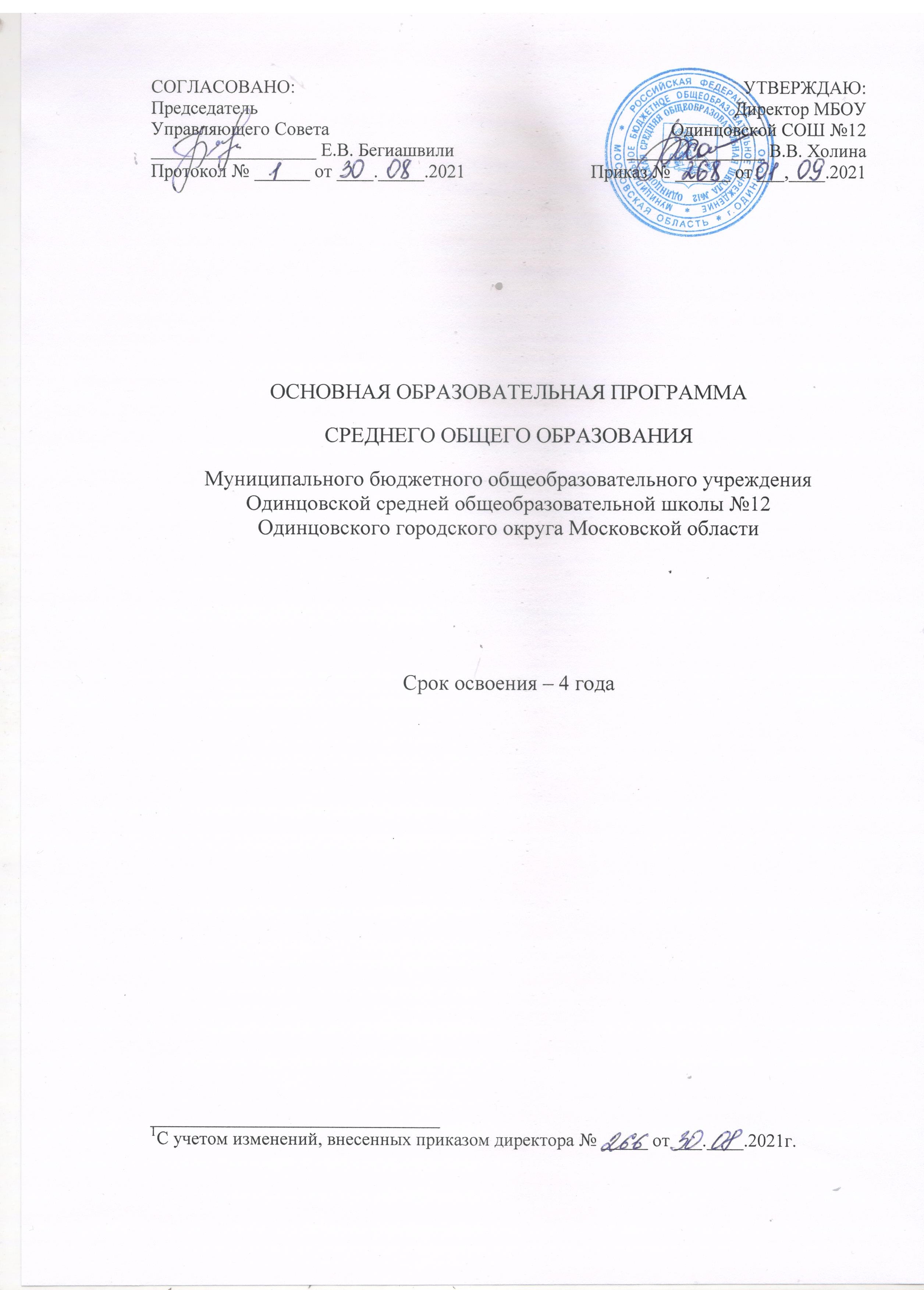 СодержаниеЦЕЛЕВОЙ РАЗДЕЛ ОСНОВНОЙ ОБРАЗОВАТЕЛЬНОЙ                    ПРОГРАММЫ СРЕДНЕГО ОБЩЕГО ОБРАЗОВАНИЯ1.1. Пояснительная запискаРазработка образовательной программы среднего общего образования МБОУ Одинцовской средней общеобразовательной школы № 12 осуществлялась на основе учредительных документов, нормативной правовой базы учреждения, регламентирующей различные стороны деятельности образовательного учреждения, при участии органов общественного управления: Управляющего Совета, педагогического совета, научно-методического совета, родительского комитета, научного общества обучающихся «Знание +». Обновление содержания образования проходило этапы от обсуждения с педагогической, родительской и детской общественностью к нормативному оформлению и реализации образовательной программы школы. Срок реализации программы 2 года.Образовательная программа среднего общего образования МБОУ Одинцовской средней общеобразовательной школы № 12 – нормативно – управленческий документ, в котором отражена совокупность взаимоувязанных основных и дополнительных образовательных программ и соответствующих им образовательных технологий, определяющих содержание образования и направленной на достижение прогнозируемого результата деятельности школы.Назначение образовательной программы – мотивированное обоснование выбора педагогическим коллективом школы содержания образования и соответствующих технологий для его реализации. Она отражает результаты осмысления педагогическим коллективом и администрацией образовательного учреждения роли современной школы в период ее модернизации, перехода к реализации Целевой комплексной программы развития Муниципального бюджетного общеобразовательного учреждения Одинцовской средней общеобразовательной школы № 12 Образовательная программа опирается на следующие научные принципы:гуманизациядемократизациягуманитаризацияразвивающий характер образованиянепрерывность образованиядифференциация и индивидуализация обученияинновационность образованиясистемность образованияуправляемость реализацией образовательной программыРеализация образовательной программы школы позволит администрации и педагогическому коллективу:определить и  обосновать  содержание образования в образовательном учреждении;заложить основу для формирования учебных планов школы на достаточно продолжительное время;разрабатывать учебные планы как механизм реализации образовательной программы;обосновать  имеющиеся  особенности  организации  образовательного  процесса  вшколе;выбирать адекватные формы контроля за реализацией образовательных целей школы со стороны администрации;более успешно проходить процедуры аттестации и государственной аккредитации;обосновать набор дополнительных платных образовательных услуг.Основная	образовательная	программа	среднего	общего	образования	характеризует специфику содержания образования и особенности организации учебно-воспитательного процесса.Программа разработана в соответствии со следующими нормативно-правовыми документами:Документы федерального уровня –Федеральный закон от 29.12.2012 № 273-ФЗ «Об образовании в Российской Федерации»;приказ Министерства образования и науки Российской Федерации от 17.05.2012г. №413 «Об утверждении и введении в действие федерального государственного образовательного стандарта среднего (полного) общего образования»;санитарно-эпидемиологические правила и нормативы СанПиН 2.4.2.2821-10 «Санитарно-эпидемиологические требования к условиям и организации обучения в общеобразовательных учреждениях», утвержденные постановлением Главногогосударственного санитарного врача Российской Федерации от 29.12.2010 №189 (в действующей редакции от 24.11.2015);приказ Министерства образования и науки Российской Федерации от 30.08.2013 №1015 «Об утверждении порядка организации и осуществления образовательной деятельности по основным общеобразовательным программам - образовательным программам начального общего, основного общего и среднего общего образования» (в действующей редакции от 17.07.2015);приказ Министерства образования и науки РФ от 31 декабря 2015 г. №1578 "О внесении изменений в федеральный государственный образовательный стандарт среднего общего образования, утвержденный приказом Министерства образования и науки Российской Федерации от 17 мая 2012 г. №413";приказ Минпросвещения России от 28.12.2018г. №345 «О федеральном перечне учебников, рекомендуемых к использованию при реализации имеющих государственную аккредитацию образовательных программ начального общего, основного общего,среднего общего образования»;Документы регионального уровня –	закон  Московской  области	«Об образовании»	от  11.07.2013 г. №17/59-П;закон  Московской  области  от  04.07.2019г.  №29/90-П  «О  финансовом  обеспеченииреализацииосновныхобщеобразовательныхпрограммвмуниципальныхобщеобразовательных организациях в Московской области, обеспечении дополнительного образования детей в муниципальных общеобразовательных организациях в Московской области за счет средств бюджета Московской области в 2019 году»;приказ Министерства образования Московской области от 28.07.2009 №1705 «О поэтапном введении федеральных государственных образовательных стандартов»;приказ Министерства образования Московской области от 20.05.2019г. №1704 «О введении федерального государственного образовательного стандарта среднего общего образования в опережающем режиме в общеобразовательных организациях в Московской области в 2019-2020 учебном году» (10-11 классы ФГОС);приказ Министерства образования Московской области от 22.05.2019г. №1744 «Об утверждении учебного плана для государственных образовательных организацийМосковской области, подведомственных Министерству образования Московской области, муниципальных образовательных организаций в Московской области ичастных образовательных организаций в Московской области, реализующих программы среднего образования, на 2019-2020 учебный год».Цели и задачи реализации основной образовательной программысреднего общего образованияЦелями	реализации	основной	образовательной	программы	среднего	общегообразования являются:становление и развитие личности обучающегося в ее самобытности и уникальности, осознание собственной индивидуальности, появление жизненных планов, готовность к самоопределению;достижение выпускниками планируемых результатов: компетенций и компетентностей, определяемых личностными, семейными, общественными, государственными потребностями и возможностями обучающегося старшего школьного возраста, индивидуальной образовательной траекторией его развития и состоянием здоровья.Достижение поставленных целей при разработке и реализации образовательной организацией основной образовательной программы среднего общего образования предусматривает решение следующих основных задач:формирование российской гражданской идентичности обучающихся;сохранение и развитие культурного разнообразия и языкового наследия многонационального народа Российской Федерации, реализация права на изучение родного языка, овладение духовными ценностями и культурой многонационального народа России;обеспечение равных возможностей получения качественного среднего общего образования;обеспечение достижения обучающимися образовательных результатов в соответствии с требованиями, установленными Федеральным государственным образовательным стандартом среднего общего образования (далее – ФГОС СОО);обеспечение реализации бесплатного образования на уровне среднего общего образования в объеме основной образовательной программы, предусматривающей изучение обязательных учебных предметов, входящих в учебный план (учебных предметов по выбору из обязательных предметных областей, дополнительных учебных предметов, курсов по выбору и общих для включения во все учебные планы учебных предметов, в том числе на углубленном уровне), а также внеурочную деятельность;установление требований к воспитанию и социализации обучающихся, их самоидентификации посредством личностно и общественно значимой деятельности, социального и гражданского становления, осознанного выбора профессии, понимание значения профессиональной деятельности для человека и общества, в том числе черезреализацию образовательных программ, входящих в основную образовательную программу;обеспечение преемственности основных образовательных программ начального общего, основного общего, среднего общего, профессионального образования;развитие государственно-общественного управления в образовании;формирование основ оценки результатов освоения обучающимися основной образовательной программы, деятельности педагогических работников, организаций, осуществляющих образовательную деятельность;создание условий для развития и самореализации обучающихся, для формирования здорового, безопасного и экологически целесообразного образа жизни обучающихся.Принципы и подходы к формированию основной образовательной программысреднего общего образованияМетодологической основой ФГОС СОО является системно-деятельностный подход, который предполагает:формирование готовности обучающихся к саморазвитию и непрерывному образованию;проектирование и конструирование развивающей образовательной среды организации, осуществляющей образовательную деятельность;активную учебно-познавательную деятельность обучающихся;построение образовательной деятельности с учетом индивидуальных, возрастных, психологических, физиологических особенностей и здоровья обучающихся.Основная образовательная программа формируется на основе системно-деятельностного подхода. В связи с этим личностное, социальное, познавательное развитие обучающихся определяется характером организации их деятельности, в первую очередь учебной, а процесс функционирования образовательной организации, отраженный в основной образовательной программе (ООП), рассматривается как совокупность следующих взаимосвязанных компонентов: цели образования; содержания образования на уровне среднего общего образования; форм, методов, средств реализации этого содержания (технологии преподавания, освоения, обучения); субъектов системы образования (педагогов, обучающихся, их родителей (законных представителей)); материальной базы как средства системы образования, в том числе с учетом принципа преемственности начального общего, основного общего, среднего общего, профессионального образования, который может быть реализован как через содержание, так и через формы, средства, технологии, методы и приемы работы.Основная образовательная программа при конструировании и осуществлении образовательной деятельности ориентируется на личность как цель, субъект, результат иглавный критерий эффективности, на создание соответствующих условий для саморазвития творческого потенциала личности.Осуществление принципа индивидуально-дифференцированного подхода позволяет создать оптимальные условия для реализации потенциальных возможностей каждого обучающегося.Основная образовательная программа формируется с учетом психолого-педагогических особенностей развития детей 15–18 лет, связанных:с формированием у обучающихся системы значимых социальных и межличностных отношений, ценностно-смысловых установок, отражающих личностные и гражданские позиции в деятельности, ценностных ориентаций, мировоззрения как системы обобщенных представлений о мире в целом, об окружающей действительности, других людях и самом себе, готовности руководствоваться ими в деятельности;с переходом от учебных действий, характерных для основной школы и связанных с овладением учебной деятельностью в единстве мотивационно-смыслового и операционно-технического компонентов, к учебно-профессиональной деятельности, реализующей профессиональные и личностные устремления обучающихся. Ведущее место у обучающихся на уровне среднего общего образования занимают мотивы, связанные с самоопределением и подготовкой к самостоятельной жизни, с дальнейшим образованием и самообразованием. Эти мотивы приобретают личностный смысл и становятся действенными;с освоением видов деятельности по получению нового знания в рамках учебного предмета, его преобразованию и применению в учебных, учебно-проектных и социально-проектных ситуациях, с появлением интереса к теоретическим проблемам, к способам познания и учения, к самостоятельному поиску учебно-теоретических проблем, способности к построению индивидуальной образовательной траектории;с формированием у обучающихся научного типа мышления, овладением научной терминологией, ключевыми понятиями, методами и приемами;с самостоятельным приобретением идентичности; повышением требовательности к самому себе; углублением самооценки; бóльшим реализмом в формировании целей и стремлении к тем или иным ролям; ростом устойчивости к фрустрациям; усилением потребности влиять на других людей.Переход обучающегося в старшую школу совпадает с первым периодом юности, или первым периодом зрелости, который отличается сложностью становления личностных черт. Центральным психологическим новообразованием юношеского возраста является предварительное самоопределение, построение жизненных планов на будущее,формирование идентичности и устойчивого образа «Я». Направленность личности в юношеском возрасте характеризуется ее ценностными ориентациями, интересами, отношениями, установками, мотивами, переходом от подросткового возраста к самостоятельной взрослой жизни. К этому периоду фактически завершается становление основных биологических и психологических функций, необходимых взрослому человеку для полноценного существования. Социальное и личностное самоопределение в данном возрасте предполагает не столько эмансипацию от взрослых, сколько четкую ориентировку и определение своего места во взрослом мире.Основная образовательная программа формируется с учетом принципа демократизации, который обеспечивает формирование и развитие демократической культуры всех участников образовательных отношений на основе сотрудничества, сотворчества, личной ответственности в том числе через развитие органов государственно-общественного управления образовательной организацией.Основная образовательная программа формируется в соответствии с требованиями ФГОС СОО и с учетом индивидуальных особенностей, потребностей и запросов обучающихся и их родителей (законных представителей) при получении среднего общего образования, включая образовательные потребности обучающихся с ограниченными возможностями здоровья и инвалидов, а также значимость данного уровня общего образования для продолжения обучения в профессиональной образовательной организации или образовательной организации высшего образования, профессиональной деятельности и успешной социализации.Общая характеристика основной образовательной программыОсновная образовательная программа среднего общего образования разработана на основе ФГОС СОО, Конституции Российской Федерации1, Конвенции ООН о правах ребенка2, учитывает региональные, национальные и этнокультурные потребности народов Российской Федерации, обеспечивает достижение обучающимися образовательных результатов в соответствии с требованиями, установленными ФГОС СОО, определяет цели, задачи, планируемые результаты, содержание и организацию образовательной деятельности на уровне среднего общего образования и реализуется образовательной организацией через урочную и внеурочную деятельность с соблюдением требований государственных санитарно-эпидемиологических правил и нормативов.Программа содержит три раздела: целевой, содержательный и организационный. Основная образовательная программа содержит обязательную часть и часть,формируемую участниками образовательных отношений. Обязательная часть в полном объеме выполняет требования ФГОС СОО и составляет 60 %, а часть, формируемая участниками образовательных отношений, – 40 % от общего объема образовательной программы среднего общего образования.целях обеспечения индивидуальных потребностей обучающихся в основной образовательной программе предусматриваются учебные предметы, курсы, обеспечивающие различные интересы обучающихся, в том числе этнокультурные; внеурочная деятельность.Конституция Российской Федерации (Собрание законодательства Российской Федерации, 1996, № 3, ст. 152; № 7, ст. 676; 2001, № 24, ст. 2421; 2003, № 30, ст. 3051; 2004, № 13, ст. 1110; 2005, № 42, ст. 4212; 2006, № 29, ст. 3119; 2007, № 1, ст. 1; № 30, ст. 3745; 2009, № 1, ст. 1, ст. 2; № 4, ст. 445).Конвенция ООН о правах ребенка, принятая 20 ноября 1989 г. (Сборник международных договоров СССР,1993, выпуск XLVI).Организация образовательной деятельности по основным образовательным программам среднего общего образования основана на дифференциации содержания с учетом образовательных потребностей и интересов обучающихся, обеспечивающих изучение учебных предметов всех предметных областей основной образовательной программы среднего общего образования на базовом или углубленном уровнях (профильное обучение) основной образовательной программы среднего общего образованияОбщие подходы к организации внеурочной деятельностиСистема внеурочной деятельности включает в себя: жизнь ученических сообществ (в то числе ученических классов, разновозрастных объединений по интересам, клубов; юношеских общественных объединений и организаций в рамках «Российского движения школьников»); курсы внеурочной деятельности по выбору обучающихся; организационное обеспечение учебной деятельности; обеспечение благополучия обучающихся в пространстве общеобразовательной школы; систему воспитательных мероприятий.Организация внеурочной деятельности предусматривает возможность использования каникулярного времени, гибкость в распределении нагрузки при подготовке воспитательных мероприятий и общих коллективных дел.Вариативность	содержания	внеурочной	деятельности	определяется	профилямиобучения (естественно-научный, гуманитарный, социально-экономический, технологический, универсальный). Вариативность в распределении часов на отдельные элементы внеурочной деятельности определяется с учетом особенностей образовательных организаций.1.2. Планируемые результаты освоения обучающимися основной образовательной программы среднего общего образования1.2.1. Планируемые личностные результаты освоения ООПЛичностные результаты в сфере отношений обучающихся к себе, к своему здоровью, к познанию себя:ориентация обучающихся на достижение личного счастья, реализацию позитивных жизненных перспектив, инициативность, креативность, готовность и способность к личностному самоопределению, способность ставить цели и строить жизненные планы;готовность и способность обеспечить себе и своим близким достойную жизнь в процессе самостоятельной, творческой и ответственной деятельности;готовность и способность обучающихся к отстаиванию личного достоинства, собственного мнения, готовность и способность вырабатывать собственную позицию по отношению к общественно-политическим событиям прошлого и настоящего на основе осознания и осмысления истории, духовных ценностей и достижений нашей страны;готовность и способность обучающихся к саморазвитию и самовоспитанию в соответствии с общечеловеческими ценностями и идеалами гражданского общества,потребность в физическом самосовершенствовании, занятиях спортивно-оздоровительной деятельностью;принятие и реализация ценностей здорового и безопасного образа жизни, бережное, ответственное и компетентное отношение к собственному физическому и психологическому здоровью;неприятие вредных привычек: курения, употребления алкоголя, наркотиков.Личностные результаты в сфере отношений обучающихся к России как к Родине           (Отечеству):российская идентичность, способность к осознанию российской идентичности в поликультурном социуме, чувство причастности к историко-культурной общности российского народа и судьбе России, патриотизм, готовность к служению Отечеству, его защите;уважение к своему народу, чувство ответственности перед Родиной, гордости за свой край, свою Родину, прошлое и настоящее многонационального народа России, уважение к государственным символам (герб, флаг, гимн);формирование уважения к русскому языку как государственному языку Российской Федерации, являющемуся основой российской идентичности и главным фактором национального самоопределения;воспитание уважения к культуре, языкам, традициям и обычаям народов, проживающих в Российской Федерации.Личностные результаты в сфере отношений обучающихся к закону, государству и к гражданскому обществу:гражданственность, гражданская позиция активного и ответственного члена российского общества, осознающего свои конституционные права и обязанности, уважающего закон иправопорядок, осознанно принимающего традиционные национальные и общечеловеческие гуманистические и демократические ценности, готового к участию в общественной жизни;признание неотчуждаемости основных прав и свобод человека, которые принадлежат каждому от рождения, готовность к осуществлению собственных прав и свобод без нарушения прав и свобод других лиц, готовность отстаивать собственные права и свободы человека и гражданина согласно общепризнанным принципам и нормам международного права и в соответствии с Конституцией Российской Федерации, правовая и политическая грамотность;мировоззрение, соответствующее современному уровню развития науки и общественной практики, основанное на диалоге культур, а также различных форм общественного сознания, осознание своего места в поликультурном мире;интериоризация ценностей демократии и социальной солидарности, готовность к договорному регулированию отношений в группе или социальной организации;готовность обучающихся к конструктивному участию в принятии решений, затрагивающих их права и интересы, в том числе в различных формах общественной самоорганизации, самоуправления, общественно значимой деятельности;приверженность идеям интернационализма, дружбы, равенства, взаимопомощи народов; воспитание уважительного отношения к национальному достоинству людей, их чувствам, религиозным убеждениям;готовность обучающихся противостоять идеологии экстремизма, национализма, ксенофобии; коррупции; дискриминации по социальным, религиозным, расовым, национальным признакам и другим негативным социальным явлениям.Личностные  результаты  в  сфере  отношений  обучающихся  с  окружающимилюдьми:нравственное сознание и поведение на основе усвоения общечеловеческих ценностей, толерантного сознания и поведения в поликультурном мире, готовности и способностивести диалог с другими людьми, достигать в нем взаимопонимания, находить общие целии сотрудничать для их достижения;принятие гуманистических ценностей, осознанное, уважительное и доброжелательное отношение к другому человеку, его мнению, мировоззрению;способность к сопереживанию и формирование позитивного отношения к людям, в том числе к лицам с ограниченными возможностями здоровья и инвалидам; бережное, ответственное и компетентное отношение к физическому и психологическому здоровью других людей, умение оказывать первую помощь;формирование выраженной в поведении нравственной позиции, в том числе способности к сознательному выбору добра, нравственного сознания и поведения на основе усвоения общечеловеческих ценностей и нравственных чувств (чести, долга, справедливости, милосердия и дружелюбия);развитие компетенций сотрудничества со сверстниками, детьми младшего возраста, взрослыми в образовательной, общественно полезной, учебно-исследовательской, проектной и других видах деятельности.Личностные результаты в сфере отношений обучающихся к окружающему миру, живой природе, художественной культуре:мировоззрение, соответствующее современному уровню развития науки, значимости науки, готовность к научно-техническому творчеству, владение достоверной информацией о передовых достижениях и открытиях мировой и отечественной науки, заинтересованность в научных знаниях об устройстве мира и общества;готовность и способность к образованию, в том числе самообразованию, на протяжении всей жизни; сознательное отношение к непрерывному образованию как условию успешной профессиональной и общественной деятельности;экологическая культура, бережное отношения к родной земле, природным богатствам России и мира; понимание влияния социально-экономических процессов на состояние природной и социальной среды, ответственность за состояние природных ресурсов; умения и навыки разумного природопользования, нетерпимое отношение к действиям, приносящим вред экологии; приобретение опыта эколого-направленной деятельности;эстетическое отношения к миру, готовность к эстетическому обустройству собственного быта.Личностные результаты в сфере отношений обучающихся к семье и родителям,в том числе подготовка к семейной жизни:ответственное отношение к созданию семьи на основе осознанного принятия ценностей семейной жизни;положительный образ семьи, родительства (отцовства и материнства), интериоризация традиционных семейных ценностей.Личностные результаты в сфере отношения обучающихся к труду, в сфере социально-экономических отношений:уважение ко всем формам собственности, готовность к защите своей собственности,осознанный выбор будущей профессии как путь и способ реализации собственных жизненных планов;готовность обучающихся к трудовой профессиональной деятельности как к возможности участия в решении личных, общественных, государственных, общенациональных проблем;потребность трудиться, уважение к труду и людям труда, трудовым достижениям, добросовестное, ответственное и творческое отношение к разным видам трудовой деятельности;готовность к самообслуживанию, включая обучение и выполнение домашних обязанностей.Личностные результаты в сфере физического, психологического, социального иакадемического благополучия обучающихся:физическое, эмоционально-психологическое, социальное благополучие обучающихся в жизни образовательной организации, ощущение детьми безопасности и психологического комфорта, информационной безопасности.1.2.2 Планируемые метапредметные результаты освоения ООПМетапредметные результаты освоения основной образовательной программы представлены тремя группами универсальных учебных действий (УУД).Регулятивные универсальные учебные действия Выпускник научится:самостоятельно определять цели, задавать параметры и критерии, по которым можно определить, что цель достигнута;оценивать возможные последствия достижения поставленной цели в деятельности, собственной жизни и жизни окружающих людей, основываясь на соображениях этики и морали;ставить и формулировать собственные задачи в образовательной деятельности и жизненных ситуациях;оценивать ресурсы, в том числе время и другие нематериальные ресурсы, необходимые для достижения поставленной цели;выбирать путь достижения цели, планировать решение поставленных задач, оптимизируя материальные и нематериальные затраты;организовывать эффективный поиск ресурсов, необходимых для достижения поставленной цели;сопоставлять полученный результат деятельности с поставленной заранее целью.Познавательные универсальные учебные действияВыпускник научится:искать и находить обобщенные способы решения задач, в том числе, осуществлять развернутый информационный поиск и ставить на его основе новые (учебные и познавательные) задачи;критически оценивать и интерпретировать информацию с разных позиций, распознавать и фиксировать противоречия в информационных источниках;использовать различные модельно-схематические средства для представления существенных связей и отношений, а также противоречий, выявленных в информационных источниках;находить и приводить критические аргументы в отношении действий и суждений другого; спокойно и разумно относиться к критическим замечаниям в отношении собственного суждения, рассматривать их как ресурс собственного развития;выходить за рамки учебного предмета и осуществлять целенаправленный поиск возможностей для широкого переноса средств и способов действия;выстраивать индивидуальную образовательную траекторию, учитывая ограничения со стороны других участников и ресурсные ограничения;менять и удерживать разные позиции в познавательной деятельности.Коммуникативные универсальные учебные действия Выпускник научится:осуществлять деловую коммуникацию как со сверстниками, так и со взрослыми (как внутри образовательной организации, так и за ее пределами), подбирать партнеров для деловой коммуникации исходя из соображений результативности взаимодействия, а не личных симпатий;при осуществлении групповой работы быть как руководителем, так и членом команды в разных ролях (генератор идей, критик, исполнитель, выступающий, эксперт и т.д.);координировать и выполнять работу в условиях реального, виртуального и комбинированного взаимодействия;развернуто, логично и точно излагать свою точку зрения с использованием адекватных (устных и письменных) языковых средств;распознавать конфликтогенные ситуации и предотвращать конфликты до их активной фазы, выстраивать деловую и образовательную коммуникацию, избегая личностных оценочных суждений.1.2.3 Планируемые предметные результаты освоения ООПНа уровне среднего общего образования в соответствии с ФГОС СОО, помимо традиционных двух групп результатов «Выпускник научится» и «Выпускник получит возможность научиться», что ранее делалось в структуре ООП начального и основного общего образования, появляются еще две группы результатов: результаты базового и углубленного уровней.Логика представления результатов четырех видов: «Выпускник научится – базовый уровень», «Выпускник получит возможность научиться – базовый уровень», «Выпускник научится – углубленный уровень», «Выпускник получит возможность научиться – углубленный уровень» – определяется следующей методологией.Как и в основном общем образовании, группа результатов «Выпускник научится» представляет собой результаты, достижение которых обеспечивается учителем в отношении всех обучающихся, выбравших данный уровень обучения. Группа результатов «Выпускник получит возможность научиться» обеспечивается учителем в отношении части наиболее мотивированных и способных обучающихся, выбравших данный уровень обучения. При контроле качества образования группа заданий, ориентированных на оценку достижения планируемых результатов из блока «Выпускник получит возможность научиться», может включаться в материалы блока «Выпускник научится». Это позволит предоставить возможность обучающимся продемонстрировать овладение качественно иным уровнем достижений и выявлять динамику роста численности наиболее подготовленных обучающихся.Принципиальным отличием результатов базового уровня от результатов углубленного уровня является их целевая направленность. Результаты базового уровня ориентированы на общую функциональную грамотность, получение компетентностей для повседневной жизниобщего развития. Эта группа результатов предполагает:– понимание предмета, ключевых вопросов и основных составляющих элементов изучаемой предметной области, что обеспечивается не за счет заучивания определений и правил, а посредством моделирования и постановки проблемных вопросов культуры,характерных для данной предметной области;– умение решать основные практические задачи, характерные для использования методов и инструментария данной предметной области;– осознание рамок изучаемой предметной области, ограниченности методов и инструментов, типичных связей с некоторыми другими областями знания.Результаты углубленного уровня ориентированы на получение компетентностей для последующей профессиональной деятельности как в рамках данной предметной области, такв смежных с ней областях. Эта группа результатов предполагает:– овладение ключевыми понятиями и закономерностями, на которых строится данная предметная область, распознавание соответствующих им признаков и взаимосвязей,способность демонстрировать различные подходы к изучению явлений, характерных для изучаемой предметной области;– умение решать как некоторые практические, так и основные теоретические задачи,характерные для использования методов и инструментария данной предметной области;–  наличие  представлений  о  данной  предметной  области  как  целостной  теории(совокупности теорий), об основных связях с иными смежными областями знаний. Примерные программы учебных предметов построены таким образом, чтопредметные результаты базового уровня, относящиеся к разделу «Выпускник получит возможность научиться», соответствуют предметным результатам раздела «Выпускник научится» на углубленном уровне. Предметные результаты раздела «Выпускник получит возможность научиться» не выносятся на итоговую аттестацию, но при этом возможность их достижения должна быть предоставлена каждому обучающемуся.                                       1.2.4. Русский язык. Родной языкрезультате изучения учебного предмета «Русский язык» на уровне среднего общего образования:Выпускник на базовом уровне научится:использовать языковые средства адекватно цели общения и речевой ситуации;использовать знания о формах русского языка (литературный язык, просторечие, народные говоры, профессиональные разновидности, жаргон, арго) при создании текстов;создавать устные и письменные высказывания, монологические и диалогические тексты определенной функционально-смысловой принадлежности (описание, повествование, рассуждение) и определенных жанров (тезисы, конспекты, выступления, лекции, отчеты, сообщения, аннотации, рефераты, доклады, сочинения);выстраивать композицию текста, используя знания о его структурных элементах;преобразовывать текст в другие виды передачи информации;выбирать тему, определять цель и подбирать материал для публичного выступления;соблюдать культуру публичной речи;соблюдать в речевой практике основные орфоэпические, лексические, грамматические, стилистические, орфографические и пунктуационные нормы русского литературного языка;оценивать собственную и чужую речь с позиции соответствия языковым нормам;использовать основные нормативные словари и справочники для оценки устных и письменных высказываний с точки зрения соответствия языковым нормам.преобразовывать текст в другие виды передачи информации;выбирать тему, определять цель и подбирать материал для публичного выступления;соблюдать культуру публичной речи;соблюдать в речевой практике основные орфоэпические, лексические, грамматические, стилистические, орфографические и пунктуационные нормы русского литературного языка;оценивать собственную и чужую речь с позиции соответствия языковым нормам;использовать основные нормативные словари и справочники для оценки устных и письменных высказываний с точки зрения соответствия языковым нормам.Выпускник на базовом уровне получит возможность научиться:распознавать уровни и единицы языка в предъявленном тексте и видеть взаимосвязь между ними;Предмет «Родной язык» реализуется интегрировано в рамках изучения учебного предмета «Русский язык»анализировать при оценке собственной и чужой речи языковые средства, использованные в тексте, с точки зрения правильности, точности и уместности их употребления;комментировать авторские высказывания на различные темы (в том числе о богатстве и выразительности русского языка);отличать язык художественной литературы от других разновидностей современного русского языка; использовать синонимические ресурсы русского языка для более точного выражения мысли и усиления выразительности речи;иметь представление об историческом развитии русского языка и истории русского языкознания;выражать согласие или несогласие с мнением собеседника в соответствии с правилами ведения диалогической речи;дифференцировать главную и второстепенную информацию, известную и неизвестную информацию в прослушанном тексте;проводить самостоятельный поиск текстовой и нетекстовой информации, отбирать и анализировать полученную информацию;сохранять стилевое единство при создании текста заданного функционального стиля;владеть умениями информационно перерабатывать прочитанные и прослушанные тексты и представлять их в виде тезисов, конспектов, аннотаций, рефератов;создавать отзывы и рецензии на предложенный текст;соблюдать культуру чтения, говорения, аудирования и письма;соблюдать культуру научного и делового общения в устной и письменной форме, в том числе при обсуждении дискуссионных проблем;соблюдать нормы речевого поведения в разговорной речи, а также в учебно-научной и официально-деловой сферах общения;осуществлять речевой самоконтроль;совершенствовать орфографические и пунктуационные умения и навыки на основе знаний о нормах русского литературного языка;использовать основные нормативные словари и справочники для расширения словарного запаса и спектра используемых языковых средств;оценивать эстетическую сторону речевого высказывания при анализе текстов (в том числе художественной литературы).Выпускник на углубленном уровне научится:воспринимать лингвистику как часть общечеловеческого гуманитарного знания;рассматривать язык в качестве многофункциональной развивающейся системы;распознавать уровни и единицы языка в предъявленном тексте и видеть взаимосвязь между ними;анализировать языковые средства, использованные в тексте, с точки зрения правильности, точности и уместности их употребления при оценке собственной и чужой речи;комментировать авторские высказывания на различные темы (в том числе о богатстве и выразительности русского языка);отмечать отличия языка художественной литературы от других разновидностей современного русского языка;использовать синонимические ресурсы русского языка для более точного выражения мысли и усиления выразительности речи;иметь представление об историческом развитии русского языка и истории русского языкознания;выражать согласие или несогласие с мнением собеседника в соответствии с правилами ведения диалогической речи;дифференцировать главную и второстепенную информацию, известную и неизвестную информацию в прослушанном тексте;проводить самостоятельный поиск текстовой и нетекстовой информации, отбирать и анализировать полученную информацию;оценивать стилистические ресурсы языка;сохранять стилевое единство при создании текста заданного функционального стиля;владеть умениями информационно перерабатывать прочитанные и прослушанные тексты и представлять их в виде тезисов, конспектов, аннотаций, рефератов;создавать отзывы и рецензии на предложенный текст;соблюдать культуру чтения, говорения, аудирования и письма;соблюдать культуру научного и делового общения в устной и письменной форме, в том числе при обсуждении дискуссионных проблем;соблюдать нормы речевого поведения в разговорной речи, а также в учебно-научной и официально-деловой сферах общения;осуществлять речевой самоконтроль;совершенствовать орфографические и пунктуационные умения и навыки на основе знаний о нормах русского литературного языка;использовать основные нормативные словари и справочники для расширения словарного запаса и спектра используемых языковых средств;оценивать эстетическую сторону речевого высказывания при анализе текстов (в том числе художественной литературы).Выпускник на углубленном уровне получит возможность научиться:проводить комплексный анализ языковых единиц в тексте;выделять и описывать социальные функции русского языка;проводить лингвистические эксперименты, связанные с социальными функциями языка, и использовать его результаты в практической речевой деятельности;анализировать языковые явления и факты, допускающие неоднозначную интерпретацию;характеризовать роль форм русского языка в становлении и развитии русского языка;проводить анализ прочитанных и прослушанных текстов и представлять их в виде доклада, статьи, рецензии, резюме;проводить комплексный лингвистический анализ текста в соответствии с его функционально-стилевой и жанровой принадлежностью;критически оценивать устный монологический текст и устный диалогический текст;выступать перед аудиторией с текстами различной жанровой принадлежности;осуществлять речевой самоконтроль, самооценку, самокоррекцию;использовать языковые средства с учетом вариативности современного русского языка;проводить анализ коммуникативных качеств и эффективности речи;редактировать устные и письменные тексты различных стилей и жанров на основе знаний о нормах русского литературного языка;определять пути совершенствования собственных коммуникативных способностей и культуры речи.                                                        1.2.5. Литературарезультате изучения учебных предметов «Литература» на уровне среднего общего образования:Выпускник на базовом уровне научится:демонстрировать знание произведений русской, родной и мировой литературы, приводя примеры двух или более текстов, затрагивающих общие темы или проблемы;в устной и письменной форме обобщать и анализировать свой читательский опыт, а именно:обосновывать выбор художественного произведения для анализа, приводя в качестве аргумента как тему (темы) произведения, так и его проблематику (содержащиеся в нем смыслы и подтексты);использовать для раскрытия тезисов своего высказывания указание на фрагменты произведения, носящие проблемный характер и требующие анализа;давать объективное изложение текста: характеризуя произведение, выделять две (или более) основные темы или идеи произведения, показывать их развитие в ходе сюжета, ихвзаимодействие и взаимовлияние, в итоге раскрывая сложность художественного мира произведения;анализировать жанрово-родовой выбор автора, раскрывать особенности развития и связей элементов художественного мира произведения: места и времени действия, способы изображения действия и его развития, способы введения персонажей и средства раскрытия и/или развития их характеров;определять контекстуальное значение слов и фраз, используемых в художественном произведении (включая переносные и коннотативные значения), оценивать их художественную выразительность с точки зрения новизны, эмоциональной и смысловой наполненности, эстетической значимости;анализировать авторский выбор определенных композиционных решений в произведении, раскрывая, как взаиморасположение и взаимосвязь определенных частей текста способствует формированию его общей структуры и обусловливает эстетическое воздействие на читателя (например, выбор определенного зачина и концовки произведения, выбор между счастливой или трагической развязкой, открытым или закрытым финалом);анализировать случаи, когда для осмысления точки зрения автора и/или героев требуется отличать то, что прямо заявлено в тексте, от того, что в нем подразумевается (например, ирония, сатира, сарказм, аллегория, гипербола и т.п.);осуществлять следующую продуктивную деятельность:давать развернутые ответы на вопросы об изучаемом на уроке произведении или создавать небольшие рецензии на самостоятельно прочитанные произведения, демонстрируя целостное восприятие художественного мира произведения, понимание принадлежности произведения к литературному направлению (течению) и культурно-исторической эпохе (периоду);выполнять проектные работы в сфере литературы и искусства, предлагать свои собственные обоснованные интерпретации литературных произведений.Выпускник на базовом уровне получит возможность научиться:давать историко-культурный комментарий к тексту произведения (в том числе и с использованием ресурсов музея, специализированной библиотеки, исторических документов и т. п.);анализировать художественное произведение в сочетании воплощения в нем объективных законов литературного развития и субъективных черт авторской индивидуальности;анализировать художественное произведение во взаимосвязи литературы с другими областями гуманитарного знания (философией, историей, психологией и др.);анализировать одну из интерпретаций эпического, драматического или лирического произведения (например, кинофильм или театральную постановку; запись художественного чтения; серию иллюстраций к произведению), оценивая, как интерпретируется исходный текст.Выпускник на базовом уровне получит возможность узнать:о месте и значении русской литературы в мировой литературе;о произведениях новейшей отечественной и мировой литературы;о важнейших литературных ресурсах, в том числе в сети Интернет;об историко-культурном подходе в литературоведении;об историко-литературном процессе XIX и XX веков;о наиболее ярких или характерных чертах литературных направлений или течений;имена ведущих писателей, значимые факты их творческой биографии, названия ключевых произведений, имена героев, ставших «вечными образами» или именами нарицательными в общемировой и отечественной культуре;о соотношении и взаимосвязях литературы с историческим периодом, эпохой.                                                       1.2.6. Родная литератураИзучение предметной области "Родной язык и родная литература" должно обеспечить:сформированность представлений о роли родного языка в жизни человека, общества, государства, способности свободно общаться на родном языке в различных формах и на разные темы;включение в культурно-языковое поле родной литературы и культуры, воспитание ценностного отношения к родному языку как носителю культуры своего народа;сформированность осознания тесной связи между языковым, литературным, интеллектуальным, духовно-нравственным развитием личности и ее социальным ростом;сформированность устойчивого интереса к чтению на родном языке как средству познания культуры своего народа и других культур, уважительного отношения к ним; приобщение к литературному наследию и через него - к сокровищам отечественной и мировой культуры; сформированность чувства причастности к свершениям, традициям своего народа и осознание исторической преемственности поколений;свободное использование словарного запаса, развитие культуры владения родным литературным языком во всей полноте его функциональных возможностей в соответствии с нормами устной и письменной речи, правилами речевого этикета;Предмет «Родная литература» реализуется интегрировано в рамках изучения учебного предмета «Литература»сформированность знаний о родном языке как системе и как развивающемся явлении, о его уровнях и единицах, о закономерностях его функционирования, освоение базовых понятий лингвистики, аналитических умений в отношении языковых единиц и текстовразных функционально-смысловых типов и жанров.Выпускник на базовом уровне научится:демонстрировать знание произведений русской, родной и мировой литературы, приводя примеры двух или более текстов, затрагивающих общие темы или проблемы;в устной и письменной форме обобщать и анализировать свой читательский опыт, а именно:обосновывать выбор художественного произведения для анализа, приводя в качестве аргумента как тему (темы) произведения, так и его проблематику (содержащиеся в нем смыслы и подтексты);использовать для раскрытия тезисов своего высказывания указание на фрагменты произведения, носящие проблемный характер и требующие анализа;давать объективное изложение текста: характеризуя произведение, выделять две (или более) основные темы или идеи произведения, показывать их развитие в ходе сюжета, их взаимодействие и взаимовлияние, в итоге раскрывая сложность художественного мира произведения;анализировать жанрово-родовой выбор автора, раскрывать особенности развития и связей элементов художественного мира произведения: места и времени действия, способы изображения действия и его развития, способы введения персонажей и средства раскрытия и/или развития их характеров;определять контекстуальное значение слов и фраз, используемых в художественном произведении (включая переносные и коннотативные значения), оценивать их художественную выразительность с точки зрения новизны, эмоциональной и смысловой наполненности, эстетической значимости;анализировать авторский выбор определенных композиционных решений в произведении, раскрывая, как взаиморасположение и взаимосвязь определенных частей текста способствует формированию его общей структуры и обусловливает эстетическое воздействие на читателя (например, выбор определенного зачина и концовкипроизведения, выбор между счастливой или трагической развязкой, открытым или закрытым финалом);анализировать случаи, когда для осмысления точки зрения автора и/или героев требуется отличать то, что прямо заявлено в тексте, от того, что в нем подразумевается (например, ирония, сатира, сарказм, аллегория, гипербола и т.п.);осуществлять следующую продуктивную деятельность:давать развернутые ответы на вопросы об изучаемом на уроке произведении или создавать небольшие рецензии на самостоятельно прочитанные произведения, демонстрируя целостное восприятие художественного мира произведения, понимание принадлежности произведения к литературному направлению (течению) и культурно-исторической эпохе (периоду);выполнять проектные работы в сфере литературы и искусства, предлагать свои собственные обоснованные интерпретации литературных произведений.Выпускник на базовом уровне получит возможность научиться:давать историко-культурный комментарий к тексту произведения (в том числе и с использованием ресурсов музея, специализированной библиотеки, исторических документов и т. п.);анализировать художественное произведение в сочетании воплощения в нем объективных законов литературного развития и субъективных черт авторской индивидуальности;анализировать художественное произведение во взаимосвязи литературы с другими областями гуманитарного знания (философией, историей, психологией и др.);анализировать одну из интерпретаций эпического, драматического или лирического произведения (например, кинофильм или театральную постановку; запись художественного чтения; серию иллюстраций к произведению), оценивая, как интерпретируется исходный текст.1.2.7. Иностранный языкрезультате изучения учебного предмета «Иностранный язык» (английский) на уровне среднего общего образования:Выпускник на базовом уровне научится:Коммуникативные уменияГоворение, диалогическая речьВести диалог/полилог в ситуациях неофициального общения в рамках изученной тематики;при помощи разнообразных языковых средств без подготовки инициировать, поддерживать и заканчивать беседу на темы, включенные в раздел «Предметное содержание речи»;выражать и аргументировать личную точку зрения;запрашивать информацию и обмениваться информацией в пределах изученной тематики;обращаться за разъяснениями, уточняя интересующую информацию.Говорение, монологическая речьФормулировать несложные связные высказывания с использованием основных коммуникативных типов речи (описание, повествование, рассуждение, характеристика) в рамках тем, включенных в раздел «Предметное содержание речи»;передавать основное содержание прочитанного/ увиденного/услышанного;давать краткие описания и/или комментарии с опорой на нелинейный текст (таблицы, графики);строить высказывание на основе изображения с опорой или без опоры на ключевые слова/план/вопросы.АудированиеПонимать основное содержание несложных аутентичных аудиотекстов различных стилей и жанров монологического и диалогического характера в рамках изученной тематики с четким нормативным произношением;выборочное понимание запрашиваемой информации из несложных аутентичных аудиотекстов различных жанров монологического и диалогического характера в рамках изученной тематики, характеризующихся четким нормативным произношением.ЧтениеЧитать  и  понимать  несложные  аутентичные  тексты  различных  стилей  и  жанров,используя основные виды чтения (ознакомительное, изучающее, поисковое/просмотровое) в зависимости от коммуникативной задачи;отделять в несложных аутентичных текстах различных стилей и жанров главную информацию от второстепенной, выявлять наиболее значимые факты.ПисьмоПисать несложные связные тексты по изученной тематике;писать личное (электронное) письмо, заполнять анкету, письменно излагать сведения о себе в форме, принятой в стране/странах изучаемого языка;письменно выражать свою точку зрения в рамках тем, включенных в раздел «Предметное содержание речи», в форме рассуждения, приводя аргументы и примеры.Языковые навыки Орфография и пунктуацияВладеть орфографическими навыками в рамках тем, включенных в раздел «Предметное содержание речи»;расставлять в тексте знаки препинания в соответствии с нормами пунктуации.Фонетическая сторона речиВладеть слухопроизносительными навыками в рамках тем, включенных в раздел «Предметное содержание речи»;владеть навыками ритмико-интонационного оформления речи в зависимости от коммуникативной ситуации.Лексическая сторона речиРаспознавать и употреблять в речи лексические единицы в рамках тем, включенных в раздел «Предметное содержание речи»;распознавать и употреблять в речи наиболее распространенные фразовые глаголы;определять принадлежность слов к частям речи по аффиксам;догадываться о значении отдельных слов на основе сходства с родным языком, по словообразовательным элементам и контексту;распознавать и употреблять различные средства связи в тексте для обеспечения его целостности (firstly, to begin with, however, as for me, finally, at last, etc.).Грамматическая сторона речиОперировать в процессе устного и письменного общения основными синтактическими конструкциями в соответствии с коммуникативной задачей;употреблять в речи различные коммуникативные типы предложений: утвердительные, вопросительные (общий, специальный, альтернативный, разделительный вопросы), отрицательные, побудительные (в утвердительной и отрицательной формах);употреблять в речи распространенные и нераспространенные простые предложения, в том числе с несколькими обстоятельствами, следующими в определенном порядке (We moved to a new house last year);употреблять в речи сложноподчиненные предложения с союзами и союзными словами what, when, why, which, that, who, if, because, that’s why, than, so, for, since, during, so that, unless;употреблять в речи сложносочиненные предложения с сочинительными союзами and, but, or;употреблять в речи условные предложения реального (Conditional I – If I see Jim, I’ll invite him to our school party) и нереального характера (Conditional II – If I were you, I would start learning French);употреблять в речи предложения с конструкцией I wish (I wish I had my own room);употреблять в речи предложения с конструкцией so/such (I was so busy that I forgot to phone my parents);употреблять в речи конструкции с герундием: to love / hate doing something; stop talking;употреблять в речи конструкции с инфинитивом: want to do, learn to speak;употреблять в речи инфинитив цели (I called to cancel our lesson);употреблять в речи конструкцию it takes me … to do something;использовать косвенную речь;использовать в речи глаголы в наиболее употребляемых временных формах: Present Simple, Present Continuous, Future Simple, Past Simple, Past Continuous, Present Perfect, Present Perfect Continuous, Past Perfect;употреблять в речи страдательный залог в формах наиболее используемых времен: Present Simple, Present Continuous, Past Simple, Present Perfect;употреблять в речи различные грамматические средства для выражения будущего времени – to be going to, Present Continuous; Present Simple;употреблять в речи модальные глаголы и их эквиваленты (may, can/be able to, must/have to/should; need, shall, could, might, would);согласовывать времена в рамках сложного предложения в плане настоящего и прошлого;употреблять в речи имена существительные в единственном числе и во множественном числе, образованные по правилу, и исключения;употреблять в речи определенный/неопределенный/нулевой артикль;употреблять в речи личные, притяжательные, указательные, неопределенные, относительные, вопросительные местоимения;употреблять в речи имена прилагательные в положительной, сравнительной и превосходной степенях, образованные по правилу, и исключения;употреблять в речи наречия в положительной, сравнительной и превосходной степенях, атакже наречия, выражающие количество (many / much, few /  a few, little / a little) инаречия, выражающие время;употреблять предлоги, выражающие направление движения, время и место действия.Выпускник на базовом уровне получит возможность научиться:Коммуникативные уменияГоворение, диалогическая речьВести диалог/полилог в ситуациях официального общения в рамках изученной тематики; кратко комментировать точку зрения другого человека;проводить подготовленное интервью, проверяя и получая подтверждение какой-либо информации;обмениваться информацией, проверять и подтверждать собранную фактическую информацию.Говорение, монологическая речьРезюмировать прослушанный/прочитанный текст;обобщать информацию на основе прочитанного/прослушанного текста.АудированиеПолно и точно воспринимать информацию в распространенных коммуникативных ситуациях;обобщать прослушанную информацию и выявлять факты в соответствии с поставленной задачей/вопросом.ЧтениеЧитать и понимать несложные аутентичные тексты различных стилей и жанров и отвечать на ряд уточняющих вопросов.ПисьмоПисать краткий отзыв на фильм, книгу или пьесу.Языковые навыкиФонетическая сторона речиПроизносить звуки английского языка четко, естественным произношением, не допуская ярко выраженного акцента.Орфография и пунктуацияВладеть орфографическими навыками;расставлять в тексте знаки препинания в соответствии с нормами пунктуации.Лексическая сторона речиИспользовать фразовые глаголы по широкому спектру тем, уместно употребляя их в соответствии со стилем речи;узнавать и использовать в речи устойчивые выражения и фразы (collocations).Грамматическая сторона речиИспользовать в речи модальные глаголы для выражения возможности или вероятности в прошедшем времени (could + have done; might + have done);употреблять в речи структуру have/get + something + Participle II (causative form) как эквивалент страдательного залога;употреблять в речи эмфатические конструкции типа It’s him who… It’s time you did smth;употреблять в речи все формы страдательного залога;употреблять в речи времена Past Perfect и Past Perfect Continuous;употреблять в речи условные предложения нереального характера (Conditional 3);употреблять в речи структуру to be/get + used to + verb;употреблять в речи структуру used to / would + verb для обозначения регулярных действий в прошлом;употреблять в речи предложения с конструкциями as … as; not so … as; either … or; neither … nor;использовать широкий спектр союзов для выражения противопоставления и различия в сложных предложениях.                                                                1.2.8. Историярезультате изучения учебного предмета «История» на уровне среднего общего образования:Выпускник на базовом уровне научится:рассматривать историю России как неотъемлемую часть мирового исторического процесса;знать основные даты и временные периоды всеобщей и отечественной истории из раздела дидактических единиц;определять последовательность и длительность исторических событий, явлений, процессов;характеризовать место, обстоятельства, участников, результаты важнейших исторических событий;представлять культурное наследие России и других стран;работать с историческими документами;сравнивать различные исторические документы, давать им общую характеристику;критически анализировать информацию из различных источников;соотносить иллюстративный материал с историческими событиями, явлениями, процессами, персоналиями;использовать статистическую (информационную) таблицу, график, диаграмму как источники информации;использовать аудиовизуальный ряд как источник информации;составлять описание исторических объектов и памятников на основе текста, иллюстраций, макетов, интернет-ресурсов;работать с хронологическими таблицами, картами и схемами;читать легенду исторической карты;владеть основной современной терминологией исторической науки, предусмотренной программой;демонстрировать умение вести диалог, участвовать в дискуссии по исторической тематике;оценивать роль личности в отечественной истории ХХ века;ориентироваться в дискуссионных вопросах российской истории ХХ века и существующих в науке их современных версиях и трактовках.Выпускник на базовом уровне получит возможность научиться:демонстрировать умение сравнивать и обобщать исторические события российской и мировой истории, выделять ее общие черты и национальные особенности и понимать роль России в мировом сообществе;устанавливать аналогии и оценивать вклад разных стран в сокровищницу мировой культуры;определять место и время создания исторических документов;проводить отбор необходимой информации и использовать информацию Интернета, телевидения и других СМИ при изучении политической деятельности современных руководителей России и ведущих зарубежных стран;характеризовать современные версии и трактовки важнейших проблем отечественной и всемирной истории;понимать объективную и субъективную обусловленность оценок российскими и зарубежными историческими деятелями характера и значения социальных реформ и контрреформ, внешнеполитических событий, войн и революций;использовать картографические источники для описания событий и процессов новейшей отечественной истории и привязки их к месту и времени;представлять историческую информацию в виде таблиц, схем, графиков и др., заполнять контурную карту;соотносить историческое время, исторические события, действия и поступки исторических личностей ХХ века;анализировать и оценивать исторические события местного масштаба в контексте общероссийской и мировой истории ХХ века;обосновывать собственную точку зрения по ключевым вопросам истории России Новейшего времени с опорой на материалы из разных источников, знание исторических фактов, владение исторической терминологией;приводить аргументы и примеры в защиту своей точки зрения;применять полученные знания при анализе современной политики России;владеть элементами проектной деятельности.1.2.9. Географиярезультате изучения учебного предмета «География» на уровне среднего общего образования:Выпускник на базовом уровне научится:понимать значение географии как науки и объяснять ее роль в решении проблем человечества;определять количественные и качественные характеристики географических объектов, процессов, явлений с помощью измерений, наблюдений, исследований;составлять таблицы, картосхемы, диаграммы, простейшие карты, модели, отражающие географические закономерности различных явлений и процессов, их территориальные взаимодействия;сопоставлять и анализировать географические карты различной тематики для выявления закономерностей социально-экономических, природных и геоэкологических процессов и явлений;сравнивать географические объекты между собой по заданным критериям;выявлять закономерности и тенденции развития социально-экономических и экологических процессов и явлений на основе картографических и статистических источников информации;раскрывать причинно-следственные связи природно-хозяйственных явлений и процессов;выделять и объяснять существенные признаки географических объектов и явлений;выявлять и объяснять географические аспекты различных текущих событий и ситуаций;описывать изменения геосистем в результате природных и антропогенных воздействий;решать задачи по определению состояния окружающей среды, ее пригодности для жизни человека;оценивать демографическую ситуацию, процессы урбанизации, миграции в странах и регионах мира;объяснять состав, структуру и закономерности размещения населения мира, регионов, стран и их частей;характеризовать географию рынка труда;рассчитывать численность населения с учетом естественного движения и миграции населения стран, регионов мира;анализировать факторы и объяснять закономерности размещения отраслей хозяйства отдельных стран и регионов мира;характеризовать отраслевую структуру хозяйства отдельных стран и регионов мира;приводить примеры, объясняющие географическое разделение труда;определять принадлежность стран к одному из уровней экономического развития, используя показатель внутреннего валового продукта;оценивать ресурсообеспеченность стран и регионов при помощи различных источников информации в современных условиях функционирования экономики;оценивать место отдельных стран и регионов в мировом хозяйстве;оценивать роль России в мировом хозяйстве, системе международных финансово-экономических и политических отношений;объяснять влияние глобальных проблем человечества на жизнь населения и развитие мирового хозяйства.Выпускник на базовом уровне получит возможность научиться:характеризовать процессы, происходящие в географической среде; сравнивать процессы между собой, делать выводы на основе сравнения;переводить один вид информации в другой посредством анализа статистических данных, чтения географических карт, работы с графиками и диаграммами;составлять географические описания населения, хозяйства и экологической обстановки отдельных стран и регионов мира;делать прогнозы развития географических систем и комплексов в результате изменения их компонентов;выделять наиболее важные экологические, социально-экономические проблемы;давать научное объяснение процессам, явлениям, закономерностям, протекающим в географической оболочке;понимать и характеризовать причины возникновения процессов и явлений, влияющих на безопасность окружающей среды;оценивать характер взаимодействия деятельности человека и компонентов природы в разных географических условиях с точки зрения концепции устойчивого развития;раскрывать сущность интеграционных процессов в мировом сообществе;прогнозировать и оценивать изменения политической карты мира под влиянием международных отношений;оценивать социально-экономические последствия изменения современной политической карты мира;оценивать геополитические риски, вызванные социально-экономическими и геоэкологическими процессами, происходящими в мире;оценивать изменение отраслевой структуры отдельных стран и регионов мира;оценивать влияние отдельных стран и регионов на мировое хозяйство;анализировать региональную политику отдельных стран и регионов;анализировать основные направления международных исследований малоизученных территорий;выявлять особенности современного геополитического и геоэкономического положения России, ее роль в международном географическом разделении труда;понимать принципы выделения и устанавливать соотношения между государственной территорией и исключительной экономической зоной России;давать  оценку  международной  деятельности,  направленной  на  решение  глобальныхпроблем человечества.1.2.10. Обществознаниерезультате изучения учебного предмета «Обществознание» на уровне среднего общего образования:Выпускник на базовом уровне научится:Человек. Человек в системе общественных отношенийВыделять черты социальной сущности человека;определять роль духовных ценностей в обществе;распознавать формы культуры по их признакам, иллюстрировать их примерами;различать виды искусства;соотносить поступки и отношения с принятыми нормами морали;выявлять сущностные характеристики религии и ее роль в культурной жизни;выявлять роль агентов социализации на основных этапах социализации индивида;раскрывать связь между мышлением и деятельностью;различать виды деятельности, приводить примеры основных видов деятельности;выявлять и соотносить цели, средства и результаты деятельности;анализировать различные ситуации свободного выбора, выявлять его основания и последствия;различать формы чувственного и рационального познания, поясняя их примерами;выявлять особенности научного познания;различать абсолютную и относительную истины;иллюстрировать конкретными примерами роль мировоззрения в жизни человека;выявлять связь науки и образования, анализировать факты социальной действительности в контексте возрастания роли образования и науки в современном обществе;выражать и аргументировать собственное отношение к роли образования и самообразования в жизни человека.Общество как сложная динамическая системаХарактеризовать общество как целостную развивающуюся (динамическую) систему в единстве и взаимодействии его основных сфер и институтов;выявлять, анализировать, систематизировать и оценивать информацию, иллюстрирующую многообразие и противоречивость социального развития;приводить примеры прогрессивных и регрессивных общественных изменений, аргументировать свои суждения, выводы;формулировать собственные суждения о сущности, причинах и последствиях глобализации; иллюстрировать проявления различных глобальных проблем.ЭкономикаРаскрывать взаимосвязь экономики с другими сферами жизни общества;конкретизировать примерами основные факторы производства и факторные доходы;объяснять механизм свободного ценообразования, приводить примеры действия законов спроса и предложения;оценивать влияние конкуренции и монополии на экономическую жизнь, поведение основных участников экономики;различать формы бизнеса;извлекать социальную информацию из источников различного типа о тенденциях развития современной рыночной экономики;различать экономические и бухгалтерские издержки;риводить примеры постоянных и переменных издержек производства;различать деятельность различных финансовых институтов, выделять задачи, функции и роль Центрального банка Российской Федерации в банковской системе РФ;различать формы, виды проявления инфляции, оценивать последствия инфляции для экономики в целом и для различных социальных групп;выделять объекты спроса и предложения на рынке труда, описывать механизм их взаимодействия;определять причины безработицы, различать ее виды;высказывать обоснованные суждения о направлениях государственной политики в области занятости;объяснять поведение собственника, работника, потребителя с точки зрения экономической рациональности, анализировать собственное потребительское поведение;анализировать практические ситуации, связанные с реализацией гражданами своих экономических интересов;приводить примеры участия государства в регулировании рыночной экономики;высказывать обоснованные суждения о различных направлениях экономической политики государства и ее влиянии на экономическую жизнь общества;различать важнейшие измерители экономической деятельности и показатели их роста: ВНП (валовой национальный продукт), ВВП (валовой внутренний продукт);различать и сравнивать пути достижения экономического роста.Социальные отношенияВыделять критерии социальной стратификации;анализировать социальную информацию из адаптированных источников о структуре общества и направлениях ее изменения;выделять особенности молодежи как социально-демографической группы, раскрывать на примерах социальные роли юношества;высказывать обоснованное суждение о факторах, обеспечивающих успешность самореализации молодежи в условиях современного рынка труда;выявлять причины социальных конфликтов, моделировать ситуации разрешения конфликтов;конкретизировать примерами виды социальных норм;характеризовать виды социального контроля и их социальную роль, различать санкции социального контроля;различать позитивные и негативные девиации, раскрывать на примерах последствия отклоняющегося поведения для человека и общества;определять и оценивать возможную модель собственного поведения в конкретной ситуации с точки зрения социальных норм;различать виды социальной мобильности, конкретизировать примерами;выделять причины и последствия этносоциальных конфликтов, приводить примеры способов их разрешения;характеризовать основные принципы национальной политики России на современном этапе;характеризовать социальные институты семьи и брака; раскрывать факторы, влияющие на формирование института современной семьи;характеризовать семью как социальный институт, раскрывать роль семьи в современном обществе;высказывать обоснованные суждения о факторах, влияющих на демографическую ситуацию в стране;формулировать выводы о роли религиозных организаций в жизни современного общества, объяснять сущность свободы совести, сущность и значение веротерпимости;осуществлять комплексный поиск, систематизацию социальной информации по актуальным проблемам социальной сферы, сравнивать, анализировать, делать выводы, рационально решать познавательные и проблемные задачи;оценивать собственные отношения и взаимодействие с другими людьми с позиций толерантности.ПолитикаВыделять субъектов политической деятельности и объекты политического воздействия;различать политическую власть и другие виды власти;устанавливать связи между социальными интересами, целями и методами политической деятельности;высказывать аргументированные суждения о соотношении средств и целей в политике;раскрывать роль и функции политической системы;характеризовать государство как центральный институт политической системы;различать типы политических режимов, давать оценку роли политических режимов различных типов в общественном развитии;обобщать и систематизировать информацию о сущности (ценностях, принципах, признаках, роли в общественном развитии) демократии;характеризовать демократическую избирательную систему;различать мажоритарную, пропорциональную, смешанную избирательные системы;устанавливать взаимосвязь правового государства и гражданского общества, раскрывать ценностный смысл правового государства;определять роль политической элиты и политического лидера в современном обществе;конкретизировать примерами роль политической идеологии;раскрывать на примерах функционирование различных партийных систем;формулировать суждение о значении многопартийности и идеологического плюрализма в современном обществе;оценивать роль СМИ в современной политической жизни;иллюстрировать примерами основные этапы политического процесса;различать и приводить примеры непосредственного и опосредованного политического участия, высказывать обоснованное суждение о значении участия граждан в политике.Правовое регулирование общественных отношенийСравнивать правовые нормы с другими социальными нормами;выделять основные элементы системы права;выстраивать иерархию нормативных актов;выделять основные стадии законотворческого процесса в Российской Федерации;различать понятия «права человека» и «права гражданина», ориентироваться в ситуациях, связанных с проблемами гражданства, правами и обязанностями гражданина РФ, с реализацией гражданами своих прав и свобод;обосновывать взаимосвязь между правами и обязанностями человека и гражданина, выражать собственное отношение к лицам, уклоняющимся от выполнения конституционных обязанностей;аргументировать важность соблюдения норм экологического права и характеризовать способы защиты экологических прав;раскрывать содержание гражданских правоотношений;применять полученные знания о нормах гражданского права в практических ситуациях, прогнозируя последствия принимаемых решений;различать организационно-правовые формы предприятий;характеризовать порядок рассмотрения гражданских споров;давать обоснованные оценки правомерного и неправомерного поведения субъектов семейного права, применять знания основ семейного права в повседневной жизни;находить и использовать в повседневной жизни информацию о правилах приема в образовательные организации профессионального и высшего образования;характеризовать условия заключения, изменения и расторжения трудового договора;иллюстрировать примерами виды социальной защиты и социального обеспечения;извлекать и анализировать информацию по заданной теме в адаптированных источниках различного типа (Конституция РФ, ГПК РФ, АПК РФ, УПК РФ);объяснять основные идеи международных документов, направленных на защиту прав человека.Выпускник на базовом уровне получит возможность научиться:Человек. Человек в системе общественных отношенийИспользовать полученные знания о социальных ценностях и нормах в повседневной жизни, прогнозировать последствия принимаемых решений;применять знания о методах познания социальных явлений и процессов в учебной деятельности и повседневной жизни;оценивать разнообразные явления и процессы общественного развития;характеризовать основные методы научного познания;выявлять особенности социального познания;различать типы мировоззрений;объяснять специфику взаимовлияния двух миров социального и природного в понимании природы человека и его мировоззрения;выражать собственную позицию по вопросу познаваемости мира и аргументировать ее.Общество как сложная динамическая системаУстанавливать причинно-следственные связи между состоянием различных сфер жизни общества и общественным развитием в целом;выявлять, опираясь на теоретические положения и материалы СМИ, тенденции и перспективы общественного развития;систематизировать социальную информацию, устанавливать связи в целостной картине общества (его структурных элементов, процессов, понятий) и представлять ее в разных формах (текст, схема, таблица).ЭкономикаВыделять и формулировать характерные особенности рыночных структур;выявлять противоречия рынка;раскрывать роль и место фондового рынка в рыночных структурах;раскрывать возможности финансирования малых и крупных фирм;обосновывать выбор форм бизнеса в конкретных ситуациях;различать источники финансирования малых и крупных предприятий;определять практическое назначение основных функций менеджмента;определять место маркетинга в деятельности организации;применять полученные знания для выполнения социальных ролей работника и производителя;оценивать свои возможности трудоустройства в условиях рынка труда;раскрывать фазы экономического цикла;высказывать аргументированные суждения о противоречивом влиянии процессов глобализации на различные стороны мирового хозяйства и национальных экономик; давать оценку противоречивым последствиям экономической глобализации;извлекать информацию из различных источников для анализа тенденций общемирового экономического развития, экономического развития России.Социальные отношенияВыделять причины социального неравенства в истории и современном обществе;высказывать обоснованное суждение о факторах, обеспечивающих успешность самореализации молодежи в современных условиях;анализировать ситуации, связанные с различными способами разрешения социальных конфликтов;выражать собственное отношение к различным способам разрешения социальных конфликтов;толерантно вести себя по отношению к людям, относящимся к различным этническим общностям и религиозным конфессиям; оценивать роль толерантности в современном мире;находить и анализировать социальную информацию о тенденциях развития семьи в современном обществе;выявлять существенные параметры демографической ситуации в России на основе анализа данных переписи населения в Российской Федерации, давать им оценку;выявлять причины и последствия отклоняющегося поведения, объяснять с опорой на имеющиеся знания способы преодоления отклоняющегося поведения;анализировать численность населения и динамику ее изменений в мире и в России.ПолитикаНаходить, анализировать информацию о формировании правового государства и гражданского общества в Российской Федерации, выделять проблемы;выделять основные этапы избирательной кампании;в перспективе осознанно участвовать в избирательных кампаниях;отбирать и систематизировать информацию СМИ о функциях и значении местного самоуправления;самостоятельно давать аргументированную оценку личных качеств и деятельности политических лидеров;характеризовать особенности политического процесса в России;анализировать основные тенденции современного политического процесса.Правовое регулирование общественных отношенийДействовать в пределах правовых норм для успешного решения жизненных задач в разных сферах общественных отношений;перечислять участников законотворческого процесса и раскрывать их функции;характеризовать механизм судебной защиты прав человека и гражданина в РФ;ориентироваться в предпринимательских правоотношениях;выявлять общественную опасность коррупции для гражданина, общества и государства;применять знание основных норм права в ситуациях повседневной жизни, прогнозировать последствия принимаемых решений;оценивать происходящие события и поведение людей с точки зрения соответствия закону;характеризовать основные направления деятельности государственных органов по предотвращению терроризма, раскрывать роль СМИ и гражданского общества в противодействии терроризму1.2.11. Математика: алгебра и начала математического анализа, геометрия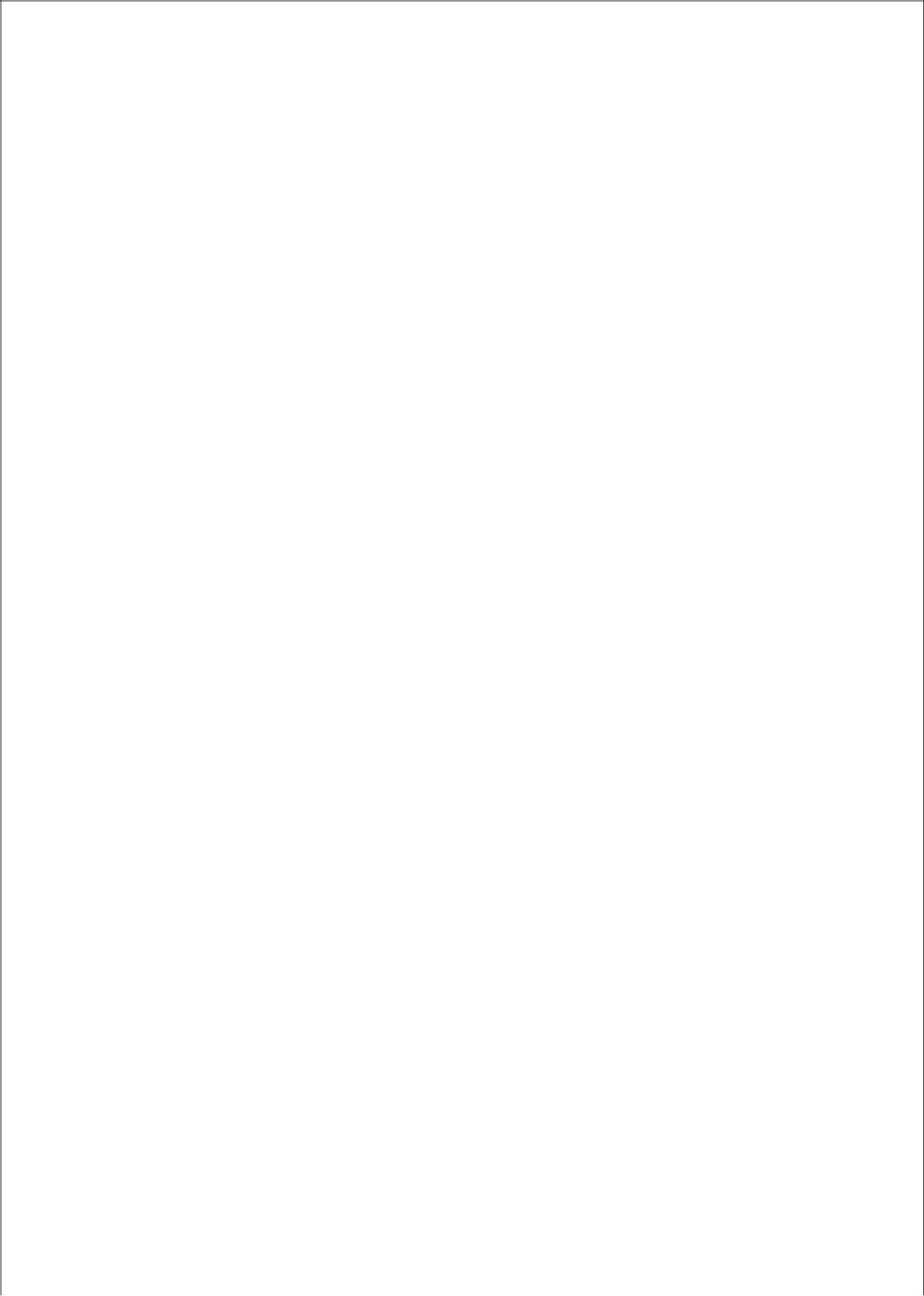 Требования к результатам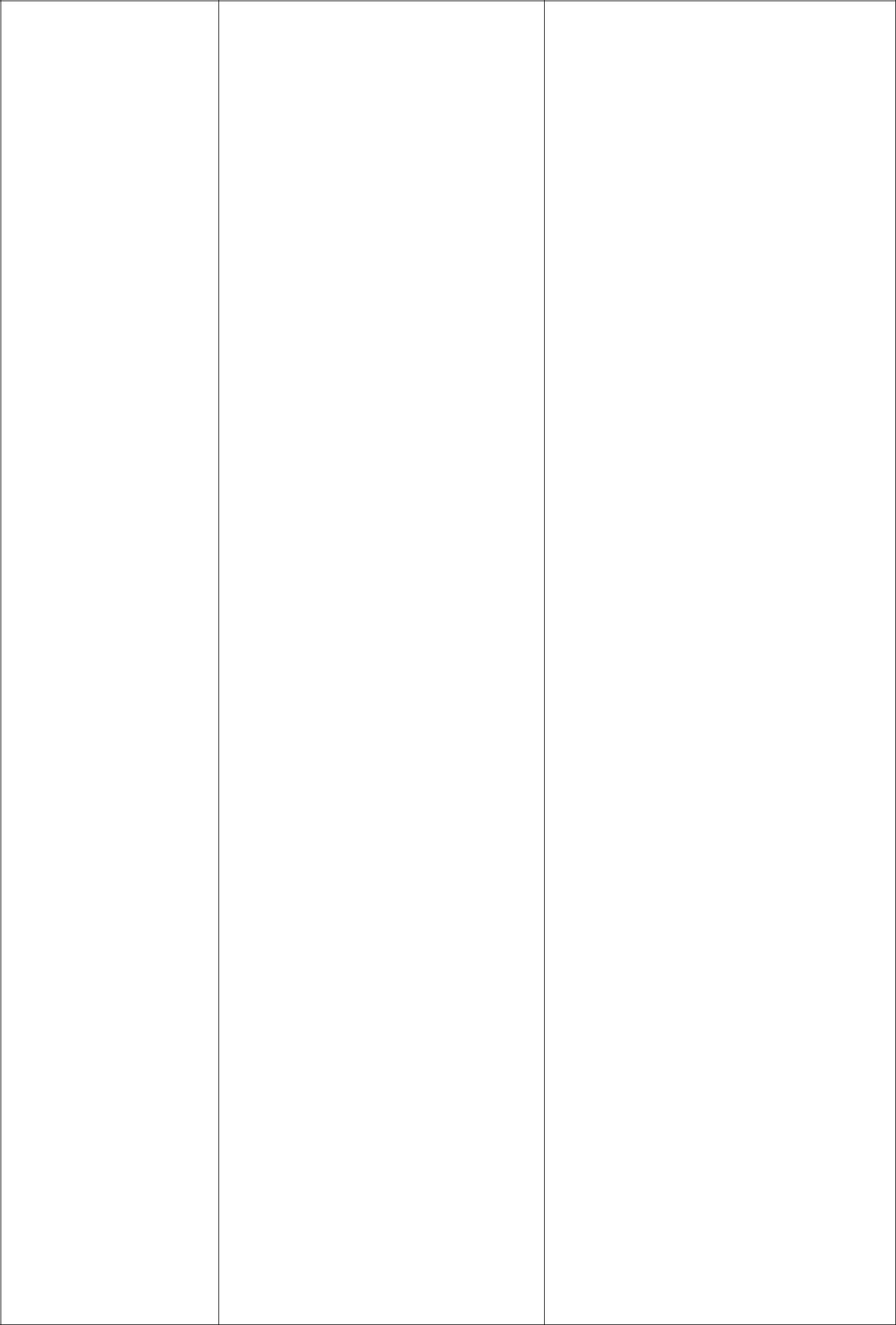 процент, повышение и понижение на заданное число процентов, масштаб; оперировать на базовом уровне понятиями: логарифм числа, тригонометрическая окружность, градусная мера угла, величина угла, заданного точкой на тригонометрической окружности, синус, косинус, тангенс и котангенс углов,имеющих произвольную величину;выполнять	арифметическиедействия с целыми и рациональными числами;выполнять	несложныепреобразования	числовыхвыражений,	содержащихстепени  чисел,  либо  корни  изчисел, либо логарифмы чисел;сравнивать рациональные числамежду собой;оценивать	и	сравнивать	срациональными числами значения целых степеней чисел, корней натуральной степени из чисел, логарифмов чисел в простых случаях;изображать точками на числовой прямой целые и рациональные числа;изображать	точками	начисловой	прямой	целыестепени чисел, корни натуральной степени из чисел, логарифмы чисел в простых случаях;выполнять	несложныепреобразования целых и дробно-рациональных буквенных выражений;выражать в простейших случаях из равенства одну переменную через другие; вычислять в простых случаяхзначения	числовых	ибуквенных	выражений,осуществляя необходимые подстановки и преобразования; изображать схематически угол, величина которого выражена вповышение	и	понижение	назаданное	число	процентов,масштаб;приводить	примеры	чисел	сзаданными свойствами делимости;оперировать	понятиями:логарифм числа, тригонометрическаяокружность, радианная и градусная мера угла, величина угла, заданного точкой на тригонометрическойокружности, синус, косинус, тангенс и котангенс углов, имеющих произвольную величину, числа е и π;выполнять арифметические действия, сочетая устные и письменные приемы, применяя при необходимости вычислительные устройства;находить значения корня натуральной степени, степени срациональным	показателем,логарифма,	используя	принеобходимости	вычислительныеустройства;пользоваться оценкой и прикидкойпри практических расчетах;проводить	по	известнымформулам	и	правилампреобразования буквенных выражений, включающих степени,корни, логарифмы и тригонометрические функции; находить значения числовых ибуквенных	выражений,осуществляя необходимые подстановки и преобразования;−изображать  схематическиугол,величинакотороговыражена в градусах или радианах;−использовать  при  решениизадачтабличныезначениятригонометрических функций углов;− выполнять перевод величины угла из радианной меры в градусную и обратно.55показательнаяфункции,   функции,тригонометрические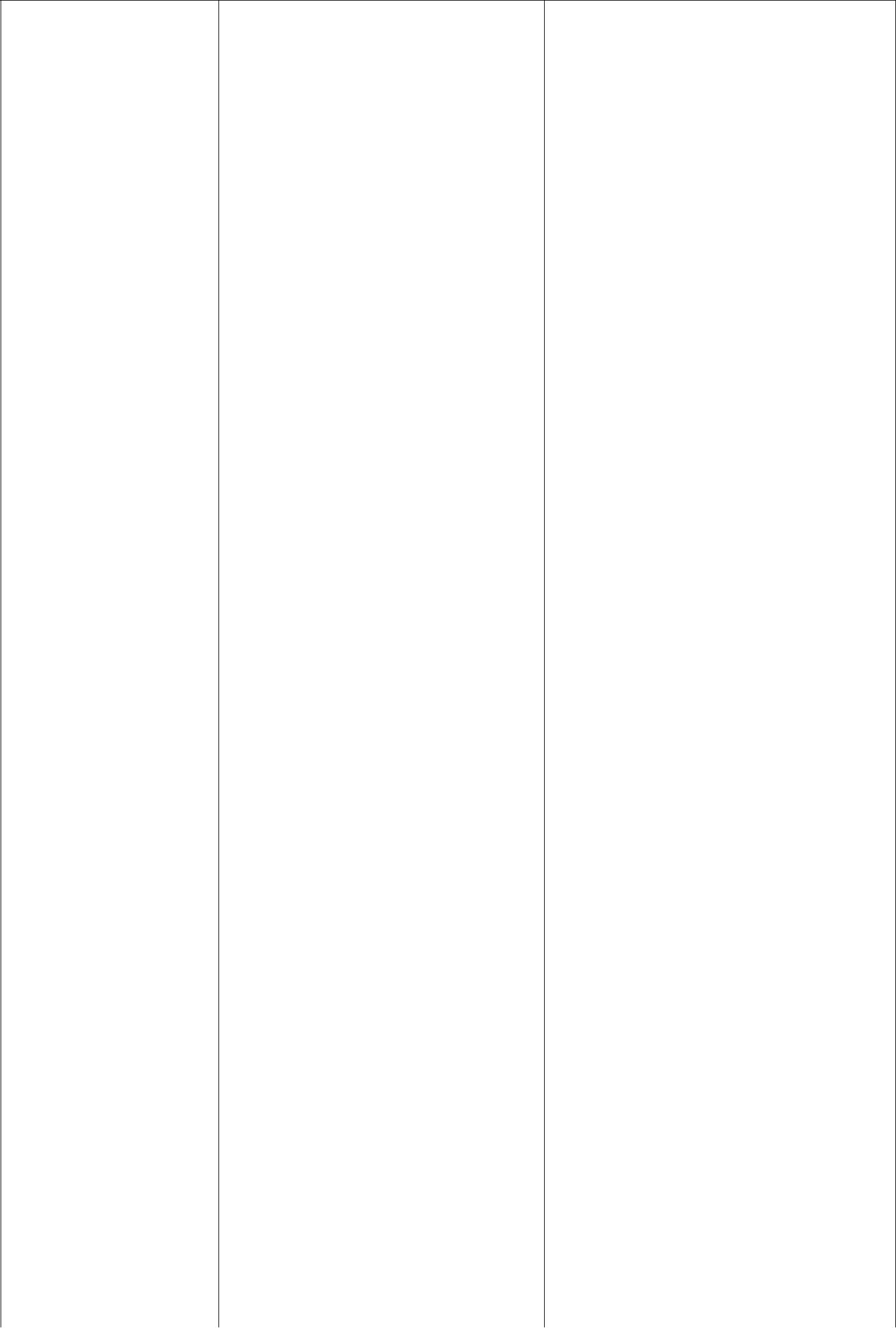 −осуществлять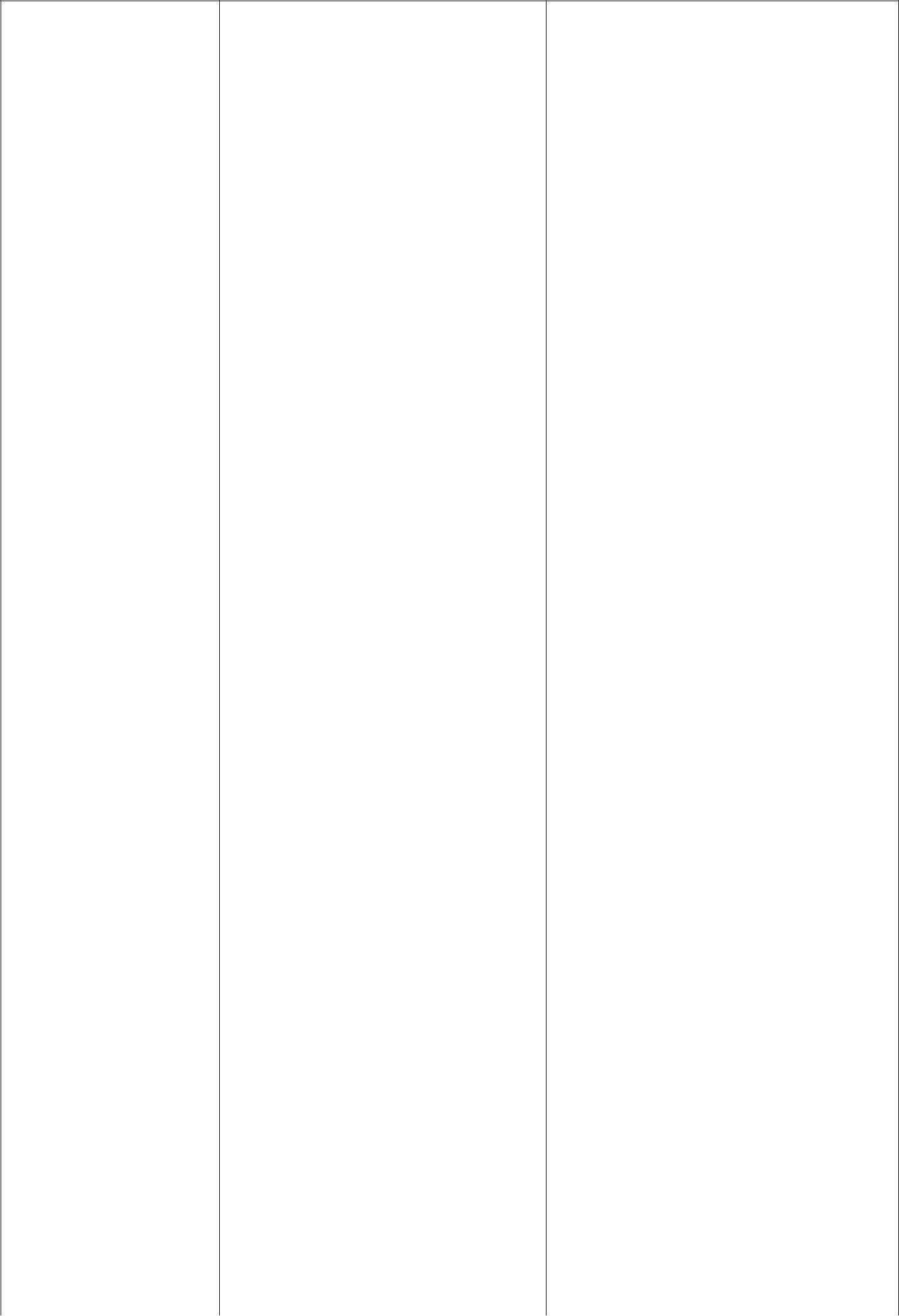 решать	несложные	задачи,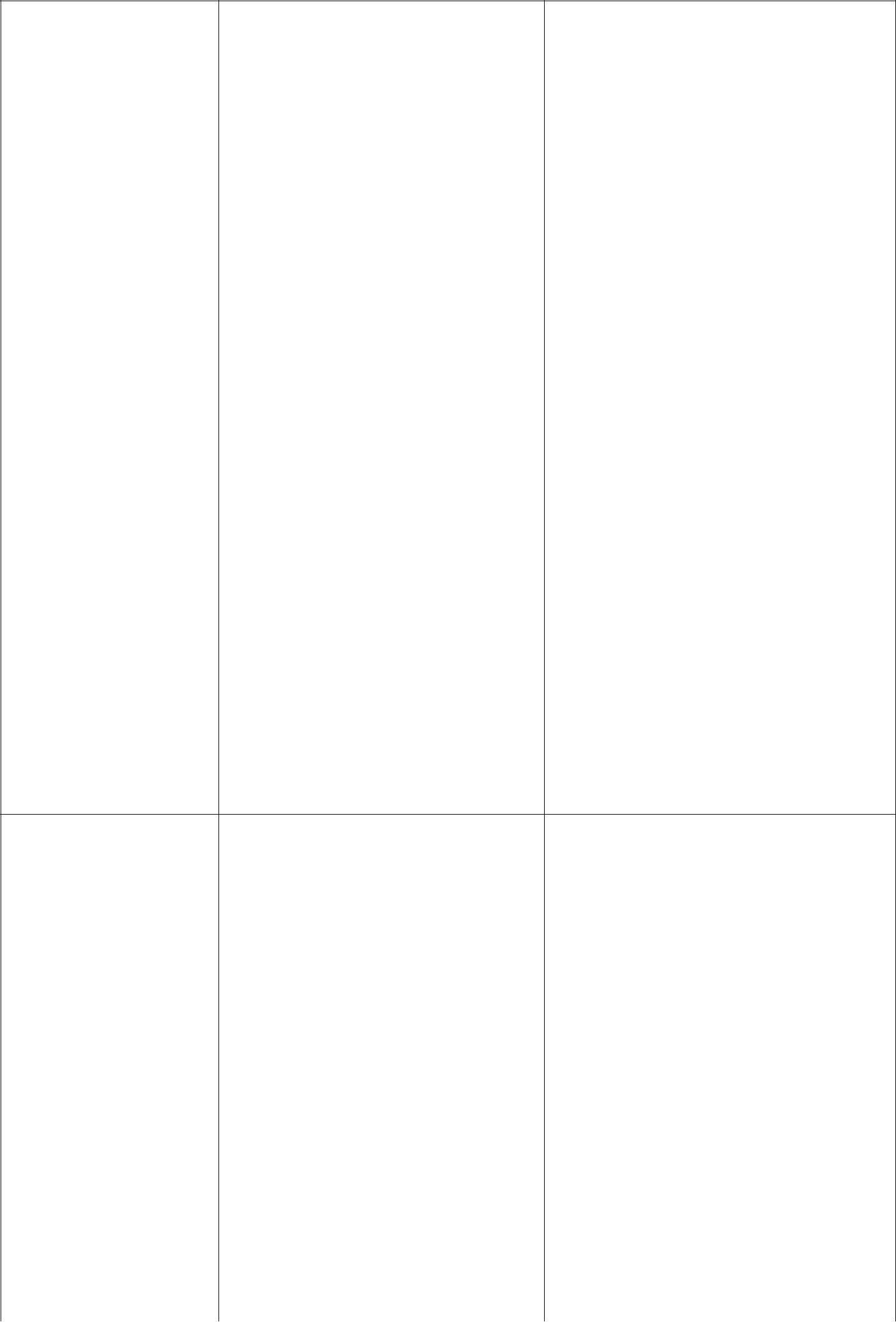 связанные с долевым участиемво	владении	фирмой,предприятием, недвижимостью;решать	задачи	на	простыепроценты	(системы	скидок,комиссии)	и	на	вычислениесложных	процентов	вразличных	схемах	вкладов,кредитов и ипотек;решать	практические	задачи,требующие	использованияотрицательных	чисел:	наопределение	температуры,	наопределение	положения	навременнóй оси (до нашей эры ипосле), на движение денежныхсредств	(приход/расход),	наопределение глубины/высоты ит.п.;использовать понятие масштабадля	нахождения	расстояний	идлин	на	картах,	планахместности,  планах  помещений,выкройках,	при	работе	накомпьютере и т.п.повседневной жизни и при изучении других предметов:−решатьнесложныепрактические задачи, возникающие в ситуациях повседневной жизни−проверять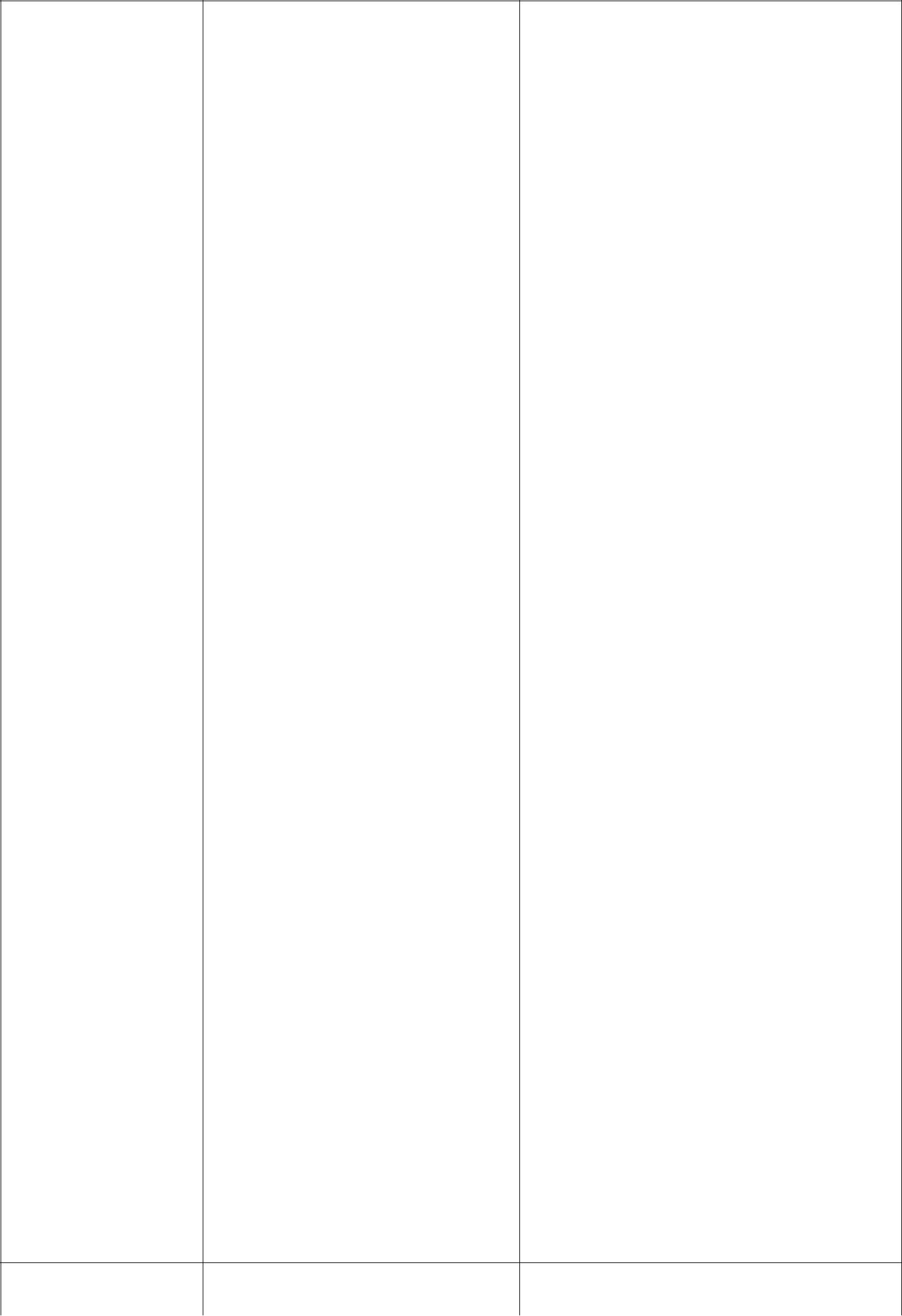 принадлежность элемента множеству;− находить пересечение и объединение множеств, в томчислепредставленныхграфически на числовой прямой и на координатной плоскости;−проводитьдоказательные рассуждения для обоснования истинности утверждений.В повседневной жизни и при изучении других предметов:− использовать числовые множества на координатной прямой и на координатнойплоскостидляописанияреальных процессов и явлений;− проводить доказательные рассуждения вситуациях повседневной жизни, при решении задач из других предметов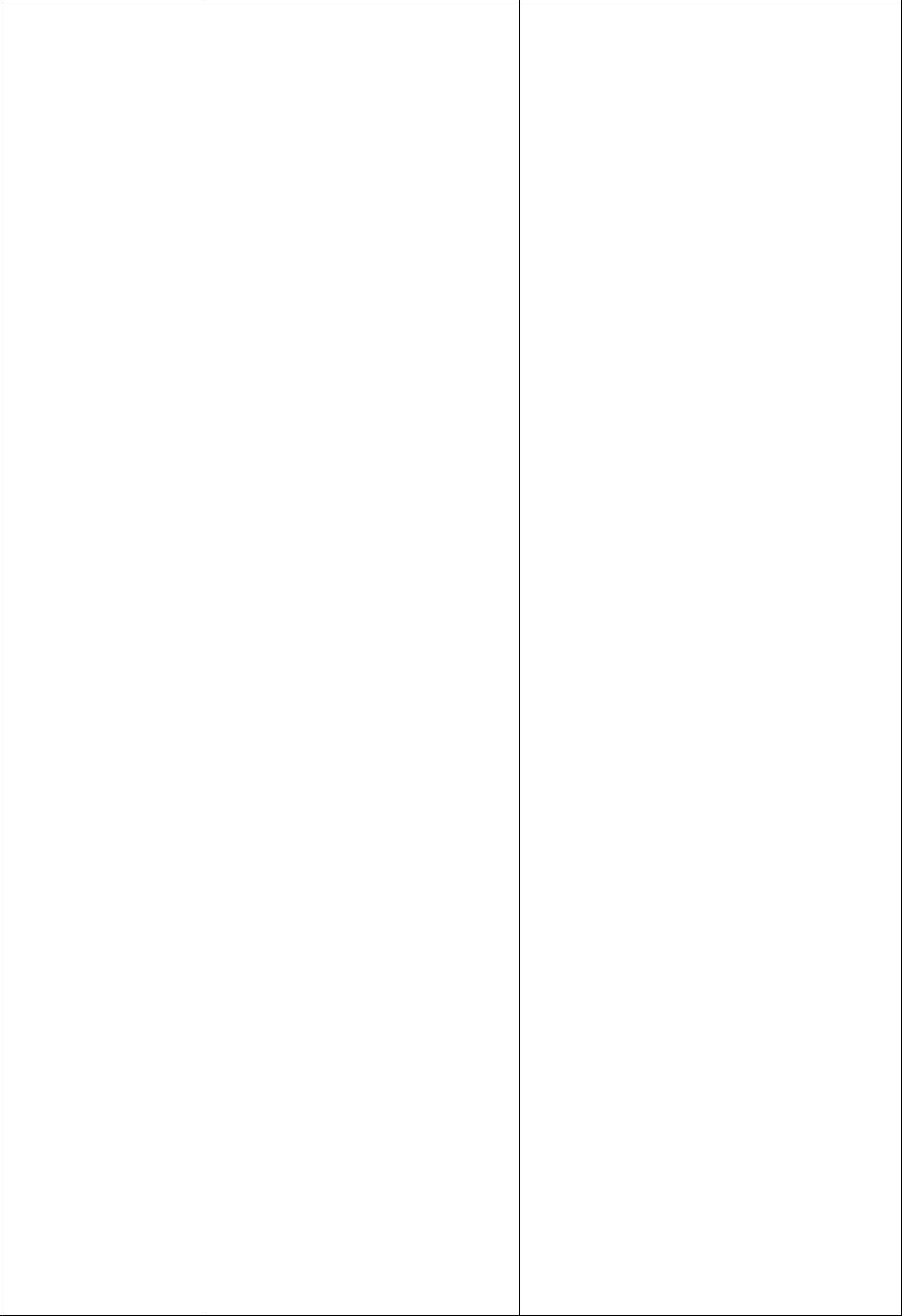 число, множество натуральных чисел, целоечисло, множество целых чисел, обыкновенная дробь, десятичная дробь, смешанное число, рациональное число,множество рациональных чисел, иррациональное число,корень	степени	n,действительное	число,множество	действительныхчисел, геометрическая интерпретация натуральных,целых, рациональных, действительных чисел;− понимать и объяснять разницу между позиционной инепозиционной системами записи чисел;−переводить   числа   изодной системы записи (системы счисления) в другую;−доказыватьииспользоватьпризнакиделимости суммы и произведения при выполнении вычислений и решении задач;−выполнять   округлениерациональныхииррациональных чисел с заданной точностью;−сравниватьдействительные числа разными способами;−упорядочиватьчисла,записанные в виде обыкновенной и десятичной дроби, числа, записанные с использованием арифметического квадратного корня, корней степени больше2;−находить  НОД  и  НОКразными способами и использовать их при решении задач;− выполнять вычисления и преобразования выражений, содержащих действительные числа, в том числе корни натуральных степеней;	свободно	оперироватьчисловыми	множествами	прирешении задач;−понимать причины и основныеидеи расширения числовых множеств;− владеть основными понятиями теории делимости при решении стандартных задач− иметь базовые представления о множестве комплексных чисел;−свободновыполнятьтождественные преобразования тригонометрических,логарифмических, степенных выражений;− владеть формулой бинома Ньютона;− применять при решении задач теорему о линейном представлении НОД;− применять при решении задач Китайскую теорему об остатках;− применять при решении задач Малую теорему Ферма;− уметь выполнять запись числа в позиционной системе счисления;− применять при решении задач теоретико-числовые функции: число и сумма делителей, функцию Эйлера;− применять при решении задач цепные дроби;− применять при решении задач многочлены с действительными и целыми коэффициентами;−владетьпонятиямиприводимый и неприводимый многочлен и применять их при решении задач;− применять при решении задач Основную теорему алгебры;− применять при решении задач простейшие функции комплексной переменной как геометрические преобразования	применять	теорему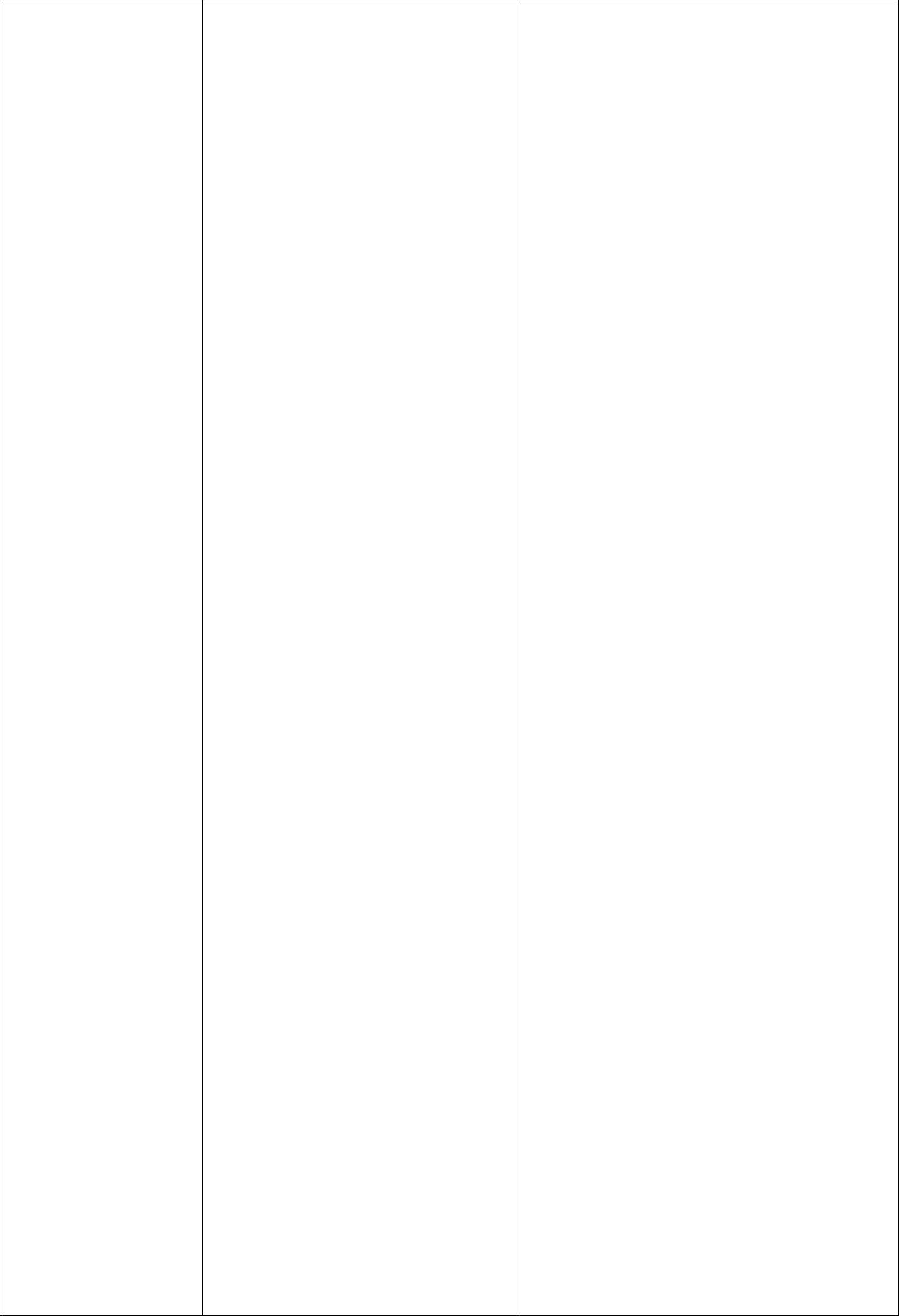 Виета для решения некоторыхуравнений	степени	вышевторой;−понимать смысл теоремо равносильных и неравносильных преобразованиях уравнений и уметь их доказывать;−владетьметодамирешения уравнений, неравенств и их систем, уметь выбирать метод решения и обосновывать свой выбор;−использоватьметодинтервалов для решения неравенств, в том числедробно-рациональныхивключающих в себя иррациональные выражения;− решать алгебраические уравнения и неравенства и ихсистемыспараметрамиалгебраическим и графическим методами;−владетьразнымиметодами доказательства неравенств;− решать уравнения в целых числах;− изображать множества на плоскости, задаваемые уравнениями, неравенствами и их системами;− свободно использовать тождественные преобразования при решении уравнений и систем уравненийповседневной жизни и при изучении других предметов:− составлять и решать уравнения, неравенства, их системы при решении задач других учебных предметов;− выполнять оценку правдоподобия результатов, получаемых при решенииразличных уравнений, неравенств и их систем прирешениизадачдругихучебных предметов;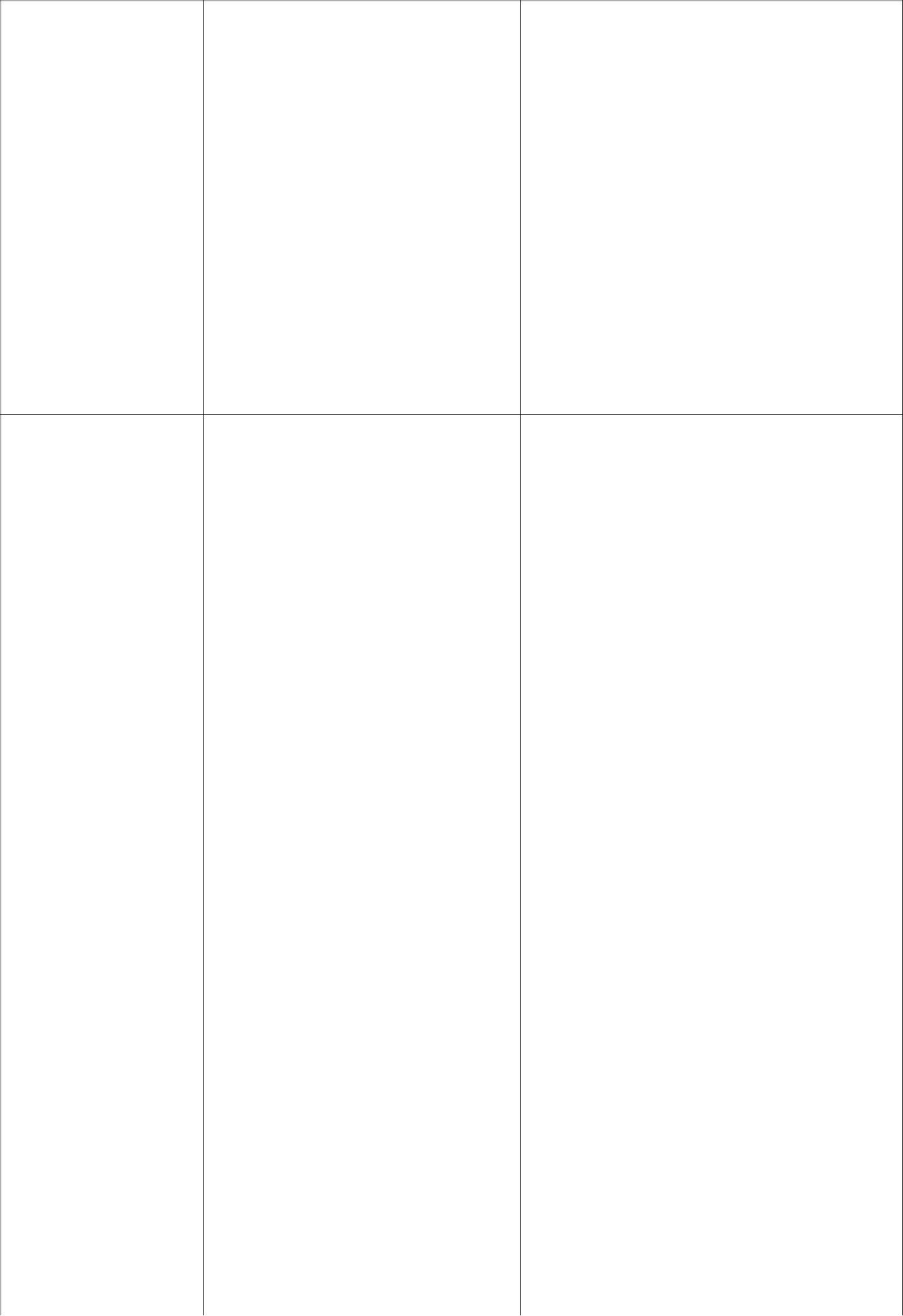 − составлять и решать уравнения и неравенства с параметрами при решениизадач других учебных предметов;− составлять уравнение, неравенство или их систему,описывающие реальную ситуацию или прикладнуюзадачу, интерпретировать полученные результаты;− использовать программные средства при решении отдельных классов уравнений и неравенств	владеть	понятиями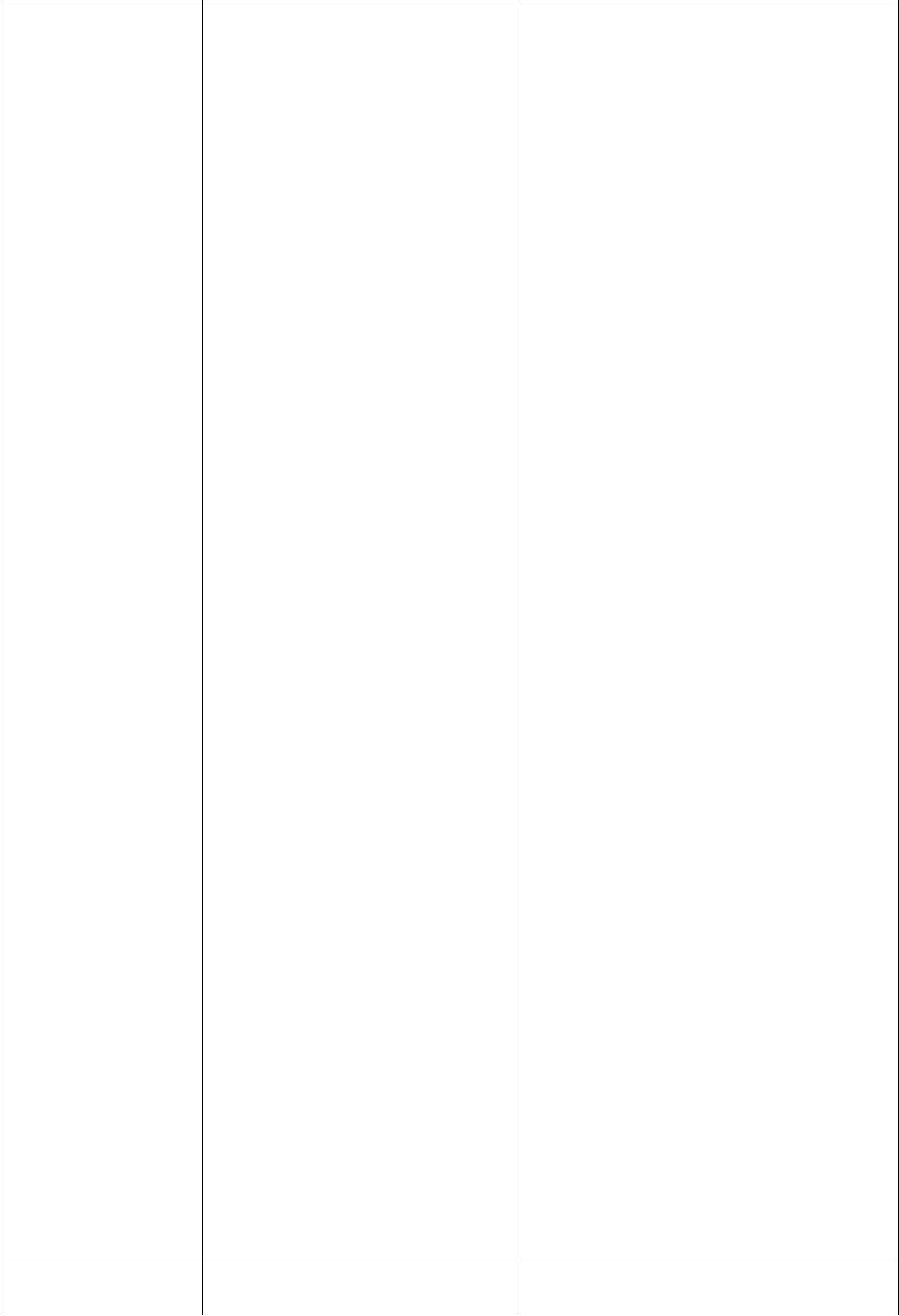 тригонометрические  функции;строить	их	графики	и	уметьприменять	свойстватригонометрических	функцийпри решении задач;	владеть	понятиемобратная  функция;  применятьэто	понятие	при	решениизадач;−применять при решениизадачсвойствафункций:четность, периодичность, ограниченность;−применять при решениизадач преобразования графиков функций;− владеть понятиями числовая последовательность,арифметическая и геометрическая прогрессия;− применять при решении задач свойства и признакиарифметической и геометрической прогрессий.В  повседневной  жизни  и  приизучении других учебных предметов:− определять по графикам и использовать для решения прикладных задач свойствареальных процессов и зависимостей (наибольшие инаименьшие значения, промежутки возрастания иубывания функции, промежутки знакопостоянства, асимптоты, точки перегиба, период и т.п.);−интерпретироватьсвойствавконтекстеконкретной практической ситуации;.− определять по графикам простейшие характеристики периодических процессов в биологии, экономике, музыке, радиосвязи и др. (амплитуда, период и т.п.)−применять для решения  вычисления   производных   функции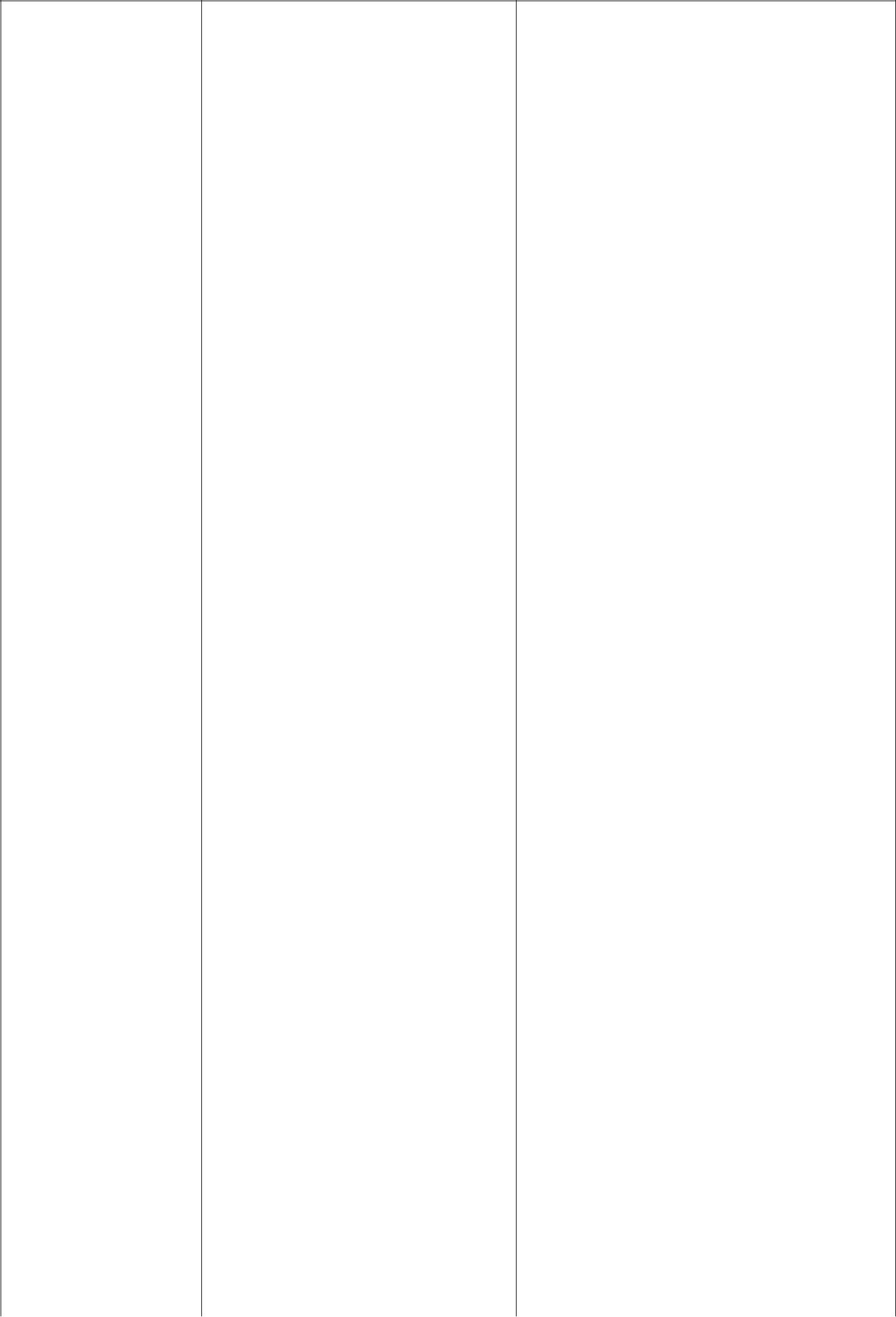 повседневной  жизни  и  при  производная,   выпуклость   графикаизучениидругихучебных   функции    и    уметь    исследовать− интерпретировать полученные результаты− иметь представление о понятиями теории графов (граф, дискретных и непрерывных вершина, ребро, степень вершины,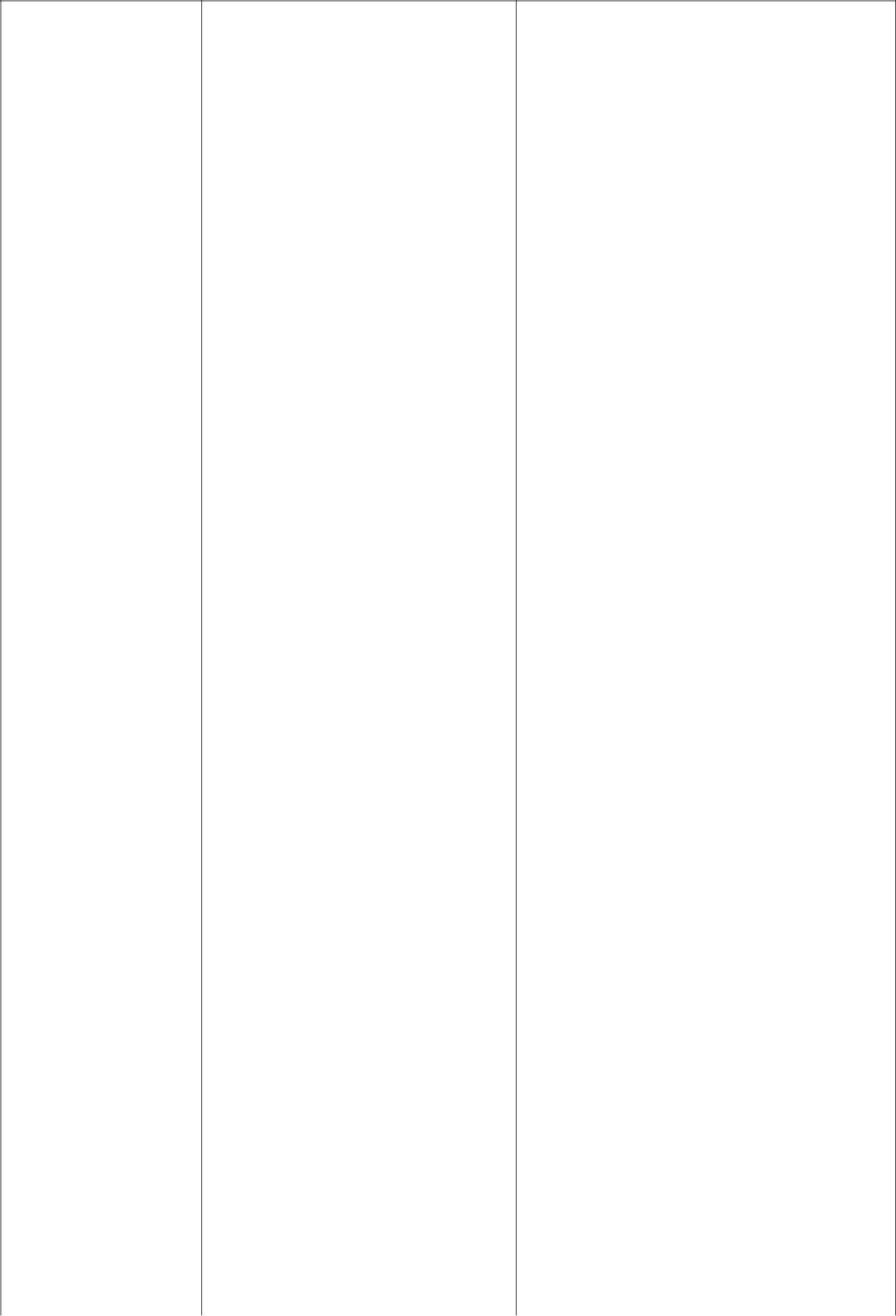 −иметь  представление  о   решении задач;−иметь  представление  о   пути;−иметь  представление  о   математической индукции;повседневной жизни и при изучении других предметов:метод	решения	задачи,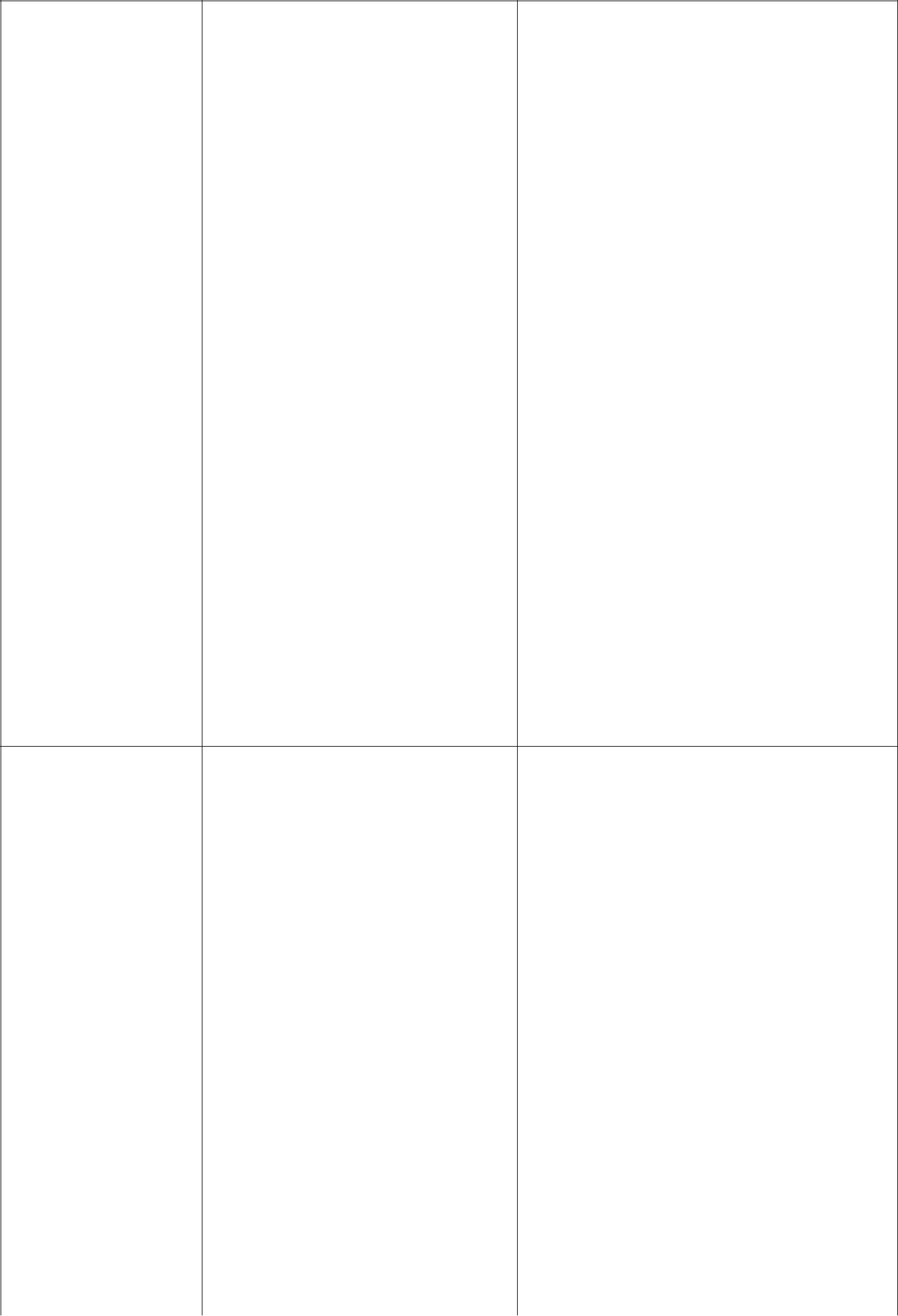 рассматривая	различныеметоды;	строить	модельрешения	задачи,	проводитьвариантов,  проверки  условий,выбора	оптимальногорезультата;	анализировать	иинтерпретировать  полученныерешения  в  контексте  условиязадачи, выбирать решения, непротиворечащие контексту;	переводить	прирешении  задачи  информациюиз	одной	формы	записи	вдругую,	используя	принеобходимости	схемы,таблицы, графики, диаграммы.повседневной жизни и при изучении других предметов:− решать практические задачи и задачи из других предметов−уметь формулировать и   плоскости;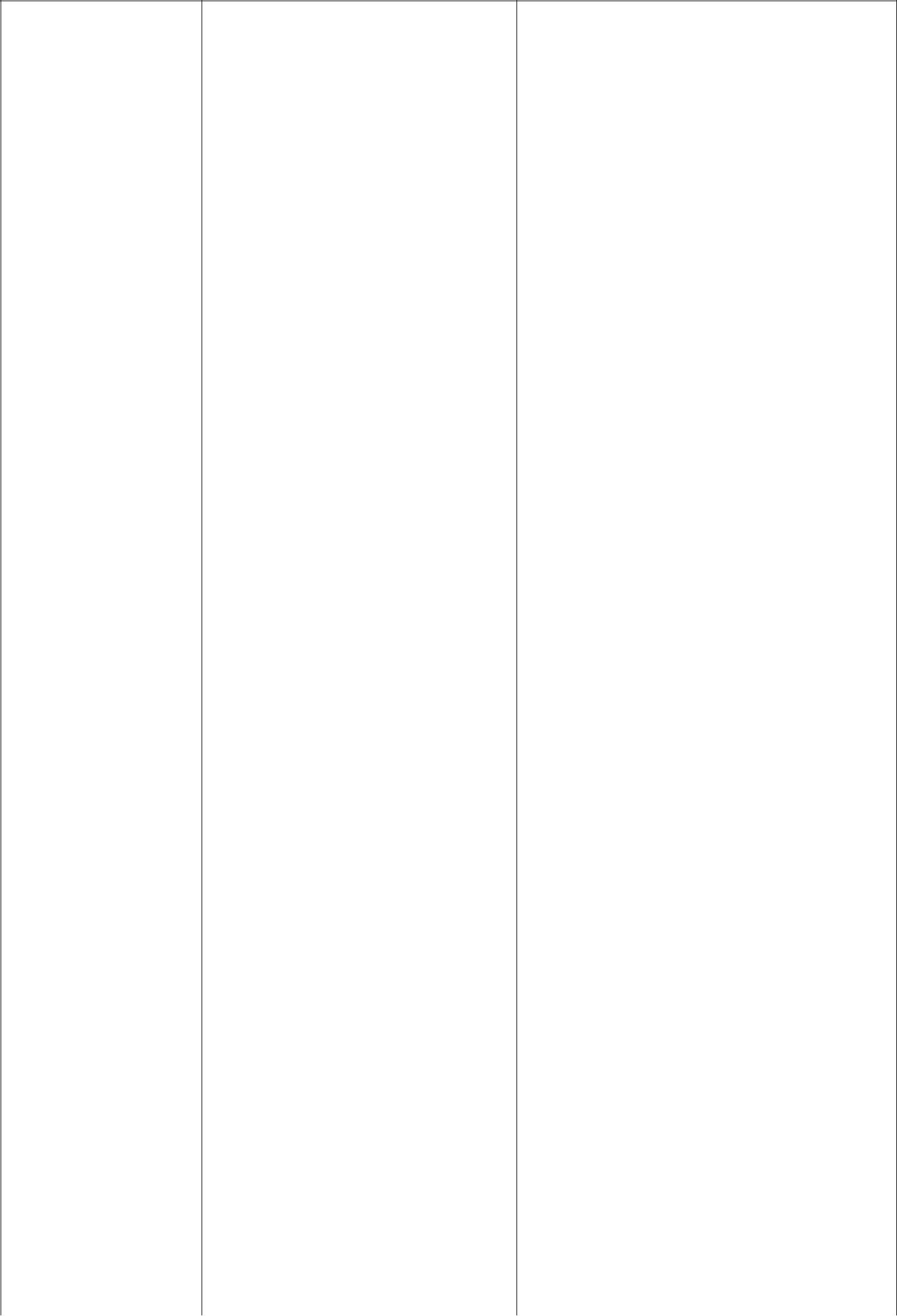 −уметь  строить  сечения   задач;− иметь представление о вычисления объемов и поверхностей скрещивающихся прямых в тел вращения, вычисления площади− владеть понятием угол между прямой и плоскостью и уметь применять его при решении задач;− владеть понятиями двугранный угол, угол между плоскостями, перпендикулярные плоскости и уметь применять их при решении задач;− владеть понятиями призма, параллелепипед иприменять свойства параллелепипеда при решении задач;− владеть понятием прямоугольный параллелепипед и применять его при решении задач;− владеть понятиями пирамида, виды пирамид,элементы правильной пирамиды и уметь применять их при решении задач;− иметь представление о теореме Эйлера, правильных многогранниках;−владетьпонятиемплощадиповерхностеймногогранников и уметь применять его при решении задач;− владеть понятиями тела вращения (цилиндр, конус, шар и сфера), их сечения и уметь применять их при решении задач;−владетьпонятиямикасательные прямые и плоскости и уметь применять из при решении задач;−иметь  представления  овписанныхиописанныхсферах и уметь применять их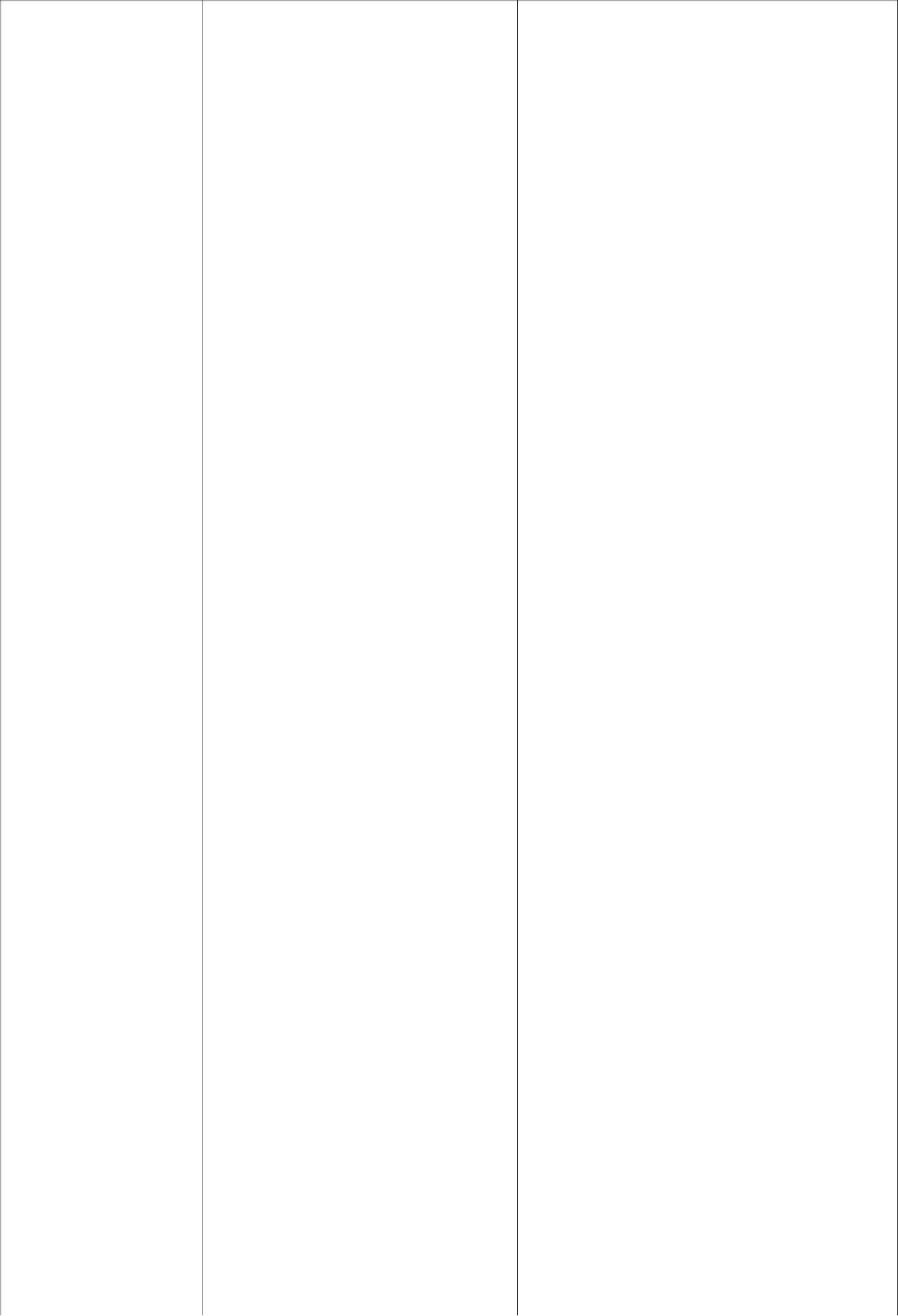 при решении задач;	владеть	понятиямиобъем,	объемымногогранников, тел вращенияприменять их при решении задач;− иметь представление о развертке цилиндра и конуса,площади поверхности цилиндра и конуса, уметь применять их при решении задач;− иметь представление о площади сферы и уметь применять его при решении задач;− уметь решать задачи на комбинации многогранников и тел вращения;− иметь представление о подобии в пространстве и уметь решать задачи наотношениеобъемовиплощадей поверхностей подобных фигур.В повседневной жизни и при изучении других предметов:                              1.2.12. Информатикарезультате изучения учебного предмета «Информатика» на уровне среднего общего образования:Выпускник на базовом уровне научится:определять информационный объем графических и звуковых данных при заданных условиях дискретизации;строить логическое выражение по заданной таблице истинности; решать несложные логические уравнения;находить оптимальный путь во взвешенном графе;определять результат выполнения алгоритма при заданных исходных данных; узнавать изученные алгоритмы обработки чисел и числовых последовательностей; создавать на их основе несложные программы анализа данных; читать и понимать несложные программы, написанные на выбранном для изучения универсальном алгоритмическом языке высокого уровня;выполнять пошагово (с использованием компьютера или вручную) несложные алгоритмы управления исполнителями и анализа числовых и текстовых данных;создавать на алгоритмическом языке программы для решения типовых задач базового уровня из различных предметных областей с использованием основных алгоритмических конструкций;использовать готовые прикладные компьютерные программы в соответствии с типом решаемых задач и по выбранной специализации;понимать и использовать основные понятия, связанные со сложностью вычислений (время работы, размер используемой памяти);использовать компьютерно-математические модели для анализа соответствующих объектов и процессов, в том числе оценивать числовые параметры моделируемых объектов и процессов, а также интерпретировать результаты, получаемые в ходе моделирования реальных процессов; представлять результаты математического моделирования в наглядном виде, готовить полученные данные для публикации;аргументировать выбор программного обеспечения и технических средств ИКТ для решения профессиональных и учебных задач, используя знания о принципах построения персонального компьютера и классификации его программного обеспечения;использовать электронные таблицы для выполнения учебных заданий из различных предметных областей;использовать табличные (реляционные) базы данных, в частности составлять запросы в базах данных (в том числе вычисляемые запросы), выполнять сортировку и поиск записей в БД; описывать базы данных и средства доступа к ним; наполнять разработанную базу данных;создавать структурированные текстовые документы и демонстрационные материалы с использованием возможностей современных программных средств;применять антивирусные программы для обеспечения стабильной работы технических средств ИКТ;соблюдать санитарно-гигиенические требования при работе за персональным компьютером в соответствии с нормами действующих СанПиН.Выпускник на базовом уровне получит возможность научиться:выполнять эквивалентные преобразования логических выражений, используя законы алгебры логики, в том числе и при составлении поисковых запросов;переводить заданное натуральное число из двоичной записи в восьмеричную и шестнадцатеричную и обратно; сравнивать, складывать и вычитать числа, записанные в двоичной, восьмеричной и шестнадцатеричной системах счисления;использовать знания о графах, деревьях и списках при описании реальных объектов и процессов;строить неравномерные коды, допускающие однозначное декодирование сообщений, используя условие Фано; использовать знания о кодах, которые позволяют обнаруживать ошибки при передаче данных, а также о помехоустойчивых кодах ;понимать важность дискретизации данных; использовать знания о постановках задач поиска и сортировки; их роли при решении задач анализа данных;использовать навыки и опыт разработки программ в выбранной среде программирования, включая тестирование и отладку программ; использовать основные управляющие конструкции последовательного программирования и библиотеки прикладных программ; выполнять созданные программы;разрабатывать и использовать компьютерно-математические модели; оценивать числовые параметры моделируемых объектов и процессов; интерпретировать результаты, получаемые в ходе моделирования реальных процессов; анализировать готовые модели на предмет соответствия реальному объекту или процессу;применять базы данных и справочные системы при решении задач, возникающих в ходе учебной деятельности и вне ее; создавать учебные многотабличные базы данных;классифицировать программное обеспечение в соответствии с кругом выполняемых задач;понимать основные принципы устройства современного компьютера и мобильных электронных устройств; использовать правила безопасной и экономичной работы с компьютерами и мобильными устройствами;понимать общие принципы разработки и функционирования интернет- приложений; создавать веб-страницы; использовать принципы обеспечения информационной безопасности, способы и средства обеспечения надежного функционирования средств ИКТ;критически оценивать информацию, полученную из сети Интернет.Выпускник на углубленном уровне научится:кодировать и декодировать тексты по заданной кодовой таблице; строить неравномерные коды, допускающие однозначное декодирование сообщений, используя условие Фано; понимать задачи построения кода, обеспечивающего по возможности меньшую среднюю длину сообщения при известной частоте символов, и кода, допускающего диагностику ошибок;строить логические выражения с помощью операций дизъюнкции, конъюнкции, отрицания, импликации, эквиваленции; выполнять эквивалентные преобразования этих выражений, используя законы алгебры логики (в частности, свойства дизъюнкции, конъюнкции, правила де Моргана, связь импликации с дизъюнкцией);строить таблицу истинности заданного логического выражения; строить логическое выражение в дизъюнктивной нормальной форме по заданной таблице истинности; определять истинность высказывания, составленного из элементарных высказываний с помощью логических операций, если известна истинность входящих в него элементарных высказываний; исследовать область истинности высказывания, содержащего переменные; решать логические уравнения;строить дерево игры по заданному алгоритму; строить и обосновывать выигрышную стратегию игры;записывать натуральные числа в системе счисления с данным основанием; использовать при решении задач свойства позиционной записи числа, в частности признак делимости числа на основание системы счисления;записывать действительные числа в экспоненциальной форме; применять знания о представлении чисел в памяти компьютера;описывать графы с помощью матриц смежности с указанием длин ребер (весовых матриц); решать алгоритмические задачи, связанные с анализом графов, в частности задачу построения оптимального пути между вершинами ориентированного ациклического графа и определения количества различных путей между вершинами;формализовать понятие «алгоритм» с помощью одной из универсальных моделей вычислений (машина Тьюринга, машина Поста и др.); понимать содержание тезиса Черча–Тьюринга;понимать и использовать основные понятия, связанные со сложностью вычислений (время работы и размер используемой памяти при заданных исходных данных; асимптотическая сложность алгоритма в зависимости от размера исходных данных); определять сложность изучаемых в курсе базовых алгоритмов;анализировать предложенный алгоритм, например определять, какие результаты возможны при заданном множестве исходных значений и при каких исходных значениях возможно получение указанных результатов;создавать, анализировать и реализовывать в виде программ базовые алгоритмы, связанные с анализом элементарных функций (в том числе приближенных вычислений), записью чисел в позиционной системе счисления, делимостью целых чисел; линейной обработкой последовательностей и массивов чисел (в том числе алгоритмы сортировки), анализом строк, а также рекурсивные алгоритмы;применять метод сохранения промежуточных результатов (метод динамического программирования) для создания полиномиальных (не переборных) алгоритмов решения различных задач; примеры: поиск минимального пути в ориентированном ациклическом графе, подсчет количества путей;создавать собственные алгоритмы для решения прикладных задач на основе изученных алгоритмов и методов;применять при решении задач структуры данных: списки, словари, деревья, очереди; применять при составлении алгоритмов базовые операции со структурами данных;использовать основные понятия, конструкции и структуры данных последовательного программирования, а также правила записи этих конструкций и структур в выбранном для изучения языке программирования;использовать в программах данные различных типов; применять стандартные и собственные подпрограммы для обработки символьных строк; выполнять обработку данных, хранящихся в виде массивов различной размерности; выбирать тип цикла в зависимости от решаемой подзадачи; составлять циклы с использованием заранееопределенного инварианта цикла; выполнять базовые операции с текстовыми и двоичными файлами; выделять подзадачи, решение которых необходимо для решения поставленной задачи в полном объеме; реализовывать решения подзадач в виде подпрограмм, связывать подпрограммы в единую программу; использовать модульный принцип построения программ; использовать библиотеки стандартных подпрограмм;применять алгоритмы поиска и сортировки при решении типовых задач;выполнять объектно-ориентированный анализ задачи: выделять объекты, описывать на формальном языке их свойства и методы; реализовывать объектно-ориентированный подход для решения задач средней сложности на выбранном языке программирования;выполнять отладку и тестирование программ в выбранной среде программирования; использовать при разработке программ стандартные библиотеки языка программирования и внешние библиотеки программ; создавать многокомпонентные программные продукты в среде программирования;инсталлировать и деинсталлировать программные средства, необходимые для решения учебных задач по выбранной специализации;пользоваться навыками формализации задачи; создавать описания программ, инструкции по их использованию и отчеты по выполненным проектным работам;разрабатывать и использовать компьютерно-математические модели; анализировать соответствие модели реальному объекту или процессу; проводить эксперименты и статистическую обработку данных с помощью компьютера; интерпретировать результаты, получаемые в ходе моделирования реальных процессов; оценивать числовые параметры моделируемых объектов и процессов;понимать основные принципы устройства и функционирования современных стационарных и мобильных компьютеров; выбирать конфигурацию компьютера в соответствии с решаемыми задачами;понимать назначение, а также основные принципы устройства и работы современных операционных систем; знать виды и назначение системного программного обеспечения;владеть принципами организации иерархических файловых систем и именования файлов; использовать шаблоны для описания группы файлов;использовать на практике общие правила проведения исследовательского проекта (постановка задачи, выбор методов исследования, подготовка исходных данных,проведение исследования, формулировка выводов, подготовка отчета); планировать и выполнять небольшие исследовательские проекты;использовать динамические (электронные) таблицы, в том числе формулы с использованием абсолютной, относительной и смешанной адресации, выделение диапазона таблицы и упорядочивание (сортировку) его элементов; построение графиков и диаграмм;владеть основными сведениями о табличных (реляционных) базах данных, их структуре, средствах создания и работы, в том числе выполнять отбор строк таблицы, удовлетворяющих определенному условию; описывать базы данных и средства доступа к ним; наполнять разработанную базу данных;использовать компьютерные сети для обмена данными при решении прикладных задач;организовывать на базовом уровне сетевое взаимодействие (настраивать работу протоколов сети TCP/IP и определять маску сети);понимать структуру доменных имен; принципы IP-адресации узлов сети;представлять общие принципы разработки и функционирования интернет-приложений (сайты, блоги и др.);применять на практике принципы обеспечения информационной безопасности, способы и средства обеспечения надежного функционирования средств ИКТ; соблюдать при работе в сети нормы информационной этики и права (в том числе авторские права);проектировать собственное автоматизированное место; следовать основам безопасной и экономичной работы с компьютерами и мобильными устройствами; соблюдать санитарно-гигиенические требования при работе за персональным компьютером в соответствии с нормами действующих СанПиН.Выпускник на углубленном уровне получит возможность научиться:применять коды, исправляющие ошибки, возникшие при передаче информации; определять пропускную способность и помехозащищенность канала связи, искажение информации при передаче по каналам связи, а также использовать алгоритмы сжатия данных (алгоритм LZW и др.);использовать графы, деревья, списки при описании объектов и процессов окружающего мира; использовать префиксные деревья и другие виды деревьев при решении алгоритмических задач, в том числе при анализе кодов;использовать знания о методе «разделяй и властвуй»;приводить примеры различных алгоритмов решения одной задачи, которые имеют различную сложность; использовать понятие переборного алгоритма;использовать понятие универсального алгоритма и приводить примеры алгоритмически неразрешимых проблем;использовать второй язык программирования; сравнивать преимущества и недостатки двух языков программирования;создавать программы для учебных или проектных задач средней сложности;использовать информационно-коммуникационные технологии при моделировании и анализе процессов и явлений в соответствии с выбранным профилем;осознанно подходить к выбору ИКТ-средств и программного обеспечения для решения задач, возникающих в ходе учебы и вне ее, для своих учебных и иных целей;проводить (в несложных случаях) верификацию (проверку надежности и согласованности) исходных данных и валидацию (проверку достоверности) результатов натурных и компьютерных экспериментов;использовать пакеты программ и сервисы обработки и представления данных, в том числе – статистической обработки;использовать методы машинного обучения при анализе данных; использовать представление о проблеме хранения и обработки больших данных;создавать многотабличные базы данных; работе с базами данных и справочными системами с помощью веб-интерфейса.1.2.13. Физикарезультате изучения учебного предмета «Физика» на уровне среднего общего образования:Выпускник на базовом уровне научится:демонстрировать на примерах роль и место физики в формировании современной научной картины мира, в развитии современной техники и технологий, в практической деятельности людей;демонстрировать на примерах взаимосвязь между физикой и другими естественными науками;устанавливать взаимосвязь естественно-научных явлений и применять основные физические модели для их описания и объяснения;использовать информацию физического содержания при решении учебных, практических, проектных и исследовательских задач, интегрируя информацию из различных источников и критически ее оценивая;различать и уметь использовать в учебно-исследовательской деятельности методы научного познания (наблюдение, описание, измерение, эксперимент, выдвижение гипотезы, моделирование и др.) и формы научного познания (факты, законы, теории), демонстрируя на примерах их роль и место в научном познании;проводить прямые и косвенные изменения физических величин, выбирая измерительные приборы с учетом необходимой точности измерений, планировать ход измерений, получать значение измеряемой величины и оценивать относительную погрешность по заданным формулам;проводить исследования зависимостей между физическими величинами: проводить измерения и определять на основе исследования значение параметров, характеризующих данную зависимость между величинами, и делать вывод с учетом погрешности измерений;использовать для описания характера протекания физических процессов физические величины и демонстрировать взаимосвязь между ними;использовать для описания характера протекания физических процессов физические законы с учетом границ их применимости;решать качественные задачи (в том числе и межпредметного характера): используя модели, физические величины и законы, выстраивать логически верную цепочку объяснения (доказательства) предложенного в задаче процесса (явления);решать расчетные задачи с явно заданной физической моделью: на основе анализа условия задачи выделять физическую модель, находить физические величины и законы, необходимые и достаточные для ее решения, проводить расчеты и проверять полученный результат;учитывать границы применения изученных физических моделей при решении физических и межпредметных задач;использовать информацию и применять знания о принципах работы и основных характеристиках изученных машин, приборов и других технических устройств для решения практических, учебно-исследовательских и проектных задач;использовать знания о физических объектах и процессах в повседневной жизни для обеспечения безопасности при обращении с приборами и техническими устройствами, для сохранения здоровья и соблюдения норм экологического поведения в окружающей среде, для принятия решений в повседневной жизни.Выпускник на базовом уровне получит возможность научиться:понимать и объяснять целостность физической теории, различать границы ее применимости и место в ряду других физических теорий;владеть приемами построения теоретических доказательств, а также прогнозирования особенностей протекания физических явлений и процессов на основе полученных теоретических выводов и доказательств;характеризовать системную связь между основополагающими научными понятиями: пространство, время, материя (вещество, поле), движение, сила, энергия;выдвигать гипотезы на основе знания основополагающих физических закономерностей и законов;самостоятельно планировать и проводить физические эксперименты;характеризовать глобальные проблемы, стоящие перед человечеством: энергетические, сырьевые, экологические, – и роль физики в решении этих проблем;решать практико-ориентированные качественные и расчетные физические задачи с выбором физической модели, используя несколько физических законов или формул, связывающих известные физические величины, в контексте межпредметных связей;объяснять принципы работы и характеристики изученных машин, приборов и технических устройств;объяснять условия применения физических моделей при решении физических задач, находить адекватную предложенной задаче физическую модель, разрешать проблему как на основе имеющихся знаний, так и при помощи методов оценки.Выпускник на углубленном уровне научится:объяснять и анализировать роль и место физики в формировании современной научной картины мира, в развитии современной техники и технологий, в практической деятельности людей;характеризовать взаимосвязь между физикой и другими естественными науками;характеризовать системную связь между основополагающими научными понятиями: пространство, время, материя (вещество, поле), движение, сила, энергия;понимать и объяснять целостность физической теории, различать границы ее применимости и место в ряду других физических теорий;владеть приемами построения теоретических доказательств, а также прогнозирования особенностей протекания физических явлений и процессов на основе полученных теоретических выводов и доказательств;самостоятельно конструировать экспериментальные установки для проверки выдвинутых гипотез, рассчитывать абсолютную и относительную погрешности;самостоятельно планировать и проводить физические эксперименты;решать практико-ориентированные качественные и расчетные физические задачи с опорой как на известные физические законы, закономерности и модели, так и на тексты с избыточной информацией;объяснять границы применения изученных физических моделей при решении физических и межпредметных задач;выдвигать гипотезы на основе знания основополагающих физических закономерностей и законов;характеризовать глобальные проблемы, стоящие перед человечеством: энергетические, сырьевые, экологические, и роль физики в решении этих проблем;объяснять принципы работы и характеристики изученных машин, приборов и технических устройств;объяснять условия применения физических моделей при решении физических задач, находить адекватную предложенной задаче физическую модель, разрешать проблему как на основе имеющихся знаний, так и при помощи методов оценки.Выпускник на углубленном уровне получит возможность научиться:проверять экспериментальными средствами выдвинутые гипотезы, формулируя цель исследования, на основе знания основополагающих физических закономерностей и законов;описывать и анализировать полученную в результате проведенных физических экспериментов информацию, определять ее достоверность;понимать и объяснять системную связь между основополагающими научными понятиями: пространство, время, материя (вещество, поле), движение, сила, энергия;решать экспериментальные, качественные и количественные задачи олимпиадного уровня сложности, используя физические законы, а также уравнения, связывающие физические величины;анализировать границы применимости физических законов, понимать всеобщий характер фундаментальных законов и ограниченность использования частных законов;формулировать и решать новые задачи, возникающие в ходе учебно-исследовательской и проектной деятельности;усовершенствовать приборы и методы исследования в соответствии с поставленной задачей;использовать методы математического моделирования, в том числе простейшие статистические методы для обработки результатов эксперимента.1.2.14. Химиярезультате изучения учебного предмета «Химия» на уровне среднего общего образования:Выпускник на базовом уровне научится:раскрывать на примерах роль химии в формировании современной научной картины мира и в практической деятельности человека;демонстрировать на примерах взаимосвязь между химией и другими естественными науками;раскрывать на примерах положения теории химического строения А.М. Бутлерова;понимать физический смысл Периодического закона Д.И. Менделеева и на его основе объяснять зависимость свойств химических элементов и образованных ими веществ от электронного строения атомов;объяснять причины многообразия веществ на основе общих представлений об их составе и строении;применять правила систематической международной номенклатуры как средства различения и идентификации веществ по их составу и строению;составлять молекулярные и структурные формулы органических веществ как носителей информации о строении вещества, его свойствах и принадлежности к определенному классу соединений;характеризовать органические вещества по составу, строению и свойствам, устанавливать причинно-следственные связи между данными характеристиками вещества;приводить примеры химических реакций, раскрывающих характерные свойства типичных представителей классов органических веществ с целью их идентификации и объяснения области применения;прогнозировать возможность протекания химических реакций на основе знаний о типах химической связи в молекулах реагентов и их реакционной способности;использовать знания о составе, строении и химических свойствах веществ для безопасного применения в практической деятельности;приводить примеры практического использования продуктов переработки нефти и природного газа, высокомолекулярных соединений (полиэтилена, синтетического каучука, ацетатного волокна);проводить опыты по распознаванию органических веществ: глицерина, уксусной кислоты, непредельных жиров, глюкозы, крахмала, белков – в составе пищевых продуктов и косметических средств;владеть правилами и приемами безопасной работы с химическими веществами и лабораторным оборудованием;устанавливать зависимость скорости химической реакции и смещения химического равновесия от различных факторов с целью определения оптимальных условий протекания химических процессов;приводить примеры гидролиза солей в повседневной жизни человека;приводить примеры окислительно-восстановительных реакций в природе, производственных процессах и жизнедеятельности организмов;приводить примеры химических реакций, раскрывающих общие химические свойства простых веществ – металлов и неметаллов;проводить расчеты на нахождение молекулярной формулы углеводорода по продуктам сгорания и по его относительной плотности и массовым долям элементов, входящих в его состав;владеть правилами безопасного обращения с едкими, горючими и токсичными веществами, средствами бытовой химии;осуществлять поиск химической информации по названиям, идентификаторам, структурным формулам веществ;критически оценивать и интерпретировать химическую информацию, содержащуюся в сообщениях средств массовой информации, ресурсах Интернета, научно-популярных статьях с точки зрения естественно-научной корректности в целях выявления ошибочных суждений и формирования собственной позиции;представлять пути решения глобальных проблем, стоящих перед человечеством: экологических, энергетических, сырьевых, и роль химии в решении этих проблем.Выпускник на базовом уровне получит возможность научиться:иллюстрировать на примерах становление и эволюцию органической химии как науки на различных исторических этапах ее развития;использовать методы научного познания при выполнении проектов и учебно-исследовательских задач по изучению свойств, способов получения и распознавания органических веществ;объяснять природу и способы образования химической связи: ковалентной (полярной, неполярной), ионной, металлической, водородной – с целью определения химической активности веществ;устанавливать генетическую связь между классами органических веществ для обоснования принципиальной возможности получения органических соединений заданного состава и строения;устанавливать взаимосвязи между фактами и теорией, причиной и следствием при анализе проблемных ситуаций и обосновании принимаемых решений на основе химических знаний.1.2.15. Биологиярезультате изучения учебного предмета «Биология» на уровне среднего общего образования:Выпускник на базовом уровне научится:раскрывать на примерах роль биологии в формировании современной научной картины мира и в практической деятельности людей;понимать и описывать взаимосвязь между естественными науками: биологией, физикой, химией; устанавливать взаимосвязь природных явлений;понимать смысл, различать и описывать системную связь между основополагающими биологическими понятиями: клетка, организм, вид, экосистема, биосфера;использовать основные методы научного познания в учебных биологических исследованиях, проводить эксперименты по изучению биологических объектов и явлений, объяснять результаты экспериментов, анализировать их, формулировать выводы;формулировать гипотезы на основании предложенной биологической информации и предлагать варианты проверки гипотез;сравнивать биологические объекты между собой по заданным критериям, делать выводы и умозаключения на основе сравнения;обосновывать единство живой и неживой природы, родство живых организмов, взаимосвязи организмов и окружающей среды на основе биологических теорий;приводить примеры веществ основных групп органических соединений клетки (белков, жиров, углеводов, нуклеиновых кислот);распознавать клетки (прокариот и эукариот, растений и животных) по описанию, на схематических изображениях; устанавливать связь строения и функций компонентов клетки, обосновывать многообразие клеток;распознавать популяцию и биологический вид по основным признакам;описывать фенотип многоклеточных растений и животных по морфологическому критерию;объяснять многообразие организмов, применяя эволюционную теорию;классифицировать биологические объекты на основании одного или нескольких существенных признаков (типы питания, способы дыхания и размножения, особенности развития);объяснять причины наследственных заболеваний;выявлять изменчивость у организмов; объяснять проявление видов изменчивости, используя закономерности изменчивости; сравнивать наследственную и ненаследственную изменчивость;выявлять морфологические, физиологические, поведенческие адаптации организмов к среде обитания и действию экологических факторов;составлять схемы переноса веществ и энергии в экосистеме (цепи питания);приводить доказательства необходимости сохранения биоразнообразия для устойчивого развития и охраны окружающей среды;оценивать достоверность биологической информации, полученной из разных источников, выделять необходимую информацию для использования ее в учебной деятельности и решении практических задач;представлять биологическую информацию в виде текста, таблицы, графика, диаграммы и делать выводы на основании представленных данных;оценивать роль достижений генетики, селекции, биотехнологии в практической деятельности человека и в собственной жизни;объяснять негативное влияние веществ (алкоголя, никотина, наркотических веществ) на зародышевое развитие человека;объяснять последствия влияния мутагенов;объяснять возможные причины наследственных заболеваний.Выпускник на базовом уровне получит возможность научиться:	давать научное объяснение биологическим фактам, процессам, явлениям, закономерностям, используя биологические теории (клеточную, эволюционную), учение о биосфере, законы наследственности, закономерности изменчивости;характеризовать современные направления в развитии биологии; описывать их возможное использование в практической деятельности;сравнивать способы деления клетки (митоз и мейоз);решать задачи на построение фрагмента второй цепи ДНК по предложенному фрагменту первой, иРНК (мРНК) по участку ДНК;решать задачи на определение количества хромосом в соматических и половых клетках, а также в клетках перед началом деления (мейоза или митоза) и по его окончании (для многоклеточных организмов);решать генетические задачи на моногибридное скрещивание, составлять схемы моногибридного скрещивания, применяя законы наследственности и используя биологическую терминологию и символику;устанавливать тип наследования и характер проявления признака по заданной схеме родословной, применяя законы наследственности;оценивать результаты взаимодействия человека и окружающей среды, прогнозировать возможные последствия деятельности человека для существования отдельных биологических объектов и целых природных сообществ.                                             1.2.16.  АстрономияТребования к предметным результатам освоения учебного предмета должны отражать:сформированность представлений о строении Солнечной системы, эволюции звезд и Вселенной, пространственно временных масштабах Вселенной;понимание сущности наблюдаемых во Вселенной явлений;владение основополагающими астрономическими понятиями, теориями, законами и закономерностями, уверенное пользование астрономической терминологией и символикой;	сформированность представлений о значении астрономии в практической деятельности человека и дальнейшем научно-техническом развитии;осознание роли отечественной науки в освоении и использовании космического пространства и развитии международного сотрудничества в этой области.результате изучения учебного предмета «Астрономия» на уровне среднего общего образования выпускник на базовом уровне научится:формировать представление о пространственно-временных масштабах Вселенной;формировать представление о значении астрономии в практической деятельности человека и дальнейшем научно-техническом развитии; о строении Солнечной системы; о строении эволюции звезд; об эволюции Вселенной;знать основные этапы освоения космического пространства;владеть основопологающими астрономическими понятиями, теориями, законами и закономерностями, уверенное пользование, астрономической терминологией и символикой;знать смысл понятий: геоцентрическая и гелиоцентрическая система, видимая звездная величина, созвездие, всемирное и поясное время; противостояния и соединения планет, параллакс; на примере использования закона всемирного тяготения получить представления о космических скоростях, на основе которых рассчитываются траектории полётов космических аппаратов к планетам; комета, астероид, метеор, метеорит, метеороид, планета, спутник, звезда, Солнечная система, Галактика, спектральная классификация звезд, параллакс, черная дыра;понимать смысл физических величин: парсек, световой год, астрономическая единица;знать гипотезы происхождения Солнечной системы;знать смысл понятий: Галактика, Вселенная, реликтовое излучение, Большой Взрыв.Выпускник на базовом уровне получит возможность научиться:понимать сущности наблюдаемых во Вселенной явлений;осознавать роль отечественной науки в освоении и использовании космического пространства и развитии международного сотрудничества в этой области;уметь: приводить примеры: роли астрономии в развитии цивилизации, получения астрономической информации с помощью космических аппаратов;использовать приобретенные знания и умения в практической деятельности и повседневной жизни для:понимания взаимосвязи астрономии с другими науками, в основе которых лежат знания по астрономии, отделение ее от лженаук;оценивания информации, содержащейся в сообщениях СМИ, Интернете, научно-популярных статьях.сформировать представление о значении астрономии в практической деятельности человека;находить на небе основные созвездия Северного полушария, в том числе: Большая Медведица, Малая Медведица, Волопас, Лебедь, Кассиопея, Орион; самые яркие звезды, в том числе: Полярная звезда, Арктур, Вега, Капелла, Сириус, Бетельгейзе;использовать компьютерные приложения для определения положения Солнца, Луны и звезд на любую дату и время суток для данного населенного пункта;описывать и объяснять: различия календарей, условия наступления солнечных и лунных затмений, фазы Луны, суточные движения светил, причины возникновенияприливов и отливов.1.2.17. Физическая культурарезультате изучения учебного предмета «Физическая культура» на уровне среднего общего образования:Выпускник на базовом уровне научится:определять влияние оздоровительных систем физического воспитания на укрепление здоровья, профилактику профессиональных заболеваний и вредных привычек;знать способы контроля и оценки физического развития и физической подготовленности;знать правила и способы планирования системы индивидуальных занятий физическими упражнениями общей, профессионально-прикладной и оздоровительно-корригирующей направленности;характеризовать индивидуальные особенности физического и психического развития;характеризовать основные формы организации занятий физической культурой, определять их целевое назначение и знать особенности проведения;составлять и выполнять индивидуально ориентированные комплексы оздоровительной физической культуры;выполнять комплексы упражнений традиционных и современных оздоровительных систем физического воспитания;выполнять технические действия и тактические приемы базовых видов спорта, применять их в игровой и соревновательной деятельности;составлять и проводить комплексы физических упражнений различной направленности;определять уровни индивидуального физического развития и развития физических качеств;проводить мероприятия по профилактике травматизма во время занятий физическими упражнениями;владеть техникой выполнения тестовых испытаний Всероссийского физкультурно-спортивного комплекса «Готов к труду и обороне» (ГТО).Выпускник на базовом уровне получит возможность научиться:самостоятельно организовывать и осуществлять физкультурную деятельность для проведения индивидуального, коллективного и семейного досуга;выполнять требования физической и спортивной подготовки, определяемые вступительными экзаменами в профильные учреждения профессионального образования;выполнять нормативные требования испытаний (тестов) Всероссийского физкультурно-спортивного комплекса «Готов к труду и обороне» (ГТО);составлять и выполнять комплексы специальной физической подготовки.1.2.18. Основы безопасности жизнедеятельностиВ результате изучения учебного предмета «Основы безопасности жизнедеятельности» на уровне среднего общего образования: Выпускник на базовом уровне научится:Основы комплексной безопасностиКомментировать назначение основных нормативных правовых актов, определяющих правила и безопасность дорожного движения;использовать основные нормативные правовые акты в области безопасности дорожного движения для изучения и реализации своих прав и определения ответственности;оперировать основными понятиями в области безопасности дорожного движения;объяснять назначение предметов экипировки для обеспечения безопасности при управлении двухколесным транспортным средством;действовать согласно указанию на дорожных знаках;пользоваться официальными источниками для получения информации в области безопасности дорожного движения;прогнозировать и оценивать последствия своего поведения в качестве пешехода, пассажира или водителя транспортного средства в различных дорожных ситуациях для сохранения жизни и здоровья (своих и окружающих людей);составлять модели личного безопасного поведения в повседневной жизнедеятельности и в опасных и чрезвычайных ситуациях на дороге (в части, касающейся пешеходов,пассажиров и водителей транспортных средств);комментировать назначение нормативных правовых актов в области охраны окружающей среды;использовать основные нормативные правовые акты в области охраны окружающей среды для изучения и реализации своих прав и определения ответственности;оперировать основными понятиями в области охраны окружающей среды;распознавать наиболее неблагоприятные территории в районе проживания;описывать факторы экориска, объяснять, как снизить последствия их воздействия;определять, какие средства индивидуальной защиты необходимо использовать в зависимости от поражающего фактора при ухудшении экологической обстановки;опознавать организации, отвечающие за защиту прав потребителей и благополучие человека, природопользование и охрану окружающей среды, для обращения в случае необходимости;опознавать, для чего применяются и используются экологические знаки;пользоваться официальными источниками для получения информации об экологической безопасности и охране окружающей среды;прогнозировать и оценивать свои действия в области охраны окружающей среды;составлять модель личного безопасного поведения в повседневной жизнедеятельности и при ухудшении экологической обстановки;распознавать явные и скрытые опасности в современных молодежных хобби;соблюдать правила безопасности в увлечениях, не противоречащих законодательству РФ;использовать нормативные правовые акты для определения ответственности за противоправные действия и асоциальное поведение во время занятий хобби;пользоваться официальными источниками для получения информации о рекомендациях по обеспечению безопасности во время современных молодежными хобби;прогнозировать и оценивать последствия своего поведения во время занятий современными молодежными хобби;применять правила и рекомендации для составления модели личного безопасного поведения во время занятий современными молодежными хобби;распознавать опасности, возникающие в различных ситуациях на транспорте, и действовать согласно обозначению на знаках безопасности и в соответствии с сигнальной разметкой;использовать нормативные правовые акты для определения ответственности за асоциальное поведение на транспорте;пользоваться официальными источниками для получения информации о правилах и рекомендациях по обеспечению безопасности на транспорте;прогнозировать и оценивать последствия своего поведения на транспорте;составлять модель личного безопасного поведения в повседневной жизнедеятельности и в опасных и чрезвычайных ситуациях на транспорте.Защита населения Российской Федерации от опасных и чрезвычайных ситуацийКомментировать назначение основных нормативных правовых актов в области защиты населения и территорий от опасных и чрезвычайных ситуаций;использовать основные нормативные правовые акты в области защиты населения и территорий от опасных и чрезвычайных ситуаций для изучения и реализации своих прав и определения ответственности; оперировать основными понятиями в области защиты населения и территорий от опасных и чрезвычайных ситуаций;раскрывать составляющие государственной системы, направленной на защиту населения от опасных и чрезвычайных ситуаций;приводить примеры основных направлений деятельности государственных служб по защите населения и территорий от опасных и чрезвычайных ситуаций: прогноз, мониторинг, оповещение, защита, эвакуация, аварийно-спасательные работы, обучение населения;приводить примеры потенциальных опасностей природного, техногенного и социального характера, характерных для региона проживания, и опасностей и чрезвычайных ситуаций, возникающих при ведении военных действий или вследствие этих действий;объяснять причины их возникновения, характеристики, поражающие факторы, особенности и последствия;использовать средства индивидуальной, коллективной защиты и приборы индивидуального дозиметрического контроля;действовать согласно обозначению на знаках безопасности и плане эвакуации;вызывать в случае необходимости службы экстренной помощи;прогнозировать и оценивать свои действия в области обеспечения личной безопасности в опасных и чрезвычайных ситуациях мирного и военного времени;пользоваться официальными источниками для получения информации о защите населения от опасных и чрезвычайных ситуаций в мирное и военное время;составлять модель личного безопасного поведения в условиях опасных и чрезвычайных ситуаций мирного и военного времени.Основы противодействия экстремизму, терроризму и наркотизму в Российской ФедерацииХарактеризовать особенности экстремизма, терроризма и наркотизма в Российской Федерации;объяснять взаимосвязь экстремизма, терроризма и наркотизма;оперировать основными понятиями в области противодействия экстремизму, терроризму и наркотизму в Российской Федерации;раскрывать предназначение общегосударственной системы противодействия экстремизму, терроризму и наркотизму;объяснять основные принципы и направления противодействия экстремистской, террористической деятельности и наркотизму;комментировать назначение основных нормативных правовых актов, составляющих правовую основу противодействия экстремизму, терроризму и наркотизму в Российской Федерации;описывать органы исполнительной власти, осуществляющие противодействие экстремизму, терроризму и наркотизму в Российской Федерации;пользоваться официальными сайтами и изданиями органов исполнительной власти, осуществляющих противодействие экстремизму, терроризму и наркотизму в Российской Федерации, для обеспечения личной безопасности;использовать основные нормативные правовые акты в области противодействия экстремизму, терроризму и наркотизму в Российской Федерации для изучения и реализации своих прав, определения ответственности;распознавать признаки вовлечения в экстремистскую и террористическую деятельность;распознавать симптомы употребления наркотических средств;	описывать способы противодействия вовлечению в экстремистскую и террористическую деятельность, распространению и употреблению наркотических средств;использовать официальные сайты ФСБ России, Министерства юстиции Российской Федерации для ознакомления с перечнем организаций, запрещенных в Российской Федерации в связи с экстремистской и террористической деятельностью;описывать действия граждан при установлении уровней террористической опасности;описывать правила и рекомендации в случае проведения террористической акции;составлять модель личного безопасного поведения при установлении уровней террористической опасности и угрозе совершения террористической акции.Основы здорового образа жизниКомментировать назначение основных нормативных правовых актов в области здорового образа жизни;использовать основные нормативные правовые акты в области здорового образа жизни для изучения и реализации своих прав;оперировать основными понятиями в области здорового образа жизни;описывать факторы здорового образа жизни;объяснять преимущества здорового образа жизни;объяснять значение здорового образа жизни для благополучия общества и государства;описывать основные факторы и привычки, пагубно влияющие на здоровье человека;раскрывать сущность репродуктивного здоровья;распознавать факторы, положительно и отрицательно влияющие на репродуктивное здоровье;пользоваться официальными источниками для получения информации о здоровье, здоровом образе жизни, сохранении и укреплении репродуктивного здоровья.Основы медицинских знаний и оказание первой помощиКомментировать назначение основных нормативных правовых актов в области оказания первой помощи;использовать основные нормативные правовые акты в области оказания первой помощи для изучения и реализации своих прав, определения ответственности;оперировать основными понятиями в области оказания первой помощи;отличать первую помощь от медицинской помощи;распознавать состояния, при которых оказывается первая помощь, и определять мероприятия по ее оказанию;оказывать первую помощь при неотложных состояниях;вызывать в случае необходимости службы экстренной помощи;выполнять переноску (транспортировку) пострадавших различными способами с использованием подручных средств и средств промышленного изготовления;действовать согласно указанию на знаках безопасности медицинского и санитарного назначения;составлять модель личного безопасного поведения при оказании первой помощи пострадавшему;комментировать назначение основных нормативных правовых актов в сфере санитарно-эпидемиологическом благополучия населения;использовать основные нормативные правовые акты в сфере санитарно-эпидемиологического благополучия населения для изучения и реализации своих прав и определения ответственности;оперировать понятием «инфекционные болезни» для определения отличия инфекционных заболеваний от неинфекционных заболеваний и особо опасных инфекционных заболеваний;классифицировать основные инфекционные болезни;определять меры, направленные на предупреждение возникновения и распространения инфекционных заболеваний;действовать в порядке и по правилам поведения в случае возникновения эпидемиологического или бактериологического очага.Основы обороны государстваКомментировать назначение основных нормативных правовых актов в области обороны государства;характеризовать состояние и тенденции развития современного мира и России;описывать национальные интересы РФ и стратегические национальные приоритеты;приводить примеры факторов и источников угроз национальной безопасности, оказывающих негативное влияние на национальные интересы России;приводить примеры основных внешних и внутренних опасностей;раскрывать основные задачи и приоритеты международного сотрудничества РФ в рамках реализации национальных интересов и обеспечения безопасности;разъяснять основные направления обеспечения национальной безопасности и обороны РФ;оперировать основными понятиями в области обороны государства;раскрывать основы и организацию обороны РФ;раскрывать предназначение и использование ВС РФ в области обороны;объяснять направление военной политики РФ в современных условиях;описывать предназначение и задачи Вооруженных Сил РФ, других войск, воинских формирований и органов в мирное и военное время;характеризовать историю создания ВС РФ;описывать структуру ВС РФ;характеризовать виды и рода войск ВС РФ, их предназначение и задачи;распознавать символы ВС РФ;приводить примеры воинских традиций и ритуалов ВС РФ.Правовые основы военной службыКомментировать назначение основных нормативных правовых актов в области воинской обязанности граждан и военной службы;использовать нормативные правовые акты для изучения и реализации своих прав и обязанностей до призыва, во время призыва, во время прохождения военной службы, во время увольнения с военной службы и пребывания в запасе;оперировать основными понятиями в области воинской обязанности граждан и военной службы;раскрывать сущность военной службы и составляющие воинской обязанности гражданина РФ;характеризовать обязательную и добровольную подготовку к военной службе;раскрывать организацию воинского учета;комментировать назначение Общевоинских уставов ВС РФ;использовать Общевоинские уставы ВС РФ при подготовке к прохождению военной службы по призыву, контракту;описывать порядок и сроки прохождения службы по призыву, контракту и альтернативной гражданской службы;объяснять порядок назначения на воинскую должность, присвоения и лишения воинского звания;различать военную форму одежды и знаки различия военнослужащих ВС РФ;описывать основание увольнения с военной службы;раскрывать предназначение запаса;объяснять порядок зачисления и пребывания в запасе;раскрывать предназначение мобилизационного резерва;объяснять порядок заключения контракта и сроки пребывания в резерве.Элементы начальной военной подготовкиКомментировать назначение Строевого устава ВС РФ;использовать Строевой устав ВС РФ при обучении элементам строевой подготовки;оперировать основными понятиями Строевого устава ВС РФ;выполнять строевые приемы и движение без оружия;выполнять воинское приветствие без оружия на месте и в движении, выход из строя и возвращение в строй, подход к начальнику и отход от него;выполнять строевые приемы в составе отделения на месте и в движении;приводить примеры команд управления строем с помощью голоса;описывать назначение, боевые свойства и общее устройство автомата Калашникова;выполнять неполную разборку и сборку автомата Калашникова для чистки и смазки;описывать порядок хранения автомата;различать составляющие патрона;снаряжать магазин патронами;выполнять меры безопасности при обращении с автоматом Калашникова и патронами в повседневной жизнедеятельности и при проведении стрельб;описывать явление выстрела и его практическое значение;объяснять значение начальной скорости пули, траектории полета пули, пробивного и убойного действия пули при поражении противника;объяснять влияние отдачи оружия на результат выстрела;выбирать прицел и правильную точку прицеливания для стрельбы по неподвижным целям;объяснять ошибки прицеливания по результатам стрельбы;выполнять изготовку к стрельбе;производить стрельбу;объяснять назначение и боевые свойства гранат;различать наступательные и оборонительные гранаты;описывать устройство ручных осколочных гранат;выполнять приемы и правила снаряжения и метания ручных гранат;выполнять меры безопасности при обращении с гранатами;объяснять предназначение современного общевойскового боя;характеризовать современный общевойсковой бой;описывать элементы инженерного оборудования позиции солдата и порядок их оборудования;выполнять приемы «К бою», «Встать»;объяснять, в каких случаях используются перебежки и переползания;выполнять перебежки и переползания (по-пластунски, на получетвереньках, на боку);определять стороны горизонта по компасу, солнцу и часам, по Полярной звезде и признакам местных предметов;передвигаться по азимутам;описывать назначение, устройство, комплектность, подбор и правила использования противогаза, респиратора, общевойскового защитного комплекта (ОЗК) и легкого защитного костюма (Л-1);применять средства индивидуальной защиты;действовать по сигналам оповещения исходя из тактико-технических характеристик (ТТХ) средств индивидуальной защиты от оружия массового поражения;описывать состав и область применения аптечки индивидуальной;раскрывать особенности оказания первой помощи в бою;выполнять приемы по выносу раненых с поля боя.Военно-профессиональная деятельностьРаскрывать сущность военно-профессиональной деятельности;объяснять порядок подготовки граждан по военно-учетным специальностям;оценивать уровень своей подготовки и осуществлять осознанное самоопределение по отношению к военно-профессиональной деятельности;характеризовать особенности подготовки офицеров в различных учебных и военно-учебных заведениях;использовать официальные сайты для ознакомления с правилами приема в высшие военно-учебные заведения ВС РФ и учреждения высшего образования МВД России, ФСБ России, МЧС России.Выпускник на базовом уровне получит возможность научиться:Основы комплексной безопасностиОбъяснять, как экологическая безопасность связана с национальной безопасностью и влияет на нее .Защита населения Российской Федерации от опасных и чрезвычайных ситуацийУстанавливать и использовать мобильные приложения служб, обеспечивающих защиту населения от опасных и чрезвычайных ситуаций, для обеспечения личной безопасности.Основы обороны государстваОбъяснять основные задачи и направления развития, строительства, оснащения и модернизации ВС РФ;приводить примеры применения различных типов вооружения и военной техники в войнах и конфликтах различных исторических периодов, прослеживать их эволюцию.Элементы начальной военной подготовкиПриводить примеры сигналов управления строем с помощью рук, флажков и фонаря;определять назначение, устройство частей и механизмов автомата Калашникова;выполнять чистку и смазку автомата Калашникова;выполнять нормативы неполной разборки и сборки автомата Калашникова;описывать работу частей и механизмов автомата Калашникова при стрельбе;выполнять норматив снаряжения магазина автомата Калашникова патронами;описывать работу частей и механизмов гранаты при метании;выполнять нормативы надевания противогаза, респиратора и общевойскового защитного комплекта (ОЗК).Военно-профессиональная деятельностьВыстраивать индивидуальную траекторию обучения с возможностью получения военно-учетной специальности и подготовки к поступлению в высшие военно-учебные заведения ВС РФ и учреждения высшего образования МВД России, ФСБ России, МЧС России;оформлять необходимые документы для поступления в высшие военно-учебные заведения ВС РФ и учреждения высшего образования МВД России, ФСБ России, МЧС России.1.3 Система оценки достижения планируемых результатов освоения основной образовательной программы среднего общего образованияСистема оценки достижения планируемых результатов освоения основной образовательной программы среднего общего образования (далее – система оценки) является частью системы оценки и управления качеством образования в образовательной организации и служит одним из оснований для разработки локального нормативного акта образовательной организации о формах, периодичности и порядке текущего контроля успеваемости и промежуточной аттестации3.Общие положенияОсновным объектом системы оценки, ее содержательной и критериальной базой выступают требования ФГОС СОО, которые конкретизированы в итоговых планируемых результатах освоения обучающимися основной образовательной программы среднего общего образования. Итоговые планируемые результаты детализируются в рабочих программах в виде промежуточных планируемых результатов.Основными направлениями и целями оценочной деятельности в образовательной организации в соответствии с требованиями ФГОС СОО являются:оценка образовательных достижений обучающихся на различных этапах обучения как основа их итоговой аттестации;оценка результатов деятельности педагогических работников как основа аттестационных процедур;оценка результатов деятельности образовательной организации как основа аккредитационных процедур.Оценка  образовательных  достижений  обучающихся  осуществляется  в  рамкахвнутренней оценки образовательной организации, включающей различные оценочные процедуры (стартовая диагностика, текущая и тематическая оценка, портфолио, процедуры внутреннего мониторинга образовательных достижений, промежуточная4 и итоговая аттестации обучающихся), а также процедур внешней оценки, включающей государственную итоговую аттестацию5, независимую оценку качества подготовки________________________________________Создание локального нормативного акта образовательной организации о формах, периодичности и порядке текущего контроля успеваемости и промежуточной аттестации определено в п. 2 статьи 30 Федерального закона "Об образовании в Российской Федерации" (№ 273-ФЗ).Осуществляется в соответствии со статьей 58 Федерального закона «Об образовании в Российской Федерации».Осуществляется в соответствии со статьей 59 Федерального закона «Об образовании в Российской Федерации».обучающихся6 и мониторинговые исследования муниципального, регионального и федерального уровней.Оценка результатов деятельности педагогических работников осуществляется на основании:мониторинга результатов образовательных достижений обучающихся, полученныхрамках внутренней оценки образовательной организации и в рамках процедур внешней оценки;мониторинга уровня профессионального мастерства учителя (анализа качества уроков, качества учебных заданий, предлагаемых учителем).Мониторинг оценочной деятельности учителя с целью повышения объективности оценивания осуществляется методическим объединением учителей по данному предмету и администрацией образовательной организации.Результаты мониторингов являются основанием для принятия решений по повышению квалификации учителя.Результаты процедур оценки результатов деятельности образовательной организации обсуждаются на педагогическом совете и являются основанием для принятия решений по коррекции текущей образовательной деятельности, по совершенствованию образовательной программы образовательной организации и уточнению и/или разработке программы развития образовательной организации, а также служат основанием для принятия иных необходимых управленческих решений.Для оценки результатов деятельности педагогических работников и оценки результатов деятельности образовательной организации приоритетными являются оценочные процедуры, обеспечивающие определение динамики достижения обучающимися образовательных результатов в процессе обучения.соответствии с ФГОС СОО система оценки образовательной организации реализует системно-деятельностный, комплексный и уровневый подходы к оценке образовательных достижений.Системно-деятельностный подход к оценке образовательных достижений проявляется в оценке способности обучающихся к решению учебно-познавательных и учебно-практических задач. Он обеспечивается содержанием и критериями оценки, в качестве которых выступают планируемые результаты обучения, выраженные в деятельностной форме.Комплексный подход к оценке образовательных достижений реализуется путем:Осуществляется в соответствии со статьей 95 Федерального закона «Об образовании в Российской Федерации».оценки  трех  групп  результатов:  личностных,  предметных,  метапредметных(регулятивных, коммуникативных и познавательных универсальных учебных действий);использования комплекса оценочных процедур как основы для оценки динамики индивидуальных образовательных достижений и для итоговой оценки;использования разнообразных методов и форм оценки, взаимно дополняющих друг друга (стандартизированные устные и письменные работы, проекты, практические работы, самооценка, наблюдения и др.);Уровневый подход реализуется по отношению как к содержанию оценки, так и к представлению и интерпретации результатов.Уровневый подход к содержанию оценки на уровне среднего общего образования обеспечивается следующими составляющими:–для каждого предмета предлагаются результаты двух уровней изучения –базового и углубленного;–планируемые   результаты   содержат   блоки   «Выпускник   научится»   и«Выпускник получит возможность научиться».Уровневый подход к представлению и интерпретации результатов реализуется за счет фиксации различных уровней подготовки: базового уровня и уровней выше и ниже базового. Достижение базового уровня свидетельствует о способности обучающихся решать типовые учебные задачи, целенаправленно отрабатываемые со всеми обучающимися в ходе образовательной деятельности. Базовый уровень подготовки определяется на основании выполнения обучающимися заданий базового уровня, которые оценивают планируемые результаты из блока «Выпускник научится», используют наиболее значимые программные элементы содержания и трактуются как обязательные для освоения.Интерпретация результатов, полученных в процессе оценки образовательных результатов, в целях управления качеством образования возможна при условии использования контекстной информации, включающей информацию об особенностях обучающихся, об организации образовательной деятельности и т.п.Особенности оценки личностных, метапредметных и предметных результатов Особенности оценки личностных результатовФормирование личностных результатов обеспечивается в ходе реализации всех компонентов образовательной деятельности, включая внеурочную деятельность.В соответствии с требованиями ФГОС СОО достижение личностных результатов не выносится на итоговую оценку обучающихся, а является предметом оценкиэффективности	воспитательно-образовательной	деятельности	образовательнойорганизации и образовательных систем разного уровня. Оценка личностных результатов образовательной деятельности осуществляется в ходе внешних неперсонифицированных мониторинговых исследований. Инструментарий для них разрабатывается и основывается на общепринятых в профессиональном сообществе методиках психолого-педагогической диагностики.Во внутреннем мониторинге возможна оценка сформированности отдельных личностных результатов, проявляющихся в соблюдении норм и правил поведения, принятых в образовательной организации; участии в общественной жизни образовательной организации, ближайшего социального окружения, страны, общественно-полезной деятельности; ответственности за результаты обучения; способности делать осознанный выбор своей образовательной траектории, в том числе выбор профессии; ценностно-смысловых установках обучающихся, формируемых средствами различных предметов в рамках системы общего образования.Результаты, полученные в ходе как внешних, так и внутренних мониторингов, допускается использовать только в виде агрегированных (усредненных, анонимных) данных.Внутренний мониторинг организуется администрацией образовательной организации и осуществляется классным руководителем преимущественно на основе ежедневных наблюдений в ходе учебных занятий и внеурочной деятельности, которые обобщаются в конце учебного года и представляются в виде характеристики по форме, установленной образовательной организацией. Любое использование данных, полученныхходе мониторинговых исследований, возможно только в соответствии с Федеральным законом от 27.07.2006 № 152-ФЗ «О персональных данных».Особенности оценки метапредметных результатовОценка метапредметных результатов представляет собой оценку достижения планируемых результатов освоения основной образовательной программы, которые представлены в программе формирования универсальных учебных действий (разделы «Регулятивные универсальные учебные действия», «Коммуникативные универсальные учебные действия», «Познавательные универсальные учебные действия»).Оценка достижения метапредметных результатов осуществляется администрацией образовательной организации в ходе внутреннего мониторинга. Содержание и периодичность оценочных процедур устанавливается решением педагогического совета. Инструментарий строится на межпредметной основе, в том числе и для отдельных групп предметов (например, для предметов естественно-научного цикла, для предметовсоциально-гуманитарного цикла и т. п.). Целесообразно в рамках внутреннего мониторинга образовательной организации проводить отдельные процедуры по оценке:–   смыслового чтения,– познавательных учебных действий (включая логические приемы и методы познания, специфические для отдельных образовательных областей);–   ИКТ-компетентности;– сформированности регулятивных и коммуникативных универсальных учебных действий.Наиболее адекватными формами оценки познавательных учебных действий могут быть письменные измерительные материалы, ИКТ-компетентности – практическая работаиспользованием компьютера; сформированности регулятивных и коммуникативных учебных действий – наблюдение за ходом выполнения групповых и индивидуальных учебных исследований и проектов.Каждый из перечисленных видов диагностики проводится с периодичностью не реже, чем один раз в ходе обучения на уровне среднего общего образования.Основной процедурой итоговой оценки достижения метапредметных результатов является защита индивидуального итогового проекта.Особенности оценки предметных результатовОценка предметных результатов представляет собой оценку достижения обучающимися планируемых результатов по отдельным предметам: промежуточных планируемых результатов в рамках текущей и тематической проверки и итоговых планируемых результатов в рамках итоговой оценки и государственной итоговой аттестации.Средством оценки планируемых результатов выступают учебные задания, проверяющие способность к решению учебно-познавательных и учебно-практических задач, предполагающие вариативные пути решения (например, содержащие избыточные для решения проблемы данные или с недостающими данными, или предполагают выбор оснований для решения проблемы и т. п.), комплексные задания, ориентированные на проверку целого комплекса умений; компетентностно-ориентированные задания, позволяющие оценивать сформированность группы различных умений и базирующиеся на контексте ситуаций «жизненного» характера.Оценка предметных результатов ведется каждым учителем в ходе процедур текущей, тематической, промежуточной и итоговой оценки, а также администрацией образовательной организации в ходе внутреннего мониторинга учебных достижений.Особенности оценки по отдельному предмету фиксируются в приложении к образовательной программе, которое утверждается педагогическим советом образовательной организации и доводится до сведения обучающихся и их родителей (или лиц, их заменяющих). Описание может включать:список планируемых результатов (итоговых и промежуточных) с указанием этапов их формирования (по каждому разделу/теме курса) и способов оценки (например,текущая/тематическая; устный опрос / письменная контрольная работа / лабораторная работа и т.п.);требования к выставлению отметок за промежуточную аттестацию (при необходимости – с учетом степени значимости отметок за отдельные оценочные процедуры), а также критерии оценки;описание итоговых работ (являющихся одним из оснований для промежуточной и итоговой аттестации), включая нормы оценки и демонстрационные версии итоговых работ;график контрольных мероприятий.Организация и содержание оценочных процедурСтартовая диагностика представляет собой процедуру оценки готовности к обучению на уровне среднего общего образования.Стартовая диагностика освоения метапредметных результатов проводится администрацией образовательной организации в начале 10-го класса и выступает как основа (точка отсчета) для оценки динамики образовательных достижений. Объектами оценки являются структура мотивации и владение познавательными универсальными учебными действиями: универсальными и специфическими для основных учебных предметов познавательными средствами, в том числе: средствами работы с информацией, знако-символическими средствами, логическими операциями.Стартовая диагностика готовности к изучению отдельных предметов (разделов) проводится учителем в начале изучения предметного курса (раздела).Результаты стартовой диагностики являются основанием для корректировки учебных программ и индивидуализации учебной деятельности (в том числе в рамках выбора уровня изучения предметов) с учетом выделенных актуальных проблем, характерных для класса в целом и выявленных групп риска.Текущая оценка представляет собой процедуру оценки индивидуального продвижения в освоении учебной программы курса. Текущая оценка может быть формирующей, т.е. поддерживающей и направляющей усилия обучающегося, и диагностической, способствующей выявлению и осознанию учителем и обучающимсясуществующих проблем в обучении. Объектом текущей оценки являются промежуточные предметные планируемые образовательные результаты.ходе оценки сформированности метапредметных результатов обучения рекомендуется особое внимание уделять выявлению проблем и фиксации успешности продвижения в овладении коммуникативными умениями (умением внимательно относиться к чужой точке зрения, умением рассуждать с точки зрения собеседника, не совпадающей с собственной точкой зрения); инструментами само- и взаимооценки;инструментами и приемами поисковой деятельности (способами выявления противоречий, методов познания, адекватных базовой отрасли знания; обращения к надежным источникам информации, доказательствам, разумным методам и способам проверки, использования различных методов и способов фиксации информации, ее преобразования и интерпретации).текущей оценке используется весь арсенал форм и методов проверки (устные и письменные опросы, практические работы, творческие работы, учебные исследования и учебные проекты, задания с закрытым ответом и со свободно конструируемым ответом –полным и частичным, индивидуальные и групповые формы оценки, само- и взаимооценка и др.). Выбор форм, методов и моделей заданий определяется особенностями предмета, особенностями контрольно-оценочной деятельности учителя.Результаты текущей оценки являются основой для индивидуализации учебной деятельности и корректировки индивидуального учебного плана, в том числе и сроков изучения темы / раздела / предметного курса.Тематическая оценка представляет собой процедуру оценки уровня достижения промежуточных планируемых результатов по предмету, которые приводятся в учебных методических комплектах к учебникам, входящих в федеральный перечень, и в рабочих программах. По предметам, вводимым образовательной организацией самостоятельно, планируемые результаты устанавливаются самой образовательной организацией. Оценочные процедуры подбираются так, чтобы они предусматривали возможность оценки достижения всей совокупности планируемых результатов и каждого из них. Результаты тематической оценки являются основанием для текущей коррекции учебной деятельности и ее индивидуализации.Портфолио представляет собой процедуру оценки динамики учебной и творческой активности обучающегося, направленности, широты или избирательности интересов, выраженности проявлений творческой инициативы, а также уровня высших достижений, демонстрируемых данным обучающимся. В портфолио включаются как документы, фиксирующие достижения обучающегося (например, наградные листы, дипломы,сертификаты участия, рецензии, отзывы на работы и проч.), так и его работы. На уровне среднего образования приоритет при отборе документов для портфолио отдается документам внешних организаций (например, сертификаты участия, дипломы и грамоты конкурсов и олимпиад, входящих в Перечень олимпиад, который ежегодно утверждается Министерством образования и науки РФ). Отбор работ и отзывов для портфолио ведется самим обучающимся совместно с классным руководителем и при участии семьи. Включение каких-либо материалов в портфолио без согласия обучающегося не допускается. Портфолио в части подборки документов формируется в электронном виде в течение всех лет обучения в основной и средней школе. Результаты, представленные в портфолио, используются при поступлении в высшие учебные заведения.Внутренний мониторинг образовательной организации представляет собой процедуры оценки уровня достижения предметных и метапредметных результатов, а также оценки той части личностных результатов, которые связаны с оценкой поведения, прилежания, а также с оценкой готовности и способности делать осознанный выбор будущей профессии. Результаты внутреннего мониторинга являются основанием для рекомендаций по текущей коррекции учебной деятельности и ее индивидуализации.Промежуточная аттестация представляет собой процедуру аттестации обучающихся на уровне среднего общего образования и проводится в конце каждой четверти (или в конце каждого триместра, биместра или иного этапа обучения внутри учебного года) и в конце учебного года по каждому изучаемому предмету. Промежуточная аттестация проводится на основе результатов накопленной оценки и результатов выполнения тематических проверочных работ и может отражаться в дневнике.Промежуточная оценка, фиксирующая достижение предметных планируемых результатов и универсальных учебных действий на уровне не ниже базового, является основанием для перевода в следующий класс и для допуска обучающегося к государственной итоговой аттестации. В случае использования стандартизированных измерительных материалов критерий достижения/освоения учебного материала задается на уровне выполнения не менее 65 % заданий базового уровня или получения 65 % от максимального балла за выполнение заданий базового уровня7.Государственная итоговая аттестацияВ соответствии со статьей 59 закона «Об образовании в Российской Федерации» государственная итоговая аттестация (далее – ГИА) является обязательной процедурой, завершающей освоение основной образовательной программы среднего общего образования. Порядок проведения ГИА, в том числе в форме единого государственного экзамена, устанавливается Приказом Министерства образования и науки Российской Федерации.______________________________________________________________________7 В период введения ФГОС СОО допускается установление критерия освоения учебного материала на уровне 50% от максимального балла за выполнение заданий базового уровня.ГИА проводится в форме единого государственного экзамена (ЕГЭ) с использованием контрольных измерительных материалов, представляющих собой комплексы заданий в стандартизированной форме и в форме устных и письменных экзаменов с использованием тем, билетов и т.д. (государственный выпускной экзамен – ГВЭ).государственной итоговой аттестации допускается обучающийся, не имеющий академической задолженности и в полном объеме выполнивший учебный план или индивидуальный учебный план, если иное не установлено порядком проведения государственной итоговой аттестации по соответствующим образовательным программам. Условием допуска к ГИА является успешное написание итогового сочинения(изложения), которое оценивается по единым критериям в системе «зачет/незачет».соответствии с ФГОС СОО государственная итоговая аттестация в форме ЕГЭ проводится по обязательным предметам и предметам по выбору обучающихся.Для предметов по выбору контрольные измерительные материалы разрабатываются на основании планируемых результатов обучения для углубленного уровня изучения предмета. При этом минимальная граница, свидетельствующая о достижении требований ФГОС СОО, которые включают в качестве составной части планируемые результаты для базового уровня изучения предмета, устанавливается исходя из планируемых результатов блока «Выпускник научится» для базового уровня изучения предмета.Итоговая аттестация по предмету осуществляется на основании результатов внутренней и внешней оценки. К результатам внешней оценки относятся результаты ГИА.результатам внутренней оценки относятся предметные результаты, зафиксированные в системе накопленной оценки, и результаты выполнения итоговой работы по предмету.Итоговые работы проводятся по тем предметам, которые для данного обучающегося не вынесены на государственную итоговую аттестацию.Форма итоговой работы по предмету устанавливается решением педагогического совета по представлению методического объединения учителей. Итоговой работой по предмету для выпускников средней школы может служить письменная проверочная работа или письменная проверочная работа с устной частью или с практической работой (эксперимент, исследование, опыт и т.п.), а также устные формы (итоговый зачет по билетам), часть портфолио (подборка работ, свидетельствующая о достижении всех требований к предметным результатам обучения) и т.д.По предметам, не вынесенным на ГИА, итоговая отметка ставится на основе результатов только внутренней оценки.Основной процедурой итоговой оценки достижения метапредметных результатов является защита итогового индивидуального проекта или учебного исследования. Индивидуальный проект или учебное исследование может выполняться по любому из следующих направлений: социальное; бизнес-проектирование; исследовательское; инженерно-конструкторское; информационное; творческое.Итоговый индивидуальный проект (учебное исследование) целесообразно оценивать по следующим критериям.Сформированность предметных знаний и способов действий, проявляющаяся в умении раскрыть содержание работы, грамотно и обоснованно в соответствии с рассматриваемой проблемой/темой использовать имеющиеся знания и способы действий.Сформированность познавательных УУД в части способности к самостоятельному приобретению знаний и решению проблем, проявляющаяся в умении поставить проблемусформулировать основной вопрос исследования, выбрать адекватные способы ее решения, включая поиск и обработку информации, формулировку выводов и/или обоснование и реализацию/апробацию принятого решения, обоснование и создание модели, прогноза, макета, объекта, творческого решения и т.п.Сформированность регулятивных действий, проявляющаяся в умении самостоятельно планировать и управлять своей познавательной деятельностью во времени; использовать ресурсные возможности для достижения целей; осуществлять выбор конструктивных стратегий в трудных ситуациях.Сформированность коммуникативных действий, проявляющаяся в умении ясно изложить и оформить выполненную работу, представить ее результаты, аргументированно ответить на вопросы.Защита проекта осуществляется в процессе специально организованной деятельности комиссии образовательной организации или на школьной конференции. Результаты выполнения проекта оцениваются по итогам рассмотрения комиссией представленного продукта с краткой пояснительной запиской, презентации обучающегося и отзыва руководителя.Итоговая отметка по предметам и междисциплинарным программам фиксируется в документе об уровне образования установленного образца – аттестате о среднем общем образовании.СОДЕРЖАТЕЛЬНЫЙ РАЗДЕЛ ОСНОВНОЙ ОБРАЗОВАТЕЛЬНОЙ ПРОГРАММЫ СРЕДНЕГО ОБЩЕГО ОБРАЗОВАНИЯ2.1. Программа развития универсальных учебных действий при получении среднего общего образования, включающая формирование компетенций обучающихся в области учебно-исследовательской и проектной деятельностиСтруктура программы развития универсальных учебных действий (УУД) сформирована в соответствии ФГОС СОО и содержит значимую информацию о характеристиках, функциях и способах оценивания УУД на уровне среднего общего образования, а также описание особенностей, направлений и условий реализации учебно-исследовательской и проектной деятельности.2.1.1. Цели и задачи, включающие учебно-исследовательскую и проектную деятельность обучающихся как средство совершенствования их универсальных учебных действий; описание места Программы и ее роли в реализации требований ФГОС СООПрограмма развития УУД является организационно-методической основой для реализации требований ФГОС СОО к личностным и метапредметным результатам освоения основной образовательной программы. Требования включают:освоение межпредметных понятий (например, система, модель, проблема, анализ,синтез, факт, закономерность, феномен) и универсальных учебных действий (регулятивные, познавательные, коммуникативные);способность их использования в познавательной и социальной практике;самостоятельность в планировании и осуществлении учебной деятельности и организации учебного сотрудничества с педагогами и сверстниками;способность к построению индивидуальной образовательной траектории, владение навыками учебно-исследовательской и проектной деятельности.Программа направлена на:повышение эффективности освоения обучающимися основной образовательной программы, а также усвоение знаний и учебных действий;формирование у обучающихся системных представлений и опыта применения методов, технологий и форм организации проектной и учебно-исследовательской деятельности для достижения практико-ориентированных результатов образования;формирование навыков разработки, реализации и общественной презентации обучающимися результатов исследования, индивидуального проекта, направленного на решение научной, личностно и (или) социально значимой проблемы.Программа обеспечивает: развитие у обучающихся способности к самопознанию, саморазвитию и самоопределению; формирование личностных ценностно-смысловых ориентиров и установок, системы значимых социальных и межличностных отношений;формирование умений самостоятельного планирования и осуществления учебной деятельности и организации учебного сотрудничества с педагогами и сверстниками,построения индивидуального образовательного маршрута;решение задач общекультурного, личностного и познавательного развития обучающихся;повышение эффективности усвоения обучающимися знаний и учебных действий,формирование научного типа мышления, компетентностей в предметных областях, учебно-исследовательской, проектной, социальной деятельности;создание   условий   для   интеграции   урочных   и   внеурочных   форм   учебно-исследовательской и проектной деятельности обучающихся, а также их самостоятельной работы по подготовке и защите индивидуальных проектов;формирование  навыков  участия  в  различных  формах  организации  учебно-исследовательской и проектной деятельности (творческих конкурсах, научных обществах, научно-практических конференциях, олимпиадах, национальных образовательных программах и др.), возможность получения практико-ориентированного результата;практическую направленность проводимых исследований и индивидуальных проектов;возможность практического использования приобретенных обучающимися коммуникативных навыков, навыков целеполагания, планирования и самоконтроля;подготовку к осознанному выбору дальнейшего образования и профессиональной деятельности.Цель программы развития УУД — обеспечить организационно-методические условия для реализации системно-деятельностного подхода таким образом, чтобы приобретенные компетенции могли самостоятельно использоваться обучающимися в разных видах деятельности за пределами образовательной организации, в том числе в профессиональных и социальных пробах.соответствии с указанной целью программа развития УУД среднего общего образования определяет следующие задачи:организацию взаимодействия педагогов, обучающихся и, в случае необходимости,их родителей по совершенствованию навыков проектной и исследовательской деятельности, сформированных на предыдущих этапах обучения, таким образом, чтобыстало возможным максимально широкое и разнообразное применение универсальных учебных действий в новых для обучающихся ситуациях;обеспечение взаимосвязи способов организации урочной и внеурочной деятельности обучающихся по совершенствованию владения УУД, в том числе на материале содержания учебных предметов;включение развивающих задач, способствующих совершенствованию универсальных учебных действий, как в урочную, так и во внеурочную деятельность обучающихся;обеспечение преемственности программы развития универсальных учебных действий при переходе от основного общего к среднему общему образованию.Формирование системы универсальных учебных действий осуществляется с учетом возрастных особенностей развития личностной и познавательной сфер обучающихся. УУД представляют собой целостную взаимосвязанную систему,определяемую общей логикой возрастного развития. Отличительными особенностями старшего школьного возраста являются: активное формирование чувства взрослости, выработка мировоззрения, убеждений, характера и жизненного самоопределения.Среднее общее образование — этап, когда все приобретенные ранее компетенции должны использоваться в полной мере и приобрести характер универсальных. Компетенции, сформированные в основной школе на предметном содержании, теперь могут быть перенесены на жизненные ситуации, не относящиеся к учебе в школе.2.1.2 Описание понятий, функций, состава и характеристик универсальных учебных действий и их связи с содержанием отдельных учебных предметов и внеурочной деятельностью, а также места универсальных учебных действий в структуре образовательной деятельностиУниверсальные учебные действия целенаправленно формируются в дошкольном, младшем школьном, подростковом возрастах и достигают высокого уровня развития к моменту перехода обучающихся на уровень среднего общего образования. Помимо полноты структуры и сложности выполняемых действий, выделяются и другие характеристики, важнейшей из которых является уровень их рефлексивности (осознанности). Именно переход на качественно новый уровень рефлексии выделяет старший школьный возраст как особенный этап в становлении УУД.Для удобства анализа универсальные учебные действия условно разделяют на регулятивные, коммуникативные, познавательные. В целостном акте человеческой деятельности одновременно присутствуют все названные виды универсальных учебныхдействий. Они проявляются, становятся, формируются в процессе освоения культуры во всех ее аспектах.Процесс индивидуального присвоения умения учиться сопровождается усилением осознанности самого процесса учения, что позволяет подросткам обращаться не только к предметным, но и к метапредметным основаниям деятельности. Универсальные учебные действия в процессе взросления из средства (того, что самим процессом своего становления обеспечивает успешность решения предметных задач) постепенно превращаются в объект (в то, что может учеником рассматриваться, анализироваться, формироваться как бы непосредственно). Этот процесс, с одной стороны, обусловлен спецификой возраста, а с другой – глубоко индивидуален, взрослым не следует его форсировать.На уровне среднего общего образования в соответствии с цикличностью возрастного развития происходит возврат к универсальным учебным действиям как средству, но уже в достаточной степени отрефлексированному, используемому для успешной постановки и решения новых задач (учебных, познавательных, личностных). На этом базируется начальная профессионализация: в процессе профессиональных проб сформированные универсальные учебные действия позволяют старшекласснику понять свои дефициты с точки зрения компетентностного развития, поставить задачу доращивания компетенций.Другим принципиальным отличием старшего школьного возраста от подросткового является широкий перенос сформированных универсальных учебных действий на внеучебные ситуации. Выращенные на базе предметного обучения и отрефлексированные, универсальные учебные действия начинают испытываться на универсальность в процессе пробных действий в различных жизненных контекстах.уровню среднего общего образования в еще большей степени, чем к уровню основного общего образования, предъявляется требование открытости: обучающимся целесообразно предоставить возможность участвовать в различных дистанционных учебных курсах (и это участие должно быть объективировано на школьном уровне),осуществить управленческие или предпринимательские пробы, проверить себя в гражданских и социальных проектах, принять участие в волонтерском движении и т.п.Динамика формирования универсальных учебных действий учитывает возрастные особенности и социальную ситуацию, в которых действуют и будут действовать обучающиеся, специфику образовательных стратегий разного уровня (государства, региона, школы, семьи).При переходе на уровень среднего общего образования важнейшее значение приобретает начинающееся профессиональное самоопределение обучающихся (при том что по-прежнему важное место остается за личностным самоопределением). Продолжается, но уже не столь ярко, как у подростков, учебное смыслообразование, связанное с осознанием связи между осуществляемой деятельностью и жизненными перспективами. В этом возрасте усиливается полимотивированность деятельности, что, с одной стороны, помогает школе и обществу решать свои задачи в отношении обучения и развития старшеклассников, но, с другой, создает кризисную ситуацию бесконечных проб, трудностей в самоопределении, остановки в поиске, осуществлении окончательного выбора целей.Недостаточный уровень сформированности регулятивных универсальных учебных действий к началу обучения на уровне среднего общего образования существенно сказывается на успешности обучающихся. Переход на индивидуальные образовательные траектории, сложное планирование и проектирование своего будущего, согласование интересов многих субъектов, оказывающихся в поле действия старшеклассников, невозможны без базовых управленческих умений (целеполагания, планирования, руководства, контроля, коррекции). На уровне среднего общего образования регулятивные действия должны прирасти за счет развернутого управления ресурсами, умения выбирать успешные стратегии в трудных ситуациях, в конечном счете, управлять своей деятельностью в открытом образовательном пространстве.Развитие регулятивных действий тесно переплетается с развитием коммуникативных универсальных учебных действий. Старшеклассники при нормальном развитии осознанно используют коллективно-распределенную деятельность для решения разноплановых задач: учебных, познавательных, исследовательских, проектных, профессиональных. Развитые коммуникативные учебные действия позволяют старшеклассникам эффективно разрешать конфликты, выходить на новый уровень рефлексии в учете разных позиций.Последнее тесно связано с познавательной рефлексией. Старший школьный возраст является ключевым для развития познавательных универсальных учебных действий и формирования собственной образовательной стратегии. Центральным новообразованием для старшеклассника становится сознательное и развернутое формирование образовательного запроса.Открытое образовательное пространство на уровне среднего общего образования является залогом успешного формирования УУД. В открытом образовательном пространстве происходит испытание сформированных компетенций, обнаруживаютсядефициты и выстраивается индивидуальная программа личностного роста. Важной характеристикой уровня среднего общего образования является повышение вариативности. Старшеклассник оказывается в сложной ситуации выбора набора предметов, которые изучаются на базовом и углубленном уровнях, выбора профиля и подготовки к выбору будущей профессии. Это предъявляет повышенные требования к построению учебных предметов (курсов) не только на углублённом, но и на базовом уровне. Учителя и старшеклассники нацеливаются на то, чтобы решить две задачи: во-первых, построить системное видение самого учебного предмета и его связей с другими предметами (сферами деятельности); во-вторых, осознать учебный предмет как набор средств решения широкого класса предметных и полидисциплинарных задач. При таком построении содержания образования создаются необходимые условия для завершающего этапа формирования универсальных учебных действий в школе.2.1.3 Типовые задачи по формированию универсальных учебных действийОсновные требования ко всем форматам урочной и внеурочной работы, направленной на формирование универсальных учебных действий на уровне среднего общего образования:обеспечение возможности самостоятельной постановки целей и задач в предметном обучении, проектной и учебно-исследовательской деятельности обучающихся;обеспечение   возможности   самостоятельного   выбора   обучающимися   темпа,режимов и форм освоения предметного материала;обеспечение возможности конвертировать все образовательные достижения обучающихся, полученные вне рамок образовательной организации, в результаты в форматах, принятых в данной образовательной организации (оценки, портфолио и т. п.);обеспечение наличия образовательных событий, в рамках которых решаются задачи, носящие полидисциплинарный и метапредметный характер;обеспечение наличия в образовательной деятельности образовательных событий, в рамках которых решаются задачи, требующие от обучающихся самостоятельного выбора партнеров для коммуникации, форм и методов ведения коммуникации;обеспечение наличия в образовательной деятельности событий, требующих от обучающихся предъявления продуктов своей деятельности.Формирование познавательных универсальных учебных действийЗадачи должны быть сконструированы таким образом, чтобы формировать у обучающихся умения:а) объяснять явления с научной точки зрения;б) разрабатывать дизайн научного исследования;в) интерпретировать полученные данные и доказательства с разных позиций и формулировать соответствующие выводы.На уровне среднего общего образования формирование познавательных УУД обеспечивается созданием условий для восстановления полидисциплинарных связей, формирования рефлексии обучающегося и формирования метапредметных понятий и представлений.Для обеспечения формирования познавательных УУД на уровне среднего общего образования рекомендуется организовывать образовательные события, выводящие обучающихся на восстановление межпредметных связей, целостной картины мира. Например:полидисциплинарные и метапредметные погружения и интенсивы;методологические и философские семинары;образовательные экспедиции и экскурсии;учебно-исследовательская работа обучающихся, которая предполагает:выбор тематики исследования, связанной с новейшими достижениями в области науки и технологий;выбор тематики исследований, связанных с учебными предметами, не изучаемымишколе: психологией, социологией, бизнесом и др.;выбор тематики исследований, направленных на изучение проблем местного сообщества, региона, мира в целом.Формирование коммуникативных универсальных учебных действий Принципиальное отличие образовательной среды на уровне среднего общегообразования — открытость. Это предоставляет дополнительные возможности для организации и обеспечения ситуаций, в которых обучающийся сможет самостоятельно ставить цель продуктивного взаимодействия с другими людьми, сообществами и организациями и достигать ее.Открытость образовательной среды позволяет обеспечивать возможность коммуникации:с обучающимися других образовательных организаций региона, как с ровесниками,так и с детьми иных возрастов;представителями местного сообщества, бизнес-структур, культурной и научной общественности для выполнения учебно-исследовательских работ и реализации проектов;представителями власти, местного самоуправления, фондов, спонсорами и др.Такое разнообразие выстраиваемых связей позволяет обучающимся самостоятельно ставить цели коммуникации, выбирать партнеров и способ поведения во время коммуникации, освоение культурных и социальных норм общения с представителями различных сообществ.типичным образовательным событиям и форматам, позволяющим обеспечивать использование всех возможностей коммуникации, относятся:межшкольные(межрегиональные)ассамблеиобучающихся;материал,используемый для постановки задачи на ассамблеях, должен носить полидисциплинарный характер и касаться ближайшего будущего;комплексные задачи, направленные на решение актуальных проблем, лежащих в ближайшем будущем обучающихся: выбор дальнейшей образовательной или рабочей траектории, определение жизненных стратегий и т.п.;комплексные задачи, направленные на решение проблем местного сообщества;комплексные задачи, направленные на изменение и улучшение реально существующих бизнес-практик;социальные проекты, направленные на улучшение жизни местного сообщества. К таким проектам относятся:а) участие в волонтерских акциях и движениях, самостоятельная организация волонтерских акций;б) участие в благотворительных акциях и движениях, самостоятельная организация благотворительных акций;б) создание и реализация социальных проектов разного масштаба и направленности, выходящих за рамки образовательной организации;получение предметных знаний в структурах, альтернативных образовательной организации:а) в заочных и дистанционных школах и университетах; б) участие в дистанционных конкурсах и олимпиадах;в) самостоятельное освоение отдельных предметов и курсов;г) самостоятельное освоение дополнительных иностранных языков.Формирование регулятивных универсальных учебных действийНа уровне среднего общего образования формирование регулятивных УУД обеспечивается созданием условий для самостоятельного целенаправленного действия обучающегося.Для формирования регулятивных учебных действий целесообразно использоватьвозможности самостоятельного формирования элементов индивидуальной образовательной траектории. Например:а) самостоятельное изучение дополнительных иностранных языков с последующей сертификацией;б) самостоятельное освоение глав, разделов и тем учебных предметов;в) самостоятельное обучение в заочных и дистанционных школах и университетах; г) самостоятельное определение темы проекта, методов и способов его реализации,источников ресурсов, необходимых для реализации проекта;д) самостоятельное  взаимодействие  с  источниками  ресурсов:  информационнымиисточниками, фондами, представителями власти и т. п.;е) самостоятельное управление ресурсами, в том числе нематериальными;ж) презентация результатов проектной работы на различных этапах ее реализации.2.1.4 Описание особенностей учебно-исследовательской и проектнойдеятельности обучающихсяОсобенности учебно-исследовательской деятельности и проектной работы старшеклассников обусловлены, в первую очередь, открытостью образовательной организации на уровне среднего общего образования.На уровне среднего общего образования делается акцент на освоении учебно-исследовательской и проектной работы как типа деятельности, где материалом являются, прежде всего, учебные предметы. На уровне среднего общего образования исследование и проект приобретают статус инструментов учебной деятельности полидисциплинарного характера, необходимых для освоения социальной жизни и культуры.На уровне среднего общего образования процесс становления проектной деятельности предполагает и допускает наличие проб в рамках совместной деятельности обучающихся и учителя. На уровне среднего общего образования проект реализуется самим старшеклассником или группой обучающихся. Они самостоятельно формулируют предпроектную идею, ставят цели, описывают необходимые ресурсы и пр. Начинают использоваться элементы математического моделирования и анализа как инструмента интерпретации результатов исследования.На уровне среднего общего образования сам обучающийся определяет параметры и критерии успешности реализации проекта. Кроме того, он формирует навык принятия параметров и критериев успешности проекта, предлагаемых другими, внешними по отношению к школе социальными и культурными сообществами.Презентацию результатов проектной работы целесообразно проводить не в школе,в том социальном и культурном пространстве, где проект разворачивался. Если это социальный проект, то его результаты должны быть представлены местному сообществу или сообществу благотворительных и волонтерских организаций. Если бизнес-проект —сообществу бизнесменов, деловых людей.2.1.5 Описание основных направлений учебно-исследовательской ипроектной деятельности обучающихсяВозможными направлениями проектной и учебно-исследовательской деятельности являются:исследовательское;инженерное;прикладное;бизнес-проектирование;информационное;социальное;игровое;творческое.На уровне среднего общего образования приоритетными направлениями являются:социальное;бизнес-проектирование;исследовательское;инженерное;информационное.2.1.6 Планируемые результаты учебно-исследовательской и проектной деятельности обучающихся в рамках урочной и внеурочной деятельностирезультате учебно-исследовательской и проектной деятельности обучающиеся получат представление:о философских и методологических основаниях научной деятельности и научных методах, применяемых в исследовательской и проектной деятельности;о  таких  понятиях,  как  концепция,  научная  гипотеза,  метод,  эксперимент,надежность гипотезы, модель, метод сбора и метод анализа данных;о том, чем отличаются исследования в гуманитарных областях от исследований в естественных науках;об истории науки;о новейших разработках в области науки и технологий;о правилах и законах, регулирующих отношения в научной, изобретательской и исследовательских областях деятельности (патентное право, защита авторского права и др.);о деятельности организаций, сообществ и структур, заинтересованных в результатах исследований и предоставляющих ресурсы для проведения исследований и реализации проектов (фонды, государственные структуры, краудфандинговые структурыдр.);Обучающийся сможет:решать задачи, находящиеся на стыке нескольких учебных дисциплин;использовать  основной  алгоритм  исследования  при  решении  своих  учебно-познавательных задач;использовать основные принципы проектной деятельности при решении своих учебно-познавательных задач и задач, возникающих в культурной и социальной жизни;использовать элементы математического моделирования при решении исследовательских задач;использовать элементы математического анализа для интерпретации результатов,полученных в ходе учебно-исследовательской работы.точки зрения формирования универсальных учебных действий, в ходе освоения принципов учебно-исследовательской и проектной деятельностей обучающиеся научатся:формулировать научную гипотезу, ставить цель в рамках исследования и проектирования, исходя из культурной нормы и сообразуясь с представлениями об общем благе;восстанавливать контексты и пути развития того или иного вида научной деятельности, определяя место своего исследования или проекта в общем культурном пространстве;отслеживать и принимать во внимание тренды и тенденции развития различных видов деятельности, в том числе научных, учитывать их при постановке собственных целей;оценивать ресурсы, в том числе и нематериальные (такие, как время), необходимые для достижения поставленной цели;находить  различные  источники  материальных  и  нематериальных  ресурсов,предоставляющих средства для проведения исследований и реализации проектов в различных областях деятельности человека;вступать в коммуникацию с держателями различных типов ресурсов, точно и объективно презентуя свой проект или возможные результаты исследования, с целью обеспечения продуктивного взаимовыгодного сотрудничества;самостоятельно и совместно с другими авторами разрабатывать систему параметров и критериев оценки эффективности и продуктивности реализации проекта или исследования на каждом этапе реализации и по завершении работы;адекватно оценивать риски реализации проекта и проведения исследования и предусматривать пути минимизации этих рисков;адекватно оценивать последствия реализации своего проекта (изменения, которые он повлечет в жизни других людей, сообществ);адекватно  оценивать  дальнейшее  развитие  своего  проекта  или  исследования,видеть возможные варианты применения результатов.2.1.7 Описание условий, обеспечивающих развитие универсальных учебных действий у обучающихся, в том числе системы организационно-методического и ресурсного обеспечения учебно-исследовательской и проектной деятельности обучающихсяУсловия реализации основной образовательной программы, в том числе программы развития УУД, должны обеспечить совершенствование компетенций проектной и учебно-исследовательской деятельности обучающихся. Условия включают:• укомплектованность образовательной организации педагогическими, руководящими и иными работниками;уровень квалификации педагогических и иных работников образовательной организации;непрерывность профессионального развития педагогических работников образовательной организации, реализующей образовательную программу среднего общего образования.Педагогические кадры должны иметь необходимый уровень подготовки для реализации программы УУД, что может включать следующее:педагоги владеют представлениями о возрастных особенностях обучающихся начальной, основной и старшей школы;педагоги прошли курсы повышения квалификации, посвященные ФГОС;педагоги участвовали в разработке программы по формированию УУД или участвовали во внутришкольном семинаре, посвященном особенностям применения выбранной программы по УУД;педагоги могут строить образовательную деятельность в рамках учебного предметасоответствии с особенностями формирования конкретных УУД;педагогиосуществляютформированиеУУДврамкахпроектной,исследовательской деятельности;• характер взаимодействия педагога и обучающегося не противоречит представлениям об условиях формирования УУД;педагоги владеют методиками формирующего оценивания; наличие позиции тьютора или педагога, владеющего навыками тьюторского сопровождения обучающихся;педагоги умеют применять инструментарий для оценки качества формирования УУД в рамках одного или нескольких предметов.Наряду с общими можно выделить ряд специфических характеристик организации образовательного пространства старшей школы, обеспечивающих формирование УУД в открытом образовательном пространстве:сетевое взаимодействие образовательной организации с другими организациями общего и дополнительного образования, с учреждениями культуры;обеспечение возможности реализации индивидуальной образовательной траектории обучающихся (разнообразие форм получения образования в данной образовательной организации, обеспечение возможности выбора обучающимся формы получения образования, уровня освоения предметного материала, учителя, учебной группы, обеспечения тьюторского сопровождения образовательной траектории обучающегося);обеспечениевозможности«конвертации»образовательныхдостижений,полученных обучающимися в иных образовательных структурах, организациях и событиях, в учебные результаты среднего образования;привлечение   дистанционных   форм   получения   образования   (онлайн-курсов,заочных школ, дистанционных университетов) как элемента индивидуальной образовательной траектории обучающихся;привлечение сети Интернет в качестве образовательного ресурса: интерактивные конференции и образовательные события с ровесниками из других городов России и других стран, культурно-исторические и языковые погружения с носителями иностранных языков и представителями иных культур;обеспечение возможности вовлечения обучающихся в проектную деятельность, в том числе в деятельность социального проектирования и социального предпринимательства;• обеспечение возможности вовлечения обучающихся в разнообразную исследовательскую деятельность;обеспечение широкой социализации обучающихся как через реализацию социальных проектов, так и через организованную разнообразную социальную практику:работу в волонтерских и благотворительных организациях, участие в благотворительных акциях, марафонах и проектах.обязательным условиям успешного формирования УУД относится создание методически единого пространства внутри образовательной организации как во время уроков, так и вне их. Нецелесообразно допускать ситуации, при которых на уроках разрушается коммуникативное пространство (нет учебного сотрудничества), не происходит информационного обмена, не затребована читательская компетенция,создаются препятствия для собственной поисковой, исследовательской, проектной деятельности.Создание условий для развития УУД — это не дополнение к образовательной деятельности, а кардинальное изменение содержания, форм и методов, при которых успешное обучение невозможно без одновременного наращивания компетенций. Иными словами, перед обучающимися ставятся такие учебные задачи, решение которых невозможно без учебного сотрудничества со сверстниками и взрослыми (а также с младшими, если речь идет о разновозрастных задачах), без соответствующих управленческих умений, без определенного уровня владения информационно-коммуникативными технологиями.Например, читательская компетенция наращивается не за счет специальных задач, лежащих вне программы или искусственно добавленных к учебной программе, а за счет того, что поставленная учебная задача требует разобраться в специально подобранных (и нередко деформированных) учебных текстах, а ход к решению задачи лежит через анализ, понимание, структурирование, трансформацию текста. Целесообразно, чтобы тексты для формирования читательской компетентности подбирались педагогом или группой педагогов-предметников. В таком случае шаг в познании будет сопровождаться шагом в развитии универсальных учебных действий.Все перечисленные элементы образовательной инфраструктуры призваны обеспечить возможность самостоятельного действия обучающихся, высокую степень свободы выбора элементов образовательной траектории, возможность самостоятельного принятия решения, самостоятельной постановки задачи и достижения поставленной цели.2.1.8 Методика и инструментарий оценки успешности освоения и примененияобучающимися универсальных учебных действийНаряду с традиционными формами оценивания метапредметных образовательных результатов на уровне среднего общего образования универсальные учебные действия оцениваются в рамках специально организованных образовательной организацией модельных ситуаций, отражающих специфику будущей профессиональной и социальной жизни подростка (например, образовательное событие, защита реализованного проекта, представление учебно-исследовательской работы).Образовательное событие как формат оценки успешности освоения и применения обучающимися универсальных учебных действийМатериал образовательного события должен носить полидисциплинарный характер;в событии целесообразно обеспечить участие обучающихся разных возрастов и разных типов образовательных организаций и учреждений (техникумов, колледжей,младших курсов вузов и др.).в событии могут принимать участие представители бизнеса, государственных структур, педагоги вузов, педагоги образовательных организаций, чьи выпускники принимают участие в образовательном событии;во время проведения образовательного события могут быть использованы различные форматы работы участников: индивидуальная и групповая работа, презентации промежуточных и итоговых результатов работы, стендовые доклады, дебаты и т.п.Основные требования к инструментарию оценки универсальных учебных действий во время реализации оценочного образовательного события:для каждого из форматов работы, реализуемых в ходе оценочного образовательного события, педагогам целесообразно разработать самостоятельный инструмент оценки; в качестве инструментов оценки могут быть использованы оценочные листы, экспертные заключения и т.п.;правила проведения образовательного события, параметры и критерии оценки каждой формы работы в рамках образовательного оценочного события должны быть известны участникам заранее, до начала события. По возможности, параметры и критерии оценки каждой формы работы обучающихся должны разрабатываться и обсуждаться с самими старшеклассниками;каждому параметру оценки (оцениваемому универсальному учебному действию),занесенному  в  оценочный  лист  или  экспертное  заключение,  должны  соответствоватьточные критерии оценки: за что, при каких условиях, исходя из каких принципов ставится то или иное количество баллов;на каждом этапе реализации образовательного события при использовании оценочных листов в качестве инструмента оценки результаты одних и тех же участников должны оценивать не менее двух экспертов одновременно; оценки, выставленные экспертами, в таком случае должны усредняться;в рамках реализации оценочного образовательного события должна быть предусмотрена возможность самооценки обучающихся и включения результатов самооценки в формирование итоговой оценки. В качестве инструмента самооценки обучающихся могут быть использованы те же инструменты (оценочные листы), которые используются для оценки обучающихся экспертами.Защита проекта как формат оценки успешности освоения и применения обучающимися универсальных учебных действийПублично должны быть представлены два элемента проектной работы:защита темы проекта (проектной идеи);защита реализованного проекта.На  защите  темы  проекта  (проектной  идеи)  с  обучающимся  должны  бытьобсуждены:актуальность проекта;положительные эффекты от реализации проекта, важные как для самого автора, такдля других людей;ресурсы (как материальные, так и нематериальные), необходимые для реализации проекта, возможные источники ресурсов;риски реализации проекта и сложности, которые ожидают обучающегося при реализации данного проекта;результате защиты темы проекта должна произойти (при необходимости) такая корректировка, чтобы проект стал реализуемым и позволил обучающемуся предпринять реальное проектное действие.На защите реализации проекта обучающийся представляет свой реализованный проект по следующему (примерному) плану:Тема и краткое описание сути проекта.Актуальность проекта.Положительные эффекты от реализации проекта, которые получат как сам автор,так и другие люди.Ресурсы (материальные и нематериальные), которые были привлечены для реализации проекта, а также источники этих ресурсов.Ход реализации проекта.Риски реализации проекта и сложности, которые обучающемуся удалось преодолеть в ходе его реализации.Проектная работа должна быть обеспечена тьюторским (кураторским) сопровождением. В функцию тьютора (куратора) входит: обсуждение с обучающимся проектной идеи и помощь в подготовке к ее защите и реализации, посредничество между обучающимися и экспертной комиссией (при необходимости), другая помощь.Регламент проведения защиты проектной идеи и реализованного проекта, параметры и критерии оценки проектной деятельности должны быть известны обучающимся заранее. По возможности, параметры и критерии оценки проектной деятельности должны разрабатываться и обсуждаться с самими старшеклассниками.Основные требования к инструментарию оценки сформированности универсальных учебных действий при процедуре защиты реализованного проекта:оценке должна подвергаться не только защита реализованного проекта, но и динамика изменений, внесенных в проект от момента замысла (процедуры защиты проектной идеи) до воплощения; при этом должны учитываться целесообразность,уместность, полнота этих изменений, соотнесенные с сохранением исходного замысла проекта;для оценки проектной работы должна быть создана экспертная комиссия, в которую должны обязательно входить педагоги и представители администрации образовательных организаций, где учатся дети, представители местного сообщества и тех сфер деятельности, в рамках которых выполняются проектные работы;оценивание производится на основе критериальной модели;для обработки всего массива оценок может быть предусмотрен электронный инструмент; способ агрегации данных, формат вывода данных и способ презентации итоговых оценок обучающимся и другим заинтересованным лицам определяет сама образовательная организация;результаты оценивания универсальных учебных действий в формате, принятом образовательной организацией доводятся до сведения обучающихся.Представление учебно-исследовательской работы как формат оценки успешности освоения и применения обучающимися универсальных учебных действийИсследовательское направление работы старшеклассников должно носить выраженный научный характер. Для руководства исследовательской работой обучающихся необходимо привлекать специалистов и ученых из различных областей знаний. Возможно выполнение исследовательских работ и проектов обучающимися вне школы – в лабораториях вузов, исследовательских институтов, колледжей. В случае если нет организационной возможности привлекать специалистов и ученых для руководства проектной и исследовательской работой обучающихся очно, желательно обеспечить дистанционное руководство этой работой (посредством сети Интернет).Исследовательские проекты могут иметь следующие направления:естественно-научные исследования;исследования в гуманитарных областях (в том числе выходящих за рамки школьной программы, например в психологии, социологии);экономические исследования;социальные исследования;научно-технические исследования.Требования к исследовательским проектам: постановка задачи, формулировка гипотезы, описание инструментария и регламентов исследования, проведение исследования и интерпретация полученных результатов.Для	исследований	в	естественно-научной,	научно-технической,	социальной	иэкономической областях желательным является использование элементов математического моделирования (с использованием компьютерных программ в том числе).2.2  Программы отдельных учебных предметовПрограммы учебных предметов на уровне среднего общего образования составлены в соответствии с ФГОС СОО, в том числе с требованиями к результатам среднего общего образования, и сохраняют преемственность с основной образовательной программой основного общего образования.Программы разработаны с учетом актуальных задач воспитания, обучения и развития учащихся и учитывают условия, необходимые для развития личностных качеств выпускников.Программы учебных предметов построены таким образом, чтобы обеспечить достижение планируемых образовательных результатов. Курсивом в программах учебных предметов обозначены дидактические единицы, соответствующие блоку результатов «Выпускник получит возможность научиться».2.2.1. Русский язык. Родной языкРусский язык – национальный язык русского народа и государственный язык Российской Федерации, являющийся также средством межнационального общения. Русский язык обеспечивает развитие личности обучающегося, участвует в создании единого культурно-образовательного пространства страны и формировании российской идентичности у ее граждан.системе общего образования русский язык является не только учебным предметом, но и средством обучения, поэтому его освоение неразрывно связано со всем процессом обучения на уровне среднего общего образования. Предмет «Русский язык»входит в предметную область «Русский язык и литература», включается в учебный план всех профилей и является обязательным для прохождения итоговой аттестации.Изучение русского языка способствует восприятию и пониманию художественной литературы, освоению иностранных языков, формирует умение общаться и добиваться успеха в процессе коммуникации, что во многом определяет социальную успешность выпускников средней школы и их готовность к получению профессионального образования на русском языке.Как и на уровне основного общего образования, изучение русского языка на уровне среднего общего образования направлено на совершенствование коммуникативной компетенции (включая языковой, речевой и социолингвистический ее компоненты), лингвистической (языковедческой) и культуроведческой компетенций. Но на уровне среднего общего образования при обучении русскому языку основное внимание уделяется совершенствованию коммуникативной компетенции через практическую речевую деятельность.Целью реализации основной образовательной программы среднего общего образования по предмету «Русский язык» является освоение содержания предмета «Русский язык» и достижение обучающимися результатов изучения в соответствии с требованиями, установленными ФГОС СОО.Главными задачами реализации программы являются:овладение функциональной грамотностью, формирование у обучающихся понятийсистеме стилей, изобразительно-выразительных возможностях и нормах русского литературного языка, а также умений применять знания о них в речевой практике;овладение умением в развернутых аргументированных устных и письменных высказываниях различных стилей и жанров выражать личную позицию и свое отношениепрочитанным текстам;овладение умениями комплексного анализа предложенного текста;овладение возможностями языка как средства коммуникации и средства познания в степени, достаточной для получения профессионального образования и дальнейшего самообразования;овладение навыками оценивания собственной и чужой речи с позиции соответствия языковым нормам, совершенствования собственных коммуникативных способностей и речевой культуры.Программа сохраняет преемственность с основной образовательной программой основного общего образования по русскому языку и построена по модульному принципу.Содержание каждого модуля может быть перегруппировано или интегрировано в другой модуль.На уровне основного общего образования обучающиеся уже освоили основной объем теоретических сведений о языке, поэтому на уровне среднего общего образования изучение предмета «Русский язык» в большей степени нацелено на работу с текстом, а неизолированными языковыми явлениями, на систематизацию уже имеющихся знаний о языковой системе и языковых нормах и совершенствование коммуникативных навыков. В то же время учитель при необходимости имеет возможность организовать повторение ранее изученного материала в рамках предметного содержания модуля «Культура речи»,посвященного нормам русского языка, или отразить в содержании программы специфику того или иного профиля, реализуемого образовательной организацией.целях подготовки обучающихся к будущей профессиональной деятельности при изучении учебного предмета «Русский язык» особое внимание уделяется способности выпускника соблюдать культуру научного и делового общения, причем не только в письменной, но и в устной форме.При разработке рабочей программы по учебному предмету «Русский язык» на основе ООП СОО необходимо обеспечить оптимальное соотношение между теоретическим изучением языка и формированием практических речевых навыков с целью достижения заявленных предметных результатов.Базовый уровеньЯзык. Общие сведения о языке. Основные разделы науки о языкеЯзык	как	система.	Основные	уровни	языка.	Взаимосвязь	различных	единиц	иуровней языка.Язык и общество. Язык и культура. Язык и история народа. Русский язык в Российской Федерации и в современном мире: в международном общении, в межнациональном общении. Формы существования русского национального языка (литературный язык, просторечие, народные говоры, профессиональные разновидности, жаргон, арго). Активные процессы в русском языке на современном этапе. Взаимообогащение языков как результат взаимодействия национальных культур. Проблемы экологии языка.Историческое развитие русского языка. Выдающиеся отечественные лингвисты. Речь. Речевое общениеРечь как деятельность. Виды речевой деятельности: чтение, аудирование, говорение, письмо.Речевое общение и его основные элементы. Виды речевого общения. Сферы и ситуации речевого общения. Компоненты речевой ситуации.Монологическая и диалогическая речь. Развитие навыков монологической и диалогической речи. Создание устных и письменных монологических и диалогических высказываний различных типов и жанров в научной, социально-культурной и деловой сферах общения. Овладение опытом речевого поведения в официальных и неофициальных ситуациях общения, ситуациях межкультурного общения.Функциональная стилистика как учение о функционально-стилистической дифференциации языка. Функциональные стили (научный, официально-деловой, публицистический), разговорная речь и язык художественной литературы как разновидности современного русского языка.Сфера употребления, типичные ситуации речевого общения, задачи речи, языковые средства, характерные для разговорного языка, научного, публицистического, официально-делового стилей.Основные жанры научного (доклад, аннотация, статья, тезисы, конспект, рецензия, выписки, реферат и др.), публицистического (выступление, статья, интервью, очерк, отзыв и др.), официально-делового (резюме, характеристика, расписка, доверенность и др.) стилей, разговорной речи (рассказ, беседа, спор). Основные виды сочинений. Совершенствование умений и навыков создания текстов разных функционально-смысловых типов, стилей и жанров.Литературный язык и язык художественной литературы. Отличия языка художественной литературы от других разновидностей современного русского языка. Основные признаки художественной речи.Основные изобразительно-выразительные средства языка.Текст. Признаки текста.___________________________________________________________________________________________В данном разделе реализуется в том числе предмет «Родной язык»Литературный язык и язык художественной литературы. Отличия языка художественной литературы от других разновидностей современного русского языка. Основные признаки художественной речи.Основные изобразительно-выразительные средства языка.Текст. Признаки текста.Виды чтения. Использование различных видов чтения в зависимости от коммуникативной задачи и характера текста.Информационная переработка текста. Виды преобразования текста. Анализ текстаточки зрения наличия в нем явной и скрытой, основной и второстепенной информации.Лингвистический  анализ  текстов  различных  функциональных  разновидностейязыка.Культура речиКультура речи как раздел лингвистики. Основные аспекты культуры речи: нормативный, коммуникативный и этический. Коммуникативная целесообразность, уместность, точность, ясность, выразительность речи. Оценка коммуникативных качеств и эффективности речи. Самоанализ и самооценка на основе наблюдений за собственной речью.Культура видов речевой деятельности – чтения, аудирования, говорения и письма. Культура публичной речи. Публичное выступление: выбор темы, определениецели, поиск материала. Композиция публичного выступления.Культура научного и делового общения (устная и письменная формы). Особенности речевого этикета в официально-деловой, научной и публицистической сферах общения. Культура разговорной речи.Языковая норма и ее функции. Основные виды языковых норм русского литературного языка: орфоэпические (произносительные и акцентологические), лексические, грамматические (морфологические и синтаксические), стилистические. Орфографические нормы, пунктуационные нормы.     Совершенствование орфографическихпунктуационных умений и навыков. Соблюдение норм литературного языка в речевой практике. Уместность использования языковых средств в речевом высказывании.Нормативные словари современного русского языка и лингвистические справочники; их использование.______________________________________________________В данном разделе реализуется в том числе предмет «Родной язык»Углубленный уровеньЯзык. Общие сведения о языке. Основные разделы науки о языкеЯзык как многофункциональная развивающаяся знаковая система и общественное явление. Языки естественные и искусственные. Языки государственные, мировые, межнационального общения.Основные функции языка. Социальные функции русского языка.Русский язык в современном мире. Русский язык как один из индоевропейских языков. Русский язык в кругу других славянских языков. Историческое развитие русского языка. Роль старославянского языка в развитии русского языка.Язык и общество. Язык и культура. Язык и история народа. Русский язык в Российской Федерации и в современном мире: в международном общении, в межнациональном общении. Формы существования русского национального языка (литературный язык, просторечие, народные говоры, профессиональные разновидности, жаргон, арго). Роль форм русского языка в становлении и развитии русского языка. Активные процессы в русском языке на современном этапе. Взаимообогащение языков как результат взаимодействия национальных культур. Проблемы экологии языка.Лингвистика в системе гуманитарного знания. Русский язык как объект научного изучения. Русистика и ее разделы. Лингвистический эксперимент. Виднейшие ученые-лингвисты и их работы. Основные направления развития русистики в наши дни.Речь. Речевое общениеРечевое общение как форма взаимодействия людей в процессе их познавательно-трудовой деятельности.Основные сферы речевого общения, их соотнесенность с функциональными разновидностями языка. Речь как деятельность. Виды речевой деятельности: продуктивные (говорение, письмо) и рецептивные (аудирование, чтение), их особенности.Особенности восприятия чужого высказывания (устного и письменного) и создания собственного высказывания в устной и письменной форме.Овладение речевыми стратегиями и тактиками, обеспечивающими успешность общения в различных жизненных ситуациях. Выбор речевой тактики и языковых средств, адекватных характеру речевой ситуации.Речевое общение и его основные элементы. Виды речевого общения. Сферы и ситуации речевого общения. Компоненты речевой ситуации.____________________________________________________________В данном разделе реализуется в том числе предмет «Родной язык»Осознанное использование разных видов чтения и аудирования в зависимости от коммуникативной установки. Способность извлекать необходимую информацию из различных источников: учебно-научных текстов, средств массовой информации, в томчисле представленных в электронном виде на различных информационных носителях, официально-деловых текстов, справочной литературы. Владение умениями информационной переработки прочитанных и прослушанных текстов и представление ихвиде тезисов, конспектов, аннотаций, рефератов. Комплексный лингвистический анализ текста.Монологическая и диалогическая речь. Развитие навыков монологической и диалогической речи. Создание устных и письменных монологических и диалогических высказываний различных типов и жанров в научной, социально-культурной и деловой сферах общения. Овладение опытом речевого поведения в официальных и неофициальных ситуациях общения, ситуациях межкультурного общения. Выступление перед аудиторией с докладом; представление реферата, проекта на лингвистическую тему.Функциональная стилистика как учение о функционально-стилистической дифференциации языка. Функциональные стили (научный, официально-деловой,публицистический), разговорная речь и язык художественной литературы как разновидности современного русского языка. Стилистические ресурсы языка.Сфера употребления, типичные ситуации речевого общения, задачи речи, языковые средства, характерные для разговорного языка, научного, публицистического, официально-делового стилей.Культура публичной речи. Публичное выступление: выбор темы, определение цели, поиск материала. Композиция публичного выступления.Культура публичного выступления с текстами различной жанровой принадлежности. Речевой самоконтроль, самооценка, самокоррекция.Основные жанры научного (доклад, аннотация, статья, тезисы, конспект, рецензия, выписки, реферат и др.), публицистического (выступление, статья, интервью, очерк и др.), официально-делового (резюме, характеристика, расписка, доверенность и др.) стилей, разговорной речи (рассказ, беседа, спор). Виды сочинений. Совершенствование умений и навыков создания текстов разных функционально-смысловых типов, стилей и жанров.Литературный язык и язык художественной литературы. Отличия языка художественной литературы от других разновидностей современного русского языка. Основные признаки художественной речи.Основные изобразительно-выразительные средства языка.Текст. Признаки текста.Виды чтения. Использование различных видов чтения в зависимости от коммуникативной задачи и характера текста.Информационная переработка текста. Виды преобразования текста. Лингвистический анализ текстов различных функциональных разновидностейязыка. Проведение стилистического анализа текстов разных стилей и функциональных разновидностей языка.Культура речиКультура	речи	как	раздел	лингвистики.	Основные	аспекты	культуры	речи:нормативный, коммуникативный и этический.Взаимосвязь языка и культуры. Лексика, обозначающая предметы и явления традиционного русского быта; историзмы и архаизмы; фольклорная лексика и фразеология; русские имена. Взаимообогащение языков как результат взаимодействия национальных культур.Коммуникативная целесообразность, уместность, точность, ясность, выразительность речи. Оценка коммуникативных качеств и эффективности речи. Причины коммуникативных неудач, их предупреждение и преодоление.Культура видов речевой деятельности – чтения, аудирования, говорения и письма. Культура публичной речи. Публичное выступление: выбор темы, определениецели, поиск материала. Композиция публичного выступления.Культура научного и делового общения (устная и письменная формы). Особенности речевого этикета в официально-деловой, научной и публицистической сферах общения. Культура разговорной речи.Языковая норма и ее функции. Основные виды языковых норм: орфоэпические(произносительные и акцентологические), лексические, грамматические (морфологические и синтаксические), стилистические нормы русского литературного языка. Орфографические нормы, пунктуационные нормы. Совершенствование орфографических и пунктуационных умений и навыков. Совершенствование собственных коммуникативных способностей и культуры речи. Соблюдение норм литературного языка в речевой практике. Уместность использования языковых средств в речевом высказывании. Варианты языковых норм. Осуществление выбора наиболее точных языковых средств в соответствии со сферами и ситуациями речевого общения._____________________________________________В данном разделе реализуется в том числе предмет «Родной язык»Способность осуществлять речевой самоконтроль, анализировать речь с точки зрения ее эффективности в достижении поставленных коммуникативных задач. Разные способы редактирования текстов.Анализ коммуникативных качеств и эффективности речи. Редактирование текстов различных стилей и жанров на основе знаний о нормах русского литературного языка.Нормативные словари современного русского языка и лингвистические справочники; их использование.Использование этимологических словарей и справочников для подготовки сообщений об истории происхождения некоторых слов и выражений, отражающих исторические и культурные традиции страны.2.2.2. ЛитератураОбразовательная программа по литературе воплощает идею внедрения в практику российской школы деятельностного подхода к организации обучения. Главным условием реализации данной идеи является уже заявленное в образовательной программе основной школы принципиально новое осмысление результатов образовательной деятельности: освоение учебного предметного материала соотнесено с личностными и метапредметными результатами. Планируемые предметные результаты, определенные программой по литературе, предполагают формирование читательской компетентности и знакомство с ресурсами для дальнейшего пополнения и углубления знаний о литературе.Цель учебного предмета «Литература»: формирование культуры читательского восприятия и достижение читательской самостоятельности учащихся, основанных на навыках анализа и интерпретации литературных текстов.Стратегическая цель предмета в 10–11-х классах – завершение формирования соответствующего возрастному и образовательному уровню учащихся отношения к чтению художественной литературы как к деятельности, имеющей личностную и социальную ценность, как к средству самопознания и саморазвития.Задачи учебного предмета «Литература»: получение опыта медленного чтения8 произведений русской, родной (региональной) и мировой литературы;• овладение необходимым понятийным и терминологическим аппаратом, позволяющим обобщать и осмыслять читательский опыт в устной и письменной форме;_________________________________________________________________8 Понятие «медленное чтение» в методике преподавания литературы было определено Н. Эйдельманом в статье «Учитесь читать!» (ж. «Знание – сила», 1979, № 8), идею медленного чтения на уроке поддерживалиразвивали Л. Щерба, М. Рыбникова, Д. Лихачев, А. Леонтьев, М. Гаспаров и др. Под медленным чтением понимается пристальное, внимательное чтение на занятии с комментарием, подробным анализом текста под руководством учителя.овладение  навыком  анализа  текста  художественного  произведения  (умениевыделять	основные	темы	произведения,	его	проблематику,	определять	жанровые	иродовые, сюжетные и композиционные решения автора, место, время и способ изображения действия, стилистическое и речевое своеобразие текста, прямой и переносные планы текста, умение «видеть» подтексты);• формирование умения анализировать в устной и письменной форме самостоятельно прочитанные произведения, их отдельные фрагменты, аспекты;формирование умения самостоятельно создавать тексты различных жанров (ответы на вопросы, рецензии, аннотации и др.);овладение умением определять стратегию своего чтения;овладение умением делать читательский выбор;формирование умения использовать в читательской, учебной и исследовательской деятельности ресурсов библиотек, музеев, архивов, в том числе цифровых, виртуальных;овладение различными формами продуктивной читательской и текстовой деятельности (проектные и исследовательские работы о литературе, искусстве и др.);знакомство с историей литературы: русской и зарубежной литературной классикой,современным литературным процессом;знакомство  со  смежными  с  литературой  сферами  искусства  и  научного  знания(культурология, психология, социология и др.).Перенесение фокуса внимания в литературном образовании с произведения литературы как объекта изучения на субъектность читателя9 является приоритетной задачей настоящей программы, поэтому в основе ее содержания описание условий, при которых может быть организована и обеспечена самостоятельная продуктивная читательская деятельность обучающихся. Под читательской деятельностью здесь понимается определение читательской задачи, поиск и подбор текстов для чтения, их восприятие и анализ, оценка и интерпретация.Сама по себе «прочитанность» того или иного произведения или даже перечня рекомендованных для изучения произведений отечественной и мировой классики не может считаться достаточным итогом школьного литературного образования, если при этом не сформированы личностные компетенции читателя: 9 Под субъектностью читателя понимается его активная позиция (в том числе основанная на владении навыками анализа и интерпретации), обеспечивающая его самостоятельность в чтении и способность как выявлять исторически обусловленные смыслы текста, связанные в том числе с авторскими интенциями, историко-литературным и культурным контекстом и пр., так и предлагать собственные, опирающиеся на наличный текст и не противоречащие ему интерпретации прочитанного.способность самостоятельно ориентироваться в многообразии литератур, читать и воспринимать прочитанное, анализировать его и давать ему свою оценку и интерпретацию, рекомендовать для чтениядругим читателям. Важно, чтобы чтение не прерывалось вместе с завершением основного образования, а прочитанное в школе становилось базой для дальнейшего чтения и осмысления произведений как классики, так и современной литературы, определяя траекторию читательского роста личности.Формирование читательской самостоятельности – работа в сменяющихся форматахзоне ближайшего развития читателя (совместное медленное чтение или деятельность по поиску информации, сопровождение или создание читательских мотиваций, условия для продуктивной самостоятельной деятельности) – это ключевая задача учителя, которая во многом определяется изменением его роли в учебной деятельности в соответствии с требованиями ФГОС СОО. Составитель рабочей программы учитывает необходимость обеспечения субъектности учителя как организатора образовательного процесса и субъектности обучающегося как компетентного читателя.Для обеспечения субъектности читателя в программе предложен модульный принцип формирования рабочей программы: структура каждого модуля определена логикой освоения конкретных видов читательской деятельности и последовательного формирования читательской компетентности, т.е. способности самостоятельно осуществлять читательскую деятельность на незнакомом материале.Отличие углубленного уровня литературного образования от базового определено планируемыми предметными результатами и предполагает углубление восприятия и анализа художественных произведений, прежде всего в историко-литературном и историко-культурном контекстах, с использованием аппарата литературоведения и литературной критики; расширение спектра форм их интерпретации, в частности – других видов искусств; выполнение проектных и исследовательских работ, в том числе носящих межпредметный характер.Дидактической единицей программы определен учебный модуль – логически самостоятельный компонент учебной программы. Учебный материал для составления модулей рабочей программы и их количество определяются составителем в зависимости от того, как будут распределены учебные задачи по достижению планируемых результатов. Достижение результата (или нескольких результатов) фиксируется обязательной итоговой (контрольной) работой в конце каждого модуля.Для  определения  содержания  модулей  в  программе  предложен  проблемно-тематический принцип, который позволяет составителю рабочей программы выбрать учебный материал (список произведений для чтения на уроке, для самостоятельного чтения, перечень теоретико-литературных понятий, материал для формирования межпредметных связей, привлекаемый внешкольный ресурс и т.п.). Таким образом, передсоставителем рабочей программы стоят задачи – определить способ (принцип) распределения планируемых результатов, обеспечить их достижение средствами учебного материала, сформировать контрольно-измерительные материалы (задания для проведения итоговых работ).При определении содержания каждого из модулей учитывается следующее условие– обязательное присутствие среди учебного материала ключевых произведений русской литературы, наличие списка для самостоятельного чтения и заданий к нему. Присутствие произведений мировой и родной (региональной) литературы должно носить сбалансированный характер. Внутри отдельного модуля произведения различной жанрово-родовой принадлежности, времени создания и авторства, различных направлений и стилей даются в сравнительно-сопоставительном рассмотрении для последовательного формирования у обучающегося умения самостоятельно читать и выявлять общие темы и проблемы у двух и более произведений, видя и отмечая как общее, так и различия и делая выводы о художественных особенностях того или иного произведения.Принцип формирования историзма восприятия литературы может быть осуществлен следующими способами: историко-хронологическим изучением –тематические блоки изучаются на произведениях отдельного исторического периода; проблемно-тематическим изучением, когда для раскрытия темы берется несколько произведений, принадлежащих разным историко-литературным периодам. В таком случае сходства и различия подходов писателей к конкретной проблеме или теме в разные эпохи могут быть осмыслены обучающимися в процессе сопоставительного анализа разных произведений.программе дается рекомендательный список литературы, который может быть дополнен или изменён.Деятельность на уроке литературыОсвоение стратегий чтения художественного произведения: чтение конкретных произведений на уроке, стратегию чтения которых выбирает учитель (медленное чтение с элементами комментирования; комплексный анализ художественного текста; сравнительно-сопоставительное (компаративное) чтение и др.). В процессе данной деятельности осваиваются основные приемы и методы работы с художественным текстом. Произведения для работы на уроке определяются составителем рабочей программы (рекомендуется, что во время изучения одного модуля для медленного чтения на уроке выбирается 1–2 произведения, для компаративного чтения должны быть выбраны не менее 2 произведений).Анализ художественного текстаОпределение темы (тем) и проблемы (проблем) произведения. Определение жанрово-родовой принадлежности. Субъектная организация. Пространство и время в художественном произведении. Роль сюжета, своеобразие конфликта (конфликтов), его составляющих (вступление, завязка, развитие, кульминация, развязка, эпилог). Предметный мир произведения. Система образов персонажей. Ключевые мотивы и образы произведения. Стих и проза как две основные формы организации текста.Методы анализаМотивный анализ. Поуровневый анализ. Компаративный анализ. Структурный анализ (метод анализа бинарных оппозиций). Стиховедческий анализ.Работа с интерпретациями и смежными видами искусств и областями знанияАнализ и интерпретация: на базовом уровне обучающиеся понимают разницу между аналитической работой с текстом, его составляющими, – и интерпретационной деятельностью. Интерпретация научная и творческая (рецензия, сочинение и стилизация, пародия, иллюстрация, другой способ визуализации); индивидуальная и коллективная (исполнение чтецом и спектакль, экранизация). Интерпретация литературного произведения другими видами искусства (знакомство с отдельными театральными постановками, экранизациями; с пластическими интерпретациями образов и сюжетов литературы). Связи литературы с историей; психологией; философией; мифологией и религией; естественными науками (основы историко-культурного комментирования, привлечение научных знаний для интерпретации художественного произведения).Самостоятельное чтениеПроизведения для самостоятельного чтения предлагаются обучающимся в рамках списка литературы к модулю. На материале произведений из этого списка обучающиеся выполняют итоговую письменную работу по теме модуля (демонстрируют уровень владения основными приемами и методами анализа текста).Создание собственного текстаВ устной и письменной форме обобщение и анализ своего читательского опыта. Устные жанры: краткий ответ на вопрос, сообщение (о произведении, об авторе, об интерпретации произведения), мини-экскурсия, устная защита проекта. Письменные жанры: краткий ответ на вопрос, мини-сочинение, сочинение-размышление, эссе, аннотация, рецензия, обзор (литературы по теме, книжных новинок, критических статей), научное сообщение, проект и презентация проекта. Критерии оценки письменных работ, посвященных анализу самостоятельно прочитанных произведений, приведены в разделе «Результаты».Использование ресурсаИспользование библиотечных, архивных, электронных ресурсов при работе с произведением, изучаемым в классе. Развитие навыков обращения к справочно-информационным ресурсам, в том числе и виртуальным. Самостоятельная деятельность, связанная с поиском информации о писателе, произведении, его интерпретациях. Формирование навыка ориентации в периодических изданиях, других информационных ресурсах, освещающих литературные новинки, рецензии современных критиков, события литературной жизни (премии, мероприятия, фестивали и т.п.).Учебно-методическое и материально-техническое обеспечениеЗаявленная в программе вариативность учебного материала обеспечивается средствами общефедерального, региональных, а также общественных ресурсов, которые обслуживают составителя рабочей программы, учителя, планирующего образовательную деятельность и составляющего список для чтения; обучающегося, выполняющего самостоятельную работу:списками  рекомендуемых  к  изучению  в  школе  произведений  русской,  родной,мировой классики;аннотированными списками произведений XX – начала XXI в., рекомендуемых для включения в рабочую программу как для изучения на уроках, так и для самостоятельного чтения;тематическими подборками произведений, рекомендованных для освоения конкретных теоретико- и историко-литературных понятий;тезаурусом этих понятий или списком рекомендованных справочников, словарей и научно-методических работ по теории и истории литературы;подборкой учебного материала.Эффективность литературного образования (формирования читательской компетенции) напрямую зависит от того, насколько полным и отвечающим интересам и потребностям всех участников образовательной деятельности будет библиотечное обеспечение: возможность обращаться к самым разным произведениям, историческим материалам, иллюстрациям, экранизациям и театральным постановкам.Доступность того или иного материала и его востребованность в ходе обучения должны быть направлены в первую очередь на формирование знаний о способах обеспечения личных и учебных потребностей в чтении или поиске информации, навыках их использования.Реализация библиотечного обеспечения образовательной деятельности может иметь самые разные варианты решения, зависящие от условий региона: развитиемуниципальных публичных библиотек, системы мобильных библиотечных станций («библиомобилей»), надежное интернет-обслуживание и открытый доступ к цифровым библиотекам и др. Сетевое образовательное взаимодействие образовательной организациибиблиотеки должно быть регламентировано рабочей программой образовательной организации и отражено в уставных и программных документах библиотеки.Предложенный в программе принцип достижения предметных результатов требует последовательной разработки новой методологии, которая определит типологию учебных заданий и сценариев организации самостоятельной работы; разработку и постоянное обновление пакета предлагаемых заданий, позволяющих сочетать использование урочных и внеурочных форм работы, привлечение нового литературного материала; возможные решения задач, с которыми учитель и ученик сталкиваются в самостоятельной читательской деятельности; разработку учебных пособий открытого типа (организующих самостоятельную продуктивную читательскую и текстовую деятельность).На региональном и районном уровнях обеспечивается сетевое образовательное взаимодействие образовательной организации с учреждениями науки и культуры;нормативное правовое и программное обеспечение.Список рекомендуемых произведений и авторов к программе по литературе для 10– 11-х классовРабочая программа учебного курса строится на произведениях из трех списков: А, В и С (см. таблицу ниже). Эти три списка равноправны по статусу.Список А представляет собой перечень конкретных произведений, занявших в силу традиции особое место в школьном преподавании русской литературы.Список В представляет собой перечень авторов, чьи произведения и творческие биографии имеют давнюю историю изучения в школьном курсе литературы. Список содержит примеры тех произведений, которые могут изучаться – конкретное произведение каждого автора выбирается составителем программы.Список С представляет собой перечень тем и литературных явлений, выделенных по определенному принципу (теоретико- или историко-литературному). Конкретного автора и произведение, на материале которого может быть изучено данное литературное явление, выбирает составитель программы. Данный список определяет содержание модулей, которые строятся вокруг важных смысловых точек литературного процесса. Те авторы, произведения которых попали также в Список В, здесь снабжены дополнительным списком рекомендуемых к изучению произведений, не повторяющим произведения из списка В.Для удобства работы со списком С материал в нем разделен на 7 блоков:Поэзия середины и второй половины XIX векаРеализм XIX–ХХ векаМодернизм конца XIX – ХХ векаЛитература советского времениСовременный литературный процессМировая литература XIX–ХХ векаРодная (региональная) литератураТакое деление, не совпадающее в полной мере с традиционным делением на историко-литературные периоды, предложено для того, чтобы в рамках изучения каждого из блоков можно было создавать условия для формирования историзма восприятия литературного процесса, проводя сопоставительное рассмотрение произведений, созданных в разные периоды, но объединенных близостью творческого метода (например, «реализм»), литературного направления (например, «модернизм»), культурно-исторической эпохи (например, «советское время») и т.п. Если творчество того или иного автора может быть рассмотрено сразу в нескольких блоках, рекомендуемые к изучению его произведения указываются лишь в одном из них, а в остальных имя автора помечено астериском*.шлем»,	«Красный	смех»,«Рассказ о семи повешенных»,«Иуда	Искариот»,	«ЖизньВасилия Фивейского».Пьеса «Жизнь человека»В.Я. БрюсовСтихотворения:	«Ассаргадон»,«Грядущие гунны», «Есть что-то	позорное	в	мощиприроды...»,	«Неколебимойистине...»,	«Каменщик»,«Творчество»,	«Родной	язык».«Юному поэту», «Я»К.Д. БальмонтСтихотворения:«Безглагольность», «Будем каксолнце,	Забудем	о	том...»«Камыши»,	«Слова-хамелеоны», «Челн  томленья»,«Я	мечтою	ловил	уходящиетени…»,	«Я	–	изысканностьрусской  медлительной речи...»А.А. Ахматова*О.Э. Мандельштам*Н.С. ГумилевСтихотворения:	«АндрейРублев»,	«Жираф»,«Заблудившийся трамвай», «Излогова	змиева»,	«Капитаны»,«Мои	читатели»,	«Носорог»,«Пьяный	дервиш»,«Пятистопные ямбы», «Слово»,«Слоненок»,	«У	камина»,«Шестое чувство», «Я и вы»Проза  второй  половины  ХХвекаФ.А. АбрамовРоман «Братья и сестры»Ч.Т. АйтматовПовести  «Пегий  пес,  бегущийкраем моря», «Белый пароход»,«Прощай, Гюльсары»В.П. АксёновПовести	«Апельсины	изМарокко»,	«Затовареннаябочкотара»В.П. АстафьевРоман	«Царь-рыба».	Повести:«Веселый	солдат»,	«Пастух	ипастушка»В.И. БеловПовесть	«Привычное	дело»,книга «Лад»А.Г. БитовКнига	очерков	«УрокиАрмении»В.В. БыковПовести:	«Знак	беды»,«Обелиск», «Сотников»Б.Л. ВасильевПовести: «А зори здесь тихие»,«В	списках	не	значился»,«Завтра была война»Г.Н. ВладимовПовесть	«Верный	Руслан»,роман «Генерал и его армия»В.Н. Войнович«Жизнь	и	необычайныеприключения	солдата	ИванаЧонкина», «Москва 2042»В.С. ГроссманРоман «Жизнь и судьба»С.Д. ДовлатовКниги	«Зона»,	«Чемодан»,«Заповедник»Ю.О. ДомбровскийРоман	«Факультет	ненужныхвещей»Ф.А. Искандер«Детство	Чика»,	«Сандро	изЧегема», «Кролики и удавы»Ю.П. КазаковРассказ	«Во	сне	ты	горькоплакал»В.Л. КондратьевПовесть «Сашка»Е.И. НосовПовесть	«Усвятскиешлемоносцы»Б.Ш. ОкуждаваПовесть	«Будь	здоров,школяр!»В.Н. НекрасовПовесть	«В	окопахСталинграда»В.Г. РаспутинРассказы	и	повести:	«Деньгидля Марии», «Живи и помни»,«Прощание с Матерой».А.Д. СинявскийРассказ «Пхенц»А. и Б. СтругацкиеРоманы: «Трудно быть богом»,«Улитка на склоне»Ю.В. ТрифоновПовесть «Обмен»В.Ф. ТендряковРассказы:	«Пара	гнедых»,«Хлеб для собаки»Г.Н. ЩербаковаПовесть «Вам и не снилось»Драматургия	второйполовины ХХ века:А.Н. АрбузовПьеса «Жестокие игры»А.В. ВампиловПьесы	«Старший	сын»,«Утиная охота»А.М. ВолодинПьеса «Назначение»В.С. РозовПьеса «Гнездо глухаря»М.М. РощинПьеса «Валентин и Валентина»Поэзия второй половины XXвекаБ.А. АхмадулинаА.А. ВознесенскийВ.С. ВысоцкийЕ.А. ЕвтушенкоЮ.П. КузнецовА.С. КушнерЮ.Д. ЛевитанскийЛ.Н. МартыновВс.Н. НекрасовБ.Ш. ОкуджаваД.С. СамойловГ.В. СапгирБ.А. СлуцкийВ.Н. СоколовВ.А. СолоухинА.А. ТарковскийО.Г. ЧухонцевСовременный	литературныйпроцессБ.Акунин«Азазель»С. АлексиевичКниги	«У	войны	не	женскоелицо», «Цинковые мальчики»Д.Л. БыковСтихотворения,	рассказы,Лекции о русской литературеЭ.ВеркинПовесть «Облачный полк»Б.П. ЕкимовПовесть «Пиночет»А.В. ИвановРоманы:	«Сердце	Пармы»,«Золото бунта»В.С. МаканинРассказ «Кавказский пленный»В.О. ПелевинРассказ	«Затворник	иШестипалый»,	книга	«Жизньнасекомых»М. ПетросянРоман «Дом, в котором…»Л.С. Петрушевская«Новые	робинзоны»,	«Свойкруг», «Гигиена»З. ПрилепинРоман «Санькя»В.А. Пьецух«Шкаф»Д.И. РубинаПовести:	«На	солнечнойстороне  улицы»,  «Я  и  ты  подперсиковыми облаками»О.А. СлавниковаРассказ «Сестры Черепановы»Роман «2017»Т.Н. ТолстаяРассказы:	«Поэт	и	муза»,«Серафим»,	«На	золотомкрыльце сидели».Роман «Кысь»Л.Е. УлицкаяРассказы, повесть «Сонечка»Е.С. ЧижоваРоман «Крошки Цахес»Мировая литератураГ. АполлинерСтихотворенияО. БальзакРоманы «Гобсек», «Шагреневаякожа»Г. БелльРоман «Глазами клоуна»Ш. БодлерСтихотворенияФаренгейту»П. ВерленСтихотворенияЭ. ВерхарнСтихотворенияУ. ГолдингРоман «Повелитель мух»Ч. Диккенс«Лавка	древностей»,«Рождественская история»Г. ИбсенПьеса «Нора»А. КамюПовесть «Посторонний»Ф. КафкаРассказ «Превращение»Х. ЛиРоман «Убить пересмешника»Г.Г. МаркесРоман «Сто лет одиночества»М. МетерлинкПьеса «Слепые»Г. де Мопассан«Милый друг»У.С. МоэмРоман «Театр»Д. ОруэллРоман «1984»Э.М. РемаркРоманы  «На  западном  фронтебез перемен», «Три товарища»А. РембоСтихотворенияP.M. РилькеСтихотворенияД. СеллинджерРоман «Над пропастью во ржи»У. СтаркПовести:	«Чудаки	и	зануды»,«Пусть	танцуют	белыемедведи»Ф. СтендальРоман «Пармская обитель»Г. УэллсРоман «Машина времени»Г. ФлоберРоман «Мадам Бовари»О. ХакслиРоман  «О дивный новый мир»,Э. ХемингуэйПовесть	«Старик	и	море»,роман «Прощай, оружие»А. ФранкКнига «Дневник Анны Франк»Б. ШоуПьеса «Пигмалион»У. ЭкоРоман «Имя Розы»Т.С. ЭлиотСтихотворенияРодная (региональная)литератураДанный раздел спискаопределяется школой всоответствии с ее региональнойпринадлежностьюЛитература народов РоссииГ. Айги, Р. Гамзатов,М. Джалиль, М. Карим,Д. Кугультинов, К. Кулиев,Ю. Рытхэу, Г. Тукай,К. Хетагуров, Ю. Шесталов(предлагаемый списокпроизведений являетсяпримерным и можетварьироваться в разныхсубъектах РоссийскойФедерации)2.2.3. Родная литератураИзучение предмета должно обеспечить:включение в культурно-языковое поле родной литературы и культуры, воспитание ценностного отношения к родному языку как носителю культуры своего народа;сформированность  осознания  тесной  связи  между  языковым,  литературным,интеллектуальным, духовно-нравственным развитием личности и ее социальным ростом;сформированность устойчивого интереса к чтению на родном языке как средству познания культуры своего народа и других культур, уважительного отношения к ним;приобщение к литературному наследию и через него - к сокровищам отечественной и мировой культуры; сформированность чувства причастности к свершениям, традициям своего народа и осознание исторической преемственности поколений.Русская литература XIX векаФ.И. Тютчев"He то, что мните вы, природа...", "Умом Россию не понять...", "О, как убийственно мы любим...", а также три стихотворения по выбору.А.А. ФетСтихотворения: "Это утро, радость эта...", "Шепот, робкое дыханье...", "Сияла ночь. Луной был полон сад. Лежали...", "Еще майская ночь", а также три стихотворения по выбору.Н.А. НекрасовСтихотворения: "Вчерашний день, часу в шестом...", "Поэт и Гражданин", Поэма "Кому на Ф.М. ДостоевскийРоман "Преступление и наказание" Л.Н. Толстой Роман-эпопея "Война и мир"Русская литература XX векаВ.В. МаяковскийСтихотворения: "А вы могли бы?", "Послушайте!", "Скрипка и немножко нервно", "Лиличка!", "Юбилейное", "Прозаседавшиеся", а также три стихотворения по выбору. Поэма "Облако в штанах" (для образовательных учреждений с родным (нерусским) языком обучения - в сокращении).С.А. ЕсенинСтихотворения: "Гой ты, Русь, моя родная!..", "Не бродить, не мять в кустах багряных...", "Мы теперь уходим понемногу...", "Письмо матери", "Спит ковыль. Равнина дорогая...", "Шаганэ ты моя, Шаганэ...", "Не жалею, не зову, не плачу...", "Русь Советская", а также три стихотворения по выбору.М.И. ЦветаеваСтихотворения: "Моим стихам, написанным так рано...", "Стихи к Блоку" ("Имя твое - птица в руке..."), "Кто создан из камня, кто создан из глины...", "Тоска по родине! Давно...", а также два стихотворения по выбору.О.Э. МандельштамСтихотворения: "Notre Dame", "Бессонница. Гомер. Тугие паруса...", "За гремучую доблесть грядущих веков...", "Я вернулся в мой город, знакомый до слез...", а также два стихотворения по выбору.А.А. АхматоваСтихотворения: "Песня последней встречи", "Сжала руки под темной вуалью...", "Мне ничему одические рати...", "Мне голос был. Он звал утешно...", "Родная земля", а также два стихотворения по выбору.Поэма "Реквием".Б.Л. ПастернакРоман «Доктор Живаго» (обзор)М.А. БулгаковРоман "Мастер и Маргарита" (в образовательных учреждениях с родным (нерусским) языком обучения - один из романов в сокращении).А.П. ПлатоновОдно произведение по выборуМ.А. ШолоховРоман-эпопея "Тихий Дон" (обзорное изучение).А.И. СолженицынПовесть "Один день Ивана Денисовича"В.П.Астафьев«Царь-рыба»2.2.4. Иностранный языкОбучение иностранному языку рассматривается как одно из приоритетных направлений современного школьного образования. Специфика иностранного языка как учебного предмета заключается в его интегративном характере, а также в том, что он выступает и как цель, и как средство обучения. В рамках изучения предметов «Иностранный язык» и «Второй иностранный язык» могут быть реализованы самые разнообразные межпредметные связи.Изучение иностранного языка на базовом и углубленном уровнях среднего (полного) общего образования обеспечивает достижение следующих целей:дальнейшее развитие иноязычной коммуникативной компетенции;развитие способности и готовности к самостоятельному изучению иностранного языка, дальнейшему самообразованию с его помощью, использованию иностранного языка в других областях знаний.Иноязычная коммуникативная компетенция предусматривает развитие языковых навыков (грамматика, лексика, фонетика и орфография) и коммуникативных умений в основных видах речевой деятельности: говорении, аудировании, чтении и письме.Предметное содержание речи содержит лексические темы для общения в различных коммуникативных ситуациях.Освоение учебного предмета «Иностранный язык» на базовом уровне направлено на достижение обучающимися порогового уровня иноязычной коммуникативной компетенции в соответствии с требованиями к предметным результатам ФГОС СОО, достижение которых позволяет выпускникам самостоятельно общаться в устной иписьменной формах как с носителями изучаемого иностранного языка, так и с представителями других стран, использующими данный язык как средство коммуникации, и в соответствии с «Общеевропейскими компетенциями владения иностранным языком».Базовый уровеньКоммуникативные уменияГоворениеДиалогическая речьСовершенствование диалогической речи в рамках изучаемого предметного содержания речи в ситуациях официального и неофициального общения. Умение без подготовки инициировать, поддерживать и заканчивать беседу на темы, включенные в раздел «Предметное содержание речи». Умение выражать и аргументировать личную точку зрения, давать оценку. Умение запрашивать информацию в пределах изученной тематики. Умение обращаться за разъяснениями и уточнять необходимую информацию. Типы текстов: интервью, обмен мнениями, дискуссия. Диалог/полилог в ситуациях официального общения, краткий комментарий точки зрения другого человека. Интервью. Обмен, проверка и подтверждение собранной фактической информации.Монологическая речьСовершенствование умения формулировать несложные связные высказывания в рамках тем, включенных в раздел «Предметное содержание речи». Использование основных коммуникативных типов речи (описание, повествование, рассуждение, характеристика). Умение передавать основное содержание текстов. Умение кратко высказываться с опорой на нелинейный текст (таблицы, диаграммы, расписание и т.п.). Умение описывать изображение без опоры и с опорой на ключевые слова/план/вопросы. Типы текстов: рассказ, описание, характеристика, сообщение, объявление, презентация. Умение предоставлять фактическую информацию.АудированиеСовершенствование умения понимать на слух основное содержание несложных аудио- и видеотекстов различных жанров (радио- и телепрограмм, записей, кинофильмов) монологического и диалогического характера с нормативным произношением в рамках изученной тематики. Выборочное понимание деталей несложных аудио- и видеотекстов различных жанров монологического и диалогического характера. Типы текстов: сообщение, объявление, интервью, тексты рекламных видеороликов. Полное и точное восприятие информации в распространенных коммуникативных ситуациях. Обобщение прослушанной информации.ЧтениеСовершенствование умений читать (вслух и про себя) и понимать простые аутентичные тексты различных стилей (публицистического, художественного, разговорного) и жанров (рассказов, газетных статей, рекламных объявлений, брошюр, проспектов). Использование различных видов чтения (ознакомительное, изучающее, поисковое, просмотровое) в зависимости от коммуникативной задачи. Умение отделять в прочитанных текстах главную информацию от второстепенной, выявлять наиболее значимые факты, выражать свое отношение к прочитанному. Типы текстов: инструкции по использованию приборов/техники, каталог товаров, сообщение в газете/журнале, интервью, реклама товаров, выставочный буклет, публикации на информационных Интернет-сайтах. Умение читать и достаточно хорошо понимать простые аутентичные тексты различных стилей (публицистического, художественного, разговорного, научного, официально-делового) и жанров (рассказ, роман, статья научно-популярного характера, деловая переписка).ПисьмоСоставление несложных связных текстов в рамках изученной тематики. Умение писать личное (электронное) письмо, заполнять анкету, письменно излагать сведения о себе. Умение описывать явления, события. Умение излагать факты, выражать свои суждения и чувства. Умение письменно выражать свою точку зрения в форме рассуждения, приводя аргументы и примеры. Типы текстов: личное (электронное) письмо, тезисы, эссе, план мероприятия, биография, презентация, заявление об участии. Написание отзыва на фильм или книгу. Умение письменно сообщать свое мнение по поводу фактической информации в рамках изученной тематики.Языковые навыкиОрфография и пунктуацияУмение расставлять в тексте знаки препинания в соответствии с нормами, принятыми в стране изучаемого языка. Владение орфографическими навыками.Фонетическая сторона речиУмение выражать модальные значения, чувства и эмоции с помощью интонации, в том числе интонации в общих, специальных и разделительных вопросах. Умение четко произносить отдельные фонемы, слова, словосочетания, предложения и связные тексты. Правильное произношение ударных и безударных слогов и слов в предложениях. Произношение звуков английского языка без выраженного акцента.Грамматическая сторона речиРаспознавание и употребление в речи основных синтаксических конструкций в соответствии с коммуникативной задачей. Распознавание и употребление в речикоммуникативных типов предложений, как сложных (сложносочиненных, сложноподчиненных), так и простых. Распознавание и употребление в устной и письменной коммуникации различных частей речи. Употребление в речи эмфатических конструкций (например, „It’s him who took the money”, “It’s time you talked to her”). Употребление в речи предложений с конструкциями … as; not so … as; either … or; neither … nor.Лексическая сторона речиРаспознавание и употребление в речи лексических единиц в рамках тем, включенных в раздел «Предметное содержание речи», в том числе в ситуациях формального и неформального общения. Распознавание и употребление в речи наиболее распространенных устойчивых словосочетаний, оценочной лексики, реплик-клише речевого этикета. Распознавание и употребление в речи наиболее распространенных фразовых глаголов (look after, give up, be over, write down get on). Определение части речи по аффиксу. Распознавание и употребление в речи различных средств связи для обеспечения целостности высказывания. Распознавание и использование в речи устойчивых выражений и фраз (collocations – get to know somebody, keep in touch with somebody, look forward to doing something) в рамках тем, включенных в раздел «Предметное содержание речи».Предметное содержание речиПовседневная жизньДомашние обязанности. Покупки. Общение в семье и в школе. Семейные традиции. Общение с друзьями и знакомыми. Переписка с друзьями.ЗдоровьеПосещение врача. Здоровый образ жизни.СпортАктивный отдых. Экстремальные виды спорта.Городская и сельская жизньОсобенности городской и сельской жизни в России и странах изучаемого языка.Городская инфраструктура. Сельское хозяйство.Научно-технический прогрессПрогресс в науке. Космос. Новые информационные технологии.Природа и экологияПриродные ресурсы. Возобновляемые источники энергии. Изменение климата и глобальное потепление. Знаменитые природные заповедники России и мира.Современная молодежьУвлечения и интересы. Связь с предыдущими поколениями. Образовательные поездки.ПрофессииСовременные	профессии.	Планы	на	будущее,	проблемы	выбора	профессии.Образование и профессии.Страны изучаемого языкаГеографическое положение, климат, население, крупные города, достопримечательности. Путешествие по своей стране и за рубежом. Праздники и знаменательные даты в России и странах изучаемого языка.Иностранные языкиИзучение иностранных языков. Иностранные языки в профессиональной деятельности и для повседневного общения. Выдающиеся личности, повлиявшие на развитие культуры и науки России и стран изучаемого языка.2.2.5. ИсторияПрограмма учебного предмета «История» на уровне среднего общего образования разработана на основе требований ФГОС СОО, а также Концепции нового учебно-методического комплекса по отечественной истории.Предмет «История» на углубленном уровне включает в себя расширенное содержание «Истории» на базовом уровне. повторительно-обобщающий курс истории направлен на подготовку к итоговой аттестации и вступительным испытаниям в вузы.Общая характеристика программы по историисоответствии с требованиями Федерального закона «Об образовании в Российской Федерации», ФГОС СОО, главной целью школьного исторического образования является формирование у обучающегося целостной картины российской и мировой истории, учитывающей взаимосвязь всех ее этапов, их значимость для понимания современного места и роли России в мире, важность вклада каждого народа,его культуры в общую историю страны и мировую историю, формирование личностной позиции по основным этапам развития российского государства и общества, а также современного образа России.История России с древнейших времен до начала XXI векаДревняя и средневековая РусьЧто  изучает  история  Отечества.  История  России  —  часть  всемирной  истории.Факторы самобытности российской истории. История региона—часть истории России.Источники по российской истории.Древнейшие народы на территории России. Появление и расселение человека на территории России. Условия жизни, занятия, социальная организация земледельческих и кочевых племён. Верования древних людей. Древние государства Поволжья, Кавказа и Северного Причерноморья. Межэтнические контакты и взаимодействия.Древняя Русь в VIII — первой половине XII в. Восточные славяне: расселение, занятия, быт, верования, общественное устройство. Взаимоотношения с соседними народами и государствами.Образование Древнерусского государства: предпосылки, причины, значение. Новгород и Киев — центры древнерусской государственности. Формирование княжеской власти (князь и дружина, полюдье). Первые русские князья, их внутренняя и внешняя политика. Крещение Руси: причины и значение. Владимир Святославич. Христианство и язычество.Социально-экономический и политический строй Древней Руси. Земельные отношения. Свободное и зависимое население. Древнерусские города, развитие ремёсел и торговли. Русская Правда. Политика Ярослава Мудрого и Владимира Мономаха. Древняя Русь и её соседи.Древнерусская культура. Былинный эпос. Возникновение письменности. Летописание. Литература (слово, житие, поучение, хождение). Деревянное и каменное зодчество. Монументальная живопись (мозаики, фрески). Иконы. Декоративноприкладное искусство. Быт и образ жизни разных слоёв населения.Русь Удельная в 30-е гг. XII—XIII вв. Политическая раздробленность: причины и последствия. Крупнейшие самостоятельные центры Руси, особенности их географического, социально-политического и культурного развития. Идея единства русских земель в памятниках культуры.Русь в системе международных связей и отношений: между Востоком и Западом. Монгольские завоевания в Азии и на европейских рубежах. Сражение на Калке. Нашествие монголов на Северо-Западную Русь. Героическая оборона русских городов. Походы монгольских войск на Юго-Западную Русь и страны Центральной Европы. Значение противостояния Руси монгольскому завоеванию. Русь и Запад; отношения Новгорода с западными соседями. Борьба Руси против экспансии с Запада. Александр Ярославич. Невская битва. Ледовое побоище.Русь  и  Золотая  Орда.  Зависимость  русских  земель  от  Орды  и  её  последствия.Борьба населения русских земель против ордынского владычества.Русь и Литва. Русские земли в составе Великого княжества Литовского.Культура Руси в 30-е гг. XII—XIII вв. Летописание. Каменное строительство (храмы, города-крепости) в русских землях. Развитие местных художественных школ и складывание общерусского художественного стиля.Московская Русь в XIV—XV вв. Причины и основные этапы объединения русских земель. Москва и Тверь: борьба за великое княжение. Возвышение Москвы. Московские князья и их политика. Княжеская власть и церковь. Дмитрий Донской и Сергий Радонежский. Куликовская битва, её значение.Русь при преемниках Дмитрия Донского. Отношения между Москвой и Ордой, Москвой и Литвой. Феодальная война второй четверти XV в., её итоги. Образование русской, украинской и белорусской народностей.Завершение объединения русских земель. Прекращение зависимости Руси от Золотой Орды. Иван III. Образование единого Русского государства и его значение. Становление самодержавия. Судебник 1497 г.Экономическое и социальное развитие Руси в XIV—XV вв. Система землевладения. Структура русского средневекового общества. Положение крестьян, ограничение их свободы. Предпосылки и начало складывания феодально-крепостнической системы.Религия и церковь в средневековой Руси. Роль православной церкви в собирании русских земель, укреплении великокняжеской власти, развитии культуры. Возникновение ересей. Иосифляне и нестяжатели. «Москва — Третий Рим».Культура и быт Руси в XIV—XV вв. Начало формирования великорусской культуры. Летописание. Важнейшие памятники литературы (памятники куликовского цикла, сказания, жития, хождения). Развитие зодчества (Московский Кремль, монастырские комплексы-крепости). Расцвет иконописи (Ф. Грек, А. Рублёв).Московское государство в XVI в. Социально-экономическое и политическое развитие. Иван IV. Избранная рада. Реформы 1550-х гг. и их значение. Стоглавый собор.Опричнина: причины, сущность, последствия.Внешняя политика и международные связи Московского царства в XVI в.Расширение	территории	государства,	его	многонациональный	характер.Присоединение	Казанского	и	Астраханского	ханств,	покорение	Западной	Сибири.Ливонская война, её итоги и последствия.Россия в конце XVI в. Учреждение патриаршества. Дальнейшее закрепощение крестьян.Культура	и	быт	Московской	Руси	в	XVI	в.	Устное	народное	творчество.Просвещение. Книгопечатание (И. Фёдоров). Публицистика. Исторические повести.Зодчество	(шатровые	храмы).	Живопись	(Дионисий).	Быт,	нравы,	обычаи.«Домострой».Россия на рубеже XVI—XVII вв. Царствование Б. Годунова. Смута: причины, участники, последствия. Самозванцы. Восстание под предводительством И. Болотникова. Освободительная борьба против интервентов. Патриотический подъём народа. Окончание Смуты и возрождение российской государственности. Ополчение К. Минина и Д.Пожарского. Освобождение Москвы. Начало царствования династии Романовых.Россия в Новое времяХронология и сущность нового этапа российской истории.Россия в XVII в. Правление первых Романовых. Начало становления абсолютизма. Соборное уложение 1649 г. Оформление сословного строя. Права и обязанности основных сословий. Окончательное закрепощение крестьян.Экономические последствия Смуты. Новые явления в экономике страны: рост товарно-денежных отношений, развитие мелкотоварного производства, возникновение мануфактур. Развитие торговли, начало формирования всероссийского рынка.Народы России в XVII в. Освоение Сибири и Дальнего Востока. Русские первопроходцы.Народные движения в XVII в.: причины, формы, участники. Городские восстания.Восстание под предводительством С. Разина.Власть и церковь. Реформы патриарха Никона. Церковный раскол. Протопоп Аввакум.Внешняя политика России в XVII в. Взаимоотношения с соседними государстваминародами. Россия и Речь Посполитая. Смоленская война. Присоединение к России Левобережной Украины и Киева. Отношения России с Крымским ханством и Османской империей.Культура и быт России в XVII в. Традиции и новые веяния, усиление светского характера культуры. Образование. Литература: новые жанры (сатирические повести,автобиографические повести), новые герои. Церковное и гражданское зодчество: основные стили и памятники. Живопись (С. Ушаков). Быт и обычаи различных сословий (царский двор, бояре, дворяне, посадские, крестьяне, старообрядцы).Россия на рубеже XVII—XVIII вв. Необходимость и предпосылки преобразований.Начало царствования Петра I. Азовские походы. Великое посольство.Россия в первой четверти XVIII в. Преобразования Петра I. Реорганизация армии. Реформы государственного управления (учреждение Сената, коллегий, губернская реформа и др.). Указ о единонаследии. Табель о рангах. Утверждение абсолютизма. Церковная реформа; упразднение патриаршества. Аристократическая оппозиция реформам Петра I; дело царевича Алексея.Политика	протекционизма	и	меркантилизма.	Денежная	и	налоговая	реформы.Подушная подать.Социальные движения в первой четверти XVIII в. Восстания в Астрахани, Башкирии, на Дону. Религиозные выступления.Внешняя политика России в первой четверти XVIII в. Северная война: причины, основные события, итоги. Прутский и Каспийский походы. Провозглашение России империей.Нововведения в культуре. Просвещение и научные знания. Расширение сети школ и специальных учебных заведений. Открытие Академии наук. Развитие техники; А. Нартов.Литература и искусство. Архитектура и изобразительное искусство (Д. Трезини, В.В. Растрелли, И. Н. Никитин). Изменения в дворянском быту.Итоги и цена петровских преобразований.Дворцовые перевороты: причины, сущность, последствия. Внутренняя и внешняя политика преемников Петра I. Расширение привилегий дворянства. Участие России в Семилетней войне (П. А. Румянцев).Российская империя в 1762—1801 гг. Правление Екатерины II. Политика просвещённого абсолютизма: основные направления, мероприятия, значение. Развитие промышленности и торговли. Предпринимательство. Рост помещичьего землевладения.Усиление крепостничества. Восстание под предводительством Е. Пугачёва и его значение. Основные сословия российского общества, их положение. Золотой век российского дворянства. Жалованные грамоты дворянству и городам. Развитие общест-венной мысли.Российская империя в конце XVIII в. Внутренняя и внешняя политика Павла I.Россия	в	европейской	и	мировой	политике	во	второй	половине	XVIII	в.Русскотурецкие войны и их итоги. Присоединение Крыма и Северного Причерноморья; Г.А.	Потёмкин.	Георгиевский	трактат.	Участие	России	в	разделах	Речи	Посполитой.Действия вооружённых сил России в Италии и Швейцарии. Русское военное искусство (А.В. Суворов, Ф. Ф. Ушаков).Культура и быт России во второй половине XVIII в. Просвещение. Становление отечественной науки; М. В. Ломоносов.Исследовательские экспедиции (В. Беринг, С. П. Крашенинников). Историческая наука (В. Н. Татищев, М. М. Щербатов). Русские изобретатели (И. И. Ползунов, И. П. Кулибин). Литература: основные направления, жанры, писатели (В. К. Тредиаковский, Н. М. Карамзин, Г. Р. Державин, Д. И. Фонвизин). Развитие архитектуры, живописи, скульптуры, музыки (стили и течения, художники и их произведения). Театр (Ф. Г. Волков). Культура и быт народов Российской империи.Российская империя в первой четверти XIX в. Территория. Население. Социальноэкономическое развитие. Император Александр I и его окружение. Создание министерств. Указ о вольных хлебопашцах. Меры по развитию системы образования. Проект М. М. Сперанского. Учреждение Государственного совета. Причины свёртывания либеральных реформ.Россия в международных отношениях начала XIX в. Основные цели и направления внешней политики. Участие России в антифранцузских коалициях. Тильзитский мир 1807 г. и его последствия. Присоединение к России Финляндии.Отечественная война 1812 г. Планы сторон, основные этапы и сражения войны. Патриотический подъём народа. Герои войны (М. И. Кутузов, П. И. Багратион, Н. Н. Раевский, Д. В. Давыдов и др.). Причины победы России в Отечественной войне 1812 г. Влияние Отечественной войны 1812 г. на общественную мысль и национальное самосознание. Народная память о войне 1812 г.Заграничный поход русской армии 1813—1814 гг. Венский конгресс. Священный союз. Роль России в европейской политике в 1813—1825 гг. Россия и Америка.Изменение внутриполитического курса Александра I в 1816— 1825 гг. Основные итоги внутренней политики Александра I.Движение декабристов: предпосылки возникновения, идейные основы и цели, первые организации, их участники. Южное общество; «Русская правда» П. И. Пестеля. Северное общество; Конституция Н. М. Муравьёва. Выступления декабристов в Санкт-Петербурге (14 декабря 1825 г.) и на юге, их итоги. Значение движения декабристов.Российская империя в 1825—1855 гг. Правление Николая I. Преобразование и укрепление роли государственного аппарата. Кодификация законов.Социально-экономическое развитие России во второй четверти XIX в. Крестьянский вопрос. Реформа управления государственными крестьянами П. Д. Киселёва. Начало промышленного переворота, его экономические и социальные последствия. Финансовая реформа Е. Ф. Канкрина.бщественное движение в 1830—1850-е гг. Охранительное направление. Теория официальной народности (С. С. Уваров). Оппозиционная общественная мысль. Славянофилы (И. С. и К. С. Аксаковы, И. В. и П. В. Киреевские, А. С. Хомяков, Ю. Ф. Самарин и др.) и западники (К. Д. Кавелин, С. М. Соловьёв, Т. Н. Грановский и др.). Революционно-социалистические течения (А. И. Герцен, Н. П. Огарёв, В. Г. Белинский). Общество петрашевцев.Внешняя политика России во второй четверти XIX в.: европейская политика, восточный вопрос. Крымская война 1853—1856 гг.: причины, участники, основные сражения. Героизм защитников Севастополя (В. А. Корнилов, П. С. Нахимов, В. И.Истомин). Итоги и последствия войны.Народы России и национальная политика самодержавия в первой половине XIX в.Кавказская война. Имамат; движение Шамиля.Культура России в первой половине XIX в. Развитие науки и техники (Н. И. Лобачевский, Н. И. Пирогов, Н. Н. Зинин, Б. С. Якоби и др.). Географические экспедиции, их участники. Образование: расширение сети школ и университетов. Национальные корни отечественной культуры и западные влияния. Основные стили в художественной культуре (романтизм, классицизм, реализм). Золотой век русской литературы: писатели и их произведения (В. А. Жуковский, А. С. Пушкин, М. Ю. Лермонтов, Н. В. Гоголь и др.). Становление национальной музыкальной школы (М. И. Глинка, А. С. Даргомыжский). Театр.Живопись: стили (классицизм, романтизм, реализм), жанры, художники (К. П. Брюллов, О. А. Кипренский, В. А. Тропинин и др.). Архитектура: стили (русский ампир, классицизм), зодчие и их произведения. Вклад российской культуры первой половины XIX в. в мировую культуру.Российская империя во второй половине XIX в. Великие реформы 1860—1870-х гг. Необходимость и предпосылки реформ. Император Александр II и его окружение. Либералы, радикалы, консерваторы: планы и проекты переустройства России. Подготовка крестьянской реформы. Основные положения Крестьянской реформы 1861 г. Значение отмены крепостного права. Земская, судебная, военная, городская реформы. Итоги и следствия реформ 1860—1870-х гг.Национальные движения и национальная политика в 1860— 1870-е гг. Социально-экономическое развитие пореформенной России. Сельское хозяйствопосле отмены крепостного права. Развитие торговли и промышленности. Железнодорожное строительство. Завершение промышленного переворота, егопоследствия. Изменения в социальной структуре общества. Положение основных слоёв населения России.Общественное движение в России в последней трети XIX в. Консервативные, либеральные, радикальные течения общественной мысли. Народническое движение: идеология (М. А. Бакунин, П. Л. Лавров, П. Н. Ткачёв), организации, тактика. Кризис революционного народничества. Зарождение российской социал-демократии. Начало рабочего движения.Внутренняя политика самодержавия в 1881—1890-е гг. Начало царствования Александра III. Изменения в сферах государственного управления, образования и печати. Возрастание роли государства в экономической жизни страны. Курс на модернизацию промышленности. Экономические и финансовые реформы (Н. X. Бунге, С. Ю. Витте).Разработка рабочего законодательства. Национальная политика.Внешняя политика России во второй половине XIX в. Европейская политика. Русскотурецкая война 1877—1878 гг.; роль России в освобождении балканских народов. Присоединение Средней Азии. Политика России на Дальнем Востоке. Россия в международных отношениях конца XIX в.Культура России во второй половине XIX в. Достижения российских учёных, их вклад в мировую науку и технику (А. Г. Столетов, Д. И. Менделеев, И. М. Сеченов и др.). Развитие образования. Расширение издательского дела. Демократизация культуры. Литература и искусство: классицизм и реализм. Общественное звучание литературы (Н. А. Некрасов, И. С. Тургенев, Л. Н. Толстой, Ф. М. Достоевский). Расцвет театрального искусства, возрастание его роли в общественной жизни. Живопись: академизм, реализм, передвижники. Архитектура. Развитие и достижения музыкального искусства (П. И.Чайковский,  Могучая  кучка).  Место  российской  культуры  в  мировой  культуреXIXв.Изменения в условиях жизни населения городов. Развитие связи и городского транспорта. Досуг горожан. Жизнь деревни.Россия в Новейшее время (XX — начало XXI в.)Периодизация и основные этапы отечественной истории XX — начала XXI в.Российская империя в начале XX в. Задачи и особенности модернизации страны.Динамика промышленного развития. Роль государства в экономике России. Монополистический капитализм. Иностранный капитал в России. Аграрныйвопрос. Российское общество в начале XX в.: социальная структура, положение основных групп населения.Политическое развитие России в начале XX в. Император Николай II, его политические воззрения. Консервативно-охранительная политика. Необходимость преобразований. Реформаторские проекты начала XX в. и опыт их реализации (С. Ю. Витте, П. А. Столыпин). Самодержавие и общество.Русско-японская война 1904—1905 гг.: планы сторон, основные сражения. Портсмутский мир. Воздействие войны на общественную и политическую жизньстраны.Общественное  движение  в  России  в  начале  XX  в.  Либералы  и  консерваторы.Возникновение социалистических организаций и партий: их цели, тактика, лидеры (Г. В.Плеханов, В. М. Чернов, В. И. Ленин, Ю. О. Мартов).Первая российская революция (1905—1907 гг.): причины, характер, участники, основные события. Реформа политической системы. Становление российского парламентаризма. Формирование либеральных и консервативных политических партий, их программные установки и лидеры (П. Н. Милюков, А. И. Гучков, В. И. Пуришкевич). Думская деятельность в 1906—1907 гг. Итоги и значение революции.Правительственная программа П. А. Столыпина. Аграрная реформа: цели, основные мероприятия, итоги и значение.Политическая и общественная жизнь в России в 1912— 1914 гг.Культура России в начале XX в. Открытия российских учёных в науке и технике. Русская философия: поиски общественного идеала. Развитие литературы: от реализма к модернизму. Поэзия Серебряного века. Изобразительное искусство: традиции реализма, «Мир искусства», авангардизм. Архитектура. Скульптура. Драматический театр: традиции и новаторство. Музыка и исполнительское искусство (С. В. Рахманинов, Ф. И. Шаляпин). Русский балет. «Русские сезоны» C. П. Дягилева. Первые шаги российского кинематографа. Российская культура начала XX в. — составная часть мировой культуры.Россия в годы «великих потрясений». 1914-1921 Россия в Первой мировой войнеРоссия и мир накануне Первой мировой войны. Вступление России в войну. Геополитические и военно-стратегические планы командования. Боевые действия на австро-германском и кавказском фронтах, взаимодействие с союзниками по Антанте. Брусиловский прорыв и его значение. Массовый героизм воинов. Национальные подразделения и женские батальоны в составе русской армии. Людские потери. Плен. Тяготы окопной жизни и изменения в настроениях солдат. Политизация и начало морального разложения армии. Власть, экономика и общество в условиях войны. Милитаризация экономики. Формирование военно-промышленных комитетов.Пропаганда патриотизма и восприятие войны обществом. Содействие гражданского населения армии и создание общественных организаций помощи фронту. Благотворительность. Введение государством карточной системы снабжения в городе и разверстки в деревне. Война и реформы: несбывшиеся ожидания. Нарастание экономического кризиса и смена общественных настроений: от патриотического подъема к усталости и отчаянию от войны. Кадровая чехарда в правительстве.Взаимоотношения представительной и исполнительной ветвей власти. «Прогрессивный блок» и его программа. Распутинщина и десакрализация власти. Эхо войны на окраинах империи: восстание в Средней Азии и Казахстане. Политические партии и война: оборонцы, интернационалисты и «пораженцы». Влияние большевистской пропаганды. Возрастание роли армии в жизни общества.Великая российская революция 1917 г.Российская империя накануне революции. Территория и население. Объективные и субъективные причины обострения экономического и политического кризиса. Война как революционизирующий фактор. Национальные и конфессиональные проблемы. Незавершенность и противоречия модернизации. Основные социальные слои, политические партии и их лидеры накануне революции. Основные этапы и хронология революции 1917 г. Февраль – март: восстание в Петрограде и падение монархии. Конец российской империи. Реакция за рубежом. Отклики внутри страны: Москва, периферия, фронт, национальные регионы. Революционная эйфория. Формирование Временного правительства и программа его деятельности. Петроградский Совет рабочих и солдатских депутатов и его декреты. Весна – лето: «зыбкое равновесие» политических сил при росте влияния большевиков во главе с В.И. Лениным. Июльский кризис и конец «двоевластия». православная церковь. Всероссийский Поместный собор и восстановление патриаршества. Выступление Корнилова против Временного правительства. 1 сентября1917 г.: провозглашение России республикой. 25 октября (7 ноября по новому стилю): свержение Временного правительства и взятие власти большевиками («октябрьская революция»). Создание коалиционного правительства большевиков и левых эсеров. В.И. Ленин как политический деятель.Первые революционные преобразования большевиковДиктатура пролетариата как главное условие социалистических преобразований. Первые мероприятия большевиков в политической и экономической сферах. Борьба за армию. Декрет о мире и заключение Брестского мира. Отказ новой власти от финансовых обязательств Российской империи. Национализация промышленности. «Декрет о земле» и принципы наделения крестьян землей. Отделение церкви от государства и школы от церкви.Созыв и разгон Учредительного собранияСлом старого и создание нового госаппарата. Советы как форма власти. Слабость центра и формирование «многовластия» на местах. ВЦИК Советов. Совнарком. ВЧК по борьбе с контрреволюцией и саботажем. Создание Высшего совета народного хозяйства (ВСНХ) и территориальных совнархозов. Первая Конституция России 1918 г.Гражданская война и ее последствияУстановление советской власти в центре и на местах осенью 1917 – весной 1918 г.: Центр, Украина, Поволжье, Урал, Сибирь, Дальний Восток, Северный Кавказ и Закавказье, Средняя Азия. Начало формирования основных очагов сопротивления большевикам. Ситуация на Дону. Позиция Украинской Центральной рады. Восстание чехословацкого корпуса. Гражданская война как общенациональная катастрофа. Человеческие потери. Причины, этапы и основные события Гражданской войны. Военная интервенция. Палитра антибольшевистских сил: их характеристика и взаимоотношения. Идеология Белого движения. Комуч, Директория, правительства А.В. Колчака, А.И. Деникина и П.Н. Врангеля. Положение населения на территориях антибольшевистских сил. Повстанчество в Гражданской войне. Будни села: «красные» продотряды и «белые» реквизиции. Политика «военного коммунизма». Продразверстка, принудительная трудовая повинность, сокращение роли денежных расчетов и административное распределение товаров и услуг. «Главкизм». Разработка плана ГОЭЛРО. Создание регулярной Красной Армии. Использование военспецов. Выступление левых эсеров. Террор «красный» и «белый» и его масштабы. Убийство царской семьи. Ущемление прав Советов в пользу чрезвычайных органов – ЧК, комбедов и ревкомов. Особенности Гражданской войны на Украине, в Закавказье и Средней Азии, в Сибири и на Дальнем Востоке. Польско-советская война. Поражение армии Врангеля в Крыму.Причины победы Красной Армии в Гражданской войне. Вопрос о земле. Национальный фактор в Гражданской войне. Декларация прав народов России и ее значение. Эмиграция и формирование Русского зарубежья. Последние отголоски Гражданской войны в регионах в конце 1921–1922 гг.Идеология и культура периода Гражданской войны и «военного коммунизма»«Несвоевременные мысли» М. Горького. Создание Государственной комиссии по просвещению и Пролеткульта. Наглядная агитация и массовая пропаганда коммунистических идей. «Окна сатиры РОСТА». План монументальной пропаганды. Национализация театров и кинематографа. Издание «Народной библиотеки».Пролетаризация вузов, организация рабфаков. Антирелигиозная пропаганда и секуляризация жизни общества. Ликвидация сословных привилегий. Законодательное закрепление равноправия полов. Повседневная жизнь и общественные настроения. Городской быт: бесплатный транспорт, товары по карточкам, субботники и трудовые мобилизации. Деятельность Трудовых армий. Комитеты бедноты и рост социальной напряженности в деревне. Кустарные промыслы как средство выживания. Голод, «черный рынок» и спекуляция. Проблема массовой детской беспризорности. Влияние военной обстановки на психологию населения.Наш край в годы революции и Гражданской войны.Советский Союз в 1920–1930-е гг.СССР в годы нэпа. 1921–1928Катастрофические последствия Первой мировой и Гражданской войн. Демографическая ситуация в начале 1920-х гг. Экономическая разруха. Голод 1921–1922 гг. и его преодоление. Реквизиция церковного имущества, сопротивление верующих и преследование священнослужителей. Крестьянские восстания в Сибири, на Тамбовщине,Поволжье и др. Кронштадтское восстание. Отказ большевиков от «военного коммунизма» и переход к новой экономической политике (нэп). Использование рыночных механизмов и товарно-денежных отношений для улучшения экономической ситуации.Замена продразверстки в деревне единым продналогом. Иностранные концессии. Стимулирование кооперации. Финансовая реформа 1922–1924 гг. Создание Госплана и разработка годовых и пятилетних планов развития народного хозяйства. Попытки внедрения научной организации труда (НОТ) на производстве. Учреждение в СССР звания «Герой Труда» (1927 г., с 1938 г. – Герой Социалистического Труда).Предпосылки и значение образования СССР. Принятие Конституции СССР 1924 г. Ситуация в Закавказье и Средней Азии. Создание новых национальных образований в 1920-е гг. Политика «коренизации» и борьба по вопросу о национальном строительстве. Административно-территориальные реформы 1920-х гг. Ликвидация небольшевистских партий и установление в СССР однопартийной политической системы. Смерть В.И. Ленина и борьба за власть. В.И. Ленин в оценках современников и историков. Ситуация в партии и возрастание роли партийного аппарата. Роль И.В. Сталина в создании номенклатуры. Ликвидация оппозиции внутри ВКП(б) к концу 1920-х гг. Социальная политика большевиков. Положение рабочих и крестьян. Эмансипация женщин. Молодежная политика. Социальные «лифты». Становление системы здравоохранения. Охрана материнства и детства. Борьба с беспризорностью и преступностью. Организация детского досуга. Меры по сокращению безработицы. Положение бывшихпредставителей «эксплуататорских классов». Лишенцы. Деревенский социум: кулаки, середняки и бедняки. Сельскохозяйственные коммуны, артели и ТОЗы. Отходничество. Сдача земли в аренду.Советский Союз в 1929–1941 гг.«Великий перелом». Перестройка экономики на основе командного администрирования. Форсированная индустриализация: региональная и национальная специфика. Создание рабочих и инженерных кадров. Социалистическое соревнование. Ударники и стахановцы. Ликвидация частной торговли и предпринимательства. Кризис снабжения и введение карточной системы. Коллективизация сельского хозяйства и ее трагические последствия. «Раскулачивание». Сопротивление крестьян. Становление колхозного строя.Создание МТС. Национальные и региональные особенности коллективизации. Голод в СССР в 1932–1933 гг. как следствие коллективизации. Крупнейшие стройки первых пятилеток в центре и национальных республиках. Днепрострой, Горьковский автозавод. Сталинградский и Харьковский тракторные заводы, Турксиб.Строительство Московского метрополитена. Создание новых отраслей промышленности. Иностранные специалисты и технологии на стройках СССР. Милитаризация народного хозяйства, ускоренное развитие военной промышленности. Результаты, цена и издержки модернизации. Превращение СССР в аграрно-индустриальную державу. Ликвидация безработицы. Успехи и противоречия урбанизации. Утверждение «культа личности» Сталина. Малые «культы» представителей советской элиты и региональных руководителей. Партийные органы как инструмент сталинской политики. Органы госбезопасности и их роль в поддержании диктатуры. Ужесточение цензуры. Издание «Краткого курса истории ВКП(б)» и усиление идеологического контроля над обществом. Введение паспортной системы. Массовые политические репрессии 1937–1938 гг. «Национальные операции» НКВД. Результаты репрессий на уровне регионов и национальных республик. Репрессии против священнослужителей. ГУЛАГ: социально-политические и национальные характеристики его контингента. Роль принудительного труда в осуществлении индустриализации и в освоении труднодоступных территорий. Советская социальная и национальная политика 1930-х гг. Пропаганда и реальные достижения. Конституция СССР 1936 г.Культурное пространство советского общества в 1920–1930-е гг. Повседневная жизнь и общественные настроения в годы нэпа. Повышение общего уровня жизни. Нэпманы и отношение к ним в обществе. «Коммунистическое чванство». Падениетрудовой дисциплины. Разрушение традиционной морали. Отношение к семье, браку, воспитанию детей. Советские обряды и праздники. Наступление на религию. «Союз воинствующих безбожников». Обновленческое движение в церкви. Положение нехристианских конфессий.Культура периода нэпа. Пролеткульт и нэпманская культура. Борьба с безграмотностью. Сельские избы-читальни. Основные направления в литературе (футуризм) и архитектуре (конструктивизм). Достижения в области киноискусства. Культурная революция и ее особенности в национальных регионах. Советский авангард. Создание национальной письменности и смена алфавитов. Деятельность Наркомпроса. Рабфаки. Культура и идеология. Академия наук и Коммунистическая академия, Институты красной профессуры. Создание «нового человека». Пропаганда коллективистских ценностей. Воспитание интернационализма и советского патриотизма. Общественный энтузиазм периода первых пятилеток. Рабселькоры. Развитие спорта. Освоение Арктики. Рекорды летчиков. Эпопея «челюскинцев». Престижность военной профессии и научно-инженерного труда. Учреждение звания Герой Советского Союза (1934 г.) и первые награждения.Культурная революция. От обязательного начального образования – к массовой средней школе. Установление жесткого государственного контроля над сферой литературы и искусства. Создание творческих союзов и их роль в пропаганде советской культуры. Социалистический реализм как художественный метод. Литература и кинематограф 1930-х годов. Культура русского зарубежья. Наука в 1930-е гг. Академия наук СССР. Создание новых научных центров: ВАСХНИЛ, ФИАН, РНИИ и др. Выдающиеся ученые и конструкторы гражданской и военной техники. Формирование национальной интеллигенции. Общественные настроения. Повседневность 1930-х годов. Снижение уровня доходов населения по сравнению с периодом нэпа. Потребление и рынок. Деньги, карточки и очереди. Из деревни в город: последствия вынужденного переселения и миграции населения. Жилищная проблема. Условия труда и быта на стройках пятилеток. Коллективные формы быта. Возвращение к «традиционным ценностям» в середине 1930-х гг. Досуг в городе. Парки культуры и отдыха. ВСХВ в Москве. Образцовые универмаги. Пионерия и комсомол. Военно-спортивные организации. Материнство и детство в СССР. Жизнь в деревне. Трудодни. Единоличники. Личные подсобные хозяйства колхозников.Внешняя политика СССР в 1920–1930-е годы. Внешняя политика: от курса на мировую революцию к концепции «построения социализма в одной стране». Деятельность Коминтерна как инструмента мировой революции. Проблема «царских долгов». Договор в Рапалло. Выход СССР из международной изоляции. «Военная тревога» 1927 г. Вступление СССР в Лигу Наций. Возрастание угрозы мировой войны. Попытки организовать систему коллективной безопасности в Европе. Советские добровольцы в Испании и Китае. Вооруженные конфликты на озере Хасан, реке Халхин-Гол и ситуация на Дальнем Востоке в конце 1930-х гг.СССР накануне Великой Отечественной войны. Форсирование военного производства и освоения новой техники. Ужесточение трудового законодательства. Нарастание негативных тенденций в экономике. Мюнхенский договор 1938 г. и угроза международной изоляции СССР. Заключение договора о ненападении между СССР и Германией в 1939 г. Включение в состав СССР Латвии, Литвы и Эстонии; Бессарабии, Северной Буковины, Западной Украины и Западной Белоруссии. Катынская трагедия. «Зимняя война» с Финляндией.Наш край в 1920–1930-е гг.Великая Отечественная война. 1941–1945Вторжение Германии и ее сателлитов на территорию СССР. Первый период войны (июнь 1941 – осень 1942). План «Барбаросса». Соотношение сил сторон на 22 июня 1941 г. Брестская крепость. Массовый героизм воинов – всех народов СССР. Причины поражений Красной Армии на начальном этапе войны. Чрезвычайные меры руководства страны, образование Государственного комитета обороны. И.В. Сталин – Верховный главнокомандующий. Роль партии в мобилизации сил на отпор врагу. Создание дивизий народного ополчения. Смоленское сражение. Наступление советских войск под Ельней. Начало блокады Ленинграда. Оборона Одессы и Севастополя. Срыв гитлеровских планов «молниеносной войны».Битва за Москву. Наступление гитлеровских войск: Москва на осадном положении. Парад 7 ноября на Красной площади. Переход в контрнаступление и разгром немецкой группировки под Москвой. Наступательные операции Красной Армии зимой–весной 1942 г. Неудача Ржевско-Вяземской операции. Битва за Воронеж. Итоги Московской битвы. Блокада Ленинграда. Героизм и трагедия гражданского населения. Эвакуация ленинградцев. «Дорога жизни». Перестройка экономики на военный лад. Эвакуация предприятий, населения и ресурсов. Введение норм военной дисциплины на производстве и транспорте. Нацистский оккупационный режим. «Генеральный план Ост». Массовые преступления гитлеровцев против советских граждан. Лагеря уничтожения. Холокост. Этнические чистки на оккупированной территории СССР. Нацистский плен. Уничтожение военнопленных и медицинские эксперименты над заключенными. Угон советских людей в Германию. Разграбление и уничтожение культурных ценностей.Начало массового сопротивления врагу. Восстания в нацистских лагерях. Развертывание партизанского движения. Коренной перелом в ходе войны (осень 1942 – 1943 г.). Сталинградская битва. Германское наступление весной–летом 1942 г. Поражение советских войск в Крыму. Битва за Кавказ. Оборона Сталинграда. «Дом Павлова». Окружение неприятельской группировки под Сталинградом и наступление на Ржевском направлении. Разгром окруженных под Сталинградом гитлеровцев. Итоги и значение победы Красной Армии под Сталинградом. Битва на Курской дуге. Соотношение сил. Провал немецкого наступления. Танковые сражения под Прохоровкой и Обоянью. Переход советских войск в наступление. Итоги и значение Курской битвы. Битва за Днепр. Освобождение Левобережной Украины и форсирование Днепра. Освобождение Киева. Итоги наступления Красной армии летом–осенью 1943 г.Прорыв блокады Ленинграда в январе 1943 г. Значение героического сопротивления Ленинграда. Развертывание массового партизанского движения. Антифашистское подполье в крупных городах. Значение партизанской и подпольной борьбы для победы над врагом. Сотрудничество с врагом: формы, причины, масштабы. Создание гитлеровцами воинских формирований из советских военнопленных. Генерал Власов и Русская освободительная армия. Судебные процессы на территории СССР над военными преступниками и пособниками оккупантов в 1943–1946 гг. Человек и война: единство фронта и тыла. «Всё для фронта, всё для победы!». Трудовой подвиг народа. Роль женщин и подростков в промышленном и сельскохозяйственном производстве. Самоотверженный труд ученых. Помощь населения фронту. Добровольные взносы в фонд обороны. Помощь эвакуированным. Повседневность военного времени. Фронтовая повседневность. Боевое братство. Женщины на войне. Письма с фронта и на фронт. Повседневность в советском тылу. Военная дисциплина на производстве. Карточная система и нормы снабжения в городах. Положение в деревне. Стратегии выживания в городе и на селе. Государственные меры и общественные инициативы по спасению детей. Создание Суворовских и Нахимовских училищ. Культурное пространство войны. Песня «Священная война» – призыв к сопротивлению врагу. Советские писатели, композиторы, художники, ученые в условиях войны. Фронтовые корреспонденты. Выступления фронтовых концертных бригад. Песенное творчество и фольклор. Кино военных лет. Государство и церковь в годы войны. Избрание на патриарший престол митрополита Сергия (Страгородского) в 1943 г. Патриотическое служение представителей религиозных конфессий. Культурные и научные связи с союзниками.СССР и союзники. Проблема второго фронта. Ленд-лиз. Тегеранская конференция 1943 г.Французский авиационный полк «Нормандия-Неман», а также польские и чехословацкие воинские части на советско-германском фронте.Победа СССР в Великой Отечественной войне. Окончание Второй мировой войны. Завершение освобождения территории СССР. Освобождение правобережной Украины и Крыма. Наступление советских войск в Белоруссии и Прибалтике. Боевые действия в Восточной и Центральной Европе и освободительная миссия Красной Армии. Боевое содружество советской армии и войск стран антигитлеровской коалиции. Встреча на Эльбе. Битва за Берлин и окончание войны в Европе. Висло-Одерская операция. Капитуляция Германии. Репатриация советских граждан в ходе войны и после ее окончания. Война и общество. Военно-экономическое превосходство СССР над Германией в 1944–1945 гг. Восстановление хозяйства в освобожденных районах. Начало советского «Атомного проекта». Реэвакуация и нормализация повседневной жизни. ГУЛАГ. Депортация «репрессированных народов». Взаимоотношения государства и церкви. Поместный собор 1945 г. Антигитлеровская коалиция. Открытие Второго фронтаЕвропе.   Ялтинская   конференция   1945   г.:   основные   решения   и   дискуссии.Обязательство	Советского	Союза	выступить	против	Японии.	Потсдамскаяконференция. Судьба послевоенной Германии. Политика денацификации, демилитаризации, демонополизации, демократизации (четыре «Д»). Решение проблемы репараций. Советско-японская война 1945 г. Разгром Квантунской армии. Боевые действия в Маньчжурии, на Сахалине и Курильских островах. Освобождение Курил. Ядерные бомбардировки японских городов американской авиацией и их последствия. Создание ООН. Конференция в Сан-Франциско в июне 1945 г. Устав ООН. Истоки «холодной войны». Нюрнбергский и Токийский судебные процессы. Осуждение главных военных преступников.Итоги Великой Отечественной и Второй мировой войны. Решающий вклад СССР в победу антигитлеровской коалиции над фашизмом. Людские и материальные потери. Изменения политической карты Европы.Наш край в годы Великой Отечественной войны.Апогей и кризис советской системы. 1945–1991 гг. «Поздний сталинизм» (1945–1953)Влияние последствий войны на советскую систему и общество. Послевоенные ожидания и настроения. Представления власти и народа о послевоенном развитии страны. Эйфория Победы. Разруха. Обострение жилищной проблемы. Демобилизация армии. Социальная адаптация фронтовиков. Положение семей «пропавших без вести» фронтовиков. Репатриация. Рост беспризорности и решение проблем послевоенногодетства. Рост преступности. Ресурсы и приоритеты восстановления. Демилитаризация экономики и переориентация на выпуск гражданской продукции. Восстановление индустриального потенциала страны. Сельское хозяйство и положение деревни. Помощь не затронутых войной национальных республик в восстановлении западных регионовСССР. Репарации, их размеры и значение для экономики. Советский «атомный проект», его успехи и его значение. Начало гонки вооружений. Положение на послевоенном потребительском рынке. Колхозный рынок. Государственная и коммерческая торговля. Голод 1946–1947 гг. Денежная реформа и отмена карточной системы (1947 г.). Сталин и его окружение. Ужесточение административно-командной системы. Соперничество в верхних эшелонах власти. Усиление идеологического контроля. Послевоенные репрессии. «Ленинградское дело». Борьба с «космополитизмом». «Дело врачей». Дело Еврейского антифашистского комитета. Т.Д. Лысенко и «лысенковщина». Сохранение на период восстановления разрушенного хозяйства трудового законодательства военного времени. Союзный центр и национальные регионы: проблемы взаимоотношений. Положение в «старых» и «новых» республиках. Рост влияния СССР на международной арене. Первые шаги ООН. Начало «холодной войны». «Доктрина Трумэна» и «План Маршалла». Формирование биполярного мира. Советизация Восточной и Центральной Европы. Взаимоотношения со странами «народной демократии». Создание Совета экономическойвзаимопомощи. Конфликт с Югославией. Коминформбюро. Организация Североатлантического договора (НАТО). Создание Организации Варшавского договора. Война в Корее.И.В. Сталин в оценках современников и историков.«Оттепель»: середина 1950-х – первая половина 1960-хСмерть Сталина и настроения в обществе. Смена политического курса. Борьба за власть в советском руководстве. Переход политического лидерства к Н.С. Хрущеву. Первые признаки наступления «оттепели» в политике, экономике, культурной сфере. Начало критики сталинизма. XX съезд КПСС и разоблачение «культа личности» Сталина. Реакция на доклад Хрущева в стране и мире. Частичная десталинизация: содержание и противоречия. Внутрипартийная демократизация. Начало реабилитации жертв массовых политических репрессий и смягчение политической цензуры. Возвращение депортированных народов. Особенности национальной политики. Попытка отстранения Н.С. Хрущева от власти в 1957 г. «Антипартийная группа». Утверждение единоличной власти Хрущева.Культурное пространство и повседневная жизнь. Изменение общественной атмосферы. «Шестидесятники». Литература, кинематограф, театр, живопись: новыетенденции. Поэтические вечера в Политехническом музее. Образование и наука. Приоткрытие «железного занавеса». Всемирный фестиваль молодежи и студентов 1957 г. Популярные формы досуга. Развитие внутреннего и международного туризма. Учреждение Московского кинофестиваля. Роль телевидения в жизни общества. Легитимация моды и попытки создания «советской моды». Неофициальная культура. Неформальные формы общественной жизни: «кафе» и «кухни». «Стиляги». Хрущев и интеллигенция. Антирелигиозные кампании. Гонения на церковь. Диссиденты. Самиздат и «тамиздат».Социально-экономическое развитие. Экономическое развитие СССР. «Догнать и перегнать Америку». Попытки решения продовольственной проблемы. Освоение целинных земель. Научно-техническая революция в СССР. Перемены в научно-технической политике. Военный и гражданский секторы экономики. Создание ракетно-ядерного щита. Начало освоения космоса. Запуск первого спутника Земли. Исторические полеты Ю.А. Гагарина и первой в мире женщины-космонавта В.В. Терешковой. Первые советские ЭВМ. Появление гражданской реактивной авиации. Влияние НТР на переменыповседневной жизни людей. Реформы в промышленности. Переход от отраслевой системы управления к совнархозам. Расширение прав союзных республик. Изменения в социальной и профессиональной структуре советского общества к началу 1960-х гг.Преобладание горожан над сельским населением. Положение и проблемы рабочего класса, колхозного крестьянства и интеллигенции. Востребованность научного и инженерного труда. Расширение системы ведомственных НИИ. ХХII Съезд КПСС и программа построения коммунизма в СССР. Воспитание «нового человека». Бригады коммунистического труда. Общественные формы управления. Социальные программы. Реформа системы образования. Движение к «государству благосостояния»: мировой тренд и специфика советского «социального государства». Общественные фонды потребления. Пенсионная реформа. Массовое жилищное строительство. «Хрущевки». Рост доходов населения и дефицит товаров народного потребления. Внешняя политика. Новый курс советской внешней политики: от конфронтации к диалогу. Поиски нового международного имиджа страны. СССР и страны Запада. Международные военно-политические кризисы, позиция СССР и стратегия ядерного сдерживания (Суэцкий кризис 1956 г., Берлинский кризис 1961 г., Карибский кризис 1962 г.).СССР и мировая социалистическая система. Венгерские события 1956 г. Распад колониальных систем и борьба за влияние в «третьем мире». Конец «оттепели». Нарастание негативных тенденций в обществе. Кризис доверия власти. Новочеркасскиесобытия. Смещение Н.С. Хрущева и приход к власти Л.И. Брежнева. Оценка Хрущева и его реформ современниками и историками.Наш край в 1953–1964 гг.Советское общество в середине 1960-х – начале 1980-хПриход к власти Л.И. Брежнева: его окружение и смена политического курса. Поиски идеологических ориентиров. Десталинизация и ресталинизация. Экономические реформы 1960-х гг. Новые ориентиры аграрной политики. «Косыгинская реформа». Конституция СССР 1977 г. Концепция «развитого социализма». Попытки изменения вектора социальной политики. Уровень жизни: достижения и проблемы. Нарастание застойных тенденций в экономике и кризис идеологии. Рост теневой экономики. Ведомственный монополизм. Замедление темпов развития. Исчерпание потенциала экстенсивной индустриальной модели. Новые попытки реформирования экономики. Рост масштабов и роли ВПК. Трудности развития агропромышленного комплекса. Советские научные и технические приоритеты. МГУ им М.В. Ломоносова. Академия наук СССР. Новосибирский Академгородок. Замедление научно-технического прогресса в СССР. Отставание от Запада в производительности труда. «Лунная гонка» с США. Успехи в математике. Создание топливно-энергетического комплекса (ТЭК).Культурное пространство и повседневная жизнь. Повседневность в городе и в деревне. Рост социальной мобильности. Миграция населения в крупные города и проблема «неперспективных деревень». Популярные формы досуга населения. Уровень жизни разных социальных слоев. Социальное и экономическое развитие союзных республик. Общественные настроения. Трудовые конфликты и проблема поиска эффективной системы производственной мотивации. Отношение к общественной собственности. «Несуны». Потребительские тенденции в советском обществе. Дефицит и очереди.Идейная и духовная жизнь советского общества. Развитие физкультуры и спорта вСССР. Олимпийские игры 1980 г. в Москве. Литература и искусство: поиски новых путей.Авторское	кино.	Авангардное	искусство.	Неформалы	(КСП,	движение	КВН	и	др.).Диссидентский	вызов.	Первые	правозащитные	выступления.	А.Д.	Сахаров	и	А.И.Солженицын. Религиозные искания. Национальные движения. Борьба с инакомыслием.Судебные процессы. Цензура и самиздат.Внешняя политика. Новые вызовы внешнего мира. Между разрядкой и конфронтацией. Возрастание международной напряженности. «Холодная война» и мировые конфликты. «Доктрина Брежнева». «Пражская весна» и снижение международного авторитета СССР. Конфликт с Китаем. Достижение военно-стратегического паритета с США. Политика «разрядки». Сотрудничество с США в области освоения космоса. Совещание по безопасности и сотрудничеству в Европе (СБСЕ) в Хельсинки. Ввод войск в Афганистан. Подъем антикоммунистических настроений в Восточной Европе. Кризис просоветских режимов. Л.И. Брежнев в оценках современников и историков.Наш край в 1964–1985 гг.Политика «перестройки». Распад СССР (1985–1991)Нарастание кризисных явлений в социально-экономической и идейно-политической сферах. Резкое падение мировых цен на нефть и его негативные последствия для советской экономики. М.С. Горбачев и его окружение: курс на реформы. Антиалкогольная кампания 1985 г. и ее противоречивые результаты. Чернобыльская трагедия. Реформы в экономике, в политической и государственной сферах. Законы о госпредприятии и об индивидуальной трудовой деятельности. Появление коммерческих банков. Принятие закона о приватизации государственных предприятий. Гласность и плюрализм мнений. Политизация жизни и подъем гражданской активности населения. Массовые митинги, собрания. Либерализация цензуры. Общественные настроения и дискуссии в обществе. Отказ от догматизма в идеологии. Концепция социализма «с человеческим лицом». Вторая волна десталинизации. История страны как фактор политической жизни. Отношение к войне в Афганистане. Неформальные политические объединения. «Новое мышление» Горбачева. Отказ от идеологической конфронтации двух систем и провозглашение руководством СССР приоритета общечеловеческих ценностей над классовым подходом. Изменения в советской внешней политике. Односторонние уступки Западу. Роспуск СЭВ и организации Варшавского договора. Объединение Германии. Начало вывода советских войск из Центральной и Восточной Европы. Завершение «холодной войны». Отношение к М.С. Горбачеву и его внешнеполитическим инициативам внутри СССР и в мире. Демократизация советской политической системы. XIX конференция КПСС и ее решения. Альтернативные выборы народных депутатов. Съезды народных депутатов – высший орган государственной власти. Первый съезд народных депутатов СССР и его значение. Образование оппозиционной Межрегиональной депутатской группы. Демократы «первой волны», их лидеры и программы. Раскол в КПСС. Подъем национальных движений, нагнетание националистических и сепаратистских настроений. Проблема Нагорного Карабаха и попытки ее решения руководством СССР. Обострение межнационального противостояния: Закавказье, Прибалтика, Украина, Молдавия. Позиция республиканских лидеров и национальных элит. Последний этап «перестройки»: 1990–1991 гг. Отмена 6-йстатьи Конституции СССР о руководящей роли КПСС. Становление многопартийности. Кризис в КПСС и создание Коммунистической партии РСФСР. Первый съезд народных депутатов РСФСР и его решения. Б.Н. Ельцин – единый лидер демократических сил. Противостояние союзной (Горбачев) и российской (Ельцин) власти. Введение поста президента и избрание М.С. Горбачева Президентом СССР. Учреждение в РСФСРКонституционного суда и складывание системы разделения властей. Дестабилизирующая роль «войны законов» (союзного и республиканского законодательства). Углубление политического кризиса.Усиление центробежных тенденций и угрозы распада СССР. Провозглашение независимости Литвой, Эстонией и Латвией. Ситуация на Северном Кавказе. Декларация о государственном суверенитете РСФСР. Дискуссии о путях обновлении Союза ССР. План «автономизации» – предоставления автономиям статуса союзных республик. Ново-Огаревский процесс и попытки подписания нового Союзного договора. «Парад суверенитетов». Референдум о сохранении СССР и введении поста президента РСФСР. Избрание Б.Н. Ельцина президентом РСФСР. Превращение экономического кризиса в стране в ведущий политический фактор. Нарастание разбалансированности в экономике. Государственный и коммерческий секторы. Конверсия оборонных предприятий. Введение карточной системы снабжения. Реалии 1991 г.: конфискационная денежная реформа, трехкратное повышение государственных цен, пустые полки магазинов и усталость населения от усугубляющихся проблем на потребительском рынке. Принятие принципиального решения об отказе от планово-директивной экономики и переходе к рынку. Разработка союзным и российским руководством программ перехода к рыночной экономике. Радикализация общественных настроений. Забастовочное движение. Новый этап в государственно-конфессиональных отношениях.Августовский политический кризис 1991 г. Планы ГКЧП и защитники Белого дома. Победа Ельцина. Ослабление союзной власти и влияния Горбачева. Распад КПСС. Ликвидация союзного правительства и центральных органов управления, включая КГБ СССР. Референдум о независимости Украины. Оформление фактического распада СССРсоздание СНГ (Беловежское и Алма-Атинское соглашения). Реакция мирового сообщества на распад СССР. Решение проблемы советского ядерного оружия. Россия как преемник СССР на международной арене. Горбачев, Ельцин и «перестройка» в общественном сознании.М.С. Горбачев в оценках современников и историков.Наш край в 1985–1991 гг.Российская Федерация в 1992–2012 гг.Становление новой России (1992–1999)Б.Н. Ельцин и его окружение. Общественная поддержка курса реформ. Взаимодействие ветвей власти на первом этапе преобразований. Предоставление Б.Н. Ельцину дополнительных полномочий для успешного проведения реформ. Правительство реформаторов во главе с Е.Т. Гайдаром. Начало радикальных экономических преобразований. Либерализация цен. «Шоковая терапия». Ваучерная приватизация. Долларизация экономики. Гиперинфляция, рост цен и падение жизненного уровня населения. Безработица. «Черный» рынок и криминализация жизни. Рост недовольства граждан первыми результатами экономических реформ. Особенности осуществления реформ в регионах России.От сотрудничества к противостоянию исполнительной и законодательной власти в 1992–1993 гг. Решение Конституционного суда РФ по «делу КПСС». Нарастание политико-конституционного кризиса в условиях ухудшения экономической ситуации. Апрельский референдум 1993 г. – попытка правового разрешения политического кризиса. Указ Б.Н. Ельцина № 1400 и его оценка Конституционным судом. Возможность мирного выхода из политического кризиса. «Нулевой вариант». Позиция регионов. Посреднические усилия Русской православной церкви. Трагические события осени 1993 г. в Москве. Обстрел Белого дома. Последующее решение об амнистии участников октябрьских событий 1993 г. Всенародное голосование (плебисцит) по проекту Конституции России 1993 года. Ликвидация Советов и создание новой системы государственного устройства. Принятие Конституции России 1993 года и ее значение. Полномочия президента как главы государства и гаранта Конституции. Становление российского парламентаризма. Разделение властей. Проблемы построения федеративного государства. Утверждение государственной символики.Итоги радикальных преобразований 1992–1993 гг. Обострение межнациональных и межконфессиональных отношений в 1990-е гг. Подписание Федеративного договора (1992) и отдельных соглашений центра с республиками. Договор с Татарстаном как способ восстановления федеративных отношений с республикой и восстановления территориальной целостности страны. Взаимоотношения Центра и субъектов Федерации. Опасность исламского фундаментализма. Восстановление конституционного порядка в Чеченской Республике. Корректировка курса реформ и попытки стабилизации экономики. Роль иностранных займов. Проблема сбора налогов и стимулирования инвестиций. Тенденции деиндустриализации и увеличения зависимости экономики отмировых цен на энергоносители. Сегментация экономики на производственный и энергетический секторы. Положение крупного бизнеса и мелкого предпринимательства. Ситуация в российском сельском хозяйстве и увеличение зависимости от экспорта продовольствия. Финансовые пирамиды и залоговые аукционы. Вывод денежных активов из страны. Дефолт 1998 г. и его последствия. Повседневная жизнь и общественные настроения россиян в условиях реформ. Общественные настроения в зеркале социологических исследований. Представления о либерализме и демократии. Проблемы формирования гражданского общества. Свобода СМИ. Свобода предпринимательской деятельности. Возможность выезда за рубеж. Безработица и деятельность профсоюзов. Кризис образования и науки. Социальная поляризация общества и смена ценностных ориентиров. Безработица и детская беспризорность. «Новые русские» и их образ жизни. Решение проблем социально незащищенных слоев. Проблемы русскоязычного населения в бывших республиках СССР.Новые приоритеты внешней политики. Мировое признание новой России суверенным государством. Россия – правопреемник СССР на международной арене. Значение сохранения Россией статуса ядерной державы. Взаимоотношения с США и странами Запада. Подписание Договора СНВ-2 (1993). Присоединение России к «большой семерке». Усиление антизападных настроений как результат бомбежек Югославии и расширения НАТО на Восток. Россия на постсоветском пространстве. СНГ и союз с Белоруссией. Военно-политическое сотрудничество в рамках СНГ. Восточный вектор российской внешней политики в 1990-е гг. Российская многопартийность и строительство гражданского общества. Основные политические партии и движения 1990-х гг., их лидерыплатформы.   Кризис   центральной   власти.   Президентские   выборы   1996   г.Политтехнологии.«Семибанкирщина». «Олигархический» капитализм. Правительства В.С. Черномырдина и Е.М. Примакова. Обострение ситуации на Северном Кавказе. Вторжение террористических группировок с территории Чечни в Дагестан. Выборы в Государственную Думу 1999 г. Добровольная отставка Б.Н. Ельцина.Б.Н. Ельцин в оценках современников и историков.Наш край в 1992–1999 гг.Россия в 2000-е: вызовы времени и задачи модернизацииПолитические и экономические приоритеты. Первое и второе президентства В.В. Путина. Президентство Д.А. Медведева. Президентские выборы 2012 г. Избрание В.В. Путина президентом. Государственная Дума. Многопартийность. Политические партии и электорат. Федерализм и сепаратизм. Восстановление единого правового пространствастраны. Разграничение властных полномочий центра и регионов. Террористическая угроза. Построение вертикали власти и гражданское общество. Стратегия развития страны. Экономическое развитие в 2000-е годы. Финансовое положение. Рыночная экономика и монополии. Экономический подъем 1999–2007 гг. и кризис 2008 г. Структура экономики, роль нефтегазового сектора и задачи инновационного развития. Сельское хозяйство. Россия в системе мировой рыночной экономики. Человек и общество в конце XX – начале XXI в. Новый облик российского общества после распада СССР. Социальная и профессиональная структура. Занятость и трудовая миграция. Миграционная политика. Основные принципы и направления государственной социальной политики. Реформы здравоохранения. Пенсионные реформы. Реформирование образования и науки и его результаты. Особенности развития культуры. Демографическая статистика. Снижение средней продолжительности жизни и тенденции депопуляции. Государственные программы демографического возрождения России. Разработка семейной политики и меры по поощрению рождаемости. Пропаганда спорта и здорового образа жизни. Олимпийские и паралимпийские зимние игры 2014 г. в Сочи. Повседневная жизнь. Качество, уровень жизни и размеры доходов разных слоев населения. Общественные представления и ожидания в зеркале социологии. Постановка государством вопроса о социальной ответственности бизнеса.Модернизация бытовой сферы. Досуг. Россиянин в глобальном информационном пространстве: СМИ, компьютеризация, Интернет. Массовая автомобилизация.Внешняя политика в конце XX – начале XXI в. Внешнеполитический курс В.В. Путина. Постепенное восстановление лидирующих позиций России в международных отношениях. Современная концепция российской внешней политики в условиях многополярного мира. Участие в международной борьбе с терроризмом и в урегулировании локальных конфликтов. Центробежные и партнерские тенденции в СНГ. СНГ и ЕврАзЭС. Отношения с США и Евросоюзом. Вступление России в Совет Европы. Деятельность «большой двадцатки». Переговоры о вступлении в ВТО. Дальневосточное и другие направления политики России.Культура и наука России в конце XX – начале XXI в. Повышение общественной роли СМИ как «четвертой власти». Коммерциализация культуры. Ведущие тенденции в развитии образования и науки. Система платного образования. Сокращение финансирования науки, падение престижа научного труда. «Утечка мозгов» за рубеж. Основные достижения российских ученых и невостребованность результатов их открытий. Религиозные конфессии и повышение их роли в жизни страны. Предоставление церкви налоговых льгот. Передача государством зданий и предметов культа для религиозных нужд. Особенности развития современной художественнойкультуры: литературы, киноискусства, театра, изобразительного искусства. Процессы глобализации и массовая культура.2.2.6. Географиясистеме образования география как учебный предмет занимает важное место в формировании общей картины мира, географической грамотности, необходимой для повседневной жизни, навыков безопасного для человека и окружающей его среды образа жизни, а также в воспитании экологической культуры, формирования собственной позиции по отношению к географической информации, получаемой из СМИ и других источников. География формирует географическое мышление – целостное восприятие всего спектра природных, экономических, социальных реалий.Изучение предмета «География» в части формирования у обучающихся научного мировоззрения, освоения общенаучных методов познания, а также практического применения научных знаний основано на межпредметных связях с предметами областей общественных, естественных, математических и гуманитарных наук.соответствии с ФГОС СОО география может изучаться на базовом и углубленном уровнях.Изучение географии на базовом уровне ориентировано на обеспечение общеобразовательной и общекультурной подготовки выпускников, в том числе на формирование целостного восприятия мира.Изучение географии на углубленном уровне предполагает полное освоение базового курса и включает расширение предметных результатов и содержания, ориентированных на подготовку к последующему профессиональному образованию; развитие индивидуальных способностей обучающихся путем более глубокого, чем это предусматривается базовым курсом, освоения основ наук, систематических знаний; формирование умения применять полученные знания для решения практических и учебно-исследовательских задач в измененной, нестандартной ситуации. Изучение предмета на углубленном уровне позволяет сформировать у обучающихся умение анализировать, прогнозировать и оценивать последствия бытовой и производственной деятельности человека, моделировать и проектировать территориальные взаимодействия различных географических явлений и процессов.Примерная программа составлена на основе модульного принципа построения учебного материала, не определяет количество часов на изучение учебного предмета и классы, в которых предмет может изучаться.Программа учитывает возможность получения знаний в том числе через практическую деятельность. В программе содержится примерный перечень практических работ. При составлении рабочей программы учитель вправе выбрать из перечня те работы, которые считает наиболее целесообразными с учетом необходимости достижения предметных результатов.Базовый уровеньЧеловек и окружающая средаОкружающая среда как геосистема. Важнейшие явления и процессы в окружающей среде. Представление о ноосфере.Взаимодействие человека и природы. Природные ресурсы и их виды. Закономерности размещения природных ресурсов. Ресурсообеспеченность. Рациональное и нерациональное природопользование.Геоэкология. Техногенные и иные изменения окружающей среды. Пути решения экологических проблем. Особо охраняемые природные территории и объекты Всемирного природного и культурного наследия.Территориальная организация мирового сообществаМировое сообщество – общая картина мира. Современная политическая карта и ее изменения. Разнообразие стран мира. Геополитика. «Горячие точки» на карте мира.Население мира. Численность, воспроизводство, динамика населения. Демографическая политика. Размещение и плотность населения. Состав и структура населения (половозрастной, этнический, религиозный состав, городское и сельское население). Основные очаги этнических и конфессиональных конфликтов. География рынка труда и занятости. Миграция населения. Закономерности расселения населения. Урбанизация.Мировое хозяйство. Географическое разделение труда. Отраслевая и территориальная структура мирового хозяйства. Изменение отраслевой структуры. География основных отраслей производственной и непроизводственной сфер. Развитие сферы услуг. Международные отношения. Географические аспекты глобализации.Региональная география и страноведениеКомплексная географическая характеристика стран и регионов мира. Особенности экономико-географического положения, природно-ресурсного потенциала, населения, хозяйства, культуры, современных проблем развития крупных регионов и стран Европы, Азии, Северной и Южной Америки, Австралии и Африки. Перспективы освоения и развития Арктики и Антарктики. Международная специализация крупнейших стран и регионов мира. Ведущие страны-экспортеры основных видов продукции.Роль отдельных стран и регионов в системе мирового хозяйства. Региональная политика. Интеграция регионов в единое мировое сообщество. Международные организации (региональные, политические и отраслевые союзы).Россия на политической карте мира и в мировом хозяйстве. География экономических, политических, культурных и научных связей России со странами мира. Особенности и проблемы интеграции России в мировое сообщество. Географические аспекты решения внешнеэкономических и внешнеполитических задач развития России.Роль географии в решении глобальных проблем человечестваГеографическая наука и географическое мышление. Карта – язык географии. Географические аспекты глобальных проблем человечества. Роль географии в решении глобальных проблем современности. Международное сотрудничество как инструмент решения глобальных проблем.Примерный перечень практических работОценка ресурсообеспеченности страны (региона, человечества) основными видами ресурсов.Оценка доли использования альтернативных источников энергии. Оценка перспектив развития альтернативной энергетики.Анализ геоэкологической ситуации в отдельных странах и регионах мира.Анализ техногенной нагрузки на окружающую среду.Характеристика политико-географического положения страны.Характеристика экономико-географического положения страны.Характеристика природно-ресурсного потенциала страны.Классификация стран мира на основе анализа политической и экономической карты мира.Анализ грузооборота и пассажиропотока по основным транспортным магистраляммира.Выявление причин неравномерности хозяйственного освоения различных территорий.Составление экономико-географической характеристики одной из отраслей промышленности.Прогнозирование изменения численности населения мира и отдельных регионов. Определение состава и структуры населения на основе статистических данных. Выявление основных закономерностей расселения на основе анализа физической итематических карт мира.Оценка основных показателей уровня и качества жизни населения.Оценка эффективности демографической политики отдельных стран мира (Россия, Китай, Индия, Германия, США) на основе статистических данных.Выявление и характеристика основных направлений миграции населения. Характеристика влияния рынков труда на размещение предприятий материальнойи нематериальной сферы.Анализ участия стран и регионов мира в международном географическом разделении труда.Анализ обеспеченности предприятиями сферы услуг отдельного региона, страны, города.Определение международной специализации крупнейших стран и регионов мира.Анализ международных экономических связей страны.Анализ и объяснение особенностей современного геополитического и геоэкономического положения России.Определение основных направлений внешних экономических, политических, культурных и научных связей России с наиболее развитыми странами мира.Выявление на основе различных источников информации приоритетных глобальных проблем человечества. Аргументация представленной точки зрения.Анализ международного сотрудничества по решению глобальных проблем человечества.Анализ международной деятельности по освоению малоизученных территорий. Отображение статистических данных в геоинформационной системе или накартосхеме.Представление географической информации в виде таблиц, схем, графиков, диаграмм, картосхем.2.2.7. ОбществознаниеУчебный предмет «Обществознание» знакомит обучающихся с основами жизни общества, с комплексом социальных, общественных и гуманитарных наук, которые будут изучаться в вузах. Учебный предмет «Обществознание» является интегративным, включает достижения различных наук (философии, экономики, социологии, политологии, социальной психологии, правоведения, философии), что позволяет представить знания о человеке и обществе не односторонне с позиции какой-либо одной науки, а комплексно. Данный подход способствует формированию у обучающихся целостной научной картины мира.Содержание учебного предмета «Обществознание» на базовом уровне среднего общего образования обеспечивает преемственность по отношению к содержанию учебного предмета «Обществознание» на уровне основного общего образования путем углубленного изучения ранее изученных объектов, раскрытия ряда вопросов на более высоком теоретическом уровне, введения нового содержания, расширения понятийного аппарата, что позволит овладеть относительно завершенной системой знаний, умений и представлений в области наук о природе, обществе и человеке, сформировать компетентности, позволяющие выпускникам осуществлять типичные социальные роли в современном мире.Задачами реализации программы учебного предмета «Обществознания» на уровне среднего общего образования являются:– формирование у обучающихся ценностно-смысловых установок, отражающих личностные и гражданские позиции в деятельности, правосознания, экологической культуры, способности ставить цели и строить жизненные планы,способности к осознанию российской гражданской идентичности в поликультурном социуме;– формирование знаний об обществе как целостной развивающейся системе в единстве и взаимодействии его основных сфер и институтов;–овладение базовым понятийным аппаратом социальных наук;–овладение  умениями  выявлять  причинно-следственные,  функциональные,иерархические и другие связи социальных объектов и процессов;– формирование представлений об основных тенденциях и возможных перспективах развития мирового сообщества в глобальном мире;– формирование представлений о методах познания социальных явлений и процессов;– овладение умениями применять полученные знания в повседневной жизни с учетом гражданских и нравственных ценностей, прогнозировать последствия принимаемых решений;– формирование навыков оценивания социальной информации, умений поиска информации в источниках различного типа для реконструкции недостающих звеньев с целью объяснения и оценки разнообразных явлений и процессов общественного развития.Примерная программа учебного предмета «Обществознание» (включая экономикуправо) для базового уровня среднего общего образования составлена на основе модульного принципа построения учебного материала, не задает последовательности изучения материала, распределения его по классам, не определяет количество часов на изучение учебного предмета.Примерная программа учебного предмета «Обществознание» определяет инвариантную (обязательную) часть учебного курса, за пределами которого остается возможность авторского выбора вариативной составляющей содержания образования.Базовый уровеньЧеловек. Человек в системе общественных отношенийЧеловек как результат биологической и социокультурной эволюции. Понятие культуры. Материальная и духовная культура, их взаимосвязь. Формы и виды культуры:народная, массовая, элитарная; молодежная субкультура, контркультура. Многообразие и диалог культур. Мораль. Нравственная культура. Искусство, его основные функции. Религия. Мировые религии. Роль религии в жизни общества. Социализация индивида, агенты (институты) социализации. Мышление, формы и методы мышления. Мышление и деятельность. Мотивация деятельности, потребности и интересы. Свобода инеобходимость в человеческой деятельности. Познание мира. Формы познания. Понятие истины, ее критерии. Абсолютная, относительная истина. Виды человеческих знаний. Естественные и социально-гуманитарные науки. Особенности научного познания. Уровни научного познания. Способы и методы научного познания. Особенности социального познания. Духовная жизнь и духовный мир человека. Общественное и индивидуальное сознание. Мировоззрение, его типы. Самосознание индивида и социальное поведение. Социальные ценности. Мотивы и предпочтения. Свобода и ответственность. Основные направления развития образования. Функции образования как социального института. Общественная значимость и личностный смысл образования. Знания, умения и навыки людей в условиях информационного общества.Общество как сложная динамическая системаСистемное строение общества: элементы и подсистемы. Социальное взаимодействие и общественные отношения. Основные институты общества. Многовариантность общественного развития. Эволюция и революция как формы социального изменения. Основные направления общественного развития: общественный прогресс, общественный регресс. Формы социального прогресса: реформа, революция. Процессы глобализации. Основные направления глобализации. Последствия глобализации. Общество и человек перед лицом угроз и вызовов XXI века.ЭкономикаЭкономика, экономическая наука. Уровни экономики: микроэкономика, макроэкономика. Факторы производства и факторные доходы. Спрос, закон спроса, факторы, влияющие на формирование спроса. Предложение, закон предложения. Формирование рыночных цен. Равновесная цена. Виды и функции рынков. Рынок совершенной и несовершенной конкуренции. Политика защиты конкуренции и антимонопольное законодательство. Рыночные отношения в современной экономике. Фирма в экономике. Фондовый рынок, его инструменты. Акции, облигации и другие ценные бумаги. Предприятие. Экономические и бухгалтерские издержки и прибыль. Постоянные и переменные затраты (издержки). Основные источники финансирования бизнеса. Основные принципы менеджмента. Основы маркетинга. Финансовый рынок. Банковская система. Центральный банк Российской Федерации, его задачи, функции и роль в банковской системе России. Финансовые институты. Виды, причины и последствия инфляции. Рынок труда. Занятость и безработица, виды безработицы. Государственная политика в области занятости. Рациональное экономическое поведение собственника, работника, потребителя, семьянина. Роль государства в экономике. Общественные блага. Налоговая система в РФ. Виды налогов. Функции налогов. Налоги, уплачиваемыепредприятиями. Основы денежной и бюджетной политики государства. Денежно-кредитная (монетарная) политика. Государственный бюджет. Государственный долг. Экономическая деятельность и ее измерители. ВВП и ВНП – основные макроэкономические показатели. Экономический рост. Экономические циклы. Мировая экономика. Международная специализация, международное разделение труда, международная торговля, экономическая интеграция, мировой рынок. Государственная политика в области международной торговли. Глобальные экономические проблемы. Тенденции экономического развития России.Социальные отношенияСоциальная структура общества и социальные отношения. Социальная стратификация, неравенство. Социальные группы, их типы. Молодежь как социальная группа. Социальный конфликт. Виды социальных конфликтов, их причины. Способы разрешения конфликтов. Социальные нормы, виды социальных норм. Отклоняющееся поведение (девиантное). Социальный контроль и самоконтроль. Социальная мобильность,формы и каналы в современном обществе. Этнические общности. Межнациональные отношения, этносоциальные конфликты, пути их разрешения. Конституционные принципы национальной политики в Российской Федерации. Семья и брак. Тенденции развития семьи в современном мире. Проблема неполных семей. Современная демографическая ситуация в Российской Федерации. Религиозные объединения и организации в Российской Федерации.ПолитикаПолитическая деятельность. Политические институты. Политические отношения.Политическая власть. Политическая система, ее структура и функции. Государство как основной институт политической системы. Государство, его функции. Политический режим. Типология политических режимов. Демократия, ее основные ценности и признаки. Избирательная система. Типы избирательных систем: мажоритарная, пропорциональная, смешанная. Избирательная кампания. Гражданское общество и правовое государство. Политическая элита и политическое лидерство. Типология лидерства. Политическая идеология, ее роль в обществе. Основные идейно-политические течения современности. Политические партии, их признаки, функции, классификация, виды. Типы партийных систем. Понятие, признаки, типология общественно-политических движений. Политическая психология. Политическое поведение. Роль средств массовой информации в политической жизни общества. Политический процесс. Политическое участие. Абсентеизм, его причины и опасность. Особенности политического процесса в России.Правовое регулирование общественных отношенийПраво в системе социальных норм. Система российского права: элементы системы права; частное и публичное право; материальное и процессуальное право. Источники права. Законотворческий процесс в Российской Федерации. Гражданство РоссийскойФедерации. Конституционные права и обязанности гражданина РФ. Воинская обязанность. Военная служба по контракту. Альтернативная гражданская служба. Права и обязанности налогоплательщиков. Юридическая ответственность за налоговые правонарушения. Законодательство в сфере антикоррупционной политики государства. Экологическое право. Право на благоприятную окружающую среду и способы его защиты. Экологические правонарушения. Гражданское право. Гражданские правоотношения. Субъекты гражданского права. Имущественные права. Право собственности. Основания приобретения права собственности. Право на результаты интеллектуальной деятельности. Наследование. Неимущественные права: честь, достоинство, имя. Способы защиты имущественных и неимущественных прав. Организационно-правовые формы предприятий. Семейное право. Порядок и условия заключения и расторжения брака. Правовое регулирование отношений супругов. Права и обязанности родителей и детей. Порядок приема на обучение в профессиональные образовательные организации и образовательные организации высшего образования. Порядок оказания платных образовательных услуг. Занятость и трудоустройство. Порядок приема на работу, заключения и расторжения трудового договора. Правовые основы социальной защиты и социального обеспечения. Гражданские споры, порядок их рассмотрения. Основные правила и принципы гражданского процесса. Особенности административной юрисдикции. Особенности уголовного процесса. Стадии уголовного процесса. Конституционное судопроизводство. Понятие и предмет международного права. Международная защита прав человека в условиях мирного и военного времени. Правовая база противодействия терроризму в Российской Федерации.2.2.8. Математика: алгебра и начала математического анализа, геометрияЦели освоения программы – обеспечение возможности использования математических знаний и умений в повседневной жизни и возможности успешного продолжения образования по специальностям, связанным с прикладным использованием математики. Углубленный уровеньАлгебра и начала анализаПовторение. Решение задач с использованием свойств чисел и систем счисления, делимости, долей и частей, процентов, модулей чисел. Решение задач с использованием свойств степеней и корней, многочленов, преобразований многочленов и дробно-рациональных выражений. Решение задач с использованием градусной меры угла. Модуль числа и его свойства. Решение задач на движение и совместную работу, смеси и сплавы с помощью линейных, квадратных и дробно-рациональных уравнений и их систем. Решение задач с помощью числовых неравенств и систем неравенств с одной переменной, с применением изображения числовых промежутков. Решение задач с использованием числовых функций и их графиков. Использование свойств и графиков линейных и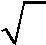 решение уравнений и неравенств. Использование неравенств и систем неравенств с одной переменной, числовых промежутков, их объединений и пересечений. Применение при решении задач свойств арифметической и геометрической прогрессии, суммирования бесконечной сходящейся геометрической прогрессии.Множества (числовые, геометрических фигур). Характеристическое свойство, элемент множества, пустое, конечное, бесконечное множество. Способы задания множеств Подмножество. Отношения принадлежности, включения, равенства. Операции над множествами. Круги Эйлера. Конечные и бесконечные, счетные и несчетные множества.Истинные и ложные высказывания, операции над высказываниями. Алгебра высказываний. Связь высказываний с множествами. Законы	логики.	Основные	логические	правила.	Решение	логических	задач	сиспользованием кругов Эйлера, основных логических правил.Умозаключения. Обоснования и доказательство в математике. Теоремы. Виды математических утверждений. Виды доказательств.. Утверждения: обратное данному, противоположное, обратное противоположному данному. Признак и свойство, необходимые и достаточные условия.Основная	теорема	арифметики.	Остатки	и	сравнения.	Алгоритм	Евклида.Китайская теорема об остатках. Малая теорема Ферма. q-ичные системы счисления.Функция Эйлера, число и сумма делителей натурального числа.Радианная мера угла, тригонометрическая окружность. Тригонометрические функции чисел и углов. Формулы приведения, сложения тригонометрических функций, формулы двойного и половинного аргумента. Преобразование суммы, разности в произведение тригонометрических функций, и наоборот.Нули функции, промежутки знакопостоянства, монотонность. Наибольшее и наименьшее значение функции. Периодические функции и наименьший период. Четные и нечетные функцииТригонометрические функции числового аргумента.Свойства и графики тригонометрических функций: у=соsx, y=sinx, y=tgx, y=ctgx,Обратные тригонометрические функции, их главные значения, свойства и графики. Тригонометрические уравнения. Однородные тригонометрические уравнения. Решение простейших тригонометрических неравенств. Простейшие системы тригонометрических уравнений.Степень с действительным показателем, свойства степени.  Простейшие показательные уравнения и неравенства. Показательная функция и ее свойства и график.Логарифм, свойства логарифма. Десятичный и натуральный логарифм. Преобразование логарифмических выражений. Логарифмические уравнения и неравенства. Логарифмическая функция и ее свойства и график.Степенная функция и ее свойства и график. Иррациональные уравнения. Первичные представления о множестве комплексных чисел. Действия скомплексными числами. Комплексно-сопряженные числа. Модуль и аргумент числа. Тригонометрическая форма комплексного числа. Решение уравнений в комплексных числах.Метод интервалов для решения неравенств. Преобразования графиков функций: сдвиг, умножение на число, отражение относительно координатных осей. Графические методы решения уравнений и неравенств. Решение уравнений и неравенств, содержащих переменную под знаком модуля.Системы показательных, логарифмических и иррациональных уравнений. Системы показательных, логарифмических и иррациональных неравенств.Взаимно обратные функции. Графики взаимно обратных функций.Уравнения, системы уравнений с параметром.Формула Бинома Ньютона. Решение уравнений степени выше 2 специальных видов. Теорема Виета, теорема Безу. Приводимые и неприводимые многочлены. Основная теорема алгебры. Симметрические многочлены. Целочисленные и целозначные многочлены.Диофантовы уравнения. Цепные дроби. Теорема Ферма о сумме квадратовТеоремы о приближении действительных чисел рациональными.Множества на координатной плоскости.Неравенство Коши–Буняковского, неравенство Йенсена, неравенства о средних.Понятие предела функции в точке. Понятие предела функции в бесконечности.Асимптоты	графика	функции.	Сравнение	бесконечно	малых	и	бесконечно больших.Непрерывность функции. Свойства непрерывных функций. Теорема Вейерштрасса.Дифференцируемость функции. Производная функции в точке. Касательная к графику функции. Геометрический и физический смысл производной. Применениепроизводной в физике. Производные элементарных функций. Правила дифференцирования.Вторая производная, ее геометрический и физический смысл.Точки экстремума (максимума и минимума). Исследование элементарных функций на точки экстремума, наибольшее и наименьшее значение с помощью производной. Построение графиков функций с помощью производных. Применение производной при решении задач. Нахождение экстремумов функций нескольких переменных.Первообразная. Неопределенный интеграл. Первообразные элементарных функций. Площадь криволинейной трапеции. Формула Ньютона-Лейбница. Определенный интеграл. Вычисление площадей плоских фигур и объемов тел вращения с помощью интеграла..Методы решения функциональных уравнений и неравенств.ГеометрияПовторение. Решение задач с использованием свойств фигур на плоскости. Решение задач на доказательство и построение контрпримеров. Применение простейших логических правил. Решение задач с использованием теорем о треугольниках, соотношений в прямоугольных треугольниках, фактов, связанных с четырехугольниками. Решение задач с использованием фактов, связанных с окружностями. Решение задач на измерения на плоскости, вычисления длин и площадей. Решение задач с помощью векторов и координат.Наглядная стереометрия. Призма, параллелепипед, пирамида, тетраэдр.Основные понятия геометрии в пространстве. Аксиомы стереометрии и следствия из них. Понятие об аксиоматическом методе.Теорема Менелая для тетраэдра. Построение сечений многогранников методом следов. Центральное проектирование. Построение сечений многогранников методом проекций.Скрещивающиеся прямые в пространстве. Угол между ними. Методы нахождения расстояний между скрещивающимися прямыми.Теоремы о параллельности прямых и плоскостей в пространстве. Параллельное проектирование и изображение фигур. Геометрические места точек в пространстве.Перпендикулярность	прямой	и	плоскости.	Ортогональное	проектирование.Наклонные и проекции. Теорема о трех перпендикулярах.Виды тетраэдров. Ортоцентрический тетраэдр, каркасный тетраэдр, равногранный тетраэдр. Прямоугольный тетраэдр. Медианы и бимедианы тетраэдра.Достраивание тетраэдра до параллелепипеда.Расстояния между фигурами в пространстве. Общий перпендикуляр двух скрещивающихся прямых.Углы в пространстве. Перпендикулярные плоскости. Площадь ортогональной проекции. Перпендикулярное сечение призмы. Трехгранный и многогранный угол. Свойства плоских углов многогранного угла. Свойства плоских и двугранных углов трехгранного угла. Теоремы косинусов и синусов для трехгранного угла.Виды многогранников. Развертки многогранника. Кратчайшие пути на поверхности многогранника.Теорема Эйлера. Правильные многогранники. Двойственность правильных многогранников.Призма. Параллелепипед. Свойства параллелепипеда. Прямоугольный параллелепипед. Наклонные призмы.Пирамида. Виды пирамид. Элементы правильной пирамиды. Пирамиды с равнонаклоненными ребрами и гранями, их основные свойства.Площади поверхностей многогранников.Тела вращения: цилиндр, конус, шар и сфера. Сечения цилиндра, конуса и шара.Шаровой сегмент, шаровой слой, шаровой сектор (конус).Усеченная пирамида и усеченный конус.Элементы сферической геометрии. Конические сечения.Касательные прямые и плоскости. Вписанные и описанные сферы. Касающиеся сферы. Комбинации тел вращения.Векторы и координаты. Сумма векторов, умножение вектора на число. Угол между векторами. Скалярное произведение.Уравнение  плоскости.  Формула  расстояния  между  точками.  Уравнение  сферы.Формула расстояния от точки до плоскости. Способы задания прямой уравнениями.Решение задач и доказательство теорем с помощью векторов и методом координат. Элементы геометрии масс.Понятие объема. Объемы многогранников. Объемы тел вращения. Аксиомы объема. Вывод формул объемов прямоугольного параллелепипеда, призмы и пирамиды. Формулы для нахождения объема тетраэдра. Теоремы об отношениях объемов.Приложения интеграла к вычислению объемов и поверхностей тел вращения. Площадь сферического пояса. Объем шарового слоя. Применение объемов при решении задач.Площадь сферы.Развертка цилиндра и конуса. Площадь поверхности цилиндра и конуса.Комбинации многогранников и тел вращения.Подобие в пространстве. Отношение объемов и площадей поверхностей подобныхфигур.Движения в пространстве: параллельный перенос, симметрия относительно плоскости, центральная симметрия, поворот относительно прямой.Преобразование подобия, гомотетия. Решение задач на плоскости с использованием стереометрических методов.Вероятность и статистика, логика, теория графов и комбинаторикаПовторение. Использование таблиц и диаграмм для представления данных. Решение задач на применение описательных характеристик числовых наборов: средних, наибольшего и наименьшего значения, размаха, дисперсии и стандартного отклонения. Вычисление частот и вероятностей событий. Вычисление вероятностей в опытах сравновозможными элементарными исходами. Использование комбинаторики. Вычисление вероятностей независимых событий. Использование формулы сложения вероятностей, диаграмм Эйлера, дерева вероятностей, формулы Бернулли.Вероятностное пространство. Аксиомы теории вероятностей.Условная	вероятность.	Правило	умножения	вероятностей.	Формула	полнойвероятности. Формула Байеса.Дискретные случайные величины и распределения. Совместные распределения. Распределение суммы и произведения независимых случайных величин. Математическое ожидание и дисперсия случайной величины. Математическое ожидание и дисперсия суммы случайных величин.Бинарная случайная величина, распределение Бернулли. Геометрическое распределение. Биномиальное распределение и его свойства. Гипергеометрическое распределение и его свойства.Непрерывные случайные величины. Плотность вероятности. Функция распределения. Равномерное распределение.Показательное распределение, его параметры.Распределение Пуассона и его применение. Нормальное распределение. Функция Лапласа. Параметры нормального распределения. Примеры случайных величин, подчиненных нормальному закону (погрешность измерений, рост человека). Центральная предельная теорема.Неравенство Чебышева. Теорема Чебышева и теорема Бернулли. Закон больших чисел. Выборочный метод измерения вероятностей. Роль закона больших чисел в науке, природе и обществе.Ковариация двух случайных величин. Понятие о коэффициенте корреляции. Совместные наблюдения двух случайных величин. Выборочный коэффициент корреляции. Линейная регрессия.Статистическая гипотеза. Статистика критерия и ее уровень значимости. Проверка простейших гипотез. Эмпирические распределения и их связь с теоретическими распределениями. Ранговая корреляция.Построение	соответствий.	Инъективные	и	сюръективные	соответствия.Биекции. Дискретная непрерывность. Принцип Дирихле.Кодирование. Двоичная запись.Основные	понятия	теории	графов.	Деревья.	Двоичное	дерево.	Связность.Компоненты связности. Пути на графе. Эйлеровы и Гамильтоновы пути.                                   2.2.9. ИнформатикаПрограмма учебного предмета «Информатика» на уровне среднего общего образования составлена в соответствии с требованиями ФГОС СОО; требованиями к результатам освоения основной образовательной программы. В ней соблюдается преемственность с ФГОС ООО и учитываются межпредметные связи.Цель изучения учебного предмета «Информатика» на базовом и углубленном уровнях среднего общего образования – обеспечение дальнейшего развития информационных компетенций выпускника, готового к работе в условиях развивающегося информационного общества и возрастающей конкуренции на рынке труда.Базовый уровеньВведение. Информация и информационные процессыРоль информации и связанных с ней процессов в окружающем мире. Различия в представлении данных, предназначенных для хранения и обработки в автоматизированных компьютерных системах, и данных, предназначенных для восприятия человеком.Системы. Компоненты системы и их взаимодействие.Универсальность дискретного представления информации.Математические основы информатикиТексты и кодированиеРавномерные и неравномерные коды. Условие Фано.Системы счисленияСравнение чисел, записанных в двоичной, восьмеричной и шестнадцатеричной системах счисления. Сложение и вычитание чисел, записанных в этих системах счисления.Элементы комбинаторики, теории множеств и математической логикиОперации «импликация», «эквивалентность». Примеры законов алгебры логики. Эквивалентные преобразования логических выражений. Построение логического выражения с данной таблицей истинности. Решение простейших логических уравнений.Нормальные формы: дизъюнктивная и конъюнктивная нормальная форма. Дискретные объектыРешение алгоритмических задач, связанных с анализом графов (примеры: построения оптимального пути между вершинами ориентированного ациклического графа; определения количества различных путей между вершинами). Использование графов, деревьев, списков при описании объектов и процессов окружающего мира. Бинарное дерево.Алгоритмы и элементы программированияАлгоритмические конструкцииПодпрограммы. Рекурсивные алгоритмы.Табличные величины (массивы).Запись алгоритмических конструкций в выбранном языке программирования. Составление алгоритмов и их программная реализация Этапы решения задач на компьютере.Операторы языка программирования, основные конструкции языка программирования. Типы и структуры данных. Кодирование базовых алгоритмических конструкций на выбранном языке программирования.Интегрированная среда разработки программ на выбранном языке программирования. Интерфейс выбранной среды. Составление алгоритмов и программ в выбранной среде программирования. Приемы отладки программ. Проверка работоспособности программ с использованием трассировочных таблиц.Разработка и программная реализация алгоритмов решения типовых задач базового уровня из различных предметных областей. Примеры задач:алгоритмы нахождения наибольшего (или наименьшего) из двух, трех, четырех заданных чисел без использования массивов и циклов, а также сумм (или произведений)элементов конечной числовой последовательности (или массива);алгоритмы анализа записей чисел в позиционной системе счисления;алгоритмы решения задач методом перебора (поиск НОД данного натурального числа, проверка числа на простоту и т.д.);алгоритмы работы с элементами массива с однократным просмотром массива:линейный поиск элемента, вставка и удаление элементов в массиве, перестановка элементов данного массива в обратном порядке, суммирование элементов массива, проверка соответствия элементов массива некоторому условию, нахождение второго по величине наибольшего (или наименьшего) значения.Алгоритмы редактирования текстов (замена символа/фрагмента, удаление и вставка символа/фрагмента, поиск вхождения заданного образца).Постановка задачи сортировки.Анализ алгоритмовОпределение возможных результатов работы простейших алгоритмов управления исполнителями и вычислительных алгоритмов. Определение исходных данных, при которых алгоритм может дать требуемый результат.Сложность вычисления: количество выполненных операций, размер используемой памяти; зависимость вычислений от размера исходных данных.Математическое моделированиеПредставление результатов моделирования в виде, удобном для восприятия человеком. Графическое представление данных (схемы, таблицы, графики).Практическая работа с компьютерной моделью по выбранной теме. Анализ достоверности (правдоподобия) результатов экспериментов. Использование сред имитационного моделирования (виртуальных лабораторий) для проведения компьютерного эксперимента в учебной деятельности.Использование программных систем и сервисов Компьютер – универсальное устройство обработки данныхПрограммная и аппаратная организация компьютеров и компьютерных систем. Архитектура современных компьютеров. Персональный компьютер. Многопроцессорные системы. Суперкомпьютеры. Распределенные вычислительные системы и обработка больших данных. Мобильные цифровые устройства и их роль в коммуникациях. Встроенные компьютеры. Микроконтроллеры. Роботизированные производства.Выбор конфигурации компьютера в зависимости от решаемой задачи. Тенденции развития аппаратного обеспечения компьютеров.Программное обеспечение (ПО) компьютеров и компьютерных систем. Различные виды ПО и их назначение. Особенности программного обеспечения мобильных устройств.Организация хранения и обработки данных, в том числе с использованием интернет-сервисов, облачных технологий и мобильных устройств. Прикладные компьютерные программы, используемые в соответствии с типом решаемых задач и по выбранной специализации. Параллельное программирование.Инсталляция и деинсталляция программных средств, необходимых для решения учебных задач и задач по выбранной специализации. Законодательство Российской Федерации в области программного обеспечения.Способы и средства обеспечения надежного функционирования средств ИКТ. Применение специализированных программ для обеспечения стабильной работы средств ИКТ.Безопасность, гигиена, эргономика, ресурсосбережение, технологические требования при эксплуатации компьютерного рабочего места. Проектирование автоматизированного рабочего места в соответствии с целями его использования.Подготовка текстов и демонстрационных материаловСредства поиска и автозамены. История изменений. Использование готовых шаблонов и создание собственных. Разработка структуры документа, создание гипертекстового документа. Стандарты библиографических описаний.Деловая переписка, научная публикация. Реферат и аннотация. Оформление списка литературы.Коллективная работа с документами. Рецензирование текста. Облачные сервисы. Знакомство с компьютерной версткой текста. Технические средства вводатекста. Программы распознавания текста, введенного с использованием сканера, планшетного ПК или графического планшета. Программы синтеза и распознавания устной речи.Работа с аудиовизуальными даннымиСоздание и преобразование аудиовизуальных объектов. Ввод изображений с использованием различных цифровых устройств (цифровых фотоаппаратов и микроскопов, видеокамер, сканеров и т. д.). Обработка изображения и звука с использованием интернет- и мобильных приложений.Использование мультимедийных онлайн-сервисов для разработки презентаций проектных работ. Работа в группе, технология публикации готового материала в сети.Электронные (динамические) таблицыПримеры использования динамических (электронных) таблиц на практике (в том числе – в задачах математического моделирования).Базы данныхРеляционные (табличные) базы данных. Таблица – представление сведений об однотипных объектах. Поле, запись. Ключевые поля таблицы. Связи между таблицами. Схема данных. Поиск и выбор в базах данных. Сортировка данных.Создание, ведение и использование баз данных при решении учебных и практических задач.Автоматизированное проектированиеПредставление о системах автоматизированного проектирования. Системы автоматизированного проектирования. Создание чертежей типовых деталей и объектов.3D-моделированиеПринципы построения и редактирования трехмерных моделей. Сеточные модели.Материалы. Моделирование источников освещения. Камеры.Аддитивные технологии (3D-принтеры).Системы искусственного интеллекта и машинное обучениеМашинное	обучение	–	решение	задач	распознавания,	классификации	ипредсказания. Искусственный интеллект.Информационно-коммуникационные технологии. Работа в информационномпространствеКомпьютерные сетиПринципы	построения	компьютерных	сетей.	Сетевые	протоколы.	Интернет.Адресация в сети Интернет. Система доменных имен. Браузеры.Аппаратные компоненты компьютерных сетей.Веб-сайт. Страница. Взаимодействие веб-страницы с сервером. Динамические страницы. Разработка интернет-приложений (сайты).Сетевое хранение данных. Облачные сервисы.Деятельность в сети ИнтернетРасширенный поиск информации в сети Интернет. Использование языков построения запросов.Другие виды деятельности в сети Интернет. Геолокационные сервисы реального времени (локация мобильных телефонов, определение загруженности автомагистралей и т.п.); интернет-торговля; бронирование билетов и гостиниц и т.п.Социальная информатикаСоциальные сети – организация коллективного взаимодействия и обмена данными.Сетевой этикет: правила поведения в киберпространстве.Проблема подлинности полученной информации. Информационная культура. Государственные электронные сервисы и услуги. Мобильные приложения. Открытые образовательные ресурсы.Информационная безопасностьСредства защиты информации в автоматизированных информационных системах (АИС), компьютерных сетях и компьютерах. Общие проблемы защиты информации и информационной безопасности АИС. Электронная подпись, сертифицированные сайты и документы.Техногенные и экономические угрозы, связанные с использованием ИКТ. Правовое обеспечение информационной безопасности.Углубленный уровеньВведение. Информация и информационные процессы. ДанныеСпособы представления данных. Различия в представлении данных, предназначенных для хранения и обработки в автоматизированных компьютерных системах и предназначенных для восприятия человеком.Системы. Компоненты системы и их взаимодействие.. Информационное взаимодействие в системе, управление. Разомкнутые и замкнутые системы управления. Математическое и компьютерное моделирование систем управления.Математические основы информатикиТексты и кодирование. Передача данныхЗнаки, сигналы и символы. Знаковые системы.Равномерные и неравномерные коды. Префиксные коды. Условие Фано. Обратное условие Фано. Алгоритмы декодирования при использовании префиксных кодов.Сжатие данных. Учет частотности символов при выборе неравномерного кода. Оптимальное кодирование Хаффмана. Использование программ-архиваторов. Алгоритм LZW.Передача данных. Источник, приемник, канал связи, сигнал, кодирующее и декодирующее устройства.Пропускная способность и помехозащищенность канала связи. Кодирование сообщений в современных средствах передачи данных.Искажение информации при передаче по каналам связи. Коды с возможностью обнаружения и исправления ошибок.Способы защиты информации, передаваемой по каналам связи. Криптография (алгоритмы шифрования). Стеганография.ДискретизацияИзмерения и дискретизация. Частота и разрядность измерений. Универсальность дискретного представления информации.Дискретное представление звуковых данных. Многоканальная запись. Размер файла, полученного в результате записи звука.Дискретное представление статической и динамической графической информации.Сжатие данных при хранении графической и звуковой информации.Системы счисленияСвойства позиционной записи числа: количество цифр в записи, признак делимости числа на основание системы счисления.Алгоритм перевода десятичной записи числа в запись в позиционной системе с заданным основанием. Алгоритмы построения записи числа в позиционной системе счисления с заданным основанием и вычисления числа по строке, содержащей запись этого числа в позиционной системе счисления с заданным основанием.Арифметические действия в позиционных системах счисления.Краткая и развернутая форма записи смешанных чисел в позиционных системах счисления. Перевод смешанного числа в позиционную систему счисления с заданным основанием.Представление	целых	и	вещественных	чисел	в	памяти	компьютера.Компьютерная арифметика.Элементы комбинаторики, теории множеств и математической логики Операции «импликация», «эквиваленция». Логические функции.Законы алгебры логики. Эквивалентные преобразования логических выражений.Логические уравнения.Построение	логического	выражения	с	данной	таблицей	истинности.Дизъюнктивная нормальная форма. Конъюнктивная нормальная форма.Логические элементы компьютеров. Построение схем из базовых логических элементов.Дискретные игры двух игроков с полной информацией. Выигрышные стратегии. Дискретные объектыРешение алгоритмических задач, связанных с анализом графов (примеры: построения оптимального пути между вершинами ориентированного ациклического графа; определения количества различных путей между вершинами).Обход узлов дерева в глубину. Упорядоченные деревья (деревья, в которых упорядочены ребра, выходящие из одного узла).Использование деревьев при решении алгоритмических задач (примеры: анализ работы рекурсивных алгоритмов, разбор арифметических и логических выражений). Бинарное дерево. Использование деревьев при хранении данных.Использование графов, деревьев, списков при описании объектов и процессов окружающего мира.Алгоритмы и элементы программированияАлгоритмы и структуры данныхАлгоритмы исследования элементарных функций, в частности – точного и приближенного решения квадратного уравнения с целыми и вещественными коэффициентами, определения экстремумов квадратичной функции на отрезке.Алгоритмы анализа и преобразования записей чисел в позиционной системе счисления.Алгоритмы, связанные с делимостью целых чисел. Алгоритм Евклида для определения НОД двух натуральных чисел.Алгоритмы линейной (однопроходной) обработки последовательности чисел без использования дополнительной памяти, зависящей от длины последовательности (вычисление максимума, суммы; линейный поиск и т.п.). Обработка элементов последовательности, удовлетворяющих определенному условию (вычисление суммы заданных элементов, их максимума и т.п.).Алгоритмы обработки массивов. Примеры: перестановка элементов данного одномерного массива в обратном порядке; циклический сдвиг элементов массива; заполнение двумерного числового массива по заданным правилам; поиск элемента в двумерном массиве; вычисление максимума и суммы элементов двумерного массива. Вставка и удаление элементов в массиве.Рекурсивные алгоритмы, в частности: нахождение натуральной и целой степени заданного ненулевого вещественного числа; вычисление факториалов; вычисление n-го элемента рекуррентной последовательности (например, последовательности Фибоначчи). Построение и анализ дерева рекурсивных вызовов. Возможность записи рекурсивных алгоритмов без явного использования рекурсии.Сортировка одномерных массивов. Квадратичные алгоритмы сортировки (пример: сортировка пузырьком). Слияние двух отсортированных массивов в один без использования сортировки.Алгоритмы анализа отсортированных массивов. Рекурсивная реализация сортировки массива на основе слияния двух его отсортированных фрагментов.Алгоритмы анализа символьных строк, в том числе: подсчет количества появлений символа в строке; разбиение строки на слова по пробельным символам; поиск подстроки внутри данной строки; замена найденной подстроки на другую строку.Построение графика функции, заданной формулой, программой или таблицей значений.Алгоритмы приближенного решения уравнений на данном отрезке, например, методом деления отрезка пополам. Алгоритмы приближенного вычисления длин и площадей, в том числе: приближенное вычисление длины плоской кривой путем аппроксимации ее ломаной; приближенный подсчет методом трапеций площади под графиком функции, заданной формулой, программой или таблицей значений. Приближенное вычисление площади фигуры методом Монте-Карло. Построение траекторий, заданных разностными схемами. Решение задач оптимизации. Алгоритмы вычислительной геометрии. Вероятностные алгоритмы.Сохранение и использование промежуточных результатов. Метод динамического программирования.Представление о структурах данных. Примеры: списки, словари, деревья, очереди.Хэш-таблицы.Языки программированияПодпрограммы (процедуры, функции). Параметры подпрограмм. Рекурсивные процедуры и функции.Логические переменные. Символьные и строковые переменные. Операции над строками.Двумерные массивы (матрицы). Многомерные массивы.Средства работы с данными во внешней памяти. Файлы.Подробное знакомство с одним из универсальных процедурных языков программирования. Запись алгоритмических конструкций и структур данных в выбранном языке программирования. Обзор процедурных языков программирования.Представление о синтаксисе и семантике языка программирования.Понятие о непроцедурных языках программирования и парадигмах программирования. Изучение второго языка программирования.Разработка программЭтапы решения задач на компьютере.Структурное программирование. Проверка условия выполнения цикла до начала выполнения тела цикла и после выполнения тела цикла: постусловие и предусловие цикла. Инвариант цикла.Методы проектирования программ «сверху вниз» и «снизу вверх». Разработка программ, использующих подпрограммы.Библиотеки подпрограмм и их использование.Интегрированная среда разработки программы на выбранном языке программирования. Пользовательский интерфейс интегрированной среды разработки программ.Понятие  об  объектно-ориентированном  программировании.  Объекты  и  классы.Инкапсуляция, наследование, полиморфизм.Среды быстрой разработки программ. Графическое проектирование интерфейса пользователя. Использование модулей (компонентов) при разработке программ.Элементы теории алгоритмовФормализация понятия алгоритма. Машина Тьюринга – пример абстрактной универсальной вычислительной модели. Тезис Чёрча–Тьюринга.Другие универсальные вычислительные модели (пример: машина Поста). Универсальный алгоритм. Вычислимые и невычислимые функции. Проблема остановки и ее неразрешимость.Абстрактные универсальные порождающие модели (пример: грамматики).Сложность вычисления: количество выполненных операций, размер используемой памяти; их зависимость от размера исходных данных. Сложность алгоритма сортировки слиянием (MergeSort).Примеры задач анализа алгоритмов: определение входных данных, при которых алгоритм дает указанный результат; определение результата алгоритма без его полного пошагового выполнения.Доказательство правильности программ.Математическое моделированиеПрактическая работа с компьютерной моделью по выбранной теме. Проведение вычислительного эксперимента. Анализ достоверности (правдоподобия) результатов компьютерного эксперимента.Представление результатов моделирования в виде, удобном для восприятия человеком. Графическое представление данных (схемы, таблицы, графики).Построение математических моделей для решения практических задач. Имитационное моделирование. Моделирование систем массового обслуживания. Использование дискретизации и численных методов в математическоммоделировании непрерывных процессов.Использование сред имитационного моделирования (виртуальных лабораторий) для проведения компьютерного эксперимента в учебной деятельности.Компьютерный	(виртуальный)	и	материальный	прототипы	изделия.Использование учебных систем автоматизированного проектирования.Информационно-коммуникационные технологии и их использование для анализа данныхАппаратное и программное обеспечение компьютера Аппаратное обеспечение компьютеров. Персональный компьютер.Многопроцессорные системы. Суперкомпьютеры. Распределенные вычислительные системы и обработка больших данных. Мобильные цифровые устройства и их роль в коммуникациях. Встроенные компьютеры. Микроконтроллеры. Роботизированные производства.Соответствие конфигурации компьютера решаемым задачам. Тенденции развития аппаратного обеспечения компьютеров.Программное обеспечение (ПО) компьютеров и компьютерных систем. Классификация программного обеспечения. Многообразие операционных систем, их функции. Программное обеспечение мобильных устройств.Модель информационной системы «клиент–сервер». Распределенные модели построения информационных систем. Использование облачных технологий обработки данных в крупных информационных системах.Инсталляция и деинсталляция программного обеспечения. Системное администрирование.Тенденции развития компьютеров. Квантовые вычисления.Техника безопасности и правила работы на компьютере. Гигиена, эргономика, ресурсосбережение, технологические требования при эксплуатации компьютерного рабочего места. Проектирование автоматизированного рабочего места в соответствии с целями его использования.Применение специализированных программ для обеспечения стабильной работы средств ИКТ. Технология проведения профилактических работ над средствами ИКТ: диагностика неисправностей.Подготовка текстов и демонстрационных материаловТехнологии создания текстовых документов. Вставка графических объектов, таблиц. Использование готовых шаблонов и создание собственных.Средства поиска и замены. Системы проверки орфографии и грамматики. Нумерация страниц. Разработка гипертекстового документа: определение структурыдокумента, автоматическое формирование списка иллюстраций, сносок и цитат, списка используемой литературы и таблиц. Библиографическое описание документов. Коллективная работа с документами. Рецензирование текста.Средства создания и редактирования математических текстов.Технические средства ввода текста. Распознавание текста. Распознавание устной речи. Компьютерная верстка текста. Настольно-издательские системы.Работа с аудиовизуальными даннымиТехнические средства ввода графических изображений. Кадрирование изображений. Цветовые модели. Коррекция изображений. Работа с многослойными изображениями.Работа с векторными графическими объектами. Группировка и трансформация объектов.Технологии ввода и обработки звуковой и видеоинформации.Технологии цифрового моделирования и проектирования новых изделий. Системы автоматизированного проектирования. Разработка простейших чертежей деталей и узлов с использованием примитивов системы автоматизированного проектирования. Аддитивные технологии (3D-печать).Электронные (динамические) таблицыТехнология обработки числовой информации. Ввод и редактирование данных. Автозаполнение. Форматирование ячеек. Стандартные функции. Виды ссылок в формулах. Фильтрация и сортировка данных в диапазоне или таблице. Коллективная работа с данными. Подключение к внешним данным и их импорт.Решение вычислительных задач из различных предметных областей.Компьютерные средства представления и анализа данных. Визуализация данных.Базы данныхПонятие и назначение базы данных (далее – БД). Классификация БД. Системы управления БД (СУБД). Таблицы. Запись и поле. Ключевое поле. Типы данных. Запрос. Типы запросов. Запросы с параметрами. Сортировка. Фильтрация. Вычисляемые поля.Формы. Отчеты.Многотабличные БД. Связи между таблицами. Нормализация.Подготовка и выполнение исследовательского проектаТехнология выполнения исследовательского проекта: постановка задачи, выбор методов исследования, составление проекта и плана работ, подготовка исходных данных, проведение исследования, формулировка выводов, подготовка отчета. Верификация (проверка надежности и согласованности) исходных данных и валидация (проверка достоверности) результатов исследования.Статистическая обработка данных. Обработка результатов эксперимента. Системы искусственного интеллекта и машинное обучениеМашинное обучение – решение задач распознавания, классификации и предсказания. Искусственный интеллект. Анализ данных с применением методов машинного обучения. Экспертные и рекомендательные системы.Большие данные в природе и технике (геномные данные, результаты физических экспериментов, интернет-данные, в частности данные социальных сетей). Технологии их обработки и хранения.Работа в информационном пространствеКомпьютерные сетиПринципы построения компьютерных сетей. Аппаратные компоненты компьютерных сетей. Проводные и беспроводные телекоммуникационные каналы. Сетевые протоколы. Принципы межсетевого взаимодействия. Сетевые операционные системы. Задачи системного администрирования компьютеров и компьютерных сетей.Интернет. Адресация в сети Интернет (IP-адреса, маски подсети). Система доменных имен.Технология WWW. Браузеры.Веб-сайт.	Страница.	Взаимодействие	веб-страницы	с	сервером.	Язык	HTML.Динамические страницы.Разработка	веб-сайтов.	Язык	HTML,	каскадные	таблицы	стилей	(CSS).Динамический HTML. Размещение веб-сайтов.Использование сценариев на языке Javascript. Формы. Понятие о серверных языках программирования.Сетевое хранение данных. Облачные сервисы.Деятельность в сети ИнтернетРасширенный поиск информации в сети Интернет. Использование языков построения запросов.Другие виды деятельности в сети Интернет. Сервисы Интернета. Геолокационные сервисы реального времени (локация мобильных телефонов, определение загруженности автомагистралей и т.п.); интернет-торговля; бронирование билетов и гостиниц и т.п. Облачные версии прикладных программных систем.Новые возможности и перспективы развития Интернета: мобильность, облачные технологии, виртуализация, социальные сервисы, доступность. Технологии «Интернета вещей». Развитие технологий распределенных вычислений.Социальная информатикаСоциальные сети – организация коллективного взаимодействия и обмена данными. Проблема подлинности полученной информации. Государственные электронные сервисыуслуги. Мобильные приложения. Открытые образовательные ресурсы. Информационная культура. Информационные пространства коллективного взаимодействия. Сетевой этикет:правила поведения в киберпространстве.Стандартизация и стандарты в сфере информатики и ИКТ докомпьютерной эры (запись чисел, алфавитов национальных языков, библиотечного и издательского дела и др.) и компьютерной эры (языки программирования).Информационная безопасностьСредства защиты информации в автоматизированных информационных системах (АИС), компьютерных сетях и компьютерах. Общие проблемы защиты информации и информационной безопасности АИС. Компьютерные вирусы и вредоносные программы. Использование антивирусных средств.Электронная подпись, сертифицированные сайты и документы. Правовые нормы использования компьютерных программ и работы в Интернете. Законодательство РФ в области программного обеспечения.Техногенные и экономические угрозы, связанные с использованием ИКТ. Правовое обеспечение информационной безопасности.                                       2.2.10. ФизикаПрограмма учебного предмета «Физика» направлена на формирование у обучающихся функциональной грамотности и метапредметных умений через выполнение исследовательской и практической деятельности.системе естественно-научного образования физика как учебный предмет занимает важное место в формировании научного мировоззрения и ознакомления обучающихся с методами научного познания окружающего мира, а также с физическими основами современного производства и бытового технического окружения человека; в формировании собственной позиции по отношению к физической информации,полученной из разных источников.Успешность изучения предмета связана с овладением основами учебно-исследовательской деятельности, применением полученных знаний при решении практических и теоретических задач.соответствии с ФГОС СОО образования физика может изучаться на базовом и углубленном уровнях.Изучение физики на базовом уровне ориентировано на обеспечение общеобразовательной и общекультурной подготовки выпускников.Содержание базового курса позволяет использовать знания о физических объектахпроцессах для обеспечения безопасности при обращении с приборами и техническими устройствами; для сохранения здоровья и соблюдения норм экологического поведения в окружающей среде; для принятия решений в повседневной жизни.Изучение физики на углубленном уровне включает расширение предметных результатов и содержание, ориентированное на подготовку к последующему профессиональному образованию.Изучение предмета на углубленном уровне позволяет сформировать у обучающихся физическое мышление, умение систематизировать и обобщать полученные знания, самостоятельно применять полученные знания для решения практических и учебно-исследовательских задач; умение анализировать, прогнозировать и оценивать с позиции экологической безопасности последствия бытовой и производственной деятельности человека, связанной с использованием источников энергии.основу изучения предмета «Физика» на базовом и углубленном уровнях в части формирования у обучающихся научного мировоззрения, освоения общенаучных методов познания, а также практического применения научных знаний заложены межпредметные связи в области естественных, математических и гуманитарных наук.Примерная программа составлена на основе модульного принципа построения учебного материала. Количество часов на изучение учебного предмета и классы, в которых предмет может изучаться, относятся к компетенции образовательной организации.Примерная программа содержит примерный перечень практических и лабораторных работ. При составлении рабочей программы учитель вправе выбрать из перечня работы, которые считает наиболее целесообразными для достижения предметных результатов.Базовый уровеньФизика и естественно-научный метод познания природыФизика – фундаментальная наука о природе. Методы научного исследования физических явлений. Моделирование физических явлений и процессов. Физический закон– границы применимости. Физические теории и принцип соответствия. Роль и место физики в формировании современной научной картины мира, в практической деятельности людей. Физика и культура.МеханикаГраницы применимости классической механики. Важнейшие кинематические характеристики – перемещение, скорость, ускорение. Основные модели тел и движений.Взаимодействие	тел.	Законы	Всемирного	тяготения,	Гука,	сухого	трения.Инерциальная система отсчета. Законы механики Ньютона.Импульс материальной точки и системы. Изменение и сохранение импульса. Использование законов механики для объяснения движения небесных тел и для развития космических исследований. Механическая энергия системы тел. Закон сохранения механической энергии. Работа силы.Равновесие материальной точки и твердого тела. Условия равновесия. Момент силы. Равновесие жидкости и газа. Движение жидкостей и газов.Механические колебания и волны. Превращения энергии при колебаниях. Энергияволны.Молекулярная физика и термодинамикаМолекулярно-кинетическая теория (МКТ) строения вещества и ее экспериментальные доказательства. Абсолютная температура как мера средней кинетической энергии теплового движения частиц вещества. Модель идеального газа. Давление газа. Уравнение состояния идеального газа. Уравнение Менделеева– Клапейрона.Агрегатные состояния вещества. Модель строения жидкостей.Внутренняя энергия. Работа и теплопередача как способы изменения внутренней энергии. Первый закон термодинамики. Необратимость тепловых процессов. Принципы действия тепловых машин.ЭлектродинамикаЭлектрическое поле. Закон Кулона. Напряженность и потенциал электростатического поля. Проводники, полупроводники и диэлектрики. Конденсатор.Постоянный электрический ток. Электродвижущая сила. Закон Ома для полной цепи. Электрический ток в проводниках, электролитах, полупроводниках, газах и вакууме. Сверхпроводимость.Индукция магнитного поля. Действие магнитного поля на проводник с током и движущуюся заряженную частицу. Сила Ампера и сила Лоренца. Магнитные свойства вещества.Закон	электромагнитной	индукции.	Электромагнитное	поле.	Переменный	ток.Явление самоиндукции. Индуктивность. Энергия электромагнитного поля.Электромагнитные колебания. Колебательный контур.Электромагнитные волны. Диапазоны электромагнитных излучений и их практическое применение.Геометрическая оптика. Волновые свойства света.Основы специальной теории относительностиИнвариантность модуля скорости света в вакууме. Принцип относительности Эйнштейна. Связь массы и энергии свободной частицы. Энергия покоя.Квантовая физика. Физика атома и атомного ядраГипотеза М. Планка. Фотоэлектрический эффект. Фотон. Корпускулярно-волновой дуализм. Соотношение неопределенностей Гейзенберга.Планетарная модель атома. Объяснение линейчатого спектра водорода на основе квантовых постулатов Бора.Состав и строение атомного ядра. Энергия связи атомных ядер. Виды радиоактивных превращений атомных ядер.Закон радиоактивного распада. Ядерные реакции. Цепная реакция деления ядер.Элементарные частицы. Фундаментальные взаимодействия.Строение ВселеннойСовременные	представления	о	происхождении	и	эволюции	Солнца	и	звезд.Классификация звезд. Звезды и источники их энергии.Галактика. Представление о строении и эволюции Вселенной.Углубленный уровеньФизика и естественно-научный метод познания природыФизика – фундаментальная наука о природе. Научный метод познания мира. Взаимосвязь между физикой и другими естественными науками. Методы научного исследования физических явлений. Погрешности измерений физических величин. Моделирование явлений и процессов природы. Закономерность и случайность. Границы применимости физического закона. Физические теории и принцип соответствия. Роль и место физики в формировании современной научной картины мира, в практической деятельности людей. Физика и культура.МеханикаПредмет и задачи классической механики. Кинематические характеристики механического движения. Модели тел и движений. Равноускоренное прямолинейное движение, свободное падение. движение тела, брошенного под углом к горизонту. Движение точки по окружности. Поступательное и вращательное движение твердого тела.Взаимодействие тел. Принцип суперпозиции сил. Инерциальная система отсчета. Законы механики Ньютона. Законы Всемирного тяготения, Гука, сухого трения. Движение небесных тел и их искусственных спутников. Явления, наблюдаемые в неинерциальных системах отсчета.Импульс силы. Закон изменения и сохранения импульса. Работа силы. Закон изменения и сохранения энергии.Равновесие материальной точки и твердого тела. Условия равновесия твердого телаинерциальной системе отсчета. Момент силы. Равновесие жидкости и газа. Движение жидкостей и газов. Закон сохранения энергии в динамике жидкости и газа.Механические колебания и волны. Амплитуда, период, частота, фаза колебаний.Превращения энергии при колебаниях. Вынужденные колебания, резонанс.Поперечные и продольные волны. Энергия волны. Интерференция и дифракция волн. Звуковые волны.Молекулярная физика и термодинамикаПредмет и задачи молекулярно-кинетической теории (МКТ) и термодинамики. Экспериментальные доказательства МКТ. Абсолютная температура как мерасредней кинетической энергии теплового движения частиц вещества. Модель идеального газа. Давление газа. Связь между давлением и средней кинетической энергией поступательного теплового движения молекул идеального газа.Модель идеального газа в термодинамике: уравнение Менделеева–Клапейрона, выражение для внутренней энергии. Закон Дальтона. Газовые законы.Агрегатные состояния вещества. Фазовые переходы. Преобразование энергии в фазовых переходах. Насыщенные и ненасыщенные пары. Влажность воздуха. Модель строения жидкостей. Поверхностное натяжение. Модель строения твердых тел. Механические свойства твердых тел.Внутренняя энергия. Работа и теплопередача как способы изменения внутренней энергии. Первый закон термодинамики. Адиабатный процесс. Второй закон термодинамики.Преобразования энергии в тепловых машинах. КПД тепловой машины. Цикл Карно. Экологические проблемы теплоэнергетики.ЭлектродинамикаПредмет и задачи электродинамики. Электрическое взаимодействие. Закон сохранения электрического заряда. Закон Кулона. Напряженность и потенциал электростатического поля. Принцип суперпозиции электрических полей. Разность потенциалов. Проводники и диэлектрики в электростатическом поле. Электрическая емкость. Конденсатор. Энергия электрического поля.Постоянный электрический ток. Электродвижущая сила (ЭДС). Закон Ома для полной электрической цепи. Электрический ток в металлах, электролитах, полупроводниках, газах и вакууме. Плазма. Электролиз. Полупроводниковые приборы. Сверхпроводимость.Магнитное поле. Вектор магнитной индукции. Принцип суперпозиции магнитных полей. Магнитное поле проводника с током. Действие магнитного поля на проводник с током и движущуюся заряженную частицу. Сила Ампера и сила Лоренца.Поток вектора магнитной индукции. Явление электромагнитной индукции. Закон электромагнитной индукции. ЭДС индукции в движущихся проводниках. Правило Ленца. Явление самоиндукции. Индуктивность. Энергия электромагнитного поля. Магнитные свойства вещества.Электромагнитные колебания. Колебательный контур. Свободные электромагнитные колебания. Вынужденные электромагнитные колебания. Резонанс. Переменный ток. Конденсатор и катушка в цепи переменного тока. Производство, передача и потребление электрической энергии. Элементарная теория трансформатора.Электромагнитное поле. Вихревое электрическое поле. Электромагнитные волны. Свойства электромагнитных волн. Диапазоны электромагнитных излучений и их практическое применение. Принципы радиосвязи и телевидения.Геометрическая оптика. Прямолинейное распространение света в однородной среде. Законы отражения и преломления света. Полное внутреннее отражение. Оптические приборы.Волновые свойства света. Скорость света. Интерференция света. Когерентность. Дифракция света. Поляризация света. Дисперсия света. Практическое применение электромагнитных излучений.Основы специальной теории относительностиИнвариантность модуля скорости света в вакууме. Принцип относительности Эйнштейна. Пространство и время в специальной теории относительности. Энергия и импульс свободной частицы. Связь массы и энергии свободной частицы. Энергия покоя.Квантовая физика. Физика атома и атомного ядра Предмет и задачи квантовой физики.Тепловое излучение. Распределение энергии в спектре абсолютно черного тела. Гипотеза М. Планка о квантах. Фотоэффект. Опыты А.Г. Столетова, законыфотоэффекта. Уравнение А. Эйнштейна для фотоэффекта.Фотон. Опыты П.Н. Лебедева и С.И. Вавилова. Гипотеза Л. де Бройля о волновых свойствах частиц. Корпускулярно-волновой дуализм. Дифракция электронов. Давление света. Соотношение неопределенностей Гейзенберга.Модели строения атома. Объяснение линейчатого спектра водорода на основе квантовых постулатов Н. Бора. Спонтанное и вынужденное излучение света.Состав и строение атомного ядра. Изотопы. Ядерные силы. Дефект массы и энергия связи ядра.Закон  радиоактивного  распада.  Ядерные  реакции,  реакции  деления  и  синтеза.Цепная реакция деления ядер. Ядерная энергетика. Термоядерный синтез.Элементарные частицы. Фундаментальные взаимодействия. Ускорители элементарных частиц.Строение ВселеннойПрименимость законов физики для объяснения природы космических объектов. Солнечная система. Звезды и источники их энергии. Классификация звезд. Эволюция Солнца и звезд.Галактика. Другие галактики. Пространственно-временные масштабы наблюдаемой Вселенной. Представление об эволюции Вселенной. Темная материя и темная энергия.Примерный перечень практических и лабораторных работ (на выбор учителя)Прямые измерения:измерение мгновенной скорости с использованием секундомера или компьютера с датчиками;сравнение масс (по взаимодействию);измерение сил в механике;измерение температуры жидкостными и цифровыми термометрами;оценка сил взаимодействия молекул (методом отрыва капель);измерение термодинамических параметров газа;измерение ЭДС источника тока;измерение силы взаимодействия катушки с током и магнита помощью электронных весов;определение периода обращения двойных звезд (печатные материалы). Косвенные измерения:измерение ускорения;измерение ускорения свободного падения;определение энергии и импульса по тормозному пути;измерение удельной теплоты плавления льда;измерение напряженности вихревого электрического поля (при наблюдении электромагнитной индукции);измерение внутреннего сопротивления источника тока;определение показателя преломления среды;измерение фокусного расстояния собирающей и рассеивающей линз;определение длины световой волны;определение импульса и энергии частицы при движении в магнитном поле (по фотографиям).Наблюдение явлений:наблюдение механических явлений в инерциальных и неинерциальных системах отсчета;наблюдение вынужденных колебаний и резонанса;наблюдение диффузии;наблюдение явления электромагнитной индукции;наблюдение волновых свойств света: дифракция, интерференция, поляризация;наблюдение спектров;вечерние наблюдения звезд, Луны и планет в телескоп или бинокль. Исследования:исследование равноускоренного движения с использованием электронного секундомера или компьютера с датчиками;исследование движения тела, брошенного горизонтально;исследование центрального удара;исследование качения цилиндра по наклонной плоскости;исследование движения броуновской частицы (по трекам Перрена);исследование изопроцессов;исследование изохорного процесса и оценка абсолютного нуля;исследование остывания воды;исследование зависимости напряжения на полюсах источника тока от силы тока вцепи;исследование зависимости силы тока через лампочку от напряжения на ней;исследование нагревания воды нагревателем небольшой мощности;исследование явления электромагнитной индукции;исследование зависимости угла преломления от угла падения;исследование зависимости расстояния от линзы до изображения от расстояния от линзы до предмета;исследование спектра водорода;исследование движения двойных звезд (по печатным материалам). Проверка гипотез (в том числе имеются неверные):при движении бруска по наклонной плоскости время перемещения на определенное расстояния тем больше, чем больше масса бруска;при движении бруска по наклонной плоскости скорость прямо пропорциональнапути;при затухании колебаний амплитуда обратно пропорциональна времени;квадрат среднего перемещения броуновской частицы прямо пропорционален времени наблюдения (по трекам Перрена);скорость остывания воды линейно зависит от времени остывания;напряжение при последовательном включении лампочки и резистора не равно сумме напряжений на лампочке и резисторе;угол преломления прямо пропорционален углу падения;при плотном сложении двух линз оптические силы складываются; Конструирование технических устройств:конструирование наклонной плоскости с заданным КПД;конструирование рычажных весов;конструирование наклонной плоскости, по которой брусок движется с заданным ускорением;конструирование электродвигателя;конструирование трансформатора;конструирование модели телескопа или микроскопа.2.2.11. Химиясистеме естественно-научного образования химия как учебный предмет занимает важное место в познании законов природы, формировании научной картины мира, химической грамотности, необходимой для повседневной жизни, навыков здорового и безопасного для человека и окружающей его среды образа жизни, а также в воспитании экологической культуры, формировании собственной позиции по отношению к химической информации, получаемой из разных источников.Успешность изучения учебного предмета связана с овладением основными понятиями химии, научными фактами, законами, теориями, применением полученных знаний при решении практических задач. В МБОУ Одинцовской СОШ №12 химия изучается на базовом уровне.Изучение химии на базовом уровне ориентировано на обеспечение общеобразовательной и общекультурной подготовки выпускников.Содержание базового курса позволяет раскрыть ведущие идеи и отдельные положения, важные в познавательном и мировоззренческом отношении: зависимость свойств веществ от состава и строения; обусловленность применения веществ их свойствами; материальное единство неорганических и органических веществ; возрастающая роль химии в создании новых лекарств и материалов, в экономии сырья, охране окружающей среды.Изучение предмета «Химия» в части формирования у обучающихся научного мировоззрения, освоения общенаучных методов познания, а также практического применения научных знаний основано на межпредметных связях с предметами областей естественных, математических и гуманитарных наук.Программа учебного предмета «Химия» составлена на основе модульного принципа построения учебного материала, не определяет количество часов на изучение учебного предмета и классы, в которых предмет может изучаться. Курсивом в учебных программах выделены элементы содержания, относящиеся к результатам, которым обучающиеся «получат возможность научиться».Программа учитывает возможность получения знаний в том числе через практическую деятельность. В программе содержится примерный перечень практических работ. При составлении рабочей программы учитель вправе выбрать из перечня работы, которые считает наиболее целесообразными, с учетом необходимости достижения предметных результатов.Базовый уровеньОсновы органической химииПоявление и развитие органической химии как науки. Предмет органической химии. Место и значение органической химии в системе естественных наук.Химическое строение как порядок соединения атомов в молекуле согласно их валентности. Основные положения теории химического строения органических соединений А.М. Бутлерова. Углеродный скелет органической молекулы. Кратность химической связи. Зависимость свойств веществ от химического строения молекул. Изомерия и изомеры. Понятие о функциональной группе. Принципы классификации органических соединений. Систематическая международная номенклатура и принципы образования названий органических соединений.Алканы. Строение молекулы метана. Гомологический ряд алканов. Гомологи. Номенклатура. Изомерия углеродного скелета. Закономерности изменения физических свойств. Химические свойства (на примере метана и этана): реакции замещения (галогенирование), дегидрирования как способы получения важнейших соединений в органическом синтезе. Горение метана как один из основных источников тепла в промышленности и быту. Нахождение в природе и применение алканов. Понятие о циклоалканах.Алкены. Строение молекулы этилена. Гомологический ряд алкенов. Номенклатура. Изомерия углеродного скелета и положения кратной связи в молекуле. Химические свойства (на примере этилена): реакции присоединения (галогенирование, гидрирование, гидратация, гидрогалогенирование) как способ получения функциональных производных углеводородов, горения. Полимеризация этилена как основное направление его использования. Полиэтилен как крупнотоннажный продукт химического производства. Применение этилена.Алкадиены и каучуки. Понятие об алкадиенах как углеводородах с двумя двойными связями. Полимеризация дивинила (бутадиена-1,3) как способ получения синтетического каучука. Натуральный и синтетический каучуки. Вулканизация каучука. Резина. Применение каучука и резины.Алкины. Строение молекулы ацетилена. Гомологический ряд алкинов. Номенклатура. Изомерия углеродного скелета и положения кратной связи в молекуле. Химические свойства (на примере ацетилена): реакции присоединения (галогенирование, гидрирование, гидратация, гидрогалогенирование) как способ получения полимеров и других полезных продуктов. Горение ацетилена как источник высокотемпературного пламени для сварки и резки металлов. Применение ацетилена.Арены. Бензол как представитель ароматических углеводородов. Строение молекулы бензола. Химические свойства: реакции замещения (галогенирование) как способ получения химических средств защиты растений, присоединения (гидрирование) как доказательство непредельного характера бензола. Реакция горения. Применение бензола.Спирты. Классификация, номенклатура, изомерия спиртов. Метанол и этанол как представители предельных одноатомных спиртов. Химические свойства (на примере метанола и этанола): взаимодействие с натрием как способ установления наличия гидроксогруппы, реакция с галогеноводородами как способ получения растворителей, дегидратация как способ получения этилена. Реакция горения: спирты как топливо. Применение метанола и этанола. Физиологическое действие метанола и этанола на организм человека. Этиленгликоль и глицерин как представители предельных многоатомных спиртов. Качественная реакция на многоатомные спирты и ее применение для распознавания глицерина в составе косметических средств. Практическое применение этиленгликоля и глицерина.Фенол. Строение молекулы фенола. Взаимное влияние атомов в молекуле фенола.Химические	свойства:	взаимодействие	с	натрием,	гидроксидом	натрия,	бромом.Применение фенола.Альдегиды. Метаналь (формальдегид) и этаналь (ацетальдегид) как представители предельных альдегидов. Качественные реакции на карбонильную группу (реакция «серебряного зеркала», взаимодействие с гидроксидом меди (II) и их применение для обнаружения предельных альдегидов в промышленных сточных водах. Токсичность альдегидов. Применение формальдегида и ацетальдегида.Карбоновые кислоты. Уксусная кислота как представитель предельных одноосновных карбоновых кислот. Химические свойства (на примере уксусной кислоты): реакции с металлами, основными оксидами, основаниями и солями как подтверждение сходства с неорганическими кислотами. Реакция этерификации как способ получения сложных эфиров. Применение уксусной кислоты. Представление о высших карбоновых кислотах.Сложные эфиры и жиры. Сложные эфиры как продукты взаимодействия карбоновых кислот со спиртами. Применение сложных эфиров в пищевой и парфюмерной промышленности. Жиры как сложные эфиры глицерина и высших карбоновых кислот. Растительные и животные жиры, их состав. Распознавание растительных жиров на основании их непредельного характера. Применение жиров. Гидролиз или омылениежиров как способ промышленного получения солей высших карбоновых кислот. Мылá как соли высших карбоновых кислот. Моющие свойства мыла.Углеводы. Классификация углеводов. Нахождение углеводов в природе. Глюкоза как альдегидоспирт. Брожение глюкозы. Сахароза. Гидролиз сахарозы. Крахмал и целлюлоза как биологические полимеры. Химические свойства крахмала и целлюлозы (гидролиз, качественная реакция с йодом на крахмал и ее применение для обнаружения крахмала в продуктах питания). Применение и биологическая роль углеводов. Понятие об искусственных волокнах на примере ацетатного волокна.Идентификация органических соединений. Генетическая связь между классами органических соединений. Типы химических реакций в органической химии.Аминокислоты и белки. Состав и номенклатура. Аминокислоты как амфотерные органические соединения. Пептидная связь. Биологическое значение α-аминокислот. Области применения аминокислот. Белки как природные биополимеры. Состав и строение белков. Химические свойства белков: гидролиз, денатурация. Обнаружение белков при помощи качественных (цветных) реакций. Превращения белков пищи в организме. Биологические функции белков.Теоретические основы химииСтроение вещества. Современная модель строения атома. Электронная конфигурация атома. Основное и возбужденные состояния атомов. Классификация химических элементов (s-, p-, d-элементы). Особенности строения энергетических уровней атомов d-элементов. Периодическая система химических элементов Д.И. Менделеева. Физический смысл Периодического закона Д.И. Менделеева. Причины и закономерности изменения свойств элементов и их соединений по периодам и группам. Электронная природа химической связи. Электроотрицательность. Виды химической связи (ковалентная, ионная, металлическая, водородная) и механизмы ее образования. Кристаллические и аморфные вещества. Типы кристаллических решеток (атомная, молекулярная, ионная, металлическая). Зависимость физических свойств вещества от типа кристаллической решетки. Причины многообразия веществ.Химические реакции. Гомогенные и гетерогенные реакции. Скорость реакции, ее зависимость от различных факторов: природы реагирующих веществ, концентрации реагирующих веществ, температуры, площади реакционной поверхности, наличия катализатора. Роль катализаторов в природе и промышленном производстве. Обратимость реакций. Химическое равновесие и его смещение под действием различных факторов (концентрация реагентов или продуктов реакции, давление, температура) для создания оптимальных условий протекания химических процессов. Дисперсные системы. Понятиео коллоидах (золи, гели). Истинные растворы. Реакции в растворах электролитов. рH раствора как показатель кислотности среды. Гидролиз солей. Значение гидролиза в биологических обменных процессах. Окислительно-восстановительные реакции в природе, производственных процессах и жизнедеятельности организмов. Окислительно-восстановительные свойства простых веществ – металлов главных и побочных подгрупп (медь, железо) и неметаллов: водорода, кислорода, галогенов, серы, азота, фосфора, углерода, кремния. Коррозия металлов: виды коррозии, способы защиты металлов от коррозии. Электролиз растворов и расплавов. Применение электролиза в промышленности.Химия и жизньНаучные методы познания в химии. Источники химической информации. Поиск информации по названиям, идентификаторам, структурным формулам. Моделирование химических процессов и явлений, химический анализ и синтез как методы научного познания.Химия и здоровье. Лекарства, ферменты, витамины, гормоны, минеральные воды. Проблемы, связанные с применением лекарственных препаратов. Вредные привычки и факторы, разрушающие здоровье (курение, употребление алкоголя, наркомания). Рациональное питание. Пищевые добавки. Основы пищевой химии.Химия в повседневной жизни. Моющие и чистящие средства. Средства борьбы с бытовыми насекомыми: репелленты, инсектициды. Средства личной гигиены и косметики. Правила безопасной работы с едкими, горючими и токсичными веществами, средствами бытовой химии.Химия и сельское хозяйство. Минеральные и органические удобрения. Средства защиты растений.Химия и энергетика. Природные источники углеводородов. Природный и попутный нефтяной газы, их состав и использование. Состав нефти и ее переработка. Нефтепродукты. Октановое число бензина. Охрана окружающей среды при нефтепереработке и транспортировке нефтепродуктов. Альтернативные источники энергии.Химия в строительстве. Цемент. Бетон. Подбор оптимальных строительных материалов в практической деятельности человека.Химия и экология. Химическое загрязнение окружающей среды и его последствия.Охрана гидросферы, почвы, атмосферы, флоры и фауны от химического загрязнения.Типы расчетных задач:Нахождение молекулярной формулы органического вещества по его плотности и массовым долям элементов, входящих в его состав, или по продуктам сгорания.Расчеты массовой доли (массы) химического соединения в смеси.Расчеты массы (объема, количества вещества) продуктов реакции, если одно из веществ дано в избытке (имеет примеси).Расчеты массовой или объемной доли выхода продукта реакции от теоретически возможного.Расчеты теплового эффекта реакции.Расчеты объемных отношений газов при химических реакциях.Расчеты массы (объема, количества вещества) продукта реакции, если одно из веществ дано в виде раствора с определенной массовой долей растворенного вещества.Примерные темы практических работ (на выбор учителя):Качественное определение углерода, водорода и хлора в органических веществах.Конструирование шаростержневых моделей молекул органических веществ.Распознавание пластмасс и волокон.Получение искусственного шелка.Решение экспериментальных задач на получение органических веществ.Решение экспериментальных задач на распознавание органических веществ.Идентификация неорганических соединений.Получение, собирание и распознавание газов.Решение экспериментальных задач по теме «Металлы».Решение экспериментальных задач по теме «Неметаллы».Решение экспериментальных задач по теме «Генетическая связь между классами неорганических соединений».Решение экспериментальных задач по теме «Генетическая связь между классами органических соединений».Получение этилена и изучение его свойств.Получение уксусной кислоты и изучение ее свойств.Гидролиз жиров.Изготовление мыла ручной работы.Химия косметических средств.Исследование свойств белков.Основы пищевой химии.Исследование пищевых добавок.Свойства одноатомных и многоатомных спиртов.Химические свойства альдегидов.Синтез сложного эфира.Гидролиз углеводов.Устранение временной жесткости воды.Качественные реакции на неорганические вещества и ионы.Исследование влияния различных факторов на скорость химической реакции.Определение концентрации раствора аскорбиновой кислоты методом титрования.2.2.12. Биологиясистеме естественно-научного образования биология как учебный предмет занимает важное место в формировании: научной картины мира; функциональной грамотности, необходимой для повседневной жизни; навыков здорового и безопасного для человека и окружающей среды образа жизни; экологического сознания; ценностного отношения к живой природе и человеку; собственной позиции по отношению к биологической информации, получаемой из разных источников. Изучение биологии создает условия для формирования у обучающихся интеллектуальных, гражданских,коммуникационных и информационных компетенций.Освоение программы по биологии обеспечивает овладение основами учебно-исследовательской деятельности, научными методами решения различных теоретических и практических задач.Изучение биологии на базовом уровне ориентировано на обеспечение общеобразовательной и общекультурной подготовки выпускников. Изучение биологии на углубленном уровне ориентировано на: подготовку к последующему профессиональному образованию; развитие индивидуальных способностей обучающихся путем более глубокого, чем предусматривается базовым уровнем, овладения основами биологии и методами изучения органического мира. Изучение биологии на углубленном уровне обеспечивает: применение полученных знаний для решения практических и учебно-исследовательских задач в измененной, нестандартной ситуации, умение систематизировать и обобщать полученные знания; овладение основами исследовательской деятельности биологической направленности и грамотного оформления полученных результатов; развитие способности моделировать некоторые объекты и процессы, происходящие в живой природе. Изучение предмета на углубленном уровне позволяет формировать у обучающихся умение анализировать, прогнозировать иоценивать с позиции экологической безопасности последствия деятельности человека в экосистемах.На базовом уровне изучение предмета «Биология» в части формирования у обучающихся научного мировоззрения, освоения общенаучных методов, освоения практического применения научных знаний основано на межпредметных связях с предметами областей естественных, математических и гуманитарных наук.Программа учебного предмета «Биология» составлена на основе модульного принципа построения учебного материала, не определяет количества часов на изучение учебного предмета и не ограничивает возможности его изучения в том или ином классе.Программа учитывает возможность получения знаний в том числе через практическую деятельность. В программе содержится примерный перечень лабораторныхпрактических работ. При составлении рабочей программы учитель вправе выбрать из перечня работы, которые считает наиболее целесообразными с учетом необходимости достижения предметных результатов.Базовый уровеньБиология как комплекс наук о живой природеБиология как комплексная наука, методы научного познания, используемые в биологии. Современные направления в биологии. Роль биологии в формировании современной научной картины мира, практическое значение биологических знаний.Биологические системы как предмет изучения биологии.Структурные и функциональные основы жизниМолекулярные основы жизни. Неорганические вещества, их значение. Органические вещества (углеводы, липиды, белки, нуклеиновые кислоты, АТФ) и их значение. Биополимеры. Другие органические вещества клетки. Нанотехнологии в биологии.Цитология, методы цитологии. Роль клеточной теории в становлении современной естественно-научной картины мира. Клетки прокариот и эукариот. Основные части и органоиды клетки, их функции.Вирусы – неклеточная форма жизни, меры профилактики вирусных заболеваний.Жизнедеятельность клетки. Пластический обмен. Фотосинтез, хемосинтез. Биосинтез белка. Энергетический обмен. Хранение, передача и реализация наследственной информации в клетке. Генетический код. Ген, геном. Геномика. Влияние наркогенных веществ на процессы в клетке.Клеточный цикл: интерфаза и деление. Митоз и мейоз, их значение. Соматические и половые клетки.ОрганизмОрганизм — единое целое.Жизнедеятельность организма. Регуляция функций организма, гомеостаз. Размножение организмов (бесполое и половое). Способы размножения у растенийживотных. Индивидуальное развитие организма (онтогенез). Причины нарушений развития. Репродуктивное здоровье человека; последствия влияния алкоголя, никотина,наркотических веществ на эмбриональное развитие человека. Жизненные циклы разных групп организмов.Генетика, методы генетики. Генетическая терминология и символика. Законы наследственности Г. Менделя. Хромосомная теория наследственности. Определение пола. Сцепленное с полом наследование.Генетика человека. Наследственные заболевания человека и их предупреждение.Этические аспекты в области медицинской генетики.Генотип и среда. Ненаследственная изменчивость. Наследственная изменчивость.Мутагены, их влияние на здоровье человека.Доместикация и селекция. Методы селекции. Биотехнология, ее направления и перспективы развития. Биобезопасность.Теория эволюцииРазвитие эволюционных идей, эволюционная теория Ч. Дарвина. Синтетическая теория эволюции. Свидетельства эволюции живой природы. Микроэволюция и макроэволюция. Вид, его критерии. Популяция – элементарная единица эволюции. Движущие силы эволюции, их влияние на генофонд популяции. Направления эволюции.Многообразие организмов как результат эволюции. Принципы классификации, систематика.Развитие жизни на ЗемлеГипотезы происхождения жизни на Земле. Основные этапы эволюции органического мира на Земле.Современные представления о происхождении человека. Эволюция человека (антропогенез). Движущие силы антропогенеза. Расы человека, их происхождение и единство.Организмы и окружающая средаПриспособления организмов к действию экологических факторов.Биогеоценоз. Экосистема. Разнообразие экосистем. Взаимоотношения популяций разных видов в экосистеме. Круговорот веществ и поток энергии в экосистеме.Устойчивость и динамика экосистем. Последствия влияния деятельности человека на экосистемы. Сохранение биоразнообразия как основа устойчивости экосистемы.Структура биосферы. Закономерности существования биосферы. Круговороты веществ в биосфере.Глобальные антропогенные изменения в биосфере. Проблемы устойчивого развития.Перспективы развития биологических наук.Примерный	перечень	лабораторных	и	практических	работ	(на	выборучителя):Использование различных методов при изучении биологических объектов.Техника микроскопирования.Изучение клеток растений и животных под микроскопом на готовых микропрепаратах и их описание.Приготовление, рассматривание и описание микропрепаратов клеток растений.Сравнение строения клеток растений, животных, грибов и бактерий.Изучение движения цитоплазмы.Изучение плазмолиза и деплазмолиза в клетках кожицы лука.Изучение ферментативного расщепления пероксида водорода в растительных и животных клетках.Обнаружение белков, углеводов, липидов с помощью качественных реакций.Выделение ДНК.Изучение каталитической активности ферментов (на примере амилазы или каталазы).Наблюдение митоза в клетках кончика корешка лука на готовых микропрепаратах.Изучение хромосом на готовых микропрепаратах.Изучение стадий мейоза на готовых микропрепаратах.Изучение строения половых клеток на готовых микропрепаратах.Решение элементарных задач по молекулярной биологии.Выявление признаков сходства зародышей человека и других позвоночных животных как доказательство их родства.Составление элементарных схем скрещивания.Решение генетических задач.Изучение результатов моногибридного и дигибридного скрещивания у дрозофилы.Составление и анализ родословных человека.Изучение изменчивости, построение вариационного ряда и вариационной кривой.Описание фенотипа.Сравнение видов по морфологическому критерию.Описание приспособленности организма и ее относительного характера. Выявление приспособлений организмов к влиянию различных экологическихфакторов.Сравнение анатомического строения растений разных мест обитания.Методы измерения факторов среды обитания.Изучение экологических адаптаций человека.Составление пищевых цепей.Изучение и описание экосистем своей местности.Моделирование структур и процессов, происходящих в экосистемах.Оценка антропогенных изменений в природе.2.2.13. АстрономияУчебный предмет «Астрономия» входит в предметную область «Естественные науки». В МБОУ Одинцовской СОШ №12 на уровне среднего общего образования, изучается в течение одного года в 11 классе.Основной целью изучения учебного предмета «Астрономия» на базовом уровне среднего общего образования является:осознание принципиальной роли астрономии в познании фундаментальных законов природы и формировании современной картины мира;приобретение знаний о физической природе небесных тел и систем, строения и эволюции Вселенной, пространственных и временных масштабах Вселенной, наиболее важных астрономических открытиях, определивших развитие науки и техники;овладение умениями объяснять видимое положение и движение небесных тел принципами определения местоположения и времени по астрономическим объектам, навыками практического использования компьютерных приложений для определения вида звездного неба в конкретном пункте для заданного времени;развитие познавательных интересов, интеллектуальных и творческих способностей в процессе приобретения знаний по астрономии с использованием различных источников информации и современных информационных технологий;использование приобретенных знаний и умений для решения практических задач повседневной жизни;е математических знаний для объективного анализа устройства окружающего мира напримере достижений современной астрофизики, астрономии и космонавтики.Задачи изучения учебного предмета «Астрономия» на базовом уровне среднего общего образования:познакомить учащихся с основными астрономическими объектами, заполняющими Вселенную: планетами, Солнцем, звёздами, звёздными скоплениями, галактиками, скоплениями галактик; физическими процессами, протекающими в них и в окружающем их пространстве;проследить, как переход от ориентации по созвездиям к использованию небесных координат позволил в количественном отношении изучать видимые движения тел;получить представление о строении Солнечной системы: геоцентрическая и гелиоцентрические системы мира; законы Кеплера о движении планет и их обобщение Ньютоном; космические скорости и межпланетные перелёты;получить представление о строении Солнечной системы, изучить физическую природу Земли и Луны, явления приливов и прецессии; понять физические особенности строения планет земной группы, планет-гигантов и планет-карликов;узнать об особенностях природы и движения астероидов, получить общие представления о кометах, метеорах и метеоритах;получить представление о разных типах оптических телескопов, радиотелескопах и методах наблюдений с их помощью;получить представление о нашей Галактике — Млечном Пути, об объектах, её составляющих;получить представление о различных типах галактик, об определении расстояний до них по наблюдениям красного смещения линий в их спектрах, и о законе Хаббла;показать современные направления изучения Вселенной, рассказать о возможности определения расстояний до галактик с помощью наблюдений сверхновых звёзд и об открытии ускоренного расширения Вселенной, о роли тёмной энергии и силы всемирного отталкивания.Предмет астрономииРоль астрономии в развитии цивилизации. Эволюция взглядов человека на Вселенную. Особенности методов познания в астрономии. Практическое применение астрономических исследований. История развития отечественной космонавтики. Первый искусственный спутник Земли. Полет Ю.А. Гагарина. Достижения современнойкосмонавтики.Основы практической астрономииНебесная сфера. Особые точки небесной сферы. Небесные координаты. Звездная карта, созвездия, использование компьютерных приложений для отображения звездного неба. Видимая звездная величина. Суточное движение светил. Связь видимого расположения объектов на небе .и географических координат наблюдателя. Движение Земли вокруг Солнца. Видимое движение и фазы Луны. Солнечные и лунные затмения. Время и календарь.Законы движения небесных телСтруктура и масштабы Солнечной системы. Конфигурация и условия видимости планет. Методы определения расстояния до тел Солнечной системы и их размеров. Небесная механика. Законы Кеплера. Определение масс небесных тел. Движение искусственных небесных тел.Солнечная системаПроисхождение Солнечной системы. Система Земля – Луна. Планеты земной группы.Планеты – гиганты. Спутники и кольца планет. Малые тела Солнечной системы.Астероидная опасность.Методы астрономических исследованийЭлектромагнитные излучение, космические лучи и гравитационные волны как источник информации о природе и свойствах небесных тел. Наземные и космические телескопы, принципы их работы. Космические аппараты. Спектральный анализ. Эффект Доплера. Закон смещения Вина. Закон Стефана-Больцмана. ЗвездыЗвезды: основные физико-химические характеристики и их взаимная связь. Разнообразия звездных характеристик и их закономерности. Определение расстояния до звезд, параллакс. Двойные и кратные звезды. Внесолнечные планеты. Проблема существования жизни во Вселенной. Внутреннее строение и источники энергии звезд. Происхождение химических элементов. Переменные и вспыхивающие звезды. Коричневые карлики. Эволюция звезд, её этапы и конечные стадии.Строение Солнца, солнечной атмосферы. Проявления солнечной активности: пятна, вспышки, протуберанцы. Периодичность солнечной активности. Роль магнитных полей на Солнце. Солнечно-земные связи.Наша Галактика — Млечный путьСостав  и  структура  Галактики.  Звездные  скопления.  Межзвездный  газ  и  пыль.Вращение Галактики. Темная материя.Галактики. Строение и эволюция ВселеннойОткрытие других галактик. Многообразие галактик и их основные характеристики. Сверхмассивные черные дыры и активность галактик. Представление о космологии. Красное смещение. Закон Хаббла. Эволюция Вселенной. Большой взрыв. Реликтовые излучения. Темная энергия.2.2.14. Физическая культураПрограмма учебного предмета «Физическая культура» не сковывает творческой инициативы  авторов  учебных  программ,  сохраняет  для  них  широкие  возможности  в реализации своих взглядов и идей на построение учебного курса, в выборе собственных образовательных траекторий, инновационных форм и методов образовательного процесса. Общей целью образования в области физической культуры является формированиеобучающихся устойчивых мотивов и потребностей в бережном отношении к своему здоровью, целостном развитии физических и психических качеств, творческом использовании средств физической культуры в организации здорового образа жизни.Освоение учебного предмета направлено на приобретение компетентности в физкультурно-оздоровительной и спортивной деятельности, овладение навыками творческого сотрудничества в коллективных формах занятий физическими упражнениями.Учебный предмет «Физическая культура» должен изучаться на межпредметной основе практически со всеми предметными областями среднего общего образования.Базовый уровеньФизическая культура и здоровый образ жизниСовременные оздоровительные системы физического воспитания, их роль в формировании здорового образа жизни, сохранении творческой активности и долголетия, предупреждении профессиональных заболеваний и вредных привычек, поддержании репродуктивной функции.Оздоровительные мероприятия по восстановлению организма и повышению работоспособности: гимнастика при занятиях умственной и физической деятельностью. Система индивидуальных занятий оздоровительной и тренировочной направленности, основы методики их организации и проведения, контроль и оценка эффективности занятий.Особенности соревновательной деятельности в массовых видах спорта; правила организации и проведения соревнований, обеспечение безопасности, судейство.Формы организации занятий физической культурой.Государственные требования к уровню физической подготовленности населения при выполнении нормативов Всероссийского физкультурно-спортивного комплекса «Готов к труду и обороне» (ГТО).Современное состояние физической культуры и спорта в России.Основы законодательства Российской Федерации в области физической культуры, спорта, туризма, охраны здоровья.Физкультурно-оздоровительная деятельность Оздоровительные системы физического воспитания.Современные фитнес-программы, направленные на достижение и поддержание оптимального качества жизни, решение задач формирования жизненно необходимых и спортивно ориентированных двигательных навыков и умений.Индивидуально ориентированные здоровьесберегающие технологии: гимнастика при умственной и физической деятельности; комплексы упражнений адаптивной физической культуры; оздоровительная ходьба и бег.Физическое совершенствованиеСовершенствование техники упражнений базовых видов спорта: акробатические и гимнастические комбинации (на спортивных снарядах); бег на короткие, средние и длинные дистанции; прыжки в длину и высоту с разбега; метание гранаты; передвижение на лыжах; технические приемы и командно-тактические действия в командных (игровых) видах.2.2.15. Основы безопасности жизнедеятельностиОпасные и чрезвычайные ситуации, усиление глобальной конкуренции и напряженности в различных областях межгосударственного и межрегионального взаимодействия требуют формирования у обучающихся компетенции в области личной безопасности в условиях опасных и чрезвычайных ситуаций социально сложного и технически насыщенного окружающего мира, а также готовности к выполнению гражданского долга по защите Отечества.Целью изучения и освоения программы учебного предмета «Основы безопасности жизнедеятельности» является формирование у выпускника культуры безопасности жизнедеятельности в современном мире, получение им начальных знаний в области обороны и начальная индивидуальная подготовка по основам военной службы в соответствии с требованиями, предъявляемыми ФГОС СОО.Учебный предмет «Основы безопасности жизнедеятельности» является обязательным для изучения на уровне среднего общего образования, осваивается набазовом уровне и является одной из составляющих предметной области «Физическая культура, экология и основы безопасности жизнедеятельности».Программа определяет содержание по учебному предмету «Основы безопасности жизнедеятельности» в форме и объеме, которые соответствуют возрастным особенностям обучающихся и учитывают возможность освоения ими теоретической и практической деятельности, что является важнейшим компонентом развивающего обучения. Содержание представлено в девяти модулях.Модуль «Основы комплексной безопасности» раскрывает вопросы, связанные с экологической безопасностью и охраной окружающей среды, безопасностью на транспорте, явными и скрытыми опасностями в современных молодежных хобби подростков.Модуль «Защита населения Российской Федерации от опасных и чрезвычайных ситуаций» раскрывает вопросы, связанные с защитой населения от опасных и чрезвычайных ситуаций природного, техногенного и социального характера.Модуль «Основы противодействия экстремизму, терроризму и наркотизму в Российской Федерации» раскрывает вопросы, связанные с противодействием экстремизму, терроризму и наркотизму.Модуль «Основы здорового образа жизни» раскрывает основы здорового образажизни.Модуль «Основы медицинских знаний и оказание первой помощи» раскрывает вопросы, связанные с оказанием первой помощи, санитарно-эпидемиологическим благополучием населения и профилактикой инфекционных заболеваний.Модуль «Основы обороны государства» раскрывает вопросы, связанные с состоянием и тенденциями развития современного мира и России, а также факторы и источники угроз и основы обороны РФ.Модуль «Правовые основы военной службы» включает вопросы обеспечения прав, определения и соблюдения обязанностей гражданина до призыва, во время призыва и прохождения военной службы, увольнения с военной службы и пребывания в запасе.Модуль «Элементы начальной военной подготовки» раскрывает вопросы строевой, огневой, тактической подготовки.Модуль «Военно-профессиональная деятельность» раскрывает вопросы военно-профессиональной деятельности гражданина.При составлении рабочих программ в модулях и темах возможны дополнения с учетом местных условий и особенностей образовательной организации.«Основы безопасности жизнедеятельности» как учебный предмет обеспечивает:сформированность экологического мышления, навыков здорового, безопасного и экологически целесообразного образа жизни, понимание рисков и угроз современного мира;знание правил и владение навыками поведения в опасных и чрезвычайных ситуациях природного, техногенного и социального характера;владение умением сохранять эмоциональную устойчивость в опасных и чрезвычайных ситуациях, а также навыками оказания первой помощи пострадавшим;умение действовать индивидуально и в группе в опасных и чрезвычайных ситуациях;формирование  морально-психологических  и  физических  качеств  гражданина,необходимых для прохождения военной службы;воспитание патриотизма, уважения к историческому и культурному прошлому России и ее Вооруженным Силам;изучение гражданами основных положений законодательства Российской Федерации в области обороны государства, воинской обязанности и военной службы;приобретение навыков в области гражданской обороны;изучение основ безопасности военной службы, основ огневой, индивидуальной тактической и строевой подготовки, сохранения здоровья в период прохождения военной службы и элементов медицинской подготовки, вопросов радиационной, химической и биологической защиты войск и населения.Программа   учебного   предмета   «Основы   безопасности   жизнедеятельности»предполагает получение знаний через практическую деятельность и способствует формированию у обучающихся умений безопасно использовать различное учебное оборудование, в т. ч. других предметных областей, анализировать полученные результаты, представлять и научно аргументировать полученные выводы.Межпредметная связь учебного предмета «Основы безопасности жизнедеятельности» с такими предметами, как «Физика», «Химия», «Биология», «География», «Информатика», «История», «Обществознание», «Право», «Экология», «Физическая культура» способствует формированию целостного представления об изучаемом объекте, явлении, содействует лучшему усвоению содержания предмета, установлению более прочных связей обучающихся с повседневной жизнью и окружающим миром, усилению развивающей и культурной составляющей программы, а также рациональному использованию учебного времени в рамках выбранного профиля и индивидуальной траектории образования.Базовый уровеньОсновы комплексной безопасностиЭкологическая безопасность и охрана окружающей среды. Влияние экологической безопасности на национальную безопасность РФ. Права, обязанности и ответственность гражданина в области охраны окружающей среды. Организации, отвечающие за защиту прав потребителей и благополучие человека, природопользование и охрану окружающей среды, и порядок обращения в них. Неблагоприятные районы в месте проживания и факторы экориска. Средства индивидуальной защиты. Предназначение и использование экологических знаков.Безопасность на транспорте. Правила безопасного поведения в общественном транспорте, в такси и маршрутном такси, на железнодорожном транспорте, на воздушномводном транспорте. Предназначение и использование сигнальных цветов, знаков безопасности и сигнальной разметки. Виды ответственности за асоциальное поведение на транспорте. Правила безопасности дорожного движения (в части, касающейся пешеходов,пассажиров и водителей транспортных средств: мопедов, мотоциклов, легкового автомобиля). Предназначение и использование дорожных знаков.Явные и скрытые опасности современных молодежных хобби. Последствия и ответственность.Защита населения Российской Федерации от опасных и чрезвычайных ситуацийОсновы законодательства Российской Федерации по организации защиты населения от опасных и чрезвычайных ситуаций. Права, обязанности и ответственность гражданина в области организации защиты населения от опасных и чрезвычайных ситуаций. Составляющие государственной системы по защите населения от опасных и чрезвычайных ситуаций. Основные направления деятельности государства по защите населения от опасных и чрезвычайных ситуаций. Потенциальные опасности природного, техногенного и социального характера, характерные для региона проживания, и опасностичрезвычайные ситуации, возникающие при ведении военных действий или вследствие этих действий. Правила и рекомендации безопасного поведения в условиях опасных и чрезвычайных ситуаций природного, техногенного и социального характера и в условиях опасностей и чрезвычайных ситуаций, возникающих при ведении военных действий или вследствие этих действий, для обеспечения личной безопасности. Предназначение и использование сигнальных цветов, знаков безопасности, сигнальной разметки и плана эвакуации. Средства индивидуальной, коллективной защиты и приборы индивидуального дозиметрического контроля.Основы противодействия экстремизму, терроризму и наркотизму в Российской ФедерацииСущность явлений экстремизма, терроризма и наркотизма. Общегосударственная система противодействия экстремизму, терроризму и наркотизму: основы законодательства Российской Федерации в области противодействия экстремизму, терроризму и наркотизму; органы исполнительной власти, осуществляющие противодействие экстремизму, терроризму и наркотизму в Российской Федерации; права и ответственность гражданина в области противодействия экстремизму, терроризму и наркотизму в Российской Федерации.Способы противодействия вовлечению в экстремистскую и террористическую деятельность, распространению и употреблению наркотических средств. Правила и рекомендации безопасного поведения при установлении уровней террористической опасности и угрозе совершения террористической акции.Основы здорового образа жизниОсновы законодательства Российской Федерации в области формирования здорового образа жизни. Факторы и привычки, разрушающие здоровье. Репродуктивное здоровье. Индивидуальная модель здорового образа жизни.Основы медицинских знаний и оказание первой помощиОсновы законодательства Российской Федерации в области оказания первой помощи. Права, обязанности и ответственность гражданина при оказании первой помощи. Состояния, требующие проведения первой помощи, мероприятия и способы оказания первой помощи при неотложных состояниях. Правила и способы переноски (транспортировки) пострадавших.Основы законодательства Российской Федерации в сфере санитарно-эпидемиологического благополучия населения. Права, обязанности и ответственность гражданина в сфере санитарно-эпидемиологического благополучия населения. Основные инфекционные заболевания и их профилактика. Правила поведения в случае возникновения эпидемии. Предназначение и использование знаков безопасности медицинского и санитарного назначения.Основы обороны государстваСостояние и тенденции развития современного мира и России. Национальные интересы РФ и стратегические национальные приоритеты. Факторы и источники угроз национальной и военной безопасности, оказывающие негативное влияние на национальные интересы России. Содержание и обеспечение национальной безопасности РФ. Военная политика Российской Федерации в современных условиях. Основные задачиприоритеты международного сотрудничества РФ в рамках реализации национальных интересов и обеспечения безопасности. Вооруженные Силы Российской Федерации,другие войска, воинские формирования и органы, их предназначение и задачи. История создания ВС РФ. Структура ВС РФ. Виды и рода войск ВС РФ, их предназначение и задачи. Воинские символы, традиции и ритуалы в ВС РФ. Основные направления развития и строительства ВС РФ. Модернизация вооружения, военной и специальной техники. Техническая оснащенность и ресурсное обеспечение ВС РФ.Правовые основы военной службыВоинская обязанность. Подготовка граждан к военной службе. Организация воинского учета. Призыв граждан на военную службу. Поступление на военную службу по контракту. Исполнение обязанностей военной службы. Альтернативная гражданская служба. Срок военной службы для военнослужащих, проходящих военную службу по призыву, по контракту и для проходящих альтернативную гражданскую службу. Воинские должности и звания. Военная форма одежды и знаки различия военнослужащих ВС РФ. Увольнение с военной службы. Запас. Мобилизационный резерв.Элементы начальной военной подготовкиСтрои и управление ими. Строевые приемы и движение без оружия. Выполнение воинского приветствия без оружия на месте и в движении, выход из строя и возвращение в строй. Подход к начальнику и отход от него. Строи отделения.Назначение, боевые свойства и общее устройство автомата Калашникова. Работа частей и механизмов автомата Калашникова при стрельбе. Неполная разборка и сборка автомата Калашникова для чистки и смазки. Хранение автомата Калашникова. Устройство патрона. Меры безопасности при обращении с автоматом Калашникова и патронами в повседневной жизнедеятельности и при проведении стрельб. Основы и правила стрельбы. Ведение огня из автомата Калашникова. Ручные осколочные гранаты. Меры безопасности при обращении с ручными осколочными гранатами.Современный общевойсковой бой. Инженерное оборудование позиции солдата. Способы передвижения в бою при действиях в пешем порядке. Элементы военной топографии. Назначение, устройство, комплектность, подбор и правила использования средств индивидуальной защиты (СИЗ) (противогаза, респиратора, общевойскового защитного комплекта (ОЗК) и легкого защитного костюма (Л-1). Действия по сигналам оповещения. Состав и применение аптечки индивидуальной. Оказание первой помощи в бою. Способы выноса раненого с поля боя.Военно-профессиональная деятельностьЦели и задачи военно-профессиональной деятельности. Военно-учетные специальности. Профессиональный отбор. Военная служба по призыву как этап профессиональной карьеры. Организация подготовки офицерских кадров для ВС РФ, МВД России, ФСБ России, МЧС России. Основные виды высших военно-учебных заведений ВС РФ и учреждения высшего образования МВД России, ФСБ России, МЧС России. Подготовка офицеров на военных кафедрах образовательных организаций высшего образования. Порядок подготовки и поступления в высшие военно-учебные заведения ВС РФ и учреждения высшего образования МВД России, ФСБ России, МЧС России.2.3  Рабочая программа воспитания  ПОЯСНИТЕЛЬНАЯ ЗАПИСКАРабочая программа воспитания (Программа) составлена на основе Примерной программы воспитания, одобренной 2 июня 2020 года на заседании Федерального учебно-методического объединения по общему образованию, с учётом особенностей организации воспитательного процесса в МБОУ Одинцовской СОШ №12.Рабочая программа воспитания направлена на развитие личности обучающихся, в том числе духовно-нравственное развитие, укрепление психического здоровья и физическое воспитание, достижение результатов освоения обучающимися основной образовательной программы на уровне среднего общего образования. Программа предусматривает приобщение обучающихся к российским традиционным духовным ценностям, включая культурные ценности своей этнической группы, правилам и нормам поведения в российском обществе.В структуре Программы четыре раздела:Раздел 1 – особенности организации воспитательного процесса в школе;Раздел 2 – цель и задачи воспитания;Раздел 3 – виды, формы и содержание совместной деятельности педагогических работников, обучающихся и социальных партнеров школы;Раздел 4 – основные направления самоанализа воспитательной работы в школе.Рабочая программа воспитания реализуется в единстве урочной и внеурочной деятельности, совместно с семьей и другими институтами воспитания.ОСОБЕННОСТИ ОРГАНИЗУМОГО В ШКОЛЕ ВОСПИТАТЕЛЬНОГО ПРОЦЕССАВоспитательный процесс в МБОУ Одинцовской СОШ №12 организуется с учётом следующих особенностей:расположенность учреждения в городском поселении Одинцово и сложившиеся в городском поселении отношения между людьми – уважение к семейным традициям, почитание старших, уважение к людям труда, взаимопомощь;история школы началась в конце 60 годов ХХ века, ученики знакомы с традициями и особенностями работы образовательной организации по рассказам своих родителей, старших братьев и сестер;постоянно возрастающее количество обучающихся, для которых русский язык не является родным;более 80 % обучающихся участвуют в деятельности детских объединений и общественных организаций; система ученического самоуправления – трёхуровневая: первый – классное ученическое самоуправление, второй – на уровне школы («Дюжина»), третий – самоуправление («Дюжина» – органы управления школой);организовано сетевое взаимодействие с социальными партнёрами (Одинцовская ДЮСШ, Одинцовский спортивно-зрелищный комплекс, библиотека №1) в целях расширения возможностей для организации досуга и свободного времени обучающихся;обеспечено сотрудничество с профессиональными учебными заведениями, предприятиями и организациями Московской области и Москвы, участие обучающихся лицея в федеральных и региональных профориентационных проектах «ПроеКТОриЯ», «Билет в будущее», «Большая перемена», «РДШ», «Карта талантов Подмосковья», Одинцовский техникум др. в целях подготовки обучающихся к осознанному выбору профессии;все значимые мероприятия освещаются в газете «ДЮЖИНА-news», в Инстаграмм, а также на страницах сайта школы;имеется тесная связь между детьми, родителями и педагогическим коллективом, осуществляемая, в том числе, с помощью современных коммуникационных средств связей;учительский коллектив готов к восприятию нового, занимает активную профессиональную позицию.Процесс воспитания в МБОУ Одинцовская СОШ №12 основывается на следующих принципах взаимодействия педагогических работников и обучающихся:неукоснительное соблюдение законности и прав семьи и обучающегося, соблюдения конфиденциальности информации об обучающемся и семье, приоритета безопасности обучающегося при нахождении в образовательной организации;ориентир на создание в школе психологически комфортной среды для каждого обучающегося и взрослого, без которой невозможно конструктивное взаимодействие обучающихся и педагогических работников; организация основных совместных дел обучающихся и педагогических работников как предмета совместной заботы и взрослых, и обучающихся;системность, целесообразность и нешаблонность воспитания как условия его эффективности.Основные традиции воспитания в школе следующие: связь школы с выпускниками, тесное и плодотворное сотрудничество с ними; стержнем годового цикла воспитательной работы являются ключевые общешкольные дела, через которые осуществляется интеграция воспитательных усилий педагогических работников;важной чертой каждого ключевого дела и большинства используемых для воспитания других совместных дел педагогических работников и обучающихся является коллективная разработка, коллективное планирование, коллективное проведение и коллективный анализ их результатов;в учреждении создаются такие условия, при которых по мере взросления обучающегося увеличивается и его роль в совместных делах (от пассивного наблюдателя до организатора);в проведении общешкольных дел поощряется конструктивное межклассное и межвозрастное взаимодействие обучающихся, а также их социальная активность; педагогические работники ориентированы на формирование коллективов в рамках кружков, студий, секций и иных детских объединений, на установление в них доброжелательных и товарищеских взаимоотношений;ключевой фигурой воспитания в школе являются классные руководители, реализующие по отношению к обучающимся организационную, защитную, личностно-развивающую, посредническую (в разрешении конфликтов) функции.2. ЦЕЛЬ И ЗАДАЧИ ВОСПИТАНИЯСовременный национальный воспитательный идеал – это высоконравственный, творческий, компетентный гражданин России, принимающий судьбу Отечества как свою личную, осознающий ответственность за настоящее и будущее своей страны, укорененный в духовных и культурных традициях многонационального народа Российской Федерации. Исходя из этого воспитательного идеала, а также основываясь на базовых для нашего общества ценностях (таких как семья, труд, отечество, природа, мир, знания, культура, здоровье, человек) сформулирована общая цель воспитания в МБОУ Одинцовской СОШ №12 – личностное развитие обучающихся, проявляющееся:в усвоении ими знаний основных норм, которые общество выработало на основе этих ценностей (то есть, в усвоении ими социально значимых знаний); в развитии их позитивных отношений к этим общественным ценностям (то есть в развитии их социально значимых отношений);в приобретении ими соответствующего этим ценностям опыта поведения, опыта применения сформированных знаний и отношений на практике (то есть в приобретении ими опыта осуществления социально значимых дел).Конкретизация общей цели воспитания применительно к возрастным особенностям обучающихся позволяет выделить в ней целевые приоритеты.В воспитании обучающихся юношеского возраста (уровень среднего общего образования) таким приоритетом является создание благоприятных условий для приобретения обучающимися опыта осуществления социально значимых дел.Выделение данного приоритета связано с особенностями обучающихся юношеского возраста: с их потребностью в жизненном самоопределении, в выборе дальнейшего жизненного пути, который открывается перед ними на пороге самостоятельной взрослой жизни. Сделать правильный выбор старшеклассникам поможет имеющийся у них реальный практический опыт, который они могут приобрести в процессе участия в социально-значимой деятельности. Это может быть:опыт дел, направленных на заботу о своей семье, родных и близких; трудовой опыт, опыт участия в производственной практике;опыт дел, направленных на пользу своему родному городу или селу, стране в целом, опыт деятельного выражения собственной гражданской позиции; опыт природоохранных дел;опыт разрешения возникающих конфликтных ситуаций в школе, дома или на улице;опыт самостоятельного приобретения новых знаний, проведения научных исследований, опыт проектной деятельности;опыт изучения, защиты и восстановления культурного наследия человечества, опыт создания собственных произведений культуры, опыт творческого самовыражения; опыт ведения здорового образа жизни и заботы о здоровье других людей; опыт оказания помощи окружающим, заботы о малышах или пожилых людях, волонтерский опыт;опыт самопознания и самоанализа, опыт социально приемлемого самовыражения и самореализации.Достижению поставленной цели воспитания обучающихся будет способствовать решение следующих основных задач:реализовывать воспитательные возможности общешкольных ключевых дел, поддерживать традиции их коллективного планирования, организации, проведения и анализа в школьном сообществе;реализовывать потенциал классного руководства в воспитании обучающихся, поддерживать активное участие классных сообществ в жизни лицея;вовлекать обучающихся в кружки, секции, клубы, студии и иные объединения, работающие по программам курсов внеурочной деятельности, реализовывать их воспитательные возможности;использовать в воспитании обучающихся возможности школьного урока, поддерживать использование на уроках интерактивных форм занятий с обучающимися, в том числе детьми-инвалидами и детьми с ограниченными возможностями здоровья с учётом их способностей и возможностей; инициировать и поддерживать ученическое самоуправление – как на уровне школы, так и на уровне классных сообществ; поддерживать деятельность функционирующих на базе учреждения детских общественных объединений и организаций – Юнармии, отрядов юных инспекторов движения, юных друзей полиции, дружины юных пожарных;организовывать для обучающихся экскурсии, экспедиции, походы и реализовывать их воспитательный потенциал;организовывать профориентационную работу с обучающимися;организовать работу школьных медиа, реализовывать их воспитательный потенциал;организовать работу с семьями обучающихся, направленную на совместное решение проблем личностного развития обучающихся.Планомерная реализация поставленных задач позволит организовать в школе интересную и событийно насыщенную жизнь обучающихся и педагогических работников, что станет эффективным способом профилактики антисоциального поведения обучающихся.3. ВИДЫ, ФОРМЫ И СОДЕРЖАНИЕ ДЕЯТЕЛЬНОСТИПрактическая реализация поставленных в разделе 2 цели и задач воспитания осуществляется в рамках различных направлений воспитательной работы, которые описаны по модулям в разделе 3.3.1. Модуль «Ключевые общешкольные дела»Ключевые дела – это комплекс главных традиционных общешкольных дел, в которых принимает участие большая часть обучающихся и которые обязательно планируются, готовятся, проводятся и анализируются совестно педагогами и детьми. Ключевые дела обеспечивают включенность в них большого числа детей и взрослых, способствуют интенсификации их общения, ставят их в ответственную позицию к происходящему в лицее. Для этого в образовательной организации используются следующие формы работы.На внешкольном уровне:социальные проекты – ежегодные совместно разрабатываемые и реализуемые обучающимися и педагогами комплексы дел (благотворительной, экологической, патриотической, трудовой направленности), ориентированные на преобразование окружающего лицей социума;  всероссийские акции, посвященные значимым отечественным и международным событиям («Бессмертный полк», «Окна Победы», «Георгиевская ленточка», «Добрые уроки», и др.), которые открывают возможности для творческой самореализации обучающихся и включают их в деятельную заботу об окружающих;региональные разноплановые акции, позволяющие обучающимся проявить способности в разных сферах деятельности, приобрести опыт взаимодействия с другими микросоциумами («Собери ребенка в школу», «Помогая городу, помогаю себе», «Ветеран живет рядом», «Лес Победы», «Здоровье – твое богатство», «Добро», «Добрые крышечки», «Посади дерево!» и др.);проводимые для жителей микрорайона и организуемые совместно с семьями учащихся спортивные праздники, Дни здоровья, которые открывают возможности для творческой самореализации школьников и включают их в деятельную заботу об окружающих. На школьном уровне:ежегодно проводимые творческие дела (театрализованные, музыкальные, литературные и т.п.), связанные со значимыми для детей и педагогов знаменательными датами;спортивные и физкультурно-массовые мероприятия, содействующие укреплению здоровья, закаливанию и разностороннему физическому развитию обучающихся;военно-спортивные игры «Зарница», «А ну-ка, парни!», конкурс строя и песни, способствующие воспитанию у обучающихся гражданской сознательности и патриотизма, освоению прикладных (практических) навыков военного и походного дела;торжественные ритуалы посвящения («Посвящение в первоклассники»), выпускные праздничные мероприятия, связанные с переходом учащихся на следующий уровень образования, символизирующие приобретение ими новых социальных статусов в школе и развивающие школьную идентичность детей;конкурс «Класс года», определяющий наиболее сплоченные и творческие классные коллективы; церемонии награждения (по итогам года) обучающихся и педагогов за активное участие в жизни школы, защиту школы на предметных олимпиадах, в конкурсах, соревнованиях, значительный вклад в развитие школы.На уровне классов: выбор и делегирование представителей классов в общешкольные советы дел, ответственных за подготовку общешкольных ключевых дел;  участие классных коллективов в реализации общешкольных ключевых дел; проведение в рамках класса итогового анализа детьми общешкольных ключевых дел, участие представителей классов в итоговом анализе проведенных дел на уровне общешкольных советов дела.На индивидуальном уровне: вовлечение по возможности каждого ребенка в ключевые дела школы в одной из возможных для них ролей: сценаристов, постановщиков, исполнителей, ведущих, декораторов, музыкальных редакторов, корреспондентов, ответственных за костюмы и оборудование, ответственных за приглашение и встречу гостей и т.п.;индивидуальная помощь ребенку (при необходимости) в освоении навыков подготовки, проведения и анализа ключевых дел;наблюдение за поведением ребенка в ситуациях подготовки, проведения и анализа ключевых дел, за его отношениями со сверстниками, старшими и младшими школьниками, с педагогами и другими взрослыми;при необходимости коррекция поведения ребенка через частные беседы с ним, через включение его в совместную работу с другими детьми, которые могли бы стать хорошим примером для ребенка, через предложение взять в следующем ключевом деле на себя роль ответственного за тот или иной фрагмент общей работы;подготовка и сопровождение обучающихся в конкурсных мероприятиях разного уровня.3.2. Модуль «Классное руководство»Деятельность классного руководителя направлена на становление и проявление неповторимой индивидуальности каждого ребёнка и классного сообщества в целом.Классный руководитель организует работу с коллективом класса; индивидуальную работу с обучающимися вверенного ему класса; работу с учителями-предметниками в данном классе; работу с родителями обучающихся или их законными представителями через следующие виды, формы и содержание деятельности. Работа с классным коллективом:инициирование и поддержка участия класса в общешкольных ключевых делах, оказание необходимой помощи обучающимся в их подготовке, проведении и анализе;организация интересных и полезных для личностного развития обучающегося, совместных дел с обучающимися вверенного ему класса (познавательной, трудовой, спортивно-оздоровительной, духовно-нравственной, творческой, профориентационной направленности), позволяющие, с одной стороны, – вовлечь в них обучающихся с самыми разными потребностями и тем самым дать им возможность самореализоваться в них, а, с другой, – установить и упрочить доверительные отношения с обучающимися класса, стать для них значимым взрослым, задающим образцы поведения в обществе;организация изучения обучающимися правил дорожного движения, безопасного поведения в городе, быту, на воде;проведение классных часов (тематические, аксиологические, информационные, праксиологические, аналитические, проблемные, событийные); проведение мероприятий по безопасности работы обучающихся в интернет-пространстве, профилактике суицидального поведения;сплочение коллектива класса через: игры и тренинги на сплочение и командообразование; однодневные и многодневные походы и экскурсии, организуемые классными руководителями и родителями; празднования в классе дней рождения обучающихся, включающие в себя подготовленные ученическими микрогруппами поздравления, сюрпризы, творческие подарки и розыгрыши; регулярные внутриклассные «огоньки» и вечера, дающие каждому обучающемуся возможность рефлексии собственного участия в жизни класса. выработка совместно с обучающимися законов класса, помогающих обучающимся освоить нормы и правила общения, которым они должны следовать в школе;контроль успеваемости и посещаемости каждого обучающегося; помощь учащимся класса, испытывающим трудности обучения по отдельным предметам;стимулирование и учёт разнообразной деятельности обучающихся.Индивидуальная работа с обучающимися:изучение особенностей личностного развития учеников класса через наблюдение за поведением обучающихся в их повседневной жизни, в специально создаваемых педагогических ситуациях, в играх, погружающих обучающегося в мир человеческих отношений, в организуемых педагогическим работником беседах по тем или иным нравственным проблемам; результаты наблюдения сверяются с результатами бесед классного руководителя с родителями обучающихся, учителями-предметниками, а также (при необходимости) – со школьным психологом; поддержка обучающегося в решении важных для него жизненных проблем (налаживание взаимоотношений с одноклассниками или педагогическими работниками, выбор профессии, организации высшего образования и дальнейшего трудоустройства, успеваемость и т.п.);организация заполнения обучающимися личных портфолио, в которых фиксируются их учебные, творческие, спортивные, личностные достижения, а также представляются планы на новый учебный год;выявление, учёт детей социально незащищённых категорий и целенаправленная социально-педагогическая поддержка их;коррекция поведения обучающегося, состоящего на различных видах учёта, в группе риска, оказавшегося в трудной жизненной ситуации, через частные беседы с ним, его родителями или законными представителями, с другими обучающимися класса; через включение в проводимые школьным психологом тренинги общения; через вовлечение ученика в социально значимую деятельность, кружковую работу; через предложение взять на себя ответственность за то или иное поручение в классе;Работа с учителями-предметниками в классе:регулярные консультации классного руководителя с учителями-предметниками, воспитателями групп продленного дня для формирования единства мнений и требований педагогических работников по ключевым вопросам воспитания, на предупреждение и разрешение конфликтов между учителями-предметниками и обучающимися;проведение мини-педсоветов, направленных на решение конкретных проблем класса и интеграцию воспитательных влияний на обучающихся;привлечение учителей-предметников к участию во внутриклассных делах, дающих педагогическим работникам возможность лучше узнавать и понимать своих обучающихся, увидев их в иной, отличной от учебной, обстановке;привлечение учителей-предметников к участию в родительских собраниях класса для объединения усилий в деле обучения и воспитания обучающихся.Работа с родителями обучающихся или их законными представителями:анализ и оценка семейного воспитания обучающихся;регулярное информирование родителей о школьных успехах и проблемах их обучающихся, о жизни класса в целом (через социальные сети, рассылку информации по электронной почте, организацию выставок ученических работ и др.);участие родителей в разработке индивидуальных образовательных траекторий учеников;помощь родителям обучающихся или их законным представителям в регулировании отношений между ними, администрацией лицея и учителями-предметниками; организация родительских собраний (очных и онлайн), происходящих в режиме обсуждения наиболее актуальных проблем обучения и воспитания обучающихся;просвещение родителей через проведение индивидуальных и групповых консультаций (в том числе в дистанционном режиме), открытых уроков для родителей, организацию общественных смотров знаний с приглашением родителей в качестве экспертов;создание и организация работы родительских комитетов классов, участвующих в управлении образовательной организацией и решении вопросов воспитания и обучения их обучающихся;привлечение членов семей обучающихся к организации и проведению дел класса;привлечение родителей к участию в семейных проектах и акциях, организованных /реализуемых на базе школы;организация на базе класса семейных праздников, конкурсов, соревнований, направленных на сплочение семьи и школы;проведение онлайн-опросов родителей через федеральный портал ruroditel.ru, сайт школы (с целью выявить потребности родителей и детей в образовательных услугах, высказать свое отношение к использованию гаджетов учениками на уроках, к выбору учителя, удовлетворённости качеством питания в столовой и др.).Модуль 3.3. «Курсы внеурочной деятельности»Воспитание на занятиях курсов внеурочной деятельности осуществляется преимущественно через:- вовлечение обучающихся в интересную и полезную для них деятельность, которая предоставит им возможность самореализоваться в ней, приобрести социально значимые знания, развить в себе важные для своего личностного развития социально значимые отношения, получить опыт участия в социально значимых делах;- формирование в кружках, секциях, клубах, студиях и т.п. детско-взрослых общностей, которые могли бы объединять детей и педагогов общими позитивными эмоциями и доверительными отношениями друг к другу;- создание в детских объединениях традиций, задающих их членам определенные социально значимые формы поведения;- поддержку в детских объединениях школьников с ярко выраженной лидерской позицией и установкой на сохранение и поддержание накопленных социально значимых традиций;- поощрение педагогами детских инициатив и детского самоуправления.Реализация воспитательного потенциала курсов внеурочной деятельности происходит в рамках следующих выбранных школьниками ее видов.Познавательная деятельность. Курсы внеурочной деятельности, направленные на передачу школьникам социально значимых знаний, развивающие их любознательность, позволяющие привлечь их внимание к  экологическим  проблемам нашего общества, формирующие их гуманистическое мировоззрение и научную картину мира.Художественное творчество. Курсы внеурочной деятельности, создающие благоприятные условия для просоциальной самореализации школьников, направленные на раскрытие их творческих способностей, формирование чувства вкуса и умения ценить прекрасное, на воспитание ценностного отношения школьников к культуре и их общее духовно-нравственное развитие.Туристско-краеведческая деятельность. Курсы внеурочной деятельности, направленные на воспитание у школьников любви к своему краю, его истории, культуре, природе, на развитие самостоятельности и ответственности школьников.Спортивно-оздоровительная деятельность. Курсы внеурочной деятельности, направленные на физическое развитие школьников, развитие их ценностного отношения к своему здоровью, побуждение к здоровому образу жизни, воспитание силы воли, ответственности, формирование установок на защиту слабых.Трудовая деятельность. Курсы внеурочной деятельности, направленные на развитие творческих способностей школьников, воспитание у них трудолюбия и уважительного отношения к физическому труду.Игровая деятельность. Курсы внеурочной деятельности, направленные на раскрытие творческого, умственного и физического потенциала школьников, развитие у них навыков конструктивного общения, умений работать в команде.3.4. Модуль «Школьный урок»Реализация учителями-предметниками воспитательного потенциала урока предполагает:установление доверительных отношений между учителем и его учениками, способствующих позитивному восприятию учащимися требований и просьб учителя, привлечению их внимания к обсуждаемой на уроке информации, активизации их познавательной деятельности;побуждение обучающихся соблюдать на уроке общепринятые нормы поведения, правила общения с учителями и сверстниками, принципы учебной дисциплины и самоорганизации; привлечение внимания обучающихся к ценностному аспекту изучаемых на уроках явлений, организация их работы с получаемой на уроке социально значимой информацией – инициирование ее обсуждения, высказывания учащимися своего мнения по ее поводу, выработки своего к ней отношения; использование воспитательных возможностей содержания учебного предмета через демонстрацию детям примеров ответственного, гражданского поведения, проявления человеколюбия и добросердечности, через подбор соответствующих текстов для чтения, задач для решения, проблемных ситуаций для обсуждения в классе;проведение событийных уроков, уроков-экскурсий, которые позволяют расширить знания обучающихся, повысить мотивацию обучающихся к изучаемому предмету, интерес к изучаемой теме;проведение учителями гуманитарных предметов разнообразных форм уроков (уроки-биографии, уроки-примеры, уроки-судьбы, уроки-встречи, уроки-диспуты о смысле жизни и др.), направленных на формирование жизнестойкости обучающихся;применение на уроке интерактивных форм работы учащихся: интеллектуальных игр, стимулирующих познавательную мотивацию школьников; дискуссий, которые дают учащимся возможность приобрести опыт ведения конструктивного диалога; групповой работы или работы в парах, которые учат школьников командной работе и взаимодействию с другими детьми; материалов Всероссийских открытых уроков с платформ https://открытыеуроки.рф, ПроеКТОриЯ, «Большая перемена», помогающих обучающимся выбрать свой карьерный путь, а также затрагивающих самые интересные и популярные темы школьной жизни;включение в урок игровых процедур, которые помогают поддержать мотивацию детей к получению знаний, налаживанию позитивных межличностных отношений в классе, установлению доброжелательной атмосферы во время урока;проведение библиотечных уроков, позволяющих давать знания о книге, библиотеке, библиографии в определенной системе;проведение тематических уроков с онлайн-тренажёрами по программированию с помощью платформы урокцифры.ру;внедрение новых оригинальных методик и разработок новых форм организации уроков, которые помогают учителю развивать у школьников способность к активному восприятию новой информации, готовность рассматривать проблемы с разных точек зрения, умение отслеживать ход своих мыслей и др.;организацию шефства мотивированных и эрудированных учащихся над их неуспевающими одноклассниками, дающего школьникам социально значимый опыт сотрудничества и взаимной помощи;инициирование и поддержку исследовательской деятельности школьников в рамках реализации ими индивидуальных и групповых проектов и учебных исследований, что даст школьникам возможность приобрести навык самостоятельного решения теоретической проблемы, навык генерирования и оформления собственных идей, навык уважительного отношения к чужим идеям, оформленным в работах других исследователей, навык публичного выступления перед аудиторией, аргументирования и отстаивания своей точки зрения;участие обучающихся в мероприятиях, конкурсах, выставках, соревнованиях, научно-практических конференциях и др. 3.5. Модуль «Самоуправление»В Одинцовской СОШ №12 создана демократическая республика «ДЮЖИНА», президент которой избирается путем голосования на школьном форуме «Мы рождены для вдохновенья!». Поддержка ученического самоуправления помогает педагогам воспитывать в детях инициативность, самостоятельность, ответственность, трудолюбие, чувство собственного достоинства, а школьникам предоставляет широкие возможности для формирования более четкой и осознанной гражданской позиции и ценностного отношения к себе и другим, развития социальных навыков поведения и установок на самостоятельное принятие решений в проблемных социальных ситуациях. Ученическое самоуправление является органической частью общешкольного управления и осуществляется на различных уровнях.На уровне школы:через деятельность демократической республики «ДЮЖИНЫ», которая является законодательным органом в МБОУ Одинцовской СОШ №12.«ДЮЖИНА»:– выступает от имени учащихся при решении вопросов жизни школы; изучает и формулирует мнение школьников по вопросам школьной жизни, представляет позицию учащихся в органах управления школы, выносит предложения по совершенствованию образовательной деятельности; разрабатывает Законы, регламентирующие ее деятельность;– содействует реализации инициатив обучающихся во всех видах деятельности: изучает их интересы и потребности, создает условия для творческой самореализации и самовыражения;– способствует разрешению конфликтных вопросов: участвует в решении проблем лицея, согласовании интересов учащихся, учителей и родителей, организует работу по защите прав обучающихся. Совет лидеров проводит дискуссионные часы с учащимися школы и самоуправления, учебу актива, а также оказывает помощь администрации в выработке единых требований к внешнему виду обучающихся, проведении культурно-массовых мероприятий;через деятельность старшеклассников, входящих в Совет школы, для учета мнения лицеистов по вопросам управления образовательной организацией, принятия административных решений, затрагивающих их права и законные интересы.На уровне классных коллективов:через деятельность старост и активов классов; через коллективное планирование и распределение дел между звеньями (творческими группами) по следующим направлениям:– учебно-познавательные дела;– общественно-полезные и трудовые дела;– культурно-массовые дела и организация досуга;– шефская работа;– информационная служба;– здоровый образ жизни.через решения классного собрания – высшего органа классного самоуправления, обеспечивающего каждому школьнику право участия в подготовке, обсуждении и принятии решений по наиболее важным вопросам жизнедеятельности класса.На индивидуальном уровне: через вовлечение обучающихся в проведение и анализ общешкольных и внутриклассных дел;через реализацию школьниками, взявшими на себя соответствующую роль, функций по контролю за порядком и чистотой в классе, уходом за классной комнатой, комнатными растениями и т.п.3.6. Модуль Детские общественные объединенияВ МБОУ Одинцовской СОШ №12 функционируют несколько детских объединений: детско-юношеское военно-патриотическое движение «Юнармия», отряд юных инспекторов движения «Светофор» (ЮИД), отряд Юных друзей полиции (ЮДП), дружина юных пожарных (ДЮП), школьный спортивный клуб «Олимпиец». Добровольное российское детско-юношеское военно-патриотическое движение «Юнармия» создано на базе школы в 2016 году. Юнармейское движение обеспечивает условия для совершенствования интеллектуального потенциала личности, воспитания у молодежи чувства патриотизма, приверженности идеям интернационализма, дружбы и войскового товарищества, противодействия идеологии экстремизма.Членами юнармейского отряда  являются ученики в возрасте от 7 до 18 лет. Цель деятельности отряда в школе – поддержка в молодёжной среде государственных и общественных инициатив, направленных на укрепление обороноспособности Российской Федерации.Для успешного выполнения своих задач юнармейский отряд:осуществляет военно-спортивную подготовку юнармейцев;организует и проводит военно-патриотические игры, олимпиады, конкурсы, турниры, юнармейские посты у вечного огня, обелисков, мемориалов;участвует в воинских ритуалах, в молодёжных спартакиадах по военно-прикладным видам спорта, сдаче норм ГТО;оказывает шефскую помощь ветеранам Великой отечественной войны, воинам-интернационалистам, участникам боевых действий локальных войн;взаимодействует с организациями, деятельность которых направлена на духовно-нравственное развитие и военно-патриотическое воспитание юнармейцев;организует информационно-агитационные мероприятия в рамках всероссийской акции «Есть такая профессия — Родину защищать!»;участвует в волонтерском слете юнармейцев Московской области;организует информационное сопровождение своей деятельности. Отряд юных инспекторов движения – добровольное объединение школьников, которое создано для воспитания у обучающихся чувства ответственности и культуры участника дорожного движения, профессиональной ориентации, а также широкого привлечения детей к организации пропаганды правил безопасного поведения на улицах и дорогах среди учащихся младших и средних классов общеобразовательных организаций.Воспитательный потенциал деятельности отрядов ЮИД реализуется через:профилактическую работу по предупреждению детского дорожно-транспортного травматизма среди детей младшего школьного и подросткового возраста посредством проведения бесед, викторин, игр, соревнований, конкурсов рисунков, плакатов, поделок, тематических уроков, праздников, постановки спектаклей;практические занятия обучающихся на стадионе;рейды по выявлению школьников, нарушивших ПДД;выступления агитбригады;информирование обучающихся о проблемах детского дорожно-транспортного травматизма и основах безопасного поведения на улицах и дорогах в школьных СМИ;участие обучающихся в мероприятиях социального раунда «Маленький пассажир – большая ответственность!» в рамках реализации регионального проекта Московской области «Безопасность дорожного движения»;подготовку и проведение в школе Единого дня безопасности дорожного движения;организацию и проведение школьного конкурса стенгазет по пропаганде безопасного поведения детей на дорогах;участие обучающихся - юных инспекторов движения в профильных творческих конкурсах и слётах;выпуск листовок, газет, молний, представление информационного материала в газете «Дюжина-news».Отряд юных друзей полиции – это добровольное объединение обучающихся, которое организовано с целью профилактики правонарушений несовершеннолетних, воспитания позитивного правосознания подрастающего поколения, организации занятости и досуга подростков, ознакомления школьников с историей Российской милиции (полиции) и ее традициями, структурой МВД и ее задачами.Воспитательный потенциал деятельности отряда «Факел» реализуется через:организацию и проведение в лицее игр, экскурсий, соревнований, конкурсов, тематических утренников, праздников, выступление агитбригад по правоохранительной тематике;практические игры и занятия на спортивной площадке, участие в создании и использовании наглядной агитации законов и правил безопасного поведения в лицее;наблюдение за правопорядком в лицее;шефство над стоящими на учете в КДН обучающимися лицея, в том числе проживающими в неблагополучных семьях;дежурство во время проведения массовых мероприятий в лицее;выпуск листовок, газет, молний, представление информационного материала в газете «Дюжина-news».Дружина юных пожарных – это добровольное объединение обучающихся, которое организовано с целью обучения школьников мерам пожарной безопасности, профессиональной ориентации, пропаганды пожарно-технических знаний, направленных на предупреждение пожаров и умение действовать при пожаре.Воспитательный потенциал деятельности дружины юных пожарных реализуется через:участие членов дружины в проведении работы по профилактике пожаров в школе, на объектах отдыха, природе, в период подготовки и проведения сезонных мероприятий, в том числе в пожароопасные периоды и каникулярное время;ознакомление юных пожарных с пожарной техникой, пожарно-техническим вооружением и оборудованием в подразделениях пожарной охраны;совместно с педагогическими работниками и (или) работниками пожарной охраны проведение в школе конкурсных мероприятий по пожарно-прикладному спорту;организацию экскурсий, походов и других мероприятий, связанных с обучением пожарной безопасности, научных и иных организаций, осуществляющих деятельность в области обеспечения пожарной безопасности;организацию встреч с заслуженными работниками пожарной охраны, спасателями, чемпионами и мастерами пожарно-прикладного спорта;выпуск листовок, газет, молний, представление информационного материала в газете «Дюжина-news».3.7. Модуль «Экскурсии, экспедиции, походы»Экскурсии, экспедиции, походы помогают школьнику расширить свой кругозор, получить новые знания об окружающей его социальной, культурной, природной среде, научиться уважительно и бережно относиться к ней, приобрести важный опыт социально одобряемого поведения в различных внешкольных ситуациях. Эти воспитательные возможности реализуются в рамках следующих видов и форм деятельности:регулярные пешие прогулки, экскурсии или походы выходного дня, организуемые в классах их классными руководителями и родителями школьников: в музей, в картинную галерею, в технопарк, на предприятие, на природу (проводятся как интерактивные занятия с распределением среди школьников ролей и соответствующих им заданий, например: «фотографов», «разведчиков», «гидов», «корреспондентов», «оформителей»);литературные, исторические, биологические экспедиции, организуемые учителями и родителями школьников в другие города или села России для углубленного изучения биографий проживавших здесь российских поэтов и писателей, произошедших здесь исторических событий, имеющихся здесь природных и историко-культурных ландшафтов, флоры и фауны.3.8. Модуль «Профориентация»Совместная деятельность педагогов и школьников по направлению «профориентация» включает в себя профессиональное просвещение школьников; диагностику и консультирование по проблемам профориентации, организацию профессиональных проб школьников. Задача совместной деятельности педагога и ребенка – подготовить школьника к осознанному выбору своей будущей профессиональной деятельности (основное, среднее общее). Совместная деятельность педагогов и школьников по направлению «профориентация» включает в себя профориентационное младших школьников с целью познакомить их с миром профессий, сформировать представления о многообразии профессий, о качествах характера, необходимых в определённых профессиях, определить сферу интересов обучающихся.-  Профориентационная работа осуществляется через:циклы профориентационных часов общения, направленных на подготовку школьника к осознанному планированию и реализации своего профессионального будущего;профориентационные игры: симуляции, деловые игры, квесты, решение кейсов (ситуаций, в которых необходимо принять решение, занять определенную позицию), расширяющие знания школьников о типах профессий, о способах выбора профессий, о достоинствах и недостатках той или иной интересной школьникам профессиональной деятельности; экскурсии на предприятия Одинцовского городского округа, дающие школьникам начальные представления о существующих профессиях и условиях работы людей, представляющих эти профессии;сотрудничество с профильными вузами на основе заключенных договоров, проведение совместных мероприятий, таких как мастер-классы, круглые столы и психологические тренинги, профтестирования учащихся;встречи с выпускниками лицея – студентами различных учебных заведений страны, а также с выпускниками, работающими в банковской системе, в службе занятости, в правоохранительных органах, в бизнесе;посещение профориентационных выставок, ярмарок профессий, тематических профориентационных парков, профориентационных лагерей, дней открытых дверей в средних специальных учебных заведениях и вузах;участие обучающихся в профориентационной акции «Неделя без турникетов», информационно-агитационной акции «Есть такая профессия — Родину защищать!»;совместное с педагогами изучение интернет ресурсов, посвященных выбору профессий, прохождение профориентационного онлайн-тестирования, прохождение онлайн курсов по интересующим профессиям и направлениям образования;участие школьников в работе всероссийских и областных профориентационных проектов «ПроеКТОриЯ, «Билет в будущее», «Большая перемена», «Карта талантов Подмосковья», участие в мастер-классах, посещение открытых онлайн-уроков;участие обучающихся в региональном сетевом социально значимом профориентационном проекте «Подмосковные ориентиры на карте профессий» с целью изучения востребованных и перспективных профессий на региональном рынке труда и мест подготовки специалистов по этим профессиям;освоение школьниками основ профессии в рамках курсов внеурочной деятельности, курсов по выбору, включенных в основную образовательную программу;участие обучающихся в качестве журналистов, корреспондентов, фоторепортёров, экскурсоводов и др. в системе школьных медиа, в деятельности детских объединений, музе школы;участие обучающихся в российском тестировании функциональной грамотности по модели PISA, по результатам которого каждый участник получает индивидуальные рекомендации;индивидуальные консультации психолога для лицеистов и их родителей по вопросам склонностей, способностей, дарований и иных индивидуальных особенностей детей, которые могут иметь значение в процессе выбора ими профессии;проведение родительских собраний по вопросам профориентации обучающихся.3.9. Модуль «Школьные медиа»Цель школьных медиа (совместно создаваемых обучающимися и педагогами средств распространения текстовой, аудио и видео информации) – развитие коммуникативной культуры школьников, формирование навыков общения и сотрудничества, поддержка их творческой самореализации. Воспитательный потенциал школьных медиа реализуется в рамках следующих видов и форм деятельности:разновозрастный редакционный совет обучающихся и консультирующих их педагогов, целью которого является освещение наиболее интересных моментов жизни образовательной организации, популяризация общешкольных ключевых дел, кружков, секций, деятельности органов ученического самоуправления;газета «Дюжина-news», на страницах которой размещаются материалы о значимых событиях в образовательной организации, исторических событиях страны; интервью обучающихся, педагогов и сотрудников, интересных людей; творческие работы (фото, рисунки, рассказы, стихотворения, репортажи) обучающихся и их родственников; информационные материалы о вузах, колледжах и востребованных вакансиях;школьная интернет-группа (сообщество обучающихся и педагогов), освещающая в Instagram деятельность образовательной организации в открытом информационном пространстве;пресс-центр отряда «Юные инспектора движения», освещающий и продвигающий деятельность отрядов ЮИД в информационной среде (на сайте, социальных сетях, информационном стенде), обеспечивающий их имиджевую составляющую;редколлегия дружины юных пожарных, отвечающая за выпуск листовок, газет, молний, представление информационного материала в газете «Дюжина-news»;редколлегия отряда «Юные друзья полиции», отвечающая за выпуск листовок, газет, молний, представление информационного материала в газете «Дюжина-news»;участие обучающихся в муниципальных, региональных и всероссийских конкурсах школьных медиа.3.10. Модуль «Работа с родителями»Работа с родителями или законными представителями обучающихся проводится для более эффективного достижения цели воспитания, обеспечивается согласованием позиций семьи и школы по актуальным вопросам воспитания.Работа с родителями или законными представителями обучающихся осуществляется с использованием различных видов и форм деятельности:на групповом уровне:Управляющий Совет, участвующий в управлении образовательной организацией и решении вопросов воспитания и социализации их детей;общешкольный родительский комитет, участвующий в управлении школой и решении вопросов воспитания и социализации их детей;общешкольные и классные родительские собрания, происходящие в режиме обсуждения наиболее острых проблем обучения и воспитания школьников;родительский клуб как консультативная площадка (офлайн или онлайн) для обмена опытом воспитания и помощи родителям в повышении психологической и педагогической культуры;конференции родителей с приглашением учеников по актуальным вопросам – подготовка к государственной итоговой аттестации, выбор профессии и др.педагогическое просвещение родителей по вопросам воспитания детей, в ходе которого  родители  получают  рекомендации классных руководителей и экспертов в сфере воспитания;вовлечение обучающихся и членов их семей в различные виды семейной досуговой деятельности, направленной на гармонизацию внутрисемейных отношений;взаимодействие с родителями посредством интернет-сайта (раздел «Родителям»), на котором размещается полезная информация, предусматривающая ознакомление родителей со школьными новостями, а также проводятся родительские форумы, на которых обсуждаются интересующие родителей вопросы, осуществляются виртуальные консультации психологов и педагогов;отчётные концерты, как форма совместного досуга родителей и детей;педагогический мониторинг (анкетирование, опросы, онлайн-опросы) с целью получения дополнительных сведений о детях, семье, степени удовлетворённости проводимой работы и т.д., влияющих на организацию воспитательной работы.на индивидуальном уровне:изучение семейного профиля воспитанников;работа специалистов по запросу родителей для решения острых конфликтных ситуаций;участие родителей в педагогических консилиумах (Совет профилактики, педагогический совет), собираемых в случае возникновения острых проблем, связанных с обучением и воспитанием конкретного ребенка;помощь со стороны родителей в подготовке и проведении общешкольных и внутриклассных мероприятий воспитательной направленности;индивидуальное консультирование (очное и (или) дистанционное) родителей c целью координации воспитательных усилий педагогов и родителей.4. ОСНОВНЫЕ НАПРАВЛЕНИЯ САМОАНАЛИЗА ВОСПИТАТЕЛЬНОЙ РАБОТЫЦель самоанализа воспитательной работы – выявление основных проблем школьного воспитания и последующего их решения.Основные принципы самоанализа воспитательной работы:- принцип гуманистической направленности осуществляемого анализа, ориентирующий экспертов на уважительное отношение, как к воспитанникам, так и к педагогам, реализующим воспитательный процесс;- принцип приоритета анализа сущностных сторон воспитания, ориентирующий экспертов на изучение не количественных его показателей, а качественных – таких как содержание и разнообразие деятельности, характер общения и отношений между школьниками и педагогами;- принцип развивающего характера осуществляемого анализа, ориентирующий экспертов на использование его результатов для совершенствования воспитательной деятельности педагогов: грамотной постановки ими цели и задач воспитания, умелого планирования своей воспитательной работы, адекватного подбора видов, форм и содержания их совместной с детьми деятельности;- принцип разделенной ответственности за результаты личностного развития школьников, ориентирующий экспертов на понимание того, что личностное развитие обучающихся – это результат как социального воспитания (в котором школа участвует наряду с другими социальными институтами), так и стихийной социализации и саморазвития детей.Основные направления организуемого в лицее анализа воспитательного процесса:1. Результаты воспитания, социализации и саморазвития школьников.Критерием, на основе которого осуществляется данный анализ, является динамика личностного развития школьников каждого класса.Осуществляется анализ классными руководителями совместно с заместителем директора по воспитательной работе с последующим обсуждением его результатов на заседании методического объединения классных руководителей или педагогическом совете лицея.Способом получения информации о результатах воспитания, социализации и саморазвития школьников является педагогическое наблюдение, диагностика «Уровень воспитанности».Внимание педагогов сосредотачивается на следующих вопросах: какие прежде существовавшие проблемы личностного развития обучающихся удалось решить за минувший учебный год; какие проблемы решить не удалось и почему; какие новые проблемы появились, над чем далее предстоит работать педагогическому коллективу.2. Состояние организуемой в лицее совместной деятельности детей и взрослых.Критерием, на основе которого осуществляется данный анализ, является наличие в лицее интересной, событийно насыщенной и личностно развивающей совместной деятельности детей и взрослых.Осуществляется анализ заместителем директора по воспитательной работе, классными руководителями, Советом старшеклассников и родителями, хорошо знакомыми с деятельностью школы.Способами получения информации о состоянии организуемой в лицее совместной деятельности детей и взрослых могут быть беседы со школьниками и их родителями, педагогами, лидерами ученического самоуправления, при необходимости – их анкетирование. Полученные результаты обсуждаются на заседании методического объединения классных руководителей или педагогическом совете лицея.Внимание при этом сосредотачивается на вопросах, связанных с- качеством проводимых общешкольных ключевых дел;- качеством совместной деятельности классных руководителей и их классов;- качеством организуемой в школе внеурочной деятельности;- качеством реализации личностно развивающего потенциала школьных уроков;- качеством существующего в лицее ученического самоуправления;- качеством функционирующих на базе школы детской общественной организации и детских объединений;- качеством проводимых в лицее экскурсий, походов;- качеством профориентационной работы школы;- качеством работы школьных медиа;- качеством взаимодействия школы и семей школьников.Итогом ежегодного самоанализа организуемой в школе воспитательной работы является перечень выявленных проблем и проект управленческих решений по их устранению.2.4 Программа коррекционной работыПрограмма коррекционной работы (ПКР) является неотъемлемым структурным компонентом основной образовательной программы образовательной организации. Обучающийся с ограниченными возможностями здоровья (ОВЗ) — физическое лицо, имеющее недостатки в физическом и (или) психологическом развитии,подтвержденные психолого-медико-педагогической комиссией (ПМПК) и препятствующие получению образования без создания специальных условий. Программа коррекционной работы на уровне среднего общего образования обязательна в процессе обучения подростков с ОВЗ и инвалидов, у которых имеются особые образовательные потребности, а также обеспечивает поддержку школьников, оказавшихся в трудной жизненной ситуации.2.4.1 Цели и задачи программы коррекционной работы с обучающимися с особыми образовательными потребностями, в том числе с ограниченными возможностями здоровья и инвалидами, на уровне среднего общего образованияоснову программы коррекционной работы положены общедидактические и специальные принципы общей и специальной педагогики. Общедидактические принципы включают принцип научности; соответствия целей и содержания обучения государственным образовательным стандартам; соответствия дидактического процесса закономерностям учения; доступности и прочности овладения содержанием обучения;сознательности, активности и самостоятельности обучающихся при руководящей роли учителя; принцип единства образовательной, воспитательной и развивающей функций обучения.Цель программы коррекционной работы — разработать систему комплексной психолого-педагогической и социальной помощи обучающимся с особыми образовательными потребностями, направленной на коррекцию и/или компенсацию недостатков в физическом или психическом развитии для успешного освоения имиосновной образовательной программы, профессионального самоопределения, социализации, обеспечения психологической устойчивости старшеклассников.Цель определяет задачи:выявление особых образовательных потребностей обучающихся с ОВЗ, инвалидов, а также подростков, попавших в трудную жизненную ситуацию;создание условий для успешного освоения программы (ее элементов) и прохождения итоговой аттестации;осуществление консультативной работы с педагогами, родителями, социальными работниками, а также потенциальными работодателями;проведение информационно-просветительских мероприятий.2.4.2 Перечень и содержание комплексных, индивидуально ориентированных коррекционных мероприятий, включающих использование индивидуальных методов обучения и воспитания, проведение индивидуальных и групповых занятий под руководством специалистовНаправления коррекционной работы – диагностическое,  консультативное и информационно-просветительское – способствуют освоению обучающимися с особыми образовательными потребностями основной образовательной программы среднего общего образования, компенсации имеющихся нарушений развития, содействуют профориентации и социализации старшеклассников. Данные направления раскрываются содержательно в разных организационных формах деятельности образовательной организации.Характеристика содержанияДиагностическое направление работы включает выявление характера и сущности нарушений у подростков с ОВЗ и инвалидов, определение их особых образовательных потребностей (общих и специфических). Также изучаются особые образовательные потребности обучающихся, попавших в трудную жизненную ситуацию.Диагностическое направление коррекционной работы в образовательной организации проводят учителя-предметники и все из имеющихся специалистов (психолог, специальный психолог, логопед, дефектолог-олигофренопедагог, сурдопедагог, тифлопедагог).Учителя-предметники осуществляют аттестацию обучающихся, в том числе с ОВЗ, по учебным предметам в начале и конце учебного года, определяют динамику освоения ими основной образовательной программы, основные трудности.Специалисты проводят диагностику нарушений и дифференцированное определение особых образовательных потребностей школьников с ОВЗ, инвалидов, а также подростков, попавших в трудную жизненную ситуацию, в начале и в конце учебного года. В зависимости от состава обучающихся с ОВЗ в образовательной организации к диагностической работе привлекаются разные специалисты.своей работе специалисты ориентируются на заключение ПМПК о статусе обучающихся с ОВЗ .Коррекционно-развивающее направление работы позволяет преодолеть (компенсировать) или минимизировать недостатки психического и/или физического развития подростков, подготовить их к самостоятельной профессиональной деятельностивариативному взаимодействию в поликультурном обществе. Для этого различными специалистами (психологом,  социальным педагогом и др.)разрабатываются индивидуально ориентированные рабочие коррекционные программы. Эти программы создаются на дискретные, более короткие сроки (четверть, триместр, год), чем весь уровень среднего образования, на который рассчитана ПКР. Поэтому рабочие коррекционные программы являются вариативным и гибким инструментом ПКР.Коррекционное направление ПКР осуществляется в единстве урочной и внеурочной деятельности.урочной   деятельности   эта   работа   проводится   частично   учителями-предметниками. Целенаправленная реализация данного направления проводится группой специалистов организации: логопедом, психологом (при необходимости — сурдопедагогом, тифлопедагогом, тьютором и др.). Специалисты, как правило, проводят коррекционную работу во внеурочной деятельности. Вместе с тем в случае необходимости они присутствуют и оказывают помощь на уроке (сурдопедагог; тьютор, сопровождающий подростка с ДЦП). В старшей школе роль тьюторов могут выполнять одноклассники подростков с особыми образовательными потребностями, помогая школьникам в передвижении по зданию и кабинетам. Эта деятельность может осуществляться на основе волонтерства.Коррекционная работа с обучающимися с нарушениями речи, слуха, опорно-двигательного аппарата, с задержкой психического развития, с аутистическими проявлениями может включать следующие направления индивидуальных и подгрупповых коррекционных занятий: «Развитие устной и письменной речи, коммуникации», «Социально-бытовая ориентировка», «Ритмика», «Развитие эмоционально-волевой сферы».Подросткам, попавшим в трудную жизненную ситуацию, рекомендованы занятия с психологом (как с общим, так и со специальным – при необходимости) по формированию стрессоустойчивого  поведения, по преодолению фобий и моделированию возможныхвариантов решения проблем различного характера (личностных, межличностных, социальных и др.).Залогом успешной реализации программы коррекционной работы является тесное сотрудничество всех специалистов и педагогов, а также родителей, представителей администрации, органов опеки и попечительства и других социальных институтов.Спорные вопросы, касающиеся успеваемости школьников с ОВЗ, их поведения, динамики продвижения в рамках освоения основной программы обучения (как положительной, так и отрицательной), а также вопросы прохождения итоговой аттестации выносятся на обсуждение психолого-педагогического консилиума организации, методических объединений и ПМПККонсультативное направление работы решает задачи конструктивного взаимодействия педагогов и специалистов по созданию благоприятных условий для обучения и компенсации недостатков старшеклассников с ОВЗ, отбора и адаптации содержания их обучения, прослеживания динамики их развития и проведения своевременного пересмотра и совершенствования программы коррекционной работы; непрерывного сопровождения семей обучающихся с ОВЗ, включения их в активное сотрудничество с педагогами и специалистами:Консультативное направление программы коррекционной работы осуществляется во внеурочной и внеучебной деятельности педагогом класса и группой специалистов: психологом, социальным педагогом.Педагог класса проводит консультативную работу с родителями школьников. Данное направление касается обсуждения вопросов успеваемости и поведения подростков, выбора и отбора необходимых приемов, способствующих оптимизации его обучения. В отдельных случаях педагог может предложить методическую консультацию в виде рекомендаций (по изучению отдельных разделов программы).Психолог проводит консультативную работу с педагогами, администрацией школы и родителями. Работа с педагогами касается обсуждения проблемных ситуаций и стратегий взаимодействия. Работа психолога со школьной администрацией включает просветительскую и консультативную деятельность.Работа психолога с родителями ориентирована на выявление и коррекцию имеющихся у школьников проблем — академических и личностных. Кроме того, психолог принимает активное участие в работе по профессиональному самоопределению старшеклассников с особыми образовательными потребностями.Логопед реализует консультативное направление ПКР в работе с подростками с нарушениями речи, их родителями, педагогами, со школьной администрацией (по запросу).ходе консультаций с подростками с нарушениями речи и родителями специалист информирует их об основных направлениях логопедической работы, ее результатах;рассказывает о динамике речевого развития школьников, их затруднениях и предлагает рекомендации по преодолению речевых недостатков.Консультативная работа с администрацией школы проводится при возникающих вопросах теоретического и практического характера о специфике образования и воспитания подростков с ОВЗ.Дефектолог реализует консультативную деятельность в работе с родителями, педагогами-предметниками, психологом, логопедом и школьной администрацией по вопросам обучения и воспитания подростков с сенсорными (слуховыми, зрительными) и познавательными нарушениями. В работе с родителями обсуждаются причины академических затруднений этих обучающихся и предлагаются индивидуально ориентированные рекомендации по их преодолению; обсуждается динамика успеваемости школьников с ОВЗ (как положительная, так и отрицательная).Специалист может выбирать и рекомендовать родителям к использованию дополнительные пособия, учебные и дидактические средства обучения. Консультативное направление работы с педагогами может касаться вопросов модификации и адаптации программного материала.Информационно-просветительское направление работы способствует расширению представлений всех участников образовательных отношений о возможностях людей с различными нарушениями и недостатками, позволяет раскрыть разные варианты разрешения сложных жизненных ситуаций.Данное направление специалисты реализуют на методических объединениях, родительских собраниях, педагогических советах в виде сообщений, презентаций и докладов, а также психологических тренингов (психолог) и лекций (логопед, дефектолог).Направления коррекционной работы реализуются в урочной и внеурочной деятельности.2.4.3 Механизм взаимодействия, предусматривающий общую целевую и стратегическую направленность работы учителей, специалистов в области коррекционной и специальной педагогики, специальной психологии, медицинских работниковМеханизм взаимодействия раскрывается в учебном плане, во взаимосвязи ПКР и рабочих коррекционных программ, во взаимодействии педагогов различного профиля (учителей, социальных педагогов, педагогов дополнительного образования и др.) испециалистов:	дефектологов	(логопеда,	олигофренопедагога,	тифлопедагога,сурдопедагога), психологов, медицинских работников внутри организаций, осуществляющих образовательную деятельность; в сетевом взаимодействии специалистов различного профиля (в том числе – в образовательных холдингах); в сетевом взаимодействии педагогов и специалистов с организациями, реализующими адаптированные программы обучения, с ПМПК, с Центрами психолого-педагогической, медицинской и социальной помощи; с семьей; с другими институтами общества(профессиональными образовательными организациями, образовательными организациями высшего образования; организациями дополнительного образования).ходе реализации ПКР в сетевой форме несколько организаций, осуществляющих образовательную деятельность, совместно разрабатывают и утверждают программы,обеспечивающие коррекцию нарушений развития и социальную адаптацию (их вид, уровень, направленность).Программа коррекционной работы должна быть отражена в учебном плане освоения основной образовательной программы — в обязательной части и части, формируемой участниками образовательных отношений.обязательной части учебного плана коррекционная работа реализуется при освоении содержания основной образовательной программы в учебной урочной деятельности. Учитель-предметник должен ставить и решать коррекционно-развивающие задачи на каждом уроке, с помощью специалистов осуществлять отбор содержания учебного материала (с обязательным учетом особых образовательных потребностей обучающихся с ОВЗ), использовать специальные методы и приемы.Коррекционные занятия со специалистами являются обязательными и проводятся по индивидуально ориентированным рабочим коррекционным программам в учебной внеурочной деятельности.2.4.4 Планируемые	результаты	работы	с	обучающимися	с	особымиобразовательными потребностями, в том числе с ограниченными возможностямиздоровья и инвалидамиитоге проведения коррекционной работы обучающиеся с ОВЗ в достаточной мере осваивают основную образовательную программу ФГОС СОО.Результаты обучающихся с особыми образовательными потребностями на уровне среднего образования демонстрируют готовность к последующему профессиональному образованию и достаточные способности к самопознанию, саморазвитию, самоопределению.Планируется преодоление, компенсация или минимизация имеющихся у подростков нарушений; совершенствование личностных, регулятивных, познавательных икоммуникативных компетенций, что позволит школьникам освоить основную образовательную программу, успешно пройти итоговую аттестацию и продолжить обучение в выбранных профессиональных образовательных организациях разного уровня.Личностные результаты:сформированная мотивация к труду;ответственное отношение к выполнению заданий;адекватная самооценка и оценка окружающих людей;сформированный самоконтроль на основе развития эмоциональных и волевых качеств;умение вести диалог с разными людьми, достигать в нем взаимопонимания, находить общие цели и сотрудничать для их достижения;понимание ценностей здорового и безопасного образа жизни, наличие потребности вфизическом самосовершенствовании, занятиях спортивно-оздоровительной деятельностью;понимание и неприятие вредных привычек (курения, употребления алкоголя, наркотиков);осознанный выбор будущей профессии и адекватная оценка собственных возможностей по реализации жизненных планов;ответственное отношение к созданию семьи на основе осмысленного принятия ценностей семейной жизни.Метапредметные результаты:продуктивное общение и взаимодействие в процессе совместной деятельности, согласование позиции с другими участниками деятельности, эффективное разрешение и предотвращение конфликтов;овладение навыками познавательной, учебно-исследовательской и проектной деятельности, навыками разрешения проблем;самостоятельное (при необходимости – с помощью) нахождение способов решения практических задач, применения различных методов познания;ориентирование в различных источниках информации, самостоятельное или с помощью; критическое оценивание и интерпретация информации из различных источников;овладение языковыми средствами, умениями их адекватного использования в целях общения, устного и письменного представления смысловой программы высказывания, ее оформления;определение назначения и функций различных социальных институтов.Предметные	результаты	освоения	основной	образовательной	программыдолжны обеспечивать возможность дальнейшего успешного профессионального обучения и/или профессиональной деятельности школьников с ОВЗ.Обучающиеся с ОВЗ достигают предметных результатов освоения основной образовательной программы на различных уровнях (базовом, углубленном) в зависимости от их индивидуальных способностей, вида и выраженности особых образовательных потребностей, а также успешности проведенной коррекционной работы.На базовом уровне обучающиеся с ОВЗ овладевают общеобразовательными и общекультурными компетенциями в рамках предметных областей ООП СОО.На углубленном уровне, ориентированном преимущественно на подготовку к последующему профессиональному образованию, старшеклассники с ОВЗ достигают предметных результатов путем более глубокого, чем это предусматривается базовым курсом, освоения основ наук, систематических знаний и способов действий, присущих данному учебному предмету (предметам).Предметные результаты освоения интегрированных учебных предметов ориентированы на формирование целостных представлений о мире и общей культуры обучающихся путем освоения систематических научных знаний и способов действий на метапредметной основе.Учитывая разнообразие и вариативность особых образовательных потребностей обучающихся, а также различную степень их выраженности, прогнозируется достаточно дифференцированный характер освоения ими предметных результатов.Предметные результаты:освоение программы учебных предметов на углубленном уровне при сформированной учебной деятельности и высоких познавательных и/или речевых способностях и возможностях;освоение программы учебных предметов на базовом уровне при сформированной в целом учебной деятельности и достаточных познавательных, речевых, эмоционально-волевых возможностях;освоение элементов учебных предметов на базовом уровне и элементов интегрированных учебных предметов (подростки с когнитивными нарушениями).Итоговая аттестация является логическим завершением освоения обучающимися с ОВЗ образовательных программ среднего общего образования. Выпускники XI (XII) классов с ОВЗ имеют право добровольно выбрать формат выпускных испытаний — единый государственный экзамен или государственный выпускной экзамен. Кроме этого, старшеклассники, имеющие статус «ограниченные возможности здоровья» илиинвалидность, имеют право на прохождение итоговой аттестации в специально созданных условиях11.Обучающиеся, не прошедшие итоговую аттестацию или получившие на итоговой аттестации неудовлетворительные результаты, а также школьники, освоившие часть образовательной программы среднего общего образования и (или) отчисленные из образовательной организации, получают справку об обучении или о периоде обучения по образцу, разработанному образовательной организацией.ОРГАНИЗАЦИОННЫЙ РАЗДЕЛ ОСНОВНОЙ ОБРАЗОВАТЕЛЬНОЙ ПРОГРАММЫ СРЕДНЕГО ОБЩЕГО ОБРАЗОВАНИЯ3.1 Учебный план среднего общего образованияв МБОУ Одинцовской СОШ №12Согласно ФГОС СОО, учебный план среднего общего образования определяет общий объем нагрузки и максимальный объем аудиторной нагрузки обучающихся, составструктуру обязательных предметных областей и направлений внеурочной деятельности по классам (годам обучения). В сумме учебная нагрузка не превышает максимального объема учебной нагрузки для обучающегося при 5-дневной учебной неделе. Учебный план определяет перечень, трудоёмкость, последовательность и распределение по периодам обучения учебных предметов.Учебный план образовательной организации, реализирующий основную образовательную программу среднего общего образования определяет количество учебных занятий за 2 года. Обеспечено введение универсального и технологического профиля.В учебный  план,  реализующий  ФГОС  СОО  универсального  профиля, добавлено 2 учебных предмета на углубленном уровне изучения, а именно:русский язык,математика: алгебра и начала анализа, геометрия.Учебный план, реализующий ФГОС СОО технологического профиля содержит 3учебных предмета на углубленном уровне изучения из соответствующей профилю обучения предметной области, а именно:математика: алгебра и начала математического анализа, геометрия,информатика,физика.Учебный  план  предусматривает  выполнение  обучающимися  индивидуальныхпроектов. Индивидуальный проект выполняется обучающимися самостоятельно под руководством учителя по выбранной теме в рамках одного или нескольких изучаемых учебных предметов, курсов. Индивидуальный проект выполнятся в течение двух лет в рамках учебного времени, специально отведённого учебным планом. Выбор профильных предметов обусловлен социальным заказом выпускников основной школы, которыйизучается в процессе опросов и анкетирования обучающихся 9-х классов при переходе к уровню среднего общего образования.Учебный планМБОУ Одинцовской средней общеобразовательной школы № 1210-11 класс ФГОС СОО (пятидневная учебная неделя)Универсальный профиль                                                                                                                                            Итого:2278Учебный план на уровень среднего общего образованияМБОУ Одинцовской средней общеобразовательной школы № 12 (пятидневная учебная неделя) Универсальный профиль                                                                                                                                            Итого:2278Учебный планМБОУ Одинцовской средней общеобразовательной школы № 1210-11 класс ФГОС СОО (пятидневная учебная неделя)Технологический профильИтого: 2278Учебный план на уровень среднего общего образованияМБОУ Одинцовской средней общеобразовательной школы № 12(пятидневная учебная неделя)Технологический профильИтого: 2278Количество учебных недель в год: 34 - для 10 класса, 33 – для 11 класса. Учебный план для 10-11 классов обеспечивает учащимся освоение федерального государственного образовательного стандарта среднего общего образования, достижения предметных, личностных и метапредметных результатов. Среднее общее образование является завершающим этапом общеобразовательной подготовки, обеспечивающим освоение обучающимися образовательных программ данного уровня, развитие устойчивых познавательных интересов и творческих способностей учащихся, формирование навыков самостоятельной учебной деятельности.3.2 План внеурочной деятельностиПлан внеурочной деятельности является частью организационного раздела основной образовательной программы среднего общего образования и представляет собой описание целостной системы функционирования образовательной организации в сфере внеурочной деятельности и включает:план организации деятельности ученических сообществ (групп старшеклассников), в том числе ученических классов, разновозрастных объединений по интересам, клубов; юношеских общественных объединений, организаций (в том числе и в рамках «Российского движения школьников»);план реализации курсов внеурочной деятельности по выбору обучающихся (предметные кружки, факультативы, ученические научные общества, школьные олимпиады по предметам программы средней школы);план воспитательных мероприятий.Согласно ФГОС СОО через внеурочную деятельность организацией, осуществляющей образовательную деятельность, реализуется основная образовательная программа (цели, задачи, планируемые результаты, содержание и организация образовательной деятельности при получении среднего общего образования). В соответствии с планом внеурочной деятельности создаются условия для получения образования всеми обучающимися, в том числе одаренными детьми, детьми с ограниченными возможностями здоровья и инвалидами.Содержание плана внеурочной деятельностиКоличество часов, выделяемых на внеурочную деятельность, за два года обучения на этапе средней школы составляет 335 часов. Величину недельной образовательной нагрузки, реализуемой через внеурочную деятельность, определяют за пределами количества часов, отведенных на освоение обучающимися учебного плана. Для недопущения перегрузки обучающихся допускается перенос образовательной нагрузки, реализуемой через внеурочную деятельность, на периоды каникул. Внеурочная деятельность в каникулярное время может реализовываться в рамках тематических образовательных программ (лагерь с дневным пребыванием на базе общеобразовательной организации или на базе загородных детских центров, в туристических походах, экспедициях, поездках и т.д.).План внеурочной деятельности МБОУ Одинцовской средней общеобразовательной школы № 12 ФГОС СООПлан внеурочной деятельности на уровень среднего общего образования МБОУ Одинцовской средней общеобразовательной школы № 12План внеурочной деятельности муниципального бюджетного общеобразовательного учреждения Одинцовской СОШ №12 составлен в соответствии с нормативными документами:Законом «Об образовании в Российской Федерации» № 273-ФЗ со всеми действующими внесенными изменениями, включая п. 23 ст. 2, ст. 15,с. 30; с.79;Постановлением Главного государственного санитарного врача Российской Федерации от 29 декабря 2010 г. N 189 г. Москва "Об утверждении СанПиН 2.4.2.2821-10 "Санитарно-эпидемиологические требования к условиям и организации314обучения в общеобразовательных учреждениях";Постановлением Главного государственного санитарного врача РФ от 24 ноября 2015 года №81 «О внесении изменений №3 в СанПиН 2.4.2.2821-10 «Санитарно-эпидемиологические требования к условиям и организации обучения, содержания в общеобразовательных организациях»;Уставом МБОУ Одинцовской СОШ №12Характеристика основных направлений внеурочной деятельности в 10-11 классахВнеурочная деятельность в 10-11 классах объединяет все виды деятельности школьников (кроме урочной) и направлена на решение задач воспитания и социализации подростков. Внеурочная деятельность способствует совершенствованию универсальных учебных действий и организуется по направлениям развития личности (спортивно-оздоровительное, духовно-нравственное, социальное, общеинтеллектуальное, общекультурное). Внеурочная деятельность организована с учетом принципов преемственности и вариативности. Используются такие формы организации деятельности, как клубы, студии, экскурсии, круглые столы, конференции, диспуты, общественно полезные практики, тренинги, соревнования, турниры, спектакли по запросу и социальному заказу обучающихся и их родителей.Спортивно-оздоровительное направление - это направление внеурочной деятельности включает практическую деятельность обучающихся, в рамках реализации программ поддержания и укрепления здоровья, развития психических и физических качеств старших школьников.Общекультурное направление - в рамках данного направления реализуется программа, рассчитанная на развитие лингвистической, духовной и информационной культуры старшего подростка, его эмоционального мира, программы построены с учетом принципов гендерного воспитания и социального заказа.Общеинтеллектуальное направление предполагает интеллектуальное развитие, приобретение навыков решения задач разных типов, включающих в себя различные современные виды деятельности, а также повышение познавательной самостоятельности.Духовно-нравственное направление направлено на воспитание патриотизма, чувства любви к Родине. Особое место в программах курсов уделено общечеловеческим ценностям: разум, мир, добро, справедливость, ответственность, право, любовь и т.д.Социальное направление направлено на удовлетворение социального заказа повышения информационной грамотности и культуры, а также оказание помощи обучающимся в осознанном выборе направления дальнейшего обучения, повышениеготовности к информационному, социальному, профессиональному и культурному самоопределению.План воспитательных мероприятий разрабатывается педагогическим коллективом школы при участии родительской общественности. Источником этого раздела плана внеурочной деятельности становятся нормативные документы органов управления образованием (федеральных, региональных и муниципальных). При подготовке и проведении воспитательных мероприятий (в масштабе ученического класса, классов одной параллели или сообщества всех 10–11-х классов) предусматривается вовлечение в активную деятельность максимально большего числа обучающихся.По решению педагогического коллектива, родительской общественности, интересов и запросов детей и родителей план внеурочной деятельности в образовательной организации модифицируется в соответствии с профилями обучения.Инвариантный компонент плана внеурочной деятельности (вне зависимости от профиля) предполагает:организацию  жизни  ученических  сообществ  в  форме  клубных  встреч(организованного тематического и свободного общения старшеклассников), участие обучающихся в делах классного ученического коллектива и в общих коллективных делах образовательной организации;проведение ежемесячного учебного собрания по проблемам организации учебного процесса, индивидуальных и групповых консультаций по вопросам организационного обеспечения обучения и обеспечения благополучия обучающихся в жизни образовательной организации.Вариативный компонент прописывается по отдельным профилям.В рамках реализации гуманитарного профиля в осенние (зимние) каникулы 10-го класса организуются поездки и экскурсии в литературные, исторические музеи, усадьбы известных деятелей культуры; «зрительские марафоны» (коллективное посещение кинопоказов, театральных спектаклей, концертов, просмотр видеофильмов, посещение выставок, художественных музеев с обязательным коллективным обсуждением).ходе познавательной деятельности на вышеперечисленных объектах реализуются индивидуальные, групповые и коллективные учебно-исследовательские проекты обучающихся. В течение первого полугодия осуществляется подготовка к поездкам и экскурсиям в рамках часов, отведенных на воспитательные мероприятия,курсы внеурочной деятельности по выбору обучающихся.летние (весенние) каникулы на основе интеграции с организациями дополнительного образования и сетевого взаимодействия с научными и образовательными организациями обеспечиваются профессиональные пробы обучающихся в музеях, библиотеках, учреждениях образования и культуры;подготавливаются и проводятся исследовательские экспедиции (например, краеведческой направленности, фольклорные, археологические).В рамках реализации технологического профиля в осенние (зимние) каникулы 10-го класса организуются поездки и экскурсии на промышленные предприятия, в научно-исследовательские организации, в технические музеи, технопарки. В ходе познавательной деятельности на вышеперечисленных объектах реализуются индивидуальные, групповые и коллективные учебно-исследовательские проекты обучающихся. В течение первого полугодия 10-го класса осуществляется подготовка к поездкам и экскурсиям в рамках часов, отведенных на воспитательные мероприятия, курсы внеурочной деятельности по выбору обучающихся.Во втором полугодии 10-го класса в рамках часов, отведенных на курсы внеурочной деятельности по выбору обучающихся и воспитательные мероприятия, организуется подготовка к профессиональным пробам обучающихся на производстве, предусматривается подготовка и защита индивидуальных или групповых проектов.каникулярное   время   (осенние,   весенние   каникулы   в   11-м   классе)предусматривается реализация задач активного отдыха, оздоровления обучающихся, поддержка инициатив старшеклассников, в том числе выезды на природу, туристические походы, поездки по территории России, организация «зрительского марафона» (коллективное посещение кинопоказов, театральных спектаклей, концертов, просмотр видеофильмов, посещение выставок, художественных музеев с обязательным коллективным обсуждением)При планировании внеурочной деятельности учитываются наличные условия: здание организации, осуществляющей образовательную деятельность, набор и размещение помещений для осуществления образовательной деятельности, активной деятельности, отдыха, питания и медицинского обслуживания обучающихся, их площадь, освещенность и воздушно-тепловой режим, расположение и размеры рабочих, учебных зон и зон для индивидуальных занятий.3.4 Система условий реализации основной образовательной программыКалендарный учебный графикМуниципального бюджетного общеобразовательного учрежденияОдинцовской средней общеобразовательной школы № 123.4.1 Требования к кадровым условиям реализации                                         основной образовательной программы Характеристика укомплектованности организации, осуществляющей образовательную  деятельность, педагогическими, руководящими и иными работникамиМБОУ Одинцовская СОШ №12 укомплектована кадрами, имеющими необходимую квалификацию для решения задач, определенных основной образовательной программой образовательной организации, и способными к инновационной профессиональной деятельности.Требования к кадровым условиям включают:укомплектованность образовательной организации педагогическими, руководящими и иными работниками;уровень квалификации педагогических и иных работников образовательной организации;непрерывность профессионального развития педагогических работников образовательной организации, реализующей образовательную программу среднего общего образования.организации, осуществляющей образовательную деятельность, реализующей основную образовательную программу, созданы условия:для реализации сетевого взаимодействия с организациями, осуществляющими образовательную деятельность, обеспечивающими возможность восполнения недостающих кадровых ресурсов;оказания постоянной научно-теоретической, методической и информационной поддержки педагогических работников по вопросам реализации основной образовательной программы, использования инновационного опыта других организаций, осуществляющих образовательную деятельность;стимулирования непрерывного личностного профессионального роста и повышения уровня квалификации педагогических работников, их методологической культуры, использования ими современных педагогических технологий;повышения эффективности и качества педагогического труда;выявления, развития и использования потенциальных возможностей педагогических работников;осуществления мониторинга результатов педагогического труда.Согласно Федеральному закону от 29.12.2012 №273-ФЗ (в действующей редакции) "Об образовании в Российской Федерации", статьи 47 п.5.2 «педагогические работники имеют…право на дополнительное профессиональное образование по профилю педагогической деятельности не реже чем один раз в три года».Описание уровня квалификации педагогических, руководящих и иных работников организации, осуществляющей образовательную деятельностьУровень квалификации работников организации, осуществляющей образовательную деятельность, реализующей основную образовательную программу, для каждой занимаемой должности соответствует квалификационным характеристикам ЕКС и требованиям профессионального стандарта «Педагог (педагогическая деятельность в сфере среднего общего образования)» по соответствующей должности.Соответствие уровня квалификации работников организации, осуществляющей образовательную деятельность, реализующей основную образовательную программу, требованиям, предъявляемым к квалификационным категориям, а также занимаемым ими должностям, устанавливается при их аттестации.Квалификация педагогических работников организаций, осуществляющих образовательную деятельность отражает:компетентность в соответствующих предметных областях знания и методах обучения;сформированность гуманистической позиции, позитивной направленности на педагогическую деятельность;общую культуру, определяющую характер и стиль педагогической деятельности, влияющую на успешность педагогического общения и позицию педагога;самоорганизованность, эмоциональную устойчивость.План методической работыв МБОУ Одинцовской  СОШ №12План организационно-методического сопровождения аттестации педагогических работников МБОУ Одинцовской СОШ №12педагогических работников, реализующих основную образовательную программу, сформированы основные компетенции, необходимые для реализации требований ФГОС СОО и успешного достижения обучающимися планируемых результатов освоения основной образовательной программы, в том числе умения:обеспечивать условия для успешной деятельности, позитивной мотивации, а также самомотивирования обучающихся;осуществлять самостоятельный поиск и анализ информации с помощью современных информационно-поисковых технологий;разрабатывать программы учебных предметов, курсов, методические и дидактические материалы;выбирать учебники и учебно-методическую литературу, рекомендовать обучающимся дополнительные источники информации, в том числе интернет-ресурсы;выявлять и отражать в основной образовательной программе специфику особых образовательных потребностей (включая региональные, национальные и (или) этнокультурные, личностные, в том числе потребности одаренных детей, детей с ограниченными возможностями здоровья и детей-инвалидов);организовывать и сопровождать учебно-исследовательскую и проектную деятельность обучающихся, выполнение ими индивидуального проекта;оценивать деятельность обучающихся в соответствии с требованиями ФГОС СОО, включая: проведение стартовой и промежуточной диагностики, внутришкольного мониторинга, осуществление комплексной оценки способности обучающихся решать учебно-практические и учебно-познавательные задачи;интерпретировать результаты достижений обучающихся;использовать возможности ИКТ, работать с текстовыми редакторами, электронными таблицами, электронной почтой и браузерами, мультимедийным оборудованием.КАДРОВОЕ ОБЕСПЕЧЕНИЕ РЕАЛИЗАЦИИОСНОВНОЙ ОБРАЗОВАТЕЛЬНОЙ ПРОГРАММЫХарактеристика учительских кадров:3.4.2 Психолого-педагогические условия реализацииосновной образовательной программыОбеспечение преемственности содержания и форм организацииобразовательной деятельности при получении среднего общего образованияОбеспечение преемственности в формах организации деятельности обучающихся как в урочной, так и во внеурочной работе требует сочетания форм, использовавшихся на предыдущем этапе обучения, с новыми формами. На уровне среднего общего образования целесообразно применение таких форм, как учебное групповое сотрудничество, проектно-исследовательская деятельность, ролевая игра, дискуссии, тренинги, практики, конференции с постепенным расширением возможностей обучающихся осуществлять выбор характера самостоятельной работы.Учет специфики возрастного психофизического развития обучающихсяОбеспечение преемственности осуществляется с учетом возрастных психофизических особенностей обучающихся на уровне среднего общего образования. На уровне среднего общего образования меняется мотивация, учеба приобретает профессионально-ориентированный характер.Направления работы предусматривают мониторинг психологического и эмоционального здоровья обучающихся с целью сохранения и повышения достижений в личностном развитии, а также определения индивидуальной психолого-педагогической помощи обучающимся, испытывающим разного рода трудности.Формирование и развитие психолого-педагогической компетентности обучающихся, педагогических и административных работников, родителей (законных представителей) обучающихсяцелью обеспечения поддержки обучающихся проводится работа по формированию психологической компетентности родителей (законных представителей)обучающихся. Работа с родителями (законными представителями) осуществляется через тематические родительские собрания, консультации педагогов и специалистов, психолого-педагогические консилиумы, круглые столы, презентации классов, посещение уроков и внеурочных мероприятий. Психологическая компетентность родителей (законных представителей) формируется также в дистанционной форме через Интернет.Психологическое просвещение обучающихся осуществляется на психологических занятиях, тренингах, интегрированных уроках, консультациях, дистанционно.Вариативность направлений психолого-педагогического сопровождения участников образовательных отношенийК основным направлениям психолого-педагогического сопровождения обучающихся можно отнести:сохранение и укрепление психического здоровья обучающихся;формирование ценности здоровья и безопасного образа жизни;развитие экологической культуры;дифференциацию и индивидуализацию обучения;мониторинг возможностей и способностей обучающихся;выявление и поддержку одаренных обучающихся, поддержку обучающихся с особыми образовательными потребностями;психолого-педагогическую поддержку участников олимпиадного движения;обеспечение осознанного и ответственного выбора дальнейшей профессиональной сферы деятельности;формирование коммуникативных навыков в разновозрастной среде и среде сверстников;поддержку объединений обучающихся, ученического самоуправления.Важной составляющей деятельности образовательных организаций является психолого-педагогическое сопровождение педагогов. Оно осуществляется с целью повышения психологической компетентности, создания комфортной психологической атмосферы в педагогическом коллективе, профилактики профессионального выгорания психолого-педагогических кадров.Значительное место в психолого-педагогическом сопровождении педагогов занимает профилактическая работа, в процессе которой педагоги обучаются установлению психологически грамотной системы взаимоотношений с обучающимися, основанной на взаимопонимании и взаимном восприятии друг друга. Педагоги обучаются навыкам формирования адекватной Я-концепции, разрешения проблем, оказания психологической поддержки в процессе взаимодействия с обучающимися и коллегами.По вопросам совершенствования организации образовательных отношений проводится консультирование (сопровождение индивидуальных образовательных траекторий), лекции, семинары, практические занятия.Диверсификация уровней психолого-педагогического сопровожденияПри организации психолого-педагогического сопровождения участников образовательных отношений на уровне среднего общего образования можно выделить следующие уровни психолого-педагогического сопровождения: индивидуальное, групповое, на уровне класса, на уровне образовательной организации. Система психологического сопровождения строится на основе развития профессионального взаимодействия психолога и педагогов, специалистов; она представляет собой интегративное единство целей, задач, принципов, структурно-содержательных компонентов, психолого-педагогических условий, показателей, охватывающих всех участников образовательных отношений: учеников, их родителей (законных представителей), педагогов.Вариативность форм психолого-педагогического сопровождения участниковобразовательных отношенийОсновными формами психолого-педагогического сопровождения выступают:диагностика, направленная на определение особенностей статуса обучающегося, которая проводится на этапе перехода ученика на уровень среднего общего образования и в конце каждого учебного года;консультирование педагогов и родителей, которое осуществляется педагогом и психологом с учетом результатов диагностики, а также администрацией образовательной организации;профилактика, экспертиза, развивающая работа, просвещение, коррекционная работа, осуществляемая в течение всего учебного времени.3.4.3 Финансовое обеспечение реализации образовательной программы среднего общего образованияФинансовое обеспечение реализации основной образовательной программы среднего общего образования опирается на исполнение расходных обязательств, обеспечивающих конституционное право граждан на бесплатное и общедоступное общее образование. Объём действующих расходных обязательств отражается в задании учредителя по оказанию государственных (муниципальных) образовательных услуг в соответствии с требованиями федеральных государственных образовательных стандартов общего образования.Задание учредителя обеспечивает соответствие показателей объёмов и качества предоставляемых образовательным учреждением услуг (выполнения работ) с размерами направляемых на эти цели средств бюджета.Финансовое обеспечение задания учредителя по реализации основной образовательной программы среднего общего образования осуществляется на основе нормативного подушевого финансирования. Введение нормативного подушевого финансирования определяет механизм формирования расходов и доведения средств нареализацию государственных гарантий прав граждан на получение общедоступного и бесплатного общего образования в соответствии с требованиями Стандарта.Применение принципа нормативного подушевого финансирования на уровне образовательного учреждения заключается в определении стоимости стандартной (базовой) бюджетной образовательной услуги в образовательном учреждении не ниже уровня фактически сложившейся стоимости в предыдущем финансовом году.Региональный расчётный подушевой норматив — это минимально допустимый объём финансовых средств, необходимых для реализации основной образовательной программы в учреждениях данного региона в соответствии с ФГОС в расчёте на одного обучающегося в год, определяемый раздельно для образовательных учреждений, расположенных в городской и сельской местности.Органы местного самоуправления могут устанавливать дополнительные нормативы финансирования образовательных учреждений за счёт средств местных бюджетов сверх установленного регионального подушевого норматива.Региональный расчётный подушевой норматив должен покрывать следующие расходы на год:оплату труда работников образовательных учреждений с учётом районных коэффициентов к заработной плате, а также отчисления;расходы, непосредственно связанные с обеспечением образовательного процесса(приобретение учебно-наглядных пособий, технических средств обучения, расходных материалов, канцелярских товаров, оплату услуг связи в части расходов, связанных с подключением к информационной сети Интернет и платой за пользование этой сетью);иные хозяйственные нужды и другие расходы, связанные с обеспечением образовательного процесса (обучение, повышение квалификации педагогического иадминистративно-управленческогоперсоналаобразовательныхучреждений,командировочные расходы и др.), за исключением расходов на содержание зданий и коммунальных расходов, осуществляемых из местных бюджетов.соответствии с расходными обязательствами органов местного самоуправления по организации предоставления общего образования в расходы местных бюджетов могут также включаться расходы, связанные с организацией подвоза обучающихся к образовательным учреждениям и развитием сетевого взаимодействия для реализации основной образовательной программы общего образования.Реализация принципа нормативного подушевого финансирования осуществляется на трёх следующих уровнях:межбюджетных отношений (бюджет субъекта РФ — муниципальный бюджет);внутрибюджетных отношений (муниципальный бюджет — образовательное учреждение);образовательного учреждения.Порядок определения и доведения до общеобразовательных учреждений бюджетных ассигнований, рассчитанных с использованием нормативов бюджетного финансирования на одного обучающегося, должен обеспечить нормативно-правовое закрепление на региональном уровне следующих положений:— не уменьшение уровня финансирования по статьям расходов, включённым в величину регионального расчётного подушевого норматива (заработная плата с начислениями, прочие текущие расходы на обеспечение материальных затрат,непосредственно связанных с учебной деятельностью общеобразовательных учреждений);— возможность использования нормативов не только на уровне межбюджетных отношений (бюджет региона — бюджеты муниципальных районов и городских округов),но и на уровне внутрибюджетных отношений (муниципальный бюджет — общеобразовательное учреждение) и образовательного учреждения.связи с требованиями Стандарта при расчёте регионального подушевого норматива должны учитываться затраты рабочего времени педагогических работников образовательных учреждений на урочную и внеурочную деятельность, включая все виды работ (учебная, воспитательная методическая и т. п.), входящие в трудовые обязанности конкретных педагогических работников.Формирование фонда оплаты труда образовательного учреждения осуществляется в пределах объёма средств образовательного учреждения на текущий финансовый год, определённого в соответствии с региональным расчётным подушевым нормативом, количеством обучающихся и соответствующими поправочными коэффициентами, и отражается в смете образовательного учреждения.Образовательное учреждение самостоятельно определяет:соотношение базовой и стимулирующей части фонда оплаты труда;соотношениефондаоплатытрудапедагогического,административно-управленческого и учебно-вспомогательного персонала;соотношение общей и специальной частей внутри базовой части фонда оплаты труда;порядок распределения стимулирующей части фонда оплаты труда в соответствии с региональными и муниципальными нормативными актами.3.4.4 Материально-технические условия реализации основной образовательной программы среднего общего образованияМатериально-техническая база образовательного учреждения должна быть приведена в соответствие с задачами по обеспечению реализации основной образовательной программы образовательного учреждения, необходимого учебно-материального оснащения образовательного процесса и созданию соответствующей образовательной и социальной среды. Для реализации основной образовательной программы среднего общего образования в образовательном учреждении имеются:• учебные кабинеты с автоматизированными рабочими местами педагогических работников;необходимые для реализации учебной и внеурочной деятельности лаборатории;информационно-библиотечный центр с рабочими зонами и  книгохранилищем, обеспечивающими сохранность книжного фонда;актовый зал;спортивный зал, стадион, спортивные площадки, оснащённые игровым, спортивным оборудованием и инвентарём для занятий, лыжной и спортивной подготовки;помещения для питания обучающихся, а также для хранения и приготовления пищи,обеспечивающие возможность организации качественного горячего питания, в том числе горячих завтраков;помещения для медицинского персонала;административные и иные помещения, оснащённые необходимым оборудованием;гардеробы, санузлы, места личной гигиены;участок (территория) с необходимым набором оснащённых зон.Наличие и размещение помещений для осуществления образовательного процесса, активной деятельности, отдыха, питания и медицинского обслуживания обучающихся, их площадь, освещённость и воздушно-тепловой режим, расположение и размеры рабочих, учебных зон и зон для индивидуальных занятий соответствуют требованиям СанПиНов, обеспечивают возможность безопасной и комфортной организации всех видов учебной и внеурочной деятельности для всех участников образовательного процесса.3.4.5 Информационно-методические условия реализации основнойобразовательной программыИнформационно-методические условия реализации основной образовательной программы обеспечиваются современной информационно-образовательной средой (ИОС), включающей:– комплекс информационных образовательных ресурсов, в том числе цифровыеобразовательные ресурсы;– совокупность технологических средств ИКТ: компьютеры, иное информационное оборудование, коммуникационные каналы;– систему современных педагогических технологий, обеспечивающих обучение в современной информационно-образовательной среде.Функционирование информационной образовательной среды образовательной организации обеспечивается средствами информационно-коммуникационных технологийквалификацией работников, ее использующих и поддерживающих. Основными структурными элементами ИОС являются:– информационно-образовательные ресурсы в виде печатной продукции;– информационно-образовательные ресурсы на сменных оптических носителях;– информационно-образовательные ресурсы сети Интернет;– вычислительная и информационно-телекоммуникационная инфраструктура;– прикладные программы, в том числе поддерживающие административную и финансово-хозяйственную деятельность образовательной организации (бухгалтерский учет, делопроизводство, кадры и т. д.).Важной частью ИОС является официальный сайт образовательной организации в сети Интернет, на котором размещается информация о реализуемых образовательныхпрограммах, ФГОС, материально-техническом обеспечении образовательной деятельности и др.Информационно-образовательная среда организации, осуществляющей образовательную деятельность, обеспечивает:– информационно-методическую поддержку образовательной деятельности;– планирование образовательной деятельности и ее ресурсного обеспечения;– проектирование и организацию индивидуальной и групповой деятельности;– мониторинг и фиксацию хода и результатов образовательной деятельности;– мониторинг здоровья учащихся;– современные процедуры создания, поиска, сбора, анализа, обработки, хранения и представления информации;–  дистанционное  взаимодействие  всех  участников  образовательных  отношений(учащихся, их родителей (законных представителей), педагогических работников, органов, осуществляющих управление в сфере образования, общественности), в том числеприменением дистанционных образовательных технологий;– дистанционное взаимодействие организации, осуществляющей образовательную деятельность с другими образовательными организациями, учреждениями культуры,здравоохранения, спорта, досуга, службами занятости населения, обеспечения безопасности жизнедеятельности.Учебно-методическое и информационное обеспечение реализации основной образовательной программыцелях обеспечения реализации образовательных программ формируются библиотеки, в том числе цифровые (электронные), обеспечивающие доступ к информационным справочным и поисковым системам, а также иным информационным ресурсам. Библиотечный фонд укомплектован печатными учебными изданиями (включая учебники и учебные пособия), методическими и периодическими изданиями по всем входящим в реализуемую основную образовательную программу среднего общего образования учебным предметам, курсам, дисциплинам (модулям) на определенных учредителем организации, осуществляющей образовательную деятельность, языках обучения и воспитания.Кроме учебной литературы библиотека содержит фонд дополнительной литературы: отечественная и зарубежная, классическая и современная художественная литература; научно-популярная и научно-техническая литература; издания по изобразительному искусству, музыке, физической культуре и спорту, экологии, правилам безопасного поведения на дорогах; справочно-библиографические и периодические издания; собрание словарей; литературу по социальному и профессиональному самоопределению учащихся.целью создания широкого, постоянного и устойчивого доступа всех участников образовательных отношений к любой информации, связанной с реализацией основной образовательной программы, достижением планируемых результатов, организацией образовательной деятельности, обеспечивается функционирование школьного сайта.Система информационно-методических и учебно-методических условий образовательной организации представлена в виде таблицы, включающей в себя параметры реализуемых возможностей ИОС и качественные показатели степени реализации создаваемых условий в образовательной деятельности.Характеристика информационно-технического оснащения3.4.6 Обоснование необходимых изменений в имеющихся условиях всоответствии с основной образовательной программой среднего общего образованияОбразовательной организацией определяются все необходимые меры и сроки поприведению информационно-методических условий реализации основной образовательной программы среднего общего образования в соответствие с требованиями ФГОС СОО.Система условий реализации ООП образовательной организации базируется на результатах проведенной в ходе разработки программы комплексной аналитико-обобщающей и прогностической работы, включающей:анализ имеющихся в образовательной организации условий и ресурсов реализации основной образовательной программы среднего общего образования;установление степени их соответствия требованиям ФГОС, а также целям и задачам основной образовательной программы образовательной организации, сформированным с учетом потребностей всех участников образовательных отношений;выявление проблемных зон и установление необходимых изменений в имеющихся условиях для приведения их в соответствие с требованиями ФГОС СОО;разработку с привлечением всех участников образовательных отношений и возможных партнеров механизмов достижения целевых ориентиров в системе условий;разработку сетевого графика (дорожной карты) создания необходимой системы условий;разработку механизмов мониторинга, оценки и коррекции реализации промежуточных этапов разработанного графика (дорожной карты).3.5. Механизмы достижения целевых ориентиров в системе условийИнтегративным результатом выполнения требований к условиям реализации основной образовательной программы образовательной организации является создание и поддержание комфортной развивающей образовательной среды, позволяющей формировать успешную, интеллектуально развитую, творческую личность, способную свободно адаптироваться к социальным условиям, ответственную за свое здоровье и жизнь.Механизмы достижения целевых ориентиров в системе условий учитывают организационную структуру образовательной организации, взаимодействие с другими субъектами образовательных отношений, иерархию целевых ориентиров, обозначенную в ФГОС СОО и выстроенную в ООП образовательной организации.Одним из механизмов повышения качества образования является система государственно-общественного управления, характерными чертами которой являются совместная деятельность государственных и общественных структур по управлению образовательными организациями; процедура принятия решений, которая включает обязательное согласование проектов решений с представителями общественности; делегирование части властных полномочий органов управления образованием структурам, представляющим интересы определенных групп общественности; разработка механизмов (способов) разрешения возникающих противоречий и конфликтов между государственными и общественными структурами управления. В связи с этим к формированию системы условий могут быть привлечены различные участники образовательных отношений.3.6. Сетевой график (дорожная карта) по формированиюнеобходимой системы условийперечня	учебников	и	учебных	пособий,используемых	в	образовательнойдеятельности в соответствии с ФГОС СОО ивходящих	в	федеральный	переченьучебниковРазработка и корректировка локальных         По мере изменений актов, устанавливающих                   требования кразличным объектам инфраструктуры образовательной организации с учетом требований к минимальной оснащенности учебного процесса9. Доработка:– образовательных	программ(индивидуальных и  др.);- учебного плана;– рабочих программ, учебных предметов,-годового календарного учебного графика;-положения об организации текущей и-итоговой оценки достижений  обучающимися-планируемых результатов освоенияосновной образовательной программы;– положения об организации домашней работыобучающихся;положения о формах получения образования.–По мере изменения3.7.  Контроль за состоянием системы условийКонтроль за состоянием системы условий реализации ООП СОО проводится путем мониторинга с целью эффективного управления процессом ее реализации. Оценке обязательно подлежат: кадровые, психолого-педагогические, финансовые, материально-технические условия, учебно-методическое и информационное обеспечение; деятельность педагогов в реализации психолого-педагогических условий; условий (ресурсов) образовательной организации. Для такой оценки используется определенный набор показателей и индикаторов, а также экспертиза образовательных и учебных программ, проектов, пособий, образовательной среды, профессиональной деятельности специалистов образовательной организации.1Целевой раздел основной образовательной программы среднегоЦелевой раздел основной образовательной программы среднегоЦелевой раздел основной образовательной программы среднегоЦелевой раздел основной образовательной программы среднегоЦелевой раздел основной образовательной программы среднегоЦелевой раздел основной образовательной программы среднегоЦелевой раздел основной образовательной программы среднегоЦелевой раздел основной образовательной программы среднегоЦелевой раздел основной образовательной программы среднегоЦелевой раздел основной образовательной программы среднего5общего образованияобщего образованияобщего образования5общего образованияобщего образованияобщего образования1.1Пояснительная запискаПояснительная запискаПояснительная запискаПояснительная записка551.2Планируемые   результаты   освоенияПланируемые   результаты   освоенияПланируемые   результаты   освоенияПланируемые   результаты   освоенияПланируемые   результаты   освоенияПланируемые   результаты   освоенияобучающимисяобучающимисяобучающимисяосновнойосновной1212образовательной программы среднего общего образованияобразовательной программы среднего общего образованияобразовательной программы среднего общего образованияобразовательной программы среднего общего образованияобразовательной программы среднего общего образованияобразовательной программы среднего общего образованияобразовательной программы среднего общего образованияобразовательной программы среднего общего образованияобразовательной программы среднего общего образованияобразовательной программы среднего общего образования1212образовательной программы среднего общего образованияобразовательной программы среднего общего образованияобразовательной программы среднего общего образованияобразовательной программы среднего общего образованияобразовательной программы среднего общего образованияобразовательной программы среднего общего образованияобразовательной программы среднего общего образованияобразовательной программы среднего общего образованияобразовательной программы среднего общего образованияобразовательной программы среднего общего образования1.2.1Планируемые личностные результаты освоения ООППланируемые личностные результаты освоения ООППланируемые личностные результаты освоения ООППланируемые личностные результаты освоения ООППланируемые личностные результаты освоения ООППланируемые личностные результаты освоения ООППланируемые личностные результаты освоения ООППланируемые личностные результаты освоения ООППланируемые личностные результаты освоения ООП12121.2.2Планируемые метапредметные результаты освоения ООППланируемые метапредметные результаты освоения ООППланируемые метапредметные результаты освоения ООППланируемые метапредметные результаты освоения ООППланируемые метапредметные результаты освоения ООППланируемые метапредметные результаты освоения ООППланируемые метапредметные результаты освоения ООППланируемые метапредметные результаты освоения ООППланируемые метапредметные результаты освоения ООППланируемые метапредметные результаты освоения ООП16161.2.3Планируемые предметные результаты освоения ООППланируемые предметные результаты освоения ООППланируемые предметные результаты освоения ООППланируемые предметные результаты освоения ООППланируемые предметные результаты освоения ООППланируемые предметные результаты освоения ООППланируемые предметные результаты освоения ООППланируемые предметные результаты освоения ООППланируемые предметные результаты освоения ООП17171.2.4.Русский язык. Родной языкРусский язык. Родной языкРусский язык. Родной языкРусский язык. Родной языкРусский язык. Родной язык19191.2.5.ЛитератураЛитература22221.2.6.Родная литератураРодная литература24241.2.7.Иностранный языкИностранный языкИностранный язык26261.2.8.История31311.2.9.География32321.2.10.ОбществознаниеОбществознание35351.2.11.Математика: алгебра и начала анализа, геометрияМатематика: алгебра и начала анализа, геометрияМатематика: алгебра и начала анализа, геометрияМатематика: алгебра и начала анализа, геометрияМатематика: алгебра и начала анализа, геометрияМатематика: алгебра и начала анализа, геометрияМатематика: алгебра и начала анализа, геометрияМатематика: алгебра и начала анализа, геометрияМатематика: алгебра и начала анализа, геометрия41411.2.12ИнформатикаИнформатика65651.2.13Физика71711.2.14Химия74741.2.15Биология76761.2.16АстрономияАстрономия78781.2.17.Физическая культураФизическая культураФизическая культура80801.2.18Основы безопасности жизнедеятельностиОсновы безопасности жизнедеятельностиОсновы безопасности жизнедеятельностиОсновы безопасности жизнедеятельностиОсновы безопасности жизнедеятельностиОсновы безопасности жизнедеятельностиОсновы безопасности жизнедеятельности81811.3.Система оценки достижения планируемых результатов освоенияСистема оценки достижения планируемых результатов освоенияСистема оценки достижения планируемых результатов освоенияСистема оценки достижения планируемых результатов освоенияСистема оценки достижения планируемых результатов освоенияСистема оценки достижения планируемых результатов освоенияСистема оценки достижения планируемых результатов освоенияСистема оценки достижения планируемых результатов освоенияСистема оценки достижения планируемых результатов освоенияСистема оценки достижения планируемых результатов освоенияСистема оценки достижения планируемых результатов освоенияосновнойобразовательнойобразовательнойобразовательнойобразовательнойпрограммыпрограммысреднегообщегообщего9090образованияобразования2СодержательныйСодержательныйразделразделосновной  образовательной  программыосновной  образовательной  программыосновной  образовательной  программыосновной  образовательной  программыосновной  образовательной  программыосновной  образовательной  программыосновной  образовательной  программы     100среднего общего образованиясреднего общего образованиясреднего общего образованиясреднего общего образованиясреднего общего образования     100среднего общего образованиясреднего общего образованиясреднего общего образованиясреднего общего образованиясреднего общего образования2.1Программа развития универсальных учебных действий  среднегоПрограмма развития универсальных учебных действий  среднегоПрограмма развития универсальных учебных действий  среднегоПрограмма развития универсальных учебных действий  среднегоПрограмма развития универсальных учебных действий  среднегоПрограмма развития универсальных учебных действий  среднегоПрограмма развития универсальных учебных действий  среднегоПрограмма развития универсальных учебных действий  среднегоПрограмма развития универсальных учебных действий  среднегоПрограмма развития универсальных учебных действий  среднего100100общего образованияобщего образованияобщего образования100100общего образованияобщего образованияобщего образования2.1.1Цели   и   задачи,   включающие   учебно-исследовательскуюЦели   и   задачи,   включающие   учебно-исследовательскуюЦели   и   задачи,   включающие   учебно-исследовательскуюЦели   и   задачи,   включающие   учебно-исследовательскуюЦели   и   задачи,   включающие   учебно-исследовательскуюЦели   и   задачи,   включающие   учебно-исследовательскуюЦели   и   задачи,   включающие   учебно-исследовательскуюЦели   и   задачи,   включающие   учебно-исследовательскуюЦели   и   задачи,   включающие   учебно-исследовательскуюЦели   и   задачи,   включающие   учебно-исследовательскуюипроектнуюдеятельностьдеятельностьдеятельностьдеятельностьобучающихсяобучающихсяобучающихсякаксредствосредствосовершенствованиясовершенствованиясовершенствованияихуниверсальныхуниверсальныхуниверсальныхучебныхучебныхдействий;действий;120120описание места Программы и ее роли в реализации требованийописание места Программы и ее роли в реализации требованийописание места Программы и ее роли в реализации требованийописание места Программы и ее роли в реализации требованийописание места Программы и ее роли в реализации требованийописание места Программы и ее роли в реализации требованийописание места Программы и ее роли в реализации требованийописание места Программы и ее роли в реализации требованийописание места Программы и ее роли в реализации требованийописание места Программы и ее роли в реализации требованийописание места Программы и ее роли в реализации требованийФГОС СООФГОС СОО2.1.2Описание    понятий,    функций,    состава    и    характеристикОписание    понятий,    функций,    состава    и    характеристикОписание    понятий,    функций,    состава    и    характеристикОписание    понятий,    функций,    состава    и    характеристикОписание    понятий,    функций,    состава    и    характеристикОписание    понятий,    функций,    состава    и    характеристикОписание    понятий,    функций,    состава    и    характеристикОписание    понятий,    функций,    состава    и    характеристикОписание    понятий,    функций,    состава    и    характеристикОписание    понятий,    функций,    состава    и    характеристикОписание    понятий,    функций,    состава    и    характеристикуниверсальных  учебных  действий  и  их  связи  с  содержаниемуниверсальных  учебных  действий  и  их  связи  с  содержаниемуниверсальных  учебных  действий  и  их  связи  с  содержаниемуниверсальных  учебных  действий  и  их  связи  с  содержаниемуниверсальных  учебных  действий  и  их  связи  с  содержаниемуниверсальных  учебных  действий  и  их  связи  с  содержаниемуниверсальных  учебных  действий  и  их  связи  с  содержаниемуниверсальных  учебных  действий  и  их  связи  с  содержаниемуниверсальных  учебных  действий  и  их  связи  с  содержаниемуниверсальных  учебных  действий  и  их  связи  с  содержаниемуниверсальных  учебных  действий  и  их  связи  с  содержаниемотдельных  учебных  предметов  и  внеурочной  деятельностью,  аотдельных  учебных  предметов  и  внеурочной  деятельностью,  аотдельных  учебных  предметов  и  внеурочной  деятельностью,  аотдельных  учебных  предметов  и  внеурочной  деятельностью,  аотдельных  учебных  предметов  и  внеурочной  деятельностью,  аотдельных  учебных  предметов  и  внеурочной  деятельностью,  аотдельных  учебных  предметов  и  внеурочной  деятельностью,  аотдельных  учебных  предметов  и  внеурочной  деятельностью,  аотдельных  учебных  предметов  и  внеурочной  деятельностью,  аотдельных  учебных  предметов  и  внеурочной  деятельностью,  аотдельных  учебных  предметов  и  внеурочной  деятельностью,  а102102также  места  универсальных  учебных  действий  в  структуретакже  места  универсальных  учебных  действий  в  структуретакже  места  универсальных  учебных  действий  в  структуретакже  места  универсальных  учебных  действий  в  структуретакже  места  универсальных  учебных  действий  в  структуретакже  места  универсальных  учебных  действий  в  структуретакже  места  универсальных  учебных  действий  в  структуретакже  места  универсальных  учебных  действий  в  структуретакже  места  универсальных  учебных  действий  в  структуретакже  места  универсальных  учебных  действий  в  структуретакже  места  универсальных  учебных  действий  в  структуреобразовательной деятельностиобразовательной деятельностиобразовательной деятельностиобразовательной деятельностиобразовательной деятельности2.1.3Типовые  задачиТиповые  задачипоформированиюформированиюформированиюуниверсальныхуниверсальныхуниверсальныхучебныхучебных105105действий105105действий2.1.4Описаниеособенностейособенностейособенностейучебно-исследовательской  иучебно-исследовательской  иучебно-исследовательской  иучебно-исследовательской  иучебно-исследовательской  ипроектнойпроектной107107деятельности обучающихсядеятельности обучающихсядеятельности обучающихсядеятельности обучающихсядеятельности обучающихся107107деятельности обучающихсядеятельности обучающихсядеятельности обучающихсядеятельности обучающихсядеятельности обучающихся2.1.5Описаниеосновныхосновныхнаправлений  учебно-исследовательскойнаправлений  учебно-исследовательскойнаправлений  учебно-исследовательскойнаправлений  учебно-исследовательскойнаправлений  учебно-исследовательскойнаправлений  учебно-исследовательскойнаправлений  учебно-исследовательскойи108108проектной деятельности обучающихсяпроектной деятельности обучающихсяпроектной деятельности обучающихсяпроектной деятельности обучающихсяпроектной деятельности обучающихсяпроектной деятельности обучающихся108108проектной деятельности обучающихсяпроектной деятельности обучающихсяпроектной деятельности обучающихсяпроектной деятельности обучающихсяпроектной деятельности обучающихсяпроектной деятельности обучающихся2.1.6Планируемые результаты учебно-исследовательской и проектнойПланируемые результаты учебно-исследовательской и проектнойПланируемые результаты учебно-исследовательской и проектнойПланируемые результаты учебно-исследовательской и проектнойПланируемые результаты учебно-исследовательской и проектнойПланируемые результаты учебно-исследовательской и проектнойПланируемые результаты учебно-исследовательской и проектнойПланируемые результаты учебно-исследовательской и проектнойПланируемые результаты учебно-исследовательской и проектнойПланируемые результаты учебно-исследовательской и проектнойПланируемые результаты учебно-исследовательской и проектной109109деятельности  обучающихся  в  рамках  урочной  и  внеурочнойдеятельности  обучающихся  в  рамках  урочной  и  внеурочнойдеятельности  обучающихся  в  рамках  урочной  и  внеурочнойдеятельности  обучающихся  в  рамках  урочной  и  внеурочнойдеятельности  обучающихся  в  рамках  урочной  и  внеурочнойдеятельности  обучающихся  в  рамках  урочной  и  внеурочнойдеятельности  обучающихся  в  рамках  урочной  и  внеурочнойдеятельности  обучающихся  в  рамках  урочной  и  внеурочнойдеятельности  обучающихся  в  рамках  урочной  и  внеурочнойдеятельности  обучающихся  в  рамках  урочной  и  внеурочнойдеятельности  обучающихся  в  рамках  урочной  и  внеурочнойдеятельности  обучающихся  в  рамках  урочной  и  внеурочнойдеятельности  обучающихся  в  рамках  урочной  и  внеурочнойдеятельности  обучающихся  в  рамках  урочной  и  внеурочнойдеятельности  обучающихся  в  рамках  урочной  и  внеурочнойдеятельности  обучающихся  в  рамках  урочной  и  внеурочнойдеятельности  обучающихся  в  рамках  урочной  и  внеурочнойдеятельности  обучающихся  в  рамках  урочной  и  внеурочнойдеятельности  обучающихся  в  рамках  урочной  и  внеурочнойдеятельности  обучающихся  в  рамках  урочной  и  внеурочнойдеятельности  обучающихся  в  рамках  урочной  и  внеурочнойдеятельности  обучающихся  в  рамках  урочной  и  внеурочнойдеятельности  обучающихся  в  рамках  урочной  и  внеурочнойдеятельностидеятельностидеятельностидеятельности2.1.7Описание  условий,  обеспечивающих  развитие  универсальныхОписание  условий,  обеспечивающих  развитие  универсальныхОписание  условий,  обеспечивающих  развитие  универсальныхОписание  условий,  обеспечивающих  развитие  универсальныхОписание  условий,  обеспечивающих  развитие  универсальныхОписание  условий,  обеспечивающих  развитие  универсальныхОписание  условий,  обеспечивающих  развитие  универсальныхОписание  условий,  обеспечивающих  развитие  универсальныхОписание  условий,  обеспечивающих  развитие  универсальныхОписание  условий,  обеспечивающих  развитие  универсальныхОписание  условий,  обеспечивающих  развитие  универсальныхОписание  условий,  обеспечивающих  развитие  универсальныхОписание  условий,  обеспечивающих  развитие  универсальныхОписание  условий,  обеспечивающих  развитие  универсальныхОписание  условий,  обеспечивающих  развитие  универсальныхОписание  условий,  обеспечивающих  развитие  универсальныхОписание  условий,  обеспечивающих  развитие  универсальныхОписание  условий,  обеспечивающих  развитие  универсальныхОписание  условий,  обеспечивающих  развитие  универсальныхОписание  условий,  обеспечивающих  развитие  универсальныхОписание  условий,  обеспечивающих  развитие  универсальныхОписание  условий,  обеспечивающих  развитие  универсальныхОписание  условий,  обеспечивающих  развитие  универсальныхучебныхучебныхдействийдействийдействийдействийуобучающихся,обучающихся,обучающихся,обучающихся,обучающихся,обучающихся,ввтомтомчислечислечислесистемысистемысистемы110110110организационно-методического и ресурсного обеспечения учебно-организационно-методического и ресурсного обеспечения учебно-организационно-методического и ресурсного обеспечения учебно-организационно-методического и ресурсного обеспечения учебно-организационно-методического и ресурсного обеспечения учебно-организационно-методического и ресурсного обеспечения учебно-организационно-методического и ресурсного обеспечения учебно-организационно-методического и ресурсного обеспечения учебно-организационно-методического и ресурсного обеспечения учебно-организационно-методического и ресурсного обеспечения учебно-организационно-методического и ресурсного обеспечения учебно-организационно-методического и ресурсного обеспечения учебно-организационно-методического и ресурсного обеспечения учебно-организационно-методического и ресурсного обеспечения учебно-организационно-методического и ресурсного обеспечения учебно-организационно-методического и ресурсного обеспечения учебно-организационно-методического и ресурсного обеспечения учебно-организационно-методического и ресурсного обеспечения учебно-организационно-методического и ресурсного обеспечения учебно-организационно-методического и ресурсного обеспечения учебно-организационно-методического и ресурсного обеспечения учебно-организационно-методического и ресурсного обеспечения учебно-организационно-методического и ресурсного обеспечения учебно-110110110организационно-методического и ресурсного обеспечения учебно-организационно-методического и ресурсного обеспечения учебно-организационно-методического и ресурсного обеспечения учебно-организационно-методического и ресурсного обеспечения учебно-организационно-методического и ресурсного обеспечения учебно-организационно-методического и ресурсного обеспечения учебно-организационно-методического и ресурсного обеспечения учебно-организационно-методического и ресурсного обеспечения учебно-организационно-методического и ресурсного обеспечения учебно-организационно-методического и ресурсного обеспечения учебно-организационно-методического и ресурсного обеспечения учебно-организационно-методического и ресурсного обеспечения учебно-организационно-методического и ресурсного обеспечения учебно-организационно-методического и ресурсного обеспечения учебно-организационно-методического и ресурсного обеспечения учебно-организационно-методического и ресурсного обеспечения учебно-организационно-методического и ресурсного обеспечения учебно-организационно-методического и ресурсного обеспечения учебно-организационно-методического и ресурсного обеспечения учебно-организационно-методического и ресурсного обеспечения учебно-организационно-методического и ресурсного обеспечения учебно-организационно-методического и ресурсного обеспечения учебно-организационно-методического и ресурсного обеспечения учебно-исследовательской и проектной деятельности обучающихсяисследовательской и проектной деятельности обучающихсяисследовательской и проектной деятельности обучающихсяисследовательской и проектной деятельности обучающихсяисследовательской и проектной деятельности обучающихсяисследовательской и проектной деятельности обучающихсяисследовательской и проектной деятельности обучающихсяисследовательской и проектной деятельности обучающихсяисследовательской и проектной деятельности обучающихсяисследовательской и проектной деятельности обучающихсяисследовательской и проектной деятельности обучающихсяисследовательской и проектной деятельности обучающихсяисследовательской и проектной деятельности обучающихсяисследовательской и проектной деятельности обучающихсяисследовательской и проектной деятельности обучающихсяисследовательской и проектной деятельности обучающихсяисследовательской и проектной деятельности обучающихсяисследовательской и проектной деятельности обучающихсяисследовательской и проектной деятельности обучающихсяисследовательской и проектной деятельности обучающихсяисследовательской и проектной деятельности обучающихсяисследовательской и проектной деятельности обучающихся2.1.8МетодикаМетодикаииинструментарийинструментарийинструментарийинструментарийинструментарийинструментарийоценкиоценкиоценкиуспешностиуспешностиуспешностиуспешностиуспешностиуспешностиосвоенияосвоенияосвоенияи113113113применения обучающимися универсальных учебных действийприменения обучающимися универсальных учебных действийприменения обучающимися универсальных учебных действийприменения обучающимися универсальных учебных действийприменения обучающимися универсальных учебных действийприменения обучающимися универсальных учебных действийприменения обучающимися универсальных учебных действийприменения обучающимися универсальных учебных действийприменения обучающимися универсальных учебных действийприменения обучающимися универсальных учебных действийприменения обучающимися универсальных учебных действийприменения обучающимися универсальных учебных действийприменения обучающимися универсальных учебных действийприменения обучающимися универсальных учебных действийприменения обучающимися универсальных учебных действийприменения обучающимися универсальных учебных действийприменения обучающимися универсальных учебных действийприменения обучающимися универсальных учебных действийприменения обучающимися универсальных учебных действийприменения обучающимися универсальных учебных действийприменения обучающимися универсальных учебных действийприменения обучающимися универсальных учебных действий113113113применения обучающимися универсальных учебных действийприменения обучающимися универсальных учебных действийприменения обучающимися универсальных учебных действийприменения обучающимися универсальных учебных действийприменения обучающимися универсальных учебных действийприменения обучающимися универсальных учебных действийприменения обучающимися универсальных учебных действийприменения обучающимися универсальных учебных действийприменения обучающимися универсальных учебных действийприменения обучающимися универсальных учебных действийприменения обучающимися универсальных учебных действийприменения обучающимися универсальных учебных действийприменения обучающимися универсальных учебных действийприменения обучающимися универсальных учебных действийприменения обучающимися универсальных учебных действийприменения обучающимися универсальных учебных действийприменения обучающимися универсальных учебных действийприменения обучающимися универсальных учебных действийприменения обучающимися универсальных учебных действийприменения обучающимися универсальных учебных действийприменения обучающимися универсальных учебных действийприменения обучающимися универсальных учебных действий2.2Программы отдельных учебных предметов, курсовПрограммы отдельных учебных предметов, курсовПрограммы отдельных учебных предметов, курсовПрограммы отдельных учебных предметов, курсовПрограммы отдельных учебных предметов, курсовПрограммы отдельных учебных предметов, курсовПрограммы отдельных учебных предметов, курсовПрограммы отдельных учебных предметов, курсовПрограммы отдельных учебных предметов, курсовПрограммы отдельных учебных предметов, курсовПрограммы отдельных учебных предметов, курсовПрограммы отдельных учебных предметов, курсовПрограммы отдельных учебных предметов, курсовПрограммы отдельных учебных предметов, курсовПрограммы отдельных учебных предметов, курсовПрограммы отдельных учебных предметов, курсовПрограммы отдельных учебных предметов, курсовПрограммы отдельных учебных предметов, курсовПрограммы отдельных учебных предметов, курсов1161161162.2.1Русский язык. Родной языкРусский язык. Родной языкРусский язык. Родной языкРусский язык. Родной языкРусский язык. Родной языкРусский язык. Родной языкРусский язык. Родной языкРусский язык. Родной язык1171171172.2.2.ЛитератураЛитератураЛитератураЛитература1241241242.2.3Родная литератураРодная литератураРодная литератураРодная литератураРодная литератураРодная литература1431431432.2.4Иностранный языкИностранный языкИностранный языкИностранный языкИностранный языкИностранный язык1451451452.2.5ИсторияИстория1491491492.2.6ГеографияГеография1731731732.2.7ОбществознаниеОбществознаниеОбществознаниеОбществознаниеОбществознаниеОбществознание1761761762.2.8Математика: алгебра и начала анализа, геометрияМатематика: алгебра и начала анализа, геометрияМатематика: алгебра и начала анализа, геометрияМатематика: алгебра и начала анализа, геометрияМатематика: алгебра и начала анализа, геометрияМатематика: алгебра и начала анализа, геометрияМатематика: алгебра и начала анализа, геометрияМатематика: алгебра и начала анализа, геометрияМатематика: алгебра и начала анализа, геометрияМатематика: алгебра и начала анализа, геометрияМатематика: алгебра и начала анализа, геометрияМатематика: алгебра и начала анализа, геометрияМатематика: алгебра и начала анализа, геометрияМатематика: алгебра и начала анализа, геометрияМатематика: алгебра и начала анализа, геометрияМатематика: алгебра и начала анализа, геометрияМатематика: алгебра и начала анализа, геометрия1801801802.2.9ИнформатикаИнформатикаИнформатикаИнформатика1861861862.2.10ФизикаФизика1991991992.2.11ХимияХимия2072072072.2.12БиологияБиология2122122122.2.13АстрономияАстрономияАстрономияАстрономия2162162162.2.14Физическая культураФизическая культураФизическая культураФизическая культураФизическая культураФизическая культура2192192192.2.15Основы безопасности жизнедеятельностиОсновы безопасности жизнедеятельностиОсновы безопасности жизнедеятельностиОсновы безопасности жизнедеятельностиОсновы безопасности жизнедеятельностиОсновы безопасности жизнедеятельностиОсновы безопасности жизнедеятельностиОсновы безопасности жизнедеятельностиОсновы безопасности жизнедеятельностиОсновы безопасности жизнедеятельностиОсновы безопасности жизнедеятельностиОсновы безопасности жизнедеятельностиОсновы безопасности жизнедеятельностиОсновы безопасности жизнедеятельностиОсновы безопасности жизнедеятельности2202202202.3Рабочая программа воспитанияРабочая программа воспитанияРабочая программа воспитанияРабочая программа воспитанияРабочая программа воспитанияРабочая программа воспитанияРабочая программа воспитанияРабочая программа воспитанияРабочая программа воспитанияРабочая программа воспитанияРабочая программа воспитанияРабочая программа воспитанияРабочая программа воспитанияРабочая программа воспитанияРабочая программа воспитанияРабочая программа воспитанияРабочая программа воспитанияРабочая программа воспитанияРабочая программа воспитания2252252252.4Программа коррекционной работыПрограмма коррекционной работыПрограмма коррекционной работыПрограмма коррекционной работыПрограмма коррекционной работыПрограмма коррекционной работыПрограмма коррекционной работыПрограмма коррекционной работыПрограмма коррекционной работыПрограмма коррекционной работыПрограмма коррекционной работы2472472.4.1Цели и задачи программы коррекционной работы с обучающимисяЦели и задачи программы коррекционной работы с обучающимисяЦели и задачи программы коррекционной работы с обучающимисяЦели и задачи программы коррекционной работы с обучающимисяЦели и задачи программы коррекционной работы с обучающимисяЦели и задачи программы коррекционной работы с обучающимисяЦели и задачи программы коррекционной работы с обучающимисяЦели и задачи программы коррекционной работы с обучающимисяЦели и задачи программы коррекционной работы с обучающимисяЦели и задачи программы коррекционной работы с обучающимисяЦели и задачи программы коррекционной работы с обучающимисяЦели и задачи программы коррекционной работы с обучающимисяЦели и задачи программы коррекционной работы с обучающимисяЦели и задачи программы коррекционной работы с обучающимисяЦели и задачи программы коррекционной работы с обучающимисяЦели и задачи программы коррекционной работы с обучающимисяЦели и задачи программы коррекционной работы с обучающимисяЦели и задачи программы коррекционной работы с обучающимисяЦели и задачи программы коррекционной работы с обучающимисяЦели и задачи программы коррекционной работы с обучающимисяЦели и задачи программы коррекционной работы с обучающимисяЦели и задачи программы коррекционной работы с обучающимисяс  особымис  особымиобразовательнымиобразовательнымиобразовательнымиобразовательнымиобразовательнымиобразовательнымиобразовательнымиобразовательнымипотребностями,потребностями,потребностями,потребностями,потребностями,ввтомтомтомчисле  счисле  с248248ограниченными возможностями здоровья и инвалидами, на уровнеограниченными возможностями здоровья и инвалидами, на уровнеограниченными возможностями здоровья и инвалидами, на уровнеограниченными возможностями здоровья и инвалидами, на уровнеограниченными возможностями здоровья и инвалидами, на уровнеограниченными возможностями здоровья и инвалидами, на уровнеограниченными возможностями здоровья и инвалидами, на уровнеограниченными возможностями здоровья и инвалидами, на уровнеограниченными возможностями здоровья и инвалидами, на уровнеограниченными возможностями здоровья и инвалидами, на уровнеограниченными возможностями здоровья и инвалидами, на уровнеограниченными возможностями здоровья и инвалидами, на уровнеограниченными возможностями здоровья и инвалидами, на уровнеограниченными возможностями здоровья и инвалидами, на уровнеограниченными возможностями здоровья и инвалидами, на уровнеограниченными возможностями здоровья и инвалидами, на уровнеограниченными возможностями здоровья и инвалидами, на уровнеограниченными возможностями здоровья и инвалидами, на уровнеограниченными возможностями здоровья и инвалидами, на уровнеограниченными возможностями здоровья и инвалидами, на уровнеограниченными возможностями здоровья и инвалидами, на уровнеограниченными возможностями здоровья и инвалидами, на уровне248248ограниченными возможностями здоровья и инвалидами, на уровнеограниченными возможностями здоровья и инвалидами, на уровнеограниченными возможностями здоровья и инвалидами, на уровнеограниченными возможностями здоровья и инвалидами, на уровнеограниченными возможностями здоровья и инвалидами, на уровнеограниченными возможностями здоровья и инвалидами, на уровнеограниченными возможностями здоровья и инвалидами, на уровнеограниченными возможностями здоровья и инвалидами, на уровнеограниченными возможностями здоровья и инвалидами, на уровнеограниченными возможностями здоровья и инвалидами, на уровнеограниченными возможностями здоровья и инвалидами, на уровнеограниченными возможностями здоровья и инвалидами, на уровнеограниченными возможностями здоровья и инвалидами, на уровнеограниченными возможностями здоровья и инвалидами, на уровнеограниченными возможностями здоровья и инвалидами, на уровнеограниченными возможностями здоровья и инвалидами, на уровнеограниченными возможностями здоровья и инвалидами, на уровнеограниченными возможностями здоровья и инвалидами, на уровнеограниченными возможностями здоровья и инвалидами, на уровнеограниченными возможностями здоровья и инвалидами, на уровнеограниченными возможностями здоровья и инвалидами, на уровнеограниченными возможностями здоровья и инвалидами, на уровнесреднего общего образованиясреднего общего образованиясреднего общего образованиясреднего общего образованиясреднего общего образованиясреднего общего образованиясреднего общего образованиясреднего общего образования2.4.2ПереченьПереченьиисодержаниесодержаниесодержаниесодержаниекомплексных,комплексных,комплексных,комплексных,комплексных,индивидуальноиндивидуальноиндивидуальноиндивидуальноиндивидуальноориентированных   коррекционных   мероприятий,   включающихориентированных   коррекционных   мероприятий,   включающихориентированных   коррекционных   мероприятий,   включающихориентированных   коррекционных   мероприятий,   включающихориентированных   коррекционных   мероприятий,   включающихориентированных   коррекционных   мероприятий,   включающихориентированных   коррекционных   мероприятий,   включающихориентированных   коррекционных   мероприятий,   включающихориентированных   коррекционных   мероприятий,   включающихориентированных   коррекционных   мероприятий,   включающихориентированных   коррекционных   мероприятий,   включающихориентированных   коррекционных   мероприятий,   включающихориентированных   коррекционных   мероприятий,   включающихориентированных   коррекционных   мероприятий,   включающихориентированных   коррекционных   мероприятий,   включающихориентированных   коррекционных   мероприятий,   включающихориентированных   коррекционных   мероприятий,   включающихориентированных   коррекционных   мероприятий,   включающихориентированных   коррекционных   мероприятий,   включающихориентированных   коррекционных   мероприятий,   включающихориентированных   коррекционных   мероприятий,   включающихориентированных   коррекционных   мероприятий,   включающихиспользование индивидуальных методов обучения и воспитания,использование индивидуальных методов обучения и воспитания,использование индивидуальных методов обучения и воспитания,использование индивидуальных методов обучения и воспитания,использование индивидуальных методов обучения и воспитания,использование индивидуальных методов обучения и воспитания,использование индивидуальных методов обучения и воспитания,использование индивидуальных методов обучения и воспитания,использование индивидуальных методов обучения и воспитания,использование индивидуальных методов обучения и воспитания,использование индивидуальных методов обучения и воспитания,использование индивидуальных методов обучения и воспитания,использование индивидуальных методов обучения и воспитания,использование индивидуальных методов обучения и воспитания,использование индивидуальных методов обучения и воспитания,использование индивидуальных методов обучения и воспитания,использование индивидуальных методов обучения и воспитания,использование индивидуальных методов обучения и воспитания,использование индивидуальных методов обучения и воспитания,использование индивидуальных методов обучения и воспитания,использование индивидуальных методов обучения и воспитания,использование индивидуальных методов обучения и воспитания,248248проведение    индивидуальных    и    групповых    занятий    подпроведение    индивидуальных    и    групповых    занятий    подпроведение    индивидуальных    и    групповых    занятий    подпроведение    индивидуальных    и    групповых    занятий    подпроведение    индивидуальных    и    групповых    занятий    подпроведение    индивидуальных    и    групповых    занятий    подпроведение    индивидуальных    и    групповых    занятий    подпроведение    индивидуальных    и    групповых    занятий    подпроведение    индивидуальных    и    групповых    занятий    подпроведение    индивидуальных    и    групповых    занятий    подпроведение    индивидуальных    и    групповых    занятий    подпроведение    индивидуальных    и    групповых    занятий    подпроведение    индивидуальных    и    групповых    занятий    подпроведение    индивидуальных    и    групповых    занятий    подпроведение    индивидуальных    и    групповых    занятий    подпроведение    индивидуальных    и    групповых    занятий    подпроведение    индивидуальных    и    групповых    занятий    подпроведение    индивидуальных    и    групповых    занятий    подпроведение    индивидуальных    и    групповых    занятий    подпроведение    индивидуальных    и    групповых    занятий    подпроведение    индивидуальных    и    групповых    занятий    подпроведение    индивидуальных    и    групповых    занятий    подруководством специалистовруководством специалистовруководством специалистовруководством специалистовруководством специалистовруководством специалистовруководством специалистовруководством специалистов2.4.3Механизм взаимодействия, предусматривающий общую целевую иМеханизм взаимодействия, предусматривающий общую целевую иМеханизм взаимодействия, предусматривающий общую целевую иМеханизм взаимодействия, предусматривающий общую целевую иМеханизм взаимодействия, предусматривающий общую целевую иМеханизм взаимодействия, предусматривающий общую целевую иМеханизм взаимодействия, предусматривающий общую целевую иМеханизм взаимодействия, предусматривающий общую целевую иМеханизм взаимодействия, предусматривающий общую целевую иМеханизм взаимодействия, предусматривающий общую целевую иМеханизм взаимодействия, предусматривающий общую целевую иМеханизм взаимодействия, предусматривающий общую целевую иединую   стратегическуюединую   стратегическуюединую   стратегическуюединую   стратегическуюнаправленность   работынаправленность   работынаправленность   работынаправленность   работынаправленность   работынаправленность   работынаправленность   работыучителей,252252специалистов в области коррекционной и специальной педагогики,специалистов в области коррекционной и специальной педагогики,специалистов в области коррекционной и специальной педагогики,специалистов в области коррекционной и специальной педагогики,специалистов в области коррекционной и специальной педагогики,специалистов в области коррекционной и специальной педагогики,специалистов в области коррекционной и специальной педагогики,специалистов в области коррекционной и специальной педагогики,специалистов в области коррекционной и специальной педагогики,специалистов в области коррекционной и специальной педагогики,специалистов в области коррекционной и специальной педагогики,специалистов в области коррекционной и специальной педагогики,252252специалистов в области коррекционной и специальной педагогики,специалистов в области коррекционной и специальной педагогики,специалистов в области коррекционной и специальной педагогики,специалистов в области коррекционной и специальной педагогики,специалистов в области коррекционной и специальной педагогики,специалистов в области коррекционной и специальной педагогики,специалистов в области коррекционной и специальной педагогики,специалистов в области коррекционной и специальной педагогики,специалистов в области коррекционной и специальной педагогики,специалистов в области коррекционной и специальной педагогики,специалистов в области коррекционной и специальной педагогики,специалистов в области коррекционной и специальной педагогики,специальной психологии, медицинских работниковспециальной психологии, медицинских работниковспециальной психологии, медицинских работниковспециальной психологии, медицинских работниковспециальной психологии, медицинских работниковспециальной психологии, медицинских работниковспециальной психологии, медицинских работниковспециальной психологии, медицинских работниковспециальной психологии, медицинских работниковспециальной психологии, медицинских работников2.4.4Планируемые  результаты  работы  с  обучающимися  с  особымиПланируемые  результаты  работы  с  обучающимися  с  особымиПланируемые  результаты  работы  с  обучающимися  с  особымиПланируемые  результаты  работы  с  обучающимися  с  особымиПланируемые  результаты  работы  с  обучающимися  с  особымиПланируемые  результаты  работы  с  обучающимися  с  особымиПланируемые  результаты  работы  с  обучающимися  с  особымиПланируемые  результаты  работы  с  обучающимися  с  особымиПланируемые  результаты  работы  с  обучающимися  с  особымиПланируемые  результаты  работы  с  обучающимися  с  особымиПланируемые  результаты  работы  с  обучающимися  с  особымиПланируемые  результаты  работы  с  обучающимися  с  особымиобразовательными потребностями, в том числе с ограниченнымиобразовательными потребностями, в том числе с ограниченнымиобразовательными потребностями, в том числе с ограниченнымиобразовательными потребностями, в том числе с ограниченнымиобразовательными потребностями, в том числе с ограниченнымиобразовательными потребностями, в том числе с ограниченнымиобразовательными потребностями, в том числе с ограниченнымиобразовательными потребностями, в том числе с ограниченнымиобразовательными потребностями, в том числе с ограниченнымиобразовательными потребностями, в том числе с ограниченнымиобразовательными потребностями, в том числе с ограниченнымиобразовательными потребностями, в том числе с ограниченными253253возможностями здоровья и инвалидамивозможностями здоровья и инвалидамивозможностями здоровья и инвалидамивозможностями здоровья и инвалидамивозможностями здоровья и инвалидамивозможностями здоровья и инвалидамивозможностями здоровья и инвалидамивозможностями здоровья и инвалидами3.ОрганизационныйОрганизационныйразделразделосновнойосновнойосновнойобразовательной  программыобразовательной  программыобразовательной  программыобразовательной  программыобразовательной  программы256среднего общего образованиясреднего общего образованиясреднего общего образованиясреднего общего образованиясреднего общего образования256среднего общего образованиясреднего общего образованиясреднего общего образованиясреднего общего образованиясреднего общего образования3.1Учебный план среднего общего образованияУчебный план среднего общего образованияУчебный план среднего общего образованияУчебный план среднего общего образованияУчебный план среднего общего образованияУчебный план среднего общего образованияУчебный план среднего общего образованияУчебный план среднего общего образованияУчебный план среднего общего образования2562563.2План внеурочной деятельности среднего общего образованияПлан внеурочной деятельности среднего общего образованияПлан внеурочной деятельности среднего общего образованияПлан внеурочной деятельности среднего общего образованияПлан внеурочной деятельности среднего общего образованияПлан внеурочной деятельности среднего общего образованияПлан внеурочной деятельности среднего общего образованияПлан внеурочной деятельности среднего общего образованияПлан внеурочной деятельности среднего общего образованияПлан внеурочной деятельности среднего общего образованияПлан внеурочной деятельности среднего общего образованияПлан внеурочной деятельности среднего общего образования2612613.3Примерный план воспитательной работыПримерный план воспитательной работыПримерный план воспитательной работыПримерный план воспитательной работыПримерный план воспитательной работыПримерный план воспитательной работыПримерный план воспитательной работыПримерный план воспитательной работыПримерный план воспитательной работыПримерный план воспитательной работыПримерный план воспитательной работыПримерный план воспитательной работы2662663.4Системаусловийусловийреализацииреализацииреализацииреализацииосновнойосновнойобразовательнойобразовательнойобразовательной283283программы. Календарный учебный графикпрограммы. Календарный учебный графикпрограммы. Календарный учебный графикпрограммы. Календарный учебный графикпрограммы. Календарный учебный графикпрограммы. Календарный учебный графикпрограммы. Календарный учебный графикпрограммы. Календарный учебный графикпрограммы. Календарный учебный график283283программы. Календарный учебный графикпрограммы. Календарный учебный графикпрограммы. Календарный учебный графикпрограммы. Календарный учебный графикпрограммы. Календарный учебный графикпрограммы. Календарный учебный графикпрограммы. Календарный учебный графикпрограммы. Календарный учебный графикпрограммы. Календарный учебный график3.4.1Требованияккадровымкадровымкадровымусловиямусловиямусловиямреализацииреализацииреализацииосновной285285образовательной программыобразовательной программыобразовательной программыобразовательной программыобразовательной программы285285образовательной программыобразовательной программыобразовательной программыобразовательной программыобразовательной программы3.4.2Психолого-педагогическиеПсихолого-педагогическиеПсихолого-педагогическиеПсихолого-педагогическиеусловияусловияусловияреализацииреализацииреализацииосновной292292образовательной программыобразовательной программыобразовательной программыобразовательной программыобразовательной программы292292образовательной программыобразовательной программыобразовательной программыобразовательной программыобразовательной программы3.4.3Финансовое обеспечение реализации образовательной программыФинансовое обеспечение реализации образовательной программыФинансовое обеспечение реализации образовательной программыФинансовое обеспечение реализации образовательной программыФинансовое обеспечение реализации образовательной программыФинансовое обеспечение реализации образовательной программыФинансовое обеспечение реализации образовательной программыФинансовое обеспечение реализации образовательной программыФинансовое обеспечение реализации образовательной программыФинансовое обеспечение реализации образовательной программыФинансовое обеспечение реализации образовательной программыФинансовое обеспечение реализации образовательной программы294294среднего общего образованиясреднего общего образованиясреднего общего образованиясреднего общего образованиясреднего общего образования294294среднего общего образованиясреднего общего образованиясреднего общего образованиясреднего общего образованиясреднего общего образования3.4.4Материально-техническиеМатериально-техническиеМатериально-техническиеМатериально-техническиеусловияусловияусловияреализацииреализацииреализацииосновной296296образовательной программыобразовательной программыобразовательной программыобразовательной программыобразовательной программы296296образовательной программыобразовательной программыобразовательной программыобразовательной программыобразовательной программы3.4.5Информационно-методическиеИнформационно-методическиеИнформационно-методическиеИнформационно-методическиеИнформационно-методическиеИнформационно-методическиеусловияусловияреализацииреализацииреализацииосновной298298образовательной программыобразовательной программыобразовательной программыобразовательной программыобразовательной программы298298образовательной программыобразовательной программыобразовательной программыобразовательной программыобразовательной программы3.4.6Обоснование необходимых изменений в имеющихся условиях вОбоснование необходимых изменений в имеющихся условиях вОбоснование необходимых изменений в имеющихся условиях вОбоснование необходимых изменений в имеющихся условиях вОбоснование необходимых изменений в имеющихся условиях вОбоснование необходимых изменений в имеющихся условиях вОбоснование необходимых изменений в имеющихся условиях вОбоснование необходимых изменений в имеющихся условиях вОбоснование необходимых изменений в имеющихся условиях вОбоснование необходимых изменений в имеющихся условиях вОбоснование необходимых изменений в имеющихся условиях вОбоснование необходимых изменений в имеющихся условиях всоответствии  с  основной  образовательной  программой  среднегосоответствии  с  основной  образовательной  программой  среднегосоответствии  с  основной  образовательной  программой  среднегосоответствии  с  основной  образовательной  программой  среднегосоответствии  с  основной  образовательной  программой  среднегосоответствии  с  основной  образовательной  программой  среднегосоответствии  с  основной  образовательной  программой  среднегосоответствии  с  основной  образовательной  программой  среднегосоответствии  с  основной  образовательной  программой  среднегосоответствии  с  основной  образовательной  программой  среднегосоответствии  с  основной  образовательной  программой  среднегосоответствии  с  основной  образовательной  программой  среднего301301общего образованияобщего образованияобщего образования3.5Механизмы достижения целевых ориентиров в системе условийМеханизмы достижения целевых ориентиров в системе условийМеханизмы достижения целевых ориентиров в системе условийМеханизмы достижения целевых ориентиров в системе условийМеханизмы достижения целевых ориентиров в системе условийМеханизмы достижения целевых ориентиров в системе условийМеханизмы достижения целевых ориентиров в системе условийМеханизмы достижения целевых ориентиров в системе условийМеханизмы достижения целевых ориентиров в системе условийМеханизмы достижения целевых ориентиров в системе условийМеханизмы достижения целевых ориентиров в системе условийМеханизмы достижения целевых ориентиров в системе условий3013013.6Сетевой график (дорожная карта) по формированию необходимойСетевой график (дорожная карта) по формированию необходимойСетевой график (дорожная карта) по формированию необходимойСетевой график (дорожная карта) по формированию необходимойСетевой график (дорожная карта) по формированию необходимойСетевой график (дорожная карта) по формированию необходимойСетевой график (дорожная карта) по формированию необходимойСетевой график (дорожная карта) по формированию необходимойСетевой график (дорожная карта) по формированию необходимойСетевой график (дорожная карта) по формированию необходимойСетевой график (дорожная карта) по формированию необходимойСетевой график (дорожная карта) по формированию необходимой303303системы условийсистемы условий303303системы условийсистемы условий3.7Контроль за состоянием системы условийКонтроль за состоянием системы условийКонтроль за состоянием системы условийКонтроль за состоянием системы условийКонтроль за состоянием системы условийКонтроль за состоянием системы условийКонтроль за состоянием системы условийКонтроль за состоянием системы условий305305Базовый уровеньБазовый уровеньБазовый уровеньБазовый уровень«Проблемно-функциональные результаты»«Проблемно-функциональные результаты»«Проблемно-функциональные результаты»«Проблемно-функциональные результаты»«Проблемно-функциональные результаты»«Проблемно-функциональные результаты»«Проблемно-функциональные результаты»РазделI. Выпускник научитсяI. Выпускник научитсяIII. Выпускник получитIII. Выпускник получитIII. Выпускник получитвозможность научитьсявозможность научитьсявозможность научитьсяЦели освоенияДляиспользованияиспользованиявДляразвитияразвитиямышления,предметаповседневнойповседневнойжизниииспользованияиспользованиявповседневнойобеспеченияобеспечениявозможностивозможностижизнижизниуспешногоуспешногопродолженияпродолженияиобеспечениявозможностиобразования по специальностям,образования по специальностям,образования по специальностям,образования по специальностям,успешногоуспешногопродолжениянесвязаннымс   прикладнымс   прикладнымобразования  пообразования  поспециальностям,специальностям,использованием математикииспользованием математикииспользованием математикинесвязаннымсприкладнымиспользованием математикииспользованием математикииспользованием математикииспользованием математикиЭлементы теорииОперировать на базовом уровнеОперировать на базовом уровнеОперировать на базовом уровнеОперировать на базовом уровнеОперировать на базовом уровнеОперировать на базовом уровнеОперировать на базовом уровнеОперировать на базовом уровне−ОперироватьОперироватьОперироватьОперироватьОперироватьпонятиями:понятиями:понятиями:множеств ипонятиями:понятиями:конечноеконечноеконечноеконечноеконечноемножество,множество,множество,множество,множество,элементэлементматематическоймножество, элемент множества,множество, элемент множества,множество, элемент множества,множество, элемент множества,множество, элемент множества,множество, элемент множества,множество, элемент множества,множество, элемент множества,множества,множества,множества,подмножество,подмножество,подмножество,подмножество,логикиподмножество,подмножество,подмножество,пересечение  ипересечение  ипересечение  ипересечение  ипересечение  ипересечениепересечениепересечениеииобъединениеобъединениеобъединениеобъединениеобъединениемножеств,множеств,множеств,множеств,множеств,множеств,числовые  множествачисловые  множествачисловые  множествачисловые  множествачисловые  множествачисловые  множествачисловыечисловыемножествамножествамножествамножествамножествананакоординатнойкоординатнойкоординатнойкоординатнойкоординатнойкоординатнойпрямой,прямой,координатной прямой, отрезок,координатной прямой, отрезок,координатной прямой, отрезок,координатной прямой, отрезок,координатной прямой, отрезок,координатной прямой, отрезок,координатной прямой, отрезок,координатной прямой, отрезок,отрезок, интервал, полуинтервал,отрезок, интервал, полуинтервал,отрезок, интервал, полуинтервал,отрезок, интервал, полуинтервал,отрезок, интервал, полуинтервал,отрезок, интервал, полуинтервал,отрезок, интервал, полуинтервал,отрезок, интервал, полуинтервал,отрезок, интервал, полуинтервал,интервал;интервал;промежуток с выколотой точкой,промежуток с выколотой точкой,промежуток с выколотой точкой,промежуток с выколотой точкой,промежуток с выколотой точкой,промежуток с выколотой точкой,промежуток с выколотой точкой,промежуток с выколотой точкой,промежуток с выколотой точкой,оперировать на базовом уровнеоперировать на базовом уровнеоперировать на базовом уровнеоперировать на базовом уровнеоперировать на базовом уровнеоперировать на базовом уровнеоперировать на базовом уровнеоперировать на базовом уровнеграфическоеграфическоеграфическоепредставлениепредставлениепредставлениепредставлениепонятиями:понятиями:утверждение,утверждение,утверждение,утверждение,множествмножествмножествнанакоординатнойкоординатнойкоординатнойотрицаниеотрицаниеутверждения,утверждения,утверждения,утверждения,плоскости;плоскости;плоскости;истинныеистинныеиложныеложные−оперироватьоперироватьоперироватьоперироватьоперироватьпонятиями:понятиями:понятиями:утверждения,утверждения,утверждения,причина,причина,причина,утверждение,утверждение,утверждение,утверждение,отрицаниеотрицаниеотрицаниеследствие,следствие,частныйчастныйчастныйчастныйслучайслучайутверждения,утверждения,утверждения,утверждения,истинныеистинныеистинныеиобщегообщегоутверждения,утверждения,утверждения,утверждения,ложные  утверждения,  причина,ложные  утверждения,  причина,ложные  утверждения,  причина,ложные  утверждения,  причина,ложные  утверждения,  причина,ложные  утверждения,  причина,ложные  утверждения,  причина,ложные  утверждения,  причина,ложные  утверждения,  причина,контрпример;контрпример;контрпример;следствие,следствие,следствие,частныйчастныйчастныйслучайслучайнаходитьнаходитьпересечениепересечениепересечениепересечениепересечениеиобщегообщегоутверждения,утверждения,утверждения,объединениеобъединениедвухдвухдвухмножеств,множеств,множеств,контрпример;контрпример;контрпример;контрпример;представленных графически напредставленных графически напредставленных графически напредставленных графически напредставленных графически напредставленных графически напредставленных графически напредставленных графически на−проверятьпроверятьпроверятьпроверятьчисловой прямой;числовой прямой;числовой прямой;числовой прямой;принадлежностьпринадлежностьпринадлежностьпринадлежностьпринадлежностьэлементаэлементаэлементастроить  настроить  начисловойчисловойчисловойчисловойпрямойпрямоймножеству;множеству;множеству;подмножествоподмножествоподмножествочисловогочисловогочислового−находитьнаходитьнаходитьнаходитьпересечение   ипересечение   ипересечение   ипересечение   имножества,множества,заданноезаданноезаданноеобъединениеобъединениеобъединениемножеств,множеств,множеств,множеств,втомпростейшими условиями;простейшими условиями;простейшими условиями;простейшими условиями;простейшими условиями;простейшими условиями;простейшими условиями;объединениеобъединениеобъединениемножеств,множеств,множеств,множеств,втомпростейшими условиями;простейшими условиями;простейшими условиями;простейшими условиями;простейшими условиями;простейшими условиями;простейшими условиями;числе представленных графическичисле представленных графическичисле представленных графическичисле представленных графическичисле представленных графическичисле представленных графическичисле представленных графическичисле представленных графическичисле представленных графическираспознаватьраспознаватьложныеложныечисле представленных графическичисле представленных графическичисле представленных графическичисле представленных графическичисле представленных графическичисле представленных графическичисле представленных графическичисле представленных графическичисле представленных графическираспознаватьраспознаватьложныеложныеначисловойчисловойчисловойпрямойпрямойинаутверждения,утверждения,утверждения,ошибкиошибкиошибкивначисловойчисловойчисловойпрямойпрямойинаутверждения,утверждения,утверждения,ошибкиошибкиошибкивкоординатной плоскости;координатной плоскости;координатной плоскости;координатной плоскости;координатной плоскости;координатной плоскости;координатной плоскости;рассуждениях,рассуждениях,рассуждениях,в том числев том числев том числев том числекоординатной плоскости;координатной плоскости;координатной плоскости;координатной плоскости;координатной плоскости;координатной плоскости;координатной плоскости;рассуждениях,рассуждениях,рассуждениях,в том числев том числев том числев том числе−проводитьпроводитьпроводитьпроводитьдоказательныедоказательныедоказательныедоказательныесиспользованиемиспользованиемиспользованиемиспользованиемиспользованиемиспользованием−проводитьпроводитьпроводитьпроводитьдоказательныедоказательныедоказательныедоказательныеконтрпримеров.контрпримеров.контрпримеров.рассуждениярассуждениярассуждениярассуждениядлядляобоснованияобоснованияобоснованияконтрпримеров.контрпримеров.контрпримеров.истинности утверждений.истинности утверждений.истинности утверждений.истинности утверждений.истинности утверждений.истинности утверждений.истинности утверждений.истинности утверждений.истинности утверждений.истинности утверждений.истинности утверждений.истинности утверждений.истинности утверждений.истинности утверждений.истинности утверждений.истинности утверждений.В  повседневнойВ  повседневнойВ  повседневнойжизнижизнижизнииприВповседневнойповседневнойповседневнойповседневнойжизнижизнииприизучении других предметов:изучении других предметов:изучении других предметов:изучении других предметов:изучении других предметов:изучении других предметов:изучении других предметов:Вповседневнойповседневнойповседневнойповседневнойжизнижизнииприизучении других предметов:изучении других предметов:изучении других предметов:изучении других предметов:изучении других предметов:изучении других предметов:изучении других предметов:изучении других предметов:изучении других предметов:изучении других предметов:изучении других предметов:изучении других предметов:изучении других предметов:изучении других предметов:изучении других предметов:−использоватьиспользоватьиспользоватьиспользоватьчисловыечисловыечисловыеизучении других предметов:изучении других предметов:изучении других предметов:изучении других предметов:изучении других предметов:изучении других предметов:изучении других предметов:изучении других предметов:−использоватьиспользоватьиспользоватьиспользоватьчисловыечисловыечисловые−использоватьиспользоватьиспользоватьиспользоватьиспользоватьчисловыечисловыечисловыемножествамножестванакоординатнойкоординатнойкоординатнойкоординатной−использоватьиспользоватьиспользоватьиспользоватьиспользоватьчисловыечисловыечисловыепрямой для описания реальныхпрямой для описания реальныхпрямой для описания реальныхпрямой для описания реальныхпрямой для описания реальныхпрямой для описания реальныхпрямой для описания реальныхпрямой для описания реальныхмножествамножествамножестванакоординатнойкоординатнойкоординатнойпрямой для описания реальныхпрямой для описания реальныхпрямой для описания реальныхпрямой для описания реальныхпрямой для описания реальныхпрямой для описания реальныхпрямой для описания реальныхпрямой для описания реальныхпрямойпрямойинакоординатнойкоординатнойкоординатнойпроцессов и явлений;процессов и явлений;процессов и явлений;процессов и явлений;процессов и явлений;прямойпрямойинакоординатнойкоординатнойкоординатнойпроцессов и явлений;процессов и явлений;процессов и явлений;процессов и явлений;процессов и явлений;плоскости для описания реальныхплоскости для описания реальныхплоскости для описания реальныхплоскости для описания реальныхплоскости для описания реальныхплоскости для описания реальныхплоскости для описания реальныхплоскости для описания реальныхплоскости для описания реальных−проводитьпроводитьпроводитьлогическиелогическиелогическиелогическиеплоскости для описания реальныхплоскости для описания реальныхплоскости для описания реальныхплоскости для описания реальныхплоскости для описания реальныхплоскости для описания реальныхплоскости для описания реальныхплоскости для описания реальныхплоскости для описания реальных−проводитьпроводитьпроводитьлогическиелогическиелогическиелогическиепроцессов и явлений;процессов и явлений;процессов и явлений;процессов и явлений;процессов и явлений;процессов и явлений;процессов и явлений;рассуждениярассуждениявситуацияхситуацияхситуацияхпроцессов и явлений;процессов и явлений;процессов и явлений;процессов и явлений;процессов и явлений;процессов и явлений;процессов и явлений;рассуждениярассуждениявситуацияхситуацияхситуациях−проводитьпроводитьпроводитьпроводитьдоказательныедоказательныедоказательныедоказательныеповседневной жизниповседневной жизниповседневной жизниповседневной жизниповседневной жизнирассуждениярассуждениярассуждениярассуждениявситуацияхситуацияхситуацияхрассуждениярассуждениярассуждениярассуждениявситуацияхситуацияхситуацияхповседневной жизни, при решенииповседневной жизни, при решенииповседневной жизни, при решенииповседневной жизни, при решенииповседневной жизни, при решенииповседневной жизни, при решенииповседневной жизни, при решенииповседневной жизни, при решенииповседневной жизни, при решениизадач из других предметовзадач из других предметовзадач из других предметовзадач из других предметовзадач из других предметовзадач из других предметовзадач из других предметовзадач из других предметовЧисла и выраженияОперировать на базовом уровнеОперировать на базовом уровнеОперировать на базовом уровнеОперировать на базовом уровнеОперировать на базовом уровнеОперировать на базовом уровнеОперировать на базовом уровнеОперировать на базовом уровнеСвободноСвободнооперироватьоперироватьоперироватьпонятиями:понятиями:целоецелоецелоечисло,число,понятиями:понятиями:понятиями:целоецелоечисло,число,делимость чисел,делимость чисел,делимость чисел,делимость чисел,обыкновеннаяобыкновеннаяобыкновеннаяобыкновеннаяделимостьделимостьделимостьчисел,чисел,чисел,обыкновеннаяобыкновеннаяобыкновеннаядробь,десятичнаядесятичнаядесятичнаядесятичнаядробь,дробь,дробь,дробь,десятичнаядесятичнаядесятичнаядесятичнаядесятичнаядробь,дробь,рациональноерациональноерациональноечисло,число,рациональноерациональноерациональноерациональноечисло,число,приближённое  значение  числа,приближённое  значение  числа,приближённое  значение  числа,приближённое  значение  числа,приближённое  значение  числа,приближённое  значение  числа,приближённое  значение  числа,приближённое  значение  числа,приближённоеприближённоеприближённоеприближённоезначениезначениезначениечисла,числа,часть,доля,доля,отношение,отношение,отношение,отношение,часть, доля, отношение, процент,часть, доля, отношение, процент,часть, доля, отношение, процент,часть, доля, отношение, процент,часть, доля, отношение, процент,часть, доля, отношение, процент,часть, доля, отношение, процент,часть, доля, отношение, процент,часть, доля, отношение, процент,54градусах;градусах;В   повседневной   жизни   и   приВ   повседневной   жизни   и   приВ   повседневной   жизни   и   приВ   повседневной   жизни   и   приВ   повседневной   жизни   и   приВ   повседневной   жизни   и   приВ   повседневной   жизни   и   приВ   повседневной   жизни   и   приВ   повседневной   жизни   и   приоцениватьоцениватьзнакизнакисинуса,синуса,синуса,изученииизучениидругихдругихдругихучебныхучебныхучебныхкосинуса,  тангенса,  котангенсакосинуса,  тангенса,  котангенсакосинуса,  тангенса,  котангенсакосинуса,  тангенса,  котангенсакосинуса,  тангенса,  котангенсакосинуса,  тангенса,  котангенсакосинуса,  тангенса,  котангенсакосинуса,  тангенса,  котангенсапредметов:предметов:конкретных углов.конкретных углов.конкретных углов.конкретных углов.конкретных углов.выполнять действия с числовымивыполнять действия с числовымивыполнять действия с числовымивыполнять действия с числовымивыполнять действия с числовымивыполнять действия с числовымивыполнять действия с числовымивыполнять действия с числовымивыполнять действия с числовымиданными   приданными   приданными   прирешениирешениирешениизадачзадачзадачВ  повседневной  жизни  и  приВ  повседневной  жизни  и  приВ  повседневной  жизни  и  приВ  повседневной  жизни  и  приВ  повседневной  жизни  и  приВ  повседневной  жизни  и  приВ  повседневной  жизни  и  приВ  повседневной  жизни  и  припрактического характера и задачпрактического характера и задачпрактического характера и задачпрактического характера и задачпрактического характера и задачпрактического характера и задачпрактического характера и задачпрактического характера и задачпрактического характера и задачизучениидругихдругихдругихучебныхучебныхучебныхиз  различных  областей  знаний,из  различных  областей  знаний,из  различных  областей  знаний,из  различных  областей  знаний,из  различных  областей  знаний,из  различных  областей  знаний,из  различных  областей  знаний,из  различных  областей  знаний,из  различных  областей  знаний,предметов:предметов:используяиспользуяприпринеобходимостинеобходимостинеобходимостинеобходимостинеобходимостивыполнятьвыполнятьвычислениявычислениявычислениявычисленияприсправочныесправочныематериалыматериалыматериалыматериалыирешениизадачзадачзадачпрактическогопрактическогопрактическогопрактическоговычислительные устройства;вычислительные устройства;вычислительные устройства;вычислительные устройства;вычислительные устройства;вычислительные устройства;вычислительные устройства;характера;характера;оценивать,оценивать,сравниватьсравниватьсравниватьсравниватьивыполнятьвыполнятьпрактическиепрактическиепрактическиепрактическиеиспользоватьиспользоватьиспользоватьприрешениирешениирешениирешениирасчеты с использованием прирасчеты с использованием прирасчеты с использованием прирасчеты с использованием прирасчеты с использованием прирасчеты с использованием прирасчеты с использованием прирасчеты с использованием припрактическихпрактическихпрактическихзадачзадаччисловыечисловыечисловыечисловыенеобходимостинеобходимостинеобходимостинеобходимостисправочныхсправочныхсправочныхсправочныхзначениязначенияреальныхреальныхреальныхвеличин,величин,величин,материаловматериаловивычислительныхвычислительныхвычислительныхвычислительныхвычислительныхконкретныеконкретныечисловыечисловыечисловыечисловыеустройств;устройств;характеристикихарактеристикихарактеристикихарактеристикиобъектовобъектовобъектовобъектовсоотносить реальные величины,соотносить реальные величины,соотносить реальные величины,соотносить реальные величины,соотносить реальные величины,соотносить реальные величины,соотносить реальные величины,соотносить реальные величины,окружающего мираокружающего мираокружающего мираокружающего мираокружающего мирахарактеристикихарактеристикихарактеристикихарактеристикиобъектовобъектовобъектовокружающегоокружающегоокружающегомирассихконкретнымиконкретнымиконкретнымичисловымичисловымичисловымичисловымизначениями;значениями;использоватьиспользоватьиспользоватьметодыметодыметодыокругления,округления,приближенияприближенияприближенияприближенияиприкидкиприкидкиприприрешениирешениирешениипрактическихпрактическихпрактическихзадачзадачповседневной жизниповседневной жизниповседневной жизниповседневной жизниповседневной жизниУравнения иРешать  линейные  уравнения  иРешать  линейные  уравнения  иРешать  линейные  уравнения  иРешать  линейные  уравнения  иРешать  линейные  уравнения  иРешать  линейные  уравнения  иРешать  линейные  уравнения  иРешать  линейные  уравнения  и−РешатьРешатьрациональные,рациональные,рациональные,рациональные,рациональные,неравенстванеравенства,неравенства,квадратныеквадратныеквадратныеквадратныепоказательные и логарифмическиепоказательные и логарифмическиепоказательные и логарифмическиепоказательные и логарифмическиепоказательные и логарифмическиепоказательные и логарифмическиепоказательные и логарифмическиепоказательные и логарифмическиепоказательные и логарифмическиеуравнения;уравнения;уравненияуравненияинеравенства,неравенства,неравенства,неравенства,неравенства,решатьлогарифмическиелогарифмическиелогарифмическиелогарифмическиелогарифмическиепростейшиепростейшиеиррациональныеиррациональныеиррациональныеиррациональныеиррациональныеиррациональныеиуравнения вида log a (bx + c) = dуравнения вида log a (bx + c) = dуравнения вида log a (bx + c) = dуравнения вида log a (bx + c) = dуравнения вида log a (bx + c) = dуравнения вида log a (bx + c) = dуравнения вида log a (bx + c) = dуравнения вида log a (bx + c) = dтригонометрическиетригонометрическиетригонометрическиетригонометрическиетригонометрическиеуравнения,уравнения,уравнения,уравнения,и простейшие неравенства видаи простейшие неравенства видаи простейшие неравенства видаи простейшие неравенства видаи простейшие неравенства видаи простейшие неравенства видаи простейшие неравенства видаи простейшие неравенства виданеравенства и их системы;неравенства и их системы;неравенства и их системы;неравенства и их системы;неравенства и их системы;неравенства и их системы;неравенства и их системы;log a x < d;log a x < d;использоватьиспользоватьиспользоватьметодыметодыметодырешениярешениярешениярешатьпоказательныепоказательныепоказательныепоказательныеуравнений:уравнений:приведениеприведениеприведениеприведениеквидувидууравнения, вида abx+c= dуравнения, вида abx+c= dуравнения, вида abx+c= dуравнения, вида abx+c= dуравнения, вида abx+c= dуравнения, вида abx+c= d(где d(где d«произведение«произведение«произведениеравноравнонулю»нулю»илиилиможнопредставитьпредставитьпредставитьпредставитьввидевиде«частное   равно   нулю»,   замена«частное   равно   нулю»,   замена«частное   равно   нулю»,   замена«частное   равно   нулю»,   замена«частное   равно   нулю»,   замена«частное   равно   нулю»,   замена«частное   равно   нулю»,   замена«частное   равно   нулю»,   замена«частное   равно   нулю»,   заменастепени   с   основанием   a)   истепени   с   основанием   a)   истепени   с   основанием   a)   истепени   с   основанием   a)   истепени   с   основанием   a)   истепени   с   основанием   a)   истепени   с   основанием   a)   истепени   с   основанием   a)   ипеременных;переменных;простейшие неравенства вида axпростейшие неравенства вида axпростейшие неравенства вида axпростейшие неравенства вида axпростейшие неравенства вида axпростейшие неравенства вида axпростейшие неравенства вида axпростейшие неравенства вида axиспользоватьиспользоватьиспользоватьметодметодинтерваловинтерваловинтерваловинтервалов< d   (где d можно представить< d   (где d можно представить< d   (где d можно представить< d   (где d можно представить< d   (где d можно представить< d   (где d можно представить< d   (где d можно представить< d   (где d можно представитьдля решения неравенств;для решения неравенств;для решения неравенств;для решения неравенств;для решения неравенств;для решения неравенств;в  виде  степенив  виде  степенив  виде  степенив  виде  степенис  основаниемс  основаниемс  основаниемс  основанием−использовать  графическийиспользовать  графическийиспользовать  графическийиспользовать  графическийиспользовать  графическийиспользовать  графическийиспользовать  графическийиспользовать  графическийa);.методдлядляприближенногоприближенногоприближенногоприближенногоприближенногоприводить несколько примеровприводить несколько примеровприводить несколько примеровприводить несколько примеровприводить несколько примеровприводить несколько примеровприводить несколько примеровприводить несколько примероврешения уравнений и неравенств;решения уравнений и неравенств;решения уравнений и неравенств;решения уравнений и неравенств;решения уравнений и неравенств;решения уравнений и неравенств;решения уравнений и неравенств;решения уравнений и неравенств;решения уравнений и неравенств;корнейпростейшегопростейшегопростейшегопростейшего−изображатьизображатьизображатьизображатьнатригонометрическоготригонометрическоготригонометрическоготригонометрическоготригонометрическоготригонометрической окружноститригонометрической окружноститригонометрической окружноститригонометрической окружноститригонометрической окружноститригонометрической окружноститригонометрической окружноститригонометрической окружноститригонометрической окружностиуравнения вида: sin x = a,уравнения вида: sin x = a,уравнения вида: sin x = a,уравнения вида: sin x = a,уравнения вида: sin x = a,уравнения вида: sin x = a,cos xcos xмножество решений простейшихмножество решений простейшихмножество решений простейшихмножество решений простейшихмножество решений простейшихмножество решений простейшихмножество решений простейшихмножество решений простейшихмножество решений простейших= a,  tg x = a, ctg x = a, где a –= a,  tg x = a, ctg x = a, где a –= a,  tg x = a, ctg x = a, где a –= a,  tg x = a, ctg x = a, где a –= a,  tg x = a, ctg x = a, где a –= a,  tg x = a, ctg x = a, где a –= a,  tg x = a, ctg x = a, где a –= a,  tg x = a, ctg x = a, где a –тригонометрических  уравнений  итригонометрических  уравнений  итригонометрических  уравнений  итригонометрических  уравнений  итригонометрических  уравнений  итригонометрических  уравнений  итригонометрических  уравнений  итригонометрических  уравнений  итригонометрических  уравнений  итабличноетабличноезначениезначениезначениенеравенств;неравенств;соответствующейсоответствующейсоответствующейсоответствующейсоответствующей−выполнятьвыполнятьвыполнятьотборотборкорнейкорнейкорнейтригонометрической функции.тригонометрической функции.тригонометрической функции.тригонометрической функции.тригонометрической функции.тригонометрической функции.тригонометрической функции.тригонометрической функции.уравненийуравненийилиилирешенийрешенийрешенийрешенийуравненийуравненийилиилирешенийрешенийрешенийрешенийВ  повседневнойВ  повседневнойВ  повседневнойВ  повседневнойжизнижизниипринеравенствнеравенстввсоответствиисоответствиисоответствиисоответствиисоответствиисВ  повседневнойВ  повседневнойВ  повседневнойВ  повседневнойжизнижизниипридополнительнымидополнительнымидополнительнымидополнительнымиусловиямиусловиямиусловиямиусловиямииизучении других предметов:изучении других предметов:изучении других предметов:изучении других предметов:изучении других предметов:изучении других предметов:изучении других предметов:дополнительнымидополнительнымидополнительнымидополнительнымиусловиямиусловиямиусловиямиусловиямииизучении других предметов:изучении других предметов:изучении других предметов:изучении других предметов:изучении других предметов:изучении других предметов:изучении других предметов:ограничениями.ограничениями.ограничениями.ограничениями.ограничениями.ограничениями.ограничениями.ограничениями.−составлятьсоставлятьсоставлятьирешатьВ   повседневной   жизни   и   приВ   повседневной   жизни   и   приВ   повседневной   жизни   и   приВ   повседневной   жизни   и   приВ   повседневной   жизни   и   приВ   повседневной   жизни   и   приВ   повседневной   жизни   и   приВ   повседневной   жизни   и   приВ   повседневной   жизни   и   приуравнения и системы уравненийуравнения и системы уравненийуравнения и системы уравненийуравнения и системы уравненийуравнения и системы уравненийуравнения и системы уравненийВ   повседневной   жизни   и   приВ   повседневной   жизни   и   приВ   повседневной   жизни   и   приВ   повседневной   жизни   и   приВ   повседневной   жизни   и   приВ   повседневной   жизни   и   приВ   повседневной   жизни   и   приВ   повседневной   жизни   и   приВ   повседневной   жизни   и   приприрешениирешениирешениинесложныхнесложныхизученииизучениидругихдругихучебныхучебныхучебныхпрактических задачпрактических задачпрактических задачпрактических задачпредметов:предметов:предметов:−составлятьсоставлятьсоставлятьирешатьрешатьрешатьуравнения,  системы  уравнений  иуравнения,  системы  уравнений  иуравнения,  системы  уравнений  иуравнения,  системы  уравнений  иуравнения,  системы  уравнений  иуравнения,  системы  уравнений  иуравнения,  системы  уравнений  иуравнения,  системы  уравнений  иуравнения,  системы  уравнений  инеравенстванеравенстванеравенстваприрешениирешениирешениизадачзадачдругих учебных предметов;других учебных предметов;других учебных предметов;других учебных предметов;других учебных предметов;других учебных предметов;других учебных предметов;−использоватьиспользоватьиспользоватьиспользоватьуравненияуравненияуравненияинеравенстванеравенстванеравенствадляпостроенияпостроенияпостроенияпостроенияиисследованияисследованияисследованияпростейшихпростейшихпростейшихпростейшихматематическихматематическихматематическихматематическихмоделеймоделеймоделейреальныхреальныхситуацийситуацийситуацийситуацийилиилиприкладных задач;прикладных задач;прикладных задач;прикладных задач;−уметьуметьинтерпретироватьинтерпретироватьинтерпретироватьинтерпретироватьинтерпретироватьинтерпретироватьполученныйполученныйполученныйприприрешениирешениирешенииуравнения,уравнения,уравнения,неравенстванеравенстванеравенстванеравенстваилиилисистемысистемырезультат,результат,результат,результат,оцениватьоцениватьоцениватьегоправдоподобиеправдоподобиеправдоподобиеправдоподобиевконтекстеконтекстеконтекстезаданнойзаданнойреальнойреальнойситуации  илиситуации  илиситуации  илиситуации  илиситуации  илиприкладной задачиприкладной задачиприкладной задачиприкладной задачиФункцииОперировать на базовом уровнеОперировать на базовом уровнеОперировать на базовом уровнеОперировать на базовом уровнеОперировать на базовом уровнеОперировать на базовом уровнеОперироватьОперироватьОперироватьпонятиями:понятиями:понятиями:понятиями:понятиями:понятиями:зависимостьзависимостьзависимость   величин,   функция,зависимость   величин,   функция,зависимость   величин,   функция,зависимость   величин,   функция,зависимость   величин,   функция,зависимость   величин,   функция,зависимость   величин,   функция,зависимость   величин,   функция,зависимость   величин,   функция,величин,  функция,  аргумент  ивеличин,  функция,  аргумент  ивеличин,  функция,  аргумент  ивеличин,  функция,  аргумент  ивеличин,  функция,  аргумент  ивеличин,  функция,  аргумент  иаргумент   и   значение   функции,аргумент   и   значение   функции,аргумент   и   значение   функции,аргумент   и   значение   функции,аргумент   и   значение   функции,аргумент   и   значение   функции,аргумент   и   значение   функции,аргумент   и   значение   функции,аргумент   и   значение   функции,значениезначениефункции,функции,функции,областьобластьобластьопределенияопределенияопределенияопределенияиопределенияопределенияопределенияимножествомножествомножествомножествомножествозначенийзначенийзначенийфункции,функции,функции,значенийзначенийфункции,функции,функции,графикграфикграфикзависимости,зависимости,зависимости,зависимости,зависимости,графикграфикзависимости,  график  функции,зависимости,  график  функции,зависимости,  график  функции,зависимости,  график  функции,зависимости,  график  функции,зависимости,  график  функции,функции,функции,нулинулифункции,функции,функции,нулифункции,функции,функции,промежуткипромежуткипромежуткипромежуткипромежуткизнакопостоянства,знакопостоянства,знакопостоянства,знакопостоянства,знакопостоянства,знакопостоянства,знакопостоянства,знакопостоянства,знакопостоянства,знакопостоянства,возрастаниевозрастаниевозрастаниевозрастаниевозрастаниенаначисловомчисловомчисловомначисловомчисловомчисловомпромежутке,промежутке,промежутке,промежутке,промежутке,убываниеубываниеубываниеубываниенаубываниеубываниеначисловомчисловомчисловомпромежутке,промежутке,промежутке,промежутке,промежутке,промежутке,промежутке,наибольшее    инаибольшее    инаибольшее    инаибольшеенаибольшеенаибольшееинаименьшеенаименьшеенаименьшеенаименьшеенаименьшее  значение функциинаименьшее  значение функциинаименьшее  значение функциинаименьшее  значение функциинаименьшее  значение функциинаименьшее  значение функциизначениезначениефункциифункцииначисловомчисловомчисловомначисловомчисловомчисловомпромежутке,промежутке,промежутке,промежутке,промежутке,периодическаяпериодическаяпериодическаяпериодическаяпериодическаяпериодическаяпериодическаяпериодическаяфункция,функция,период,четнаяифункция,период,четнаяифункция,период,четнаяифункция,период,четнаяифункция,период,четнаяифункция,период,четнаяифункция,период,четнаяифункция,период,четнаяифункция,период,четнаяипериод;период;нечетная функции;нечетная функции;нечетная функции;нечетная функции;оперировать на базовом уровнеоперировать на базовом уровнеоперировать на базовом уровнеоперировать на базовом уровнеоперировать на базовом уровнеоперировать на базовом уровнеоперировать понятиями: прямая иоперировать понятиями: прямая иоперировать понятиями: прямая иоперировать понятиями: прямая иоперировать понятиями: прямая иоперировать понятиями: прямая иоперировать понятиями: прямая иоперировать понятиями: прямая иоперировать понятиями: прямая ипонятиями:  прямая  и  обратнаяпонятиями:  прямая  и  обратнаяпонятиями:  прямая  и  обратнаяпонятиями:  прямая  и  обратнаяпонятиями:  прямая  и  обратнаяпонятиями:  прямая  и  обратнаяобратнаяобратнаяпропорциональность,пропорциональность,пропорциональность,пропорциональность,пропорциональность,пропорциональность,пропорциональность,пропорциональностьпропорциональностьпропорциональностьпропорциональностьпропорциональностьлинейная,линейная,линейная,квадратичная,квадратичная,квадратичная,квадратичная,квадратичная,квадратичная,квадратичная,квадратичная,логарифмическаялогарифмическаялогарифмическаялогарифмическая и показательнаялогарифмическая и показательнаялогарифмическая и показательнаялогарифмическая и показательнаялогарифмическая и показательнаялогарифмическая и показательнаялогарифмическая и показательнаялогарифмическая и показательнаялогарифмическая и показательнаятригонометрические функции;тригонометрические функции;функции;функции;распознаватьграфики−определятьопределятьзначениеэлементарных функций: прямойэлементарных функций: прямойфункции  пофункции  позначению  аргументазначению  аргументаиобратнойприразличных  способахразличных  способахзаданияпропорциональности,пропорциональности,функции;функции;линейной,квадратичной,−строитьстроитьграфикилогарифмическойиизученных функций;изученных функций;изученных функций;показательнойфункций,описывать   по   графику   и   вописывать   по   графику   и   вописывать   по   графику   и   вописывать   по   графику   и   втригонометрических функций;тригонометрических функций;простейшихпростейшихслучаях  поформулесоотноситьграфикиповедение  иповедение  исвойствафункций,элементарных функций: прямойэлементарных функций: прямойэлементарных функций: прямойэлементарных функций: прямойэлементарных функций: прямойэлементарных функций: прямойэлементарных функций: прямойнаходитьнаходитьпографикуграфикуграфикуфункциифункциииобратнойобратнойобратнойнаибольшиенаибольшиенаибольшиеинаименьшиенаименьшиенаименьшиепропорциональности,пропорциональности,пропорциональности,пропорциональности,значения;значения;линейной,квадратичной,квадратичной,квадратичной,квадратичной,квадратичной,строить  эскиз  графика  функции,строить  эскиз  графика  функции,строить  эскиз  графика  функции,строить  эскиз  графика  функции,строить  эскиз  графика  функции,строить  эскиз  графика  функции,строить  эскиз  графика  функции,строить  эскиз  графика  функции,логарифмическойлогарифмическойлогарифмическойиудовлетворяющейудовлетворяющейудовлетворяющейудовлетворяющейприведенномуприведенномуприведенномуприведенномупоказательнойпоказательнойфункций,функций,функций,функций,наборуусловийусловий(промежутки(промежутки(промежутки(промежуткитригонометрических функций стригонометрических функций стригонометрических функций стригонометрических функций стригонометрических функций стригонометрических функций стригонометрических функций свозрастания/убывания,   значениевозрастания/убывания,   значениевозрастания/убывания,   значениевозрастания/убывания,   значениевозрастания/убывания,   значениевозрастания/убывания,   значениевозрастания/убывания,   значениевозрастания/убывания,   значениеформулами,которымикоторымикоторымионионифункции в заданной точке, точкифункции в заданной точке, точкифункции в заданной точке, точкифункции в заданной точке, точкифункции в заданной точке, точкифункции в заданной точке, точкифункции в заданной точке, точкифункции в заданной точке, точкизаданы;экстремумов,  асимптоты,  нулиэкстремумов,  асимптоты,  нулиэкстремумов,  асимптоты,  нулиэкстремумов,  асимптоты,  нулиэкстремумов,  асимптоты,  нулиэкстремумов,  асимптоты,  нулиэкстремумов,  асимптоты,  нулиэкстремумов,  асимптоты,  нулинаходитьпографикуграфикуграфикуфункции и т.д.);функции и т.д.);функции и т.д.);функции и т.д.);приближённозначениязначениязначениярешатьрешатьуравнения,уравнения,простейшиепростейшиепростейшиефункции в заданных точках;функции в заданных точках;функции в заданных точках;функции в заданных точках;функции в заданных точках;функции в заданных точках;системысистемыуравнений,уравнений,уравнений,уравнений,используяиспользуяопределять по графику свойстваопределять по графику свойстваопределять по графику свойстваопределять по графику свойстваопределять по графику свойстваопределять по графику свойстваопределять по графику свойствасвойства функций и их графиков.свойства функций и их графиков.свойства функций и их графиков.свойства функций и их графиков.свойства функций и их графиков.свойства функций и их графиков.свойства функций и их графиков.свойства функций и их графиков.функции   (нули,   промежуткифункции   (нули,   промежуткифункции   (нули,   промежуткифункции   (нули,   промежуткифункции   (нули,   промежуткифункции   (нули,   промежуткифункции   (нули,   промежуткизнакопостоянства,знакопостоянства,знакопостоянства,промежуткипромежуткипромежуткипромежуткиВ   повседневной   жизни   и   приВ   повседневной   жизни   и   приВ   повседневной   жизни   и   приВ   повседневной   жизни   и   приВ   повседневной   жизни   и   приВ   повседневной   жизни   и   приВ   повседневной   жизни   и   приВ   повседневной   жизни   и   примонотонности,монотонности,наибольшиенаибольшиенаибольшиенаибольшиеиизученииизучениидругихдругихдругихучебныхучебныхнаименьшие значения и т.п.);наименьшие значения и т.п.);наименьшие значения и т.п.);наименьшие значения и т.п.);наименьшие значения и т.п.);наименьшие значения и т.п.);предметов:предметов:предметов:строить эскиз графика функции,строить эскиз графика функции,строить эскиз графика функции,строить эскиз графика функции,строить эскиз графика функции,строить эскиз графика функции,строить эскиз графика функции,−определять по графикам иопределять по графикам иопределять по графикам иопределять по графикам иопределять по графикам иопределять по графикам иопределять по графикам иудовлетворяющейудовлетворяющейудовлетворяющейиспользоватьиспользоватьиспользоватьдлядлярешениярешенияприведенномуприведенномунаборунаборуусловийусловийусловийприкладныхприкладныхприкладныхзадачзадачсвойствасвойства(промежуткивозрастаниявозрастаниявозрастаниявозрастания/реальныхреальныхпроцессовпроцессовпроцессовпроцессовиубывания, значение функции вубывания, значение функции вубывания, значение функции вубывания, значение функции вубывания, значение функции вубывания, значение функции вубывания, значение функции взависимостейзависимостейзависимостей(наибольшие(наибольшие(наибольшие(наибольшиеизаданнойточке,точке,точкиточкинаименьшиенаименьшиенаименьшиезначения,значения,экстремумов и т.д.).экстремумов и т.д.).экстремумов и т.д.).экстремумов и т.д.).промежуткипромежуткипромежуткивозрастаниявозрастаниявозрастаниявозрастанияиВ  повседневной  жизни  и  приВ  повседневной  жизни  и  приВ  повседневной  жизни  и  приВ  повседневной  жизни  и  приВ  повседневной  жизни  и  приВ  повседневной  жизни  и  приВ  повседневной  жизни  и  приубыванияубыванияфункции,функции,промежуткипромежуткипромежуткиВ  повседневной  жизни  и  приВ  повседневной  жизни  и  приВ  повседневной  жизни  и  приВ  повседневной  жизни  и  приВ  повседневной  жизни  и  приВ  повседневной  жизни  и  приВ  повседневной  жизни  и  признакопостоянства,знакопостоянства,знакопостоянства,знакопостоянства,асимптоты,асимптоты,асимптоты,изучении других предметов:изучении других предметов:изучении других предметов:изучении других предметов:изучении других предметов:изучении других предметов:период и т.п.);период и т.п.);период и т.п.);определятьпографикамграфикамграфикамграфикам−интерпретироватьинтерпретироватьинтерпретироватьинтерпретироватьинтерпретироватьинтерпретироватьсвойства реальных процессов исвойства реальных процессов исвойства реальных процессов исвойства реальных процессов исвойства реальных процессов исвойства реальных процессов исвойства реальных процессов исвойства в контексте конкретнойсвойства в контексте конкретнойсвойства в контексте конкретнойсвойства в контексте конкретнойсвойства в контексте конкретнойсвойства в контексте конкретнойсвойства в контексте конкретнойсвойства в контексте конкретнойзависимостей(наибольшие(наибольшие(наибольшие(наибольшиеипрактической ситуации;практической ситуации;практической ситуации;практической ситуации;практической ситуации;практической ситуации;наименьшиезначения,значения,значения,значения,−определятьопределятьопределятьпопографикамграфикампромежуткивозрастаниявозрастаниявозрастаниявозрастанияипростейшиепростейшиепростейшиехарактеристикихарактеристикихарактеристикихарактеристикихарактеристикиубывания,промежуткипромежуткипромежуткипромежуткипериодическихпериодическихпериодическихпроцессовпроцессовпроцессовпроцессоввзнакопостоянства и т.п.);знакопостоянства и т.п.);знакопостоянства и т.п.);знакопостоянства и т.п.);знакопостоянства и т.п.);биологии,экономике,музыке,биологии,экономике,музыке,биологии,экономике,музыке,биологии,экономике,музыке,биологии,экономике,музыке,биологии,экономике,музыке,биологии,экономике,музыке,биологии,экономике,музыке,интерпретироватьинтерпретироватьинтерпретироватьсвойствасвойствасвойстваврадиосвязи   и   др.   (амплитуда,радиосвязи   и   др.   (амплитуда,радиосвязи   и   др.   (амплитуда,радиосвязи   и   др.   (амплитуда,радиосвязи   и   др.   (амплитуда,радиосвязи   и   др.   (амплитуда,радиосвязи   и   др.   (амплитуда,радиосвязи   и   др.   (амплитуда,контекстеконкретнойконкретнойконкретнойконкретнойпериод и т.п.)период и т.п.)период и т.п.)практической ситуациипрактической ситуациипрактической ситуациипрактической ситуациипрактической ситуацииЭлементыОперировать на базовом уровнеОперировать на базовом уровнеОперировать на базовом уровнеОперировать на базовом уровнеОперировать на базовом уровнеОперировать на базовом уровнеОперировать на базовом уровнеОперироватьОперироватьОперироватьпонятиями:понятиями:понятиями:математическогопонятиями:производнаяпроизводнаяпроизводнаяпроизводнаяпроизводная   функции   в   точке,производная   функции   в   точке,производная   функции   в   точке,производная   функции   в   точке,производная   функции   в   точке,производная   функции   в   точке,производная   функции   в   точке,производная   функции   в   точке,анализафункции в точке, касательная кфункции в точке, касательная кфункции в точке, касательная кфункции в точке, касательная кфункции в точке, касательная кфункции в точке, касательная кфункции в точке, касательная ккасательная  к  графику  функции,касательная  к  графику  функции,касательная  к  графику  функции,касательная  к  графику  функции,касательная  к  графику  функции,касательная  к  графику  функции,касательная  к  графику  функции,касательная  к  графику  функции,графику функции,графику функции,графику функции,производнаяпроизводнаяпроизводнаяпроизводнаяпроизводная функции;производная функции;производная функции;производная функции;производная функции;производная функции;функции;вычислятьвычислятьвычислятьпроизводнуюпроизводнуюпроизводнуюопределятьзначениезначениезначениеодночлена,одночлена,одночлена,многочлена,многочлена,многочлена,производнойфункциифункциифункциивточкеточкеквадратного  корня,квадратного  корня,квадратного  корня,квадратного  корня,производнуюпроизводнуюпроизводнуюпо изображению касательной кпо изображению касательной кпо изображению касательной кпо изображению касательной кпо изображению касательной кпо изображению касательной кпо изображению касательной ксуммы функций;суммы функций;суммы функций;суммы функций;графику,  проведенной  в  этойграфику,  проведенной  в  этойграфику,  проведенной  в  этойграфику,  проведенной  в  этойграфику,  проведенной  в  этойграфику,  проведенной  в  этойграфику,  проведенной  в  этой−вычислятьвычислятьвычислятьпроизводныепроизводныепроизводныеточке;элементарныхэлементарныхэлементарныхфункций   ифункций   ифункций   ифункций   иихрешать  несложные  задачирешать  несложные  задачирешать  несложные  задачирешать  несложные  задачирешать  несложные  задачирешать  несложные  задачинакомбинаций, используя справочныекомбинаций, используя справочныекомбинаций, используя справочныекомбинаций, используя справочныекомбинаций, используя справочныекомбинаций, используя справочныекомбинаций, используя справочныекомбинаций, используя справочныеприменениесвязисвязимеждумеждуматериалы;материалы;материалы;промежутками монотонности ипромежутками монотонности ипромежутками монотонности ипромежутками монотонности ипромежутками монотонности ипромежутками монотонности ипромежутками монотонности и−исследовать в простейшихисследовать в простейшихисследовать в простейшихисследовать в простейшихисследовать в простейшихисследовать в простейшихисследовать в простейшихточками экстремума функции, сточками экстремума функции, сточками экстремума функции, сточками экстремума функции, сточками экстремума функции, сточками экстремума функции, сточками экстремума функции, сслучаяхслучаяхфункциифункциифункциинаоднойстороны,стороны,стороны,имонотонность,монотонность,монотонность,находитьнаходитьпромежуткамипромежуткамипромежуткамипромежуткаминаибольшиенаибольшиенаибольшиеинаименьшиенаименьшиенаименьшиезнакопостоянствазнакопостоянствазнакопостоянствазнакопостоянстваинуляминулямизначениязначенияфункций,функций,функций,строитьстроитьпроизводной этой функции – спроизводной этой функции – спроизводной этой функции – спроизводной этой функции – спроизводной этой функции – спроизводной этой функции – спроизводной этой функции – сграфикиграфикимногочленовмногочленовмногочленовмногочленовмногочленовидругой.другой.простейшихпростейшихпростейшихрациональныхрациональныхрациональныхрациональныхфункцийфункцийсиспользованиемиспользованиемиспользованиемиспользованиемВ  повседневной  жизни  и  приВ  повседневной  жизни  и  приВ  повседневной  жизни  и  приВ  повседневной  жизни  и  приВ  повседневной  жизни  и  приВ  повседневной  жизни  и  приВ  повседневной  жизни  и  приаппаратааппаратаматематическогоматематическогоматематическогоматематическогоматематическогоизучении других предметов:изучении других предметов:изучении других предметов:изучении других предметов:изучении других предметов:изучении других предметов:анализа.анализа.пользуясьпользуясьграфиками,графиками,графиками,сравниватьсравниватьсравниватьскоростискоростиВ   повседневной   жизни   и   приВ   повседневной   жизни   и   приВ   повседневной   жизни   и   приВ   повседневной   жизни   и   приВ   повседневной   жизни   и   приВ   повседневной   жизни   и   приВ   повседневной   жизни   и   приВ   повседневной   жизни   и   привозрастания (роста, повышения,возрастания (роста, повышения,возрастания (роста, повышения,возрастания (роста, повышения,возрастания (роста, повышения,возрастания (роста, повышения,возрастания (роста, повышения,изученииизучениидругихдругихдругихучебныхучебныхувеличения и т.п.) или скоростиувеличения и т.п.) или скоростиувеличения и т.п.) или скоростиувеличения и т.п.) или скоростиувеличения и т.п.) или скоростиувеличения и т.п.) или скоростиувеличения и т.п.) или скоростипредметов:предметов:предметов:убывания  (падения,  снижения,убывания  (падения,  снижения,убывания  (падения,  снижения,убывания  (падения,  снижения,убывания  (падения,  снижения,убывания  (падения,  снижения,убывания  (падения,  снижения,решать   прикладныерешать   прикладныерешать   прикладныерешать   прикладныерешать   прикладныезадачизадачиизуменьшения  и  т.п.)  величин  вуменьшения  и  т.п.)  величин  вуменьшения  и  т.п.)  величин  вуменьшения  и  т.п.)  величин  вуменьшения  и  т.п.)  величин  вуменьшения  и  т.п.)  величин  вуменьшения  и  т.п.)  величин  вбиологии,биологии,физики,физики,физики,химии,химии,реальных процессах;реальных процессах;реальных процессах;реальных процессах;реальных процессах;экономики  и  других  предметов,экономики  и  других  предметов,экономики  и  других  предметов,экономики  и  других  предметов,экономики  и  других  предметов,экономики  и  других  предметов,экономики  и  других  предметов,экономики  и  других  предметов,соотноситьсоотноситьсоотноситьграфикиграфикиреальныхреальныхсвязанныесвязанныесисследованиемисследованиемисследованиемисследованиемпроцессов и зависимостей с ихпроцессов и зависимостей с ихпроцессов и зависимостей с ихпроцессов и зависимостей с ихпроцессов и зависимостей с ихпроцессов и зависимостей с ихпроцессов и зависимостей с иххарактеристикхарактеристикхарактеристикреальныхреальныхописаниями,описаниями,описаниями,включающимивключающимивключающимивключающимипроцессов,процессов,процессов,нахождениемнахождениемнахождениемнахождениемхарактеристикихарактеристикихарактеристикихарактеристикискоростискоростинаибольшихнаибольшихнаибольшихинаименьшихнаименьшихнаименьшихизменения(быстрыйрост,изменения(быстрыйрост,изменения(быстрыйрост,изменения(быстрыйрост,изменения(быстрыйрост,изменения(быстрыйрост,изменения(быстрыйрост,значений, скорости и ускорения изначений, скорости и ускорения изначений, скорости и ускорения изначений, скорости и ускорения изначений, скорости и ускорения изначений, скорости и ускорения изначений, скорости и ускорения изначений, скорости и ускорения иплавное понижение и т.п.);плавное понижение и т.п.);плавное понижение и т.п.);плавное понижение и т.п.);плавное понижение и т.п.);плавное понижение и т.п.);т.п.;использовать графики реальныхиспользовать графики реальныхиспользовать графики реальныхиспользовать графики реальныхиспользовать графики реальныхиспользовать графики реальныхиспользовать графики реальныхинтерпретироватьинтерпретироватьинтерпретироватьинтерпретироватьинтерпретироватьполученныеполученныеполученныепроцессовпроцессовдлярешениярешениярезультатырезультатырезультатынесложных прикладных задач, внесложных прикладных задач, внесложных прикладных задач, внесложных прикладных задач, внесложных прикладных задач, внесложных прикладных задач, внесложных прикладных задач, втомчислечислеопределяяопределяяопределяяпографику скорость хода процессаграфику скорость хода процессаграфику скорость хода процессаграфику скорость хода процессаграфику скорость хода процессаграфику скорость хода процессаграфику скорость хода процессаСтатистика иОперировать на базовом уровнеОперировать на базовом уровнеОперировать на базовом уровнеОперировать на базовом уровнеОперировать на базовом уровнеОперировать на базовом уровнеОперировать на базовом уровне−ИметьИметьпредставлениепредставлениепредставлениепредставлениеотеорияосновнымиосновнымиосновнымиописательнымиописательнымиописательнымиописательнымидискретныхдискретныхдискретныхинепрерывныхнепрерывныхнепрерывныхнепрерывныхвероятностей,характеристикамихарактеристикамихарактеристикамихарактеристикамичисловогочисловогослучайныхслучайныхвеличинахвеличинахвеличинахвеличинахилогика инабора:набора:среднеесреднеераспределениях,распределениях,распределениях,онезависимостинезависимостинезависимостинезависимостикомбинаторикаарифметическое,арифметическое,арифметическое,арифметическое,медиана,медиана,случайных величин;случайных величин;случайных величин;случайных величин;наибольшеенаибольшеенаибольшееинаименьшеенаименьшеенаименьшее−иметьиметьпредставлениепредставлениепредставлениепредставлениеозначения;значения;математическомматематическомматематическомматематическоможиданииожиданииожиданиииоперировать на базовом уровнеоперировать на базовом уровнеоперировать на базовом уровнеоперировать на базовом уровнеоперировать на базовом уровнеоперировать на базовом уровнеоперировать на базовом уровнедисперсии случайных величин;дисперсии случайных величин;дисперсии случайных величин;дисперсии случайных величин;дисперсии случайных величин;дисперсии случайных величин;дисперсии случайных величин;понятиями:понятиями:понятиями:частотачастотачастотаи−иметьиметьпредставлениепредставлениепредставлениепредставлениеовероятностьвероятностьвероятностьсобытия,события,нормальномраспределениинормальномраспределениинормальномраспределениинормальномраспределениинормальномраспределениинормальномраспределениинормальномраспределенииислучайный   выбор,   опыты   сслучайный   выбор,   опыты   сслучайный   выбор,   опыты   сслучайный   выбор,   опыты   сслучайный   выбор,   опыты   сслучайный   выбор,   опыты   сслучайный   выбор,   опыты   спримерахпримерахнормальнонормальнонормальноравновозможнымиравновозможнымиравновозможнымиравновозможнымираспределенныхраспределенныхраспределенныхслучайныхслучайныхслучайныхэлементарными событиями;элементарными событиями;элементарными событиями;элементарными событиями;элементарными событиями;элементарными событиями;величин;величин;−вычислятьвычислятьвычислятьвероятностивероятностивероятностипониматьпониматьсуть  законасуть  законасуть  законасуть  законабольшихбольшихсобытийсобытийнаосновеосновеподсчетаподсчетачиселивыборочноговыборочноговыборочноговыборочногометодаметодачисла исходов.числа исходов.числа исходов.числа исходов.измерения вероятностей;измерения вероятностей;измерения вероятностей;измерения вероятностей;измерения вероятностей;измерения вероятностей;измерения вероятностей;В  повседневной  жизни  и  приВ  повседневной  жизни  и  приВ  повседневной  жизни  и  приВ  повседневной  жизни  и  приВ  повседневной  жизни  и  приВ  повседневной  жизни  и  приВ  повседневной  жизни  и  прииметь представление об условнойиметь представление об условнойиметь представление об условнойиметь представление об условнойиметь представление об условнойиметь представление об условнойиметь представление об условнойиметь представление об условнойВ  повседневной  жизни  и  приВ  повседневной  жизни  и  приВ  повседневной  жизни  и  приВ  повседневной  жизни  и  приВ  повседневной  жизни  и  приВ  повседневной  жизни  и  приВ  повседневной  жизни  и  привероятностивероятностивероятностииополнойполнойизучении других предметов:изучении других предметов:изучении других предметов:изучении других предметов:изучении других предметов:изучении других предметов:вероятности,   применять   их   ввероятности,   применять   их   ввероятности,   применять   их   ввероятности,   применять   их   ввероятности,   применять   их   ввероятности,   применять   их   ввероятности,   применять   их   ввероятности,   применять   их   воцениватьоцениватьи   сравниватьи   сравниватьи   сравниватьврешении задач;решении задач;решении задач;простыхпростыхслучаяхслучаяхвероятностивероятностивероятностииметьпредставлениепредставлениепредставлениепредставлениеоважныхважныхсобытий в реальной жизни;событий в реальной жизни;событий в реальной жизни;событий в реальной жизни;событий в реальной жизни;событий в реальной жизни;частныхчастныхвидахраспределенийраспределенийраспределенийраспределенийичитать,читать,сопоставлять,сопоставлять,сопоставлять,сопоставлять,применять их в решении задач;применять их в решении задач;применять их в решении задач;применять их в решении задач;применять их в решении задач;применять их в решении задач;применять их в решении задач;сравнивать, интерпретировать всравнивать, интерпретировать всравнивать, интерпретировать всравнивать, интерпретировать всравнивать, интерпретировать всравнивать, интерпретировать всравнивать, интерпретировать в−иметьиметьпредставлениепредставлениепредставлениепредставлениеопростыхпростыхслучаяхслучаяхреальныереальныекорреляции  случайных  величин,  окорреляции  случайных  величин,  окорреляции  случайных  величин,  окорреляции  случайных  величин,  окорреляции  случайных  величин,  окорреляции  случайных  величин,  окорреляции  случайных  величин,  окорреляции  случайных  величин,  оданные, представленные в видеданные, представленные в видеданные, представленные в видеданные, представленные в видеданные, представленные в видеданные, представленные в видеданные, представленные в виделинейной регрессии.линейной регрессии.линейной регрессии.линейной регрессии.линейной регрессии.таблиц, диаграмм, графиковтаблиц, диаграмм, графиковтаблиц, диаграмм, графиковтаблиц, диаграмм, графиковтаблиц, диаграмм, графиковтаблиц, диаграмм, графиковВ   повседневной   жизни   и   приВ   повседневной   жизни   и   приВ   повседневной   жизни   и   приВ   повседневной   жизни   и   приВ   повседневной   жизни   и   приВ   повседневной   жизни   и   приВ   повседневной   жизни   и   приВ   повседневной   жизни   и   приВ   повседневной   жизни   и   приизучении других предметов:изучении других предметов:изучении других предметов:изучении других предметов:изучении других предметов:изучении других предметов:изучении других предметов:изучении других предметов:−вычислятьвычислятьвычислятьвычислятьилиоцениватьоцениватьоцениватьвероятности событий в реальнойвероятности событий в реальнойвероятности событий в реальнойвероятности событий в реальнойвероятности событий в реальнойвероятности событий в реальнойвероятности событий в реальнойвероятности событий в реальнойвероятности событий в реальнойжизни;жизни;−выбиратьвыбиратьвыбиратьподходящиеподходящиеподходящиеметодыметодыпредставленияпредставленияпредставленияпредставленияпредставленияиобработки данных;обработки данных;обработки данных;обработки данных;обработки данных;обработки данных;−уметь  решать  несложныеуметь  решать  несложныеуметь  решать  несложныеуметь  решать  несложныеуметь  решать  несложныеуметь  решать  несложныеуметь  решать  несложныеуметь  решать  несложныезадачинаприменениеприменениеприменениеприменениезаконазаконабольших   чисел   в   социологии,больших   чисел   в   социологии,больших   чисел   в   социологии,больших   чисел   в   социологии,больших   чисел   в   социологии,больших   чисел   в   социологии,больших   чисел   в   социологии,больших   чисел   в   социологии,больших   чисел   в   социологии,страховании,страховании,страховании,страховании,здравоохранении,здравоохранении,здравоохранении,здравоохранении,здравоохранении,обеспеченииобеспеченииобеспеченииобеспечениибезопасностибезопасностибезопасностибезопасностинаселениянаселениянаселениявчрезвычайныхчрезвычайныхчрезвычайныхчрезвычайныхситуацияхситуацияхситуацияхТекстовые задачиРешатьРешатьнесложныенесложныетекстовые−РешатьРешатьРешатьзадачизадачизадачиразныхразныхзадачи разных типов;задачи разных типов;задачи разных типов;задачи разных типов;типов,   в   том   числе   задачитипов,   в   том   числе   задачитипов,   в   том   числе   задачитипов,   в   том   числе   задачитипов,   в   том   числе   задачитипов,   в   том   числе   задачитипов,   в   том   числе   задачитипов,   в   том   числе   задачитипов,   в   том   числе   задачи−анализироватьанализироватьанализироватьусловиеповышенной трудности;повышенной трудности;повышенной трудности;повышенной трудности;повышенной трудности;повышенной трудности;повышенной трудности;задачи,задачи,принеобходимостинеобходимости−выбиратьвыбиратьвыбиратьоптимальныйоптимальныйоптимальныйоптимальныйстроитьстроитьдляеерешенияметодрешениярешениярешениязадачи,задачи,математическую модель;математическую модель;математическую модель;математическую модель;математическую модель;рассматривая различные методы;рассматривая различные методы;рассматривая различные методы;рассматривая различные методы;рассматривая различные методы;рассматривая различные методы;рассматривая различные методы;рассматривая различные методы;рассматривая различные методы;−понимать и использоватьпонимать и использоватьпонимать и использоватьпонимать и использовать−строитьстроитьстроитьмодельмодельмодельрешениярешениядлярешениярешениязадачизадачи,задачи,проводить доказательныепроводить доказательныепроводить доказательныепроводить доказательныепроводить доказательныепроводить доказательныепроводить доказательныеинформацию,информацию,информацию,представленнуюпредставленнуюрассуждения;рассуждения;рассуждения;рассуждения;в виде текстовой и символьнойв виде текстовой и символьнойв виде текстовой и символьнойв виде текстовой и символьнойв виде текстовой и символьной−решать задачи,решать задачи,решать задачи,решать задачи,решать задачи,требующиетребующиетребующиезаписи, схем, таблиц, диаграмм,записи, схем, таблиц, диаграмм,записи, схем, таблиц, диаграмм,записи, схем, таблиц, диаграмм,записи, схем, таблиц, диаграмм,переборапереборапереборавариантов,вариантов,вариантов,вариантов,проверкипроверкиграфиков, рисунков;графиков, рисунков;графиков, рисунков;графиков, рисунков;условий,условий,выборавыборавыбораоптимальногооптимальногооптимальногооптимального−действоватьдействоватьдействоватьпорезультата;результата;результата;результата;алгоритму,   содержащемуся   валгоритму,   содержащемуся   валгоритму,   содержащемуся   валгоритму,   содержащемуся   валгоритму,   содержащемуся   в−анализироватьанализироватьанализироватьанализироватьанализироватьиусловии задачи;условии задачи;условии задачи;условии задачи;интерпретировать результаты винтерпретировать результаты винтерпретировать результаты винтерпретировать результаты винтерпретировать результаты винтерпретировать результаты винтерпретировать результаты винтерпретировать результаты винтерпретировать результаты в−использовать логическиеиспользовать логическиеиспользовать логическиеиспользовать логическиеконтекстеконтекстеконтекстеусловияусловияусловиязадачи,задачи,рассуждениярассуждениярассужденияприрешениивыбиратьвыбиратьвыбиратьрешения,решения,решения,незадачи;задачи;противоречащие контексту;противоречащие контексту;противоречащие контексту;противоречащие контексту;противоречащие контексту;противоречащие контексту;противоречащие контексту;противоречащие контексту;противоречащие контексту;−работать с избыточнымиработать с избыточнымиработать с избыточнымиработать с избыточными−переводитьпереводитьпереводитьпереводитьприприрешениирешенииусловиями,  выбирая  из  всейусловиями,  выбирая  из  всейусловиями,  выбирая  из  всейусловиями,  выбирая  из  всейусловиями,  выбирая  из  всейзадачиинформациюинформациюинформациюинформациюизизоднойинформации,информации,информации,данные,формы  в  другую,  используя  приформы  в  другую,  используя  приформы  в  другую,  используя  приформы  в  другую,  используя  приформы  в  другую,  используя  приформы  в  другую,  используя  приформы  в  другую,  используя  приформы  в  другую,  используя  приформы  в  другую,  используя  принеобходимыенеобходимыенеобходимыедлярешениянеобходимости  схемы,  таблицы,необходимости  схемы,  таблицы,необходимости  схемы,  таблицы,необходимости  схемы,  таблицы,необходимости  схемы,  таблицы,необходимости  схемы,  таблицы,необходимости  схемы,  таблицы,необходимости  схемы,  таблицы,необходимости  схемы,  таблицы,задачи;задачи;графики, диаграммы;графики, диаграммы;графики, диаграммы;графики, диаграммы;графики, диаграммы;графики, диаграммы;несложный перебор возможныхнесложный перебор возможныхнесложный перебор возможныхнесложный перебор возможныхнесложный перебор возможныхнесложный перебор возможныхВ   повседневной   жизни   и   приВ   повседневной   жизни   и   приВ   повседневной   жизни   и   прирешений,   выбирая   из   нихрешений,   выбирая   из   нихрешений,   выбирая   из   нихрешений,   выбирая   из   нихрешений,   выбирая   из   нихрешений,   выбирая   из   нихизучении других предметов:изучении других предметов:изучении других предметов:оптимальноеоптимальноеоптимальноепокритериям,критериям,−решатьпрактическиесформулированным в условии;сформулированным в условии;сформулированным в условии;сформулированным в условии;сформулированным в условии;сформулированным в условии;задачи   и   задачи   из   другихзадачи   и   задачи   из   другихзадачи   и   задачи   из   других−анализироватьанализироватьанализироватьанализироватьипредметовпредметовинтерпретироватьинтерпретироватьинтерпретироватьинтерпретироватьполученныеполученныерешениярешениявконтекстеконтекстеусловиязадачи,  выбирать  решения,  незадачи,  выбирать  решения,  незадачи,  выбирать  решения,  незадачи,  выбирать  решения,  незадачи,  выбирать  решения,  незадачи,  выбирать  решения,  непротиворечащие контексту;противоречащие контексту;противоречащие контексту;противоречащие контексту;противоречащие контексту;противоречащие контексту;решатьрешатьзадачизадачинарасчетстоимостипокупок,услуг,стоимостипокупок,услуг,стоимостипокупок,услуг,стоимостипокупок,услуг,стоимостипокупок,услуг,стоимостипокупок,услуг,поездок и т.п.;поездок и т.п.;поездок и т.п.;поездок и т.п.;ГеометрияОперировать на базовом уровнеОперировать на базовом уровнеОперировать на базовом уровнеОперировать на базовом уровнеОперировать  понятиями:  точка,Оперировать  понятиями:  точка,Оперировать  понятиями:  точка,Оперировать  понятиями:  точка,Оперировать  понятиями:  точка,Оперировать  понятиями:  точка,Оперировать  понятиями:  точка,понятиями:точка,прямая,понятиями:точка,прямая,понятиями:точка,прямая,понятиями:точка,прямая,прямая,плоскостьплоскостьплоскостьвплоскостьвпространстве,впространстве,впространстве,пространстве,  параллельностьпространстве,  параллельностьпространстве,  параллельностьпространстве,  параллельностьпространстве,  параллельностьпространстве,  параллельностьипараллельностьпараллельностьиперпендикулярностьперпендикулярностьперпендикулярностьперпендикулярностьпрямыхпрямыхиперпендикулярность  прямыхперпендикулярность  прямыхперпендикулярность  прямыхиплоскостей;плоскостей;плоскостей;плоскостей;применятьприменятьдлярешениярешениязадачзадачраспознаватьосновные   видыосновные   видыосновные   видыгеометрическиегеометрическиегеометрическиефакты,факты,еслиеслимногогранниковмногогранников(призма,(призма,условияпримененияпримененияприменениязаданызаданывпирамида,прямоугольныйпрямоугольныйпрямоугольныйявной форме;явной форме;явной форме;параллелепипед, куб);параллелепипед, куб);решатьзадачизадачинанахождениенахождениенахождениеизображать  изучаемыеизображать  изучаемыефигурыфигурыгеометрическихгеометрическихгеометрическихвеличинвеличинвеличинпоот   руки   и   с   применениемот   руки   и   с   применениемот   руки   и   с   применениемот   руки   и   с   применениемобразцам или алгоритмам;образцам или алгоритмам;образцам или алгоритмам;образцам или алгоритмам;образцам или алгоритмам;простыхчертежныхчертежныхчертежныхделать(выносные)(выносные)(выносные)плоскиеплоскиеинструментов;инструментов;чертежииз  рисунков  объемныхиз  рисунков  объемныхиз  рисунков  объемныхиз  рисунков  объемныхиз  рисунков  объемныхделать    (выносные)    плоскиеделать    (выносные)    плоскиеделать    (выносные)    плоскиеделать    (выносные)    плоскиефигур, в том числе рисовать видфигур, в том числе рисовать видфигур, в том числе рисовать видфигур, в том числе рисовать видфигур, в том числе рисовать видфигур, в том числе рисовать видфигур, в том числе рисовать видчертежи  изрисунковпростыхпростыхсверху,  сбоку,  строить  сечениясверху,  сбоку,  строить  сечениясверху,  сбоку,  строить  сечениясверху,  сбоку,  строить  сечениясверху,  сбоку,  строить  сечениясверху,  сбоку,  строить  сечениясверху,  сбоку,  строить  сеченияобъемных  фигур:  вид  сверху,объемных  фигур:  вид  сверху,объемных  фигур:  вид  сверху,объемных  фигур:  вид  сверху,многогранников;многогранников;многогранников;сбоку, снизу;извлекать,извлекать,интерпретироватьинтерпретироватьинтерпретироватьинтерпретироватьиизвлекатьинформациюинформациюопреобразовыватьпреобразовыватьпреобразовыватьинформациюинформациюинформациюопространственныхпространственныхгеометрическихгеометрическихгеометрическихфигурах,фигурах,фигурах,геометрическихгеометрическихгеометрическихгеометрическихфигурах,фигурах,представленную на чертежах;представленную на чертежах;представленную на чертежах;представленную на чертежах;представленную на чертежах;представленную на чертежах;представленную на чертежах ипредставленную на чертежах ипредставленную на чертежах ипредставленную на чертежах ипредставленную на чертежах ипредставленную на чертежах ипредставленную на чертежах иприменятьприменятьгеометрическиегеометрическиегеометрическиегеометрическиерисунках;рисунках;факты для решения задач, в томфакты для решения задач, в томфакты для решения задач, в томфакты для решения задач, в томфакты для решения задач, в томфакты для решения задач, в томфакты для решения задач, в томприменятьприменятьтеоремутеоремутеоремуПифагораПифагорачислепредполагающихпредполагающихпредполагающихнескольконескольконесколькопривычислениивычислениивычисленииэлементовэлементовшагов решения;шагов решения;шагов решения;стереометрических фигур;стереометрических фигур;стереометрических фигур;стереометрических фигур;стереометрических фигур;стереометрических фигур;описыватьописыватьвзаимноевзаимноевзаимноенаходитьнаходитьобъемыобъемыиплощадиплощадирасположениерасположениерасположениепрямыхпрямыхиповерхностейповерхностейповерхностейпростейшихпростейшихпростейшихплоскостей в пространстве;плоскостей в пространстве;плоскостей в пространстве;плоскостей в пространстве;плоскостей в пространстве;многогранников с применениеммногогранников с применениеммногогранников с применениеммногогранников с применениеммногогранников с применениеммногогранников с применениеммногогранников с применениемформулироватьформулироватьформулироватьсвойствасвойствасвойстваиформул;формул;признаки фигур;признаки фигур;признаки фигур;распознаватьраспознаватьраспознаватьосновные   видыосновные   видыосновные   видыосновные   видыдоказыватьдоказыватьдоказыватьгеометрическиегеометрическиегеометрическиегеометрическиетел вращения (конус, цилиндр,тел вращения (конус, цилиндр,тел вращения (конус, цилиндр,тел вращения (конус, цилиндр,тел вращения (конус, цилиндр,тел вращения (конус, цилиндр,тел вращения (конус, цилиндр,утверждения;утверждения;утверждения;сфера и шар);сфера и шар);сфера и шар);владетьвладетьстандартнойстандартнойстандартнойстандартнойнаходитьнаходитьобъемыобъемыиплощадиплощадиклассификациейклассификациейклассификациейповерхностейповерхностейповерхностейпростейшихпростейшихпростейшихпространственныхпространственныхпространственныхпространственныхфигурфигурмногогранников и тел вращениямногогранников и тел вращениямногогранников и тел вращениямногогранников и тел вращениямногогранников и тел вращениямногогранников и тел вращениямногогранников и тел вращения(пирамиды,(пирамиды,призмы,призмы,призмы,с применением формул.с применением формул.с применением формул.с применением формул.с применением формул.с применением формул.параллелепипеды);параллелепипеды);параллелепипеды);параллелепипеды);находитьнаходитьобъемы   иобъемы   иплощадиплощадиплощадиВ  повседневной  жизни  и  приВ  повседневной  жизни  и  приВ  повседневной  жизни  и  приВ  повседневной  жизни  и  приВ  повседневной  жизни  и  приВ  повседневной  жизни  и  приВ  повседневной  жизни  и  приповерхностей геометрических телповерхностей геометрических телповерхностей геометрических телповерхностей геометрических телповерхностей геометрических телповерхностей геометрических телповерхностей геометрических телизучении других предметов:изучении других предметов:изучении других предметов:изучении других предметов:изучении других предметов:изучении других предметов:с применением формул;с применением формул;с применением формул;с применением формул;соотноситьсоотноситьсоотноситьабстрактныеабстрактныеабстрактныевычислять  расстояния  и  углы  ввычислять  расстояния  и  углы  ввычислять  расстояния  и  углы  ввычислять  расстояния  и  углы  ввычислять  расстояния  и  углы  ввычислять  расстояния  и  углы  ввычислять  расстояния  и  углы  вгеометрическиегеометрическиегеометрическиегеометрическиепонятияпонятияипространстве.пространстве.пространстве.фактысреальнымиреальнымиреальнымижизненнымижизненнымижизненнымиобъектамиобъектамиобъектамииВ   повседневной   жизни   и   приВ   повседневной   жизни   и   приВ   повседневной   жизни   и   приВ   повседневной   жизни   и   приВ   повседневной   жизни   и   приВ   повседневной   жизни   и   приВ   повседневной   жизни   и   приситуациями;ситуациями;ситуациями;изучении других предметов:изучении других предметов:изучении других предметов:изучении других предметов:изучении других предметов:использоватьиспользоватьиспользоватьсвойствасвойстваиспользоватьиспользоватьиспользоватьсвойствасвойствасвойствапространственныхпространственныхпространственныхпространственныхгеометрическихгеометрическихгеометрическихфигурфигурдлягеометрическихгеометрическихгеометрическихгеометрическихфигурфигурдлярешениярешениязадачпрактическогопрактическогопрактическогопрактическогорешениярешениятиповыхтиповыхтиповыхзадачзадачхарактера   и   задач   из   другиххарактера   и   задач   из   другиххарактера   и   задач   из   другиххарактера   и   задач   из   другиххарактера   и   задач   из   другиххарактера   и   задач   из   другиххарактера   и   задач   из   другихпрактического содержания;практического содержания;практического содержания;практического содержания;практического содержания;практического содержания;областей знанийобластей знанийобластей знанийсоотноситьсоотноситьсоотноситьплощадиплощадиповерхностейповерхностейповерхностейтелодинаковойодинаковойодинаковойформы различного размера;формы различного размера;формы различного размера;формы различного размера;формы различного размера;формы различного размера;соотносить   объемысоотносить   объемысоотносить   объемысоотносить   объемысоотносить   объемысосудовсосудоводинаковой  формы  различногоодинаковой  формы  различногоодинаковой  формы  различногоодинаковой  формы  различногоодинаковой  формы  различногоодинаковой  формы  различногоодинаковой  формы  различногоразмера;размера;оцениватьоцениватьформуформуправильногоправильногоправильногомногогранникамногогранникамногогранникапосле  спилов,после  спилов,после  спилов,после  спилов,срезов    и    т.п.    (определятьсрезов    и    т.п.    (определятьсрезов    и    т.п.    (определятьсрезов    и    т.п.    (определятьсрезов    и    т.п.    (определятьсрезов    и    т.п.    (определятьсрезов    и    т.п.    (определятьколичество  вершин,  ребер  иколичество  вершин,  ребер  иколичество  вершин,  ребер  иколичество  вершин,  ребер  иколичество  вершин,  ребер  иколичество  вершин,  ребер  иколичество  вершин,  ребер  игранейполученныхполученныхполученныхмногогранников)многогранников)многогранников)многогранников)Векторы и−Оперировать на базовомОперировать на базовомОперировать на базовомОперировать на базовомОперировать на базовомОперировать на базовом−ОперироватьОперироватьОперироватьпонятиямипонятиямипонятиямикоординаты вуровне   понятиемуровне   понятиемуровне   понятиемуровне   понятиемдекартовыдекартовыдекартовыдекартовыдекартовыкоординатыкоординатыкоординатывпространствекоординаты в пространстве;координаты в пространстве;координаты в пространстве;координаты в пространстве;координаты в пространстве;координаты в пространстве;пространстве,   вектор,   модульпространстве,   вектор,   модульпространстве,   вектор,   модульпространстве,   вектор,   модульпространстве,   вектор,   модульпространстве,   вектор,   модульпространстве,   вектор,   модуль−находитьнаходитьнаходитькоординатыкоординатыкоординатывектора,   равенство   векторов,вектора,   равенство   векторов,вектора,   равенство   векторов,вектора,   равенство   векторов,вектора,   равенство   векторов,вектора,   равенство   векторов,вектора,   равенство   векторов,вершин куба и прямоугольноговершин куба и прямоугольноговершин куба и прямоугольноговершин куба и прямоугольноговершин куба и прямоугольноговершин куба и прямоугольноговершин куба и прямоугольногокоординаты вектора, угол междукоординаты вектора, угол междукоординаты вектора, угол междукоординаты вектора, угол междукоординаты вектора, угол междукоординаты вектора, угол междукоординаты вектора, угол междупараллелепипедапараллелепипедапараллелепипедапараллелепипедавекторами,векторами,векторами,скалярноескалярноескалярноепроизведениепроизведениепроизведениевекторов,векторов,векторов,коллинеарные векторы;коллинеарные векторы;коллинеарные векторы;коллинеарные векторы;−находитьнаходитьрасстояниерасстояниерасстояниерасстояниемежду   двумямежду   двумямежду   двумяточками,точками,суммусуммувекторов и произведение векторавекторов и произведение векторавекторов и произведение векторавекторов и произведение векторавекторов и произведение векторавекторов и произведение векторавекторов и произведение векторавекторов и произведение векторавекторов и произведение векторана число, угол между векторами,на число, угол между векторами,на число, угол между векторами,на число, угол между векторами,на число, угол между векторами,на число, угол между векторами,на число, угол между векторами,на число, угол между векторами,на число, угол между векторами,скалярноескалярноепроизведение,произведение,произведение,произведение,раскладыватьраскладыватьраскладыватьвекторвекторвекторподвумдвумнеколлинеарным векторам;неколлинеарным векторам;неколлинеарным векторам;неколлинеарным векторам;неколлинеарным векторам;неколлинеарным векторам;неколлинеарным векторам;−задаватьзадаватьзадаватьплоскостьплоскостьплоскостьуравнением в декартовой системеуравнением в декартовой системеуравнением в декартовой системеуравнением в декартовой системеуравнением в декартовой системеуравнением в декартовой системеуравнением в декартовой системеуравнением в декартовой системеуравнением в декартовой системекоординат;координат;координат;−решать простейшие задачирешать простейшие задачирешать простейшие задачирешать простейшие задачирешать простейшие задачирешать простейшие задачирешать простейшие задачирешать простейшие задачивведением векторного базисавведением векторного базисавведением векторного базисавведением векторного базисавведением векторного базисавведением векторного базисавведением векторного базисаИстория−ОписыватьОписыватьОписыватьотдельныеотдельныеотдельные−ПредставлятьПредставлятьПредставлятьПредставлятьПредставлятьвкладвкладматематикивыдающиесявыдающиесявыдающиесярезультаты,результаты,результаты,выдающихсявыдающихсявыдающихсяматематиковматематиковматематиковматематиковматематиковвполученныеполученныевходе  развитияходе  развитияходе  развитияходе  развитияразвитиеразвитиематематикиматематикиматематикиматематикиииныхиныхматематики как науки;математики как науки;математики как науки;математики как науки;математики как науки;математики как науки;научных областей;научных областей;научных областей;научных областей;научных областей;−знатьпримерыпримерыпримеры−пониматьпониматьпониматьрольрольматематических открытий и ихматематических открытий и ихматематических открытий и ихматематических открытий и ихматематических открытий и ихматематических открытий и ихматематических открытий и ихматематики в развитии Россииматематики в развитии Россииматематики в развитии Россииматематики в развитии Россииматематики в развитии Россииматематики в развитии Россииматематики в развитии Россииматематики в развитии Россииавторов в связи с отечественнойавторов в связи с отечественнойавторов в связи с отечественнойавторов в связи с отечественнойавторов в связи с отечественнойавторов в связи с отечественнойавторов в связи с отечественнойи всемирной историей;и всемирной историей;и всемирной историей;и всемирной историей;и всемирной историей;и всемирной историей;−пониматьпониматьпониматьрольрольрольматематики в развитии Россииматематики в развитии Россииматематики в развитии Россииматематики в развитии Россииматематики в развитии Россииматематики в развитии РоссииМетоды−ПрименятьПрименятьПрименятьизвестныеизвестныеизвестные−ИспользоватьИспользоватьИспользоватьИспользоватьИспользоватьосновныеосновныеосновныематематикиметодыметодыприприрешениирешениирешенииметодыметодыдоказательства,доказательства,доказательства,доказательства,доказательства,стандартныхстандартныхстандартныхматематическихматематическихматематическихматематическихпроводитьпроводитьдоказательстводоказательстводоказательстводоказательстводоказательстводоказательствоизадач;задач;выполнять опровержение;выполнять опровержение;выполнять опровержение;выполнять опровержение;выполнять опровержение;выполнять опровержение;выполнять опровержение;−замечатьзамечатьи−применятьприменятьприменятьосновныеосновныеосновныехарактеризоватьхарактеризоватьхарактеризоватьхарактеризоватьметоды решения математическихметоды решения математическихметоды решения математическихметоды решения математическихметоды решения математическихметоды решения математическихметоды решения математическихметоды решения математическихметоды решения математическихматематическиематематическиематематическиезадач;задач;закономерности в окружающейзакономерности в окружающейзакономерности в окружающейзакономерности в окружающейзакономерности в окружающейзакономерности в окружающейзакономерности в окружающей−на основе математическихна основе математическихна основе математическихна основе математическихна основе математическихна основе математическихна основе математическихна основе математическихдействительности;действительности;действительности;действительности;действительности;действительности;закономерностейзакономерностейзакономерностейзакономерностейвприродеприродеприроде−приводитьприводитьприводитьпримерыпримерыпримерыхарактеризоватьхарактеризоватьхарактеризоватьхарактеризоватькрасотукрасотукрасотуиматематическихматематическихматематическихматематическихсовершенство окружающего мирасовершенство окружающего мирасовершенство окружающего мирасовершенство окружающего мирасовершенство окружающего мирасовершенство окружающего мирасовершенство окружающего мирасовершенство окружающего мирасовершенство окружающего миразакономерностей  в  природе,  взакономерностей  в  природе,  взакономерностей  в  природе,  взакономерностей  в  природе,  взакономерностей  в  природе,  взакономерностей  в  природе,  взакономерностей  в  природе,  ви произведений искусства;и произведений искусства;и произведений искусства;и произведений искусства;и произведений искусства;и произведений искусства;и произведений искусства;том   числетом   числехарактеризующиххарактеризующиххарактеризующиххарактеризующиххарактеризующих−применятьприменятьприменятьпростейшиепростейшиепростейшиепростейшиекрасотукрасотуисовершенствосовершенствосовершенствопрограммныепрограммныепрограммныесредствасредствасредстваиокружающегоокружающегоокружающегомирамираиэлектронно-коммуникационныеэлектронно-коммуникационныеэлектронно-коммуникационныеэлектронно-коммуникационныеэлектронно-коммуникационныеэлектронно-коммуникационныеэлектронно-коммуникационныеэлектронно-коммуникационныепроизведений искусствапроизведений искусствапроизведений искусствапроизведений искусствапроизведений искусствапроизведений искусствасистемысистемыприприрешениирешениирешенииматематических задачматематических задачматематических задачматематических задачматематических задачматематических задачУглубленный уровеньУглубленный уровеньУглубленный уровеньУглубленный уровеньУглубленный уровеньУглубленный уровеньУглубленный уровеньУглубленный уровень«Системно-теоретические результаты»«Системно-теоретические результаты»«Системно-теоретические результаты»«Системно-теоретические результаты»«Системно-теоретические результаты»«Системно-теоретические результаты»«Системно-теоретические результаты»«Системно-теоретические результаты»«Системно-теоретические результаты»РазделII. Выпускник научитсяII. Выпускник научитсяII. Выпускник научитсяII. Выпускник научитсяII. Выпускник научитсяIV. Выпускник получитIV. Выпускник получитIV. Выпускник получитIV. Выпускник получитIV. Выпускник получитIV. Выпускник получитвозможность научитьсявозможность научитьсявозможность научитьсявозможность научитьсявозможность научитьсявозможность научитьсяЦели освоенияДляДляуспешногоуспешногопродолженияпродолженияДляДляДляобеспеченияобеспеченияобеспечениявозможностивозможностивозможностивозможностипредметаобразованияобразованияобразованияуспешного продолжения образованияуспешного продолжения образованияуспешного продолжения образованияуспешного продолжения образованияуспешного продолжения образованияуспешного продолжения образованияуспешного продолжения образованияуспешного продолжения образованияуспешного продолжения образованияуспешного продолжения образованияуспешного продолжения образованияпо специальностям,по специальностям,по специальностям,по специальностям,по специальностям,связаннымпопоспециальностям,специальностям,специальностям,специальностям,связаннымсвязаннымсвязаннымсс прикладным использованиемс прикладным использованиемс прикладным использованиемс прикладным использованиемс прикладным использованиемс прикладным использованиемосуществлениемосуществлениемосуществлениемосуществлениемосуществлениемнаучнойнаучнойнаучнойиматематикиматематикиматематикиисследовательскойисследовательскойисследовательскойисследовательскойисследовательскойисследовательскойдеятельностидеятельностидеятельностидеятельностивобласти  математикиобласти  математикиобласти  математикиобласти  математикиобласти  математикиобласти  математикиобласти  математикиисмежныхсмежныхсмежныхнаукнаукнаукТребования к результатамТребования к результатамТребования к результатамТребования к результатамТребования к результатамТребования к результатамТребования к результатамТребования к результатамТребования к результатамЭлементы−−СвободноСвободнооперироватьоперировать−−ДостижениеДостижениеДостижениерезультатоврезультатоврезультатоврезультатовтеориипонятиями:понятиями:понятиями:конечноераздела II;раздела II;раздела II;раздела II;множеств имножество,множество,элементэлемент−оперироватьоперироватьоперироватьпонятиемпонятиемматематическоймножества,множества,подмножество,подмножество,подмножество,определения,определения,основнымиосновнымиосновнымивидамилогикипересечение,   объединениепересечение,   объединениепересечение,   объединениепересечение,   объединениепересечение,   объединениеиопределений,определений,основнымиосновнымиосновнымивидамиразность  множеств,разность  множеств,разность  множеств,разность  множеств,числовыечисловыетеорем;теорем;множествамножестванакоординатнойкоординатнойкоординатной−пониматьпониматьсутькосвенногокосвенногопрямой,   отрезок,   интервал,прямой,   отрезок,   интервал,прямой,   отрезок,   интервал,прямой,   отрезок,   интервал,прямой,   отрезок,   интервал,прямой,   отрезок,   интервал,доказательства;доказательства;доказательства;полуинтервал,полуинтервал,полуинтервал,промежутокпромежутокс−оперироватьоперироватьоперироватьпонятиямипонятиямивыколотойвыколотойточкой,точкой,счетного и несчетного множества;счетного и несчетного множества;счетного и несчетного множества;счетного и несчетного множества;счетного и несчетного множества;счетного и несчетного множества;графическоеграфическоеграфическоепредставлениепредставлениепредставление−применятьприменятьметодмножествмножествнакоординатнойкоординатнойкоординатнойматематическойматематическойматематическойиндукциииндукциидляплоскости;плоскости;математическойматематическойматематическойиндукциииндукциидляплоскости;плоскости;проведенияпроведениярассужденийрассужденийрассужденийи−задаватьзадаватьмножествамножествамножествапроведенияпроведениярассужденийрассужденийрассужденийи−задаватьзадаватьмножествамножествамножествадоказательств и при решении задач.доказательств и при решении задач.доказательств и при решении задач.доказательств и при решении задач.доказательств и при решении задач.доказательств и при решении задач.перечислениемперечислениемперечислениемиВ повседневной жизни и при изученииВ повседневной жизни и при изученииВ повседневной жизни и при изученииВ повседневной жизни и при изученииВ повседневной жизни и при изученииВ повседневной жизни и при изучениихарактеристическимхарактеристическимхарактеристическимхарактеристическимдругих предметов:других предметов:других предметов:свойством;свойством;−использоватьиспользоватьиспользоватьтеоретико-теоретико-−оперироватьоперироватьоперироватьмножественный язык и язык логикимножественный язык и язык логикимножественный язык и язык логикимножественный язык и язык логикимножественный язык и язык логикимножественный язык и язык логикипонятиями:понятиями:утверждение,утверждение,утверждение,для  описания  реальных  процессов  идля  описания  реальных  процессов  идля  описания  реальных  процессов  идля  описания  реальных  процессов  идля  описания  реальных  процессов  идля  описания  реальных  процессов  иотрицаниеотрицаниеутверждения,утверждения,утверждения,явлений,  при  решении  задач  другихявлений,  при  решении  задач  другихявлений,  при  решении  задач  другихявлений,  при  решении  задач  другихявлений,  при  решении  задач  другихявлений,  при  решении  задач  другихистинныеистинныеиложныеложныеучебных предметовучебных предметовучебных предметовутверждения,утверждения,утверждения,причина,причина,следствие,следствие,частныйчастныйслучайслучайобщегообщегоутверждения,утверждения,утверждения,контрпример;контрпример;контрпример;Числа и−Свободнооперировать−Достижениерезультатоввыраженияпонятиями:понятиями:натуральноераздела II;раздела II;−выполнять стандартныевыполнять стандартныевыполнять стандартныевыполнять стандартныевыполнять стандартныевыполнять стандартныетождественныетождественныетождественныепреобразованияпреобразованияпреобразованияпреобразованиятригонометрических,тригонометрических,тригонометрических,тригонометрических,тригонометрических,логарифмических,логарифмических,логарифмических,логарифмических,степенных,степенных,степенных,иррациональных выражений.иррациональных выражений.иррациональных выражений.иррациональных выражений.иррациональных выражений.иррациональных выражений.иррациональных выражений.В  повседневной  жизни  и  приВ  повседневной  жизни  и  приВ  повседневной  жизни  и  приВ  повседневной  жизни  и  приВ  повседневной  жизни  и  приВ  повседневной  жизни  и  приВ  повседневной  жизни  и  приизучении других предметов:изучении других предметов:изучении других предметов:изучении других предметов:изучении других предметов:изучении других предметов:−выполнять  и  объяснятьвыполнять  и  объяснятьвыполнять  и  объяснятьвыполнять  и  объяснятьвыполнять  и  объяснятьвыполнять  и  объяснятьсравнениесравнениерезультатоврезультатоврезультатоввычисленийвычисленийприрешенииприрешенииприрешенииприрешениипрактических   задач,   в   томпрактических   задач,   в   томпрактических   задач,   в   томпрактических   задач,   в   томпрактических   задач,   в   томпрактических   задач,   в   томпрактических   задач,   в   томчислеприближенныхприближенныхприближенныхприближенныхвычислений,вычислений,используя разныеиспользуя разныеиспользуя разныеиспользуя разныеиспользуя разныеспособы сравнений;способы сравнений;способы сравнений;способы сравнений;способы сравнений;−записывать, сравнивать,записывать, сравнивать,записывать, сравнивать,записывать, сравнивать,записывать, сравнивать,записывать, сравнивать,округлять   числовыеокруглять   числовыеокруглять   числовыеокруглять   числовыеокруглять   числовыеданныеданныереальныхреальныхвеличинвеличинсиспользованиемиспользованиемиспользованиемиспользованиемразныхразныхсистем измерения;систем измерения;систем измерения;систем измерения;−составлять и оцениватьсоставлять и оцениватьсоставлять и оцениватьсоставлять и оцениватьсоставлять и оцениватьсоставлять и оцениватьразными  способами  числовыеразными  способами  числовыеразными  способами  числовыеразными  способами  числовыеразными  способами  числовыеразными  способами  числовыеразными  способами  числовыевыражениявыраженияприприрешениирешениирешениипрактических задач и задач изпрактических задач и задач изпрактических задач и задач изпрактических задач и задач изпрактических задач и задач изпрактических задач и задач изпрактических задач и задач издругих учебных предметовдругих учебных предметовдругих учебных предметовдругих учебных предметовдругих учебных предметовдругих учебных предметовУравнения и−СвободноСвободноСвободнооперироватьоперироватьоперировать−ДостижениеДостижениеДостижениерезультатоврезультатоврезультатовнеравенствапонятиями:понятиями:уравнение,уравнение,уравнение,раздела II;раздела II;неравенство,неравенство,равносильныеравносильныеравносильныеравносильные−свободносвободноопределять  типопределять  типопределять  типиуравненияуравненияинеравенства,неравенства,неравенства,выбиратьвыбиратьметодрешениярешенияуравнение,уравнение,являющеесяявляющеесяявляющеесяпоказательныхпоказательныхпоказательныхи   логарифмическихи   логарифмическихи   логарифмическихи   логарифмическихследствием другого уравнения,следствием другого уравнения,следствием другого уравнения,следствием другого уравнения,следствием другого уравнения,следствием другого уравнения,следствием другого уравнения,уравненийуравненийинеравенств,неравенств,неравенств,уравнения,уравнения,равносильныеравносильныеравносильныеравносильныенаиррациональныхиррациональныхиррациональныхуравненийуравненийуравненийимножестве,множестве,равносильныеравносильныеравносильныеравносильныенеравенств,неравенств,тригонометрическихтригонометрическихтригонометрическихтригонометрическихпреобразования уравнений;преобразования уравнений;преобразования уравнений;преобразования уравнений;преобразования уравнений;преобразования уравнений;уравнений и неравенств, их систем;уравнений и неравенств, их систем;уравнений и неравенств, их систем;уравнений и неравенств, их систем;уравнений и неравенств, их систем;уравнений и неравенств, их систем;−решатьрешатьразныеразныевидывиды−свободносвободнорешатьрешатьсистемысистемыуравнений  и  неравенств  и  ихуравнений  и  неравенств  и  ихуравнений  и  неравенств  и  ихуравнений  и  неравенств  и  ихуравнений  и  неравенств  и  ихуравнений  и  неравенств  и  ихуравнений  и  неравенств  и  ихлинейных уравнений;линейных уравнений;линейных уравнений;линейных уравнений;систем, в том числе некоторыесистем, в том числе некоторыесистем, в том числе некоторыесистем, в том числе некоторыесистем, в том числе некоторыесистем, в том числе некоторыесистем, в том числе некоторые−решатьрешатьосновныеосновныетипытипыуравнения 3-й и 4-й степеней,уравнения 3-й и 4-й степеней,уравнения 3-й и 4-й степеней,уравнения 3-й и 4-й степеней,уравнения 3-й и 4-й степеней,уравнения 3-й и 4-й степеней,уравнения 3-й и 4-й степеней,уравненийуравненийинеравенствнеравенствнеравенствсдробно-рациональныедробно-рациональныедробно-рациональныедробно-рациональныедробно-рациональныеипараметрами;параметрами;параметрами;иррациональные;иррациональные;иррациональные;иррациональные;−применять при решении задачприменять при решении задачприменять при решении задачприменять при решении задачприменять при решении задачприменять при решении задач−овладетьовладетьовладетьосновнымиосновнымиосновныминеравенстванеравенстваКоши —  Буняковского,Коши —  Буняковского,Коши —  Буняковского,Коши —  Буняковского,Коши —  Буняковского,типамитипамипоказательных,показательных,показательных,показательных,Бернулли;Бернулли;логарифмических,логарифмических,логарифмических,логарифмических,−иметьпредставлениепредставлениепредставлениеоиррациональных,иррациональных,иррациональных,иррациональных,степенныхстепенныхстепенныхнеравенствахнеравенствахмеждусреднимисреднимиуравненийуравненийинеравенствнеравенствнеравенствистепеннымистепеннымистандартнымистандартнымистандартнымиметодамиметодамиметодамиихрешений и применять их прирешений и применять их прирешений и применять их прирешений и применять их прирешений и применять их прирешений и применять их прирешений и применять их прирешении задач;решении задач;решении задач;−применять теорему Безуприменять теорему Безуприменять теорему Безуприменять теорему Безуприменять теорему Безуприменять теорему Безук решению уравнений;к решению уравнений;к решению уравнений;к решению уравнений;к решению уравнений;Функции−ВладетьВладетьВладетьпонятиями:понятиями:понятиями:−ДостижениеДостижениерезультатоврезультатовзависимостьзависимостьзависимостьвеличин,величин,раздела II;раздела II;функция, аргумент и значениефункция, аргумент и значениефункция, аргумент и значениефункция, аргумент и значениефункция, аргумент и значениефункция, аргумент и значениефункция, аргумент и значение−владетьпонятиемфункции,функции,область определенияобласть определенияобласть определенияобласть определенияобласть определенияасимптоты и уметь его применятьасимптоты и уметь его применятьасимптоты и уметь его применятьасимптоты и уметь его применятьасимптоты и уметь его применятьимножествомножествомножествозначенийзначенийпри решении задач;при решении задач;при решении задач;функции, график зависимости,функции, график зависимости,функции, график зависимости,функции, график зависимости,функции, график зависимости,функции, график зависимости,функции, график зависимости,−применятьметодыметодырешенияграфикграфикфункции,функции,функции,нулинулипростейшихпростейшихдифференциальныхдифференциальныхдифференциальныхфункции,функции,промежуткипромежуткипромежуткиуравненийпервогоуравненийпервогоуравненийпервогоивторогознакопостоянства,знакопостоянства,знакопостоянства,знакопостоянства,возрастаниевозрастаниевозрастаниепорядковпорядковначисловомчисловомчисловомпромежутке,промежутке,промежутке,убываниеубываниеначисловомчисловомпромежутке,промежутке,промежутке,наибольшеенаибольшеенаибольшееинаименьшее значение функциинаименьшее значение функциинаименьшее значение функциинаименьшее значение функциинаименьшее значение функциинаименьшее значение функциинаименьшее значение функцииначисловомчисловомчисловомпромежутке,промежутке,промежутке,периодическаяпериодическаяпериодическаяпериодическаяфункция,функция,период,   четная   и   нечетнаяпериод,   четная   и   нечетнаяпериод,   четная   и   нечетнаяпериод,   четная   и   нечетнаяпериод,   четная   и   нечетнаяпериод,   четная   и   нечетнаяпериод,   четная   и   нечетнаяфункции; уметь применять этифункции; уметь применять этифункции; уметь применять этифункции; уметь применять этифункции; уметь применять этифункции; уметь применять этифункции; уметь применять этипонятия при решении задач;понятия при решении задач;понятия при решении задач;понятия при решении задач;понятия при решении задач;понятия при решении задач;−владетьвладетьвладетьпонятиемпонятиемстепенная функция; строить еестепенная функция; строить еестепенная функция; строить еестепенная функция; строить еестепенная функция; строить еестепенная функция; строить еестепенная функция; строить ееграфик   играфик   играфик   иуметьприменятьприменятьприменятьсвойствасвойствастепеннойстепеннойстепеннойфункциифункциипри решении задач;при решении задач;при решении задач;при решении задач;при решении задач;−владетьвладетьвладетьпонятиямипонятиямипонятиямипоказательнаяпоказательнаяпоказательнаяпоказательнаяфункция,функция,экспонента;экспонента;экспонента;строитьстроитьстроитьихграфикиграфикииуметь  применятьуметь  применятьуметь  применятьуметь  применятьсвойствасвойствапоказательнойпоказательнойпоказательнойпоказательнойфункции при решении задач;функции при решении задач;функции при решении задач;функции при решении задач;функции при решении задач;функции при решении задач;функции при решении задач;−владетьвладетьвладетьпонятиемпонятиемлогарифмическаялогарифмическаялогарифмическаялогарифмическаяфункция;функция;строить  ее  график  и  уметьстроить  ее  график  и  уметьстроить  ее  график  и  уметьстроить  ее  график  и  уметьстроить  ее  график  и  уметьстроить  ее  график  и  уметьстроить  ее  график  и  уметьприменятьприменятьприменятьсвойствасвойствалогарифмическойлогарифмическойлогарифмическойлогарифмическойфункциифункциипри решении задач;при решении задач;при решении задач;при решении задач;при решении задач;Элементы−Владетьпонятием−Достижениерезультатовматематическогобесконечнобесконечноубывающаяраздела II;раздела II;анализагеометрическая  прогрессия  и−свободновладетьвладетьуметь   применять   его   пристандартнымстандартнымаппаратомаппаратомрешении задач;математическогоматематическогоанализадлязадач теорию пределов;задач теорию пределов;задач теорию пределов;задач теорию пределов;задач теорию пределов;одной переменной;одной переменной;одной переменной;одной переменной;−владетьвладетьпонятиямипонятиямипонятиями−свободно  применять  аппаратсвободно  применять  аппаратсвободно  применять  аппаратсвободно  применять  аппаратсвободно  применять  аппаратсвободно  применять  аппаратбесконечнобесконечнобольшиебольшиеиматематическогоматематическогоматематическогоматематическогоанализаанализадлябесконечнобесконечномалыемалыечисловыечисловыечисловыеисследования функций и построенияисследования функций и построенияисследования функций и построенияисследования функций и построенияисследования функций и построенияисследования функций и построенияисследования функций и построенияпоследовательностипоследовательностипоследовательностипоследовательностииуметьуметьграфиков, в том числе исследованияграфиков, в том числе исследованияграфиков, в том числе исследованияграфиков, в том числе исследованияграфиков, в том числе исследованияграфиков, в том числе исследованияграфиков, в том числе исследованиясравниватьсравниватьбесконечнобесконечнобесконечнобесконечнона выпуклость;на выпуклость;на выпуклость;большие  и  бесконечно  малыебольшие  и  бесконечно  малыебольшие  и  бесконечно  малыебольшие  и  бесконечно  малыебольшие  и  бесконечно  малыебольшие  и  бесконечно  малыебольшие  и  бесконечно  малые−оперироватьоперироватьоперироватьпонятиемпонятиемпоследовательности;последовательности;последовательности;последовательности;последовательности;первообразной функции для решенияпервообразной функции для решенияпервообразной функции для решенияпервообразной функции для решенияпервообразной функции для решенияпервообразной функции для решенияпервообразной функции для решения−владетьвладетьпонятиями:понятиями:понятиями:понятиями:задач;производная функции в точке,производная функции в точке,производная функции в точке,производная функции в точке,производная функции в точке,производная функции в точке,производная функции в точке,−овладетьовладетьосновнымиосновнымипроизводная функции;производная функции;производная функции;производная функции;производная функции;сведениями об интеграле Ньютона–сведениями об интеграле Ньютона–сведениями об интеграле Ньютона–сведениями об интеграле Ньютона–сведениями об интеграле Ньютона–сведениями об интеграле Ньютона–сведениями об интеграле Ньютона–−вычислять производныевычислять производныевычислять производныевычислять производныевычислять производныевычислять производныеЛейбницаЛейбницаиегоегопростейшихпростейшихэлементарныхэлементарныхэлементарныхфункцийфункцийиихприменениях;применениях;применениях;комбинаций;комбинаций;−оперироватьоперироватьоперироватьвстандартныхстандартных−исследовать функции наисследовать функции наисследовать функции наисследовать функции наисследовать функции наисследовать функции наситуацияхситуацияхпроизводнымипроизводнымипроизводнымипроизводнымивысшихмонотонность и экстремумы;монотонность и экстремумы;монотонность и экстремумы;монотонность и экстремумы;монотонность и экстремумы;монотонность и экстремумы;монотонность и экстремумы;порядков;порядков;−строитьстроитьграфикиграфикиграфикии−уметь применять при решенииуметь применять при решенииуметь применять при решенииуметь применять при решенииуметь применять при решенииуметь применять при решенииприменять к решению задач, вприменять к решению задач, вприменять к решению задач, вприменять к решению задач, вприменять к решению задач, вприменять к решению задач, вприменять к решению задач, взадачсвойствасвойстванепрерывныхнепрерывныхтом числе с параметром;том числе с параметром;том числе с параметром;том числе с параметром;том числе с параметром;функций;функций;−владетьвладетьпонятиемпонятиемпонятием−уметь применять при решенииуметь применять при решенииуметь применять при решенииуметь применять при решенииуметь применять при решенииуметь применять при решениикасательнаякасательнаякграфикуграфикуграфикузадач теоремы Вейерштрасса;задач теоремы Вейерштрасса;задач теоремы Вейерштрасса;задач теоремы Вейерштрасса;задач теоремы Вейерштрасса;задач теоремы Вейерштрасса;задач теоремы Вейерштрасса;функции  ифункции  иуметьуметьприменятьприменятьприменять−уметьуметьвыполнятьвыполнятьего при решении задач;его при решении задач;его при решении задач;его при решении задач;его при решении задач;приближенныеприближенныеприближенныевычисления  (методывычисления  (методывычисления  (методывычисления  (методы−владетьвладетьпонятиямипонятиямипонятиямирешениярешенияуравнений,уравнений,уравнений,вычислениявычисленияпервообразнаяпервообразнаяпервообразнаяфункция,функция,функция,определенного интеграла);определенного интеграла);определенного интеграла);определенного интеграла);определенного интеграла);определенного интеграла);определенный интеграл;определенный интеграл;определенный интеграл;определенный интеграл;определенный интеграл;−уметь применять приложениеуметь применять приложениеуметь применять приложениеуметь применять приложениеуметь применять приложениеуметь применять приложение−применятьприменятьприменятьтеоремутеоремутеоремупроизводнойпроизводнойпроизводнойиопределенногоопределенногоНьютона–ЛейбницаНьютона–ЛейбницаНьютона–ЛейбницаНьютона–Лейбницаиееинтегралаинтегралакрешениюрешениюрешениюзадачследствия для решения задач.следствия для решения задач.следствия для решения задач.следствия для решения задач.следствия для решения задач.следствия для решения задач.следствия для решения задач.естествознания;естествознания;естествознания;естествознания;−владетьвладетьпонятиямипонятиямипонятиямивтораяпредметов:предметов:функцию на выпуклость−решатьприкладныеприкладныезадачи  из  биологии,  физики,задачи  из  биологии,  физики,задачи  из  биологии,  физики,задачи  из  биологии,  физики,химии,  экономики  и  другиххимии,  экономики  и  другиххимии,  экономики  и  другиххимии,  экономики  и  другихпредметов,предметов,связанныесисследованиемисследованиемхарактеристикхарактеристикпроцессов;процессов;Статистика и−ОперироватьОперировать−ДостижениеДостижениерезультатоврезультатовтеорияосновнымиосновнымиописательнымираздела II;раздела II;вероятностей,характеристиками   числовогохарактеристиками   числовогохарактеристиками   числового−иметьпредставлениепредставлениеологика инабора, понятием генеральнаянабора, понятием генеральнаянабора, понятием генеральнаяцентральной предельной теореме;центральной предельной теореме;центральной предельной теореме;центральной предельной теореме;комбинаторикасовокупностьсовокупностьи  выборкой  из−иметьпредставлениепредставлениеонее;выборочномвыборочномкоэффициентекоэффициенте−оперироватьоперироватьоперироватькорреляции и линейной регрессии;корреляции и линейной регрессии;корреляции и линейной регрессии;корреляции и линейной регрессии;корреляции и линейной регрессии;понятиями:понятиями:частотаи−иметьпредставлениепредставлениепредставлениеовероятность события, сумма ивероятность события, сумма ивероятность события, сумма ивероятность события, сумма ивероятность события, сумма истатистическихстатистическихгипотезахгипотезахипроизведениепроизведениевероятностей,вероятностей,проверке статистической гипотезы,проверке статистической гипотезы,проверке статистической гипотезы,проверке статистической гипотезы,проверке статистической гипотезы,проверке статистической гипотезы,вычислятьвычислятьвероятностивероятностио статистике критерия и ее уровнео статистике критерия и ее уровнео статистике критерия и ее уровнео статистике критерия и ее уровнео статистике критерия и ее уровнео статистике критерия и ее уровнесобытий  насобытий  наоснове  подсчетаоснове  подсчетаоснове  подсчетазначимости;значимости;числа исходов;числа исходов;числа исходов;−иметь  представление  о связииметь  представление  о связииметь  представление  о связииметь  представление  о связииметь  представление  о связи−владетьвладетьосновнымиосновнымиэмпирическихэмпирическихитеоретическихтеоретическихтеоретическихпонятиями  комбинаторикипонятиями  комбинаторикипонятиями  комбинаторикипонятиями  комбинаторикиираспределений;распределений;уметьихприменять   приприменять   приприменять   при−иметьпредставлениепредставлениепредставлениеорешении задач;решении задач;решении задач;кодировании,кодировании,двоичнойдвоичнойзаписи,записи,−иметь представление обиметь представление обиметь представление обиметь представление обдвоичном дереве;двоичном дереве;основах теории вероятностей;основах теории вероятностей;основах теории вероятностей;основах теории вероятностей;−владетьосновнымиосновнымислучайныхвеличинахвеличинахипуть в графе) и уметь применять ихпуть в графе) и уметь применять ихпуть в графе) и уметь применять ихпуть в графе) и уметь применять ихраспределениях,распределениях,опри решении задач;при решении задач;при решении задач;независимостислучайныхслучайных−иметьпредставлениеовеличин;деревьях  идеревьях  иуметь  применятьприматематическомматематическомматематическоможидании  и−владетьпонятием  связностьпонятием  связностьдисперсиидисперсиислучайныхи   уметь   применятьи   уметь   применятьи   уметь   применятькомпонентывеличин;величин;связности при решении задач;связности при решении задач;связности при решении задач;связности при решении задач;−иметьпредставление  опредставление  о−уметь осуществлять пути поуметь осуществлять пути поуметь осуществлять пути посовместныхсовместныхраспределенияхраспределенияхребрам,   обходы   ребер   и   вершинребрам,   обходы   ребер   и   вершинребрам,   обходы   ребер   и   вершинребрам,   обходы   ребер   и   вершинслучайных величин;случайных величин;случайных величин;случайных величин;графа;−пониматьпониматьсуть  закона−иметьпредставлениеобпредставлениеоббольших чисел и выборочногобольших чисел и выборочногобольших чисел и выборочногобольших чисел и выборочногоэйлеровом  и  гамильтоновом  пути,эйлеровом  и  гамильтоновом  пути,эйлеровом  и  гамильтоновом  пути,эйлеровом  и  гамильтоновом  пути,методаметодаизмеренияиметьпредставлениепредставлениео  трудностивероятностей;вероятностей;задачинахождениянахождениягамильтонованормальном  распределении  инормальном  распределении  и−владеть  понятиями  конечныепримерахнормальнои  счетные  множества  и  уметь  ихи  счетные  множества  и  уметь  ихраспределенныхслучайныхприменять при решении задач;применять при решении задач;величин;−уметьприменятьметодкорреляциислучайных   −уметь   применять   принципвеличин.Дирихле при решении задачДирихле при решении задач−вычислятьвычислятьилиоцениватьоцениватьвероятностивероятностисобытий в реальной жизни;событий в реальной жизни;событий в реальной жизни;событий в реальной жизни;−выбиратьвыбиратьметодыподходящего представления иподходящего представления иподходящего представления иподходящего представления иобработки данныхобработки данныхобработки данныхТекстовые задачи   −Решатьразныезадачи−Достижениерезультатовповышенной трудности;повышенной трудности;повышенной трудности;повышенной трудности;раздела IIраздела II−анализироватьанализироватьусловиезадачи, выбирать оптимальныйзадачи, выбирать оптимальныйзадачи, выбирать оптимальныйзадачи, выбирать оптимальныйдоказательныедоказательныерассужденияпри решении задачи;при решении задачи;при решении задачи;−решатьзадачи,требующиетребующиеперебораГеометрия−ВладетьВладеть−Иметьпредставлениепредставлениепредставлениеобгеометрическимигеометрическимигеометрическимипонятиямипонятиямипонятиямиаксиоматическом методе;аксиоматическом методе;аксиоматическом методе;аксиоматическом методе;аксиоматическом методе;прирешениирешениизадачзадачи−владетьпонятиемпонятиемпроведенииматематическихпроведенииматематическихпроведенииматематическихпроведенииматематическихпроведенииматематическихпроведенииматематическихгеометрическиегеометрическиеместаместаточекврассуждений;рассуждений;рассуждений;пространстве и уметь применять ихпространстве и уметь применять ихпространстве и уметь применять ихпространстве и уметь применять ихпространстве и уметь применять ихпространстве и уметь применять их−самостоятельносамостоятельносамостоятельнодля решения задач;для решения задач;для решения задач;формулировать    определенияформулировать    определенияформулировать    определенияформулировать    определенияформулировать    определенияформулировать    определения−уметь применять для решенияуметь применять для решенияуметь применять для решенияуметь применять для решенияуметь применять для решениягеометрическихгеометрическихгеометрическихфигур,фигур,задач свойства плоских и двугранныхзадач свойства плоских и двугранныхзадач свойства плоских и двугранныхзадач свойства плоских и двугранныхзадач свойства плоских и двугранныхзадач свойства плоских и двугранныхвыдвигатьвыдвигатьгипотезы  огипотезы  оновыхновыхуглов,  трехгранного  угла,  теоремыуглов,  трехгранного  угла,  теоремыуглов,  трехгранного  угла,  теоремыуглов,  трехгранного  угла,  теоремыуглов,  трехгранного  угла,  теоремыуглов,  трехгранного  угла,  теоремысвойствахсвойствахипризнакахпризнакахпризнакахкосинусов и синусов для трехгранногокосинусов и синусов для трехгранногокосинусов и синусов для трехгранногокосинусов и синусов для трехгранногокосинусов и синусов для трехгранногокосинусов и синусов для трехгранногогеометрическихгеометрическихгеометрическихфигурфигуриугла;обосновывать или опровергатьобосновывать или опровергатьобосновывать или опровергатьобосновывать или опровергатьобосновывать или опровергатьобосновывать или опровергать−владетьпонятиемпонятиемих,обобщатьобобщатьилиперпендикулярное  сечениеперпендикулярное  сечениеперпендикулярное  сечениеперпендикулярное  сечениепризмыиконкретизироватьконкретизироватьконкретизироватьрезультатырезультатырезультатыуметь  применять  его  при  решенииуметь  применять  его  при  решенииуметь  применять  его  при  решенииуметь  применять  его  при  решенииуметь  применять  его  при  решенииуметь  применять  его  при  решениина   новых   классах   фигур,на   новых   классах   фигур,на   новых   классах   фигур,на   новых   классах   фигур,на   новых   классах   фигур,на   новых   классах   фигур,задач;проводитьпроводитьвнесложныхнесложныхнесложных−иметьпредставлениепредставлениепредставлениеослучаях классификацию фигурслучаях классификацию фигурслучаях классификацию фигурслучаях классификацию фигурслучаях классификацию фигурслучаях классификацию фигурдвойственностидвойственностиправильныхправильныхправильныхпо различным основаниям;по различным основаниям;по различным основаниям;по различным основаниям;по различным основаниям;многогранников;многогранников;−исследоватьисследоватьчертежи,чертежи,чертежи,−владетьпонятиямипонятиямивключаявключаякомбинациикомбинациифигур,фигур,центральноецентральноеипараллельноепараллельноепараллельноеизвлекать,извлекать,интерпретировать иинтерпретировать иинтерпретировать иинтерпретировать ипроектирование и применять их припроектирование и применять их припроектирование и применять их припроектирование и применять их припроектирование и применять их припроектирование и применять их припреобразовыватьпреобразовыватьпреобразовыватьпостроении  сеченийпостроении  сеченийпостроении  сечениймногогранниковмногогранниковмногогранниковинформацию,информацию,представленнуюметодом проекций;методом проекций;методом проекций;на чертежах;на чертежах;−иметьпредставлениео−решатьзадачиразверткеразверткемногогранникаигеометрического  содержания,геометрического  содержания,геометрического  содержания,кратчайшемкратчайшемпути  на  поверхностипути  на  поверхностив том числе в ситуациях, когдав том числе в ситуациях, когдав том числе в ситуациях, когдамногогранника;многогранника;многогранника;алгоритм решения не следуеталгоритм решения не следуеталгоритм решения не следует−иметьпредставлениеоявно  из  условия,  выполнятьявно  из  условия,  выполнятьявно  из  условия,  выполнятьконических сечениях;конических сечениях;конических сечениях;необходимыенеобходимыедля   решения−иметьпредставлениеозадачидополнительныекасающихсякасающихсясферах  и  комбинациисферах  и  комбинациипостроения,построения,исследоватьтел вращения и уметь применять ихтел вращения и уметь применять ихтел вращения и уметь применять ихтел вращения и уметь применять ихвозможностьвозможностьпримененияпри решении задач;при решении задач;при решении задач;теорем и формул для решениятеорем и формул для решениятеорем и формул для решения−применять при решении задачприменять при решении задачприменять при решении задачзадач;формулу  расстояния  от  точкиформулу  расстояния  от  точкиформулу  расстояния  от  точкидодоказыватьдоказыватьгеометрическиегеометрические−владетьвладетьразными  способамиразными  способамиразными  способамиутверждения;утверждения;утверждения;задания прямой уравнениями и уметьзадания прямой уравнениями и уметьзадания прямой уравнениями и уметьзадания прямой уравнениями и уметьзадания прямой уравнениями и уметьзадания прямой уравнениями и уметь−владетьвладетьпонятиямипонятиямиприменять при решении задач;применять при решении задач;применять при решении задач;применять при решении задач;применять при решении задач;стереометрии:стереометрии:стереометрии:призма,−применять при решении задачприменять при решении задачприменять при решении задачприменять при решении задачприменять при решении задачпараллелепипед,параллелепипед,параллелепипед,параллелепипед,пирамида,и доказательстве теорем векторныйи доказательстве теорем векторныйи доказательстве теорем векторныйи доказательстве теорем векторныйи доказательстве теорем векторныйи доказательстве теорем векторныйтетраэдр;тетраэдр;метод и метод координат;метод и метод координат;метод и метод координат;метод и метод координат;метод и метод координат;−иметь представления обиметь представления обиметь представления обиметь представления об−иметьиметьпредставлениепредставлениеобаксиомахаксиомахстереометрииистереометрииистереометриииаксиомахаксиомахобъема,объема,применятьприменятьследствиях  из  них  и  уметьследствиях  из  них  и  уметьследствиях  из  них  и  уметьследствиях  из  них  и  уметьследствиях  из  них  и  уметьформулыформулыобъемовобъемовпрямоугольногопрямоугольногоприменятьприменятьихприрешениипараллелепипеда,параллелепипеда,параллелепипеда,параллелепипеда,призмыизадач;пирамиды,пирамиды,тетраэдра  при  решениитетраэдра  при  решениитетраэдра  при  решениитетраэдра  при  решениимногогранниковс−применятьтеоремыобиспользованиемразличныхотношениях  объемов  при  решенииотношениях  объемов  при  решенииотношениях  объемов  при  решенииотношениях  объемов  при  решенииметодов, в том числе и методаметодов, в том числе и методазадач;следов;−применятьинтегралдляпространстве и уметь находитьпространстве и уметь находитьпространстве и уметь находитьпространстве и уметь находитьпространстве и уметь находитьсферическогосферическогопоясаиобъемаобъемауголи   расстояние   междуи   расстояние   междуи   расстояние   междуи   расстояние   междушарового слоя;шарового слоя;шарового слоя;ними;−иметьпредставлениепредставлениепредставлениео−применятьприменятьтеоремыодвиженияхдвиженияхвпространстве:пространстве:пространстве:параллельностипараллельностипрямыхипараллельномпараллельномпереносе,  симметриипереносе,  симметриипереносе,  симметриипереносе,  симметрииплоскостей в пространстве приплоскостей в пространстве приплоскостей в пространстве приплоскостей в пространстве приплоскостей в пространстве приотносительноотносительноплоскости,плоскости,плоскости,решении задач;решении задач;центральнойцентральнойсимметрии,симметрии,поворотеповороте−уметьприменятьприменятьотносительноотносительнопрямой,прямой,винтовойвинтовойпараллельное  проектированиепараллельное  проектированиепараллельное  проектированиепараллельное  проектированиепараллельное  проектированиесимметрии, уметь применять их присимметрии, уметь применять их присимметрии, уметь применять их присимметрии, уметь применять их присимметрии, уметь применять их присимметрии, уметь применять их придля изображения фигур;для изображения фигур;для изображения фигур;для изображения фигур;решении задач;решении задач;решении задач;−уметьприменятьприменять−иметьпредставлениепредставлениепредставлениеоперпендикулярности прямой иперпендикулярности прямой иперпендикулярности прямой иперпендикулярности прямой иперпендикулярности прямой иплощади ортогональной проекции;площади ортогональной проекции;площади ортогональной проекции;площади ортогональной проекции;площади ортогональной проекции;площади ортогональной проекции;плоскости при решении задач;плоскости при решении задач;плоскости при решении задач;плоскости при решении задач;плоскости при решении задач;−иметьпредставлениепредставлениепредставлениео−владетьпонятиямипонятиямитрехгранном и многогранном угле итрехгранном и многогранном угле итрехгранном и многогранном угле итрехгранном и многогранном угле итрехгранном и многогранном угле итрехгранном и многогранном угле иортогональноеортогональноеприменять  свойстваприменять  свойстваприменять  свойстваплоскихплоскихугловпроектирование,проектирование,наклонные  инаклонные  инаклонные  имногогранногомногогранногоуглаприрешениирешенииих проекции, уметь применятьих проекции, уметь применятьих проекции, уметь применятьих проекции, уметь применятьих проекции, уметь применятьзадач;теоремутеоремуотрехтрех−иметьпредставленияпредставленияпредставленияоперпендикулярах при решенииперпендикулярах при решенииперпендикулярах при решенииперпендикулярах при решенииперпендикулярах при решениипреобразовании подобия, гомотетиипреобразовании подобия, гомотетиипреобразовании подобия, гомотетиипреобразовании подобия, гомотетиипреобразовании подобия, гомотетиипреобразовании подобия, гомотетиизадач;и уметь применять их при решениии уметь применять их при решениии уметь применять их при решении−владетьпонятиямизадач;расстояние между фигурами врасстояние между фигурами врасстояние между фигурами в−уметьрешать   задачи   напространстве,пространстве,общийплоскости методами стереометрии;плоскости методами стереометрии;плоскости методами стереометрии;перпендикулярперпендикулярдвух−уметьприменять   формулыскрещивающихсяскрещивающихсяпрямых   иобъемов при решении задачобъемов при решении задачобъемов при решении задачуметьприменятьих   прирешении задач;решении задач;−составлятьсоставлятьсиспользованиемиспользованиемсвойствсвойствгеометрическихгеометрическихфигурфигурматематическиематематическиемоделидлярешения  задачрешения  задачпрактическогопрактическогопрактическогохарактера и задач из смежныххарактера и задач из смежныххарактера и задач из смежныххарактера и задач из смежныххарактера и задач из смежныхдисциплин,дисциплин,исследоватьисследоватьполученныеполученныемоделимоделииинтерпретировать результатинтерпретировать результатинтерпретировать результатинтерпретировать результатинтерпретировать результатВекторы и−Владетьпонятиямипонятиями−ДостижениеДостижениерезультатоврезультатовкоординаты ввекторы и их координаты;векторы и их координаты;векторы и их координаты;векторы и их координаты;раздела II;раздела II;пространстве−уметьвыполнятьвыполнять−находитьнаходитьобъемоперации над векторами;операции над векторами;операции над векторами;операции над векторами;параллелепипедапараллелепипедапараллелепипедаитетраэдра,тетраэдра,−использовать скалярноеиспользовать скалярноеиспользовать скалярноеиспользовать скалярноезаданныхзаданныхкоординатамикоординатамикоординатамисвоихпроизведениепроизведениевектороввекторовпривершин;вершин;решении задач;решении задач;−задаватьзадаватьпрямуюв−применятьприменятьуравнениеуравнениепространстве;пространстве;пространстве;плоскости,плоскости,формулуформулу−находитьнаходитьрасстояниерасстояниеотрасстояния   между   точками,расстояния   между   точками,расстояния   между   точками,расстояния   между   точками,расстояния   между   точками,точки   до   плоскости   в   системеточки   до   плоскости   в   системеточки   до   плоскости   в   системеточки   до   плоскости   в   системеточки   до   плоскости   в   системеточки   до   плоскости   в   системеуравнение сферы при решенииуравнение сферы при решенииуравнение сферы при решенииуравнение сферы при решенииуравнение сферы при решениикоординат;координат;задач;−находить  расстояние  междунаходить  расстояние  междунаходить  расстояние  междунаходить  расстояние  междунаходить  расстояние  между−применятьприменятьвекторы   ивекторы   искрещивающимисяскрещивающимисяскрещивающимисяпрямыми,прямыми,методкоординаткоординаткоординатвзаданными в системе координатзаданными в системе координатзаданными в системе координатзаданными в системе координатзаданными в системе координатзаданными в системе координатпространствепространствепространствеприприрешениирешениизадачзадачИстория−Иметь  представление  оИметь  представление  оИметь  представление  оИметь  представление  оИметь  представление  оИметь  представление  оДостижение результатов раздела IIДостижение результатов раздела IIДостижение результатов раздела IIматематикивкладевкладевыдающихсявыдающихсявыдающихсяматематиков в развитие науки;математиков в развитие науки;математиков в развитие науки;математиков в развитие науки;математиков в развитие науки;математиков в развитие науки;математиков в развитие науки;−пониматьпониматьпониматьрольрольматематики в развитии Россииматематики в развитии Россииматематики в развитии Россииматематики в развитии Россииматематики в развитии Россииматематики в развитии Россииматематики в развитии РоссииМетоды−ИспользоватьИспользоватьИспользоватьИспользоватьосновныеосновные−Достижениерезультатовматематикиметодыметодыдоказательства,доказательства,доказательства,доказательства,раздела II;раздела II;проводитьпроводитьдоказательстводоказательстводоказательстводоказательствои−применять   математическиеприменять   математическиевыполнять опровержение;выполнять опровержение;выполнять опровержение;выполнять опровержение;выполнять опровержение;выполнять опровержение;знания к исследованию окружающегознания к исследованию окружающегознания к исследованию окружающего−применятьприменятьприменятьосновныеосновныемира(моделированиефизическихметодыметодырешениярешенияпроцессов, задачи экономики)процессов, задачи экономики)процессов, задачи экономики)математических задач;математических задач;математических задач;математических задач;математических задач;математических задач;−наосновеосновематематическихматематическихматематическихматематическихзакономерностейзакономерностейзакономерностейзакономерностейвприродеприродехарактеризоватьхарактеризоватьхарактеризоватьхарактеризоватькрасотукрасотуисовершенствосовершенствосовершенствоокружающегоокружающегоокружающегомираипроизведенийпроизведенийпроизведенийискусства;искусства;−применятьприменятьприменятьпростейшиепростейшиепростейшиепрограммныепрограммныепрограммныесредствасредстваиэлектронно-электронно-коммуникационныекоммуникационныекоммуникационныекоммуникационныекоммуникационныесистемысистемыприрешениирешенииматематическихматематическихматематическихматематическихзадач;задач;−пользоватьсяпользоватьсяпользоватьсяпользоватьсяприкладнымиприкладнымиприкладнымипрограммамипрограммамипрограммамиипрограммамипрограммамипрограммамисимвольныхсимвольныхсимвольныхвычисленийвычисленийдлядляисследованияисследованияисследованияматематических объектовматематических объектовматематических объектовматематических объектовматематических объектовматематических объектовСписок АСписок АСписок ВСписок ВСписок ВСписок ВСписок ВСписок ССписок ССписок ССписок СФ.И. ТютчевФ.И. ТютчевФ.И. ТютчевФ.И. ТютчевПоэзиясередины  исередины  исередины  исередины  ивторойСтихотворения:   «К.   Б.»   («ЯСтихотворения:   «К.   Б.»   («ЯСтихотворения:   «К.   Б.»   («ЯСтихотворения:   «К.   Б.»   («ЯСтихотворения:   «К.   Б.»   («ЯСтихотворения:   «К.   Б.»   («ЯСтихотворения:   «К.   Б.»   («ЯСтихотворения:   «К.   Б.»   («ЯСтихотворения:   «К.   Б.»   («Яполовины XIX векаполовины XIX векаполовины XIX векаполовины XIX векаполовины XIX векавстретил вас – и все былое...»),встретил вас – и все былое...»),встретил вас – и все былое...»),встретил вас – и все былое...»),встретил вас – и все былое...»),встретил вас – и все былое...»),встретил вас – и все былое...»),встретил вас – и все былое...»),встретил вас – и все былое...»),Ф.И. ТютчевФ.И. ТютчевФ.И. Тютчев«Нам  не«Нам  неданоданопредугадать…»,предугадать…»,предугадать…»,предугадать…»,предугадать…»,«День  и ночь», «Есть в осени«День  и ночь», «Есть в осени«День  и ночь», «Есть в осени«День  и ночь», «Есть в осени«День  и ночь», «Есть в осени«День  и ночь», «Есть в осени«Нето,чтомните«Нето,чтомните«Нето,чтомните«Нето,чтомните«Нето,чтомните«Нето,чтомните«Нето,чтомните«Нето,чтомнитевы,первоначальной…»,   «Еще   впервоначальной…»,   «Еще   впервоначальной…»,   «Еще   впервоначальной…»,   «Еще   впервоначальной…»,   «Еще   впервоначальной…»,   «Еще   вприрода…»,природа…»,природа…»,природа…»,«О,«О,«О,какполяхбелеетбелеетбелеетбелеетснег…»,убийственноубийственноубийственноубийственномымымылюбим...»,любим...»,«Предопределение»,«Предопределение»,«Предопределение»,«Предопределение»,«Предопределение»,«С«Певучесть   есть   в   морских«Певучесть   есть   в   морских«Певучесть   есть   в   морских«Певучесть   есть   в   морских«Певучесть   есть   в   морских«Певучесть   есть   в   морских«Певучесть   есть   в   морских«Певучесть   есть   в   морских«Певучесть   есть   в   морскихполяныкоршункоршунподнялся…»,поднялся…»,поднялся…»,волнах…»,волнах…»,«Умом  Россию«Умом  Россию«Умом  Россию«Умом  Россию«Умом  Россию«Умом  Россиюне«Фонтан»,«Фонтан»,«Фонтан»,«Эти«Этибедныепонять…», «Silentium!» и др.понять…», «Silentium!» и др.понять…», «Silentium!» и др.понять…», «Silentium!» и др.понять…», «Silentium!» и др.понять…», «Silentium!» и др.понять…», «Silentium!» и др.понять…», «Silentium!» и др.селенья…» и др.селенья…» и др.селенья…» и др.А.А. ФетА.А. ФетСтихотворения:  «Еще  майскаяСтихотворения:  «Еще  майскаяСтихотворения:  «Еще  майскаяСтихотворения:  «Еще  майскаяСтихотворения:  «Еще  майскаяСтихотворения:  «Еще  майскаяСтихотворения:  «Еще  майскаяСтихотворения:  «Еще  майскаяСтихотворения:  «Еще  майскаяА.А. Фетночь»,  «Как  беден  наш  язык!ночь»,  «Как  беден  наш  язык!ночь»,  «Как  беден  наш  язык!ночь»,  «Как  беден  наш  язык!ночь»,  «Как  беден  наш  язык!ночь»,  «Как  беден  наш  язык!ночь»,  «Как  беден  наш  язык!ночь»,  «Как  беден  наш  язык!ночь»,  «Как  беден  наш  язык!Стихотворения: «На стоге сенаСтихотворения: «На стоге сенаСтихотворения: «На стоге сенаСтихотворения: «На стоге сенаСтихотворения: «На стоге сенаСтихотворения: «На стоге сенаХочу  и  не  могу…»,Хочу  и  не  могу…»,Хочу  и  не  могу…»,Хочу  и  не  могу…»,Хочу  и  не  могу…»,Хочу  и  не  могу…»,Хочу  и  не  могу…»,«Сияла«Сияланочью   южной…»,ночью   южной…»,ночью   южной…»,ночью   южной…»,ночью   южной…»,«Однимночь.  Луной  был  полон  сад.ночь.  Луной  был  полон  сад.ночь.  Луной  был  полон  сад.ночь.  Луной  был  полон  сад.ночь.  Луной  был  полон  сад.ночь.  Луной  был  полон  сад.ночь.  Луной  был  полон  сад.ночь.  Луной  был  полон  сад.ночь.  Луной  был  полон  сад.толчкомсогнатьсогнатьсогнатьсогнатьладьюЛежали…»,  «Учись  у  них  –  уЛежали…»,  «Учись  у  них  –  уЛежали…»,  «Учись  у  них  –  уЛежали…»,  «Учись  у  них  –  уЛежали…»,  «Учись  у  них  –  уЛежали…»,  «Учись  у  них  –  уЛежали…»,  «Учись  у  них  –  уЛежали…»,  «Учись  у  них  –  уЛежали…»,  «Учись  у  них  –  уживую…».живую…».живую…».дуба,   у   березы…»,   «Шепот,дуба,   у   березы…»,   «Шепот,дуба,   у   березы…»,   «Шепот,дуба,   у   березы…»,   «Шепот,дуба,   у   березы…»,   «Шепот,дуба,   у   березы…»,   «Шепот,дуба,   у   березы…»,   «Шепот,дуба,   у   березы…»,   «Шепот,дуба,   у   березы…»,   «Шепот,робкое  дыханье…»,  «Это  утро,робкое  дыханье…»,  «Это  утро,робкое  дыханье…»,  «Это  утро,робкое  дыханье…»,  «Это  утро,робкое  дыханье…»,  «Это  утро,робкое  дыханье…»,  «Это  утро,робкое  дыханье…»,  «Это  утро,робкое  дыханье…»,  «Это  утро,робкое  дыханье…»,  «Это  утро,А.К. ТолстойА.К. ТолстойА.К. Толстойрадость  эта…»,радость  эта…»,радость  эта…»,радость  эта…»,«Я«Я«Япришел  кпришел  кСтихотворения:Стихотворения:Стихотворения:«Средьтебе  с  приветом…»,  «Я  тебетебе  с  приветом…»,  «Я  тебетебе  с  приветом…»,  «Я  тебетебе  с  приветом…»,  «Я  тебетебе  с  приветом…»,  «Я  тебетебе  с  приветом…»,  «Я  тебетебе  с  приветом…»,  «Я  тебетебе  с  приветом…»,  «Я  тебетебе  с  приветом…»,  «Я  тебешумногобала,бала,случайно…»,случайно…»,случайно…»,ничего не скажу…» и др.ничего не скажу…» и др.ничего не скажу…» и др.ничего не скажу…» и др.ничего не скажу…» и др.ничего не скажу…» и др.ничего не скажу…» и др.ничего не скажу…» и др.«Край    ты    мой,«Край    ты    мой,«Край    ты    мой,«Край    ты    мой,«Край    ты    мой,родимыйН.А.НекрасовН.А. НекрасовН.А. НекрасовН.А. НекрасовН.А. Некрасовкрай...»,  «Меня,  во  мраке  и  вкрай...»,  «Меня,  во  мраке  и  вкрай...»,  «Меня,  во  мраке  и  вкрай...»,  «Меня,  во  мраке  и  вкрай...»,  «Меня,  во  мраке  и  вкрай...»,  «Меня,  во  мраке  и  вПоэма«Кому   наСтихотворения:Стихотворения:Стихотворения:Стихотворения:«Блажен«Блаженпыли…», «Двух станов не боец,пыли…», «Двух станов не боец,пыли…», «Двух станов не боец,пыли…», «Двух станов не боец,пыли…», «Двух станов не боец,пыли…», «Двух станов не боец,Руси жить хорошо»Руси жить хорошо»незлобивый поэт…», «В дороге»,незлобивый поэт…», «В дороге»,незлобивый поэт…», «В дороге»,незлобивый поэт…», «В дороге»,незлобивый поэт…», «В дороге»,незлобивый поэт…», «В дороге»,незлобивый поэт…», «В дороге»,незлобивый поэт…», «В дороге»,незлобивый поэт…», «В дороге»,но только гость случайный…»но только гость случайный…»но только гость случайный…»но только гость случайный…»но только гость случайный…»но только гость случайный…»«В    полном    разгаре    страда«В    полном    разгаре    страда«В    полном    разгаре    страда«В    полном    разгаре    страда«В    полном    разгаре    страда«В    полном    разгаре    страда«В    полном    разгаре    страда«В    полном    разгаре    страда«В    полном    разгаре    страдаи др.и др.деревенская…»,деревенская…»,деревенская…»,деревенская…»,деревенская…»,«Вчерашний«Вчерашний«Вчерашний«ВчерашнийН.А. НекрасовН.А. НекрасовН.А. НекрасовН.А. Некрасовдень, часу в шестом…», «Мы сдень, часу в шестом…», «Мы сдень, часу в шестом…», «Мы сдень, часу в шестом…», «Мы сдень, часу в шестом…», «Мы сдень, часу в шестом…», «Мы сдень, часу в шестом…», «Мы сдень, часу в шестом…», «Мы сдень, часу в шестом…», «Мы с«Внимая«Внимаяужасамужасамвойны…»,войны…»,тобой бестолковые люди...»,  «Отобой бестолковые люди...»,  «Отобой бестолковые люди...»,  «Отобой бестолковые люди...»,  «Отобой бестолковые люди...»,  «Отобой бестолковые люди...»,  «Отобой бестолковые люди...»,  «Отобой бестолковые люди...»,  «Отобой бестолковые люди...»,  «О«Когда«КогдаизизмракамракаМуза! я у двери гроба…», «ПоэтМуза! я у двери гроба…», «ПоэтМуза! я у двери гроба…», «ПоэтМуза! я у двери гроба…», «ПоэтМуза! я у двери гроба…», «ПоэтМуза! я у двери гроба…», «ПоэтМуза! я у двери гроба…», «ПоэтМуза! я у двери гроба…», «ПоэтМуза! я у двери гроба…», «Поэтзаблужденья…»,заблужденья…»,заблужденья…»,заблужденья…»,«Накануне«НаканунеиГражданин»,Гражданин»,Гражданин»,Гражданин»,Гражданин»,«Пророк»,«Пророк»,«Пророк»,светлого праздника»,светлого праздника»,светлого праздника»,светлого праздника»,светлого праздника»,светлого праздника»,«Родина»,«Родина»,«Родина»,«Тройка»,«Тройка»,«Тройка»,«Несжатая  полоса»,  «Памяти«Несжатая  полоса»,  «Памяти«Несжатая  полоса»,  «Памяти«Несжатая  полоса»,  «Памяти«Несжатая  полоса»,  «Памяти«Несжатая  полоса»,  «Памяти«Размышления«Размышления«Размышления«Размышления«РазмышленияупарадногопарадногопарадногоДобролюбова»,  «Я  не  люблюДобролюбова»,  «Я  не  люблюДобролюбова»,  «Я  не  люблюДобролюбова»,  «Я  не  люблюДобролюбова»,  «Я  не  люблюДобролюбова»,  «Я  не  люблюподъезда»,  «Элегия»  («Пускайподъезда»,  «Элегия»  («Пускайподъезда»,  «Элегия»  («Пускайподъезда»,  «Элегия»  («Пускайподъезда»,  «Элегия»  («Пускайподъезда»,  «Элегия»  («Пускайподъезда»,  «Элегия»  («Пускайподъезда»,  «Элегия»  («Пускайподъезда»,  «Элегия»  («Пускайиронии твоей…»иронии твоей…»иронии твоей…»иронии твоей…»намговоритговоритговоритговоритизменчиваяизменчиваяизменчиваяизменчиваямода...»),мода...»),мода...»),Поэма «Русские женщины»Поэма «Русские женщины»Поэма «Русские женщины»Поэма «Русские женщины»Поэма «Русские женщины»Поэма «Русские женщины»Поэма «Русские женщины»Поэма «Русские женщины»Поэма «Русские женщины»А.Н.ОстровскийА.Н.ОстровскийА.Н. ОстровскийА.Н. ОстровскийА.Н. ОстровскийА.Н. ОстровскийА.Н. ОстровскийРеализм XIX – XX векаРеализм XIX – XX векаРеализм XIX – XX векаРеализм XIX – XX векаРеализм XIX – XX векаРеализм XIX – XX векаПьеса «Гроза»Пьеса «Гроза»Пьеса «Бесприданница»Пьеса «Бесприданница»Пьеса «Бесприданница»Пьеса «Бесприданница»Пьеса «Бесприданница»Пьеса «Бесприданница»Пьеса «Бесприданница»Пьеса «Бесприданница»Пьеса «Бесприданница»А.Н. ОстровскийА.Н. ОстровскийА.Н. ОстровскийА.Н. Островский«Доходное место», «На всякого«Доходное место», «На всякого«Доходное место», «На всякого«Доходное место», «На всякого«Доходное место», «На всякого«Доходное место», «На всякогомудрецамудрецадовольнодовольнопростоты»,простоты»,«Снегурочка»,«Снегурочка»,«Снегурочка»,«Снегурочка»,«Женитьба«ЖенитьбаБальзаминова»Бальзаминова»Бальзаминова»Бальзаминова»Н.А. ДобролюбовН.А. ДобролюбовН.А. ДобролюбовН.А. ДобролюбовСтатья  «Луч  света  в  темномСтатья  «Луч  света  в  темномСтатья  «Луч  света  в  темномСтатья  «Луч  света  в  темномСтатья  «Луч  света  в  темномСтатья  «Луч  света  в  темномцарстве»царстве»Д.И. ПисаревД.И. ПисаревД.И. ПисаревД.И. ПисаревСтатьяСтатья«Мотивы«Мотивырусскойрусскойдрамы»драмы»И.А. ГончаровИ.А. ГончаровИ.А. ГончаровИ.А. ГончаровИ.А. ГончаровИ.А. ГончаровИ.А. ГончаровИ.А. ГончаровИ.А. ГончаровИ.А. ГончаровИ.А. ГончаровРоман «Обломов»Роман «Обломов»Роман «Обыкновенная история»Роман «Обыкновенная история»Роман «Обыкновенная история»Роман «Обыкновенная история»Роман «Обыкновенная история»Роман «Обыкновенная история»Роман «Обыкновенная история»Роман «Обыкновенная история»Роман «Обыкновенная история»Повесть   «Фрегат   «Паллада»,Повесть   «Фрегат   «Паллада»,Повесть   «Фрегат   «Паллада»,Повесть   «Фрегат   «Паллада»,Повесть   «Фрегат   «Паллада»,Повесть   «Фрегат   «Паллада»,роман «Обрыв»роман «Обрыв»роман «Обрыв»роман «Обрыв»И.С. ТургеневИ.С. ТургеневИ.С. ТургеневИ.С. ТургеневИ.С. ТургеневИ.С. ТургеневИ.С. ТургеневИ.С. ТургеневИ.С. ТургеневИ.С. ТургеневИ.С. ТургеневРоман «Отцы иРоман «Отцы иРоман «Дворянское гнездо»Роман «Дворянское гнездо»Роман «Дворянское гнездо»Роман «Дворянское гнездо»Роман «Дворянское гнездо»Роман «Дворянское гнездо»Роман «Дворянское гнездо»Роман «Дворянское гнездо»Роман «Дворянское гнездо»Романы  «Рудин»,  «Накануне»,Романы  «Рудин»,  «Накануне»,Романы  «Рудин»,  «Накануне»,Романы  «Рудин»,  «Накануне»,Романы  «Рудин»,  «Накануне»,Романы  «Рудин»,  «Накануне»,дети»дети»повестиповести«Первая«Перваялюбовь»,любовь»,«Гамлет  Щигровского  уезда»,«Гамлет  Щигровского  уезда»,«Гамлет  Щигровского  уезда»,«Гамлет  Щигровского  уезда»,«Гамлет  Щигровского  уезда»,«Гамлет  Щигровского  уезда»,«Вешние«Вешниеводы»,воды»,статьястатья«Гамлет и Дон Кихот»«Гамлет и Дон Кихот»«Гамлет и Дон Кихот»«Гамлет и Дон Кихот»«Гамлет и Дон Кихот»«Гамлет и Дон Кихот»Ф.М. ДостоевскийФ.М. ДостоевскийФ.М. ДостоевскийФ.М. ДостоевскийФ.М. ДостоевскийФ.М. ДостоевскийФ.М. ДостоевскийФ.М. ДостоевскийФ.М. ДостоевскийФ.М. ДостоевскийФ.М. ДостоевскийФ.М. ДостоевскийРоманРоманРоманы «Подросток», «Идиот»Романы «Подросток», «Идиот»Романы «Подросток», «Идиот»Романы «Подросток», «Идиот»Романы «Подросток», «Идиот»Романы «Подросток», «Идиот»Романы «Подросток», «Идиот»Романы «Подросток», «Идиот»Романы «Подросток», «Идиот»Повести «Неточка Незванова»,Повести «Неточка Незванова»,Повести «Неточка Незванова»,Повести «Неточка Незванова»,Повести «Неточка Незванова»,Повести «Неточка Незванова»,«Преступление и«Преступление и«Сон    смешного«Сон    смешного«Сон    смешного«Сон    смешногочеловека»,человека»,наказание»наказание»«Записки из подполья»«Записки из подполья»«Записки из подполья»«Записки из подполья»«Записки из подполья»«Записки из подполья»М.Е. Салтыков-ЩедринМ.Е. Салтыков-ЩедринМ.Е. Салтыков-ЩедринМ.Е. Салтыков-ЩедринМ.Е. Салтыков-ЩедринМ.Е. Салтыков-ЩедринМ.Е. Салтыков-ЩедринМ.Е. Салтыков-ЩедринМ.Е. Салтыков-ЩедринА.В. Сухово-КобылинА.В. Сухово-КобылинА.В. Сухово-КобылинА.В. Сухово-КобылинА.В. Сухово-КобылинА.В. Сухово-КобылинРоманыРоманыРоманы«История«История«Историяодногоодногоодного«Свадьба Кречинского»«Свадьба Кречинского»«Свадьба Кречинского»«Свадьба Кречинского»«Свадьба Кречинского»«Свадьба Кречинского»города», «Господа Головлевы»города», «Господа Головлевы»города», «Господа Головлевы»города», «Господа Головлевы»города», «Господа Головлевы»города», «Господа Головлевы»города», «Господа Головлевы»города», «Господа Головлевы»города», «Господа Головлевы»В.М. ГаршинВ.М. ГаршинВ.М. ГаршинВ.М. ГаршинЦикл«СказкидлядетейЦикл«СказкидлядетейЦикл«СказкидлядетейЦикл«СказкидлядетейЦикл«СказкидлядетейЦикл«СказкидлядетейЦикл«СказкидлядетейЦикл«СказкидлядетейЦикл«СказкидлядетейРассказы   «Красный   цветок»,Рассказы   «Красный   цветок»,Рассказы   «Красный   цветок»,Рассказы   «Красный   цветок»,Рассказы   «Красный   цветок»,Рассказы   «Красный   цветок»,изрядного возраста»изрядного возраста»изрядного возраста»изрядного возраста»изрядного возраста»изрядного возраста»«Attalea princeps»«Attalea princeps»«Attalea princeps»«Attalea princeps»Д.В. ГригоровичД.В. ГригоровичД.В. ГригоровичД.В. ГригоровичН.С. Лесков (ГОС-2004 – 1 пр.Н.С. Лесков (ГОС-2004 – 1 пр.Н.С. Лесков (ГОС-2004 – 1 пр.Н.С. Лесков (ГОС-2004 – 1 пр.Н.С. Лесков (ГОС-2004 – 1 пр.Н.С. Лесков (ГОС-2004 – 1 пр.Н.С. Лесков (ГОС-2004 – 1 пр.Н.С. Лесков (ГОС-2004 – 1 пр.Н.С. Лесков (ГОС-2004 – 1 пр.Д.В. ГригоровичД.В. ГригоровичД.В. ГригоровичД.В. Григоровичпо выбору)по выбору)по выбору)РассказРассказ«Гуттаперчевый«Гуттаперчевый«Гуттаперчевый«ГуттаперчевыйПовести и рассказы «Человек наПовести и рассказы «Человек наПовести и рассказы «Человек наПовести и рассказы «Человек наПовести и рассказы «Человек наПовести и рассказы «Человек наПовести и рассказы «Человек наПовести и рассказы «Человек наПовести и рассказы «Человек намальчик»мальчик»(оригинальный(оригинальный(оригинальный(оригинальныйчасах»,  «Тупейный  художник»,часах»,  «Тупейный  художник»,часах»,  «Тупейный  художник»,часах»,  «Тупейный  художник»,часах»,  «Тупейный  художник»,часах»,  «Тупейный  художник»,часах»,  «Тупейный  художник»,часах»,  «Тупейный  художник»,часах»,  «Тупейный  художник»,текст), «Прохожий» (святочныйтекст), «Прохожий» (святочныйтекст), «Прохожий» (святочныйтекст), «Прохожий» (святочныйтекст), «Прохожий» (святочныйтекст), «Прохожий» (святочный«Левша»,«Левша»,«Левша»,«Очарованный«Очарованный«Очарованный«Очарованныйрассказ)рассказ)странник»,странник»,странник»,«Леди«Леди«ЛедиМакбетМакбетМакбетГ.И. УспенскийГ.И. УспенскийГ.И. УспенскийГ.И. УспенскийМценского уезда»Мценского уезда»Мценского уезда»Мценского уезда»Мценского уезда»Эссе «Выпрямила»Эссе «Выпрямила»Эссе «Выпрямила»Эссе «Выпрямила»Рассказ «Пятница»Рассказ «Пятница»Рассказ «Пятница»Рассказ «Пятница»Н.Г. ЧернышевскийН.Г. ЧернышевскийН.Г. ЧернышевскийН.Г. ЧернышевскийН.Г. ЧернышевскийН.Г. ЧернышевскийРоман «Что делать?»Роман «Что делать?»Роман «Что делать?»Статьи «Детство и отрочество.Статьи «Детство и отрочество.Статьи «Детство и отрочество.Статьи «Детство и отрочество.Статьи «Детство и отрочество.СочинениеСочинениеграфаЛ.Н.Толстого.ВоенныеВоенныерассказырассказыграфаЛ.Н.Толстого»,Толстого»,Толстого»,«Русский  человек  на  rendez-«Русский  человек  на  rendez-«Русский  человек  на  rendez-«Русский  человек  на  rendez-«Русский  человек  на  rendez-vous.РазмышленияРазмышленияРазмышленияпопрочтении повести г. Тургеневапрочтении повести г. Тургеневапрочтении повести г. Тургеневапрочтении повести г. Тургеневапрочтении повести г. Тургенева«Ася»Л.Н. ТолстойЛ.Н. ТолстойЛ.Н. ТолстойЛ.Н. ТолстойЛ.Н. ТолстойПовести«Смерть«СмертьИванаРоман-эпопеяРоман  «Анна  Каренина»,  циклРоман  «Анна  Каренина»,  циклРоман  «Анна  Каренина»,  циклРоман  «Анна  Каренина»,  циклИльича», «Крейцерова соната»,Ильича», «Крейцерова соната»,Ильича», «Крейцерова соната»,Ильича», «Крейцерова соната»,Ильича», «Крейцерова соната»,«Война и мир»«Севастопольские«Севастопольскиерассказы»,пьеса «Живой труп»пьеса «Живой труп»пьеса «Живой труп»повесть «Хаджи-Мурат»повесть «Хаджи-Мурат»повесть «Хаджи-Мурат»повесть «Хаджи-Мурат»А.П. ЧеховА.П. ЧеховА.П. ЧеховА.П. ЧеховА.П. ЧеховРассказы«Душечка»,«Душечка»,«Душечка»,Пьеса«ВишневыйРассказы:  «Смерть  чиновника»,Рассказы:  «Смерть  чиновника»,Рассказы:  «Смерть  чиновника»,Рассказы:  «Смерть  чиновника»,«Любовь», «Скучная история»,«Любовь», «Скучная история»,«Любовь», «Скучная история»,«Любовь», «Скучная история»,«Любовь», «Скучная история»,сад»«Тоска»,«Спать«Спатьхочется»,пьеса «Дядя Ваня».пьеса «Дядя Ваня».пьеса «Дядя Ваня».«Студент», «Ионыч», «Человек в«Студент», «Ионыч», «Человек в«Студент», «Ионыч», «Человек в«Студент», «Ионыч», «Человек вВ.А. ГиляровскийВ.А. ГиляровскийВ.А. Гиляровскийфутляре»,   «Крыжовник»,   «Офутляре»,   «Крыжовник»,   «Офутляре»,   «Крыжовник»,   «Офутляре»,   «Крыжовник»,   «ОКнига «Москва и москвичи» //Книга «Москва и москвичи» //Книга «Москва и москвичи» //Книга «Москва и москвичи» //Книга «Москва и москвичи» //любви»,«Дамассобачкой»,Другиерегиональныерегиональныерегиональные«Попрыгунья»«Попрыгунья»произведения о родном городе,произведения о родном городе,произведения о родном городе,произведения о родном городе,произведения о родном городе,Пьесы «Чайка», «Три сестры»Пьесы «Чайка», «Три сестры»Пьесы «Чайка», «Три сестры»Пьесы «Чайка», «Три сестры»краеИ.А. БунинИ.А. БунинИ.А. БунинИ.А. БунинСтихотворения:Стихотворения:«Аленушка»,«Аленушка»,Рассказы:  «Лапти»,  «Танька»,Рассказы:  «Лапти»,  «Танька»,Рассказы:  «Лапти»,  «Танька»,Рассказы:  «Лапти»,  «Танька»,Рассказы:  «Лапти»,  «Танька»,«Вечер», «Дурман», «И цветы, и«Вечер», «Дурман», «И цветы, и«Вечер», «Дурман», «И цветы, и«Вечер», «Дурман», «И цветы, и«Деревня»,  «Суходол»,  «Захар«Деревня»,  «Суходол»,  «Захар«Деревня»,  «Суходол»,  «Захар«Деревня»,  «Суходол»,  «Захар«Деревня»,  «Суходол»,  «Захаршмели, и трава, и колосья…», «Ушмели, и трава, и колосья…», «Ушмели, и трава, и колосья…», «Ушмели, и трава, и колосья…», «УВоробьев»,  «Иоанн  Рыдалец»,Воробьев»,  «Иоанн  Рыдалец»,Воробьев»,  «Иоанн  Рыдалец»,Воробьев»,  «Иоанн  Рыдалец»,Воробьев»,  «Иоанн  Рыдалец»,зверя есть гнездо, у птицы естьзверя есть гнездо, у птицы естьзверя есть гнездо, у птицы естьзверя есть гнездо, у птицы есть«Митина любовь»«Митина любовь»«Митина любовь»нора…»Статья«Миссия«МиссиярусскойрусскойРассказы:«Антоновские«Антоновскиеэмиграции»эмиграции»яблоки»,   «Господин   из   Сан-яблоки»,   «Господин   из   Сан-яблоки»,   «Господин   из   Сан-яблоки»,   «Господин   из   Сан-А.И. КупринА.И. КупринФранциско», «Легкое дыхание»,Франциско», «Легкое дыхание»,Франциско», «Легкое дыхание»,Франциско», «Легкое дыхание»,Рассказы  и  повести:  «Молох»,Рассказы  и  повести:  «Молох»,Рассказы  и  повести:  «Молох»,Рассказы  и  повести:  «Молох»,Рассказы  и  повести:  «Молох»,«Темныеаллеи»,аллеи»,«Чистый«Олеся»,«Поединок»,«Поединок»,«Поединок»,понедельник»понедельник»«Гранатовый«Гранатовыйбраслет»,браслет»,«Гамбринус», «Суламифь».«Гамбринус», «Суламифь».«Гамбринус», «Суламифь».«Гамбринус», «Суламифь».«Гамбринус», «Суламифь».М. ГорькийМ. ГорькийМ. ГорькийМ. ГорькийМ. ГорькийМ. ГорькийМ. ГорькийПьеса «На дне»Рассказы:«Макар«МакарЧудра»,Рассказ«Карамора»,«Карамора»,романы«Старуха Изергиль», «Челкаш»«Старуха Изергиль», «Челкаш»«Старуха Изергиль», «Челкаш»«Старуха Изергиль», «Челкаш»«Мать»,«Фома«ФомаГордеев»,Гордеев»,«Дело Артамоновых»«Дело Артамоновых»«Дело Артамоновых»Б.Н. ЗайцевБ.Н. ЗайцевПовести  и  рассказы  «ГолубаяПовести  и  рассказы  «ГолубаяПовести  и  рассказы  «ГолубаяПовести  и  рассказы  «ГолубаяПовести  и  рассказы  «Голубаязвезда», «Моя жизнь и Диана»,звезда», «Моя жизнь и Диана»,звезда», «Моя жизнь и Диана»,звезда», «Моя жизнь и Диана»,звезда», «Моя жизнь и Диана»,«Волки».И.С. ШмелевИ.С. ШмелевПовесть«Человек«Человек«Человекизресторана»,ресторана»,книга«ЛетоГосподне».Господне».М.М. Зощенко*М.М. Зощенко*М.М. Зощенко*А.И.Солженицын*А.И.Солженицын*А.И.Солженицын*В.М. Шукшин*В.М. Шукшин*В.М. Шукшин*В.Г. Распутин*В.Г. Распутин*В.П. Астафьев*В.П. Астафьев*В.П. Астафьев*А.А. БлокА.А. БлокМодернизм конца XIX – ХХМодернизм конца XIX – ХХМодернизм конца XIX – ХХМодернизм конца XIX – ХХМодернизм конца XIX – ХХПоэма «Двенадцать»   Стихотворения:  «ВПоэма «Двенадцать»   Стихотворения:  «ВПоэма «Двенадцать»   Стихотворения:  «Вресторане»,века«Вхожу  я  в  темные  храмы…»,«Вхожу  я  в  темные  храмы…»,«Вхожу  я  в  темные  храмы…»,«Вхожу  я  в  темные  храмы…»,А.А. Блок«Девушка   пела   в   церковном«Девушка   пела   в   церковном«Девушка   пела   в   церковном«Девушка   пела   в   церковномСтихотворения: «Ветер принесСтихотворения: «Ветер принесСтихотворения: «Ветер принесСтихотворения: «Ветер принесхоре…»,«Когда Вы  стоите на«Когда Вы  стоите на«Когда Вы  стоите наиздалека…», «Встану я в утроиздалека…», «Встану я в утроиздалека…», «Встану я в утроиздалека…», «Встану я в утромоем  пути…»,  «На  железноймоем  пути…»,  «На  железноймоем  пути…»,  «На  железноймоем  пути…»,  «На  железнойтуманное…»,«Грешить«Грешитьдороге»,цикл«Наполедороге»,цикл«Наполедороге»,цикл«Наполедороге»,цикл«Наполебесстыдно,непробудно…»,непробудно…»,непробудно…»,Куликовом»,Куликовом»,«Незнакомка»,«Незнакомка»,«Мы  встречались  с  тобой  на«Мы  встречались  с  тобой  на«Мы  встречались  с  тобой  на«Мы  встречались  с  тобой  на«Ночь, улица, фонарь, аптека…»,«Ночь, улица, фонарь, аптека…»,«Ночь, улица, фонарь, аптека…»,«Ночь, улица, фонарь, аптека…»,закате…»,   «Пляски   осенние,закате…»,   «Пляски   осенние,закате…»,   «Пляски   осенние,закате…»,   «Пляски   осенние,«О,   весна,   без«О,   весна,   безконца   и   безконца   и   безОсенняяволя,Поэты,краю…»,«Одоблестях,  одоблестях,  о«Петроградское небо мутилось«Петроградское небо мутилось«Петроградское небо мутилось«Петроградское небо мутилосьподвигах,   о   славе…»,   «Онаподвигах,   о   славе…»,   «Онаподвигах,   о   славе…»,   «Онаподвигах,   о   славе…»,   «Онадождем…»,   «Я   –   Гамлет.дождем…»,   «Я   –   Гамлет.дождем…»,   «Я   –   Гамлет.дождем…»,   «Я   –   Гамлет.пришласмороза…»;Холодеет   кровь»,  «Я  отрок,Холодеет   кровь»,  «Я  отрок,Холодеет   кровь»,  «Я  отрок,Холодеет   кровь»,  «Я  отрок,«ПредчувствуюТебя.Года«ПредчувствуюТебя.Года«ПредчувствуюТебя.Года«ПредчувствуюТебя.Годазажигаюсвечи…»,свечи…»,«Япроходят мимо…»,проходят мимо…»,проходят мимо…»,«Рожденныепригвожденктрактирнойтрактирнойв  годаглухие…»,глухие…»,«Россия»,стойке…»«Русь моя, жизнь моя, вместе ль«Русь моя, жизнь моя, вместе ль«Русь моя, жизнь моя, вместе ль«Русь моя, жизнь моя, вместе льПоэма «Соловьиный сад»Поэма «Соловьиный сад»Поэма «Соловьиный сад»Поэма «Соловьиный сад»нам маяться…»,нам маяться…»,«Пушкинскому«ПушкинскомуЛ.Н. АндреевДому», «Скифы»Дому», «Скифы»Повести и рассказы: «БольшойПовести и рассказы: «БольшойПовести и рассказы: «БольшойПовести и рассказы: «БольшойВ.В. Маяковский*В.В. Маяковский*В.В. Маяковский*В.В. ХлебниковВ.В. ХлебниковСтихотворенияСтихотворения«Бобэоби«Бобэоби«Бобэобипелись    губы…»,    «Заклятиепелись    губы…»,    «Заклятиепелись    губы…»,    «Заклятиепелись    губы…»,    «Заклятиепелись    губы…»,    «Заклятиесмехом», «Когда умирают конисмехом», «Когда умирают конисмехом», «Когда умирают конисмехом», «Когда умирают конисмехом», «Когда умирают кони– дышат…», «Кузнечик», «Мне– дышат…», «Кузнечик», «Мне– дышат…», «Кузнечик», «Мне– дышат…», «Кузнечик», «Мне– дышат…», «Кузнечик», «Мнемало   надо»,   «Мы   желаеммало   надо»,   «Мы   желаеммало   надо»,   «Мы   желаеммало   надо»,   «Мы   желаеммало   надо»,   «Мы   желаемзвездамтыкать…»,тыкать…»,«Одостоевскиймодостоевскиймобегущейбегущейбегущейтучи…»,   «Сегодня   снова   ятучи…»,   «Сегодня   снова   ятучи…»,   «Сегодня   снова   ятучи…»,   «Сегодня   снова   ятучи…»,   «Сегодня   снова   япойду…»,   «Там,   где   жилипойду…»,   «Там,   где   жилипойду…»,   «Там,   где   жилипойду…»,   «Там,   где   жилипойду…»,   «Там,   где   жилисвиристели…»,свиристели…»,«Усадьба«Усадьба«Усадьбаночью, чингисхань…».ночью, чингисхань…».ночью, чингисхань…».М.И. Цветаева*М.И. Цветаева*С.А. Есенин*С.А. Есенин*В.В. Набоков*В.В. Набоков*И.Ф. Анненский,И.Ф. Анненский,К.Д. Бальмонт,К.Д. Бальмонт,А.Белый,Белый,В.Я. Брюсов,   М.А. Волошин,В.Я. Брюсов,   М.А. Волошин,В.Я. Брюсов,   М.А. Волошин,В.Я. Брюсов,   М.А. Волошин,В.Я. Брюсов,   М.А. Волошин,Н.С. Гумилев, Н.А. Клюев, И.Н.С. Гумилев, Н.А. Клюев, И.Н.С. Гумилев, Н.А. Клюев, И.Н.С. Гумилев, Н.А. Клюев, И.Н.С. Гумилев, Н.А. Клюев, И.Северянин,Ф.К. Сологуб,Ф.К. Сологуб,Ф.К. Сологуб,Ф.К. Сологуб,В.В. Хлебников,В.В. Хлебников,В.Ф. ХодасевичВ.Ф. ХодасевичА.А. АхматоваА.А. АхматоваА.А. АхматоваА.А. АхматоваА.А. АхматоваЛитературасоветскогосоветскогосоветскогоПоэма «Реквием»Стихотворения: «Вечером», «ВсеСтихотворения: «Вечером», «ВсеСтихотворения: «Вечером», «ВсеСтихотворения: «Вечером», «ВсеСтихотворения: «Вечером», «ВсеСтихотворения: «Вечером», «Всевременирасхищено,расхищено,расхищено,предано,предано,А.А. АхматоваА.А. Ахматовапродано…»,   «Когда   в   тоскепродано…»,   «Когда   в   тоскепродано…»,   «Когда   в   тоскепродано…»,   «Когда   в   тоскепродано…»,   «Когда   в   тоскепродано…»,   «Когда   в   тоске«Все   мы   бражники   здесь,«Все   мы   бражники   здесь,«Все   мы   бражники   здесь,«Все   мы   бражники   здесь,«Все   мы   бражники   здесь,самоубийства…»,   «Мне   ни   ксамоубийства…»,   «Мне   ни   ксамоубийства…»,   «Мне   ни   ксамоубийства…»,   «Мне   ни   ксамоубийства…»,   «Мне   ни   ксамоубийства…»,   «Мне   ни   кблудницы…»,  «Перед  веснойблудницы…»,  «Перед  веснойблудницы…»,  «Перед  веснойблудницы…»,  «Перед  веснойблудницы…»,  «Перед  веснойчемуодическиеодическиерати…»,рати…»,бывают дни такие…», «Роднаябывают дни такие…», «Роднаябывают дни такие…», «Роднаябывают дни такие…», «Роднаябывают дни такие…», «Родная«Мужество»,  «Муза»  («Когда  я«Мужество»,  «Муза»  («Когда  я«Мужество»,  «Муза»  («Когда  я«Мужество»,  «Муза»  («Когда  я«Мужество»,  «Муза»  («Когда  я«Мужество»,  «Муза»  («Когда  яземля», «Творчество», «Широкземля», «Творчество», «Широкземля», «Творчество», «Широкземля», «Творчество», «Широкземля», «Творчество», «Широкночью жду ее прихода…».) «Не сночью жду ее прихода…».) «Не сночью жду ее прихода…».) «Не сночью жду ее прихода…».) «Не сночью жду ее прихода…».) «Не сночью жду ее прихода…».) «Не си  желт  вечерний  свет…»,  «Яи  желт  вечерний  свет…»,  «Яи  желт  вечерний  свет…»,  «Яи  желт  вечерний  свет…»,  «Яи  желт  вечерний  свет…»,  «Ятемия,кто  бросилкто  бросилземлю…»,землю…»,научиласьпросто,просто,мудро«Песня«Песняпоследнейпоследнейвстречи»,встречи»,жить…».«Сероглазый   король»,   «Сжала«Сероглазый   король»,   «Сжала«Сероглазый   король»,   «Сжала«Сероглазый   король»,   «Сжала«Сероглазый   король»,   «Сжала«Сероглазый   король»,   «Сжала«Поэма без героя»«Поэма без героя»рукипод   темнойпод   темнойпод   темнойвуалью…»,вуалью…»,«Смуглый   отрок   бродил   по«Смуглый   отрок   бродил   по«Смуглый   отрок   бродил   по«Смуглый   отрок   бродил   по«Смуглый   отрок   бродил   по«Смуглый   отрок   бродил   поС.А. Есениналлеям…»аллеям…»аллеям…»«Клен ты мой опавший…», «Не«Клен ты мой опавший…», «Не«Клен ты мой опавший…», «Не«Клен ты мой опавший…», «Не«Клен ты мой опавший…», «НеС.А. ЕсенинС.А. ЕсенинС.А. Есенинбродить,   не   мять   в   кустахбродить,   не   мять   в   кустахбродить,   не   мять   в   кустахбродить,   не   мять   в   кустахбродить,   не   мять   в   кустахСтихотворения:  «Гой  ты,  РусьСтихотворения:  «Гой  ты,  РусьСтихотворения:  «Гой  ты,  РусьСтихотворения:  «Гой  ты,  РусьСтихотворения:  «Гой  ты,  РусьСтихотворения:  «Гой  ты,  Русьбагряных…»,   «Нивы   сжаты,багряных…»,   «Нивы   сжаты,багряных…»,   «Нивы   сжаты,багряных…»,   «Нивы   сжаты,багряных…»,   «Нивы   сжаты,моя   родная…»,   «Да!   Теперьмоя   родная…»,   «Да!   Теперьмоя   родная…»,   «Да!   Теперьмоя   родная…»,   «Да!   Теперьмоя   родная…»,   «Да!   Теперьмоя   родная…»,   «Да!   Теперьрощи   голы…»,   «Отговориларощи   голы…»,   «Отговориларощи   голы…»,   «Отговориларощи   голы…»,   «Отговориларощи   голы…»,   «Отговориларешено.  Без  возврата…»,  «Дорешено.  Без  возврата…»,  «Дорешено.  Без  возврата…»,  «Дорешено.  Без  возврата…»,  «Дорешено.  Без  возврата…»,  «Дорешено.  Без  возврата…»,  «Дороща золотая…»,роща золотая…»,«Мы теперь«Мы теперь«Мы теперьсвиданья,свиданья,другдругмой,доуходим  понемногу…»,  «Русьуходим  понемногу…»,  «Русьуходим  понемногу…»,  «Русьуходим  понемногу…»,  «Русьуходим  понемногу…»,  «Русьсвиданья!..», «Не жалею, не зову,свиданья!..», «Не жалею, не зову,свиданья!..», «Не жалею, не зову,свиданья!..», «Не жалею, не зову,свиданья!..», «Не жалею, не зову,свиданья!..», «Не жалею, не зову,советская»,«Спитковыль.советская»,«Спитковыль.советская»,«Спитковыль.советская»,«Спитковыль.советская»,«Спитковыль.не плачу…»,не плачу…»,не плачу…»,«Песнь о собаке»,«Песнь о собаке»,«Песнь о собаке»,Равнинадорогая…»,дорогая…»,дорогая…»,«Я«Письмо  к  женщине»,  «Письмо«Письмо  к  женщине»,  «Письмо«Письмо  к  женщине»,  «Письмо«Письмо  к  женщине»,  «Письмо«Письмо  к  женщине»,  «Письмо«Письмо  к  женщине»,  «Письмообманывать  себя  не  стану…».обманывать  себя  не  стану…».обманывать  себя  не  стану…».обманывать  себя  не  стану…».обманывать  себя  не  стану…».матери»,матери»,«Собаке«СобакеКачалова»,Качалова»,Романвстихах«АннаРоманвстихах«АннаРоманвстихах«АннаРоманвстихах«АннаРоманвстихах«Анна«Шаганэ ты моя, Шаганэ…», «Я«Шаганэ ты моя, Шаганэ…», «Я«Шаганэ ты моя, Шаганэ…», «Я«Шаганэ ты моя, Шаганэ…», «Я«Шаганэ ты моя, Шаганэ…», «Я«Шаганэ ты моя, Шаганэ…», «ЯСнегина».Поэмы:Поэмы:последний поэт деревни…»последний поэт деревни…»последний поэт деревни…»последний поэт деревни…»последний поэт деревни…»«Сорокоуст»,«Сорокоуст»,«Черный«Черный«ЧерныйВ.В. МаяковскийВ.В. МаяковскийВ.В. МаяковскийВ.В. Маяковскийчеловек»Стихотворения:  «А  вы  моглиСтихотворения:  «А  вы  моглиСтихотворения:  «А  вы  моглиСтихотворения:  «А  вы  моглиСтихотворения:  «А  вы  моглиСтихотворения:  «А  вы  моглиВ.В. МаяковскийВ.В. Маяковскийбы?»,  «Левый  марш»,  «Нате!»,бы?»,  «Левый  марш»,  «Нате!»,бы?»,  «Левый  марш»,  «Нате!»,бы?»,  «Левый  марш»,  «Нате!»,бы?»,  «Левый  марш»,  «Нате!»,бы?»,  «Левый  марш»,  «Нате!»,Стихотворения:Стихотворения:«Адище«Адище«Необычайное«Необычайное«Необычайноеприключение,приключение,приключение,города»,   «Вам!»,города»,   «Вам!»,«Домой!»,«Домой!»,«Домой!»,бывшеесВладимиромВладимиромВладимиром«Одареволюции»,революции»,революции»,МаяковскимМаяковскимлетомлетомнадаче»,«Прозаседавшиеся»,  «Разговор«Прозаседавшиеся»,  «Разговор«Прозаседавшиеся»,  «Разговор«Прозаседавшиеся»,  «Разговор«Прозаседавшиеся»,  «Разговор«Прозаседавшиеся»,  «Разговор«Лиличка!»,«Лиличка!»,«Послушайте!»,«Послушайте!»,«Послушайте!»,«Послушайте!»,с  фининспектором  о  поэзии»,с  фининспектором  о  поэзии»,с  фининспектором  о  поэзии»,с  фининспектором  о  поэзии»,с  фининспектором  о  поэзии»,с  фининспектором  о  поэзии»,«Сергею   Есенину»,   «Письмо«Сергею   Есенину»,   «Письмо«Сергею   Есенину»,   «Письмо«Сергею   Есенину»,   «Письмо«Сергею   Есенину»,   «Письмо«Сергею   Есенину»,   «Письмо«Уже  второй  должно  быть  ты«Уже  второй  должно  быть  ты«Уже  второй  должно  быть  ты«Уже  второй  должно  быть  ты«Уже  второй  должно  быть  ты«Уже  второй  должно  быть  тыТатьяне Яковлевой», «Скрипка иТатьяне Яковлевой», «Скрипка иТатьяне Яковлевой», «Скрипка иТатьяне Яковлевой», «Скрипка иТатьяне Яковлевой», «Скрипка иТатьяне Яковлевой», «Скрипка илегла…», «Юбилейное»легла…», «Юбилейное»легла…», «Юбилейное»легла…», «Юбилейное»легла…», «Юбилейное»немножко нервно»,немножко нервно»,немножко нервно»,немножко нервно»,«Товарищу«ТоварищуПоэма: «Про это»Поэма: «Про это»Поэма: «Про это»Нетте,пароходупароходуичеловеку»,человеку»,«Хорошее«Хорошееотношениеотношениеотношениеклошадям»лошадям»Поэма«Облако«Облаковштанах»,штанах»,«Первое вступление к поэме «Во«Первое вступление к поэме «Во«Первое вступление к поэме «Во«Первое вступление к поэме «Во«Первое вступление к поэме «Во«Первое вступление к поэме «Вовесь голос»весь голос»М.И. ЦветаеваМ.И. ЦветаеваМ.И. ЦветаеваМ.И. ЦветаеваМ.И. ЦветаеваМ.И. ЦветаеваСтихотворения:Стихотворения:Стихотворения:«Генералам«ГенераламСтихотворения: «Все повторяюСтихотворения: «Все повторяюСтихотворения: «Все повторяюСтихотворения: «Все повторяюСтихотворения: «Все повторяюСтихотворения: «Все повторяюдвенадцатогодвенадцатогогода»,года»,года»,«Мнепервый  стих…»,  «Идешь,  напервый  стих…»,  «Идешь,  напервый  стих…»,  «Идешь,  напервый  стих…»,  «Идешь,  напервый  стих…»,  «Идешь,  напервый  стих…»,  «Идешь,  нанравится,  что  вы  больны  ненравится,  что  вы  больны  ненравится,  что  вы  больны  ненравится,  что  вы  больны  ненравится,  что  вы  больны  ненравится,  что  вы  больны  неменя похожий», «Кто создан изменя похожий», «Кто создан изменя похожий», «Кто создан изменя похожий», «Кто создан изменя похожий», «Кто создан изменя похожий», «Кто создан измной…»,мной…»,«Моим«Моимстихам,стихам,камня…»,камня…»,«Откуда«Откудатакаятакаянаписанным   так   рано…»,   «Онаписанным   так   рано…»,   «Онаписанным   так   рано…»,   «Онаписанным   так   рано…»,   «Онаписанным   так   рано…»,   «Онаписанным   так   рано…»,   «Онежность»,нежность»,«Попытка«Попытка«Попыткасколькоихупало    вихупало    вихупало    вихупало    вэтуревности»,   «Пригвождена   кревности»,   «Пригвождена   кревности»,   «Пригвождена   кревности»,   «Пригвождена   кревности»,   «Пригвождена   кревности»,   «Пригвождена   кбездну…»,бездну…»,«О,слезынаслезынапозорномупозорномустолбу»,столбу»,глазах…».глазах…».«Стихи  к  Блоку»«Стихи  к  Блоку»«Стихи  к  Блоку»«Стихи  к  Блоку»«Расстояние: версты, мили…»«Расстояние: версты, мили…»«Расстояние: версты, мили…»«Расстояние: версты, мили…»«Расстояние: версты, мили…»«Расстояние: версты, мили…»(«Имя твое – птица в руке…»),(«Имя твое – птица в руке…»),(«Имя твое – птица в руке…»),(«Имя твое – птица в руке…»),(«Имя твое – птица в руке…»),(«Имя твое – птица в руке…»),Очерк «Мой Пушкин»Очерк «Мой Пушкин»Очерк «Мой Пушкин»Очерк «Мой Пушкин»«Тоска по родине! Давно…»«Тоска по родине! Давно…»«Тоска по родине! Давно…»«Тоска по родине! Давно…»«Тоска по родине! Давно…»«Тоска по родине! Давно…»О.Э. МандельштамО.Э. МандельштамО.Э. МандельштамО.Э. МандельштамО.Э. МандельштамО.Э. МандельштамО.Э. МандельштамО.Э. МандельштамСтихотворения:Стихотворения:Стихотворения:«Бессонница.«Бессонница.«Бессонница.Стихотворения:  «Айя-София»,Стихотворения:  «Айя-София»,Стихотворения:  «Айя-София»,Стихотворения:  «Айя-София»,Стихотворения:  «Айя-София»,Стихотворения:  «Айя-София»,Гомер.  Тугие  паруса…»,Гомер.  Тугие  паруса…»,Гомер.  Тугие  паруса…»,Гомер.  Тугие  паруса…»,Гомер.  Тугие  паруса…»,«Мы«Загремучуюгремучуюдоблестьдоблестьживем   под   собою   не   чуяживем   под   собою   не   чуяживем   под   собою   не   чуяживем   под   собою   не   чуяживем   под   собою   не   чуяживем   под   собою   не   чуягрядущих   веков…»,   «Лишивгрядущих   веков…»,   «Лишивгрядущих   веков…»,   «Лишивгрядущих   веков…»,   «Лишивгрядущих   веков…»,   «Лишивгрядущих   веков…»,   «Лишивстраны…»,страны…»,«Я вернулся в мой«Я вернулся в мой«Я вернулся в мой«Я вернулся в мойменяморей,морей,разбегаразбегаигород, знакомый до слез…», «Ягород, знакомый до слез…», «Ягород, знакомый до слез…», «Ягород, знакомый до слез…», «Ягород, знакомый до слез…», «Ягород, знакомый до слез…», «Яразлета…»,«Нет,никогдаразлета…»,«Нет,никогдаразлета…»,«Нет,никогдаразлета…»,«Нет,никогдаразлета…»,«Нет,никогдаразлета…»,«Нет,никогдане слыхал рассказов Оссиана…»,не слыхал рассказов Оссиана…»,не слыхал рассказов Оссиана…»,не слыхал рассказов Оссиана…»,не слыхал рассказов Оссиана…»,не слыхал рассказов Оссиана…»,ничейянебыл«Notre Dame»«Notre Dame»«Notre Dame»современник…»,современник…»,современник…»,«Сумерки«Сумерки«Сумеркисвободы», «Я к губам подношусвободы», «Я к губам подношусвободы», «Я к губам подношусвободы», «Я к губам подношусвободы», «Я к губам подношусвободы», «Я к губам подношуэту зелень…»эту зелень…»эту зелень…»Б.Л. ПастернакБ.Л. ПастернакБ.Л. ПастернакБ.Л. ПастернакБ.Л. ПастернакБ.Л. ПастернакБ.Л. ПастернакБ.Л. ПастернакБ.Л. ПастернакСтихотворения:Стихотворения:Стихотворения:«БытьСтихотворения:Стихотворения:Стихотворения:«Август»,«Август»,«Август»,знаменитым  некрасиво…»,  «Вознаменитым  некрасиво…»,  «Вознаменитым  некрасиво…»,  «Вознаменитым  некрасиво…»,  «Вознаменитым  некрасиво…»,  «Вознаменитым  некрасиво…»,  «Во«Давайронятьслова…»,слова…»,слова…»,всем   мневсем   мнехочетсяхочетсядойти…»,дойти…»,«Единственные«Единственные«Единственныедни»,дни»,«Гамлет»,  «Марбург»,  «Зимняя«Гамлет»,  «Марбург»,  «Зимняя«Гамлет»,  «Марбург»,  «Зимняя«Гамлет»,  «Марбург»,  «Зимняя«Гамлет»,  «Марбург»,  «Зимняя«Гамлет»,  «Марбург»,  «Зимняя«Красавица  моя,  вся  стать…»,«Красавица  моя,  вся  стать…»,«Красавица  моя,  вся  стать…»,«Красавица  моя,  вся  стать…»,«Красавица  моя,  вся  стать…»,«Красавица  моя,  вся  стать…»,ночь», «Февраль. Достать чернилночь», «Февраль. Достать чернилночь», «Февраль. Достать чернилночь», «Февраль. Достать чернилночь», «Февраль. Достать чернилночь», «Февраль. Достать чернил«Июль»,  «Любимая  –  жуть!«Июль»,  «Любимая  –  жуть!«Июль»,  «Любимая  –  жуть!«Июль»,  «Любимая  –  жуть!«Июль»,  «Любимая  –  жуть!«Июль»,  «Любимая  –  жуть!и плакать!..»и плакать!..»Когда любит поэт…», «ЛюбитьКогда любит поэт…», «ЛюбитьКогда любит поэт…», «ЛюбитьКогда любит поэт…», «ЛюбитьКогда любит поэт…», «ЛюбитьКогда любит поэт…», «Любитьиных–тяжелыйтяжелыйкрест…»,крест…»,Е.И. ЗамятинЕ.И. ЗамятинЕ.И. Замятининых–тяжелыйтяжелыйкрест…»,крест…»,Роман «Мы»Роман «Мы»«Никого  не  будет  в  доме…»,«Никого  не  будет  в  доме…»,«Никого  не  будет  в  доме…»,«Никого  не  будет  в  доме…»,«Никого  не  будет  в  доме…»,«Никого  не  будет  в  доме…»,«О,   знал   бы«О,   знал   бы«О,   знал   быя,чтотакбывает…»,бывает…»,«Определение«Определение«Определение«Определениепоэзии»,  «Поэзия»,  «Про  этипоэзии»,  «Поэзия»,  «Про  этипоэзии»,  «Поэзия»,  «Про  этипоэзии»,  «Поэзия»,  «Про  этипоэзии»,  «Поэзия»,  «Про  этипоэзии»,  «Поэзия»,  «Про  этистихи», «Сестра моя – жизнь истихи», «Сестра моя – жизнь истихи», «Сестра моя – жизнь истихи», «Сестра моя – жизнь истихи», «Сестра моя – жизнь истихи», «Сестра моя – жизнь исегодня  в  разливе…»,  «Снегсегодня  в  разливе…»,  «Снегсегодня  в  разливе…»,  «Снегсегодня  в  разливе…»,  «Снегсегодня  в  разливе…»,  «Снегсегодня  в  разливе…»,  «Снегидет», «Столетье с лишним – неидет», «Столетье с лишним – неидет», «Столетье с лишним – неидет», «Столетье с лишним – неидет», «Столетье с лишним – неидет», «Столетье с лишним – невчера…»вчера…»Роман «Доктор Живаго»Роман «Доктор Живаго»Роман «Доктор Живаго»Роман «Доктор Живаго»Роман «Доктор Живаго»М.А. БулгаковМ.А. БулгаковМ.А. БулгаковПовесть«Собачье«Собачьесердце»М.А. БулгаковМ.А. БулгаковРоманы«Белаягвардия»,Книгарассказоврассказов«Записки«Мастер и Маргарита»«Мастер и Маргарита»«Мастер и Маргарита»юного   врача».   Пьесы   «Дниюного   врача».   Пьесы   «Дниюного   врача».   Пьесы   «Дниюного   врача».   Пьесы   «Дниюного   врача».   Пьесы   «ДниТурбиных»,   «Бег»,   «КабалаТурбиных»,   «Бег»,   «КабалаТурбиных»,   «Бег»,   «КабалаТурбиных»,   «Бег»,   «КабалаТурбиных»,   «Бег»,   «Кабаласвятош» («Мольер»), «Зойкинасвятош» («Мольер»), «Зойкинасвятош» («Мольер»), «Зойкинасвятош» («Мольер»), «Зойкинасвятош» («Мольер»), «ЗойкинаА.П. Платонов.А.П. Платонов.А.П. Платонов.квартира»квартира»Рассказыиповести:«ВРассказыиповести:«ВРассказыиповести:«ВРассказыиповести:«ВА.П. ПлатоновА.П. Платоновпрекрасном  и  яростном  мире»,прекрасном  и  яростном  мире»,прекрасном  и  яростном  мире»,прекрасном  и  яростном  мире»,Рассказы   и   повести:   «РекаРассказы   и   повести:   «РекаРассказы   и   повести:   «РекаРассказы   и   повести:   «РекаРассказы   и   повести:   «Река«Котлован», «Возвращение»«Котлован», «Возвращение»«Котлован», «Возвращение»«Котлован», «Возвращение»Потудань»,Потудань»,«Сокровенный«Сокровенный«СокровенныйМ.А. ШолоховМ.А. ШолоховМ.А. Шолоховчеловек», «Мусорный ветер»человек», «Мусорный ветер»человек», «Мусорный ветер»человек», «Мусорный ветер»человек», «Мусорный ветер»Роман-эпопея «Тихий Дон»Роман-эпопея «Тихий Дон»Роман-эпопея «Тихий Дон»Роман-эпопея «Тихий Дон»М.А. ШолоховМ.А. ШолоховРоман «Поднятая целина».Роман «Поднятая целина».Роман «Поднятая целина».Роман «Поднятая целина».Роман «Поднятая целина».Книгарассказоврассказов«ДонскиеВ.В. НабоковВ.В. НабоковВ.В. Набоковрассказы»рассказы»Рассказы«Облако,озеро,В.В. НабоковВ.В. Набоковбашня», «Весна в Фиальте»башня», «Весна в Фиальте»башня», «Весна в Фиальте»башня», «Весна в Фиальте»Романы «Машенька», «ЗащитаРоманы «Машенька», «ЗащитаРоманы «Машенька», «ЗащитаРоманы «Машенька», «ЗащитаРоманы «Машенька», «ЗащитаЛужина»М.М. ЗощенкоМ.М. ЗощенкоРассказы:    «Баня»,    «ЖертваРассказы:    «Баня»,    «ЖертваРассказы:    «Баня»,    «ЖертваРассказы:    «Баня»,    «ЖертваРассказы:    «Баня»,    «Жертвареволюции», «Нервные люди»,революции», «Нервные люди»,революции», «Нервные люди»,революции», «Нервные люди»,революции», «Нервные люди»,«Качество«Качествопродукции»,продукции»,«Аристократка»,«Аристократка»,«Прелестикультуры»,культуры»,«ТормозВестингауза»,Вестингауза»,«Диктофон»,«Диктофон»,«Диктофон»,«Обезьяний язык»«Обезьяний язык»«Обезьяний язык»И.Э. БабельИ.Э. БабельКнига рассказов «Конармия»Книга рассказов «Конармия»Книга рассказов «Конармия»Книга рассказов «Конармия»Книга рассказов «Конармия»А.А. ФадеевА.А. ФадеевРоманы  «Разгром»,  «МолодаяРоманы  «Разгром»,  «МолодаяРоманы  «Разгром»,  «МолодаяРоманы  «Разгром»,  «МолодаяРоманы  «Разгром»,  «Молодаягвардия»И. Ильф, Е. ПетровИ. Ильф, Е. ПетровИ. Ильф, Е. ПетровИ. Ильф, Е. ПетровРоманы «12 стульев», «ЗолотойРоманы «12 стульев», «ЗолотойРоманы «12 стульев», «ЗолотойРоманы «12 стульев», «ЗолотойРоманы «12 стульев», «Золотойтеленок»Н.Р. ЭрдманН.Р. ЭрдманПьеса «Самоубийца»Пьеса «Самоубийца»Пьеса «Самоубийца»Пьеса «Самоубийца»А.Н. ОстровскийА.Н. ОстровскийА.Н. ОстровскийРоман «Как закалялась сталь»Роман «Как закалялась сталь»Роман «Как закалялась сталь»Роман «Как закалялась сталь»Роман «Как закалялась сталь»А.И. СолженицынА.И. СолженицынА.И. СолженицынА.И. СолженицынРоман «Как закалялась сталь»Роман «Как закалялась сталь»Роман «Как закалялась сталь»Роман «Как закалялась сталь»Роман «Как закалялась сталь»Рассказ  «Один  деньРассказ «Матренин двор»Рассказ «Матренин двор»Рассказ «Матренин двор»Рассказ «Матренин двор»А.И. СолженицынА.И. СолженицынА.И. СолженицынИвана Денисовича»Книга «Архипелаг ГУЛаг»Книга «Архипелаг ГУЛаг»Книга «Архипелаг ГУЛаг»Книга «Архипелаг ГУЛаг»Повесть   «Раковый   корпус»,Повесть   «Раковый   корпус»,Повесть   «Раковый   корпус»,Повесть   «Раковый   корпус»,Повесть   «Раковый   корпус»,статья «Жить не по лжи»статья «Жить не по лжи»статья «Жить не по лжи»статья «Жить не по лжи»статья «Жить не по лжи»В.Т. ШаламовВ.Т. ШаламовВ.Т. Шаламовстатья «Жить не по лжи»статья «Жить не по лжи»статья «Жить не по лжи»статья «Жить не по лжи»статья «Жить не по лжи»Рассказы:«На    представку»,«На    представку»,В.Т. ШаламовВ.Т. Шаламов«Серафим»,«Красный   крест»,«Красный   крест»,Рассказы:Рассказы:«Сгущенное«Сгущенное«Тифозныйкарантин»,карантин»,молоко»,  «Татарский  мулла  имолоко»,  «Татарский  мулла  имолоко»,  «Татарский  мулла  имолоко»,  «Татарский  мулла  имолоко»,  «Татарский  мулла  и«Последний«Последнийбоймайорачистыйвоздух»,воздух»,воздух»,«ВаськаПугачева»Денисов,  похититель  свиней»,Денисов,  похититель  свиней»,Денисов,  похититель  свиней»,Денисов,  похититель  свиней»,Денисов,  похититель  свиней»,«Выходной день»«Выходной день»«Выходной день»В.М. ШукшинВ.М. ШукшинРассказы  «Верую»,  «КрепкийРассказы  «Верую»,  «КрепкийРассказы  «Верую»,  «КрепкийРассказы  «Верую»,  «КрепкийРассказы  «Верую»,  «Крепкиймужик»,«Сапожки»,«Сапожки»,«Танцующий Шива»«Танцующий Шива»«Танцующий Шива»«Танцующий Шива»Н.А. ЗаболоцкийН.А. ЗаболоцкийН.А. ЗаболоцкийСтихотворения:   «В  жилищахСтихотворения:   «В  жилищахСтихотворения:   «В  жилищахСтихотворения:   «В  жилищахСтихотворения:   «В  жилищахнаших»,   «Вчера,   о   смертинаших»,   «Вчера,   о   смертинаших»,   «Вчера,   о   смертинаших»,   «Вчера,   о   смертинаших»,   «Вчера,   о   смертиразмышляя…», «Где-то в поле,размышляя…», «Где-то в поле,размышляя…», «Где-то в поле,размышляя…», «Где-то в поле,размышляя…», «Где-то в поле,возлеМагадана…»,Магадана…»,«Движение»,«Движение»,«Движение»,«Ивановы»,«Ивановы»,«Лицо коня», «Метаморфозы».«Лицо коня», «Метаморфозы».«Лицо коня», «Метаморфозы».«Лицо коня», «Метаморфозы».«Лицо коня», «Метаморфозы».«Новый Быт»,  «Рыбная лавка»,«Новый Быт»,  «Рыбная лавка»,«Новый Быт»,  «Рыбная лавка»,«Новый Быт»,  «Рыбная лавка»,«Новый Быт»,  «Рыбная лавка»,«Искусство»,    «Я    не    ищу«Искусство»,    «Я    не    ищу«Искусство»,    «Я    не    ищу«Искусство»,    «Я    не    ищу«Искусство»,    «Я    не    ищугармонии в природе…»гармонии в природе…»гармонии в природе…»гармонии в природе…»гармонии в природе…»А.Т. ТвардовскийА.Т. ТвардовскийА.Т. ТвардовскийА.Т. ТвардовскийСтихотворения:  «В  тот  день,Стихотворения:  «В  тот  день,Стихотворения:  «В  тот  день,Стихотворения:  «В  тот  день,Стихотворения:  «В  тот  день,когдаокончиласьокончиласьокончиласьвойна…»,«Всясутьсутьводном-единственномединственномединственномзавете…»,«Дробится«Дробитсярваныйрваныйцокольмонумента...»,монумента...»,монумента...»,«Осущем»,И.А. Бродский«Памяти   матери»,   «Я   знаю,«Памяти   матери»,   «Я   знаю,«Памяти   матери»,   «Я   знаю,«Памяти   матери»,   «Я   знаю,«Памяти   матери»,   «Я   знаю,Стихотворения:«Конецникакой моей вины…»никакой моей вины…»никакой моей вины…»никакой моей вины…»никакой моей вины…»прекрасной  эпохи»,  «На  смертьпрекрасной  эпохи»,  «На  смертьИ.А. БродскийИ.А. БродскийИ.А. БродскийЖукова»,  «На  столетие  АнныЖукова»,  «На  столетие  АнныСтихотворения: «1 января 1965Стихотворения: «1 января 1965Стихотворения: «1 января 1965Стихотворения: «1 января 1965Стихотворения: «1 января 1965Ахматовой»,   «Ни   страны,   ниАхматовой»,   «Ни   страны,   нигода», «В деревне Бог живет негода», «В деревне Бог живет негода», «В деревне Бог живет негода», «В деревне Бог живет негода», «В деревне Бог живет непогоста…»,«Рождественскийпо  углам…»,  «Воротишься  напо  углам…»,  «Воротишься  напо  углам…»,  «Воротишься  напо  углам…»,  «Воротишься  напо  углам…»,  «Воротишься  нароманс»,   «Я   входил   вместороманс»,   «Я   входил   вместородину. Ну что ж…», «Осеннийродину. Ну что ж…», «Осеннийродину. Ну что ж…», «Осеннийродину. Ну что ж…», «Осеннийродину. Ну что ж…», «Осеннийдикого зверя в клетку…»дикого зверя в клетку…»крикястреба»,«Рождественская  звезда»,  «То«Рождественская  звезда»,  «То«Рождественская  звезда»,  «То«Рождественская  звезда»,  «То«Рождественская  звезда»,  «Тоне   Музане   Музаводынабирает   внабирает   вВ.М. Шукшинрот…»  «Я  обнял  эти  плечи  ирот…»  «Я  обнял  эти  плечи  ирот…»  «Я  обнял  эти  плечи  ирот…»  «Я  обнял  эти  плечи  ирот…»  «Я  обнял  эти  плечи  иРассказы«Срезал»,взглянул…»взглянул…»взглянул…»«Забуксовал», «Чудик»«Забуксовал», «Чудик»Нобелевская лекцияНобелевская лекцияНобелевская лекцияНобелевская лекцияН.М. РубцовН.М. РубцовН.М. РубцовСтихотворения:  «В  горнице»,Стихотворения:  «В  горнице»,Стихотворения:  «В  горнице»,Стихотворения:  «В  горнице»,Стихотворения:  «В  горнице»,«Видения  на  холме»,  «Звезда«Видения  на  холме»,  «Звезда«Видения  на  холме»,  «Звезда«Видения  на  холме»,  «Звезда«Видения  на  холме»,  «Звездаполей»,«Зимняя«Зимняяпесня»,«Привет,«Привет,Россия,Россия,родинамоя!..»,  «Тихая  моя  родина!»,моя!..»,  «Тихая  моя  родина!»,моя!..»,  «Тихая  моя  родина!»,моя!..»,  «Тихая  моя  родина!»,моя!..»,  «Тихая  моя  родина!»,«Русский огонек», «Стихи»«Русский огонек», «Стихи»«Русский огонек», «Стихи»«Русский огонек», «Стихи»«Русский огонек», «Стихи»Р. БрэдбериР. БрэдбериРоман«451градуспоквадратичных функций, обратной пропорциональности и функцииy x. Графическоеквадратичных функций, обратной пропорциональности и функции. ГрафическоеФункцияy  ex.Функцияy  e.Предметные областиУчебные предметыУчебные предметыКоличествоКоличествоКоличествочасовчасовчасов за 210 класс11 классгодаРусский язык и литератураРусский языкУ33201Литература32168Родной язык иРодной язык000родная литератураРодная литература0133Иностранные языкиИностранный языкИностранный язык33201(английский)Математика и информатикаМатематика: алгебраМатематика: алгебра66402и началаУматематическогоанализа, геометрияанализа, геометрияИнформатика1167Естественные наукиФизика22134Астрономия0133Биология1167Химия1167Общественные наукиИстория22134Обществознание22134География1167Физическая культура,Физическая культураФизическая культура33201экология и основыОсновы1167безопасностибезопасностижизнедеятельностижизнедеятельностижизнедеятельностиИтого:29301976Индивидуальный проект1167Элективный курс134Факультативные занятия33201Максимально допустимая недельная нагрузкаМаксимально допустимая недельная нагрузка3434Максимально допустимое число часовМаксимально допустимое число часов2380Предметные областиУчебные предметыУчебные предметыКоличествоКоличествоКоличествочасовчасовчасов за 210 класс11 классгодаРусский язык и литератураРусский языкУ10299201Литература10266168Родной язык иРодной язык000родная литератураРодная литература03333Иностранные языкиИностранный языкИностранный язык10299201(английский)Математика и информатикаМатематика: алгебраМатематика: алгебра204198402и началаУматематическогоанализа, геометрияанализа, геометрияИнформатика343367Естественные наукиФизика6866134Астрономия03333Биология343367Химия343367Общественные наукиИстория6866134Обществознание6866134География343367Физическая культура,Физическая культураФизическая культура10299201экология и основыОсновы343367безопасностибезопасностижизнедеятельностижизнедеятельностижизнедеятельностиИтого:9869901976Индивидуальный проект343367Элективный курс3434Факультативные занятия10299201Максимально допустимая недельная нагрузка заМаксимально допустимая недельная нагрузка заМаксимально допустимая недельная нагрузка за1156112222782 годаМаксимально допустимое число часов за 2 годаМаксимально допустимое число часов за 2 года2380Предметные областиУчебные предметыУчебные предметыКоличествоКоличествоКоличествочасовчасовчасов за 210 класс11 классгодаРусский язык и литератураРусский язык1167Литература32168Родной язык иРодной язык000родная литератураРодная литература0133Иностранные языкиИностранный язык33201(английский)Математика иМатематика: алгебраМатематика: алгебра66402информатикаи началаматематическогоУанализа, геометрия анализа, геометрия ИнформатикаУ44268Естественные наукиФизикаУ55335Астрономия0133Биология1167Общественные наукиИстория22134Обществознание22134Физическая культура,Физическая культураФизическая культура32201экология и основыОсновы безопасностиОсновы безопасности1167безопасностижизнедеятельностижизнедеятельностижизнедеятельностиИтого:31312211Часть, формируемая участниками образовательных отношенийЧасть, формируемая участниками образовательных отношенийЧасть, формируемая участниками образовательных отношенийЧасть, формируемая участниками образовательных отношенийЧасть, формируемая участниками образовательных отношенийЧасть, формируемая участниками образовательных отношенийИндивидуальный проект1167Дополнительные учебные предметыХимия1167Дополнительные учебные предметыГеография1167Максимально допустимая недельная нагрузкаМаксимально допустимая недельная нагрузка3434Максимально допустимое число часовМаксимально допустимое число часов2380Предметные областиУчебные предметыУчебные предметыКоличествоКоличествоКоличествочасовчасовчасов за 210 класс11 классгодаРусский язык и литератураРусский язык343367Литература10266168Родной язык иРодной язык000родная литератураРодная литература03333Математика иМатематика: алгебраМатематика: алгебра204198402информатикаи началаматематическогоанализа, геометрия Уанализа, геометрия УИнформатикаУ136132268Иностранные языкиИностранный язык10299201(английский)Естественные наукиФизикаУ170165335Астрономия03333Биология343367Химия343367Общественные наукиИстория6866134Обществознание6866134География343367Физическая культура,Физическая культураФизическая культура10266168экология и основыОсновы безопасностиОсновы безопасности343367безопасностижизнедеятельностижизнедеятельностижизнедеятельностиИтого:112210892211Часть, формируемая участниками образовательных отношенийЧасть, формируемая участниками образовательных отношенийЧасть, формируемая участниками образовательных отношенийЧасть, формируемая участниками образовательных отношенийЧасть, формируемая участниками образовательных отношенийЧасть, формируемая участниками образовательных отношенийИндивидуальный проект343367Дополнительные учебные предметыХимия343367Дополнительные учебные предметыГеография343367Максимально допустимая недельная нагрузкаМаксимально допустимая недельная нагрузкаМаксимально допустимая недельная нагрузка11561122за 2 годаМаксимально допустимое число часов за 2 годаМаксимально допустимое число часов за 2 года2380НаправленияКоличество часов в неделюКоличество часов в неделюКоличество часов в неделюНаправления10 класс11 классИТОГО10 класс11 классИТОГОДуховно-нравственное112Общеинтеллектуальное112Социальное112Общекультурное112Спортивно-оздоровительное112Итого5510НаправленияКоличество часов в неделюКоличество часов в неделюКоличество часов в неделюНаправления10 класс11 классИТОГО10 класс11 классИТОГОДуховно-нравственное343367Общеинтеллектуальное343367Социальное343367Общекультурное343367Спортивно-оздоровительное343367Итого за 2 года1701653353.3 Примерный план воспитательной работы3.3 Примерный план воспитательной работы3.3 Примерный план воспитательной работы3.3 Примерный план воспитательной работы3.3 Примерный план воспитательной работыПРИМЕРНЫЙ ПЛАН ВОСПИТАТЕЛЬНОЙ РАБОТЫМБОУ Одинцовской СОШ №12для среднего общего образованияПРИМЕРНЫЙ ПЛАН ВОСПИТАТЕЛЬНОЙ РАБОТЫМБОУ Одинцовской СОШ №12для среднего общего образованияПРИМЕРНЫЙ ПЛАН ВОСПИТАТЕЛЬНОЙ РАБОТЫМБОУ Одинцовской СОШ №12для среднего общего образованияПРИМЕРНЫЙ ПЛАН ВОСПИТАТЕЛЬНОЙ РАБОТЫМБОУ Одинцовской СОШ №12для среднего общего образованияПРИМЕРНЫЙ ПЛАН ВОСПИТАТЕЛЬНОЙ РАБОТЫМБОУ Одинцовской СОШ №12для среднего общего образованияМодуль  «Ключевые общешкольные дела»Модуль  «Ключевые общешкольные дела»Модуль  «Ключевые общешкольные дела»Модуль  «Ключевые общешкольные дела»Модуль  «Ключевые общешкольные дела»Дела Классы  Ориентировочное время проведения Ориентировочное время проведения Ответственные День знанийТоржественная линейка10-11сентябрьсентябрьЗаместитель директора по ВРПедагог - организаторВсероссийский открытый урок «ОБЖ» (урок подготовки детей к действиям в условиях различного рода ЧС)10-11сентябрьсентябрьКлассные руководителиДень солидарности в борьбе с терроризмом10-11сентябрьсентябрьЗаместитель директора по ВРПедагог – организаторКлассные руководителиМеждународный деньраспространения грамотности10-11сентябрьсентябрьЗаместитель директора по ВРКлассные руководителиНеделя безопасности дорожного движения10-11сентябрьсентябрьЗаместитель директора по ВРПедагог – организаторКлассные руководителиМеждународный день пожилых людей10-11октябрьоктябрьЗаместитель директора по ВР Классные руководителиВсероссийский открытый урок «ОБЖ» (День гражданской обороны)10-11октябрьоктябрьКлассные руководителиУчителя ОБЖОрганизация участия школьников во Всероссийской олимпиаде по разным предметам:Проведение школьного тура предметных олимпиадПодведение итогов.10-11октябрьоктябрьЗаместители директора по УВРУчителя-предметникиКлассные руководителиМеждународный день учителя10-11октябрьоктябрьЗаместитель директора по ВРПедагог - организаторВсемирный день математики10-11октябрьоктябрьУчителя математикиВсероссийский урок энергосбережения#Вместе ярче10-11октябрьоктябрьЗаместитель директора по ВРКлассные руководителиМесячник по благоустройству10-11октябрьоктябрьЗаместитель директора по ВРКлассные руководителиОрганизация участия школьников во Всероссийской олимпиаде по разным предметам:Проведение районного тура предметных олимпиадПодведение итогов.10-11ноябрьноябрьЗаместитель директора по УВРУчителя-предметникиКлассные руководителиДень народного единства10-11ноябрьноябрьЗаместитель директора по ВРКлассные руководителиМеждународный Деньтолерантности 10-11ноябрьноябрьЗаместитель директора по ВРКлассные руководителиДень матери в России10-11ноябрьноябрьЗаместитель директора по ВР Классные руководителиОрганизация участия школьников во Всероссийской олимпиаде по разным предметам:Проведение районного тура предметных олимпиадПодведение итогов, награждение победителей10-11декабрьдекабрьЗаместитель директора по ВРУчителя-предметникиКлассные руководителиВсемирный день борьбы со СПИДом10-11декабрьдекабрьЗаместитель директора по ВР Классные руководителиМеждународный день инвалидов10-11декабрьдекабрьЗаместитель директора по ВР Классные руководителиДень Неизвестного Солдата10-11декабрьдекабрьЗаместитель директора по ВР Педагог-организаторКлассные руководителиДень добровольца (волонтера)10-11декабрьдекабрьЗаместитель директора по ВР Педагог-организаторКлассные руководителиДень Героев Отечества10-11декабрьдекабрьЗаместитель директора по ВР Педагог-организаторКлассные руководителиЕдиный урок «Права человека»10-11декабрьдекабрьУчителя историиДень Конституции Российской Федерации10-11декабрьдекабрьЗаместитель директора по ВР Педагог-организаторКлассные руководителиКонкурс новогоднего оформления кабинетов10-11декабрьдекабрьЗаместитель директора по ВР Педагог-организаторКлассные руководителиКонкурс рисунка и декоративно-прикладного творчества «Рождественская звезда»10-11декабрьдекабрьКлассные руководителиУчитель ИЗОМанжосовская гонка10-11декабрьдекабрьУчителя физической культурыНовогодний карнавал10-11декабрьдекабрьЗаместитель директора по ВР Педагог-организаторКлассные руководителиУроки доброты10-11январьянварьКлассные руководителиДень полного освобождения Ленинграда от фашистской блокады10-11январьянварьЗаместитель директора по ВР Классные руководителиДень российской науки10-11февральфевральЗаместитель директора по ВР Классные руководителиДень памяти о россиянах, исполняющих служебный долг за пределами Отечества10-11февральфевральЗаместитель директора по ВР Педагог-организаторКлассные руководителиВсероссийская массовая лыжная гонка «Лыжня России – 2022!»10-11февральфевральУчителя физической культурыМеждународный день родногоязыка 10-11февральфевральКлассные руководителиДень защитника ОтечестваСпортивные состязания(23 февраля)10-11февральфевральЗаместитель директора по ВР Учителя физической культурыКлассные руководителиВсероссийский открытый урок «ОБЖ» (Всемирный день гражданской обороны)10-11мартмартУчителя ОБЖКлассные руководителиМеждународный женский день10-11мартмартЗаместитель директора по ВРКлассные руководителиДень воссоединения Крыма и России10-11мартмартЗаместитель директора по ВР Педагог-организаторКлассные руководителиДень космонавтики.Гагаринский урок «Космос - это мы».10-11апрельапрельЗаместитель директора по ВР Классные руководителиЕдиный день профилактики ПАВ10-11апрельапрельЗаместитель директора по ВР Педагог-организаторКлассные руководителиДень местного самоуправления10-11апрельапрельУчителя историиМесячник по благоустройству10-11апрельапрельЗаместитель директора по ВР Классные руководителиДень пожарной охраны. Тематический урок ОБЖ10-11апрельапрельПедагог – организатор ОБЖДень Победы советского народа в Великой Отечественной войне.10-11маймайЗаместитель директора по ВР Педагог-организаторКлассные руководителиМеждународный день семьи10-11маймайКлассные руководителиДень государственного флага Российской федерации10-11маймайЗаместитель директора по ВР Классные руководители5-930 апреляПедагог – организатор ОБЖДень славянской письменности икультуры10-11маймайЗаместитель директора по ВР Учителя русского языка и литературыПоследний звонок11 маймайЗаместитель директора по ВР Педагог-организаторКлассные руководителиОрганизация участия школьников в олимпиадах, в том числе в интернет-олимпиадах по различным направлениям науки и техники, использование сетевых интернет- ресурсов для самореализации учащихся10-11в течениеучебного годав течениеучебного годаЗаместители директора по УВРЗаместитель директора по ВР Классные руководителиМодуль  «Классное руководство»Модуль  «Классное руководство»Модуль  «Классное руководство»Модуль  «Классное руководство»Модуль  «Классное руководство»Дела Классы Ориентировочное время проведения Ориентировочное время проведения Ответственные МО «Планирование воспитательной работы на 2021– 2022»Методическая помощь начинающим классным руководителям10-11сентябрьсентябрьЗаместитель директора по ВРКлассные руководителиАкция «Внимание – дети!»Обновление информационных материалов на стендах в холле школы, классные уголки«Правила дорожного движения»Беседы:Твой путь в школу (самый безопасный маршрут).Как мы знаем правила дорожного движения.Наш путь в школу и новые безопасные маршруты.Беседы и практические занятия:Наш безопасный путь в школу.Основные правила дорожного движения на городских улицах.Правила дорожного движения – закон улиц и дорог.Будь бдителен по дороге в школу. Опасные ситуации на дороге.Правила дорожного движения – закон жизни.Обязанности водителей, пешеходов и пассажиров.Конкурс детского творчества «Дорога и мы»: школьный этапПроведение занятия «Безопасный путь в школу и домой», создание индивидуальных маршрутов учащихся10-11август-сентябрьавгуст-сентябрьЗаместитель директора по ВРОтветственный за ПДДТТКлассные руководители Декада информационно-просветительских мероприятий, направленных на противодействие терроризму, экстремизму, фашизму.Урок-конференция «Терроризм – угроза обществу 21 века». (5-8 классы)Тематический урок «Понятие террор и терроризм» (9-11 классы)Классный час «Осторожно, экстремизм» (5-11 классы)10-11первая неделя сентябряпервая неделя сентябряЗаместитель директора по ВРСоциальный педагогКлассные руководителиНеделя безопасности детей и подростков.Классный час «День Интернета в России» (1-11 классы)Тематическое занятие «Безопасность несовершеннолетних в глобальной сети и социуме»10-11первая неделя сентябряпервая неделя сентябряЗаместитель директора по ВР Педагог-организаторКлассные руководителиОперативно – профилактическое мероприятие «Школа»:Родительские собрания «Дети идут в школу»Классные часы «Как я готов к школе»Рейд по проверке посещаемости, внешнего вида  и готовности к занятиям.10-11сентябрьсентябрьЗаместитель директора по ВРПедагог-организаторКлассные руководителиВсероссийский урок безопасности школьников в сети Интернет:Урок - беседа «10 правил безопасности в интернете» (5-8 классы)Тематическое занятие «Киберугрозы современности: главные правила их распознавания и предотвращения» (9-11 классы)10-11Заместитель директора по ВР       Педагог-организаторКлассные руководителиАкция «Здоровье – твое богатство!»Конкурс рисунков «Мы за здоровый образ жизни!»Классный час «Здоровье – твое богатство!»Конкурс газет  «Здоровье для всех»10-11СентябрьноябрьапрельСентябрьноябрьапрельЗаместитель директора по ВРСоциальный педагогУчителя физической культурыТематические консультации для классных руководителей10-11октябрьоктябрьЗаместители директора по ВР Руководитель ШМО классных руководителейСоциально-психологическое тестирование «Наркориск»10-11октябрьоктябрьЗаместитель директора по ВР Социальный педагогПедагог-психологРейд «Внешний вид ученика»10-11октябрьоктябрьЗаместители директора по ВР Руководитель ШМО классных руководителейПроведение расширенного МО классных руководителей для подведения промежуточных итогов воспитательной деятельности классов и школы.10-11октябрьоктябрьЗаместители директора по ВР Руководитель ШМО классных руководителейВыборочная проверка рабочей документации классных руководителей:Календарное планирование на учебный годКлассные часыРодительские собрания10-11октябрьоктябрьЗаместители директора по ВР  Руководитель ШМО классных руководителейМониторинг состояния работы с родителями учащихся.10-11октябрьоктябрьЗаместители директора по ВР Руководитель ШМО классных руководителейШкольный семинар для классных руководителей по проблемам воспитания с привлечением специалистов.10-11ноябрьноябрьЗаместитель директора по ВР Классные руководителиМесяц правовых знанийВыставка в библиотеке «Правовая культура человека»Викторина «Твои права и обязанности»Викторина «На страже порядка»День прав человека. «Уроки правовой грамотности»Классный час «День Конституции Российской Федерации. Конституция – основной закон нашей жизни»10-11ноябрь -декабрьноябрь -декабрьЗаместитель директора по ВРСоциальный педагогКлассные руководителиМониторинг состояния работы с родителями учащихся:10-11декабрьдекабрьКлассные руководителиМеждународный день борьбы с коррупцией.Тематические классные часы10-11декабрьдекабрьЗаместитель директора по ВР Классные руководителиВсероссийская акция «Час кода»10-11декабрьдекабрьЗаместитель директора по ВР социальный педагогУчителя информатикиМеждународный день прав человека(10 декабря)10-11декабрьдекабрьЗаместитель директора по ВР Классные руководителиДень Конституции РоссийскойФедерации (12 декабря)10-11декабрьдекабрьЗаместитель директора по ВР Классные руководителиКонтроль работы классных и общешкольного родительских комитетов10-11декабрьдекабрьАдминистрация школыПроведение расширенного МО классных руководителей для подведения промежуточных итогов воспитательной деятельности классов и школы.10-11декабрьдекабрьЗаместитель директора по ВР Председатель МО классных руководителейВыборочная проверка рабочей документации классных руководителей:Календарное планирование на учебный годКлассные часыРодительские собрания10-11декабрьдекабрьЗаместитель директора по ВРНеделя безопасного интернета «Безопасность в глобальной сети»Профилактическая беседа - диалог с учащимися «Безопасность в интернете»Административная и уголовная ответственность»Тематический урок «Интернет – друг или враг?»10-11февральфевральЗаместитель директора по ВР Классные руководителиПроведение расширенного ШМО классных руководителей для подведения промежуточных итогов воспитательной деятельности классов и школы.10-11мартмартЗаместитель директора по ВР Классные руководителиМониторинг состояния работы с родителями учащихся:10-11мартмартЗаместитель директора по ВР Единый день профилактики употребления ПАВКлассные часы «Здоровый образ жизни»Выступление агитбригады «Мы за здоровый образ жизни»Конкурс презентаций10-11апрельапрельЗаместитель директора по ВРСоциальный педагогКлассные руководителиАкция «Внимание дети!»Единый день детской дорожной безопасности10-11маймайЗаместитель директора по ВР Классные руководителиПоддержка неполных, многодетных и малообеспеченных семей:Психологические консультации по вопросам семьи, воспитания детей, помощи в трудных жизненных ситуацияхОрганизация отдыха детей в дни школьных каникул10-11в течениеучебного годав течениеучебного годаСоциальный педагогКлассные руководителиСдача отчётов о проведённой воспитательной работе за прошедший год, полного анализа деятельности классного руководителя, постановка целей и задач на следующий учебный год.Оформление классной документации.Подготовка общешкольного информационно-аналитического отчёта по воспитательной работе.Размещение информации по итогам воспитательной работы на сайте школы.10-11май-июньмай-июньЗаместитель директора по ВРТематические консультации для классных руководителей: изучение государственных символов Российской Федерациизащита прав ребенкаосновные формы и направления работы с семьейразвитие коллектива классапрофилактика девиантного поведения учащихсясотрудничество с правоохранительными органамитематика и методика проведения классных часованализ эффективности воспитательного процесса в классахоткрытые классные часы: формы и методики проведения, цели и задачи, прогнозы и результаты.10-11в течениеучебного годав течениеучебного годаЗаместитель директора по ВРУчастие классных руководителей в конференциях, семинарах, круглых столах районного, регионального и всероссийского уровня.Представление опыта воспитательной работы классных руководителей и школы на школьном сайте, а также в социальных сетях и в других интернет - ресурсах с целью его популяризации; 10-11в течениеучебного годав течениеучебного годаЗаместитель директора по ВРКлассные руководителиУчастие классных руководителей и педагогов дополнительного образования в профессиональных конкурсах в рамках ПНПо «Образование»: «Сердце отдаю детям», «Лучший классный руководитель», «Лучший педагог доп. образования» и др.10-11в течениеучебного годав течениеучебного годаЗаместитель директора по ВРУчастие в мониторинговых исследованиях по вопросам воспитательной работы 10-11в течениеучебного годав течениеучебного годаЗаместитель директора по ВРПосещение открытых мероприятий по учебным предметам, анализ воспитательных задач и целей с последующим обсуждением10-11в течениеучебного годав течениеучебного годаЗаместитель директора по ВРПосещение уроков и предметных недель, посвящённых учебным предметам с последующим обсуждением и анализом итогов проведённых мероприятий;10-11в течениеучебного годав течениеучебного годаЗаместители директора по УВРМониторинги по классам и параллелям:Уровня воспитанности учащихся;Уровня правовой образованности учащихся;Уровня активности участия учащихся во внеклассных и внешкольных мероприятиях10-11в течениеучебного годав течениеучебного годаЗаместитель директора по ВРСоциальный педагог Педагог - психологПсихолого-педагогическое направление:Организация школьной прикладной психодиагностики для определения путей и форм оказания помощи детям, испытывающим трудности в обучении и общенииВыбор средств и форм психологического сопровождения школьниковПсихокоррекционная и развивающая работа со школьникамиКонсультирование и просвещение учащихся, педагогов и родителейРабота с одарёнными детьми Организация развивающих игр, тренингов, индивидуальных занятий 10-11в течениеучебного годав течениеучебного годаСоциальный педагогПедагог-психологКлассные руководителиМедико-социальное направление:Организация профилактических бесед с учащимися о формировании здорового образа жизниБеседы о привычках, полезных и вредныхБеседы о режиме дня школьникаБеседы и внеклассные мероприятия, посвящённые организации здорового питания школьниковВыпуск стенной газеты «Здоровье- это здорово!» Профилактические мероприятия, направленные на предупреждение девиантного поведения подростковВыявление учащихся, склонных к противоправному поведению, и коррекция дальнейшего поведенияОрганизация Совета по профилактике правонарушений несовершеннолетних. Ведение внутришкольного учета учащихся, склонных к девиантному поведению, коррекцонные мероприятия по предотвращению правонарушенийВыявление неблагополучных семей и контроль за процессом внутрисемейного воспитания. Проведение бесед с родителями и учащимися по правовым вопросам10-11в течениеучебного годав течениеучебного годаСоциальный педагогПедагог-психологКлассные руководителиПлан работы Совета по профилактике10-11в течениеучебного годав течениеучебного годаЗаместитель директора по ВРСоциальный педагогПедагог-психологКлассные руководителиПлан работы Службы медиации10-11в течениеучебного годав течениеучебного годаЗаместитель директора по ВРСоциальный педагогПедагог-психологКлассные руководителиПлан по антитеррористическому просвещению10-11В течение учебного годаВ течение учебного годаЗаместитель директора по ВР Заместитель директора по ВРКлассные руководителиПлан по патриотическому воспитанию10-11В течение учебного годаВ течение учебного годаЗаместитель директора по ВР Заместитель директора по ВРПедагог-организатор ОБЖКлассные руководителиМодуль «Курсы внеурочной деятельности»Модуль «Курсы внеурочной деятельности»Модуль «Курсы внеурочной деятельности»Модуль «Курсы внеурочной деятельности»Модуль «Курсы внеурочной деятельности»Дела Классы Ориентировочное время проведения Ориентировочное время проведения Ответственные Составление графика работы кружков, секций, занятий по внеурочной деятельности10-11августавгустЗаместитель директора по УВРЗаместитель директора по ВРОрганизация работы по приему заявок в кружки на новый учебный год10-11Август, сентябрьАвгуст, сентябрьЗаместитель директора по ВРВнеурочная деятельность: «Живой родник культуры моего народа»«Я-лидер»«Страноведение»«Спорт и здоровье»«Искусство компьютерной графики»«Тренинги по решению задач повышенного уровня сложности»10-11Сентябрь-майСентябрь-майКлассные руководителиУчителя предметникиКружки: «Азбука вокала»«Ансамбль «Сувенир»«Баскетбол»«Лаборатория исследователей» «Волейбол»10-11Сентябрь-майСентябрь-майУчителя начальных классовДанный модуль реализуется в соответствии с учебными планами внеурочной деятельностиДанный модуль реализуется в соответствии с учебными планами внеурочной деятельностиДанный модуль реализуется в соответствии с учебными планами внеурочной деятельностиДанный модуль реализуется в соответствии с учебными планами внеурочной деятельностиДанный модуль реализуется в соответствии с учебными планами внеурочной деятельностиМодуль «Школьный урок»Модуль «Школьный урок»Модуль «Школьный урок»Модуль «Школьный урок»Модуль «Школьный урок»Дела Классы Ориентировочное время проведения Ориентировочное время проведения Ответственные Тематический урок, посвященный Дню Знаний10-111 сентября1 сентябряКлассные руководителиУроки безопасности10-11По плануПо плануКлассные руководителиУроки доброты10-11По плануПо плануКлассные руководителиНетрадиционные уроки по предметам10-11По плануПо плануКлассные руководителиУроки по Календарю знаменательных событий, приуроченных к государственным и национальным праздникам Российской Федерации, памятным датам и событиям российской истории и культуры10-11По плануПо плануКлассные руководителиИнтегрированные уроки10-11По плануПо плануКлассные руководителиВсероссийский урок безопасности обучающихся в сети Интернет10-11По плануПо плануКлассные руководителиВсероссийский урок ОБЖ10-11По плануПо плануКлассные руководителиУрок памяти, посвященный Дню Герое Отечества10-11По плануПо плануКлассные руководителиУрок правовой культуры10-11По плануПо плануКлассные руководителиГагаринский урок «Космос и Мы»10-1112 апреля12 апреляКлассные руководителиУрок здоровья, посвященный Всемирному Дню здоровья10-117 апреля7 апреляКлассные руководителиУроки мужества10-11По плануПо плануКлассные руководителисогласно индивидуальным планам работы учителей-предметниковсогласно индивидуальным планам работы учителей-предметниковсогласно индивидуальным планам работы учителей-предметниковсогласно индивидуальным планам работы учителей-предметниковсогласно индивидуальным планам работы учителей-предметниковМодуль «Самоуправление»Модуль «Самоуправление»Модуль «Самоуправление»Модуль «Самоуправление»Модуль «Самоуправление»Дела Классы Ориентировочное время проведения Ответственные Ответственные Заседания Совета старшеклассников10-111 раз в месяцЗаместитель директора по ВРСоветЗаместитель директора по ВРСоветСбор представителей классов10-11сентябрьЗаместитель директора по ВРСоветЗаместитель директора по ВРСоветСбор Совета старшеклассников и представителей классов10-111 раз в месяцЗаместитель директора по ВРСоветЗаместитель директора по ВРСоветФорум «Мы рождены для вдохновенья!»10-11октябрьЗаместитель директора по ВРПедагог-организаторСоветЗаместитель директора по ВРПедагог-организаторСоветСбор активов классов10-11По необходимостиПедагог-организаторКлассные руководителиПедагог-организаторКлассные руководителиУчастие в проектах  РДШ10-11В течение учебного годаПедагог-организаторСоветПедагог-организаторСоветУчастие в экологических10-11В течение годаЗаместитель директора по ВРПедагог-организаторСоветЗаместитель директора по ВРПедагог-организаторСоветУчастие в благотворительных акциях10-11В течение годаЗаместитель директора по ВРПедагог-организаторСоветЗаместитель директора по ВРПедагог-организаторСоветУчастие в волонтерском движении10-11В течение годаЗаместитель директора по ВРПедагог-организаторСоветЗаместитель директора по ВРПедагог-организаторСоветМодуль «Детские общественные объединения»Модуль «Детские общественные объединения»Модуль «Детские общественные объединения»Модуль «Детские общественные объединения»Модуль «Детские общественные объединения»Дела Классы Ориентировочное время проведения Ответственные Ответственные Согласно плану работы  детско-юношеского военно-патриотического движения «Юнармия»Согласно плану работы  детско-юношеского военно-патриотического движения «Юнармия»Согласно плану работы  детско-юношеского военно-патриотического движения «Юнармия»Согласно плану работы  детско-юношеского военно-патриотического движения «Юнармия»Согласно плану работы  детско-юношеского военно-патриотического движения «Юнармия»Согласно плану работы школьного спортивного клуба «Олимпиец»Согласно плану работы школьного спортивного клуба «Олимпиец»Согласно плану работы школьного спортивного клуба «Олимпиец»Согласно плану работы школьного спортивного клуба «Олимпиец»Согласно плану работы школьного спортивного клуба «Олимпиец»Модуль «Экскурсии, экспедиции, походы»Модуль «Экскурсии, экспедиции, походы»Модуль «Экскурсии, экспедиции, походы»Модуль «Экскурсии, экспедиции, походы»Модуль «Экскурсии, экспедиции, походы»Дела Классы Ориентировочное время проведения Ответственные Ответственные Организация экскурсий и классных часов краеведческой тематики10-11В течение учебного года по индивидуальному плану классных руководителейЗаместители директора по УВРЗаместитель директора по ВРКлассные руководителиЗаместители директора по УВРЗаместитель директора по ВРКлассные руководителиПосещение театров  и выставок 10-11В соответствии с  планом классных руководителей Классные руководителиКлассные руководителиЭкскурсии в музеи, знакомство с достопримечательностями  города 10-11В соответствии с  планом классных руководителей Классные руководителиКлассные руководителиМодуль  «Профориентация»Модуль  «Профориентация»Модуль  «Профориентация»Модуль  «Профориентация»Модуль  «Профориентация»Дела Классы Ориентировочное время проведения Ответственные Ответственные «Билет в будущее»10-11В течение годаЗаместитель директора по ВРПедагог-организаторКлассные руководителиЗаместитель директора по ВРПедагог-организаторКлассные руководители«Карта талантов Подмосковья»10-11В течение годаЗаместитель директора по ВРПедагог-организаторКлассные руководителиЗаместитель директора по ВРПедагог-организаторКлассные руководителиЕдиный урок «Ты – предприниматель»10-11апрельЗаместитель директора по ВР Классные руководителиЗаместитель директора по ВР Классные руководителиУчастие в федеральном проекте «Успех каждого ребенка» национального проекта «Образование» на портале «ПроеКТОриЯ»10-11в течениеучебного годаЗаместители директора по ВР учителя предметникиЗаместители директора по ВР учителя предметники	Организация 	тематических классных часов  10-11В течение годаКлассные руководителиКлассные руководителиПоведение классных мероприятий «Профессии наших родителей»  10-11В течение годаКлассные руководителиКлассные руководителиОформление классных стендов о профессии  10-11В течение годаКлассные руководителиКлассные руководителиОрганизация и проведение экскурсий на различные предприятия 10-11В течение годаКлассные руководителиКлассные руководителиПосещение районных и городских мероприятий профориентационной направленности10-11в течениеучебного годаПедагог-организаторКлассные руководителиПедагог-организаторКлассные руководителиПосещение Дней открытых дверей в учебных заведениях Москвы и Московской области, встречи с преподавательским составом10-11в течениеучебного годаПедагог психологКлассные руководителиПедагог психологКлассные руководителиМодуль «Школьные  медиа»Модуль «Школьные  медиа»Модуль «Школьные  медиа»Модуль «Школьные  медиа»Модуль «Школьные  медиа»Дела Классы Ориентировочное время проведения Ответственные Ответственные Выпуск стенгазет  в классах10-11в течение учебного годаКлассные руководителиКлассные руководителиВыпуск  тематических стенгазет, посвященных знаменательным датам и значимым событиям школы.10-11в течение учебного годаКлассные руководителиКлассные руководителиСъёмки социальных видеороликов и  короткометражных фильмов 10-11в течение учебного годаЗаместитель директора по ВРКлассные руководителиЗаместитель директора по ВРКлассные руководителиФоторепортажи со значимых  событий школы 10-11в течение годаЗаместитель директора по ВРУчитель информатикиЗаместитель директора по ВРУчитель информатикиРазмещение информации на сайте школы и в социальных сетях 10-11в течение годаЗаместитель директора по ВРЗаместитель директора по ВРПодготовка материала для школьной газеты «Дюжина – news»10-11в течение учебного годаКлассные руководителиКлассные руководителиМодуль «Работа с родителями»Модуль «Работа с родителями»Модуль «Работа с родителями»Модуль «Работа с родителями»Модуль «Работа с родителями»Дела Классы Ориентировочное время проведения Ответственные Ответственные Участие в районном семейном конкурсе по безопасности дорожного движения «Родители-водители»10-11сентябрьОтветственный за ПДДТТОтветственный за ПДДТТМероприятия, направленные на формирование компетентной родительской общественности школы:Участие родителей в Управляющем Совете школы;Формирование общешкольного родительского комитета;10-11сентябрьЗаместители директора по УВРЗаместители директора по ВРКлассные руководителиЗаместители директора по УВРЗаместители директора по ВРКлассные руководителиПроведение спортивных  праздников:Зимние виды спорта«Семейные игры»10-11январь - февральУчителя физической культурыУчителя физической культурыНеделя безопасного интернета «Безопасность в глобальной сети»Профилактическая беседа - диалог с учащимися «Безопасность в интернете» Административная и уголовная ответственность»Тематический урок «Интернет – друг или враг?»10-11февральЗаместитель директора по ВР Классные руководителиЗаместитель директора по ВР Классные руководителиМеждународный	день семьи.10-11майЗаместитель директора по ВР Классные руководителиЗаместитель директора по ВР Классные руководителиАкция «Внимание дети!»Единый день детской дорожной безопасности10-11майУчителя ОБЖКлассные руководителиУчителя ОБЖКлассные руководителиПоддержка неполных, многодетных и малообеспеченных семей:Психологические консультации по вопросам семьи, воспитания детей, помощи в трудных жизненных ситуацияхОрганизация отдыха детей в дни школьных каникул10-11в течениеучебного годаСоциальный педагогКлассные руководителиСоциальный педагогКлассные руководителиЗнакомство родительской общественности с нормативными документами, регламентирующими деятельность школы:Всеобщая декларация прав человека,Декларация прав ребёнка,Конвенция о правах ребёнка,Конституция РФ,Семейный кодекс,Закон об образовании,Устав МБОУ Одинцовской СОШ №12.Работа родительского лектория с привлечением специалистов: работников здравоохранения, психологов, социологов, работников МВД, прокуратуры и др.Работа Совета профилактики с участием родителей по коррекции поведения и успеваемости учащихся, склонных к нарушениям различного характера  Консультации для родителей учащихся по вопросам воспитания, образования, профориентации и др.Посещение уроков представителями родительской общественностиВстречи с администрацией школы и учителями-предметниками для выработки стратегии совместной деятельности по повышению уровня образованности и воспитанности учащихся10-11в течениеучебного годаЗаместители директора по УВРЗаместитель директора по ВРЗаместители директора по УВРЗаместитель директора по ВРПроведение родительских собраний различной воспитательной тематики:О внутришкольном распорядкеО формировании  здорового  образа жизниО безопасном поведении учащихся в школе, общественных местах и домаО психофизическом развитии детей и подростковО подготовке к итоговым аттестациям в режиме ЕГЭУчастие несовершеннолетних в несанкционированных митингах и акцияхО режиме дня школьниковО соблюдении принципов информационной безопасности учащихсяО школьном пропускном режиме и обеспечении безопасности детей, находящихся в школеО профилактике применения  насилия в семьеО родительском контроле  за поведением несовершеннолетних10-11в течениеучебного годаЗаместители директора по УВРЗаместитель директора по ВРКлассные руководителиЗаместители директора по УВРЗаместитель директора по ВРКлассные руководителиКонтроль работы  классных  и общешкольного  родительских комитетов.10-11в течениеучебного годаЗаместители директора по УВРЗаместитель директора по ВРКлассные руководителиЗаместители директора по УВРЗаместитель директора по ВРКлассные руководителиРабота родительских комитетов классов и школы:Подготовка и проведение конференции школьной родительской общественности Организация работы родительских университетов с участием специалистов в области юриспруденции, здравоохранения, педагогики, психологии.Тематические беседы для педагогического коллектива под общей темой «Семья и законы»Тематические родительские собрания, посвящённые вопросам безопасного поведения детей  в рамках родительского всеобуча10-11в течениеучебного годаЗаместители директора по УВРЗаместитель директора по ВРКлассные руководителиЗаместители директора по УВРЗаместитель директора по ВРКлассные руководителиРежим жизнедеятельности1011Режим жизнедеятельностиклассыклассклассыклассНачало учебного годаПраздничная линейка, начало учебных занятийПраздничная линейка, начало учебных занятийПраздничная линейка, начало учебных занятийПраздничная линейка, начало учебных занятийПраздничная линейка, начало учебных занятийПраздничная линейка, начало учебных занятийПраздничная линейка, начало учебных занятийПраздничная линейка, начало учебных занятийПраздничная линейка, начало учебных занятийПраздничная линейка, начало учебных занятийПродолжительность учебного года34 недели33 недели33 недели(без учета итоговой аттестации)34 недели33 недели33 недели(без учета итоговой аттестации)Форма обученияОчнаяОчнаяОчнаяОчнаяОчнаяОчная1 смена1 смена1 смена1 смена1 смена1 смена8-30 – 15-158-30 – 15-158-30 – 15-158-30 – 15-158-30 – 15-158-30 – 15-151урокурок8.308.308.308.30-9.15Сменность, продолжительность учебного2урокурок9.259.259.259.25-10.10Сменность, продолжительность учебного3урокурок10.3010.3010.3010.30-11.15дня3урокурок10.3010.3010.3010.30-11.15дня4урокурок11.2511.2511.2511.25-12.104урокурок11.2511.2511.2511.25-12.105урокурок12.3012.3012.3012.30-13.156урокурок13.2513.2513.2513.25-14.107урокурок14.3014.3014.3014.30-15.15Учебные периодыПолугодиеПолугодиеПолугодиеПолугодиеПолугодиеПолугодиеПродолжительность учебной недели5 дней5 дней5 дней5 дней5 дней5 днейПродолжительность урока45 минут45 минут45 минут45 минут45 минут45 минут1 - 10 минут1 - 10 минут1 - 10 минут1 - 10 минут1 - 10 минут1 - 10 минут2 - 20 минут2 - 20 минут2 - 20 минут2 - 20 минут2 - 20 минут2 - 20 минутПродолжительность перемен3 - 10 минут3 - 10 минут3 - 10 минут3 - 10 минут3 - 10 минут3 - 10 минутПродолжительность перемен4 - 20 минут4 - 20 минут4 - 20 минут4 - 20 минут4 - 20 минут4 - 20 минут4 - 20 минут4 - 20 минут4 - 20 минут4 - 20 минут4 - 20 минут4 - 20 минут5 - 10 минут5 - 10 минут5 - 10 минут5 - 10 минут5 - 10 минут5 - 10 минут   6 – 20 минут   6 – 20 минут   6 – 20 минут   6 – 20 минут   6 – 20 минут   6 – 20 минут   6 – 20 минутПериодичность проведенияПо полугодиямПо полугодиямПо полугодиямПо полугодиямПо полугодиямПо полугодиямПо полугодиямпромежуточной аттестацииПо полугодиямПо полугодиямПо полугодиямПо полугодиямПо полугодиямПо полугодиямПо полугодиямпромежуточной аттестацииИтоговый контроль12.05-19.0512.05-19.0512.05-19.05Окончание учебного года29.0529.0529.0522.0522.0522.0522.0522.0522.05Согласно нормативно-Согласно нормативно-Согласно нормативно-Согласно нормативно-Согласно нормативно-Согласно нормативно-Государственная итоговая аттестацияправовым  документамправовым  документамправовым  документамправовым  документамправовым  документамправовым  документамМинобрнауки РФ и МО МОМинобрнауки РФ и МО МОМинобрнауки РФ и МО МОМинобрнауки РФ и МО МОМинобрнауки РФ и МО МОМинобрнауки РФ и МО МОВнеурочная деятельность: клубы по направлениям -Внеурочная деятельность: клубы по направлениям -Внеурочная деятельность: клубы по направлениям -Внеурочная деятельность: клубы по направлениям -Внеурочная деятельность: клубы по направлениям -Внеурочная деятельность: клубы по направлениям -Внеурочная деятельность: клубы по направлениям -Внеурочная деятельность: клубы по направлениям -Внеурочная деятельность: клубы по направлениям -Внеурочная деятельность: клубы по направлениям -Внеурочная деятельность: кружки, клубы,15.00 - 18.00 (в соответствии с расписанием)15.00 - 18.00 (в соответствии с расписанием)15.00 - 18.00 (в соответствии с расписанием)15.00 - 18.00 (в соответствии с расписанием)15.00 - 18.00 (в соответствии с расписанием)15.00 - 18.00 (в соответствии с расписанием)15.00 - 18.00 (в соответствии с расписанием)15.00 - 18.00 (в соответствии с расписанием)15.00 - 18.00 (в соответствии с расписанием)15.00 - 18.00 (в соответствии с расписанием)секцииКружки, секции:Кружки, секции:Кружки, секции:Кружки, секции:Кружки, секции:Кружки, секции:Кружки, секции:Кружки, секции:15-00 - 19-3015-00 - 19-3015-00 - 19-3015-00 - 19-3015-00 - 19-3015-00 - 19-3015-00 - 19-30Вторая неделя октябряВторая неделя октябряВторая неделя октябряВторая неделя октябряВторая неделя октябряВторая неделя октябряВторая неделя октябряВторая неделя октябряВторая неделя октябряТретья неделя ноябряТретья неделя ноябряТретья неделя ноябряТретья неделя ноябряТретья неделя ноябряТретья неделя ноябряТретья неделя ноябряТретья неделя ноябряКаникулыПервая неделя январяПервая неделя январяПервая неделя январяПервая неделя январяПервая неделя январяПервая неделя январяПервая неделя январяПервая неделя январяКаникулы(с учетом переносов и праздничных дней)(с учетом переносов и праздничных дней)(с учетом переносов и праздничных дней)(с учетом переносов и праздничных дней)(с учетом переносов и праздничных дней)(с учетом переносов и праздничных дней)(с учетом переносов и праздничных дней)(с учетом переносов и праздничных дней)(с учетом переносов и праздничных дней)(с учетом переносов и праздничных дней)(с учетом переносов и праздничных дней)(с учетом переносов и праздничных дней)(с учетом переносов и праздничных дней)(с учетом переносов и праздничных дней)(с учетом переносов и праздничных дней)(с учетом переносов и праздничных дней)(с учетом переносов и праздничных дней)(с учетом переносов и праздничных дней)(с учетом переносов и праздничных дней)(с учетом переносов и праздничных дней)Третья неделя февраляТретья неделя февраляТретья неделя февраляТретья неделя февраляТретья неделя февраляТретья неделя февраляТретья неделя февраляТретья неделя февраляТретья неделя февраляВторая неделя апреляВторая неделя апреляВторая неделя апреляВторая неделя апреляВторая неделя апреляВторая неделя апреляВторая неделя апреляВторая неделя апреляЛетниеСледующийСледующийСледующийСледующийСледующийСледующийденьпослеЛетние01.06 – 31.08окончанияокончанияокончанияокончанияокончанияокончаниягосударственнойгосударственнойканикулы01.06 – 31.08окончанияокончанияокончанияокончанияокончанияокончаниягосударственнойгосударственнойканикулыитоговой аттестации – 31.08.итоговой аттестации – 31.08.итоговой аттестации – 31.08.итоговой аттестации – 31.08.итоговой аттестации – 31.08.итоговой аттестации – 31.08.итоговой аттестации – 31.08.итоговой аттестации – 31.08.итоговой аттестации – 31.08.итоговой аттестации – 31.08.итоговой аттестации – 31.08.итоговой аттестации – 31.08.итоговой аттестации – 31.08.итоговой аттестации – 31.08.итоговой аттестации – 31.08.итоговой аттестации – 31.08.Комплектование22.06 - 31.08Прием обучающихся в МБОУВ течение года (по заявлению родителей)В течение года (по заявлению родителей)В течение года (по заявлению родителей)В течение года (по заявлению родителей)В течение года (по заявлению родителей)В течение года (по заявлению родителей)В течение года (по заявлению родителей)В течение года (по заявлению родителей)В течение года (по заявлению родителей)В течение года (по заявлению родителей)№Содержание методической работыСодержание методической работыСодержание методической работыСодержание методической работыСодержание методической работыСодержание методической работыСодержание методической работыСодержание методической работыОтветственныйСрокп/п1.Научно- исследовательская работа  в рамкахНаучно- исследовательская работа  в рамкахНаучно- исследовательская работа  в рамкахНаучно- исследовательская работа  в рамкахНаучно- исследовательская работа  в рамкахНаучно- исследовательская работа  в рамкахНаучно- исследовательская работа  в рамкахНаучно- исследовательская работа  в рамкахНаучно- исследовательская работа  в рамкахНаучно- исследовательская работа  в рамкахДиректор школы,В течение годареализацииреализацииреализацииреализацииреализацииреализацииреализацииреализацииреализацииреализацииАдминистрация проекта«Наука в Подмосковье»«Наука в Подмосковье»«Наука в Подмосковье»«Наука в Подмосковье»«Наука в Подмосковье»«Наука в Подмосковье»«Наука в Подмосковье»«Наука в Подмосковье»«Наука в Подмосковье»школы2.СозданиеединойединойобразовательнойобразовательнойобразовательнойобразовательнойобразовательнойАдминистрацияВ течение годаинформационнойинформационнойинформационнойинформационнойсреды,среды,среды,учебной,учебной,учебной,школыпедагогической,педагогической,педагогической,педагогической,управленческойуправленческойуправленческойуправленческойиобслуживающей деятельностиобслуживающей деятельностиобслуживающей деятельностиобслуживающей деятельностиобслуживающей деятельностиобслуживающей деятельности3.ИзучениеИКТ–технологийИКТ–технологийИКТ–технологийИКТ–технологийнакурсахкурсахАдминистрацияВ течение годаповышения квалификацииповышения квалификацииповышения квалификацииповышения квалификацииповышения квалификациишколы4.ВнедрениеинформационныхинформационныхинформационныхинформационныхтехнологийтехнологийтехнологийиАдминистрацияВ течение годаресурсов  сети  Интернет  в  отдельныересурсов  сети  Интернет  в  отдельныересурсов  сети  Интернет  в  отдельныересурсов  сети  Интернет  в  отдельныересурсов  сети  Интернет  в  отдельныересурсов  сети  Интернет  в  отдельныересурсов  сети  Интернет  в  отдельныересурсов  сети  Интернет  в  отдельныеэтапыэтапышколытрадиционного урокатрадиционного урокатрадиционного урокатрадиционного урока5.ПополнениеПополнениешкольногошкольногошкольногобанкабанкацифровыхцифровыхцифровыхРуководителиВ течение годаобразовательных ресурсовобразовательных ресурсовобразовательных ресурсовобразовательных ресурсовобразовательных ресурсовШМО6.Пополнение банка школьной медиатекиПополнение банка школьной медиатекиПополнение банка школьной медиатекиПополнение банка школьной медиатекиПополнение банка школьной медиатекиПополнение банка школьной медиатекиПополнение банка школьной медиатекиПополнение банка школьной медиатекиПополнение банка школьной медиатекиПедагогиВ течение года7.ИспользованиеИспользованиеИспользованиеИнтернет-ресурсов в учебномИнтернет-ресурсов в учебномИнтернет-ресурсов в учебномИнтернет-ресурсов в учебномИнтернет-ресурсов в учебномИнтернет-ресурсов в учебномИнтернет-ресурсов в учебномАдминистрацияВ течение годапроцессешколы8.Подготовка  презентаций  работы  ШМО  поПодготовка  презентаций  работы  ШМО  поПодготовка  презентаций  работы  ШМО  поПодготовка  презентаций  работы  ШМО  поПодготовка  презентаций  работы  ШМО  поПодготовка  презентаций  работы  ШМО  поПодготовка  презентаций  работы  ШМО  поПодготовка  презентаций  работы  ШМО  поПодготовка  презентаций  работы  ШМО  поПодготовка  презентаций  работы  ШМО  поРуководителиВ течение годаитогам года, предметных недельитогам года, предметных недельитогам года, предметных недельитогам года, предметных недельитогам года, предметных недельитогам года, предметных недельитогам года, предметных недельШМО9.Совершенствование  компьютерного  дизайна,Совершенствование  компьютерного  дизайна,Совершенствование  компьютерного  дизайна,Совершенствование  компьютерного  дизайна,Совершенствование  компьютерного  дизайна,Совершенствование  компьютерного  дизайна,Совершенствование  компьютерного  дизайна,Совершенствование  компьютерного  дизайна,Совершенствование  компьютерного  дизайна,Совершенствование  компьютерного  дизайна,ПедагогиВ течение годамеханизма  отбора  материала  для  школьноймеханизма  отбора  материала  для  школьноймеханизма  отбора  материала  для  школьноймеханизма  отбора  материала  для  школьноймеханизма  отбора  материала  для  школьноймеханизма  отбора  материала  для  школьноймеханизма  отбора  материала  для  школьноймеханизма  отбора  материала  для  школьноймеханизма  отбора  материала  для  школьноймеханизма  отбора  материала  для  школьнойгазеты «Дюжина news»газеты «Дюжина news»газеты «Дюжина news»газеты «Дюжина news»газеты «Дюжина news»10.Активное  участие  в  творческих  конкурсах,Активное  участие  в  творческих  конкурсах,Активное  участие  в  творческих  конкурсах,Активное  участие  в  творческих  конкурсах,Активное  участие  в  творческих  конкурсах,Активное  участие  в  творческих  конкурсах,Активное  участие  в  творческих  конкурсах,Активное  участие  в  творческих  конкурсах,Активное  участие  в  творческих  конкурсах,Активное  участие  в  творческих  конкурсах,ПедагогиВ течение годаолимпиадах международного,олимпиадах международного,олимпиадах международного,олимпиадах международного,олимпиадах международного,олимпиадах международного,ВсероссийскогоВсероссийскогоВсероссийскогоВсероссийскогои муниципального уровней с использованиеми муниципального уровней с использованиеми муниципального уровней с использованиеми муниципального уровней с использованиеми муниципального уровней с использованиеми муниципального уровней с использованиеми муниципального уровней с использованиеми муниципального уровней с использованиеми муниципального уровней с использованиеми муниципального уровней с использованиемдистанционных технологийдистанционных технологийдистанционных технологийдистанционных технологийдистанционных технологий11.СовершенствованиеСовершенствованиеСовершенствованиеСовершенствованиеметодикиметодикиметодикиработыработысоАдминистрацияВ течение годашкольным электронным журналомшкольным электронным журналомшкольным электронным журналомшкольным электронным журналомшкольным электронным журналомшкольным электронным журналомшкольным электронным журналомшкольным электронным журналомшколы12.СовершенствованиеСовершенствованиеСовершенствованиеСовершенствованиеметодики  и  технологииметодики  и  технологииметодики  и  технологииметодики  и  технологииметодики  и  технологииметодики  и  технологииУчителя -В течение годапрофильного   обучения   с   дальнейшей   еепрофильного   обучения   с   дальнейшей   еепрофильного   обучения   с   дальнейшей   еепрофильного   обучения   с   дальнейшей   еепрофильного   обучения   с   дальнейшей   еепрофильного   обучения   с   дальнейшей   еепрофильного   обучения   с   дальнейшей   еепрофильного   обучения   с   дальнейшей   еепрофильного   обучения   с   дальнейшей   еепрофильного   обучения   с   дальнейшей   еепредметникиреализацией в рамкахреализацией в рамкахреализацией в рамкахреализацией в рамкахПрограммы развития иПрограммы развития иПрограммы развития иПрограммы развития иПрограммы развития иПрограммы развития иучебного планаучебного планаучебного плана13.ИспользованиеИспользованиеИспользованиепроектныхпроектныхпроектныхпроектныхиУчителя-В течение годаисследовательских технологий в обучении какисследовательских технологий в обучении какисследовательских технологий в обучении какисследовательских технологий в обучении какисследовательских технологий в обучении какисследовательских технологий в обучении какисследовательских технологий в обучении какисследовательских технологий в обучении какисследовательских технологий в обучении какисследовательских технологий в обучении какпредметникисредство успешной социализации школьниковсредство успешной социализации школьниковсредство успешной социализации школьниковсредство успешной социализации школьниковсредство успешной социализации школьниковсредство успешной социализации школьниковсредство успешной социализации школьниковсредство успешной социализации школьниковсредство успешной социализации школьниковсредство успешной социализации школьников14.Внедрение   в   практику   работы   учителейВнедрение   в   практику   работы   учителейВнедрение   в   практику   работы   учителейВнедрение   в   практику   работы   учителейВнедрение   в   практику   работы   учителейВнедрение   в   практику   работы   учителейВнедрение   в   практику   работы   учителейВнедрение   в   практику   работы   учителейВнедрение   в   практику   работы   учителейВнедрение   в   практику   работы   учителейУчителя-В течение годапрофильныхпрофильныхклассовклассовнаиболее  эффективныхнаиболее  эффективныхнаиболее  эффективныхнаиболее  эффективныхнаиболее  эффективныхнаиболее  эффективныхпредметникипедагогическихпедагогическихпедагогическихтехнологий:технологий:технологий:технологий:проектных,проектных,проектных,блочно-модульных,блочно-модульных,блочно-модульных,блочно-модульных,компьютерных,компьютерных,компьютерных,компьютерных,информационныхинформационныхинформационныхинформационных15.ОрганизацияОрганизацияОрганизациявзаимопосещениявзаимопосещениявзаимопосещениявзаимопосещенияуроковуроковиРуководителиВ течение годавнеурочных занятийвнеурочных занятийвнеурочных занятийвнеурочных занятийШМО16.Из  опыта  работы.Из  опыта  работы.ОткрытыеурокидляАдминистрацияВ течение годаучителей,   имеющих   недостаточный   опытучителей,   имеющих   недостаточный   опытучителей,   имеющих   недостаточный   опытучителей,   имеющих   недостаточный   опытучителей,   имеющих   недостаточный   опытшколыработы в профильных классахработы в профильных классахработы в профильных классах17.Создание видеофильмов – реклам внеурочныхСоздание видеофильмов – реклам внеурочныхСоздание видеофильмов – реклам внеурочныхСоздание видеофильмов – реклам внеурочныхСоздание видеофильмов – реклам внеурочныхПедагоги-В течение годазанятий,   курсов,   проводимых   педагогамизанятий,   курсов,   проводимых   педагогамизанятий,   курсов,   проводимых   педагогамизанятий,   курсов,   проводимых   педагогамизанятий,   курсов,   проводимых   педагогамиорганизаторы,школыпедагоги18. Продолжение сотрудничества    с    ФГБУК Продолжение сотрудничества    с    ФГБУК Продолжение сотрудничества    с    ФГБУК Продолжение сотрудничества    с    ФГБУК Продолжение сотрудничества    с    ФГБУКАдминистрацияВ течение года«Государственный исторический музей»,  «Государственный исторический музей»,  «Государственный исторический музей»,  «Государственный исторический музей»,  «Государственный исторический музей»,  школыГБПОУ Московской области «ОдинцовскийГБПОУ Московской области «ОдинцовскийГБПОУ Московской области «ОдинцовскийГБПОУ Московской области «ОдинцовскийГБПОУ Московской области «Одинцовскийтехникум», Негосударственнымтехникум», Негосударственнымтехникум», Негосударственнымтехникум», Негосударственнымтехникум», Негосударственнымобразовательным частным учреждениемобразовательным частным учреждениемобразовательным частным учреждениемобразовательным частным учреждениемобразовательным частным учреждениемвысшего образования «Московский финансово-высшего образования «Московский финансово-высшего образования «Московский финансово-высшего образования «Московский финансово-высшего образования «Московский финансово-промышленный университет «Синергия»»промышленный университет «Синергия»»промышленный университет «Синергия»»промышленный университет «Синергия»»промышленный университет «Синергия»»19.Мероприятия по взаимодействию с вузами:Мероприятия по взаимодействию с вузами:Мероприятия по взаимодействию с вузами:Мероприятия по взаимодействию с вузами:Мероприятия по взаимодействию с вузами:АдминистрацияВ течение года- повышение квалификации, тренинги, мастер-- повышение квалификации, тренинги, мастер-- повышение квалификации, тренинги, мастер-- повышение квалификации, тренинги, мастер-- повышение квалификации, тренинги, мастер-школы,классы;классные-тематические экскурсии;-тематические экскурсии;-тематические экскурсии;руководители,-тематические занятия;-тематические занятия;-тематические занятия;педагоги-участие в олимпиадах;-участие в олимпиадах;-участие в олимпиадах;-участие педагогов в конференциях;-участие педагогов в конференциях;-участие педагогов в конференциях;-участие педагогов в конференциях;-целевое обучение;-целевое обучение;-курсы повышения квалификации;-курсы повышения квалификации;-курсы повышения квалификации;-курсы повышения квалификации;-профориентационная работа;-профориентационная работа;-профориентационная работа;-кураторствоисследовательскойисследовательскойисследовательскойдеятельности;-методическое   сопровождение   учителей   и-методическое   сопровождение   учителей   и-методическое   сопровождение   учителей   и-методическое   сопровождение   учителей   и-методическое   сопровождение   учителей   ишкольников20.Изучение возможностей сотрудничества сИзучение возможностей сотрудничества сИзучение возможностей сотрудничества сИзучение возможностей сотрудничества сИзучение возможностей сотрудничества сАдминистрацияВ течение годадругими вузамидругими вузамишколы21.СовершенствованиеСовершенствованиеметодикипроведенияпроведенияРуководителиВ течение годапредметных недельпредметных недельШМО22.Исследовательская краеведческая работаИсследовательская краеведческая работаИсследовательская краеведческая работаИсследовательская краеведческая работаИсследовательская краеведческая работаРуководительВ течение годаучителей и обучающихся по пополнениюучителей и обучающихся по пополнениюучителей и обучающихся по пополнениюучителей и обучающихся по пополнениюучителей и обучающихся по пополнениюшкольного музея,материалов школьного краеведческого музеяматериалов школьного краеведческого музеяматериалов школьного краеведческого музеяматериалов школьного краеведческого музеяматериалов школьного краеведческого музеянаучныеруководители№Вид деятельностиВид деятельностиВид деятельностиВид деятельностиВид деятельностиВид деятельностиСрокиОтветственныйп/пВид деятельностиВид деятельностиВид деятельностиВид деятельностиВид деятельностиВид деятельностиСрокиОтветственныйп/п1.СоставлениеСоставлениеспискаспискапедагогическихпедагогическихпедагогическихпедагогическихпедагогическихАвгустОтветственный заработников,   аттестуемых   в   учебномработников,   аттестуемых   в   учебномработников,   аттестуемых   в   учебномработников,   аттестуемых   в   учебномработников,   аттестуемых   в   учебномработников,   аттестуемых   в   учебномработников,   аттестуемых   в   учебномработников,   аттестуемых   в   учебномработников,   аттестуемых   в   учебноматтестациюгоду2.Составление  банка  данных  о  наличииСоставление  банка  данных  о  наличииСоставление  банка  данных  о  наличииСоставление  банка  данных  о  наличииСоставление  банка  данных  о  наличииСоставление  банка  данных  о  наличииСоставление  банка  данных  о  наличииСоставление  банка  данных  о  наличииСоставление  банка  данных  о  наличииАвгустОтветственный заквалификационныхквалификационныхквалификационныхквалификационныхкатегорийкатегорийкатегорийаттестациюпедагогических работниковпедагогических работниковпедагогических работниковпедагогических работниковпедагогических работниковпедагогических работников3.ПодготовкаПодготовкапредставленийпредставленийпредставленийпредставленийнаВ течение годаАдминистрация,аттестацию педагогических работников,аттестацию педагогических работников,аттестацию педагогических работников,аттестацию педагогических работников,аттестацию педагогических работников,аттестацию педагогических работников,аттестацию педагогических работников,аттестацию педагогических работников,аттестацию педагогических работников,ответственный зас  цельюподтвержденияподтвержденияподтвержденияподтверждениясоответствиясоответствиясоответствиясоответствияаттестациюзанимаемой должностизанимаемой должностизанимаемой должностизанимаемой должности4.ОформлениеОформлениеисвоевременноесвоевременноесвоевременноесвоевременноесвоевременноеВ течение годаАдминистрация,пополнениепополнениематериаловматериаловматериаловстендастендастендапоответственный зааттестации педагогических работниковаттестации педагогических работниковаттестации педагогических работниковаттестации педагогических работниковаттестации педагогических работниковаттестации педагогических работниковаттестации педагогических работниковаттестации педагогических работниковаттестации педагогических работниковаттестацию5.Организация повышения квалификацииОрганизация повышения квалификацииОрганизация повышения квалификацииОрганизация повышения квалификацииОрганизация повышения квалификацииОрганизация повышения квалификацииОрганизация повышения квалификацииОрганизация повышения квалификацииОрганизация повышения квалификацииВ течение годаАдминистрация,педагогических  работниковпедагогических  работниковпедагогических  работниковпедагогических  работниковпедагогических  работниковпедагогических  работниковвсистемесистемеответственный закурсовой подготовкикурсовой подготовкикурсовой подготовкикурсовой подготовкиаттестацию6.КонсультацииКонсультацииповнедрениювнедрениювнедрениювнедрениювВ течение годаАдминистрацияобразовательный процесс современныхобразовательный процесс современныхобразовательный процесс современныхобразовательный процесс современныхобразовательный процесс современныхобразовательный процесс современныхобразовательный процесс современныхобразовательный процесс современныхобразовательный процесс современныхобразовательных технологий, методикобразовательных технологий, методикобразовательных технологий, методикобразовательных технологий, методикобразовательных технологий, методикобразовательных технологий, методикобразовательных технологий, методикобразовательных технологий, методикобразовательных технологий, методик7.ИздательскаяИздательскаядеятельностьдеятельностьдеятельностьдеятельностьпедагогов:педагогов:педагогов:В течение годаПедагогиработасошкольнымшкольнымшкольнымсайтом,сайтом,размещениеразмещениематериаловматериаловматериаловвсетиИнтернет,   публикации   в   печатныхИнтернет,   публикации   в   печатныхИнтернет,   публикации   в   печатныхИнтернет,   публикации   в   печатныхИнтернет,   публикации   в   печатныхИнтернет,   публикации   в   печатныхИнтернет,   публикации   в   печатныхИнтернет,   публикации   в   печатныхИнтернет,   публикации   в   печатныхсборниках8.ПосещениеПосещениеуроков,уроков,кружков,кружков,кружков,В течение годаАдминистрация,внеклассных занятий по предметамвнеклассных занятий по предметамвнеклассных занятий по предметамвнеклассных занятий по предметамвнеклассных занятий по предметамвнеклассных занятий по предметамвнеклассных занятий по предметамвнеклассных занятий по предметамруководители ШМО9.ОрганизацияОрганизацияучастияучастияпедагогическихпедагогическихпедагогическихпедагогическихпедагогическихВ течение годаАдминистрацияработников  в  педсоветах,  школьныхработников  в  педсоветах,  школьныхработников  в  педсоветах,  школьныхработников  в  педсоветах,  школьныхработников  в  педсоветах,  школьныхработников  в  педсоветах,  школьныхработников  в  педсоветах,  школьныхработников  в  педсоветах,  школьныхработников  в  педсоветах,  школьныхконференциях, совещаниях, семинарахконференциях, совещаниях, семинарахконференциях, совещаниях, семинарахконференциях, совещаниях, семинарахконференциях, совещаниях, семинарахконференциях, совещаниях, семинарахконференциях, совещаниях, семинарахконференциях, совещаниях, семинарахконференциях, совещаниях, семинарах10.ОрганизацияОрганизацияучастияучастияпедагогическихпедагогическихпедагогическихпедагогическихпедагогическихВ течение годаАдминистрацияработниковработниковвпрофессиональныхпрофессиональныхпрофессиональныхпрофессиональныхпрофессиональныхпрофессиональныхконкурсах11.Изучение нормативных документов поИзучение нормативных документов поИзучение нормативных документов поИзучение нормативных документов поИзучение нормативных документов поИзучение нормативных документов поИзучение нормативных документов поИзучение нормативных документов поИзучение нормативных документов поВ течение годаАдминистрация,порядкуаттестацииаттестацииаттестациипедагогическихпедагогическихпедагогическихпедагогическихпедагогическихответственный заработников на заседаниях ШМОработников на заседаниях ШМОработников на заседаниях ШМОработников на заседаниях ШМОработников на заседаниях ШМОработников на заседаниях ШМОработников на заседаниях ШМОаттестацию12.СобеседованиеСобеседованиеСобеседованиесаттестуемымиаттестуемымиаттестуемымиаттестуемымиаттестуемымиВ течение годаАдминистрация,педагогическимипедагогическимипедагогическимиработникамиработникамиработникамиработникамиработникамипоответственный завопросупорядкапорядкааттестацииаттестацииаттестацииаттестациюпедагогическихпедагогическихпедагогическихработниковработниковработниковработниковработниковвсоответствиисоответствииснормативныминормативныминормативныминормативныминормативнымидокументамидокументами13.Внесение записей в трудовые книжки оВнесение записей в трудовые книжки оВнесение записей в трудовые книжки оВнесение записей в трудовые книжки оВнесение записей в трудовые книжки оВнесение записей в трудовые книжки оВнесение записей в трудовые книжки оВнесение записей в трудовые книжки оВнесение записей в трудовые книжки оПо факту присвоенияАдминистрацияприсвоенииприсвоенииквалификационныхквалификационныхквалификационныхквалификационныхквалификационныхквалификационныхкатегориикатегорий14.Подготовка приказов об оплате труда,Подготовка приказов об оплате труда,Подготовка приказов об оплате труда,Подготовка приказов об оплате труда,Подготовка приказов об оплате труда,Подготовка приказов об оплате труда,Подготовка приказов об оплате труда,Подготовка приказов об оплате труда,Подготовка приказов об оплате труда,По факту присвоенияАдминистрацияпедагогическихпедагогическихпедагогическихработниковработниковработниковуспешноуспешноуспешнокатегориипрошедшихпрошедшихаттестациюаттестациюаттестациювцеляхцеляхустановленияквалификационныхкатегорий15.Оформление аналитических материаловОформление аналитических материаловМайАдминистрация,по вопросу прохождения аттестациипо вопросу прохождения аттестацииответственный зааттестациюПоказателиПоказателиПоказатели ОУПоказатели ОУКол-во%Общее количество работников ОУОбщее количество работников ОУОбщее количество работников ОУ78100%Всего  учителей  (физических  лиц,  без  учителей  в  декретномВсего  учителей  (физических  лиц,  без  учителей  в  декретномВсего  учителей  (физических  лиц,  без  учителей  в  декретномВсего  учителей  (физических  лиц,  без  учителей  в  декретномВсего  учителей  (физических  лиц,  без  учителей  в  декретномВсего  учителей  (физических  лиц,  без  учителей  в  декретном5469%отпуске)Учителя − внешние совместителиУчителя − внешние совместителиУчителя − внешние совместители00%Учителя с высшим образованиемУчителя с высшим образованиемУчителя с высшим образованием4787%из нихиз нихс высшим педагогическимс высшим педагогическимс высшим педагогическим4289%с   высшим   (не   педагогическим),   прошедшихс   высшим   (не   педагогическим),   прошедшихс   высшим   (не   педагогическим),   прошедшихс   высшим   (не   педагогическим),   прошедшихс   высшим   (не   педагогическим),   прошедших511%переподготовкупереподготовкус высшим (не педагогическим), прошедших курсыс высшим (не педагогическим), прошедших курсыс высшим (не педагогическим), прошедших курсыс высшим (не педагогическим), прошедших курсыс высшим (не педагогическим), прошедших курсы00%повышенияквалификацииквалификациипопрофилюдеятельностиУчителя,   прошедшие   курсы   повышения  квалификации  заУчителя,   прошедшие   курсы   повышения  квалификации  заУчителя,   прошедшие   курсы   повышения  квалификации  заУчителя,   прошедшие   курсы   повышения  квалификации  заУчителя,   прошедшие   курсы   повышения  квалификации  заУчителя,   прошедшие   курсы   повышения  квалификации  за5296%последние 5 лет (физических лиц)последние 5 лет (физических лиц)последние 5 лет (физических лиц)из них:из них:учителя,   прошедшие   курсовую   подготовку   поучителя,   прошедшие   курсовую   подготовку   поучителя,   прошедшие   курсовую   подготовку   поучителя,   прошедшие   курсовую   подготовку   поучителя,   прошедшие   курсовую   подготовку   по5296%содержанию и методике преподаваемого предметасодержанию и методике преподаваемого предметасодержанию и методике преподаваемого предметасодержанию и методике преподаваемого предметасодержанию и методике преподаваемого предметаУчителя, аттестованные на квалификационные категории (всего)Учителя, аттестованные на квалификационные категории (всего)Учителя, аттестованные на квалификационные категории (всего)Учителя, аттестованные на квалификационные категории (всего)Учителя, аттестованные на квалификационные категории (всего)Учителя, аттестованные на квалификационные категории (всего)4176%в том числе:в том числе:высшая категориявысшая категория3278%первая категорияпервая категория922%Учителя,работающиевклассах,обеспечивающихобеспечивающих713%дополнительную  (углубленную,  расширенную,  профильную)дополнительную  (углубленную,  расширенную,  профильную)дополнительную  (углубленную,  расширенную,  профильную)дополнительную  (углубленную,  расширенную,  профильную)дополнительную  (углубленную,  расширенную,  профильную)дополнительную  (углубленную,  расширенную,  профильную)подготовку, имеющие высшую квалификационную категориюподготовку, имеющие высшую квалификационную категориюподготовку, имеющие высшую квалификационную категориюподготовку, имеющие высшую квалификационную категориюподготовку, имеющие высшую квалификационную категориюподготовку, имеющие высшую квалификационную категориюУчителя,работающиевклассах,обеспечивающихобеспечивающих7100%дополнительную  (углубленную,  расширенную,  профильную)дополнительную  (углубленную,  расширенную,  профильную)дополнительную  (углубленную,  расширенную,  профильную)дополнительную  (углубленную,  расширенную,  профильную)дополнительную  (углубленную,  расширенную,  профильную)дополнительную  (углубленную,  расширенную,  профильную)подготовку, прошедшие курсовую подготовку по содержанию иподготовку, прошедшие курсовую подготовку по содержанию иподготовку, прошедшие курсовую подготовку по содержанию иподготовку, прошедшие курсовую подготовку по содержанию иподготовку, прошедшие курсовую подготовку по содержанию иподготовку, прошедшие курсовую подготовку по содержанию иметодике преподаваемого предметаметодике преподаваемого предметаметодике преподаваемого предметаметодике преподаваемого предметаХарактеристика административно-управленческого персоналаХарактеристика административно-управленческого персоналаХарактеристика административно-управленческого персоналаХарактеристика административно-управленческого персоналаХарактеристика административно-управленческого персоналаХарактеристика административно-управленческого персоналаХарактеристика административно-управленческого персоналаХарактеристика административно-управленческого персоналаКол-воАдминистративно-управленческий персонал (физические лица)Административно-управленческий персонал (физические лица)Административно-управленческий персонал (физические лица)Административно-управленческий персонал (физические лица)Административно-управленческий персонал (физические лица)Административно-управленческий персонал (физические лица)Административно-управленческий персонал (физические лица)10Административно-управленческий персонал (штатные единицы)Административно-управленческий персонал (штатные единицы)Административно-управленческий персонал (штатные единицы)Административно-управленческий персонал (штатные единицы)Административно-управленческий персонал (штатные единицы)Административно-управленческий персонал (штатные единицы)Административно-управленческий персонал (штатные единицы)9Административно-управленческий персонал, имеющий специальное образование (менеджмент)Административно-управленческий персонал, имеющий специальное образование (менеджмент)Административно-управленческий персонал, имеющий специальное образование (менеджмент)Административно-управленческий персонал, имеющий специальное образование (менеджмент)Административно-управленческий персонал, имеющий специальное образование (менеджмент)Административно-управленческий персонал, имеющий специальное образование (менеджмент)Административно-управленческий персонал, имеющий специальное образование (менеджмент)Административно-управленческий персонал, имеющий специальное образование (менеджмент)Административно-управленческий персонал, имеющий специальное образование (менеджмент)5Директор ОУ имеет специальное образование (менеджмент)Директор ОУ имеет специальное образование (менеджмент)Директор ОУ имеет специальное образование (менеджмент)Директор ОУ имеет специальное образование (менеджмент)Директор ОУ имеет специальное образование (менеджмент)Директор ОУ имеет специальное образование (менеджмент)Директор ОУ имеет специальное образование (менеджмент)даАдминистративно-управленческий  персонал,  получивший  или  повысивший  квалификацию  вАдминистративно-управленческий  персонал,  получивший  или  повысивший  квалификацию  вАдминистративно-управленческий  персонал,  получивший  или  повысивший  квалификацию  вАдминистративно-управленческий  персонал,  получивший  или  повысивший  квалификацию  вАдминистративно-управленческий  персонал,  получивший  или  повысивший  квалификацию  вАдминистративно-управленческий  персонал,  получивший  или  повысивший  квалификацию  вАдминистративно-управленческий  персонал,  получивший  или  повысивший  квалификацию  вАдминистративно-управленческий  персонал,  получивший  или  повысивший  квалификацию  вАдминистративно-управленческий  персонал,  получивший  или  повысивший  квалификацию  в5области менеджмента за последние 5 лет (физические лица)области менеджмента за последние 5 лет (физические лица)области менеджмента за последние 5 лет (физические лица)области менеджмента за последние 5 лет (физические лица)области менеджмента за последние 5 лет (физические лица)области менеджмента за последние 5 лет (физические лица)области менеджмента за последние 5 лет (физические лица)Административно-управленческий персонал, ведущий учебные часыАдминистративно-управленческий персонал, ведущий учебные часыАдминистративно-управленческий персонал, ведущий учебные часыАдминистративно-управленческий персонал, ведущий учебные часыАдминистративно-управленческий персонал, ведущий учебные часыАдминистративно-управленческий персонал, ведущий учебные часыАдминистративно-управленческий персонал, ведущий учебные часы3Учителя,  имеющие  внутреннее  совмещениеУчителя,  имеющие  внутреннее  совмещениеУчителя,  имеющие  внутреннее  совмещениеУчителя,  имеющие  внутреннее  совмещениепоадминистративно-управленческой  должностиадминистративно-управленческой  должностиадминистративно-управленческой  должностиадминистративно-управленческой  должности2(физических лиц)(физических лиц)Сведения о специалистах психолого-медико-социального сопровожденияСведения о специалистах психолого-медико-социального сопровожденияСведения о специалистах психолого-медико-социального сопровожденияСведения о специалистах психолого-медико-социального сопровожденияСведения о специалистах психолого-медико-социального сопровожденияСведения о специалистах психолого-медико-социального сопровожденияСведения о специалистах психолого-медико-социального сопровожденияСведения о специалистах психолого-медико-социального сопровожденияСведения о специалистах психолого-медико-социального сопровожденияКол-воПедагоги - психологиПедагоги - психологи1Учителя - логопедыУчителя - логопеды1Учителя - дефектологиУчителя - дефектологи0Социальные педагогиСоциальные педагоги1Педагоги дополнительного образованияПедагоги дополнительного образованияПедагоги дополнительного образованияПедагоги дополнительного образования0Медицинские  работники (физические лица, включая совместителей)Медицинские  работники (физические лица, включая совместителей)Медицинские  работники (физические лица, включая совместителей)Медицинские  работники (физические лица, включая совместителей)Медицинские  работники (физические лица, включая совместителей)Медицинские  работники (физические лица, включая совместителей)Медицинские  работники (физические лица, включая совместителей)2НаименованиеКоличествоКабинет математики3Кабинет физики1Кабинет химии1Кабинет биологии1Кабинет информатики2Кабинет русского языка и литературы5Кабинет иностранного языка5Кабинет истории2Кабинет географии1Кабинет ОБЖ1Кабинет технологии2Кабинет изобразительного искусства1Кабинет музыки1Кабинет начальных классов14Спортивный зал2Актовый зал1Музей1НаименованиеПоказателиОбеспеченность обучающихся учебной литературой (%)100%Количество компьютеров, применяемых в учебном процессе217Из них:Ноутбуки и другие портативные персональные компьютеры217Находящиеся в составе локальных вычислительных сетей63Имеющие доступ к Интернету63Имеющие доступ к Интранет-порталу организации63Поступившие в отчетном году0Мультимедийные проекторы25Интерактивные доски18Принтеры13Сканеры2Многофункциональные устройства28Количество обучающихся на 1 компьютер, применяемый в учебном4процессеНаличие библиотеки/информационно-библиотечного центра (указать)ДаНаличие медиатеки (есть/нет)ДаВозможность пользования сетью Интернет обучающимися (да/ нет)ДаКоличество АРМ (автоматизированное рабочее место) учителя63Кол-во компьютеров, применяемых в управлении8Наличие АРМ (автоматизированное рабочее место) администратораВ наличииВозможность пользования сетью Интернет педагогами (да/нет)ДаНаличие сайта (да/ нет)ДаНаличие программ компьютерного тестирования (в том числе доступноДадля использования учащимися)Электронный журнал, электронный дневникДаСоздание условий для обеспечения обучающихся питанием (да/нет)ДаОбеспеченность обучающихся медицинским обслуживанием (да/ нет)ДаНаправлениеМероприятияМероприятияМероприятияСроки реализациимероприятийI.  Нормативное1.СогласованиеСогласованиесУправляющим  советомУправляющим  советомУправляющим  советомИюньобеспечениерешения о введении ФГОС СООрешения о введении ФГОС СООрешения о введении ФГОС СООрешения о введении ФГОС СООрешения о введении ФГОС СООрешения о введении ФГОС СООвведения   ФГОС2.Разработка и утверждение плана-графикаРазработка и утверждение плана-графикаРазработка и утверждение плана-графикаРазработка и утверждение плана-графикаРазработка и утверждение плана-графикаРазработка и утверждение плана-графикаИюльСООвведения ФГОС СООвведения ФГОС СООвведения ФГОС СООвведения ФГОС СООвведения ФГОС СОО3.Утверждение плана школы, методическойУтверждение плана школы, методическойУтверждение плана школы, методическойУтверждение плана школы, методическойУтверждение плана школы, методическойУтверждение плана школы, методическойАвгустработы  (раздела  плана  школы,  в  частиработы  (раздела  плана  школы,  в  частиработы  (раздела  плана  школы,  в  частиработы  (раздела  плана  школы,  в  частиработы  (раздела  плана  школы,  в  частиработы  (раздела  плана  школы,  в  частиработы  (раздела  плана  школы,  в  частисопровождения ФГОС СОО)сопровождения ФГОС СОО)сопровождения ФГОС СОО)сопровождения ФГОС СОО)сопровождения ФГОС СОО)сопровождения ФГОС СОО)4.РазработкаРазработканаосновепримернойИюнь-августосновнойосновнойобразовательнойобразовательнойобразовательнойобразовательнойпрограммысреднегосреднегообщегообщегообразованияобразованияосновнойобразовательнойобразовательнойобразовательнойпрограммыпрограммысреднегообщегообщегообразованияобразованияобразованияобразовательнойобразовательнойорганизацииорганизацииорганизации5.Утверждение основной образовательнойУтверждение основной образовательнойУтверждение основной образовательнойУтверждение основной образовательнойУтверждение основной образовательнойУтверждение основной образовательнойАвгустпрограммы образовательной организациипрограммы образовательной организациипрограммы образовательной организациипрограммы образовательной организациипрограммы образовательной организациипрограммы образовательной организациипрограммы образовательной организации6.ПриведениеПриведениедолжностныхдолжностныхдолжностныхинструкцийАвгуст-сентябрьработников образовательной организации вработников образовательной организации вработников образовательной организации вработников образовательной организации вработников образовательной организации вработников образовательной организации вработников образовательной организации всоответствие с требованиями ФГОС СООсоответствие с требованиями ФГОС СООсоответствие с требованиями ФГОС СООсоответствие с требованиями ФГОС СООсоответствие с требованиями ФГОС СООсоответствие с требованиями ФГОС СООсоответствие с требованиями ФГОС СОО7.Издание   приказаИздание   приказаИздание   приказаИздание   приказаоб   утвержденииоб   утвержденииЯнварьII.ФинансовоеII.Финансовое1. Определение объема расходов,1. Определение объема расходов,1. Определение объема расходов,1. Определение объема расходов,Два раза в годДва раза в годобеспечениеобеспечениенеобходимых для реализации ООП инеобходимых для реализации ООП инеобходимых для реализации ООП инеобходимых для реализации ООП ивведенияФГОСдостижения планируемых результатовдостижения планируемых результатовдостижения планируемых результатовдостижения планируемых результатовсреднегообщего2. Корректировка локальных актов,2. Корректировка локальных актов,2. Корректировка локальных актов,2. Корректировка локальных актов,По мере необходимости,По мере необходимости,По мере необходимости,образованияобразованиярегламентирующих установлениерегламентирующих установлениерегламентирующих установлениерегламентирующих установлениепри  вступлениипри  вступлениив  силузаработной платы работниковзаработной платы работниковзаработной платы работниковновыхдокументов,документов,образовательной организации, в том числеобразовательной организации, в том числеобразовательной организации, в том числеобразовательной организации, в том числеобразовательной организации, в том числетребующихвнесениявнесениястимулирующих надбавок и доплат,стимулирующих надбавок и доплат,стимулирующих надбавок и доплат,стимулирующих надбавок и доплат,измененийпорядка и размеров премированияпорядка и размеров премированияпорядка и размеров премированияпорядка и размеров премированияIII.1. Проведение собеседований с1. Проведение собеседований с1. Проведение собеседований сМай-июльМай-июльОрганизационноеОрганизационноеродителями и учащимися 9 класса породителями и учащимися 9 класса породителями и учащимися 9 класса породителями и учащимися 9 класса пообеспечениеобеспечениевыбору профиля обучениявыбору профиля обучениявыбору профиля обучениявведения ФГОСвведения ФГОС2. Разработка индивидуальных2. Разработка индивидуальных2. Разработка индивидуальныхАпрель-майАпрель-майсреднего общегосреднего общегообразовательных маршрутов обучающихсяобразовательных маршрутов обучающихсяобразовательных маршрутов обучающихсяобразовательных маршрутов обучающихсяобразовательных маршрутов обучающихсяобразованияобразованияна основе результатов диагностическогона основе результатов диагностическогона основе результатов диагностическогона основе результатов диагностическогона основе результатов диагностическогомониторинга3. РазработкаиреализациясистемысистемыМартмониторингаобразовательныхобразовательныхобразовательныхпотребностейобучающихся  иобучающихся  иродителейродителей(законныхпредставителей)представителей)представителей)дляпроектирования  учебного  плана  в  части,проектирования  учебного  плана  в  части,проектирования  учебного  плана  в  части,проектирования  учебного  плана  в  части,проектирования  учебного  плана  в  части,формируемойучастникамиучастникамиучастникамиобразовательныхобразовательныхотношений,отношений,ивнеурочной деятельностивнеурочной деятельностивнеурочной деятельности4Анкетирование родителей и законных4Анкетирование родителей и законных4Анкетирование родителей и законных4Анкетирование родителей и законныхНоябрь,апрель,представителей с целью выявленияпредставителей с целью выявленияпредставителей с целью выявленияпредставителей с целью выявленияежегодностепени удовлетворенностистепени удовлетворенностистепени удовлетворенностиобразовательной деятельностью пообразовательной деятельностью пообразовательной деятельностью пообразовательной деятельностью пореализации и внесению изменений в ООПреализации и внесению изменений в ООПреализации и внесению изменений в ООПреализации и внесению изменений в ООПреализации и внесению изменений в ООПСОО5. Обобщение опыта педагогов,5. Обобщение опыта педагогов,5. Обобщение опыта педагогов,В течение годаВ течение годареализующих программы внеурочнойреализующих программы внеурочнойреализующих программы внеурочнойреализующих программы внеурочнойдеятельностиIV. КадровоеIV. Кадровое1.Анализ кадрового обеспечения введения1.Анализ кадрового обеспечения введения1.Анализ кадрового обеспечения введения1.Анализ кадрового обеспечения введения1.Анализ кадрового обеспечения введенияАвгустобеспечениеобеспечениеи реализации ФГОС СООи реализации ФГОС СООи реализации ФГОС СООвведения ФГОСвведения ФГОС2. Разработка плана-графика повышения2. Разработка плана-графика повышения2. Разработка плана-графика повышения2. Разработка плана-графика повышения2. Разработка плана-графика повышенияНоябрьсреднего общегосреднего общегоквалификации педагогических иквалификации педагогических иквалификации педагогических иобразованияобразованияруководящих работников образовательнойруководящих работников образовательнойруководящих работников образовательнойруководящих работников образовательнойруководящих работников образовательнойорганизации в связи с введением ФГОСорганизации в связи с введением ФГОСорганизации в связи с введением ФГОСорганизации в связи с введением ФГОССОО3. Анкетирование педагогов с целью3. Анкетирование педагогов с целью3. Анкетирование педагогов с целью3. Анкетирование педагогов с цельюМайвыявления затруднений в работе повыявления затруднений в работе повыявления затруднений в работе повыявления затруднений в работе пореализации ФГОС СООреализации ФГОС СООреализации ФГОС СООV.1. Размещение на сайте образовательной1. Размещение на сайте образовательной1. Размещение на сайте образовательной1. Размещение на сайте образовательной1. Размещение на сайте образовательнойРегулярно,втечениеИнформационноеИнформационноеорганизации информационных материаловорганизации информационных материаловорганизации информационных материаловорганизации информационных материаловорганизации информационных материаловгодаобеспечениеобеспечениео реализации ФГОС СООо реализации ФГОС СООо реализации ФГОС СООвведения ФГОСвведения ФГОС2. Широкое информирование2. Широкое информирование2. Широкое информированиеМартсреднего общегосреднего общегородительской общественности о введенииродительской общественности о введенииродительской общественности о введенииродительской общественности о введенииродительской общественности о введенииобразованияобразованияФГОС СОО и порядке перехода на нихФГОС СОО и порядке перехода на нихФГОС СОО и порядке перехода на нихФГОС СОО и порядке перехода на них3.Анкетирование участниковАпрель-майобразовательных отношений по изучениюобразовательных отношений по изучениюобщественного мнения по вопросамобщественного мнения по вопросамреализации ФГОС СОО и внесенияреализации ФГОС СОО и внесениявозможных дополнений в содержаниевозможных дополнений в содержаниеООП образовательной организацииООП образовательной организации4.Проведение родительских собраний в 9-Май11 классах11 классахАпрельVI.1.Анализ материально-техническогоНе менее двух раз в годМатериально-обеспечения реализации ФГОС СООобеспечения реализации ФГОС СООтехническое2.Обеспечение соответствияПостояннообеспечениематериально-технической базыматериально-технической базывведения ФГОСобразовательной организации требованиямобразовательной организации требованиямсреднего общегоФГОС СООФГОС СООобразования3.Обеспечение соответствия санитарно-Постоянногигиенических условий требованиямгигиенических условий требованиямФГОС и СанПиНФГОС и СанПиН4.Обеспечение соответствия условийПостояннореализации ООП противопожарнымреализации ООП противопожарнымнормам, нормам охраны труда работниковнормам, нормам охраны труда работниковобразовательной организацииобразовательной организации5.Обеспечение соответствияПостоянноинформационно-образовательной средыинформационно-образовательной средытребованиям ФГОС СООтребованиям ФГОС СОО6.Обеспечение укомплектованностиПостояннобиблиотеки печатными изданиямибиблиотеки печатными изданиями7.Обеспечение доступа к электроннымПостояннообразовательным ресурсам, размещеннымобразовательным ресурсам, размещеннымв федеральных, региональных и иныхв федеральных, региональных и иныхбазах данныхбазах данных8.Обеспечение контролируемого доступаПостоянноучастников образовательной деятельностиучастников образовательной деятельностик информационным образовательнымк информационным образовательнымресурсам в сети Интернетресурсам в сети Интернет